İÇİNDEKİLERBİRİNCİ KISIMTahsis Mevzuatına İlişkin HükümlerTemel Tahsis Kavramları1. Sigortalılık süresi1.1. Sigortalılık süresinin başlangıcını etkileyen faktörler1.1.1. İşe giriş tarihi ile primlerin ödenmeye başladığı tarihin farklı olması1.1.2. Kurumca devir alınan 506 sayılı Kanunun geçici 20. maddesi kapsamındaki sandıklar1.1.3. 18 yaşın altında geçen hizmetler1.1.4. Birden fazla sigortalılık haline tabi olma1.1.5. Kanunun yürürlük tarihinden önce birden fazla sosyal güvenlik kanununa tabi hizmeti olanlar1.1.6. Borçlanmalar1.2. Sigortalılık süresine eklenen süreler2. Prim ödeme gün sayısı2.1. Prim gün sayısı koşulları ve prim gün sayılarını oluşturan hizmetler2.2. Prim ödeme gün sayısına eklenen süreler2.2.1. Maden işyerlerinin yer altı işlerinde geçen çalışmalar2.2.2. 5434 sayılı Kanunun mülga 32. maddesine göre fiili hizmet süresi zammı2.2.3. Fiili hizmet süresi zammına (FHSZ) tabi çalışmalar2.2.4. Başka birinin sürekli bakımına muhtaç derecede ağır engelli çocuğu bulunan kadın sigortalılar3. Yaş3.1. Sigortalı emeklilik işlemlerinde yaş kavramı ve uygulaması3.2. Yaş hadlerinden indirim yapılması3.2.1. 506 sayılı Kanunun mülga ek 5. maddesi kapsamındaki itibari hizmet süreleri3.2.2. Fiili hizmet süresi zammı kapsamındaki hizmetler3.2.3. Başka birinin sürekli bakımına muhtaç derecede ağır engelli çocuğu bulunan kadın sigortalılarİKİNCİ KISIMKısa ve Uzun Vadeli Sigorta Kollarından Sağlanan YardımlarBİRİNCİ BÖLÜMİş Kazası ve Meslek Hastalığı Sigortası1. İş kazası ve meslek hastalığı sigortasından sağlanan yardımlar1.1. Sürekli iş göremezlik geliri1.1.1. Sürekli iş göremezlik gelirinin hesaplanması1.1.1.1. 4/1-(a) sigortalıları açısından1.1.1.2. 4/1-(b) sigortalıları açısından1.1.2. İş kazası ve meslek hastalığında hizmetlerin birleştirilmesi1.1.3. Gelir alt sınırı1.1.4. Gelirlerde yapılan artırım ve indirimler1.1.5. Sürekli iş göremezlik derecesi itirazlarıyla ilgili mahkeme kararları hakkında yapılacak işlemler1.1.6. Gelirin başlangıcı1.1.7. Gelirin sermayeye çevrilmesi1.1.8. Maddi tazminatların gelirlerden kesilmesi1.2. Ölüm geliri1.2.1. Ölüm gelirinin hesaplanması1.2.2. Sürekli iş göremezlik geliri/ölüm geliri dosyalarının tasnifi1.2.2.1. Sürekli iş göremezlik geliri dosyalarının tasnifi ve dosyalarda bulunması gereken belgeler1.2.2.2. Ölüm geliri dosyalarının tasnifi ve dosyalarda bulunması gereken belgelerİKİNCİ BÖLÜMMalullük Sigortası1. Malullük sigortasından sağlanan yardımlar2. Malul sayılma3. Malullük aylığına hak kazanma koşulları4. Malullük aylığının başlangıcı5. Malullük aylığı başvurusu ve istenecek belgeler6. Malullük aylığının kesilmesi ve yeniden başlaması7. Malullük aylığı almakta iken çalışması nedeniyle aylığı kesilenlerin aylığa hak kazanma koşullarıÜÇÜNCÜ BÖLÜMYaşlılık Sigortası1. Yaşlılık sigortasından sağlanan yardımlar2. Yararlanma koşulları2.1. Genel koşullar2.1.1. 08.09.1999 (hariç) tarihinden önce sigortalı olanlar2.1.1.1. 4/1-(a) sigortalıları için2.1.1.1.1. 506 sayılı Kanunun geçici 81/A bendine göre aylığa hak kazanma koşulları2.1.1.1.2. 506 sayılı Kanunun geçici 81/B bendine göre aylığa hak kazanma koşulları2.1.1.1.3. 506 sayılı Kanunun geçici 81/C bendine göre aylığa hak kazanma koşulları2.1.1.2. 4/1-(b) sigortalıları için2.1.1.2.1. 1479 sayılı Kanunun geçici 10. maddesinin birinci fıkrasına göre aylığa hak kazananlar2.1.1.2.2. 1479 sayılı Kanunun geçici 10. maddesinin ikinci fıkrasına göre aylığa hak kazananlar2.1.1.2.3. 1479 sayılı Kanunun geçici 10. maddesinin üçüncü fıkrasına göre aylığa hak kazananlar2.1.2. 08.09.1999 (dahil) ila 30.04.2008 (dahil) tarihleri arasında sigortalı olanlar2.1.2.1. 4/1-(a) sigortalıları için2.1.2.2. 4/1-(b) sigortalıları için2.1.3. 30.04.2008 (hariç) sonrasında sigortalı olanlar2.2. Özel koşullar2.2.1. Kanuna göre özel şartlarla aylığa hak kazanma koşulları2.2.1.1. İşe başlamadan önce malul olanlar2.2.1.2. Çalışma gücündeki kayıp oranı % 60 dan az olanlar2.2.1.3. Maden işyerlerinin yer altı işlerinde çalışanlar2.2.1.4. Erken yaşlanan sigortalılar2.2.2. 2008/Ekim ayı başından önce sigortalı olan 4/1-(a) sigortalılarının özel şartlara göre aylığa hak kazanma koşulları2.2.2.1. Maden işyerlerinin yer altı işlerinde çalışanlar2.2.2.2. İlk defa sigortalı oldukları tarihte malul olan sigortalılar2.2.2.3. Sakatlığı nedeniyle vergi indiriminden yararlananlar2.3. 506 sayılı Kanunun mülga ek 5. maddesine göre hak kazanılan itibari hizmet sürelerinin değerlendirilmesi2.3.1. 506 sayılı Kanunun ek 5. maddesi kapsamında olup Kanunun 40. maddesi kapsamında yer almayan sigortalıların itibari hizmet sürelerinin değerlendirilmesi2.3.2. Hem 506 sayılı Kanunun ek 5. maddesi kapsamında hem Kanunun 40. maddesi kapsamında yer alan sigortalıların hizmetlerinin değerlendirilmesi2.4. Uçucu personele verilen itibari hizmet süreleri2.5. 5434 sayılı Kanuna göre zamanaşımına uğramış sürelerin aylık bağlama işlemlerinde değerlendirilmesi3. Yaşlılık aylığı başvurusu4. Yaşlılık aylığının başlangıcı5. 4/1-(b) hizmetleri ile aylık bağlanması5.1. 4/1-(b) kapsamında aylık bağlanmasına hak kazanıp ticari faaliyetine son verdiğini beyan edenler5.2. 4/1-(b) kapsamında aylık bağlanmasına hak kazanıp ticari faaliyetine devam edeceğini beyan edenler5.3. 4/1-(a) kapsamında aylık bağlanmasına hak kazanıp 4/1-(b) kapsamında hizmeti bulunanlardan faaliyeti sona erenler5.4. 4/1-(a) kapsamında aylık bağlanmasına hak kazanıp 4/1-(b) kapsamında hizmeti bulunanlardan ticari faaliyetine devam edenler6. Yaşlılık aylığının kesilmesi ve yeniden bağlanması6.1. Aylık bağlandıktan sonra çalışma nedeniyle aylığın kesilmesi ve yeniden bağlanması6.1.1. İlk defa Kanuna tabi sigortalı olanlar6.1.2. Kanunun yürürlük tarihinden önce sigortalı olanlar6.2. Aylığa hak kazanma koşullarının oluşmadığının aylık bağlandıktan sonra tespit edilmesi ve aylığın tekrar başlaması6.3. İş akitleri feshedilen ve mahkeme kararıyla görevlerine iade olunanların aylıklarının kesilmesi ve yeniden başlatılması7. Kıdem tazminatıDÖRDÜNCÜ BÖLÜMÖlüm Sigortası1. Ölüm sigortasından sağlanan yardımlar2. Yararlanma şartları2.1. Sigortalıya ilişkin koşullar2.2. Hak sahiplerine ilişkin koşullar2.2.1. Eşe aylık bağlama şartları2.2.2. Çocuklara aylık bağlama şartları2.2.2.1. Erkek çocuklar2.2.2.2. Kız çocuklar2.2.2.3. Malul çocuklar2.2.3. Ana ve babaya aylık bağlama şartları3. Ölüm aylığı başvurusu4. Ölüm aylığının başlangıcı5. Hak sahiplerine paylaştırılması5.1. Eşe bağlanacak aylığın oranı5.2. Çocuklara bağlanan aylıkların oranı5.3. Ana ve babaya bağlanan aylıkların oranı6. Evlenme ödeneği verilmesi7. Cenaze ödeneği verilmesi8. Ölüm aylığı bağlama işlemlerinde dikkat edilecek hususlar9. Ölüm aylığının kesilmesi, yeniden başlaması, durum değişiklikleri9.1. Ölüm aylığının kesilmesi ve yeniden başlaması9.1.1. Dul eşin aylıkları9.1.2. Erkek çocukların aylıkları9.1.3. Kız çocukların aylıkları9.1.4. Malul çocukların aylıkları9.1.5. Ana ve babanın aylıkları9.2. Diğer durum değişiklikleri9.2.1. Boşandığı eşiyle fiilen birlikte yaşayan eş ve çocukların durum değişiklikleri9.2.2. 2022 sayılı Kanunun ek 1. maddesi gereğince uygulanan fark aylıklarıÜÇÜNCÜ KISIMAylık Hesaplama Sistemi1. Kanunla getirilen yeni sistem1.1. Aylık hesabına esas parametreler1.1.1. Prime esas kazançlar1.1.2. Prim ödeme gün sayısı1.1.3. Aylık bağlama oranı1.1.3.1. Yaşlılık aylıkları için1.1.3.2. Malullük ve ölüm aylıkları için1.2. Aylık hesabı2. 2008/Ekim (hariç) öncesi sigortalı olup, 2008/Ekim (dahil) sonrası tahsis talebinde bulunan sigortalılar (karma sistem)2.1. 4/1-(a) sigortalıları için2.1.1. 2008/Ekim (hariç) öncesi kısmi aylığın (A) hesabı2.1.1.1. 2000 yılı öncesi kısmi aylığın (A1) hesabı (506 SK GM 82/1-a)2.1.1.1.1. Aylığın Hesabına Esas Parametreler2.1.1.1.1.1. Gösterge2.1.1.1.1.2. Aylık Bağlama Oranı (ABO)2.1.1.1.1.3. Katsayı2.1.1.1.2. Aylığın hesabı2.1.1.2. 2000-2008/Ekim (hariç) arası kısmi aylığın (A2) hesabı (506 SK GM 82/1-b)2.1.1.2.1. Aylığın hesabına esas parametreler2.1.1.2.1.1. Ortalama yıllık kazanç (OYK)2.1.1.2.1.2. Aylık bağlama oranı (ABO)2.1.1.2.2. Aylığın hesabı2.1.2. 2008/Ekim (dahil) sonrası kısmi aylığın (B) hesabı (5510 SK M. 29 - GM 2/b)2.1.2.1. Aylığın hesabına esas parametreler2.1.2.1.1. Ortalama aylık kazanç (OAK)2.1.2.1.2. Aylık bağlama oranı (ABO)2.1.2.2. Aylığın hesabı2.1.3. Kısmi aylıkların birleştirilmesi (5510 SK GM 2/c)2.2. 4/1-(b) sigortalıları için2.2.1. Yaşlılık aylıkları2.2.1.1. 2008/ Ekim (hariç) öncesi kısmi aylığın (A) hesabı2.2.1.1.1. 2000 yılı öncesi kısmi aylığın (A1) hesabı (1479 SK Md. 36)2.2.1.1.1.1. Aylık hesabına esas parametreler2.2.1.1.1.1.1. Basamak karşılığı gösterge tablosundaki değer2.2.1.1.1.1.2. Aylık bağlama oranı (ABO)2.2.1.1.1.2. Aylığın hesabı2.2.1.1.2. 2000-2008/Eylül (dahil) arası kısmi aylığın (A2) hesabı (1479 SK M. 36 ve Geçici 11. Md.)2.2.1.1.2.1. Aylık hesabına esas parametreler2.2.1.1.2.1.1. Ağırlıklı ortalama2.2.1.1.2.1.2. Aylık bağlama oranı2.2.1.1.2.2. Aylığın hesabı2.2.2. Malullük ve ölüm aylıkları2.2.2.1. 2008/Ekim (hariç) öncesi kısmi aylığın (A) hesabı (1479 SK. Geçici 11. Md.)2.2.2.1.1. Aylık hesabına esas parametreler2.2.2.1.1.1. Ağırlıklı ortalama (AO)2.2.2.1.1.2. Aylık Bağlama Oranı (ABO)2.2.2.1.2. Aylığın hesabı2.2.2.2. 2008/Ekim (dahil) sonrası kısmi aylığın (B) hesabı (5510 SK M. 29 - GM 2/b)2.2.2.2.1. Aylık hesabına esas parametreler2.2.2.2.1.1. Ortalama aylık kazanç (OAK)2.2.2.2.1.2. Aylık bağlama oranı (ABO)2.2.2.2.2. Aylığın hesabı2.2.2.3. Kısmi aylıkların birleştirilmesi (5510 SK GM 2/c)2.2.3. 2926 sayılı kanuna tabi sigortalılarDÖRDÜNCÜ KISIMOrtak HükümlerBİRİNCİ BÖLÜMAlt Sınır Aylıkları1. Malullük, yaşlılık ve ölüm aylıklarında alt sınır aylığı2. Hak sahiplerine bağlanacak ölüm aylığı alt sınırları3. İş kazası veya meslek hastalığı sonucu bağlanacak gelirlerde alt sınırlarİKİNCİ BÖLÜMGelir ve Aylıkların Birleşmesi1. 2008/Ekim ayı başından itibaren kanuna göre bağlanan gelir ve aylıklar1.1. Aylıkların birleşmesi1.2. Gelirlerin birleşmesi1.3. Gelir ve aylıkların birleşmesi1.4. En yüksek ödemeye imkan veren iki dosyanın tespiti2. Kanunun yürürlük tarihinden önce bir veya birden fazla dosyadan gelir ve aylık alanlar2.1. Kanunun geçici 7. maddesi uygulamasına ilişkin usul ve esaslar2.2. Kanunun yürürlük tarihinden önce bir dosyadan gelir veya aylık alanlar2.2.1. Kanunun yürürlük tarihinden önce bir dosyadan gelir ve aylık almakta iken, Kanuna göre yeni bir dosyadan gelir veya aylığa hak kazananlar2.2.2. Kanunun yürürlük tarihinden önce bir dosyadan gelir ve aylık almakta iken, 506, 1479, 2925 ve 2926 sayılı kanunlara göre yeni bir dosyadan gelir ve aylığa hak kazanılması2.2.3. Kanunun yürürlük tarihinden önce bir dosyadan gelir/aylık almakta iken, Kanuna göre birden fazla dosyadan gelir/aylığa hak kazananlar2.3. Kanunun yürürlük tarihinden önce birden fazla dosyadan gelir veya aylık alanlar2.4. 2926 sayılı Kanuna göre bağlanmış aylıklar2.5. 2925 sayılı Kanuna göre hak kazanılan gelir ve aylıklar2.6. 506 sayılı Kanunun geçici 20. madde sandıkları3. Kapsamdan çıkarılacak dosyaların belirlenmesi ve yapılacak işlemler4. 506 sayılı Kanunun mülga 96. maddesinin beşinci fıkrasının uygulanması (A/S kodları)ÜÇÜNCÜ BÖLÜMZamanaşımı Uygulaması1. Gelir ve aylık bağlama işlemlerinde zamanaşımı uygulaması2. Zamanında alınmayan gelir ve aylık ödemelerinde zamanaşımı uygulaması3. İş kazası ve meslek hastalığı sigortasında zamanaşımı uygulaması4. Gaiplikte zamanaşımı uygulaması5. Hak düşürücü süre uygulamasıDÖRDÜNCÜ BÖLÜMToptan Ödeme ve İhya İşlemleri1. Yaşlılık ve ölüm toptan ödemesi1.1. Yaşlılık toptan ödemesi1.2. Ölüm toptan ödemesi2. İhya işlemleri2.1. Yaşlılık toptan ödemesinin ihyası2.2. Ölüm toptan ödemesinin ihyası3. Toptan ödeme ve ihya işlemlerinde kullanılacak güncelleme katsayılarıBEŞİNCİ BÖLÜMSevk ve Kontrol Muayene İşlemleri ile Masrafların Karşılanması1. Sevk işlemlerinin yapılacağı durumlar2. Malullük sevklerinde aranacak şartlar ve masrafların karşılanması3. Sevk işlemini yapacak üniteler ve sağlık kurulu raporu (SKR) düzenlemeye yetkili sağlık kuruluşları4. Kanunun yürürlük tarihinden önce alınan sağlık kurulu raporları5. Malullük tespitine yetkili kurum sağlık kurulları ve malullük tespitine ilişkin belgeler6. Kontrol muayene işlemleri (KMT)7. Malul sayılmakla birlikte malullük aylığı şartlarını yerine getiremeyen sigortalıların sağlık kurulu raporları ve kontrol muayene işlemleri8. Kurum sağlık kurullarınca yapılacak değerlendirmeler9. Malullük sigortasından sevk işlemi yapılan sigortalıların hizmet borçlanmalarıALTINCI BÖLÜMSosyal Güvenlik Destek Primi Uygulaması1. 2008/Ekim (dahil) sonrası sigortalı olanlar2. 2008/Ekim (hariç) öncesi sigortalı olanlar3. Sosyal güvenlik destek primi kesinti işlemleriYEDİNCİ BÖLÜMSosyal Yardım Zammı ve Telafi Edici Ödemeler1. Sosyal yardım zammı2. Telafi edici ödemeler3. 506 sayılı Kanunun mülga ek 24. madde uygulamasıSEKİZİNCİ BÖLÜMAvans Ödenmesi ve Ek Ödemeler1. Avans ödenmesi2. Ek ödemelerDOKUZUNCU BÖLÜMGelir ve Aylıkların Peşin Sermaye Değerleri ve Üçüncü Kişilerin Sorumluluğu1. Kurumun rücu hakkı2. Peşin sermaye değeri tabloları3. Rücu davalarına esas peşin sermaye değerlerinin hesaplanması4. Malullük ve ölüm sigortası bakımından üçüncü kişilerin sorumluluğuONUNCU BÖLÜMBelediye Başkanları1. Tazminat ödenebilmesi için aranan şartlar1.1. Yaşlılık aylığı bağlanan veya bağlanacak olanlar1.2. Malullük aylığı bağlanan veya bağlanacak olanlar1.3. Ölüm aylığı bağlanan veya bağlanacak olan hak sahipleri için2. Seçimle iş başına gelme koşulu ve istisnaları3. Tazminat başvuruları ve istenecek belgeler4. Tazminatların başlangıcı5. Görev veya temsil tazminatı ödenmeyecek durumlar6. Aylık alan belediye başkanlarına tazminat ödenmesi işlemleri7. Geçici 20. madde sandıklarından aylık alanlara tazminat ödenmesi8. İlk defa 2008/Ekim ayından sonra belediye başkanlığına seçilenlerin durumu9. Diğer hususlarONBİRİNCİ BÖLÜMYersiz Ödemeler1. Yersiz ödemelerin kapsamı2. Yersiz ödemelerin tespiti ve değerlendirilmesi2.1. İlgililerin kasıt veya kusurlu davranışlarından doğan yersiz ödemeler2.2. Kurumun hatalı işlemlerinden doğan yersiz ödemeler3. Yersiz ödemelere ilişkin düzenlenecek belgeler, faiz uygulaması ve tebliği3.1. Yersiz ödemelere ilişkin düzenlenecek belgeler3.1.1. Değerlendirme onayı3.1.2. Borç tablosu3.1.3. Alacak takip tablosu3.1.4. Borçlular tablosu3.2. Faiz uygulaması3.3. Borcun Tebliği4. Yersiz ödemelerin tahsili4.1. Alacaklardan mahsubu4.2. Gelir ve aylıklardan kesilmesi4.3. Taksitlendirilmesi4.4. Gelir ve aylıkların hesaplardan yersiz çekilmesi5. Tahsis dosyası merkezde bulunan 4/1-(a) kapsamındaki sigortalı ve hak sahiplerine yersiz ödenen gelir ve aylıklarla ilgili yapılacak işlemler5.1. Adına fazla veya yersiz ödeme yapıldığı tespit edilen sigortalı veya hak sahibinin gelir veya aylık alma hakkının ortadan kalkması halinde5.2. Adına fazla veya yersiz ödeme yapıldığı tespit edilen sigortalı veya hak sahibinin gelir veya aylık alma hakkının devam etmesi halinde6. Tahsis dosyası ünitelerde bulunan 4/1-(a) ve 4/1-(b) kapsamındaki sigortalı ve hak sahiplerine yersiz ödenen gelir ve aylıklarla ilgili yapılacak işlemler7. Diğer hususlarONİKİNCİ BÖLÜMGelir ve Aylıkların Ödenmesi, Düzeltilmesi ve Artırılması1. Gelir ve aylık ödemeleri1.1. İlk gelir ve aylıkların ödenmesi1.2. Konutta ödeme yapılması1.3. Gelir ve aylık ödemeleri ile hareket görmeyen hesaplar1.4. Ödeme günlerinde değişiklik olması1.5. Kanuni temsilcilere ödeme yapılması1.6. Peşin ödenen gelir/aylıkların geri alınmaması1.7. Cenaze ödeneği ödemeleri1.8. Bankalarla yapılan protokollerdeki diğer hükümler2. Gelir ve aylıklardan yapılacak kesintiler2.1. Gelir/aylıklardan yapılan kesinti türleri ve kesinti sıralaması2.2. 1479 ve 2926 sayılı kanunlara göre aylık almakta olanların aylıklarından yapılan sağlık kesintileri2.3. Gelir ve aylıklardan yapılan icra kesintileri3. Gelir ve aylık artışları3.1. Gelir ve aylıkların artırılması3.1.1. 2008 yılı gelir/aylık artışları3.1.1.1. 2008/Ekim ayından önce bağlanan gelir/aylık artışları3.1.1.1.1. 506 ve 2925 sayılı kanunlara göre bağlanan aylıklar3.1.1.1.2. 1479 ve 2926 sayılı kanunlara göre bağlanan aylıklar3.1.1.2. 2008 yılı Ekim ayı başından sonra bağlanan gelir ve aylıkların artışı3.1.2. 2009 yılı gelir/aylık artışları3.1.3. 2010 yılı gelir/aylık artışları3.1.4. 2011 yılı gelir/aylık artışları4. Gelir/aylık ve alt sınır gelir/aylık hesabına esas kazanç miktarlarıONÜÇÜNCÜ BÖLÜMTarım Sigortası1. 2926 sayılı Kanuna tabi sigortalılar2. 2925 sayılı Kanun uygulamaları2.1. Prim gün sayıları ve prim oranları2.2. İş kazası ve meslek hastalığı sigortası2.3. Ölüm geliri2.4. Malullük sigortası2.5. Yaşlılık sigortası2.5.1. 08.09.1999 (hariç) tarihinden önce sigortalı olanlar2.5.2. 01.10.1999 (dahil) ila 30.04.2008 (dahil) tarihleri arasında sigortalı olanlar2.5.3. 30.04.2008 (hariç) sonrasında sigortalı olanlar2.5.4. Yaşlılık aylığının kesilmesi2.6. Ölüm sigortası2.7. Toptan ödeme ve ihya2.8. Evlenme ve cenaze ödenekleri3. Kanunun Ek 5. maddesine tabi sigortalılar (Tarım işlerinde veya orman işlerinde hizmet akdiyle süreksiz olarak çalışanlar)3.1. Haklarında uygulanan sigorta kolları, prim oranları ve prime esas kazançları3.2. Tahsis yardımlarından yararlanma şartları4. Kanunun Ek 6. maddesine tabi sigortalılarONDÖRDÜNCÜ BÖLÜM506 sayılı Kanunun Geçici 20. Maddesine Tabi SandıklarONBEŞİNCİ BÖLÜMYetki Devri İşlemleri1. Devir kapsamı ve dosyaların gönderildiği ünitelerin belirlenmesi1.1. Devire esas dosyalar1.2. Devre konu olmayan dosyalar1.3. Dosyaların gönderildiği ünitelerin belirlenmesi2. Devire esas tahsis dosyalarıyla ilgili olarak daha sonra yapılacak işlemlere ilişkin usul ve esaslar3. Tahsis numaralarının verilmesi işlemleri ile ilgili programlarda yetki tanımlamalarının yapılması4. Tahsise başlatma5. Yürürlükten kaldırılan düzenlemelerT.C.SOSYAL GÜVENLİK KURUMU BAŞKANLIĞISosyal Sigortalar Genel MüdürlüğüGENELGE2011/58 ([1])Tarih           : 22.07.2011Konu           : Kanuna Göre 4/1-(a) ve 4/1-(b) Kapsamındaki Sigortalıların Tahsis İşlemleriBaşkanlık Makamının 29.12.2010 tarihli Olur’una istinaden, 16.05.2006 tarihli ve 5502 sayılı Sosyal Güvenlik Kurumu Kanunu, 31.05.2006 tarihli ve 5510 sayılı Sosyal Sigortalar ve Genel Sağlık Sigortası Kanunu, bu Kanun ile yürürlükten kaldırılan kanunlar ve ilgili yönetmeliklere dayanılarak Devredilen Kurumlar tarafından hazırlanan veya 2006 yılından bu yana Kurumumuz tarafından çıkarılarak merkez ve taşra birimlerince de halen uygulanan genelgelerin, yürürlükte olan güncel mevzuata göre yeniden gözden geçirilmesi, aynı konuya ilişkin farklı genelgelerle düzenlenmiş hususların birleştirilmesi, sadeleştirilmesi, güncellenmesi, tekleştirilmesi ile belli bir sistemde yayınlanması ihtiyacından dolayı 2008/Ekim ayından itibaren tahsis mevzuatı ile ilgili genelgeler, genel yazılar ve e-tahsis iletileri birleştirilmiştir. Bu Genelgede 5510 sayılı Kanun “Kanun” olarak ifade edilecektir.Kanunun tahsis mevzuatına ilişkin maddeleri genel olarak 2008/Ekim ayı başı itibariyle yürürlüğe girmiştir.Ancak, Kanunun geçici 7. maddesinin son fıkrasında 30.04.2008 (hariç) tarihinden sonra 506, 1479, 5434, 2925 ve 2926 sayılı kanunlara göre ilk defa sigortalı veya iştirakçi olanlar hakkında bu Kanunun 28. maddesinin ikinci ve üçüncü fıkrası hükümlerinin uygulanacağı öngörülmüş olup, buna göre, yaşlılık sigortasından genel hükümlere göre aylık bağlama şartlarını düzenleyen 28. maddenin ikinci ve üçüncü fıkralarında yer alan hükümler ilk defa 01.05.2008 tarihi itibariyle 506, 1479, 5434, 2925 ve 2926 sayılı kanunlara göre sigortalı olanlar için uygulanacaktır.Kanunun 4. maddesinde; Kanuna göre sigortalı sayılanlar belirtilmiş olup, Kanunun 4. maddesinin birinci fıkrasının;(a) bendi kapsamında olanlar hizmet akdi ile çalışanları (mülga 506 ve 2925 sayılı kanunlara tabi olanlar),(b) bendi kapsamında olanlar köy ve mahalle muhtarları ile hizmet akdine bağlı olmaksızın kendi adına ve hesabına bağımsız çalışanları (mülga 1479 ve 2926 sayılı kanunlara tabi olanlar),(c) bendi kapsamında olanlar ise kamu görevlilerini (5434 sayılı Kanuna tabi olanlar),ifade etmektedir.Bu Genelgede söz konusu sigortalılar kısaca 4/1-(a), 4/1-(b) ve 4/1-(c) sigortalıları olarak nitelendirilmiştir.Kanunun yürürlüğe girdiği tarihten önce;506 sayılı Sosyal Sigortalar Kanunu ile 2925 sayılı Tarım İşçileri Sosyal Sigortalar Kanununa tabi olanlar Kanunun 4/1-(a) bendi,1479 sayılı Esnaf ve Sanatkarlar ve Diğer Bağımsız Çalışanlar Sosyal Sigortalar Kurumu Kanunu ve bu Kanunla mülga 2926 sayılı Tarımda Kendi Adına ve Hesabına Çalışanlar Sosyal Sigortalar Kanununa tabi olanlar, Kanunun 4/1-(b) bendi,5434 sayılı Türkiye Cumhuriyeti Emekli Sandığı Kanununa tabi olanlar Kanunun 4/1-(c) bendi,kapsamında kabul edilmektedir.Diğer taraftan, 25.02.2011 tarihli ve 27857 mükerrer sayılı Resmi Gazetede yayımlanarak yürürlüğe giren 13.02.2011 tarihli ve 6111 sayılı “Bazı Alacakların Yeniden Yapılandırılması ile Sosyal Sigortalar ve Genel Sağlık Sigortası Kanunu ve Diğer Bazı Kanun ve Kanun Hükmünde Kararnamelerde Değişiklik Yapılması Hakkında Kanun” ile Kanunda yapılan düzenlemelerle bazı isteğe bağlı sigortalıların statüleri 4/1-(a) kapsamında değerlendirilmiştir.Buna göre;6111 sayılı Kanunla değiştirilen Kanunun 5. maddesinin (g) bendi kapsamındaki isteğe bağlı sigortalılık statüsü 01.10.2008 tarihinden itibaren 4/1-(a) bendi,Kanunun 51. maddesi gereğince ay içinde 30 günden az çalışmaları nedeniyle kalan sürelerini isteğe bağlı sigortaya prim ödeyerek 30 güne tamamlayan sigortalıların isteğe bağlı hizmet sürelerinden, 01.10.2008-24.02.2011 tarihleri arası 4/1-(b), 25.02.2011 tarihi ve sonrası 4/1-(a) bendi,kapsamında sigortalılık süresi olarak değerlendirilecek olup, gerek hizmet bildirimlerinde gerekse aylık bağlanacak statünün belirlenmesinde bu hususlar ve tarihlere dikkat edilecektir.Bu Genelgede Kanunun tahsis mevzuatına ilişkin hükümleri sadece 4/1-(a) ve 4/1-(b) sigortalıları yönünden ele alınmıştır.BİRİNCİ KISIMTahsis Mevzuatına İlişkin HükümlerTemel Tahsis KavramlarıKanuna tabi malullük, yaşlılık ve ölüm sigortalarına prim ödeyenlerin, sigorta kollarından yapılması gereken yardımlara hak kazanıp kazanmadıklarının tespitinde, sigortalılık süresi, prim ödeme gün sayısı ve yaş faktörlerine bakılmaktadır.1. Sigortalılık süresiSigortalılık süresi, sigortalının malullük, yaşlılık ve ölüm sigortalarına bağlı olarak ilk defa çalışmaya başladığı tarih ile tahsis yapılması için yazılı istekte bulunduğu tarih, ölen sigortalılar için de ölüm tarihi arasında geçen süre olarak dikkate alınmaktadır. Bu sürenin tamamen çalışılarak ya da prim ödenerek geçirilmiş olması koşul olmadığı gibi, bu sürenin başlangıç ve sonu arasında sigortalının aralıklı ya da birden çok sigortalılık haline tabi çalışmasının, sigortalılık süresinin belirlenmesinde bir önemi bulunmamaktadır.Kanunun 38. maddesine göre, malullük, yaşlılık ve ölüm sigortalarının uygulanmasında dikkate alınacak sigortalılık süresinin başlangıcı; sigortalının, mülga 5417, 6900, 506, 1479, 2925, 2926, 5434 sayılı kanunlar ile 506 sayılı Kanunun geçici 20. maddesi kapsamındaki sandıklara veya bu Kanuna tabi olarak malullük, yaşlılık ve ölüm sigortalarına tabi olarak ilk defa kapsama girdiği tarih olarak kabul edilecektir. Uluslararası sosyal güvenlik sözleşmeleri hükümleri saklıdır.1.1. Sigortalılık süresinin başlangıcını etkileyen faktörler1.1.1. İşe giriş tarihi ile primlerin ödenmeye başladığı tarihin farklı olması4/1-(a) sigortalıları için söz konusu olup, işe giriş tarihi ile primlerin ödenmeye başladığı tarih farklı ise, prim ödenmeye başlanan tarih sigortalılık süresinin başlangıcı olarak alınacaktır.1.1.2. Kurumca devir alınan 506 sayılı Kanunun geçici 20. maddesi kapsamındaki sandıklarKurumca devralınan sandıklara tabi olarak ilk defa prim veya kesenek ödenmeye başlanılan tarih sigortalılık süresinin başladığı tarih olarak dikkate alınacaktır.1.1.3. 18 yaşın altında geçen hizmetlerKanuna göre malullük, yaşlılık ve ölüm sigortalarının uygulanmasında, 18 yaşından önce malullük, yaşlılık ve ölüm sigortalarına tabi olanların sigortalılık sürelerinin, 18 yaşını doldurdukları tarihte başladığı kabul edilecektir. Bu tarihten önceki süreler için ödenen malullük, yaşlılık ve ölüm sigortaları primleri, prim ödeme gün sayılarının hesabına dahil edilecektir.Kanunun geçici 6. maddesinin birinci fıkrasında, 506 sayılı Kanuna göre 01.04.1981 tarihinden önce malullük, yaşlılık ve ölüm sigortalarına tescil edilmiş olanlar hakkında, Kanunun 38. maddesinin ikinci fıkrasındaki sigortalılık süresinin 18 yaşın doldurulduğu tarihten başlayacağına ilişkin hükmünün uygulanmayacağı öngörülmüştür. Buna göre, 4/1-(a) sigortalılarının, sigortalılık süresinin başlangıcı;01.04.1981 tarihinden önce ise yaşa bakılmaksızın sigortalılık süresinin başlangıç tarihi,01.04.1981(dahil) tarihinden sonra ise 18 yaşın doldurulduğu tarih,olarak dikkate alınacaktır. Ancak, 18 yaş öncesinde geçen çalışma süreleri prim ödeme gün sayısına ilave edilecektir. Bu durum, Kanunun yürürlük tarihinden önce sigortalı olan 4/1-(a) sigortalıları için yalnızca yaşlılık aylığı bağlanmasında geçerli olup, malullük ve ölüm aylıklarında uygulanmayacaktır.Diğer taraftan, 506 sayılı Kanunun Kanunla mülga 60. maddesinin (G) fıkrası, “Bu maddenin uygulanmasında; 18 yaşından önce malullük, yaşlılık ve ölüm sigortalarına tabi olanların sigortalılık süresi, 18 yaşını doldurdukları tarihte başlamış kabul edilir. Ancak, bu tarihten önceki süreler için ödenen malullük, yaşlılık ve ölüm sigortaları primleri, prim ödeme gün sayılarının hesabına dahil edilir.” hükmüne amir olup, söz konusu fıkra, 01.04.1981 tarihinde 2422 sayılı Kanunla 506 sayılı Kanuna eklenmiştir. Yine aynı Kanunla 506 sayılı Kanuna eklenen geçici 54. maddede, 01.04.1981 tarihinden önce malullük, yaşlılık ve ölüm sigortalarına tescil edilmiş olanlar hakkında 60. maddenin (G) fıkrası hükmünün uygulanmayacağı hüküm altına alınmıştır.Öte yandan, 4447 sayılı Kanunla 506 sayılı Kanuna eklenen geçici 81. maddeye göre yaşlılık aylığına hak kazanma koşulları kademelendirilmiş ve 01.04.1981 tarihine göre 18 yaş ile ilgili sınırlamanın sadece 506 sayılı Kanunun 60. maddesini kapsadığı, bu nedenle geçici 81. maddeye göre aylığa hak kazanma koşullarının belirlenmesinde 18 yaş uygulamasına bakılmayacağı talimatlandırılmış olmasına rağmen uygulamada ünitelerce farklı işlemlerin yapıldığı anlaşılmıştır.Sigortalıların 506 sayılı Kanunun geçici 81. maddesine göre aylığa hak kazanma koşullarının belirlenmesinde 18 yaş uygulamasına bakılmaksızın, ilk işe giriş tarihine göre yaş, prim ödeme gün sayısı ve sigortalılık süresi koşulları tespit edilecektir. Söz konusu koşullardan sigortalılık süresi koşulunun tahsis talep tarihinde yerine gelip gelmediği incelenirken ise, 18 yaş uygulamasına bakılacaktır.Örnek: 10.01.1969 doğum tarihli kadın sigortalı 17 yaşında iken 20.03.1986 tarihinde sigortalı olarak çalışmaya başlamıştır. Sigortalının 506 sayılı Kanunun geçici 81. maddesinin (B) bendine göre aylığa hak kazanma koşulları 18 yaş uygulamasına bakılmaksızın 20.03.1986 tarihli girişine göre 20 yıl, 42 yaş, 5075 gün olarak tespit edilmiştir. Sigortalı tahsis talebinde bulunduğu zaman bu şartlardan 20 yıllık sigortalılık süresi şartının yerine gelip gelmediğinin tespitinde sigortalının 18 yaşını doldurduğu 10.01.1987 tarihi sigortalılık başlangıç tarihi olarak dikkate alınacak ve 20 yıllık sigortalılık süre şartı bu tarihe göre belirlenecektir. Dolayısıyla, sigortalılık süresi 10.01.2007 tarihinde dolacaktır.1.1.4. Birden fazla sigortalılık haline tabi olmaSigortalıların, birden fazla sigortalılık haline tabi hizmetlerinin bulunması halinde, sigortalılık başlangıç tarihi en eski olanı, sigortalılık süresinin başlangıcı olarak dikkate alınacaktır.1.1.5. Kanunun yürürlük tarihinden önce birden fazla sosyal güvenlik kanununa tabi hizmeti olanlarFarklı sosyal güvenlik kanunlarına tabi hizmetlerin mülga 2829 sayılı Kanun hükümlerine göre birleştirilmesi halinde, birleştirilen hizmetlerin başlangıç tarihi sigortalılık süresinin başlangıcı olarak değerlendirilecektir.1.1.6. BorçlanmalarKanunda hizmet borçlanması 41. maddede, borçlanmanın usul ve esasları ise Sosyal Sigorta İşlemleri Yönetmeliğinin 66. maddesinde açıklanmıştır.41. maddeye göre yapılacak borçlanmalarda, borçlandırılan sürenin Kanuna göre tespit edilen sigortalılığın başlangıç tarihinden önceki süreye ait olması halinde sigortalılığın başlangıç tarihi, borçlandırılan gün sayısı kadar geriye gidilmek suretiyle tespit edilecektir.1.2. Sigortalılık süresine eklenen sürelerKanunda sigortalılık süresine ilave yapılmasına ilişkin herhangi bir hüküm bulunmamakla birlikte, Kanunun yürürlük tarihinden önce mülga kanunlara göre hak kazanılan;506 sayılı Kanunun mülga ek 5. maddesi kapsamındaki itibari hizmet süreleri, Kanunun yürürlüğe girdiği tarihe kadar 5434 sayılı Kanunun mülga 32. maddesine göre verilen fiili hizmet süresi zamları, sigortalılık süresine ilave edilecektir.506 sayılı Kanunun ek 5. maddesinde sayılan itibari hizmet süresi kapsamında yer alıp Kanunun 40. maddesinde sayılmayan işlerde Kanunun yürürlük tarihinden önce geçen çalışma sürelerinin itibari hizmet süresi olarak değerlendirilmesinde 3600 gün prim ödeme şartı aranmayacaktır.Kanunun yürürlük tarihine kadar gerek 506 sayılı Kanunun ek 5., gerekse 5434 sayılı Kanunun 32. maddesine göre verilen fiili hizmet süresi zamları sigortalılık süresine ilave edilmektedir. Kanunun 40. maddesine göre verilen fiili hizmet süresi zamları prim ödeme gün sayısına ilave edilecek ve emeklilik yaş hadlerinden indirilecektir.2. Prim ödeme gün sayısı2.1. Prim gün sayısı koşulları ve prim gün sayılarını oluşturan hizmetlerKanun, malullük, yaşlılık ve ölüm aylıklarına hak kazanmada belli bir prim ödeme gün sayısını koşul olarak aramaktadır. Prim ödeme gün sayısı; malullük, yaşlılık ve ölüm sigortalarına tabi olarak geçen sürelere ait gün sayısını ifade etmektedir.Sigortalıların prim ödeme gün sayılarını; zorunlu, isteğe bağlı sigorta, borçlanma, ihya edilen, birleştirilen, devir sandıklarına tabi geçen hizmetlere ait gün sayıları ile maden yeraltında geçen hizmetlerin 1/4 ü, fiili hizmet süresi zammı ve ağır engelli çocuğu bulunan kadın sigortalıların çalışmalarının 1/4 ü oluşturmaktadır.2.2. Prim ödeme gün sayısına eklenen süreler2.2.1. Maden işyerlerinin yer altı işlerinde geçen çalışmalarKanunun geçici 9. maddesinin altıncı fıkrası gereğince; Kanunun yürürlük tarihinden önce 506 sayılı Kanunun mülga hükümlerine göre sigortalı sayılanlardan, Kanunun yürürlüğe girdiği tarihten önce maden işyerlerinin yer altı işlerinde çalışmaya başlayan sigortalıların, Kanunun yürürlük tarihinden önce veya sonra bu işlerde geçen çalışmalarının en az 1800 gün olması halinde, bu çalışmalarının dörtte biri toplam prim ödeme gün sayılarına ilave edilecektir.2.2.2. 5434 sayılı Kanunun mülga 32. maddesine göre fiili hizmet süresi zammı(2011/64 sayılı Genelgenin 1.1. maddesi ile düzeltilen cümle) Kanunun yürürlük tarihinden önceki süreler için 5434 sayılı Kanunun mülga 32. maddesi uyarınca verilen fiili hizmet süresi zammı prim ödeme gün sayılarına eklenecektir.([2])2.2.3. Fiili hizmet süresi zammına (FHSZ) tabi çalışmalarFiili hizmet süresi zammı, sigortalıların Kanunun 40. maddesinin ikinci fıkrasında belirtilen işyeri ve/veya işlerde geçen çalışma sürelerinin her 360 günü için;60 gün eklenecekse (fiili hizmet süresi zammı kapsamında çalışılan gün sayısı x 60/360),90 gün eklenecekse (fiili hizmet süresi zammı kapsamında çalışılan gün sayısı x 90/360),180 gün eklenecekse (fiili hizmet süresi zammı kapsamında çalışılan gün sayısı x 180/360),formülü uygulanarak hesaplanacaktır.Malullük, yaşlılık ve ölüm sigortaları uygulamasında, hesaplanan fiili hizmet süresi zammı, sigortalının;Kanunun 40. maddesinin ikinci fıkrasının (1) ila (9), (11), (12) ve (15). Bentlerine göre beş yılı,Kanunun 40. maddesinin ikinci fıkrasının (13) ve (14). bentlerine göre sekiz yılı,geçmemek üzere prim ödeme gün sayısına eklenecektir. Maddenin (10) numaralı bendinde prim ödeme gün sayısına yapılacak ilavede süre sınırlaması bulunmamaktadır.2.2.4. Başka birinin sürekli bakımına muhtaç derecede ağır engelli çocuğu bulunan kadın sigortalılarKanunla getirilen yeni bir düzenleme olup, yaşlılık aylığı bağlanması talebinde bulunan kadın sigortalılardan başka birinin sürekli bakımına muhtaç derecede ağır engelli çocuğu bulunanların, Kanunun yürürlüğe girdiği tarihten sonra geçen prim ödeme gün sayılarının dörtte biri, prim ödeme gün sayıları toplamına eklenecektir.Söz konusu ilavenin yapılabilmesi, kadın sigortalının bu durumunu belgelendirmesi koşuluna bağlı bulunmaktadır. Başka birinin sürekli bakımına muhtaç derecede ağır engelli çocuğun varlığı sağlık kurulu raporu ile belgelenecek, kadın sigortalılara bu hak Kanunun yürürlük tarihinden sonraki süreler için verilecektir. Ağır engelli çocuğun ölümü veya bakıma muhtaçlığının kalkması halinde, Kanunun yürürlük tarihinden ölüm tarihine veya bakıma muhtaçlığın kalktığına karar verilen sağlık kurulu rapor tarihine kadar geçen hizmetlerin dörtte biri prim ödeme gün sayısına eklenecektir.3. Yaş3.1. Sigortalı emeklilik işlemlerinde yaş kavramı ve uygulamasıYaşlılık ve ölüm sigortalarından aylık bağlanmasına ilişkin haklardan yararlanmak için Kanunda yer alan şartlardan biri de yaş olup, Kanunun 57. maddesinde, sonradan yapılacak yaş düzeltmelerinde, sigorta kolları için yaşın hesabında aşağıda belirtilen doğum tarihlerinin esas alınacağı öngörülmüştür. Buna göre;İş kazasıyla meslek hastalığı halinde, hak sahiplerine bağlanacak gelirlerin hesabında, iş kazasının olduğu veya meslek hastalığının hekim veya sağlık kurulu raporu ile ilk defa tespit edildiği tarihte nüfus kütüğünde kayıtlı bulunan doğum tarihleri,Malullük, yaşlılık ve ölüm sigortalarına ilişkin yaş ile ilgili hükümlerin uygulanmasında, sigortalıların, mülga 5417, 6900, 506, 1479 ve 2926 sayılı kanunlar ile 2925 ve 5434 sayılı kanunlara, 506 sayılı Kanunun geçici 20. maddesine tabi sandıklara veya Kanuna göre ilk defa malullük, yaşlılık ve ölüm sigortalarına tabi oldukları tarihte, nüfus kütüğünde kayıtlı bulunan doğum tarihleri,Ölüm sigortasında hak sahibi çocukların yaşlarında, sigortalının Kanuna veya mülga kanunlar kapsamında ilk defa malullük, yaşlılık ve ölüm sigortalarına tabi olduğu tarihte, nüfus kütüğünde kayıtlı bulunan doğum tarihleri, sigortalının çalışmaya başlamasından sonra doğan çocukların ise nüfus kütüğüne ilk yazılan doğum tarihleri,esas alınacaktır.Sigortalıların, iş kazasının olduğu veya meslek hastalığının tespit edildiği veya ilk defa uzun vadeli sigorta kollarına tabi olduğu tarihten sonraki yaş düzeltmeleri dikkate alınmayacaktır.Diğer taraftan, nüfus kütüğünde ilk defa kayıtlı olan doğum tarihinin;Nüfus kütüğünün yenilenmesi sırasında, yeni kütük kayıtlarına,Nüfus kütüklerinin naklinde, yeni nüfus idaresi kayıtlarına,Türk vatandaşlığına geçenlerin Türkiye’deki nüfus idaresi kayıtlarına,hatalı işlenmiş olması nedeniyle yapılan düzeltmelerin, sigortalıların iradesi dışında nüfus idaresince yapılan maddi hataların giderilmesi amacını taşıması nedeniyle düzeltilmesi halinde, bu hususların belgelenmesi veya mahkeme kararında belirtilmiş olması halinde söz konusu kayıt düzeltmelerinde, düzeltilen yeni kayıt esas alınacaktır.3.2. Yaş hadlerinden indirim yapılmasıKanunda aşağıda belirtilen durumlarda sigortalıların emeklilik için öngörülen yaş hadlerinden indirim yapılması öngörülmüş olup, bunlar;506 sayılı Kanunun mülga ek 5. maddesi kapsamındaki itibari hizmet süreleri,Kanunun 40. maddesi kapsamındaki fiili hizmet süresi zamları,Kanunun 28. maddesi kapsamında kadın sigortalılardan başka birinin sürekli bakımına muhtaç derecede ağır engelli çocuğu bulunanların Kanunun yürürlüğe girdiği tarihten sonra geçen prim ödeme gün sayılarının dörtte biridir.3.2.1. 506 sayılı Kanunun mülga ek 5. maddesi kapsamındaki itibari hizmet süreleriKanunun geçici 7. maddesinde 506 sayılı Kanunun mülga ek 5. maddesinde sayılan itibari hizmet süresi kapsamında yer alıp, Kanunun 40. maddesinde sayılmayan işlerde, Kanunun yürürlük tarihinden önce geçen çalışma sürelerinin itibari hizmet süresi olarak değerlendirilmesinde, 3600 prim gün koşulunun aranmayacağı öngörülmüş olup, Kanunun yürürlüğe girdiği tarihe kadar bu kapsamda geçen itibari hizmet süreleri beş yıldan çok olmamak üzere yaşlılık aylığı bağlanması için öngörülen yaş hadlerinden indirilecektir.Kanunun yürürlük tarihinden önce 4/1-(a) kapsamında itibari hizmet süresi bulunup, Kanunun yürürlük tarihinden sonra 4/1-(b) kapsamında çalışan ve tahsis talebinde bulunan sigortalılara Kanunun geçici 2. maddesine göre aylık bağlanırken, aylığa hak kazanma koşullarının 4/1-(b) sigortalılık haline göre belirlenmesi durumunda, itibari hizmet süreleri dikkate alınmayacak, ancak, sigortalıya 4/1-(a) kapsamında aylık bağlanması durumunda, itibari hizmet süreleri emeklilik için aranan yaş hadlerinden indirilecektir.3.2.2. Fiili hizmet süresi zammı kapsamındaki hizmetlerKanunun 40. maddesinde öngörülen fiili hizmet süresi zammının yarısı üç yılı geçmemek üzere Kanunda yaşlılık aylığı bağlanması için öngörülen emeklilik yaş hadlerinden indirilecektir. Ancak, yaş haddi indiriminden yararlanabilmek için ölüm ve maluliyet halleri hariç 40. maddenin 10 numaralı bendinde yer alan “Yer altı İşlerinde” (Maden ocakları (elementer cıva bulunduğu saptanan cıva maden ocakları hariç), kanalizasyon ve tünel yapımı gibi yer altında yapılan işler.) çalışan sigortalıların en az 1800 gün, diğer bentlerde yer alan sigortalıların ise en az 3600 gün Kanunda belirtilen işyeri ve işlerde çalışmış olmaları şarttır. Yaş haddi indirimindeki süre sınırı yer altı işlerinde çalışanlar için uygulanmayacaktır.Sigortalıların farklı fiili hizmet süresi zammına tabi işyerinde çalışması halinde, yaş haddinden indirim yapılması için gerekli olan 3600 günün tespitinde tüm işyerlerinde geçen hizmetler dikkate alınacaktır. Ancak, yapılacak yaş indirimine esas fiili hizmet süresi zammı hesaplanırken, yeraltı işyerlerindeki süreler ile diğerleri ayrı olarak değerlendirilecektir.Örnek: Sigortalının kurşun arsenik işyerinde 1400 gün, radyoaktif ve radyoiyonizan işyerinde 1300 gün, Kanalizasyon işyerinde ise 1600 gün çalışmasının olması halinde;Kurşun arsenik işleri FHSZ: 1400 x 60/360 = 233,3 =) 234 gün (söz konusu işyerinde her 360 gün için eklenecek FHSZ 60 gündür)Radyoaktif ve radyoiyonizan işleri FHSZ: 1300 x 90/360 = 325 gün (söz konusu işyerinde her 360 gün için eklenecek FHSZ 90 gündür)Kanalizasyon işleri FHSZ: 1600 x 180/360 = 800 gün (söz konusu işyerinde her 360 gün için eklenecek FHSZ 180 gündür)Toplam FHSZ: 234 + 325 + 800 =1359 günYaş haddinden indirim yapılmasında aranan 3600 prim gün sayısının tespitinde fiili hizmet süresi zammı kapsamında tüm işyerlerinde geçen hizmet süreleri (1400 + 1300 + 1600 = 4300) toplamı dikkate alınacak ancak, yapılacak yaş indirimine esas fiili hizmet süresi zammı hesaplanırken, yer altı işyerlerindeki süreler ile diğerleri ayrı olarak değerlendirilecektir. Örnekte kanalizasyon işyerinde en az 1800 gün çalışma koşulu oluşmadığından, bu işyerinde geçen 1600 gün karşılığı 800 gün (2 yıl 2 ay 20 gün) fiili hizmet süresi zammı yaş hadlerinden indirim işleminde dikkate alınmayacaktır. Buna göre;FHSZ : 234+325= 559Yaş indirimine esas FHSZ: 559/2 = 279 (9 ay, 9 gün)3.2.3. Başka birinin sürekli bakımına muhtaç derecede ağır engelli çocuğu bulunan kadın sigortalılarKanunla getirilen yeni bir düzenleme olup, yaşlılık aylığı bağlanması talebinde bulunan kadın sigortalılardan başka birinin sürekli bakımına muhtaç derecede ağır engelli çocuğu bulunanların, Kanunun yürürlüğe girdiği tarihten sonra geçen prim ödeme gün sayılarının dörtte biri, emeklilik yaş hadlerinden indirilecektir.Söz konusu indirimin yapılabilmesi, kadın sigortalının bu durumunu belgelendirmesi koşuluna bağlı bulunmaktadır. Başka birinin sürekli bakımına muhtaç derecede ağır engelli çocuğun varlığı sağlık kurulu raporu ile belgelenecek, rapor tarihinin Kanunun yürürlük tarihinden önce olması halinde, kadın sigortalılara bu hak Kanunun yürürlük tarihinden sonraki süreler için verilecektir. Ağır engelli çocuğun ölümü veya bakıma muhtaçlığının kalkması halinde, Kanunun yürürlük tarihinden ölüm tarihine veya bakıma muhtaçlığın kalktığına karar verilen sağlık kurulu rapor tarihine kadar geçen hizmetlerin dörtte biri emeklilik yaş hadlerinden indirilecektir.İKİNCİ KISIMKısa ve Uzun Vadeli Sigorta Kollarından Sağlanan YardımlarBİRİNCİ BÖLÜMİş Kazası ve Meslek Hastalığı Sigortası1. İş kazası ve meslek hastalığı sigortasından sağlanan yardımlarİş kazası ve meslek hastalığı sigortasından sağlanan yardımlar Kanunun 16. maddesinde düzenlenmiştir. Bunlar;- Sigortalıya, geçici iş göremezlik süresince günlük geçici iş göremezlik ödeneği verilmesi,- Sigortalıya sürekli iş göremezlik geliri bağlanması,- İş kazası veya meslek hastalığı sonucu ölen sigortalının hak sahiplerine, gelir bağlanması,- Gelir bağlanmış olan kız çocuklarına evlenme ödeneği verilmesi,- İş kazası ve meslek hastalığı sonucu ölen sigortalı için, cenaze ödeneği verilmesidir.İş kazası ve meslek hastalığı sigortasından sağlanan yardımlar içerisinde tahsis mevzuatını içeren yardımlar, sigortalıya sürekli iş göremezlik geliri, hak sahiplerine ölüm geliri bağlanması, evlenme ve cenaze ödeneği verilmesidir.1.1. Sürekli iş göremezlik geliriSürekli iş göremezlik gelirine hak kazanma, gelirin hesaplanması, başlangıcı ve birden fazla iş kazası ve meslek hastalığı hali Kanunun 19. maddesinde düzenlenmiştir.Buna göre, sürekli iş göremezlik geliri, iş kazası veya meslek hastalığı sonucu oluşan hastalık ve özürler nedeniyle Kurumca yetkilendirilen sağlık hizmeti sunucularının sağlık kurulları tarafından verilen raporlara istinaden Kurum Sağlık Kurulunca meslekte kazanma gücü en az % 10 oranında azalmış bulunduğu tespit edilen sigortalıya bağlanacaktır. 4/1-(a) sigortalıları açısından benzer uygulama mülga 506 sayılı Kanunda yer almakla birlikte, 4/1-(b) sigortalıları açısından yeni bir düzenlemedir.Kanunun 4/1-(b) bendine göre sigortalı sayılanlara, sürekli iş göremezlik geliri bağlanabilmesi için, kendi sigortalılığından dolayı, genel sağlık sigortası dahil prim ve prime ilişkin her türlü borçlarının ödenmiş olması zorunludur.1.1.1. Sürekli iş göremezlik gelirinin hesaplanmasıGelir sigortalının;Tam iş göremezliği halinde; Günlük kazanç x 30 x % 70 veya kısaca GK x 21,Kısmi iş göremezliği halinde ise Günlük kazanç x 30 x % 70 x SİD (sürekli iş göremezlik derecesi) veya kısaca GK x 21 x SİD,formüllerine göre hesaplanacaktır.Sigortalının başkasının bakımına muhtaç olması durumunda % 70 olan gelir bağlama oranı % 100 olarak dikkate alınacak ve Gelir = GK x 30 x SİD formülüne göre hesaplanacaktır.Bu şekilde hesaplanan gelir, günlük kazanç hesabına giren son takvim ayı itibariyle hesaplanan gelir olup, gelirin başlangıç tarihi yılın ilk altı aylık döneminde ise Ocak ödeme dönemi için aylıklara uygulanan artış oranı kadar, yılın ikinci altı aylık döneminde ise, Ocak ödeme dönemi artışı uygulanmaksızın Temmuz ödeme dönemi için aylıklara uygulanan artış oranı kadar artırılarak, sigortalının gelir başlangıç tarihindeki geliri hesaplanacaktır.İş kazası ve meslek hastalığı sigortasından hak kazanılan gelirlerin hesaplanmasında;1.1.1.1. 4/1-(a) sigortalıları açısındanGünlük kazanç hesabına giren son takvim ayı 2008/Ekim (hariç) öncesi olanların gelirleri, mülga 506 sayılı Kanun,Günlük kazanç hesabına giren son takvim ayı 2008/Ekim (dahil) sonrası olanların gelirleri, Kanun,hükümlerine göre hesaplanacaktır.1.1.1.2. 4/1-(b) sigortalıları açısındanGünlük kazanç hesabına giren son takvim ayının Kanunun yürürlük tarihinden önceki bir tarih olması halinde, basamakların karşılığı gelirler dikkate alınarak son takvim ayı itibariyle Kanun hükümlerine göre hesaplanan sürekli iş göremezlik geliri, Kanunun yürürlük tarihine kadar mülga 1479 sayılı Kanuna göre aylıkların artırılmasında uygulanan artış oranlarına, Kanunun yürürlük tarihinden gelir başlangıç tarihine kadar ise Kanunun 55. maddesi hükümlerine göre artırılacaktır.Örnek: 4/1-(b) kapsamında sigortalı iken 05.10.2008 tarihinde iş kazası geçiren ve sürekli iş göremezlik derecesinin % 25 olduğuna ve bakıma muhtaç olmadığına karar verilen sigortalının geçici iş göremezlik ödeneğinin sona erdiği tarih 20.02.2009 olup, gelir başlangıç tarihi anılan tarihi takip eden ay başı olan 01.03.2009’dur.Anılan sigortalının son takvim ayı 2008/Ocak ayı olup, sürekli iş göremezlik geliri Kanun hükümlerine göre hesaplanacak ve ortalama aylık kazancın tespitine esas sürelerde sigortalının tabi olduğu basamak değerlerinin karşılığı prime esas kazançlar dikkate alınacaktır (2008 yılı birinci altı aylık dönemde 12. basamağın prime esas kazanç değeri aylık 714,97 TL’dir.). Son takvim ayı itibariyle hesaplanan gelir, Kanunun yürürlük tarihine kadar 1479 sayılı Kanunun mülga hükümlerine, Kanunun yürürlük tarihinden gelir başlangıç tarihine kadar ise Kanun hükümlerine göre artırılacaktır.Buna göre;Ortalama günlük kazanç      : 714,97/ 30 = 23,83Ortalama aylık kazanç         : GK x 30                                           : 23,83 x 30 = 714,97Gelir                                    : 714,97 x % 70 x % 25 = 125,12 TL.Bulunan gelir son takvim ayı olan 2008/Ocak dönemi geliri olup, gelir başlangıç tarihine aylık artışları (2008/Ocak ödeme döneminde % 2, 2008/Temmuz ödeme döneminde % 7,2 ve 2009/Ocak ödeme döneminde ise % 3,84) ile taşınacaktır.Gelir başlangıç tarihine taşınan değer: 125,12 x 1,02 x 1.072 x 1.0384 = 142,06 TL’dir.Kanunun yürürlük tarihinden önce meydana gelen iş kazaları ile Kanunun yürürlük tarihinden önce anlaşılan meslek hastalıkları yönünden Kanun hükümleri uygulanmayacaktır.1.1.2. İş kazası ve meslek hastalığında hizmetlerin birleştirilmesi2829 sayılı Kanun, Kanunun yürürlüğe girdiği 2008/Ekim ayı itibariyle yürürlükten kaldırılmış olup, bu durumda, Kanunun yürürlük tarihinden sonra meydana gelen iş kazası ve meslek hastalığı olaylarında, gelirin hesabına esas 3 aylık dönemi yine 2008/Ekim sonrası olan sigortalıların bu 3 aylık dönem içerisinde birden fazla sigortalılık haline tabi olması halinde, hizmetleri gelirin hesaplanmasında birleştirilecektir.Buna göre, sürekli iş göremezlik geliri bağlanacak sigortalılardan sigortalılık hallerinden birden fazlasına tabi olup, gelir hesabına esas kazançları 2008/Ekim sonrasına ait olanların gelir hesabında kazançları belirlenirken diğer sigortalılık haline tabi gün ve kazançları da dikkate alınacaktır. Bu uygulama hem sürekli iş göremezlik geliri ve hem de ölüm geliri hesabında geçerli olacaktır.Örnek :En son sigortalılık hali     : 4/1-(a)Kaza tarihi                        : 17.08.2011Son takvim ayı                 : 2011/Temmuz4/1-(a) kapsamında bir işyerinde çalışırken 17.08.2011 tarihinde iş kazası geçiren sigortalının kaza tarihinden önceki bir yıllık sürede üçer aylık dönemler halindeki çalışmalarına bakılarak kazançları tespit edilecektir. Anılan sigortalının, 2011/Haziran ve Temmuz aylarında 4/1-(a) kapsamında, 2001/Mayıs ayında da 4/1-(b) kapsamında sigortalı olması nedeniyle, gelir hesabına esas günlük kazancı tespit edilirken hem 4/1-(a) hem de 4/1-(b) kapsamındaki sigortalı hizmetlerine ait kazançları ve gün sayıları dikkate alınacaktır. Buna göre, sigortalının günlük kazancı = 525,30 / 15 = 35,02 TL olarak belirlenecektir.Öte yandan, 6111 sayılı Kanunun 33. maddesi ile Kanunun 53. maddesinin beşinci fıkrasında yer alan “Sigortalının,” ibaresi “Birinci fıkra hükmü saklı olmak üzere sigortalının,” olarak, birinci fıkrası aşağıdaki şekilde değiştirilmiştir.“Sigortalının 4. maddenin birinci fıkrasının (a) ve (b) bentlerinde yer alan sigortalılık statüleri ile (c) bendinde yer alan sigortalılık statüsüne aynı anda tabi olacak şekilde Kanun kapsamına girmesi halinde öncelikle aynı maddenin birinci fıkrasının (c) bendi kapsamında, (a) ve (b) bentlerinde yer alan sigortalılık statülerine tabi olacak şekilde Kanun kapsamına girmesi halinde ise aynı maddenin birinci fıkrasının (a) bendi kapsamında sigortalı sayılır. Ancak, sigortalılık hallerinin çakışması nedeniyle Kanunun 4/1-(a) bendi kapsamındaki sigortalılığı esas alınanlar, yazılı talepte bulunmak ve Kanunun 82. maddesine göre belirlenen prime esas kazanç alt sınırı ve üst sınırına ilişkin hükümler saklı olmak kaydıyla, esas alınmayan sigortalılık statüsü kapsamında talep tarihinden itibaren prim ödeyebilirler. Bu şekilde ödenen primler; iş kazası ve meslek hastalığı sigortasından sağlanan haklar yönünden, Kanunun 4/1-(b) bendi kapsamında sigortalılık statüsünde, kısa vadeli sigorta kollarından sağlanan diğer yardımlar ile uzun vadeli sigorta kollarından sağlanan yardımlar yönünden ise Kanunun 4/1-(a) bendi kapsamında sigortalılık statüsünde değerlendirilir. Bu fıkra hükümlerine göre ödeme talebinde bulunulduğu halde ait olduğu ayı izleyen ayın sonuna kadar ödenmeyen primlerin ödenme hakkı düşer. 4. maddenin birinci fıkrasının (b) bendinin (4) numaralı alt bendi ile aynı maddenin birinci fıkrasının (b) bendindeki diğer sigortalılık statülerine aynı anda tabi olacak şekilde çalışılması durumunda, (b) bendinin (4) numaralı alt bendi dışındaki diğer sigortalılık durumu dikkate alınır.”Söz konusu değişiklik anılan Kanunun yayımını takip eden ayın birinci günü olan 01.03.2011 tarihinde yürürlüğe girmiş olup, bu durumda 4/1-(a) ve 4/1-(b) ye tabi sigortalılık hallerinin çakışması nedeniyle 4/1-(a) kapsamında sigortalılığı esas alınıp 4/1-(b) kapsamında prim ödeyeceğini beyan edenlerden gelirin hesaplanmasına esas son takvim ayı 2011/Mart ayı ve daha sonraki aylar olanların iş kazası geçirmesi veya meslek hastalığına tutulması halinde, öncelikle sigortalının hangi statüdeki faaliyetinden dolayı iş kazası geçirdiği veya meslek hastalığına tutulduğu tespit edilecektir. Bu tespitten sonra meslekte kazanma gücü kaybının % 10 ve üzerinde olduğuna Ankara Sosyal Güvenlik İl Müdürlüğü Kocatepe Sağlık Sosyal Güvenlik Merkezi bünyesindeki Sağlık Kurulunca karar verilmesi halinde sigortalıya sürekli iş göremezlik geliri bağlanırken, sigortalı hangi sigortalılık statüsündeki faaliyetinden dolayı iş kazası geçirmiş veya meslek hastalığına tutulmuş ise yalnızca o statü için bildirilen veya ödenen kazançları dikkate alınacaktır. Yani, 4/1-(b) kapsamına girecek faaliyetinden dolayı iş kazası geçirmiş veya  meslek hastalığına tutulmuş ise yalnızca 4/1-(b) statüsündeki kazançları, 4/1-(a) kapsamındaki faaliyetinden dolayı iş kazası geçirmiş veya meslek hastalığına tutulmuş ise yalnızca 4/1-(a) statüsündeki kazançları dikkate alınarak gelir hesaplanacaktır.Örnek 1: Hizmet akdi ile 4/1-(a) kapsamında sigortalı iken, 01.04.2011 tarihinde şirket ortağı olan A kişisi 4/1-(b) kapsamındaki faaliyetinden dolayı da prim ödemek için talepte bulunmuştur. 01.05.2011 tarihinden itibaren işveren tarafından 4/1-(a) kapsamında aylık 1.000 TL kazanç bildirilirken aynı zamanda kendisi tarafından da 4/1-(b) kapsamında 3.000 TL kazanç beyanı üzerinden primleri ödenmeye başlanmıştır. Sigortalı A, 15.08.2011 günü şirketi ile ilgili pazarlama işine giderken kaza geçirmiş, olayın iş kazası olduğu ve 4/1-(b) kapsamındaki faaliyeti sırasında meydana geldiği tespit edilmiştir. Olay sonucu sigortalı A’nın meslekte kazanma gücü kayıp oranı % 10 olarak tespit edilmiş olup, sigortalının gelir hesabına giren 2011/Temmuz, Haziran ve Mayıs ayları için sadece 4/1-(b) kapsamında beyan edilen kazançları dikkate alınarak gelir hesaplanacak, 4/1-(a) kapsamında işveren tarafından bildirilen kazançları hesaplamada dikkate alınmayacaktır. Sigortalının gelir hesabına esas prim gün sayıları ve kazançları aşağıda gösterilmiştir.Bu durumda, sigortalının gelirine esas günlük kazancı: 9.000/90 = 100 TL olarak hesaplanacaktır.Aynı olay 4/1-(a) kapsamındaki işyerinde meydana gelmiş olsaydı, bu durumda da sadece işverence bildirilen kazançlar dikkate alınacak, 4/1-(b) kapsamında beyan edilen kazançlar dikkate alınmayacak idi.Örnek 2: 4/1-(b) kapsamında sigortalılığı devam ederken aynı zamanda hizmet akdi ile 4/1-(a) kapsamında sigortalı olarak çalışmaya başlayan sigortalı, 4/1-(b) kapsamında prim ödemeye devam edeceğini beyan etmiş olup, 4/1-(a) kapsamında sigortalılığından dolayı 03.06.2011 tarihinde iş kazası geçirmiş, olayın iş kazası olduğu ve sigortalının meslekte kazanma gücü kaybının % 30 olduğu tespit edilmiştir. Sigortalının gelir hesabına esas 2011/Mayıs, Nisan ve Mart aylarında 4/1-(a) kapsamında prime esas kazanç alt sınırı üzerinden, 4/1-(b) kapsamındaki primleri ise prime esas kazanç alt sınırının iki katı üzerinden ödenmiştir. Bu durumda, sigortalıya 4/1-(a) kapsamında gelir bağlarken sadece 4/1-(a) kapsamındaki prime esas kazançları dikkate alınacak, 4/1-(b) kapsamındaki kazançları dikkate alınmayacaktır. Sigortalının gelir hesabına esas prim gün sayıları ve kazançları aşağıda gösterilmiştir.Bu durumda, sigortalının gelirine esas günlük kazancı: 1.593/60 = 26,55 TL olarak hesaplanacaktır.1.1.3. Gelir alt sınırıİş kazası veya meslek hastalığı sonucu bağlanacak gelirlerde alt sınır kontrolü sadece başka birinin sürekli bakımına muhtaç durumdaki sigortalılar için öngörülmüştür. Başka birinin sürekli bakımına muhtaç olan sigortalılara bağlanacak gelirler, prime esas kazanç alt sınırının aylık tutarının % 85’inden az olmayacaktır.Alt Sınır Geliri = Asgari Aylık Kazanç x 85/100 formülüyle hesaplanır. Yıllar itibariyle gelir hesabına esas alt sınırları gösterir tabloya Genelge ekinde (Ek-1) yer verilmiştir.1.1.4. Gelirlerde yapılan artırım ve indirimlerSigortalının;- Başka birinin sürekli bakımına muhtaç olması,- 2330 sayılı Nakdi Tazminat ve Aylık Bağlanması Hakkında Kanun kapsamında görev yaparken uğramış oldukları iş kazası,sonucunda bağlanan gelirler artırılacak, ancak;- Hekim tavsiyelerine uymaması,- Kazanın meydana gelmesinde ağır kusuru veya kasdi hareketinin bulunması,- Kurumun yazılı bildirimine rağmen teklif edilen tedaviyi kabul etmemesi,hallerinde de sigortalının gelirinden indirim yapılacaktır.Sigortalının bir başkasının sürekli bakımına muhtaç olması durumunda gelir bağlama oranı % 100 olarak dikkate alınacak, nakdi tazminata hak kazanması halinde, hesaplanan gelirler % 25 artırımlı ödenecektir.Hekim tavsiyelerine uymaması halinde bağlanan geliri, kusur derecesine göre en fazla 1/4’üne, ağır kusuru halinde ise yine kusur derecesine göre 1/3’üne kadar eksiltilecektir.Sigortalının kasdi hareketinin bulunması veya Kurumun yazılı bildirimine rağmen teklif edilen tedaviyi kabul etmemesi halinde ise gelirinin yarısı bağlanacaktır.Diğer taraftan, 2918 sayılı Karayolları Trafik Kanununa göre düzenlenen trafik kaza raporlarında kazaya karışanların kusur oranları belirtilmemekte, yayalar ve sürücüler için “asli kusurlu” veya “tali kusurlu” ifadeleri kullanılmaktadır. Trafik iş kazası sonucu sürekli iş göremez duruma düşen sigortalılara bağlanacak sürekli iş göremezlik gelirlerinden sigortalıların kusurları oranında indirim yapıldığından, söz konusu kusur oranları;Olayın mahkemeye intikal etmiş olması durumunda, mahkeme tarafından,Kurumun denetim ve kontrol ile yetkilendirilen memurlarınca düzenlenen raporlar,Varsa sigorta eksperlerinin raporlarında,belirlenen oranda, olayın mahkemeye intikal etmemiş ve kusur oranının hiçbir şekilde tespit edilemediği durumlarda ise, “Asli kusur” için 6/8, “Tali kusur” için 2/8 oranında dikkate alınacaktır. 6/8 kusur oranı % 75 e, 2/8 kusur oranı ise % 25 e tekabül etmektedir.Örnek: Sigortalı trafik iş kazası geçirmiş olup, kazaya ilişkin raporda asli kusurlu olarak belirlenmiş ve gelirlerinden Kanunun 22/b bendine göre kusur derecesi esas alınarak üçte birine kadar indirim yapılması öngörülmüştür. Bu durumda asli kusurlu olması nedeniyle kusur oranı % 75 (6/8) kabul edilip bağlanan gelirlerinden % 75 kusur oranının üçte biri oranında % 75/3 = % 25 indirim yapılacaktır.1.1.5. Sürekli iş göremezlik derecesi itirazlarıyla ilgili mahkeme kararları hakkında yapılacak işlemlerAnkara Sosyal Güvenlik İl Müdürlüğü Kocatepe Sağlık Sosyal Güvenlik Merkezi bünyesindeki Sağlık Kurulunca tespit edilen SİD’e gerek sigortalı gerekse işverenler tarafından itiraz amaçlı davalar açılmakta, dava sonucu verilen kararlarda sigortalıların sürekli iş göremezlik derecelerinde artma, azalma, düzeltme veya birleştirme yönünde değişiklikler olabilmektedir. Bu durumda mahkeme kararları, söz konusu değişikliklerin hangi tarih itibariyle uygulanacağı veya maluliyete ilişkin kararlar da dahil olmak üzere sigortalıların bakıma muhtaç olup olmadığı veya kontrol muayenesi gerekip gerekmediği konusunda Ankara Sosyal Güvenlik İl Müdürlüğü Kocatepe Sağlık Sosyal Güvenlik Merkezi bünyesindeki Sağlık Kurulunca karar alınarak işlem yapılmak üzere Sosyal Sigortalar Genel Müdürlüğü (SSGM) ne intikal ettirilmekte idi.Ancak, söz konusu uygulama, mahkeme kararlarının kesinleşmesini müteakip Ankara Sosyal Güvenlik İl Müdürlüğü Kocatepe Sağlık Sosyal Güvenlik Merkezi bünyesindeki Sağlık Kuruluna gönderilmeksizin doğrudan sigortalı dosyasının bulunduğu birimce uygulanması yönünde değiştirilmiştir. Buna göre mahkeme kararları aşağıda belirtilen hususlar göz önüne alınarak uygulanacaktır.Kurumumuzun taraf olmadığı maddi ve manevi tazminat davalarında tespit edilen sürekli iş göremezlik derecelerinin Kurumumuzu bağlayıcılığı bulunmadığından, bu tür kararlarla ilgili herhangi bir işlem yapılmayacaktır.Kurumumuzun taraf olduğu davalar sonucu verilen ve kesinleşen kararlarla tespit edilen sürekli iş göremezlik dereceleri dikkate alınarak gelirleri yeniden hesaplanacaktır.Anayasamızın 141/3 maddesinde “Bütün mahkemelerin her türlü kararları gerekçeli olarak yazılır.” hükmü yer almaktadır.Diğer taraftan, Yargıtay Hukuk Genel Kurulunun 03.12.2003 tarihli ve E: 2003/4-776, K: 2003/720 sayılı kararında belirtilen; “… Hükmün açık ve net olması gereği hüküm sonucu ile sınırlı olmayıp, iddiaların tek tek ele alındığı, cevaplandırıldığı, hukuka ve yasaya aykırı bulunma ya da bulunmama nedenlerinin açıklandığı, yasal dayanakların gösterildiği, anlamaya ve denetime elverişli gerekçenin varlığını da gerektirir. Zira taraflar ancak gerekçe sayesinde hükmün hangi maddi ve hukuki sebebe dayandırıldığını anlayabilecekleri gibi Yargıtay denetimi de ancak kararın gerekçe içermesi halinde mümkün olacaktır. İşte bu nedenledir ki, kararın gerekçesinde hangi maddi vakıanın hangi hukuki sebeple davacıyı haklı gösterdiğinin açıklanması halinde ancak, Hukuk Usulü Muhakemeleri Kanununun 388. maddesine uygun bir kararın varlığından söz edilebilecektir …” şeklindeki açıklamadan da anlaşılacağı üzere, Mahkeme kararları gerekçe ve hüküm kısımları ile bir bütündür.Buna göre, Kurumumuzun taraf olduğu maddi veya manevi tazminat davalarına ilişkin mahkeme kararlarının hüküm kısmında yer almasa da gerekçe bölümünde belirtilen sürekli iş göremezlik derecesi Kurumumuzu bağlayıcı olup, sigortalının gelirlerinin ödenmesine esas sürekli iş göremezlik derecesi, mahkeme kararının gerekçe bölümünde yer alan yeni sürekli iş göremezlik derecesine göre değiştirilecektir.Mahkeme kararlarında, iş kazasının olduğu veya meslek hastalığına tutulma tarihinin belirtilip, yeni sürekli iş göremezlik derecesinin hangi tarihten itibaren uygulanacağının açıkça belirtilmediği durumlarda, mahkeme kararının kesinleşme tarihi dikkate alınacaktır.Mahkeme kararlarında kontrol muayenesi ve bakıma muhtaçlık yönünde bir hüküm bulunmaması halinde, mahkeme kararı gereği yerine getirildikten sonra Ankara Sosyal Güvenlik İl Müdürlüğü Kocatepe Sağlık Sosyal Güvenlik Merkezi bünyesindeki Sağlık Kuruluna sigortalının kontrol muayenesine tabi tutulup tutulmayacağı ile bakıma muhtaç olup olmadığının tespiti amacıyla gönderilecektir.Sürekli iş göremezlik derecesi tespit davalarının uzun bir sürece yayılması ve dava konusu SİD oranının dava sonuçlanmadan kontrol muayenesi sonucu değişmesi durumunda, yeni SİD oranı üzerinden işlem yapıldıktan sonra değişikliğe yönelik SİD kararı derhal mahkemeye bildirilecektir. Mahkemenin sonuçlanması ile mahkemece belirlenen SİD oranının hangi tarih itibariyle uygulanacağı hususunda kararda açık bir hüküm bulunmaması halinde işlemler mahkeme kararının kesinleşme tarihine göre sonuçlandırılacaktır.Birden fazla iş kazası veya meslek hastalığının söz konusu olduğu durumlarda, iş kazası veya meslek hastalığından herhangi biri hakkında verilen mahkeme kararında, sigortalının sürekli iş göremezlik derecesinin değişmesi durumunda, mahkeme kararı, uygulanmadan önce birleştirme kararı alınmak üzere Ankara Sosyal Güvenlik İl Müdürlüğü Kocatepe Sağlık Sosyal Güvenlik Merkezi bünyesindeki Sağlık Kuruluna gönderilecektir.İş kazasının mahkeme kararı ile tespit ettirildiği durumlarda, sigortalının sağlık kurulu rapor tarihinin iş kazası tespit tarihinden daha sonraki bir tarih olması halinde, sürekli iş göremezlik gelirinin başlangıç tarihi, mahkeme kararının kesinleşme tarihi olarak değil, rapor tarihini takip eden aybaşı olarak dikkate alınacaktır.1.1.6. Gelirin başlangıcıKanuna göre bağlanacak sürekli iş göremezlik geliri;- Geçici iş göremezlik ödeneğinin sona erdiği tarihi,- Geçici iş göremezlik tespit edilemeden sürekli iş göremezlik durumuna girilmişse, buna ait Kurumca yetkilendirilen sağlık hizmeti sunucularının sağlık kurulları tarafından verilen raporun tarihini,takip eden ay başından başlatılacaktır.506 sayılı Kanuna göre bağlanan sürekli iş göremezlik gelirleri ise,- Geçici iş göremezlik ödeneğinin sona erdiği tarihi,- Geçici iş göremezlik tespit edilemeden sürekli iş göremezlik durumuna girilmişse, buna ait Kurumca yetkilendirilen sağlık hizmeti sunucularının sağlık kurulları tarafından verilen raporun tarihini,takip eden günden itibaren başlatılacaktır.Dolayısıyla, gelirin başlangıç tarihinde aybaşı kavramı ilk defa Kanun ile getirilen bir düzenleme olup, gelir bağlama işlemleri buna göre sonuçlandırılacaktır.Kanunun 4/1-(b) bendine göre sigortalı olup, sürekli iş göremezliği tespit edilenlerin kendi sigortalılığı nedeniyle genel sağlık sigortası primi dahil, prim ve prime ilişkin her türlü borçlarının ödenmiş olması zorunlu olmakla birlikte, gelirin başlangıç tarihinde kendi sigortalılığından dolayı genel sağlık sigortası dahil prim ve prime ilişkin borcu bulunan 4/1-(b) sigortalılarının gelir başlangıç tarihlerinde herhangi bir değişiklik olmayacak ancak, borçları tahsil edilmeden gelir bağlama işlemi sonuçlandırılmayacaktır.1.1.7. Gelirin sermayeye çevrilmesi506 sayılı Kanunun Kanunla mülga 22. maddesinde, iş kazası sonucu tespit edilen sürekli iş göremezlik derecesinin % 25’ten az olması ve bunun üç yıl içinde değişmesinin Kurumca mümkün görülmemesi ve sigortalının isteği üzerine bu gelirlerin sermayeye çevrilerek ödenmesi öngörülmektedir.Buna karşın, Kanunda gelirin sermayeye çevrilerek ödenmesine ilişkin bir düzenleme bulunmamakta olup, iş kazası veya meslek hastalığı sonucu gelir başlangıç tarihi Kanunun yürürlük tarihinden sonra olan sigortalılar bu haktan yararlanamayacaktır.Bu nedenle, gelirlerini 506 sayılı Kanunun 22. maddesine göre sermaye olarak alan sigortalıların;Daha sonra mevcut hastalık veya arızalarında artma olduğunu beyan ederek kontrol muayenesine tabi tutulması ve sürekli iş göremezlik derecesinin değişmesi halinde sigortalıya gelir bağlanacak,Sermaye ödemesi aldıktan sonra birden fazla iş kazasına uğraması ya da meslek hastalığına tutulması hallerinde meydana gelen arızaların bütünü göz önüne alınarak 506 sayılı Kanunun 21, Kanunun 19. maddesindeki hükümler doğrultusunda gelir bağlanacak ve sermayenin aylık tutarı belirlenerek bağlanan gelirlerden mahsup edilecektir.1.1.8. Maddi tazminatların gelirlerden kesilmesiAnayasa Mahkemesinin 21.03.2007 tarihli ve 26469 sayılı Resmi Gazetede yayımlanan 23.11.2006 tarihli ve 2003/10 Esas, 2006/106 sayılı Kararıyla 506 sayılı Kanunun 26. maddesinin birinci fıkrasının “sigortalı veya hak sahibi kimselerin işverenden isteyebilecekleri miktarlarla sınırlı olmak üzere …” bölümünün iptaline karar verilmiştir. Anayasa Mahkemesinin mezkür kararından önce Kurumun 506 sayılı Kanuna dayalı rücu hakkının hukuksal temeli halefiyet iken, iptal sonrasında oluşan yeni hukuki duruma göre, Kurumumuzun rücu hakkı, yasadan doğan, kendine özgü ve sigortalı ya da hak sahiplerinin hakkından bağımsız basit rücu hakkına dönüşmüştür. Bu hukuki durum değişikliği sonrasında gelir artışlarının bundan böyle dava konusu yapılamayacağı, tazmin sorumlularının da sigortalıya veya hak sahiplerine yapmış oldukları her türlü ödemenin Kurumun rücu alacağından düşülmesine imkan bulunmadığı açıktır.Diğer taraftan, 506 sayılı Kanunun 26. maddesinin Anayasa Mahkemesince iptal edilen ibaresinin Kanunun 21. maddesine peşin değerle sınırlı olmak üzere tekrar konulduğu görülmektedir. Bu durumda;506 sayılı Kanun hükümlerine göre Kurumumuzca peşin sermaye değerli gelir bağlanan sigortalıların işverenden aldıkları maddi tazminat tutarları Kurumca bağlanan gelirlerinden mahsup edilmeyecek,Kanun hükümlerine göre bağlanan gelirler için sigortalıların işverenden peşin sermaye değeri ile sınırlı olmak üzere aldıkları maddi tazminat tutarları Kurumca bağlanan gelirlerinden mahsup edilecektir.1.2. Ölüm geliriHak sahiplerine iş kazası ve meslek hastalığı sonucu ölüm geliri bağlanması Kanunun 20. maddesinde düzenlenmiştir. 506 sayılı Kanunun mülga hükümlerine göre hak sahiplerine gelir bağlanabilmesi için, sigortalının iş kazası veya meslek hastalığı sonucu ölmesi veya sürekli iş göremezlik geliri almakta iken ölen sigortalının meslekte kazanma gücündeki kayıp oranının en az % 50 olması şartları aranırken, Kanun ile meslekte kazanma gücündeki kayıp oranı % 50’nin altında iken ölen ve ölüm nedeni geçirdiği iş kazası veya tutulduğu meslek hastalığına bağlı olmayan sigortalıların hak sahiplerine de ölüm geliri bağlanması imkanı getirilmiştir.Buna göre, Kanunun yürürlük tarihinden önce Kurumdan sürekli iş göremezlik geliri almakta iken Kanunun yürürlük tarihinden sonra ölen sigortalının Kanunun 34. maddesinde belirtilen şartlara sahip eşi, çocukları ile ana ve babasına ölüm tarihini takip eden aybaşından itibaren ölüm geliri bağlanacaktır. Yine Kanunun 37. madde hükümlerine göre bu sigorta kolundan hak sahiplerine cenaze ve evlenme ödeneği verilecektir.Hak sahiplerinin ölüm gelirine hak kazanması, hisseleri, ölüm gelirinin kesilmesi ve yeniden bağlanması hususları bu Genelgede “Ölüm Sigortası” bölümünde açıklandığından burada tekrar edilmemiştir.1.2.1. Ölüm gelirinin hesaplanmasıKanunun 20. maddesine göre hesaplanacak ölüm gelirleri, ölüm tarihi 2008/Ekim ayı başından (özel sektör için 01.10.2008 (dahil), kamu için 15/10/2008 (dahil)) sonra olan sigortalılardan, ölüm gelirinin hesabına esas son takvim ayı;- 2008/Ekim ve öncesi olan;4/1-(a) sigortalıları için, mülga 506 sayılı Kanun hükümleri,4/1-(b) sigortalıları için gelirin hesaplanmasında Kanun hükümleri, son takvim ayı itibariyle hesaplanan gelirin gelir başlangıç tarihine taşınmasında ise, Kanunun yürürlük tarihine kadar 1479 sayılı Kanuna göre bağlanan aylıklara uygulanan artış oranı,- 2008/Ekim (dahil) sonrası olan 4/1-(a) ve 4/1-(b) sigortalıları için Kanun hükümleri,uygulanmak suretiyle hesaplanacaktır.Kanuna göre ölüm gelirinin hesaplanması; sigortalının ölüm nedeninin iş kazası veya meslek hastalığına bağlı olup olmaması ile sürekli iş göremezlik geliri almakta iken ölen sigortalıların sürekli iş göremezlik derecelerine göre farklılık göstermektedir. Buna göre;İş kazası ve meslek hastalığı sonucu ölen,Meslekte kazanma gücünü % 50 (dahil) den daha fazla oranda kaybetmesi nedeniyle sürekli iş göremezlik geliri almakta iken (ölümün iş kazası veya meslek hastalığına bağlı olup olmadığına bakılmaksızın) ölen,Meslekte kazanma gücünü % 50 den daha az oranda kaybetmesi nedeniyle sürekli iş göremezlik geliri almakta iken ölen ve ölüm nedeni geçirdiği iş kazası ve meslek hastalığına bağlı olan,sigortalının, GK x 30 x % 70 veya kısaca GK x 21 formüllerine göre hesaplanacak geliri,Meslekte kazanma gücünü % 50 den daha az oranda kaybetmesi nedeniyle sürekli iş göremezlik geliri almakta iken iş kazası ve meslek hastalığına bağlı olmayan nedenlerle ölen sigortalının, almakta olduğu geliri,Kanunun 34. maddesi hükümlerine göre hak sahiplerine paylaştırılacaktır.Meslekte kazanma gücünü % 50’den daha az oranda kaybetmesi nedeniyle sürekli iş göremezlik geliri almakta iken ölen ve ölüm nedeni iş kazası veya meslek hastalığına bağlı olmayan sigortalının hak sahiplerine paylaştırılacak gelirinde; sigortalının sürekli iş göremezlik derecesi ile gelirinden yapılan artırım ve indirimler dikkate alınacaktır. Sigortalının gelirinin yarımdan ödenmesi halinde, ölümünden sonra hak sahiplerinin tek dosyadan gelir almaları halinde yarım olan geliri tam olarak hesaplanacaktır.Meslekte kazanma gücünü % 50 den daha az oranda kaybetmesi nedeniyle sürekli iş göremezlik geliri almakta iken ölen ve ölüm nedeni iş kazası veya meslek hastalığına bağlı olmayan 4/1-(a) sigortalısının birden fazla dosyadan gelir/aylık alması nedeniyle sürekli iş göremezlik geliri yarım (Y) ve (S) kodlu olarak ödenirken, hak sahipleri yönünden dosya sayısının bire inmesi halinde, ölen sigortalının iş göremezlik geliri tama yükseltilecek, ayrıca (S) kodu kaldırılıp alt sınır aylığı uygulanmak suretiyle yeniden hesaplanacaktır. Hesaplanan bu gelir hak sahiplerine hisselerine göre paylaştırılacaktır.Diğer taraftan, 4/1-(b) sigortalısının birden fazla dosyadan gelir/aylık alması nedeniyle sürekli iş göremezlik geliri yarım (Y kodlu) olarak ödenirken, hak sahipleri yönünden dosya sayısının bire inmesi halinde, gelir tama yükseltilecek ve hak sahiplerine tam gelir üzerinden paylaştırılacaktır.Meslekte kazanma gücünü % 50’den daha az oranda kaybetmesi nedeniyle sürekli iş göremezlik geliri almakta iken iş kazası ve meslek hastalığına bağlı olmayan nedenlerle ölen sigortalıların hak sahiplerinin, gelir bağlama işlemleri yapılırken, hak sahiplerinden ölen sigortalının ölüm nedenini bildiren ve ilgili makamlarca düzenlenen onaylı ölüm tutanağı, defin ruhsatı, mevcut ise otopsi raporu ile sigortalının ölüm tarihine yakın takip edildiği ya da tedavi gördüğü hastanelerden alınacak hasta dosyası, P.A akciğer grafisi ve diğer tıbbi belgeler ile hastalığın seyrine dair epikrizlerin temin edilerek, sigortalının iş kazası veya meslek hastalığı tahsis dosyasının;Ünitelerinde olması halinde, söz konusu belgelerin iş kazası veya meslek hastalığı dosyası ile birlikte,Bir başka ünitede olması halinde, söz konusu belgelerin ölüm geliri bağlayacak üniteye intikal ettirilerek, ölüm geliri bağlayacak ünite tarafından iş kazası veya meslek hastalığı dosyası ile birlikte,ölüm nedeninin geçirdiği iş kazasına veya tutulduğu meslek hastalığına bağlı olup olmadığının tespiti için Ankara Sosyal Güvenlik İl Müdürlüğü Kocatepe Sağlık Sosyal Güvenlik Merkezi bünyesindeki Sağlık Kuruluna gönderilecektir.Sürekli iş göremezlik geliri almakta iken ölen sigortalıların; ölüm sebebini bildiren ve ilgili makamlarca düzenlenen onaylı ölüm tutanağı, defin ruhsatı, gömme izin kağıdı, ölü muayene zabıt varakası, otopsi raporu veya doktor raporu gibi belgelerin temininin imkansız olduğu hallerde, sigortalının ölümünden önce sürekli iş göremezliğine esas iş kazası veya meslek hastalığı dışında başka bir kaza geçirip geçirmediği ya da başka bir hastalığa yakalanıp yakalanmadığının mahallinde tahkiki Kurumun denetim ve kontrolle görevli memurları aracılığıyla yaptırılacaktır. Ancak sigortalının kesin ölüm sebebine ilişkin karar, bu belgeler ile sigortalının dosyasının tetkiki sonucunda Ankara Sosyal Güvenlik İl Müdürlüğü Kocatepe Sağlık Sosyal Güvenlik Merkezi bünyesindeki Sağlık Kurulunca verilecektir.Geçirdiği iş kazası veya tutulduğu meslek hastalığı sonucu tedavi görmekte iken vefat eden sigortalıların sürekli iş göremezlik derecelerinin tespitine esas rapor düzenlenmediğinden ve bu nedenle Kurum Sağlık Kurulunca ölüm nedeniyle ilgili olarak tespit yapılamayacağından, bu durumlarda, sigortalının ölüm nedeninin geçirdiği iş kazasına veya tutulduğu meslek hastalığına bağlı olup olmadığının tespiti tedavi gördüğü hastaneden istenilecektir.Meslekte kazanma gücü kaybı % 50’nin altında iken ölen sigortalıların ölüm nedeni ile ilgili araştırmanın zaman alacak olması nedeniyle, hak sahiplerinin mağduriyetlerine meydan verilmemesi için öncelikle sigortalının geliri hak sahiplerine hisseleri oranında ölüm geliri olarak paylaştırılacak, araştırma sonucuna göre düzeltme işlemi yapılacaktır.1.2.2. Sürekli iş göremezlik geliri/ölüm geliri dosyalarının tasnifi4/1-(b) sigortalıları için sürekli iş göremezlik geliri dosyası ile ölüm geliri dosyalarında bulunması gereken belgeler ile bunların tasnif sırası aşağıda belirtilmiştir.1.2.2.1. Sürekli iş göremezlik geliri dosyalarının tasnifi ve dosyalarda bulunması gereken belgelerSağlık kurulu raporları ve grafiler, nüfus kayıt örneği, Tahsis Talep ve Beyan Taahhüt Belgesi, iş göremezlik belgesi, iş kazasına ilişkin Kurumun denetim ve kontrol ile yetkilendirilen memurları tarafından düzenlenen tahkikat raporu, tutanak ve ekleri, iş kazası ve meslek hastalığı bildirim formu, dilekçeler ve yazışmalar (tarih sırasına göre), peşin değer tabloları, Kurum Sağlık Kurulunun kararı.1.2.2.2. Ölüm geliri dosyalarının tasnifi ve dosyalarda bulunması gereken belgelerİş kazası veya meslek hastalığı sonucu ölen sigortalıların hak sahiplerine gelir bağlanması sırasında temin edilmesi gereken belgelerin bir bölümü sürekli iş göremezlik geliri, bir bölümü de ölüm aylığı bağlanırken temin edilen belgelerle benzerlik gösterir. Nüfus kayıt örneği, sağlık kurulu raporu ve Kurum Sağlık Kurulunun kararı (malul çocuklar için), gerekli görülmesi halinde öğrenci belgesi, Genelge ekinde (Ek-2) yer alan Tahsis Talep ve Beyan Taahhüt Belgesi, Kurumun denetim ve kontrol ile yetkilendirilen memurları tarafından düzenlenen tahkikat raporu, tutanak ve ekleri, sigortalının geçirdiği iş kazası veya tutulduğu meslek hastalığı sonucu mu, yoksa başka bir nedenle mi öldüğünü belirtir ölüm tutanağı, defin ruhsatı, gömme izin kağıdı, ölü muayene zabıt varakası, otopsi veya doktor raporundan biri, iş kazası ve meslek hastalığı bildirim formu, dilekçeler, yazışmalar ve peşin değer tabloları.İKİNCİ BÖLÜMMalullük Sigortası1. Malullük sigortasından sağlanan yardımlarKanunun 25 ila 27. maddeleri arasında düzenlenmiş olup, bu sigorta kolundan sağlanan tek yardım, malullük aylığı bağlanmasıdır.2. Malul sayılmaSigortalının veya işverenin talebi üzerine Kurumca yetkilendirilen sağlık hizmeti sunucularının sağlık kurullarınca usulüne uygun düzenlenecek raporlar ve dayanağı tıbbi belgelerin incelenmesi sonucu, 4/1-(a) ve 4/1-(b) sigortalıları için çalışma gücünün veya iş kazası veya meslek hastalığı sonucu meslekte kazanma gücünün en az % 60’ını kaybettiği Kurum Sağlık Kurulunca tespit edilen sigortalı malul sayılmaktadır.3. Malullük aylığına hak kazanma koşullarıKanunun 26. maddesi gereğince, sigortalıya malullük aylığı bağlanabilmesi için sigortalının;- Kanunun 25. maddesine göre malul sayılması,- En az on yıldan beri sigortalı bulunup, toplam olarak 1800 gün veya başka birinin sürekli bakımına muhtaç derecede malul olan sigortalılar için ise sigortalılık süresi aranmaksızın 1800 gün malullük, yaşlılık ve ölüm sigortaları primi bildirilmiş olması,- Maluliyeti nedeniyle sigortalı olarak çalıştığı işten ayrıldıktan veya işyerini kapattıktan veya devrettikten sonra Kurumdan yazılı istekte bulunması,gerekmektedir.Ancak, 4. maddenin birinci fıkrasının (b) bendine göre sigortalı sayılanların kendi sigortalılığı nedeniyle genel sağlık sigortası primi dahil, prim ve prime ilişkin her türlü borçlarının ödenmiş olması zorunludur.Kanuna göre sigortalılara malullük aylığı bağlanabilmesi için öncelikle sigortalının maluliyet durumunun tespit edilmesi gerekmektedir. Maluliyet durumunun tespiti için sevk işlemi yapılacak sigortalının, sevk talebinde bulunduğu tarihte sigortalılığını sonlandırması şartı aranmayacaktır. Sigortalılık devam ederken de sigortalı sevk talebinde bulunabilecektir.Görüldüğü üzere, işten ayrılma, işyerini kapatma veya devretme koşulu tahsis talep aşamasında aranacak olup, sigortalının tahsis talebinde bulunmadan önce mutlaka sigortalılığını sonlandırması gerekmektedir.Diğer taraftan, Kanunun 26. maddesinde öngörülen şartlar Kanunun yürürlüğe girdiği tarihten sonra malullük sigortasından tahsis talebinde bulunan sigortalılar için aranacaktır.Ancak, Kanunun geçici 10. maddesinin beşinci fıkrasında, Kanunun yürürlüğe girdiği tarihten önce, malullük durumlarının tespiti için talepte bulunan ve Kanunun yürürlük tarihinden sonra malul olduklarına karar verilenler hakkında mülga 506 ve 2925 sayılı kanunlardaki şartları taşımaları halinde anılan kanunlara göre aylık bağlanacağı öngörülmüştür.Buna göre, 4/1-(a) sigortalılarından 2008/Ekim ayı başından önce malullük durumlarının tespiti için sevk talebinde bulunanlardan, 2008/Ekim ayı başından sonra malul olduğuna karar verilenlere toplam olarak 1800 gün veya 5 yıldan beri sigortalı bulunup sigortalılık süresinin her yılı için ortalama olarak 180 gün prim ödemeleri halinde malullük sigortasından aylık bağlanacaktır.4/1-(b) sigortalıları açısından 01.10.2008 tarihinden önce yapılan sevk işlemleri aynı zamanda malullük aylığı talebini de kapsadığından, bunlar için 1479 ve 2926 sayılı kanunların mülga hükümlerine göre işlem yapılması gerekmektedir.Bu itibarla, Kanunun yürürlük tarihinden önce 1479 veya 2926 sayılı kanunlara göre sigortalılıkları devam ederken veya sigortalılıkları sona ermiş olanlardan maluliyet yönünden sevk talebinde bulunanlardan, gerek Kanunun yürürlük tarihinden önce gerekse Kanunun yürürlük tarihinden sonra malul oldukları tespit edilenler hakkında da 1479 ve 2926 sayılı Kanunun mülga hükümleri doğrultusunda işlem yapılacaktır.Kanunun yürürlüğe girdiği tarihten sonra tahsis talebinde bulunan sigortalıların hangi kanun hükümlerine göre malul sayılacağı hususunda karar verilebilmesi için mutlaka sigortalıların sevk tarihlerini gösterir belgelerin Kurum Sağlık Kuruluna gönderilmesi gerekmektedir.4. Malullük aylığının başlangıcıKanunun 4/1-(a) ve 4/1-(b) bentleri kapsamındaki sigortalıların sigortalılıklarını sonlandırmadan maluliyet durumlarının tespiti için sevk talebinde bulunup, malul sayıldıktan sonra işten ayrılarak tahsis talebinde bulunmaları veya sonlandırdıktan sonra sevk ve tahsis talebinde bulunmaları hallerinde, sağlık kurulu rapor tarihi veya tahsis talep tarihleri önce veya sonra olacağından aylık başlangıç tarihleri değişmektedir.Buna göre, sigortalının malullük aylığı;Malul sayılmasına esas tutulan rapor tarihi yazılı istek tarihinden önce ise yazılı istek tarihini,Malul sayılmasına esas tutulan rapor tarihi yazılı istek tarihinden sonra ise rapor tarihini,takip eden ay başından itibaren başlatılacaktır.Sigortalı, aylığın başlangıç tarihinde geçici iş göremezlik ödeneği almakta ise, malullük aylığı geçici iş göremezlik ödeneğinin verilme süresinin sona erdiği tarihten sonraki aybaşından başlatılacaktır. Bağlanacak malullük aylığı sigortalının almakta olduğu geçici iş göremezlik ödeneğinden fazla ise aradaki fark, tahsis talep veya rapor tarihine göre belirlenecek malullük aylığı başlangıç tarihinden itibaren verilecektir.4/1-(b) kapsamındaki sigortalıların tahsis talep tarihinde prim ve prime ilişkin her türlü borçlarının bulunması halinde, talepleri reddedilerek borçlarını ödedikten sonra yeniden yazılı istekte bulundukları tarihi takip eden aybaşından itibaren aylık bağlanacaktır.Ancak, 4/1-(b) kapsamında geçen hizmetlerle 4/1-(a) ve 4/1-(c) kapsamında aylık bağlanacağı durumlarda, talepte bulunulan tarihte, 4/1-(b) kapsamında geçen hizmetlere ilişkin borcun bulunması halinde, yeni bir talep dilekçesi alınmadan, malullük aylıkları prim ve prime ilişkin her türlü borçlarını ödedikleri tarihi takip eden aybaşından başlatılacaktır. Bu uygulama, malullük sigortasından 2008/Ekim ve sonrasında tahsis talebinde bulunacaklar için yapılacaktır.5. Malullük aylığı başvurusu ve istenecek belgelerMalullük aylığı bağlanabilmesi için;4/1-(a) sigortalılarının çalıştığı işten ayrıldıktan,4/1-(b) sigortalılarının ise iş yerini kapattıktan veya devrettikten,sonra kendisinin veya varsa vekilinin Tahsis Talep ve Beyan Taahhüt Belgesi (Ek-2) ile Kurumun ilgili ünitesine başvurması şarttır.Tahsis talep dilekçesine, sigortalının bir adet belgelik fotoğrafı ile 4/1-(a) sigortalılarından ilgili döneme ait aylık prim ve hizmet belgesi henüz Kuruma verilmemiş olanlar için sigortalı işten ayrılış bildirgesinin verilmesi beklenecek ve işveren tarafından bu belge Kuruma e-sigorta yoluyla gönderildikten sonra aylık bağlama işlemi sonuçlandırılacaktır.Sigortalı ile hak sahiplerinden kesinlikle hesap fişi istenmeyecektir.Sigortalılarca adi posta yolu veya kargo ile veya Kuruma doğrudan yapılan yazılı başvurularda, tahsis talep tarihi olarak dilekçenin Kurum kayıtlarına intikal ettiği tarih, taahhütlü, iadeli taahhütlü veya acele posta servisi ile gönderilen tahsis taleplerinde ise dilekçenin postaya verildiği tarih, Kuruma intikal tarihi olarak kabul edilecektir.Sigortalıların aylığa hak kazandığı tarihin ayın son günü resmi tatil gününe veya hafta sonu tatiline rastlaması nedeniyle taleplerini Kuruma veremeyen sigortalıların, bu resmi tatil gününü takip eden ilk iş günü mesai bitimine kadar Kuruma verilen, taahhütlü, iadeli taahhütlü veya acele posta servisi ile gönderilen talepleri, önceki ayın son günü verilmiş gibi kabul edilecektir.6. Malullük aylığının kesilmesi ve yeniden başlamasıKanunun malullük aylığının kesilmesine ilişkin 27. maddesinde, malullük aylığının sigortalının;Bu Kanuna göre veya yabancı bir ülke mevzuatı kapsamında çalışmaya başlamaları,Kontrol muayenesi sonucu malullük durumunun ortadan kalkması,hallerinde kesileceği,Geçici 1. maddesinde, Kanunun yürürlük tarihinden önce 1479 ve 2926 sayılı kanunların mülga hükümlerine göre aylık bağlananlar ile Kanunun yürürlük tarihinden önce sevk talebinde bulunanların aylıklarının kesilmesi ve yeniden bağlanmasında Kanunla yürürlükten kaldırılan ilgili kanun hükümlerinin uygulanacağı,Geçici 14. maddesinde ise, Kanunun yürürlüğe girdiği tarihten önce sigortalı olanlar ile malullük aylığı bağlananlar hakkında sosyal güvenlik destek primine tabi olma bakımından bu Kanunla yürürlükten kaldırılan ilgili kanun hükümlerinin uygulanmasına devam edileceği,öngörülmüştür.Mülga Kanun hükümlerine göre bağlanan malullük aylıklarında, mülga Kanun hükümlerine göre işlem yapılmaya devam edilecek olup, Kanuna göre malullük aylığı bağlanıp Kanuna tabi olarak yeniden çalışmaya başlayanlardan, 01.10.2008 tarihinden;Önce sigortalı olanların aylıklarının kesilmesi veya sosyal güvenlik destek primi uygulaması Kanunun 27 ve geçici 14. maddelerine,Sonra sigortalı olanların aylıklarının kesilmesi ise 27. madde hükümlerine,göre yapılacaktır.Buna göre;01.10.2008 tarihinden önce sigortalı olup, Kanunun 26. maddesine göre malullük aylığı bağlanmış olan;4/1-(b) sigortalısı; 4/1-(a) kapsamında sigortalı olursa prime esas kazançlarından geçici 14. madde gereği sosyal güvenlik destek primi, 4/1-(b) veya 4/1-(c) kapsamında sigortalı olursa 27. madde gereği aylığı kesilecektir.4/1-(a) sigortalısı; 4/1-(b) kapsamında sigortalı olursa geçici 14. madde gereği aylığından sosyal güvenlik destek primi, 4/1-(a) veya 4/1-(c) kapsamında sigortalı olursa 27. madde gereği aylığı kesilecektir.Kanunun yürürlük tarihinden sonra sigortalı olup, Kanunun 26. maddesine göre tarafına malullük aylığı bağlanmış olan; 4/1-(a) ve 4/1-(b) sigortalıları; 4/1-(a), 4/1-(b) ve 4/1-(c) kapsamında çalışırsa bunlar hakkında Kanunda sosyal güvenlik destek primi uygulaması olmadığından aylıkları 27. madde gereği kesilecektir.Çalışmaya başlamaları nedeniyle aylıkları çalışmaya başladığı tarihi takip eden ödeme döneminden itibaren kesilenlerden, çalıştıkları süre zarfında Kanunun 80. maddesine göre belirlenen prime esas kazançları üzerinden 81. maddesi gereğince kısa ve uzun vadeli sigorta kolları ile genel sağlık sigortasına ait prim alınacaktır. Bunlardan işten ayrılarak yeniden malullük aylığı bağlanması için yazılı istekte bulunanlara; kontrol muayenesine tabi tutulmak ve ilk aylığına esas malullüğünün devam ettiği anlaşılmak kaydıyla, istek tarihlerini takip eden ödeme döneminden itibaren yeniden malullük aylığı hesaplanarak bağlanacaktır.Kanunun 4/1-(a) ve 4/1-(b) bendi kapsamındaki sigortalılara yeniden bağlanacak aylıkların hesabında; ilk bağlanan malullük aylığına esas prim ödeme gün sayısı dikkate alınarak Kanunun 27. maddesinin dördüncü fıkrasının (a) ve (b) bentlerindeki hükümler uygulanacaktır.7. Malullük aylığı almakta iken çalışması nedeniyle aylığı kesilenlerin aylığa hak kazanma koşullarıKanunun yürürlük tarihinden önce malullük aylığı bağlanmış olan sigortalılardan, Kanunun yürürlük tarihinden önce veya sonra çalışmaya başlaması nedeniyle aylıkları kesilenlerin, işten ayrılarak yeniden tahsis talebinde bulunmaları halinde bunların kontrol muayenesine tabi tutulması gerekmektedir. Sigortalının malullük hali, Kuruma sevk talebinin Kanunun yürürlük tarihinden sonra olması nedeniyle yeni hükümlere göre tespit edilecek ve malul olduğu anlaşılan sigortalıya aylık yeniden hesaplanarak bağlanacaktır. Ancak, sigortalının aylığa hak kazanma koşullarını ikinci talebinde yerine getirmiş olup olmadığına bakılmayacaktır.(506 sayılı Kanuna göre 5 yıllık sigortalılık süresi ve ortalama 180 günden aylık bağlanmış ise Kanunun yürürlük tarihinden itibaren yeniden tahsis talebinde bulunduğunda 10 yıllık sigortalılık süresi veya 1800 gün yerine gelmeyebilir.)Malullük hali devam eden sigortalının aylık alma hakkı sigortalılık süresi ve prim ödeme gün sayısı yönünden kazanılmış hak niteliğinde olduğundan, malullük aylığı bağlanması için gerekli olan şartların sonradan değişmiş olması aylığın kesilmesini gerektirmemektedir.ÜÇÜNCÜ BÖLÜMYaşlılık Sigortası1. Yaşlılık sigortasından sağlanan yardımlarYaşlılık sigortasından sağlanan yardımlar yaşlılık aylığı bağlanması ve yaşlılık toptan ödemesi yapılmasıdır.2. Yararlanma koşullarıKanunun 28. maddesinde yaşlılık sigortasından aylığa hak kazanma koşulları düzenlenmiştir. Maddenin ikinci ve üçüncü fıkrasında yaşlılık aylığına hak kazanma genel koşulları belirlenirken, dört ila sekizinci fıkralarında sigortalıların işyerlerindeki çalışma koşulları ile maluliyet ve çalışma gücü kayıp oranları gibi özel durumları göz önünde bulundurularak, daha kolay şartlarla emekliliğe hak kazanabilmelerine olanak sağlayan özel şartlara da yer verilmiştir.Gerek genel koşullara, gerekse özel koşullara göre aylık bağlanabilmesi, 4/1-(a) sigortalıları için çalıştığı işinden ayrılması, 4/1-(b) sigortalıları için tarım işlerinde kendi adına ve hesabına bağımsız çalışanlar hariç sigortalılığa esas faaliyetine son verip vermeyeceğini beyan ettikten sonra, yazılı istekte bulunması ortak koşulun gerçekleşmesine de bağlı bulunmaktadır.2.1. Genel koşullarYaşlılık sigortasından aylığa hak kazanmanın genel koşulları;08.09.1999 (hariç) tarihinden önce,08.09.1999 (dahil) ila 30.04.2008 (dahil) tarihleri arasında,30.04.2008 (hariç) sonrasında,sigortalı olanlar için 3 bölümde incelenecektir.2.1.1. 08.09.1999 (hariç) tarihinden önce sigortalı olanlar08.09.1999 tarihinden önce sigortalı olanların yaşlılık aylığına hak kazanma koşulları Kanunla;4/1-(a) sigortalıları için; 506 sayılı Kanunun geçici 81.,4/1-(b) sigortalıları için; 1479 sayılı Kanunun geçici 10.,maddeleri yürürlükte bırakılmak suretiyle mülga kanunlardaki hükümler doğrultusunda tespit edilmesi sağlanmıştır.Buna göre, 08.09.1999 tarihinden önce sigortalı olan;4/1-(a) sigortalılarının aylığa hak kazanma koşulları 506 sayılı Kanunun geçici 81. maddesinin A, B ve C bentlerindeki,4/1-(b) sigortalılarının ise 1479 sayılı Kanunun geçici 10. maddesinin birinci, ikinci ve üçüncü fıkralarındaki,koşullara göre belirlenecektir.2.1.1.1. 4/1-(a) sigortalıları için2.1.1.1.1. 506 sayılı Kanunun geçici 81/A bendine göre aylığa hak kazanma koşulları08.09.1999 tarihi itibariyle 506 sayılı Kanunun 4447 sayılı Kanunla değiştirilmeden önceki (A) bendindeki seçeneklere göre yaşlılık aylığına hak kazananlar ile bu tarih itibariyle kadın sigortalılardan 18, erkek sigortalılardan 23 yıllık sigortalılık sürelerini dolduranlardan;- Kadın ise 50, erkek ise 55 yaşını doldurmuş olması ve en az 5000 gün veya,- Kadın ise 50, erkek ise 55 yaşını doldurmuş olması, 15 yıldan beri sigortalı bulunması ve en az 3600 gün yahut,- Kadın ise 50, erkek ise 55 yaşını doldurmamış olmakla beraber, kadın ise 20, erkek ise 25 yıldan beri sigortalı bulunması ve en az 5000 gün,malullük, yaşlılık ve ölüm sigortaları primi ödemiş olma şartlarını yerine getirenler, yaşlılık aylığına hak kazanacaklardır.2.1.1.1.2. 506 sayılı Kanunun geçici 81/B bendine göre aylığa hak kazanma koşulları4759 sayılı Kanunla değişik 506 sayılı Kanunun geçici 81. maddenin (B) bendi ile sigortalıların 23.05.2002 tarihindeki sigortalılık sürelerine göre, aşağıdaki tabloda belirtilen en az sigortalılık süresi, yaş ve prim ödeme gün sayısı koşulunu yerine getirmeleri halinde yaşlılık aylığına hak kazanabilecekleri öngörülmüştür.2.1.1.1.3. 506 sayılı Kanunun geçici 81/C bendine göre aylığa hak kazanma koşulları4759 sayılı Kanunla 23.05.2002 tarihinden geçerli olmak üzere 506 sayılı Kanunun geçici 81. maddesinde yapılan değişiklikle anılan bendin (a) alt bendinde yer alan 15 yıl + 50/55 yaş + 3600 gün koşuluna göre yaşlılık aylığına hak kazanma koşulları 08.09.1999 tarihinden 23.05.2002 tarihine kaydırılmış ve bu tarihten sonra emekli olacaklar için 15 yıl, 3600 gün ve 50/55 yaş şartlarını yerine getirecekleri tarihe göre kademeli geçiş süreci öngörülmüştür.23.05.2002 tarihinde öngörülen şartları yerine getiremeyenler, bu şartları aşağıda belirtilen tarih aralıklarından hangi tarih aralığında yerine getiriyorsa o yaşlarda aylığa hak kazanacaklardır.- 24.05.2002 ile 23.05.2005 tarihleri arasında yerine getirenler kadın ise 52, erkek ise 56 yaşını doldurmuş olmaları,- 24.05.2005 ile 23.05.2008 tarihleri arasında yerine getirenler kadın ise 54, erkek ise 57 yaşını doldurmuş olmaları,- 24.05.2008 ile 23.05.2011 tarihleri arasında yerine getirenler kadın ise 56, erkek ise 58 yaşını doldurmuş olmaları,- 24.05.2011 tarihinden sonra yerine getiren kadınlar 58, 24.05.2011 ile 23.05.2014 tarihleri arasında yerine getiren erkekler 59 yaşını doldurmuş olmaları,- 24.05.2014 tarihinden sonra yerine getiren erkekler 60 yaşını doldurmuş olmaları,halinde yaşlılık aylığına hak kazanacaklardır.2.1.1.2. 4 (b) sigortalıları için2.1.1.2.1. 1479 sayılı Kanunun geçici 10. maddesinin birinci fıkrasına göre aylığa hak kazananlar01.10.1999 tarihi itibariyle aylık bağlanmasına hak kazananlar ile hak kazanmalarına iki tam yıl veya daha az kalanlar, 1479 sayılı Kanunun 35. maddesinin 4447 sayılı Kanunla değiştirilmeden önceki hükümlerine göre;- Talepte bulunduğu tarihte prim ve prime ilişkin borcunun bulunmaması,- Kadın ise 20 tam yıl, erkek ise 25 tam yıl prim ödemesi,- Kadın ise 50, erkek ise 55 yaşında olması ve 15 tam yıl prim ödemesi,şartıyla aylığa hak kazanacaklardır.2.1.1.2.2. 1479 sayılı Kanunun geçici 10. maddesinin ikinci fıkrasına göre aylığa hak kazananlar1479 sayılı Kanunun geçici 10. maddesinin ikinci fıkrası Anayasa Mahkemesinin iptal kararından sonra 4759 sayılı Kanunla yeniden düzenlenmiş ve bu defa sigortalıların 23.05.2002 tarihini takip eden aybaşı olan 01.06.2002 tarihi itibariyle, kadın ise 20, erkek ise 25 tam yılını dolduranlar veya doldurmalarına kalan süreye göre kademeli geçiş süreci öngörülmüştür.2.1.1.2.3. 1479 sayılı Kanunun geçici 10. maddesinin üçüncü fıkrasına göre aylığa hak kazananlar01.10.1999 tarihinde kadın ise 50, erkek ise 55 yaş ve en az 15 tam yıl için 2 yıldan daha fazla süre var ise kademeli geçiş süreci uygulanacaktır.Kısmi aylıklarda; sigortalının 01.10.1999 tarihinde hem hizmeti hem de yaşı değerlendirilecektir.2.1.2. 08.09.1999 (dahil) ila 30.04.2008 (dahil) tarihleri arasında sigortalı olanlar2.1.2.1. 4/1-(a) sigortalıları için4447 sayılı Kanunla 506 sayılı Kanunun 60. maddesinin (A) fıkrasındaki yaşlılık aylığına hak kazanma seçenekleri üçten ikiye indirilerek, 08.09.1999 (dahil) tarihinden sonra ilk defa sigortalı olarak çalışmaya başlayanların yaşlılık aylığından yararlanabilmesi için;Kadın ise 58, erkek ise 60 yaşını doldurmuş olması ve en az 7000 gün veya,Kadın ise 58, erkek ise 60 yaşını doldurmuş olması, 25 yıldan beri sigortalı bulunması ve en az 4500 gün,malullük, yaşlılık ve ölüm sigortaları primi ödemiş olmak seçeneklerinden birinin yerine getirilmesi öngörülmüştür.Kanunun geçici 9. maddesinin birinci fıkrasında aynı hüküm korunmuştur.2.1.2.2. 4/1-(b) sigortalıları içinKanunun geçici 9. maddesinin ikinci fıkrasında 4/1-(b) kapsamında olup, 08.09.1999 tarihinden 30.04.2008 tarihine kadar ilk defa sigortalı sayılanlar;Kadın ise 58, erkek ise 60 yaşını doldurmuş ve 25 tam yıl sigorta primi ödemiş olması veya,Kadın ise 60, erkek ise 62 yaşını doldurması ve en az 15 tam yıl malullük, yaşlılık ve ölüm sigortaları primi ödemesi,şartıyla kısmi yaşlılık aylığından yararlanacaklardır.2.1.3. 30.04.2008 (hariç) sonrasında sigortalı olanlarKanunla genel hükümler yönünden ilk defa Kanuna göre sigortalı sayılanlara yaşlılık sigortasından aylık bağlama şartları 28. maddede düzenlenmiştir.Maddenin ikinci fıkrasında; ilk defa Kanuna göre sigortalı sayılanlara aşağıda belirtilen şartları yerine getirmeleri halinde yaşlılık aylığı bağlanacağı öngörülmüş olmakla birlikte, Kanunun geçici 7. maddesinin son fıkrasında 30.04.2008 (hariç) tarihinden sonra 506, 1479, 5434, 2925 ve 2926 sayılı kanunlara göre ilk defa sigortalı veya iştirakçi olanlar hakkında Kanunun 28. maddesinin ikinci ve üçüncü fıkrası hükümlerinin uygulanacağı öngörülmüştür.Diğer bir ifadeyle, 28. maddenin ikinci ve üçüncü fıkraları ilk defa 01.05.2008 tarihi itibariyle 506, 1479, 5434, 2925 ve 2926 sayılı kanunlara göre sigortalı olanlar için uygulanacaktır.Buna göre, ilk defa 01.05.2008 tarihi itibariyle sigortalı olanlardan; 4/1-(a) sigortalılarına, kadın ise 58, erkek ise 60 yaşını doldurmuş olması ve en az 7200 gün,4/1-(b) sigortalılarına, kadın ise 58, erkek ise 60 yaşını doldurmuş olması ve en az 9000 gün,malullük, yaşlılık ve ölüm sigortaları primi bildirilmiş olması şartıyla yaşlılık aylığı bağlanacaktır.Kadın sigortalılar için 58, erkek sigortalılar için 60 olarak öngörülen yaş hadleri, 4/1-(a) sigortalıları için 7200, 4/1-(b) sigortalıları için 9000 prim gün sayısı koşullarının 28. maddenin ikinci fıkrasının (b) bendinde belirtilen kademeli süreçte, 01.01.2036 tarihinden sonra yerine getirilmesi halinde, gün koşulunun yerine getirildiği tarih aralığındaki yaş hadleri esas alınarak aylığa hak kazanma koşulları belirlenecektir.Yine 28. maddenin üçüncü fıkrasında; ikinci fıkrada belirlenen yaş hadlerine 65 yaşı geçmemek üzere, üç yıl eklenmek ve adlarına en az 5400 gün malullük, yaşlılık ve ölüm sigortaları primi bildirilmiş olmak şartıyla da yaşlılık aylığı bağlanabilecektir. 5400 gün prim ödeme gün koşulu için Kanunun geçici 6. maddesinin yedinci fıkrasının (b) bendinde kademeli geçiş süreci öngörülmüştür.2.2. Özel koşullar2.2.1. Kanuna göre özel şartlarla aylığa hak kazanma koşullarıKanunla, sigortalı olarak işe başlamadan önce malul olan, çalışma gücü kaybı oranı % 60’ın altında bulunan, erken yaşlanan ve maden işyerlerinin yeraltı işlerinde çalışan sigortalılar korunarak, bunlara daha kolay şartlarla emekli olabilme olanağı sağlanmıştır.Kanunun 28. maddesinin ikinci ve üçüncü fıkraları dışındaki diğer fıkralarda yer alan;- İlk defa sigortalı olduğu tarihten önce malul olan, çalışma gücü kaybı oranı % 40 ila % 59 arasında olanlar ile erken yaşlanan sigortalıların aylığa hak kazanma koşulları; 4/1-(b) sigortalılarından 01.10.2008 tarihinden sonra tahsis talebinde bulunanlara bu tarihten sonra uygulanacaktır.- 4/1-(a) sigortalıları için ise, ilk defa sigortalı olduğu tarihten önce malul olan, çalışma gücü kaybı % 40 ila % 59 arasında olanlar için Kanunun 28. maddesindeki hükümler geçici 6. madde gereği Kanunun yürürlüğe girdiği tarihten sonra ilk defa sigortalı olanlar için uygulanacak, 28. maddede yer alan maden işyerlerinin yer altı işlerinde geçen çalışmalar için aylığa hak kazanma koşulları ise, 2008/Ekim ayından sonra ilk defa bu işyerlerinde çalışmaya başlayan sigortalılar için uygulanacaktır.Ancak, 4/1-(a) sigortalıları için erken yaşlanmaya ilişkin olarak Kanunun geçici maddelerinde düzenleme yapılmadığından, Kanunun yürürlük tarihinden sonra tahsis talebinde bulunan 4/1-(a) sigortalılarına Kanunun 28. maddesinin yedinci fıkrasında öngörülen şartlarla aylık bağlanacaktır.Kanunun 28. maddesinin sekizinci fıkrasında belirtilen ve Ankara Sosyal Güvenlik İl Müdürlüğü Kocatepe Sağlık Sosyal Güvenlik Merkezi bünyesindeki Sağlık Kurulunca Çalışma Gücü ve Meslekte Kazanma Gücü Kaybı Oranı Tespit İşlemleri Yönetmeliğine göre başka birinin sürekli bakımına muhtaç derecede malul olduğuna karar verilen çocuğu bulunan kadın sigortalıların, Kanunun yürürlük tarihinden sonra geçen prim gün sayılarının ¼’ü, sigortalının prim gün sayısına ilave edilecek ve emeklilik yaş hadlerinden indirilecektir.2.2.1.1. İşe başlamadan önce malul olanlarKanuna tabi sigortalı olarak ilk defa çalışmaya başladığı tarihten önce çalışma gücünün % 60’ını kaybettiği önceden veya sonradan tespit edilen sigortalı bu hastalık veya özrü sebebiyle malullük aylığından yararlanamaz. Sigortalı olarak ilk defa çalışmaya başladığı tarihten önce Kanunun 25. maddesinin ikinci fıkrasına göre malul sayılmayı gerektirecek derecede hastalık veya özürü bulunan ve bu nedenle malullük aylığından yararlanamayan sigortalılara, yaşları ne olursa olsun en az on beş yıldan beri sigortalı bulunmak ve en az 3960 gün malullük, yaşlılık ve ölüm sigortaları primi bildirilmiş olmak şartıyla yaşlılık aylığı bağlanacaktır.Ancak, 4/1-(a) sigortalıları için Kanunun geçici 6. maddesinin yedinci fıkrasının (c) bendinde 3960 gün sayısı kademelendirilirken, 4/1-(b) sigortalıları yönünden ilk defa getirilen bu düzenleme, 2008/Ekim ayı başından sonra tahsis talebinde bulunan sigortalılar için hemen uygulanacaktır.Diğer taraftan, Kanunun 28. maddesinin dördüncü fıkrasına göre, sigortalı olarak ilk defa çalışmaya başladığı tarihten önce 25. maddenin ikinci fıkrasına göre malul sayılmayı gerektirecek derecede hastalık veya özrü bulunan ve bu nedenle malullük aylığından yararlanamayan sigortalıların çalışma gücü kayıp oranları her halükarda % 60 ve üzerinde olduğundan bunlar için Ankara Sosyal Güvenlik İl Müdürlüğü Kocatepe Sağlık Sosyal Güvenlik Merkezi bünyesindeki Sağlık Kurulundan yeni bir derecelendirme istenmeyecektir.2.2.1.2. Çalışma gücündeki kayıp oranı % 60’dan az olanlarÇalışma gücü kayıp oranlarının % 60’ın altında olması nedeniyle malul sayılmayan sigortalılardan, sigortalı olarak ilk defa çalışmaya başladığı tarihten önce veya sonra çalışma gücü kayıp oranının % 60’ın altında olduğu tespit edilenlere, Kanunun 28. maddesinin beşinci fıkrasında yine belirli bir sigortalılık süresi ve prim gün sayısı koşullarını yerine getirmeleri halinde yaşlılık sigortasından aylık bağlanması öngörülmüştür.Buna göre; Kurumca yetkilendirilen sağlık hizmeti sunucularının sağlık kurullarınca usulüne uygun düzenlenecek raporlar ve dayanağı tıbbi belgelerin incelenmesi sonucu, Ankara Sosyal Güvenlik İl Müdürlüğü Kocatepe Sağlık Sosyal Güvenlik Merkezi bünyesindeki Sağlık Kurulunca çalışma gücündeki kayıp oranının;a) % 50 ila % 59 arasında olduğu anlaşılan sigortalılar, en az 16 yıldan beri sigortalı olmaları ve 4320 gün,b) % 40 ila % 49 arasında olduğu anlaşılan sigortalılar, en az 18 yıldan beri sigortalı olmaları ve 4680 gün,malullük, yaşlılık ve ölüm sigortaları primi bildirilmiş olmak şartıyla herhangi bir yaş şartı aranmaksızın yaşlılık aylığına hak kazanacaktır.Bu fıkra gereğince Ankara Sosyal Güvenlik İl Müdürlüğü Kocatepe Sağlık Sosyal Güvenlik Merkezi bünyesindeki Sağlık Kurulunca düzenlenen raporlarda oranın % 59 ve daha üzerinde belirlendiği durumlarda da aylığa hak kazanma şartları ve oranı Kanunun 28/5-(a) bendi hükümlerine göre belirlenecektir.4/1-(a) sigortalıları için ilk defa 2008/Ekim ayı başında sigortalı olanlardan Kanunun geçici 6. maddesinin yedinci fıkrasının (d) bendinde 4320 gün, (e) bendinde de 4680 gün için kademelendirme öngörülmüş olup, 4/1-(b) sigortalıları için ise Kanunun yürürlük tarihinden sonra talepte bulunanlara, koşulların yerine gelmesi halinde aylık bağlanacaktır.Ancak, Kanunun yürürlük tarihinden önce sigortalı olup, sakatlığı nedeniyle vergi indiriminden yararlandığını gerek Kanunun yürürlük tarihinden önce gerekse Kanunun yürürlük tarihinden sonra tespit ettiren 4/1-(a) sigortalılarının sakatlık derecelerine göre aylığa hak kazanma koşulları 506 sayılı Kanunda olduğu şekliyle korunmuştur.2.2.1.3. Maden işyerlerinin yer altı işlerinde çalışanlarKanunun yürürlük tarihinden sonra ilk defa Bakanlıkça tespit edilen maden işyerlerinin yeraltı işlerinde sürekli veya münavebeli olarak çalışmaya başlayanlar için aylığa hak kazanma koşulları Kanunun 28. maddesinin altıncı fıkrasına göre belirlenerek (2014/29 sayılı Genelgenin 5. maddesiyle 28.10.2014 tarihinde değiştirilen ibare) 50 [3] yaş, 20 yıllık sigortalılık süresi en az 7200 prim gün sayısı koşulları aranacak ve Kanunun fiili hizmet zammı süresine ilişkin hükümler uygulanacaktır. Başka bir deyişle, bu işyerlerinde geçen çalışmaların her yılı için 180 gün, prim ödeme gün sayılarına ilave edilecek ve yine bu işyerlerinde en az 1800 gün çalışmak koşuluyla emeklilik yaş hadlerinden indirim yapılacaktır.2.2.1.4. Erken yaşlanan sigortalılarKanunun 28. maddesinin yedinci fıkrasında; 55 yaşını dolduran ve erken yaşlanmış olduğu tespit edilen sigortalıların, yaş dışındaki diğer şartları taşımaları halinde yaşlılık aylığından yararlanacakları öngörülmüştür. Diğer bir ifadeyle;- Erken yaşlanmış olduğu tespit edilen,- 55 yaşını dolduran,- En az 5400 gün,malullük, yaşlılık ve ölüm sigortaları primi bildirilmiş olan sigortalılara yaşlılık sigortasından aylık bağlanacaktır.Erken yaşlananlar için Kanunda herhangi bir kademelendirme öngörülmediğinden gerek 4/1-(a) gerekse 4/1-(b) sigortalılarının Kanunun yürürlük tarihinden sonra tahsis talebinde bulunmaları ve Kanunda aranan koşulları yerine getirmeleri halinde, erken yaşlanma nedeniyle yaşlılık aylığı bağlanabilecektir.Sigortalıların; Kanuna tabi sigortalı olarak ilk defa çalışmaya başladığı tarihten önce çalışma gücünün % 60’ını kaybettiği, çalışma gücü kayıp oranlarının % 60’ın altında olduğu ile erken yaşlanma halleri, Ankara Sosyal Güvenlik İl Müdürlüğü Kocatepe Sağlık Sosyal Güvenlik Merkezi bünyesindeki Sağlık Kurulu tarafından tespit edilecektir.2.2.2. 2008/Ekim ayı başından önce sigortalı olan 4/1-(a) sigortalılarının özel şartlara göre aylığa hak kazanma koşullarıKanunla mülga 1479 ve 2926 sayılı kanunlarda sigortalıların aylığa hak kazanma koşullarına ilişkin özel hükümler yer almadığından, bu bölümde 506 sayılı Kanundaki özel hükümlere yer verilmiştir.506 sayılı Kanunun mülga 60. maddesinin;B bendi, maden işyerlerinin yer altı işlerinde çalışanların,C bendi, sigortalı olarak işe başlamadan önce malul olanlar ile sakatlığı nedeniyle vergi indiriminden yararlananların,D bendi ise, erken yaşlanan sigortalılar ile yine çalışmalarının en az 1800 gününü maden işlerinin yer altı işlerinde geçiren sigortalıların,yaşlılık sigortasından aylığa hak kazanma özel şartlarını düzenlemekte idi.Kanun ile yukarıda belirtilen sigortalıların müktesep hakları korunmuş ve Kanunun geçici maddelerinde düzenlemeler yapılmıştır.2.2.2.1. Maden işyerlerinin yer altı işlerinde çalışanlarKanunun geçici 9. maddesinin beşinci fıkrasında; Kanunun yürürlük tarihinden önce bazı hükümleri yürürlükten kaldırılan 506 sayılı Kanuna göre sigortalı sayılanların, Kanunun yürürlük tarihinden önce maden işyerlerinin yeraltı işlerinde sürekli veya münavebeli olarak çalışmaya başlayanlardan;- En az 20 yıldan beri Bakanlıkça tespit edilen maden işyerlerinin yeraltı işyerlerinde sürekli çalışan ve bu işlerde en az 5000 gün malullük, yaşlılık ve ölüm sigortaları primi ödeyen sigortalılara yazılı talepleri halinde 28. maddenin ikinci fıkrasının (a) bendindeki yaş şartları aranmaksızın yaşlılık aylığı bağlanacaktır.- En az 25 yıldan beri Bakanlıkça tespit edilen maden işyerlerinin yeraltı işyerlerinde yeraltı münavebeli işlerinde çalışan ve bu işlerde en az 4000 gün malullük, yaşlılık ve ölüm sigortaları primi ödeyen sigortalılara da 28. maddenin ikinci fıkrasının (a) bendindeki yaş şartları aranmaksızın 8100 gün prim ödemiş sigortalılar gibi yaşlılık aylığı bağlanacaktır.- 50 yaşını dolduran ve malullük, yaşlılık ve ölüm sigortalarına tabi çalışmalarının en az 1800 gününü Bakanlıkça tespit edilen maden işyerlerinin yeraltı işlerinde geçirmiş olan sigortalılara da sigortalı olarak işe giriş tarihi 08.09.1999 dan önce olanlara 5000 gün veya 15 yıllık sigortalılık süresi ve en az 3600 gün, sigortalı olarak işe giriş tarihi 08.09.1999 dan sonra olanlara ise 7000 gün veya 25 yıllık sigortalılık süresi ve en az 4500 prim gün sayısı koşullarının yerine gelmesi halinde, yaşlılık aylığı bağlanacaktır.Sigortalıların söz konusu işlerde Kanunun yürürlük tarihinden önce veya sonra geçen çalışmalarının en az 1800 gün olması koşuluyla çalışmalarının ¼’ü, eskiden olduğu gibi sadece prim ödeme gün sayılarına ilave edilecektir. Bunlar için malullük, yaşlılık ve ölüm sigortaları primi, sigortalının prime esas kazancının % 23’üdür. Bunun % 9’u sigortalı hissesi, % 14’ü de işveren hissesidir.Not: Bu şartlar Kanunun yürürlük tarihinden önce sigortalı olup, yine Kanunun yürürlük tarihinden önce maden işyerlerinin yer altı işlerinde çalışması olanlar için aranacaktır.2.2.2.2. İlk defa sigortalı oldukları tarihte malul olan sigortalılarKanunun geçici 10. maddesinin birinci fıkrasında düzenlenmiş olup, 4/1-(a) kapsamında olup, Kanunun yürürlük tarihinden önce ilk defa sigortalı olanlardan, sigortalı olarak ilk defa çalışmaya başladığı tarihten önce 506 sayılı Kanunun mülga 53. maddesine göre malul sayılmayı gerektirecek derecede hastalık veya özürü bulunan ve bu nedenle malullük aylığından yararlanamayan sigortalılar yaşları ne olursa olsun en az 15 yıldan beri sigortalı bulunmak ve en az 3600 gün malullük, yaşlılık ve ölüm sigortaları primi ödemiş olmak şartı ile yaşlılık aylığından yararlanacaktır.2.2.2.3. Sakatlığı nedeniyle vergi indiriminden yararlananlarKanunun geçici 10. maddesinin iki ve üçüncü fıkraları ile sakatlığı nedeniyle vergi indiriminden yararlananların, 506 sayılı Kanunda öngörülen aylığa hak kazanma koşulları korunmuştur. Buna göre;- 06.08.2003 tarihinden önce sigortalı olup bu tarihte en az 12 yıl ve daha fazla sigortalılık süresi olanlara 15 yıl 3600 gün,- 06.08.2003 tarihinden sonra ilk defa sigortalı olanlardan sakatlık derecesi;Birinci derecede sakatlığı (2011/64 sayılı Genelgenin 1.2. maddesiyle düzeltilen ibare) (% 80 - % 100 arasında)([4]) olanlara en az 15 yıl sigortalılık süresi ve en az 3600 gün,İkinci derecede sakatlığı (2011/64 sayılı Genelgenin 1.2. maddesiyle düzeltilen ibare) (% 60 - % 79 arasında)([5]) olanlara en az 18 yıl sigortalılık süresi ve en az 4000 gün,Üçüncü derecede sakatlığı (% 40 - % 59 arasında) olanlara en az 20 yıl sigortalılık süresi ve en az 4400 gün,şartlarıyla yaşlılık aylığı bağlanacaktır.06.08.2003 tarihinden önce sigortalı olup bu tarihte 12 yıldan daha az sigortalılık süresi bulunanlar ise 506 sayılı Kanunun geçici 87. maddesindeki kademeli geçiş sürecindeki şartları yerine getirmeleri halinde yaşlılık aylığına hak kazanacaklardır.Geçici 10. maddenin ikinci fıkrasında belirtilen ve sakatlığı nedeniyle vergi indiriminden yararlananların sevk ve kontrol muayene işlemleri mülga 506 sayılı Kanun uygulamasında olduğu şekilde yapılmaya devam edilecektir.2.3. 506 sayılı Kanunun mülga ek 5. maddesine göre hak kazanılan itibari hizmet sürelerinin değerlendirilmesi2.3.1. 506 sayılı Kanunun ek 5. maddesi kapsamında olup Kanunun 40. maddesi kapsamında yer almayan sigortalıların itibari hizmet sürelerinin değerlendirilmesiKanunun geçici 7. maddesinin ikinci fıkrasında; 506 sayılı Kanunun ek 5. maddesinde sayılan itibari hizmet süresi kapsamında yer alıp Kanunun 40. maddesinde sayılmayan işlerde Kanunun yürürlük tarihinden önce geçen çalışma sürelerinin değerlendirilmesinde 3600 gün prim ödeme şartının aranmayacağı öngörülmüştür.Buna göre, 4/1-(a) sigortalılarının 506 sayılı Kanunun geçici 81. maddesine göre aylığa hak kazanma koşullarının belirlendiği 08.09.1999 ve 23.05.2002 tarihlerinde 3600 günün altında olan itibari hizmet süreleri sigortalılık süresinin tespitinde dikkate alınacağı gibi, Kanunun yürürlüğe girdiği tarihe kadar itibari hizmet süresi kapsamında geçen hizmetleri 3600 gün koşulu aranmaksızın sigortalılık süresine ilave edilecek, emeklilik yaş hadlerinden indirim yapılacaktır.Örnek: Sigortalının   :Cinsiyeti                 : ErkekDoğum tarihi           : 08.01.1965İşe giriş tarihi         : 01.01.1992İşten ayrılış tarihi    : 30.11.2015Tahsis talep tarihi   : 30.11.2015İtibari hizmet süresi kapsamında çalışmalar (basın)08.09.1999 tarihi itibariyle 1800 gün23.05.2002 tarihi itibariyle 2775 gün01.10.2008 tarihi itibariyle 3590 günToplam gün: 8510 günSigortalının aylığa hak kazanma koşulları:Sigortalının aylığa hak kazanma koşullarının belirlendiği 08.09.1999 ve 23.05.2002 tarihlerinde basın işyerinde 3600 gün çalışması bulunmamaktadır.08.09.1999 tarihi itibariyle 1800 gün......... 1800 x 0,25 = 450 =) 1 yıl 3 ay23.05.2002 tarihi itibariyle 2775 gün......... 2775 x 0,25 = 693 =) 1 yıl 11 ay 3 günTalep tarihinde aranacak emeklilik şartları: 25 yıl + 52 yaş + 5525 günAylığa hak kazanma koşullarının tespit edildiği 08.09.1999 ve 23.05.2002 tarihlerinde 3600 gün koşuluna bakılmaksızın mevcut itibari hizmet süreleri dikkate alınarak aylığa hak kazanma koşulları tespit edilecektir. Tahsis talep tarihine göre yapılan değerlendirmede ise, sigortalının Kanunun yürürlük tarihine kadar itibari hizmet kapsamında geçen hizmetlerinin 1/4 ü dikkate alınacaktır. Buna göre;Tahsis talep tarihindeki durum:Tahsis talep tarihinde emeklilik için aranan koşullardan yaş ve sigortalılık süresi koşulları yerine gelmemiştir. Ancak sigortalının Kanunun yürürlük tarihi itibariyle 3590 gün basın iş kolu işyerinde çalışması dolayısıyla itibari hizmet süresi bulunmaktadır. (3590 x 0.25 = 897==) 2 yıl 5 ay 27 gün itibari hizmet süresi sigortalının sigortalılık süresine eklenecek ve emeklilik yaş hadlerinden indirilecektir.Sigortalı tahsis talep tarihinde 50 yaşını doldurduğundan emekli olmaya hak kazanacaktır.2.3.2. (2013/26 sayılı Genelgenin 18.2. maddesiyle 22.6.2013 tarihinde yürürlükten kaldırılmıştır.) [6]2.4. Uçucu personele verilen itibari hizmet süreleri3160 sayılı Emniyet Teşkilatı Uçuş Hizmetleri Tazminat Kanununun 15. maddesinde; kamu kurum ve kuruluşlarında 506 sayılı Kanun hükümlerine göre sözleşmeli pilot ve uçuş ekibi personelinin uçucu olarak geçirdikleri fiili hizmet sürelerinin her yılı için 90 gün itibari hizmet süresi eklenmesi öngörülmüş ve uygulamanın 5434 sayılı Kanunun 35. maddesi doğrultusunda yürütülmesi hüküm altına alınmıştır. 5434 sayılı Kanunun 35. maddesi Kanunla yürürlükten kaldırılmış, Kanunun 49. maddesinin ikinci fıkrasında, kamu idarelerinde pilot olan ve olmayan uçucu, denizaltıcı, dalgıç, kurbağa adam ve paraşütçülerin bu görevlerde geçirdikleri fiili hizmet sürelerinin her yılı için üç ay itibari hizmet süresi ekleneceği öngörülmüştür.Buna göre, Kanunun 49. maddesinin ikinci fıkrasında öngörülen itibari hizmet süreleri, daha önce 3160 sayılı Kanuna göre uçucu personele verilen itibari hizmet süreleri gibi aylığa hak kazanma koşullarından prim gün sayısının tespitinde (3600 gün, 5000 gün veya 9000 gün gibi) dikkate alınmayacak, sadece aylık bağlama oranının hesaplanmasında kullanılacaktır.Örnek 1: Sigortalının aylığa hak kazanma koşulları; 25 yıllık sigortalılık süresi, 49 yaş ve 5300 gündür. Sigortalı, 1992-2002 yılları arasında pilot olarak çalışmış olup, bu kapsamda geçen çalışmalara ait itibari hizmet süresi 900 gündür. Sigortalı tahsis talebinde bulunduğu tarihte 4500 günü vardır. Sigortalının 900 günlük itibari hizmet süresi aylığa hak kazanmak için aranan 5300 günün hesaplanmasında dikkate alınmayacağından, sigortalının yaşlılık aylığı talebi reddedilecektir.Örnek 2: Örnek 1 deki sigortalının tahsis talebinde bulunduğu tarihte 5300 günü ve 900 gün de itibari hizmet süresinin bulunması halinde, sigortalıya aylık bağlanacak ancak, aylığın hesabına esas aylık bağlama oranının tespitinde toplam prim ödeme gün sayısı 5300 + 900 = 6200 olarak dikkate alınacaktır.2.5. 5434 sayılı Kanuna göre zamanaşımına uğramış sürelerin aylık bağlama işlemlerinde değerlendirilmesi5434 sayılı Kanunun Kanunla mülga 117. maddesi uyarınca kesenekleri zamanaşımına uğrayarak hizmetleri tasfiye olanların bu hizmetlerinin, Kanunun geçici 4. maddesinin on altıncı fıkrası gereğince 2008 yılı Ekim ayı başından geçerli olmak üzere 5510 sayılı Kanuna göre birleştirilecek hizmet olarak dikkate alınacağı ve hizmet bildirimi yapılırken ilgilinin görevinden ayrıldığı tarihten itibaren 5 yıl geçmiş ise, bu hizmetlerin 2008 yılı Ekim ayı başından geçerli olacağının hizmet bildirim yazılarında mutlaka belirtileceği 05.03.2009 tarihli ve 2009/37 sayılı Genelge ile talimatlandırılmıştır.Bu şekilde hizmeti bulunanlardan;- Kanunun yürürlük tarihinden önce tahsis talebinde bulunup aylık bağlama işlemleri sonuçlandırılan veya henüz sonuçlandırılmamış olan sigortalıların bu hizmetleri tahsis talep tarihinden sonra geçerli olduğundan aylık bağlama işleminde dikkate alınmayacaktır.- Kanunun yürürlük tarihinden önce tahsis talebinde bulunup tahsis talepleri yeterli hizmetlerinin bulunmaması nedeniyle reddedilenler hakkında, bu hizmetler Kanunun yürürlük tarihi itibariyle geçerli olduğundan, bu hizmetlerin dikkate alınarak işlem yapılabilmesi için sigortalılardan yeni bir tahsis talep belgesi alınması gerekmektedir.Örnek 1: Sigortalının 5434 sayılı Kanuna göre zamanaşımına uğramış 15.02.1998-14.11.1998 süresine ilişkin 270 gün hizmeti bulunmakta olup, sigortalıya bu hizmetler dikkate alınmaksızın 01.05.2007 tarihinde 4/1-(a) kapsamında yaşlılık aylığı bağlanmıştır. Söz konusu süreye ilişkin hizmetler Kanunun yürürlük tarihi itibariyle geçerli sayılmış olmakla birlikte sigortalıya Kanunun yürürlük tarihinden önce aylık bağlandığından bu hizmetler değerlendirilmeyecektir. Ancak sigortalının tekrar tüm sigorta kollarına tabi çalışması ve aylığı kesildikten sonra tekrar tahsis talebinde bulunması halinde, aylıklarının hesabında bu hizmetler dikkate alınacaktır.Örnek 2: 5434 sayılı Kanuna göre zamanaşımına uğramış 15.02.1998-14.11.1998 süresine ilişkin 270 gün hizmeti bulunan Örnek 1 deki sigortalı Kanunun yürürlük tarihinden önce 4/1-(b) kapsamında 30.08.2008 tarihinde tahsis talebinde bulunmuş, ancak prim gün sayısı koşulu yerine gelmediği için talebi reddedilmiştir. Bu durumda sigortalının 01.10.2008 tarihinden sonra yeniden talepte bulunması halinde daha önce zamanaşımına uğramış 270 günlük hizmeti de dikkate alınarak tarafına aylık bağlanacaktır.3. Yaşlılık aylığı başvurusuSigortalılara yaşlılık sigortasından aylık bağlanabilmesi için;4/1-(a) sigortalılarının çalıştığı işten ayrıldıktan,4/1-(b) sigortalılarının ise tarım işlerinde kendi adına ve hesabına bağımsız çalışanlar hariç, sigortalılığa esas faaliyete son verip vermeyeceğini beyan ettikten,sonra kendisinin veya varsa vekilinin Tahsis Talep ve Beyan Taahhüt Belgesi ile Kurumun ilgili ünitesine başvurması şarttır.Tahsis talep dilekçesine, sigortalının bir adet belgelik fotoğrafı eklenecektir. 4/1-(a) sigortalılarından ilgili döneme ait aylık prim ve hizmet belgesi henüz Kuruma verilmemiş olanlar için sigortalı işten ayrılış bildirgesinin verilmesi beklenecek ve işveren tarafından bu belge Kuruma e-sigorta yoluyla gönderildikten sonra aylık bağlama işlemi sonuçlandırılacaktır. Sigortalı ile hak sahiplerinden kesinlikle hesap fişi istenmeyecektir.Öte yandan, Kurumumuzca sigortalı ve hak sahiplerine sunulan hizmetlerde standart birliğinin sağlanması için çalışmalar yapılmış ve Kurum web sayfasında (www.sgk.gov.tr) “Hizmet Standartlarımız”, “Sosyal Güvenlik Kurumu Hizmet Envanteri”, “Sosyal Sigortalar Genel Müdürlüğü Hizmet Envanteri Tablosu” bölümünde (1-21 arası satırlar) tahsis işlemlerinde sigortalı ve hak sahiplerinden her bir işlem için istenilecek belgeler belirtilmiştir. Sigortalı ve hak sahiplerinden bu belgeler dışında ayrıca bir belge istenmeyecektir.(2011/64 sayılı Genelgenin 1.2. maddesiyle eklenen cümle) Malullük sigortasından malullük aylığı talebinde bulunup, ilk defa sigortalı çalışmaya başladığı tarihte malul olması nedeniyle tarafına malullük aylığı bağlanamayan sigortalılardan yeni bir tahsis talep belgesi alınmaksızın aynı talep belgesi yaşlılık sigortası için de geçerli sayılacaktır.Sigortalılarca adi posta yolu veya kargo ile veya Kuruma doğrudan yapılan yazılı başvurularda, tahsis talep tarihi olarak dilekçenin Kurum kayıtlarına intikal ettiği tarih, taahhütlü, iadeli taahhütlü veya acele posta servisi ile gönderilen tahsis taleplerinde ise dilekçenin postaya verildiği tarih, Kuruma intikal tarihi olarak kabul edilecektir.Sigortalıların aylığa hak kazandığı tarihin ayın son günü resmi tatil gününe veya hafta sonu tatiline rastlaması nedeniyle, taleplerini Kuruma veremeyen sigortalıların bu resmi tatil gününü takip eden ilk iş günü mesai bitimine kadar Kuruma verilen, taahhütlü, iadeli taahhütlü veya acele posta servisi ile gönderilen talepleri, önceki ayın son günü verilmiş gibi kabul edilecektir.Aylığa hak kazanılmış ve aynı ay içinde olmak kaydıyla, tahsis talep tarihinden sonra işinden ayrılan veya işyerini kapatan sigortalıların tahsis talepleri de geçerli sayılacaktır.Diğer taraftan, Kanunun 5. maddesinin (g) bendi kapsamındaki sigortalılar hakkında kısa vadeli sigorta kolları ile genel sağlık sigortası (GSS) hükümleri uygulanmakta olup, bu sigortalıların uzun vadeli sigorta kollarına tabi olmak istemeleri halinde haklarında isteğe bağlı sigorta (İBS) hükümleri uygulanmakta ve İBS uygulamalarından ayrıca GSS primi alınmamaktadır.Buna göre, söz konusu sigortalılardan;Gerek yaşlılık gerekse malullük sigortasından tahsis talebinde bulunanlar için işten ayrılma koşulu aranmayacaktır.Kurumumuzdan yaşlılık aylığı veya malullük aylığı almakta iken Kanunun 5. maddesinin (g) bendi kapsamında çalışmaya başlayanlara, haklarında uygulanacak sigorta kolları için tercih hakkı verilmediğinden, aylıkları kesilmeksizin kısa vadeli sigorta kolları ile genel sağlık sigortasına tabi tutulmaya devam edileceklerdir.Kanunun 5. maddesinin (g) bendi kapsamındaki sigortalılardan uzun vadeli sigorta kollarına isteğe bağlı olarak prim öderken tahsis talebinde bulunanların isteğe bağlı sigortalılıkları talep tarihi itibariyle sonlandırılacaktır.Bilindiği üzere, 2829 sayılı Hizmetlerin Birleştirilmesi Hakkında Kanunun Uygulama Esaslarıyla İlgili Yönetmeliğin 11. maddesinde, sigortalı veya hak sahipleri tarafından aylığa katılacak kurumlardan birine, bu kurumun mevzuatına göre tahsis için yapılan ve kurum kayıtlarına alınmış olan başvurunun, aylığı bağlayacak kurum mevzuatına göre de geçerli sayılacağı, başvuruyu alan kurumun, ilgilinin diğer kurumlarda geçen hizmet sürelerini ve kendi mevzuatına göre gerekli tahsis belgelerini temin edeceği ancak, aylığın diğer bir kurum tarafından bağlanması gerektiğinin anlaşılması halinde, yazılı başvurunun aslı ve temin edilmiş olan tahsis belgeleriyle birlikte kendisinde geçmiş hizmet sürelerinin ve gerekli ise kazanç durumunun aylığı bağlayacak kuruma bildirileceği hüküm altına alınmıştır.Bu itibarla, tahsis talep dilekçesi alınan sigortalı veya hak sahiplerinin, öncelikle sigortalılık statüsü ve en son çalışmasının bulunduğu ünite tespit edilecek ve aylık bağlamaya yetkili statünün farklı olduğunun ya da son çalışmanın farklı bir üniteye ait olduğunun anlaşılması halinde, tahsis talebine ilişkin belgeler geciktirilmeksizin ilgili sosyal güvenlik kurumuna (geçici 20. madde sandıkları) veya ilgili sosyal güvenlik merkezine intikal ettirilecek ve ilk başvurunun yapıldığı tarih tahsis talep tarihi olarak dikkate alınarak gelir/aylık bağlama işlemleri sonuçlandırılacaktır.Ayrıca aylığı bağlayacak ünitenin tespitinde;- Son statü ile aylık bağlanacak statünün aynı olması halinde, son çalışmanın geçtiği ünite,- Son statü ile aylık bağlanacak statünün farklı olması halinde ise aylık bağlanacak statüde son çalışmanın geçtiği ünite,esas alınacaktır.Örnek: En son çalışması 4/1-(b) kapsamında Ankara’da geçen sigortalıya son yedi yıllık fiili hizmet süresi içinde en fazla 4/1-(a) kapsamında hizmeti bulunması nedeniyle 4/1-(a) kapsamında aylık bağlanacak olup, 4/1-(a) kapsamındaki hizmetlerinin de İskenderun’da geçmesi durumunda, sigortalının yaşlılık aylığını İskenderun Sosyal Güvenlik Merkezi bağlayacaktır.4. Yaşlılık aylığının başlangıcıSigortalıların aylıkları, genel kural olarak yazılı istek tarihinden sonraki aybaşından başlatılacaktır. (Özel sektör için ayın 1’i, kamu sektörü için ayın 15’i) Ancak;4.1. Kanunun 28. maddesinin dördüncü fıkrasına göre sigortalı olarak ilk defa çalışmaya başladığı tarihten önce Kanuna göre malul olanlar, beşinci fıkrasına göre çalışma gücünü % 40 ila % 59 arasında kaybedenler ve yedinci fıkrasına göre erken yaşlananların, bu durumlarını gösterir sağlık raporu almadan doğrudan yaşlılık aylığı talebinde bulunmaları halinde rapor tarihi, tahsis taleplerinden sonraki bir tarih olacağından, rapor tarihini izleyen aybaşından geçerli olmak üzere yaşlılık aylığı bağlanacaktır.4.2. Hizmet akdinin feshinden sonra yaşlılık aylığının ödenmesine başlanması gereken tarihte hastalık sigortasından geçici iş göremezlik ödeneği almakta olanların yaşlılık aylıkları, geçici iş göremezlik ödeneği verilme süresinin sona erdiği tarihi takip eden aybaşından başlatılacaktır. Ancak, hesaplanan yaşlılık aylığı, geçici iş göremezlik ödeneğinin aylık tutarından fazla ise, tahsis talebine göre belirlenen aylık başlangıç tarihinden itibaren hesaplanacak fark, sigortalıya ayrıca ödenecektir.4.3. Hizmet borçlanmaları, tahsis talep tarihinden önce tasfiye edilen hizmetlerin ihyası veya tahsis talep tarihinden önceki sürelere ait ödenmeyen isteğe bağlı sigorta primleri ile aylığa hak kazanılması ve primlerin aylık başlangıç tarihinden sonra ödenmesi halinde, aylık, bu ödemenin son defa yapıldığı tarihi izleyen aybaşından itibaren başlatılacaktır.4.4. İşten ayrılışı veya işyerini kapatma tarihi talep tarihi ile aynı ay içerisinde olmak koşulu ile işyerinden ayrılmadan aylık talebinde bulunan sigortalılara, tahsis talebini izleyen aybaşından itibaren aylık bağlanacaktır.4.5. Kanunun 4/1-(b) bendine göre sigortalı sayılanlardan kendi sigortalılığı nedeniyle genel sağlık sigortası primi dahil, prim ve prime ilişkin her türlü borcu olanlardan talepte bulundukları tarihteki borçları, Yılı Merkezi Yönetim Bütçe Kanunu ile belirlenen, muhasebe kayıtlarından çıkarılacak tutarlar ve tahsil edilmeyecek alacaklara ilişkin miktar ve bu miktarın altında olanların aylıkları talep tarihini takip eden aybaşından başlar ve borçları ilk aylıklarından kesilerek tahsil edilecektir. Bu miktar, 2008, 2009, 2010 ve 2011 yılları için 15 TL ve altı olarak belirlenmiştir. Söz konusu miktar, sigortalı ve hak sahiplerine gerek malullük ve ölüm sigortasından bağlanacak aylıklar gerekse sürekli iş göremezlik geliri ve ölüm geliri için geçerlidir.4.6. 1479 sayılı Kanunun geçici 27. maddesi gereğince, 4/1-(b) sigortalılarından diğer sosyal güvenlik kanunlarına tabi çalışmalarının bulunduğu Kanunun yürürlük tarihi olan 01.10.2008 tarihinden önce tespit edilenlerin, 1479 sayılı Kanunun mülga 51. maddesine göre basamak intibakı yapılacağından, intibaktan kaynaklanan fark prim borçları “kurum kodu” kapsamında değerlendirilecek ve bunların tahsili hakkında devredilen Bağ-Kur Genel Müdürlüğünün 21.03.2002 tarihli, 2002/14 ve 11.06.2002 tarihli, 2002/30 sayılı genelgeleri doğrultusunda işlem yapılacaktır.Yine, 1479 sayılı Kanunun geçici 18. maddesine göre vergi borçlanması yapan sigortalılardan; diğer sosyal güvenlik kanunlarına tabi hizmetleri ile vergi dairelerinden hizmetin eksik bildirilmesi hususları 01.10.2008 tarihinden önce tespit edilenlerin yeniden yapılan intibak işlemlerinden doğacak fark prim borçları da “kurum kodu” kapsamında değerlendirilerek tahsil edilecektir.Bu şekilde, kurum kodu kapsamında sigortalıların tahsis talep veya ölüm tarihlerinden sonra tahsil edilen prim fark tutarları aylık başlangıç tarihlerini değiştirmeyecek, prim borçları aylık bağlama işlemleri sonuçlandırılmadan önce tahsil edilmek kaydıyla, aylıklar tahsis talep veya ölüm tarihini takip eden aybaşından başlatılacaktır.4.7. Tahsis talep tarihinde Kanunda yaşlılık aylığı için belirlenen yaş ve sigortalılık süresi şartlarından birini yerine getirememiş olan, ancak yerine getirilemeyen şartı tahsis talep tarihinden itibaren 1 ay içerisinde yerine getiren sigortalının tahsis talebi, bu şartın yerine getirildiği tarih itibariyle geçerli sayılacaktır.4.8. Kanunda “ay” kavramının tanımı yapılmış olup, son defa kamu kurum ve kuruluşlarında çalışmakta iken işinden ayrılarak tahsis talebinde bulunan 4/1-(a) sigortalılarının yaşlılık aylıkları yukarıda sayılan durumlarda belirtilen tarihleri (rapor, tahsis talep, geçici iş göremezlik süresinin sona erdiği tarih ile hizmet borçlanması, hizmet ihyası ve/veya isteğe bağlı sigorta prim tutarının ödendiği tarih) izleyen ayın 15 inden itibaren geçerli olmak üzere bağlanacaktır.5. 4/1-(b) hizmetleri ile aylık bağlanmasıKanunun yürürlük tarihinden sonra malullük veya yaşlılık aylığı talebinde bulunan veya ölen 4/1-(b) sigortalıları ile bunların hak sahiplerine aylık bağlama işlemlerinin yapılabilmesi için sigortalının genel sağlık sigortası primleri dahil, prim ve prime ilişkin her türlü borçlarının ödenmiş olması gerekmektedir.Buna göre, Kanunun yürürlük tarihinden sonra ölen veya tahsis talebinde bulunan sigortalılardan; 4/1-(b) kapsamında hizmetleri bulunanların, tahsis talebinde bulunmaları halinde bunlar hakkında aşağıda açıklandığı şekilde işlem yapılacaktır.5.1. 4/1-(b) kapsamında aylık bağlanmasına hak kazanıp ticari faaliyetine son verdiğini beyan edenlerYaşlılık aylığı bağlanması talebinde bulunan ve faaliyetini sona erdirdiğini beyan eden 4/1-(b) sigortalısının aylığı, tahsis talep tarihine kadar genel sağlık sigortası dahil prim ve prime ilişkin her türlü borcunu ödemesi ve tahsis talebinde bulunması şartıyla bağlanacaktır.Örnek 1: Sigortalı A, 4/1-(b) kapsamında aylığa hak kazanma koşullarını yerine getirerek 26.02.2009 tarihinde tahsis talebinde bulunmuştur. Sigortalı faaliyetine 31.12.2008 tarihinde son vermiş olmakla birlikte talep tarihi itibariyle prim borcu bulunmaktadır. Bu durumda sigortalının talebi prim borcunun bulunması nedeniyle reddedilecek ve sigortalı prim borcunu ödeyip yeniden talepte bulunması halinde tarafına aylık bağlanacağı hususunda bilgilendirilecektir.Tahsis talep tarihinde prim borcunun bulunması nedeniyle talebi reddedilen sigortalıdan, prim borçlarını ödemesini müteakip tekrar tahsis talep dilekçesi alınarak yeni talep dilekçesine göre aylık bağlanacaktır.Örnek 2: Örnek 1 deki sigortalı prim borcunu 05.03.2009 tarihinde ödeyerek 06.03.2009 tarihinde tahsis talebinde bulunmuştur. Bu durumda sigortalıya tahsis talebinde bulunduğu tarihi takip eden aybaşından 01.04.2009 tarihi itibariyle aylık bağlanacaktır.5.2. 4/1-(b) kapsamında aylık bağlanmasına hak kazanıp ticari faaliyetine devam edeceğini beyan edenlerTicari faaliyetine devam edeceğini belirterek tahsis talebinde bulunan 4/1-(b) sigortalısının tahsis talebinde bulunduğu tarihte prim ve prime ilişkin her türlü borcunun ödenmiş olması gerekmekte olup, talep tarihinde prim borcunun bulunması halinde talebi, bu durum sigortalıya bildirilmek suretiyle reddedilecektir. Ancak, sigortalının faaliyetinin devam etmesi nedeniyle yeni talep tarihine kadar zorunlu sigorta kapsamında geçen hizmetlerine ait prim borçlarının da tahsis talep tarihinde ödenmiş olması gerekmektedir. Söz konusu hizmet süreleri aylığın hesabında dikkate alınacaktır.Örnek 1: Sigortalı 30.12.2008 tarihinde ticari faaliyetine devam edeceğini beyan ederek tahsis talebinde bulunmuş olup, talep tarihinde prim borcunun bulunması nedeniyle talebi reddedilmiştir. Sigortalı faaliyetine devam ederek prim borcunu 07.02.2009 tarihinde ödeyerek aynı gün tahsis talebinde bulunmuştur. Sigortalının ilk tahsis talebinde bulunduğu 30.12.2008 ile yeni talep tarihi olan 07.02.2009 arasında geçen hizmetleri dikkate alınarak aylık bağlama işlemi yapılacaktır.Ticari faaliyetine devam ederken 4/1-(b) kapsamında borcunu ödeyerek borcunu ödediği gün tahsis talebinde bulunan sigortalılara talep tarihlerini takip eden aybaşından itibaren aylık bağlanacaktır. Ancak, bunlardan tahsis talep tarihi ile aylık başlangıç tarihi arası ve sonrasında sosyal güvenlik destek primi kesilecektir. Aylık başlangıç tarihine kadar geçen süre için sosyal güvenlik destek primi tahakkuku aylık başlangıç tarihinde tespit edilen aylığın miktarına göre belirlenecektir. Aylıkların geç bağlanması nedeniyle yasal sürede tahsil edilemeyen sosyal güvenlik destek prim borçları için gecikme cezası ve gecikme zammı tahakkuk ettirilmeyecektir.Örnek 2: Örnek 1 deki sigortalı hakkında borcunu ödediği ve tahsis talebinde bulunduğu 07.02.2009 tarihi ile aylık başlangıç tarihi olan 01.03.2009 arasında sosyal güvenlik destek primi uygulanacak olup, 22 günlük sosyal güvenlik destek primi, sigortalının 2009 yılı Mart aylığı miktarı esas alınmak suretiyle % 13 oranında kesinti yapılacaktır.5.3. 4/1-(a) kapsamında aylık bağlanmasına hak kazanıp 4/1-(b) kapsamında hizmeti bulunanlardan faaliyeti sona erenlerSigortalılardan 4/1-(b) kapsamında hizmeti bulunmakla birlikte aylığın bağlanacağı sigortalılık halinin 4/1-(a) olması durumunda, tahsis talep tarihine göre aylık bağlanabilmesi için 4/1-(b) kapsamında prim ve prime ilişkin her türlü borçlarının ödenmiş olması gerekmektedir.Sigortalının 4/1-(b) kapsamındaki hizmetlerine ilişkin prim ve prime ilişkin her türlü borçlarını ödemeden tahsis talebinde bulunması halinde, sigortalıya bilgi verilerek tahsis talebi borçlarını ödediği tarih itibarıyla geçerli sayılacağından yeni bir tahsis talep belgesi alınmadan aylık, borcun ödendiği tarihi takip eden aybaşından başlatılacaktır.Örnek 1: Sigortalının 01.04.1981-09.01.2009 süresinde 5300 gün 4/1-(a), 01.01.1995-20.11.1999 süresinde 560 gün 4/1-(b) kapsamında hizmeti bulunmaktadır. Sigortalı 09.01.2009 tarihinde yaşlılık sigortasından tahsis talebinde bulunmuş olup, talep tarihinde 560 günlük 4/1-(b) kapsamındaki hizmetine ilişkin borcu bulunmaktadır. Sigortalıya prim borcunun bulunması nedeniyle aylık bağlanamayacağı bildirilmiş ve sigortalı 18.02.2009 tarihinde prim borcunu ödemiştir. Bu durumda, sigortalının tahsis talebi borçlarını ödediği tarih itibariyle geçerli sayılacağından, yaşlılık aylığı bu tarihi takip eden aybaşından yani 01.03.2009 tarihinden itibaren başlatılacaktır. Sigortalının en son çalıştığı işyerinin 4/1-(a) kapsamında kamu işyeri olması halinde, aylık başlangıç tarihi 15.03.2009 olacaktır.4/1-(b) hizmetleri dikkate alınmak suretiyle 4/1-(a) kapsamında tarafına aylık bağlanacak sigortalıların tahsis talep tarihinde sadece 4/1-(a) hizmetleriyle aylığa hak kazanmış olmaları aylığın tahsis talep tarihini takip eden aybaşından itibaren bağlanması için yeterli koşul olmayıp, talep tarihinde 4/1-(b) kapsamında prim borçlarının bulunması bunların aylık başlangıç tarihini değiştirecektir.Örnek 2: Örnek 1 deki sigortalının talep tarihinde 5300 gün 4/1-(a) kapsamında hizmeti bulunmakta olup, sadece bu hizmetlerle aylığa hak kazanmakla birlikte, 4/1-(b) hizmetlerine ilişkin prim borcunun bulunması ve borcunu talepten sonraki bir tarihte ödemesi nedeniyle aylık başlangıcı borcun ödendiği tarihe göre 01.03.2009 olarak değişecektir.Söz konusu sigortalıların aylık başlangıç tarihleri 4/1-(b) hizmetlerine ilişkin borçların ödendiği tarihe göre değişmekle birlikte bunların aylığa hak kazanma koşullarını yerine getirip getirmediklerinin tespiti tahsis talep tarihi itibariyle yapılacaktır.İsteğe bağlı sigortalı iken 4/1-(a) kapsamında tarafına aylık bağlanacak sigortalılar hakkında da bu bölümdeki hükümler uygulanacaktır.5.4. 4/1-(a) kapsamında aylık bağlanmasına hak kazanıp 4/1-(b) kapsamında hizmeti bulunanlardan ticari faaliyetine devam edenler4/1-(b) kapsamında ticari faaliyetine devam edeceğini belirterek tahsis talebinde bulunan ve tarafına 4/1-(a) kapsamında aylık bağlanacak sigortalıların tahsis talebinde bulunduğu tarihte 4/1-(b) kapsamında geçen hizmetleri için prim ve prime ilişkin borcunun bulunmaması gerekmektedir. Bu şekilde talep tarihinde prim borcu olmayan sigortalıların aylıkları talep tarihini takip eden aybaşından başlatılacaktır. Ancak, bunlardan tahsis talep tarihi ile aylık başlangıç tarihi arası ve sonrasında sosyal güvenlik destek primi kesilecektir. Aylık başlangıç tarihine kadar geçen süre için sosyal güvenlik destek primi tahakkuku aylık başlangıç tarihinde tespit edilen aylığın miktarına göre belirlenecektir. Aylıkların geç bağlanması nedeniyle yasal sürede tahsil edilemeyen destek prim borçları için gecikme cezası ve gecikme zammı tahakkuk ettirilmeyecektir.Örnek 1: Sigortalı 01.01.1992-31.12.2007 süresinde 4/1-(a) kapsamında çalışmış olup, 01.01.2008 tarihinden itibaren de 4/1-(b) kapsamında sigortalılığı devam ederken 23.04.2009 tarihinde prim borcunu ödeyerek aynı gün tahsis talebinde bulunmuştur. Sigortalıya talebini takip eden aybaşından 01.05.2009 tarihinden itibaren aylık bağlanacaktır. Sigortalı hakkında tahsis talebinde bulunduğu 23.04.2009 tarihi ile aylık başlangıç tarihi 01.05.2009 tarihleri arasında sosyal güvenlik destek primi uygulanacak olup, 8 günlük sosyal güvenlik destek primi sigortalının 2009 yılı Mayıs aylığı miktarı esas alınmak suretiyle % 13 oranında kesinti yapılacaktır.Söz konusu sigortalıların tahsis talebinde bulunduğu tarihte 4/1-(b) kapsamında prim borçlarının bulunması durumunda, aylık bağlama işlemi yapılmayacak ve sigortalılara prim borcunun bulunması nedeniyle aylık bağlama işleminin yapılamadığı, prim borçlarını ödedikleri tarihi takip eden aybaşından itibaren aylıklarının bağlanacağı yönünde bilgi verilecektir.Bunların prim borçlarını ödedikleri tarihe kadar 4/1-(b) kapsamında zorunlu sigortalılıkları devam ettirilecek ve söz konusu hizmet süreleri dikkate alınarak borcunu ödediği tarihte tahsis talebinde bulunmuş gibi kabul edilerek bu tarih itibariyle durumu (gerek aylığa hak kazanma gerekse Kanunun geçici 2. maddesinin son fıkrası gereğince aylığın bağlanacağı sigortalılık hali) yeniden değerlendirilecektir. Yine bu sigortalılar da borçlarını ödedikleri tarih ile aylık başlangıç tarihleri arasında ve sonrasında sosyal güvenlik destek primine tabi tutulacak ve 4/1-(b) sosyal güvenlik destek primi tescil (SDES) kütüğüne kayıtları mutlak suretle yapılacaktır.Örnek 2: Örnek 1 deki sigortalının tahsis talebinde bulunduğu 23.04.2009 tarihinde 4/1-(b) hizmetlerine ilişkin prim borcunu ödemediği ve borçlarını 11.05.2009 tarihinde ödediği varsayılırsa, sigortalının bu defa 4/1-(b) kapsamındaki hizmetleri 11.05.2009 tarihine kadar dikkate alınacak ve yeni bir talep alınmaksızın borcunu ödediği tarihte aylığa hak kazanma koşulları ile aylık bağlanacak sigortalılık hali yeniden değerlendirilecektir. Bu koşullarda bir değişiklik olmaması durumunda aylığı 11.05.2009 tarihini takip eden aybaşından itibaren bağlanacak ve sigortalı 11.05.2009 ila 01.06.2009 süresinde sosyal güvenlik destek primine tabi tutulacaktır. 20 günlük sosyal güvenlik destek primi sigortalının 2009/Haziran aylığı miktarı esas alınmak suretiyle % 13 oranında kesinti yapılacaktır. Aylık başlangıç tarihinden itibaren de aylıklarından sosyal güvenlik destek primi kesintisi yapılmaya devam edecektir.6. Yaşlılık aylığının kesilmesi ve yeniden bağlanmasıYaşlılık aylığının kesilmesi ve yeniden bağlanmasında, Kanunun yürürlüğe girdiği tarihten sonra ilk defa bu Kanuna tabi sigortalılar ile Kanunun yürürlük tarihinden önce mülga kanunlara göre sigortalı olanlar için farklılıklar bulunmaktadır.6.1. Aylık bağlandıktan sonra çalışma nedeniyle aylığın kesilmesi ve yeniden bağlanması6.1.1. İlk defa Kanuna tabi sigortalı olanlarKanunun yürürlüğe girdiği tarihten sonra ilk defa sigortalı olan kişilerden yaşlılık aylığı bağlandıktan sonra;Tarımsal faaliyetlerde kendi adına ve hesabına bağımsız çalışanlar hariç olmak üzere Kanuna göre veya yabancı bir ülke mevzuatı kapsamında çalışmaya başlayanların yaşlılık aylıkları, çalışmaya başladıkları tarihi,21.04.2005 tarih ve 5335 sayılı Kanunun 30. maddesinin ikinci fıkrasında belirtilen kamu idarelerinde herhangi bir kadro, pozisyon ve görevde çalışmaya başlayanların, çalışmaya başladıkları tarihi,4/1-(a) sigortalılarından çalışma gücünün % 40 ila % 59 arasında kaybedilmesi nedeniyle yaşlılık aylığı alanların yapılan kontrol muayenesi sonucu, çalışma gücündeki kayıp oranının % 40’ın altına düştüğünün anlaşılması halinde, bu durumun tespitine esas tutulan raporun tarihini,takip eden ödeme dönemi itibariyle yaşlılık aylığı kesilecektir.Bunlardan, Kanuna tabi çalıştıkları süre zarfında Kanunun 80. maddesine göre belirlenen prime esas kazançları üzerinden 81. madde gereğince kısa ve uzun vadeli sigorta kolları ile genel sağlık sigortasına ait prim alınacaktır.Yaşlılık aylığı kesilenlerden, işten ayrılarak veya işyerini kapatarak yeniden yaşlılık aylığı bağlanması için yazılı istekte bulunanlara, yazılı istek tarihini takip eden ödeme döneminden itibaren yaşlılık aylıkları yeniden bağlanacaktır.Yeni aylık, Kanunun 30. maddesinin üçüncü fıkrasının (a) bendine göre hesaplanacak olup, yeni aylık, eski aylığın kesildiği tarihten sonra aylıklara yapılacak artışlar uygulanarak yeni aylık başlangıç tarihi itibarıyla bulunan tutarı ile emeklilik sonrası çalışmaya ait kısmi aylığın toplamından oluşur. Emeklilik sonrası çalışmaya ait kısmi aylık, talep tarihindeki emeklilik öncesi ve sonrası prim ödeme gün sayısı ve emeklilik sonrası çalışmaya ait prime esas kazançları üzerinden 29. maddeye göre hesaplanan aylığın emeklilik sonrası prim ödeme gün sayısına orantılı bölümü kadardır.6.1.2. Kanunun yürürlük tarihinden önce sigortalı olanlarKanunun geçici 1. maddesine göre Kanunun yürürlük tarihinden önce mülga kanunlara göre bağlanan gelir ve aylıkların durum değişikliği nedeniyle artırılması, azaltılması, kesilmesi veya yeniden bağlanmasında, bu Kanunla yürürlükten kaldırılan ilgili kanun hükümleri uygulanacaktır.Bu itibarla, 506, 1479, 2925 ve 2926 sayılı kanunlara göre bağlanan yaşlılık aylıklarının kesilmesi işlemleri yine mülga kanunlardaki hükümlere göre yapılacaktır. 5335 sayılı Kanunun 30. madde hükümleri saklı kalmak kaydıyla;4/1-(a) sigortalısı, sosyal güvenlik destek primine tabi çalışma hariç, tüm sigorta kollarına tabi olarak sadece 4/1-(a) kapsamında çalışırsa,4/1-(b) sigortalısı yine sosyal güvenlik destek primine tabi çalışma hariç, 4/1-(b) kapsamında tüm sigorta kollarına tabi prim öderse,aylığı kesilecektir.Diğer taraftan, 5335 sayılı Kanunun 30. maddesinin;Birinci fıkrası, “Cumhurbaşkanı tarafından atananlar, Bakanlar Kurulu kararı veya müşterek kararnameyle atanan veya görevlendirilenler, Türkiye Büyük Millet Meclisince yapılan seçimler sonucunda görev verilenler ile yükseköğretim kurumlarının öğretim üyeliklerine ve Sağlık Bakanlığının tabip ve uzman tabip kadrolarına yapılacak atamalar hariç olmak üzere, herhangi bir sosyal güvenlik kurumundan emeklilik veya yaşlılık aylığı alanlar, genel bütçeye dahil dairelerin, katma bütçeli idarelerin, döner sermayelerin, kefalet sandıklarının, sosyal güvenlik kurumlarının ve bütçeden yardım alan kuruluşların kadrolarına açıktan atanamazlar. Diğer kanunların bu fıkraya aykırı hükümleri uygulanmaz.”İkinci fıkrası; “Herhangi bir sosyal güvenlik kurumundan emeklilik veya yaşlılık aylığı alanlar bu aylıkları kesilmeksizin; genel bütçeye dahil daireler, katma bütçeli idareler, döner sermayeler, fonlar, belediyeler, il özel idareleri, belediyeler ve il özel idareleri tarafından kurulan birlik ve işletmeler, sosyal güvenlik kurumları, bütçeden yardım alan kuruluşlar ile özel kanunla kurulmuş diğer kamu kurum, kurul, üst kurul ve kuruluşları, kamu iktisadi teşebbüsleri ve bunların bağlı ortaklıkları ile müessese ve işletmelerinde ve sermayesinin %50'sinden fazlası kamuya ait olan diğer ortaklıklarda herhangi bir kadro, pozisyon veya görevde çalıştırılamaz ve görev yapamazlar.”hükmüne amir olup, yine anılan maddenin dördüncü fıkrasında; bu maddenin ikinci ve üçüncü fıkra hükümlerinin;- Cumhurbaşkanlığına seçilenler,- Dışarıdan Bakanlar Kurulu üyeliğine atananlar,- Yasama Organı üyeliğine seçilenler,- Mahalli idareler seçimleri sonucuna göre görev alanlar,- Sadece toplantı veya huzur ücreti ya da hakkı ödenen görevleri yürütenler ile yönetim ve denetim kurulu üyeliği ücreti karşılığında görevlendirilenler,- Yaş haddini aşmamış olmaları kaydıyla her derece ve türdeki örgün ve yaygın eğitim kurumlarında ders ücreti karşılığı ders görevi verilenler (üniversitelerde ders ücreti karşılığı ders görevi verilenler hakkında yaş haddini aşmamış olmaları kaydı aranmaz.),- Vakıf üniversitelerinde görev alanlar,- Özel kanunlarında emeklilik veya yaşlılık aylığı kesilmeksizin çalıştırılma veya görev yapma hakkı verilenlerden Cumhurbaşkanı tarafından atananlar, Bakanlar Kurulu kararı veya müşterek kararname ile atanan veya görevlendirilenler ve Türkiye Büyük Millet Meclisince yapılan seçimler sonucunda görev verilenler,- 2547 sayılı Yükseköğretim Kanununun 60. maddesinin (a) fıkrası uyarınca Yasama Organı üyeliğinin bitiminden sonra öğretim üyesi olarak atanmış olanlar,hakkında uygulanmayacağı öngörülmüştür.Buna göre, 5335 sayılı Kanunun 30. maddesinin birinci fıkrası açıktan atama yasağıyla, ikinci ve üçüncü fıkraları ise aylıkların kesilmesi ile ilgili olup, aylığın kesilmesi konusunda ikinci ve üçüncü fıkralardaki hükümlere göre işlem yapılacaktır.Bu çerçevede, köylere hizmet götürme birlikleri, özel kanunla kurulmuş ve bütçeden yardım alan bir kurum niteliği taşımaları nedeniyle 5335 sayılı Kanun kapsamında değerlendirilecek ve 4/1-(a) ve 4/1-(b) kapsamında yaşlılık aylığı almakta olanların söz konusu birliklerde 4/1-(a) kapsamında çalışmaya başlamaları halinde aylıkları kesilecektir.Öte yandan, Kanunun yürürlük tarihinden önce mülga 1479 veya 2926 sayılı kanunlara tabi sigortalılardan Kanunun 28. maddesinin beşinci fıkrası gereği çalışma gücünün % 40 ila % 59 arasında kaybedilmesi nedeniyle yaşlılık aylığı bağlananların, yapılan kontrol muayenesi sonucu, çalışma gücündeki kayıp oranının % 40’ın altına düştüğünün anlaşılması halinde, bu durumun tespitine esas tutulan raporun tarihini takip eden ödeme dönemi itibariyle yaşlılık aylığı kesilecektir.4/1-(a) ve 4/1-(b) sigortalıların, Kanunun yürürlüğe girdiği tarihten önce ilgili kanun hükümleri ile Kanunun geçici 2. maddesi hükümlerine göre yaşlılık aylığı bağlandıktan sonra çalışmaya başlaması nedeniyle aylıkları kesilenlerden, işten ayrılarak yeniden yaşlılık aylığı bağlanması için yazılı istekte bulunanların aylıkları, yukarıda 6.1.1. bölümünde açıklandığı üzere, Kanunun 30. maddesinin üçüncü fıkrasına göre hesaplanacaktır.6.2. Aylığa hak kazanma koşullarının oluşmadığının aylık bağlandıktan sonra tespit edilmesi ve aylığın tekrar başlaması6.2.1. Kurumumuza tahsis talebinde bulunan 4/1-(a) ve 4/1-(b) sigortalılarının tahsis talep tarihi itibariyle Kanunda öngörülen aylık bağlama koşullarını yerine getirip getirmediklerine bakılarak aylık bağlama işlemleri gerçekleştirilmekte, bu koşulların oluşmadığının daha sonra tespit edilmesi halinde ise, sigortalıya ödenen aylıklar başlangıç tarihi itibariyle iptal edilerek yersiz ödenen aylıkların tahsili yoluna gidilmektedir. Sigortalılara yeniden tahsis talebinde bulunmaları halinde ise tahsis talep tarihlerini takip eden aybaşından itibaren tekrar aylık bağlanmaktadır.Ancak, aylığa hak kazanma koşulları yerine gelmediği halde sigortalıların hatasından kaynaklanmayan nedenlerden (hizmetlerin karışması, hizmet çakışmalarının daha sonra fark edilerek hizmet iptallerinin yapılması, yaş, prim gün sayısı veya sigortalılık süresinin yanlış tespit edilmesi vb.) Kurum hatası nedeniyle yanlış aylık bağlandığının sonradan tespit edilmesi halinde, sigortalılara yersiz ödenen aylıkların tahsili yoluna gidilecek ancak, aylığa hak kazanma koşullarının yerine geldiği tarihi takip eden aybaşından itibaren tahsis talep şartı aranmadan aylıkları bağlanacaktır.6.2.2. 4/1-(b) kapsamında hizmetleri bulunup, 4/1-(a) ve 4/1-(b) kapsamında aylık bağlanan sigortalılardan, aylık bağlandıktan sonra,6.2.2.1. Tahsis talep tarihinden önce 4/1-(b) kapsamında sigortalılığı sona erenlerden, 4/1-(b) hizmetlerine ilişkin prim borcunun tamamen ödenmeden hizmet bildirildiğinin sonradan anlaşılması halinde, tahsis talep tarihinde söz konusu hizmetlerin geçerli olmaması nedeniyle aylıkların başlangıç tarihi itibariyle iptal edilmesi gerekmekle birlikte, sigortalılardan kaynaklanan bir hatanın bulunmaması nedeniyle, aylıkların başlangıç tarihi değiştirilmeyecektir.Örnek: Sigortalının 01.08.2002-30.06.2004 tarihleri arasında 4/1-(b) kapsamında hizmetleri bulunup, sigortalı söz konusu hizmetlere ilişkin prim borcunu tahsis talep tarihinden önce ödemiş ve 20.05.2010 tarihinde tahsis talebinde bulunmuştur. Ancak, 2010 yılı Ekim ayında söz konusu hizmetlere ilişkin primlerin eksik tahsil edildiği anlaşılmıştır. Bu durumda, sigortalının eksik prim tutarları kendisine tebliğ edilerek 1 ay içerisinde ödemesi istenecektir. Aylık başlangıç tarihi değiştirilmeyecek, sigortalının 1 aylık süre içinde prim borcunu ödememesi halinde aylığı durdurulacaktır.6.2.2.2. Tahsis talep tarihinden önce 4/1-(b) kapsamında sigortalılığı sona erenlerden, Kurum kayıtlarında bulunduğu halde, aylık bağlama işlemleri sırasında gerek sigortalılar tarafından beyan edilmemesi gerek Kurum tarafından yeterli kontrollerin yapılmaması gerekse herhangi bir nedenle hizmetin tahsis talep tarihinde Kurum kayıtlarına işlenmemesi nedenleriyle tespit edilemeyen 4/1-(b) kapsamındaki hizmetler prim borcu ödenmek kaydıyla dikkate alınacak ancak, aylıkların başlangıç tarihi değiştirilmeyecektir.Örnek: Sigortalının tahsis talebinde bulunduğu 31.10.2009 tarihinden önce 01.01.1998-25.08.2003 süresinde 4/1-(b) kapsamında hizmeti ve bu hizmetlere ilişkin prim borcu bulunduğu halde, bu hizmetler sigortalı tarafından Tahsis Talep ve Beyan Taahhüt Belgesinde beyan edilmediği gibi, Kurum personeli tarafından aylık bağlama işlemleri sırasında kontrol edilmemiştir. Aylık bağlama işleminden sonra bu durum 20.03.2011 tarihinde tespit edilmiştir. Bu durumda, sigortalının dikkate alınmayan 4/1-(b) kapsamındaki hizmetine ilişkin prim tutarları kendisine tebliğ edilerek 1 ay içerisinde ödemesi istenecek, sigortalının 1 aylık süre içinde prim borcunu ödememesi halinde aylığı durdurulacak, prim borcunu ödemesi durumunda söz konusu hizmet süreleri dikkate alınarak yine tahsis talep tarihi olan 31.10.2009 tarihi itibariyle aylık yeniden hesaplanacak ve aylık başlangıç tarihi değiştirilmeyecektir.6.2.2.3. Tahsis talep tarihi itibariyle ticari faaliyetine devam eden sigortalılardan, tahsis talep tarihi itibariyle 4/1-(b) kapsamındaki hizmetlerine ilişkin prim borcu bulunduğu tespit edilenlerin prim borçları ödenmek kaydıyla aylıkları, aylık başlangıç tarihi itibariyle geçerli sayılacak ve aylıklar başlangıç tarihi değiştirilmeden ödenmeye devam edilecektir. Ancak, 4/1-(b) kapsamındaki hizmetler tahsis talep tarihine kadar zorunlu, tahsis talep tarihinden sonra da sosyal güvenlik destek primine tabi hizmet olarak kabul edilecektir.Örnek: 01.11.2009 tarihi itibariyle 4/1-(b) kapsamında sigortalılığı başlayan ve 12.03.2011 tarihinde tahsis talebinde bulunduğu tarihte ticari faaliyetine devam edeceğini beyan eden sigortalının tahsis talep tarihinde 4/1-(b) kapsamındaki sigortalılığına ilişkin prim borcunun bulunduğu aylık bağlama işlemlerinin tamamlandığı tarihten sonra 30.08.2011 tarihinde anlaşılmıştır. Bu durumda, sigortalının eksik ödenen prim tutarları ilgiliye tebliğ edilerek 1 ay içerisinde ödenmesi istenilecek, sigortalının 1 aylık süre içinde prim borcunu ödememesi halinde aylığı durdurulacaktır. Prim borcunun ödenmesi durumunda söz konusu hizmet süreleri dikkate alınarak yine tahsis talep tarihi olan 12.03.2011 tarihi itibariyle aylık yeniden hesaplanacak ve aylık başlangıç tarihi değiştirilmeyecektir.6.2.2.4. Kanunun 53. maddesine göre sigortalılık hallerinin çakışması nedeniyle geçerli sayılmayan 4/1-(b) kapsamındaki hizmetlerin, sigortalının 4/1-(a) kapsamındaki işinden ayrıldığı tarih ile tahsis talebinde bulunduğu tarih arasında devreye girmesi nedeniyle, tahsis talep tarihi itibariyle 4/1-(b) kapsamındaki hizmetlerine ilişkin prim borcu ortaya çıkan sigortalıların tahsis talep tarihine kadarki hizmetleri zorunlu sigortalılık kapsamında değerlendirilerek aylıklar, aylık başlangıç tarihi değiştirilmeden yeniden hesaplanacak, hizmetin tahsis talep tarihinden sonra devam etmesi durumunda ise bu tarih itibariyle hakkında sosyal güvenlik destek primi uygulanacaktır.Örnek: Sigortalı, 01.01.1995-04.12.2008 tarihleri arasında 4/1-(a) kapsamında çalışmaları devam ederken 01.05.1998 tarihinden itibaren şirket ortağı olmuştur. 4/1-(a) kapsamındaki sigortalılığı aralıksız olarak devam ettiğinden, 4/1-(b) kapsamındaki sigortalılığı devreye girmeyen sigortalı, 04.12.2008 tarihinde işten ayrılarak 09.12.2008 tarihinde yaşlılık aylığı talebinde bulunmuştur. Anılan sigortalının, 4/1-(b) kapsamındaki sigortalılığı 4/1-(a) kapsamında işten ayrıldığı tarihten sonra (05.12.2008) yeniden devreye girmesi nedeniyle tahsis talebinde bulunduğu 09.12.2008 tarihinde 4/1-(b) kapsamındaki sigortalılığından dolayı prim borcu olduğu aylık bağlandıktan sonra tespit edilmiştir. Bu durumda, sigortalının 05.12.2008-09.12.2008 tarihleri arasındaki 4/1-(b) kapsamındaki hizmetlerine ilişkin prim borcu kendisine tebliğ edilerek 1 ay içerisinde ödenmesi istenecek, söz konusu primlere ilişkin borç ödenmek şartıyla hizmetler zorunlu hizmet olarak değerlendirilecek ve tahsis talep tarihi itibariyle aylığın hesabında dikkate alınacak olup aylık başlangıç tarihinde herhangi bir değişiklik yapılmayacaktır. Sigortalının tahsis talep tarihinden sonraki 4/1-(b) kapsamındaki hizmetleri sosyal güvenlik destek primine dönüştürülecektir.4/1-(b) kapsamında hizmetleri bulunup, 4/1-(a) kapsamında aylık bağlanan sigortalılardan aylık bağlandıktan sonra yukarıda 6.2.2.1., 6.2.2.2., 6.2.2.3. ve 6.2.2.4. maddelerinde belirtilen durumda olan sigortalılara, tebliğ edilen prim borçlarının 1 ay içinde ödenmesi gerektiği bildirilecek ve borçların 1 aylık süre içerisinde ödenmemesi durumunda aylıklar durdurulacaktır.6.2.2.5. 4/1-(b) kapsamında aylık bağlanan sigortalıların aylık bağlandıktan sonra 4/1-(b) hizmetleriyle ilgili olarak Kurum hatasından kaynaklanan nedenlerden dolayı prim borcunun bulunduğunun anlaşılması halinde, söz konusu prim borçları “kurum kodu” kapsamında değerlendirilerek tahsil edilecek, varsa yeni hizmetler tahsis talep tarihi itibariyle aylığın hesabında dikkate alınacak ve aylık başlangıç tarihinde herhangi bir değişiklik yapılmayacaktır.6.2.2.6. Yukarıdaki 6.2.2. bölümünde belirtilen ve Kurum hatasından kaynaklanan durumlarda, hataya neden olan personel hakkında idari işlem yapılacaktır.6.2.3. Kanuna göre sigortalılara yaşlılık sigortasından aylık bağlanabilmesi için 4/1-(b) sigortalılarından faaliyetine devam edeceğini beyan eden sigortalılar hariç olmak üzere sigortalıların işten ayrılma koşulunun gerçekleşmesi gerekmektedir. İşten ayrıldıktan sonra tahsis talebinde bulunan 4/1-(a) sigortalılarından aylık bağlandıktan sonra tahsis talebinde bulunduğu tarihte çalışmalarının devam ettiği tespit edilenler için, çalışmalarının fiili olup olmadığı hususunda sosyal güvenlik kontrol memurları ile sosyal güvenlik denetmenlerince inceleme yapılmakta, fiili çalışmanın bulunması halinde, aylık başlangıç tarihi itibariyle iptal edilerek yersiz ödenen aylıkların tahsili yoluna gidilmektedir.Sigortalıların tahsis talebinde bulundukları tarihte işten ayrılma koşulunun gerçekleşmediğinin sonradan tespit edilmesi halinde, sigortalılara yersiz ödenen aylıkların tahsili yoluna gidilecektir. Ancak, söz konusu sigortalıların işten ayrıldıkları tarihe kadar geçen hizmetleri dikkate alınarak aylıkları yeniden hesaplanacak ve işten ayrılma koşulunun yerine geldiği tarihi takip eden aybaşından itibaren tahsis talep şartı aranmaksızın aylıkları yeniden başlatılacaktır.6.3. İş akitleri feshedilen ve mahkeme kararıyla görevlerine iade olunanların aylıklarının kesilmesi ve yeniden başlatılması4857 sayılı İş Kanununun 21. maddesine göre, iş akdi feshedildikten sonra geçerli sebep gösterilmeden veya gösterilen sebebin geçerli olmadığının mahkeme kararıyla tespit edilmesi halinde, sigortalının, kararın kesinleşmesine kadar çalıştırılmadığı süre için en çok dört aya kadar ödenen ücret ve diğer haklardan tüm sigorta kollarına ait primler kesilmektedir. Bunlardan özel sektörde çalışmakta iken mahkeme kararı alınana kadar geçen sürede Kurumumuzdan aylık talebinde bulunan ve taraflarına yaşlılık aylığı bağlanan sigortalıların mağduriyetlerinin önlenmesi amacıyla, Devredilen SSK Tahsisler Daire Başkanlığının 07.09.2005 tarihli ve 12-149 Ek sayılı Genelgesi ile tahsis talebinde bulunup tercihlerini aylıkların devamı yönünde kullananların, tahsis talep tarihinden geçerli olmak üzere sosyal güvenlik destek primine tabi tutulmaları uygun görülmüş, yine aynı Genelgede bu durumda olanlardan kamu işyerlerinde çalışanlar için 5335 sayılı Kanun gereği aylıklarının başlangıç tarihi itibariyle kesilmesi gerektiği talimatlandırılmıştır.Ancak, kamu sektöründe çalışırken yukarıda açıklandığı şekilde iş akitleri feshedilen ve Kurumumuzca taraflarına yaşlılık aylığı bağlanıp daha sonra mahkeme kararıyla görevlerine iade olmaları nedeniyle taraflarına dört aya kadar hizmet kazandırılanlardan 5335 sayılı Kanun gereği aylıkları başlangıç tarihi itibariyle kesilenler hakkında, söz konusu sigortalıların iş sözleşmesinin feshedildiği tarihten sonra fiili çalışmalarının bulunmaması ve iş akdinin feshedildiği tarihten sonra işten ayrılma şartının gerçekleşmiş olduğu göz önüne alındığında mağduriyetlerinin önlenmesi amacıyla; 01.01.2005 tarihinden sonraki süreler için aylık bağlananların;Aylık başlangıç tarihleri mahkeme kararıyla hizmet kazandırılan 4 aylık süreye tekabül edenlerin bu sürede ödenen aylıklarının kesilmesi,Sigortalılara hizmet kazandırılan 4 aylık süreyi takip eden aybaşından itibaren talep alınmaksızın aylık bağlanması,Sigortalıların yapılan yersiz ödemelerde herhangi bir kasıt ve kusurunun olmaması nedeniyle yersiz ödenen aylıkların 1/4 oranında aylıklardan kesilmesi,gerekmektedir.Örnek: Sigortalı bir kamu kurumu olan Devlet Su İşleri Genel Müdürlüğünde çalışmakta iken 4857 sayılı İş Kanununun 21. maddesine göre 28.12.2004 tarihinde iş akdi sona erdirilmiştir. Sigortalı işe iade edilmesi talepli dava açmış aynı zamanda 14.01.2005 tarihli tahsis talep dilekçesi ile Kurumumuzdan yaşlılık aylığı talebinde bulunmuş ve tarafına 15.01.2005 tarihi itibariyle yaşlılık aylığı bağlanmıştır.Mahkeme tarafından sigortalı hakkında görevine iade ve mahkeme kararının kesinleştiği ve çalıştırılmadığı 4 aylık süreye ilişkin ücret ödenmesine karar verilmiş ve söz konusu karar gereğince işveren tarafından iş akdinin sona erdirildiği tarihten itibaren 4 aylık süreye ilişkin Kuruma tüm sigorta kollarına tabi prim yatırılmıştır. Diğer bir ifadeyle, sigortalı için Devlet Su İşleri Genel Müdürlüğü işyerince 28.04.2005 tarihine kadar Kuruma tüm sigorta kolları üzerinden prim ödenmiştir.Bu durumda, sigortalıya 29.12.2004-28.04.2005 süresinde kamu işyerinden hizmet kazandırıldığından ve sigortalının yaşlılık aylığı başlangıcı bu süreye denk gelen 15.01.2005 tarihinden itibaren başlatıldığından, aylık 5335 sayılı Kanun gereğince başlangıç tarihi itibariyle kesilecek, sigortalıdan yeni bir tahsis talep dilekçesi alınmadan aylıkları hizmet süresinin sona erdiği tarihi takip eden aybaşı olan 15.05.2005 tarihinden itibaren yeniden başlatılacak ve sigortalıya 15.01.2005-28.04.2005 süresinde yersiz ödenen aylıklar bağlanan yeni aylığından 1/4 oranında kesilecektir.7. Kıdem tazminatı4447 sayılı Kanunun 45. maddesiyle 1475 sayılı İş Kanununun 14. maddesinin birinci fıkrasına eklenen (5) numaralı bentle 506 sayılı Kanunun 60. maddesinin birinci fıkrasının (A) bendinin (a) ve (b) alt bentlerinde öngörülen yaşlar dışında kalan diğer şartları (sigortalılık süresi ile prim ödeme gün sayısı) veya aynı Kanunun geçici 81. maddesine göre yaşlılık aylığı bağlanması için öngörülen sigortalılık süresini ve prim ödeme gün sayısını tamamlayarak kendi istekleri ile işten ayrılmaları halinde, sigortalılara kıdem tazminatı ödeneceği öngörülmüş ve uygulamanın usul ve esasları 10.09.1999 tarihli ve 12-99 Ek sayılı Genelge ve 10.07.2008 tarihli toplu yazı ile talimatlandırılmıştır.Kurumca verilen kıdem tazminatına esas yazı; 08.09.1999 tarihinden önce çalışmaya başlayanlar için aylığa hak kazanma koşullarından yaş dışında en az 15 yıllık sigortalılık süresi ve 3600 prim ödeme gün sayısı koşullarını, 08.09.1999 tarihinden sonra çalışmaya başlayanlar için ise Kanunun geçici 9. maddesinin birinci fıkrasındaki yaş koşulu dışında kalan sigortalılık süresi ile prim ödeme gün sayısı koşullarını en erken yerine getirdikleri tarihe göre verilmekte olup, kıdem tazminatı yazısına ilişkin taleplerde Genelge eki (Ek-3) yazı kullanılacaktır.DÖRDÜNCÜ BÖLÜMÖlüm Sigortası1. Ölüm sigortasından sağlanan yardımlarÖlüm sigortasından;- Ölüm aylığı,- Ölüm toptan ödemesi,- Evlenme ödeneği,- Cenaze ödeneği,yardımları yapılmaktadır.2. Yararlanma şartları2.1. Sigortalıya ilişkin koşullarHak sahiplerine ölüm sigortasından aylık bağlanmasında gerek sigortalıya gerekse hak sahiplerine ilişkin koşullar değerlendirilirken sigortalıların öldüğü tarihte geçerli olan mevzuat esas alınacaktır. 2008/Ekim ayı başından önce ölen 4/1-(a) ve 4/1-(b) kapsamındaki sigortalıların hak sahiplerine mülga kanun hükümlerine göre, 2008/Ekim sonrası ölen sigortalıların hak sahiplerine ise Kanun hükümlerine göre ölüm aylığı bağlanacaktır.Bu itibarla, Kanunun 32. maddesinin ikinci fıkrasına göre, Kanunun yürürlük tarihinden sonra ölen sigortalıların hak sahiplerine ölüm aylığı bağlanabilmesi için;En az 1800 gün malullük, yaşlılık ve ölüm sigortaları primi bildirilmiş veya 4/1-(a) sigortalıları için, her türlü borçlanma süreleri hariç en az 5 yıldan beri sigortalı bulunup, toplam 900 gün malullük, yaşlılık ve ölüm sigortaları primi bildirilmiş,Kanunun 47. maddesinde belirtilen sebeplerle kazaya uğramış, malullük, vazife malullüğü veya yaşlılık aylığı almakta iken veya malullük, vazife malullüğü veya yaşlılık aylığı bağlanmasına hak kazanmış olup henüz işlemi tamamlanmamış,Bağlanmış bulunan malullük, vazife malullüğü veya yaşlılık aylığı, sigortalı olarak çalışmaya başlamaları sebebiyle kesilmiş,olması şartları aranmaktadır.Ölüm aylığı bağlanabilmesi için sadece 4/1-(a) sigortalıları için öngörülen her türlü borçlanma süreleri hariç en az 5 yıldan beri sigortalı bulunup, toplam 900 gün malullük, yaşlılık ve ölüm sigortaları primi bildirilmiş olması şartında; gerek ölen sigortalı tarafından, gerekse hak sahipleri tarafından yapılan tüm borçlanmalar bu şartların oluşmasında dikkate alınmayacaktır.Ancak, 01.10.2008 tarihinden önce ölen sigortalıların 900 gün hesabında borçlanılan tüm süreler dikkate alınacaktır.Örnek 1: 04.09.2009 tarihinde ölen sigortalının 500 gün 4/1-(a) kapsamında hizmeti, 540 gün de sağlığında kendisi tarafından yapılan askerlik borçlanması hizmeti bulunmaktadır. Bu durumda, ölen sigortalının borçlanma süresi hariç en az 900 prim ödeme gün koşulunun bulunmaması nedeniyle hak sahiplerine aylık bağlanamayacaktır.Örnek 2: Sigortalı 22.10.2009 tarihinde vefat etmiş olup, ölüm tarihinde 01.01.2006-30.08.2008 süresinde toplam 910 gün hizmeti bulunmaktadır. Bu durumda, 900 prim ödeme gün koşulu yerine gelmekle birlikte, 5 yıllık sigortalılık süresi şartı yerine gelmediğinden hak sahiplerine aylık bağlanamayacaktır.Örnek 3: 25.02.2008 tahinde ölen ve 4/1-(a) kapsamında 500 gün hizmeti olan sigortalının hak sahibi, sigortalının yurtdışında geçen 400 günlük hizmet süresini borçlanmış ve borçlanma bedelini 07.04.2009 tarihinde ödeyerek aylık talebinde bulunmuştur. 5 yıllık sigortalılık süresi şartının da bulunması halinde, 01.05.2009 tarihinden itibaren ölüm aylığı bağlanacaktır.Diğer taraftan, Kanunun 32. maddesindeki ölüm aylığı bağlanabilmesi için aranan 1800 prim gün koşulu 4/1-(a), 4/1-(b) ve 4/1-(c) sigortalıları için geçerli olup, 1800 prim gün koşulunun oluşmasında, gerek ölen sigortalının gerekse hak sahiplerinin yaptıkları tüm borçlanmalar dikkate alınacaktır. Bu koşulun tek başına yerine gelmesi yeterli olup ayrıca, sigortalılık süresi aranmayacaktır. 4/1-(c) sigortalıları açısından Kanunun geçici 4. Maddesi hükümleri saklıdır.Kanunun 4/1-(a), 4/1-(b) ve 4/1-(c) bentlerinden birden fazlasına tabi olarak çalışmış olan sigortalının ölümü halinde, en son tabi olduğu sigortalılık hali esas alınarak hak sahiplerine aylık bağlanacaktır.Ölüm aylığı bağlanması koşullarından 1800 prim ödeme gün veya 5 yıllık sigortalılık süresi ve en az 900 prim ödeme gün sayısı şartlarının yerine gelmesinde, sigortalının varsa birden fazla sigortalılık haline göre hizmetleri dikkate alınacak ve en son tabi olduğu sigortalılık haline göre aylık bağlanacaktır. Sigortalılık hallerinin birleşmesi sonucunda son tabi olunan sigortalılık haline göre aylığa hak kazanılamaması halinde, bu defa diğer sigortalılık hallerindeki hizmetlere göre ayrı ayrı değerlendirme yapılarak, aylığa hak kazanacağı sigortalılık hali esas alınarak aylık bağlanacaktır.Örnek 4: Ölen sigortalının 910 gün 4/1-(a) kapsamında, 200 gün 4/1-(b) kapsamında hizmeti olup, son sigortalılık hali 4/1-(b) dir. Hak sahiplerine son sigortalılık hali olan 4/1-(b) ye göre aylık bağlanabilmesi için 1800 prim gün sayısının tamamlanması gerekmektedir. Hak sahipleri tarafından 600 gün askerlik borçlanması yapılsa dahi 1800 prim gün sayısı tamamlanamadığından 4/1-(b) sigortalılık haline göre aylık bağlanamamaktadır. Bu durumda hizmetler ayrıştırılarak 5 yıllık sigortalılık süresi ve 900 gün koşuluna göre 4/1-(a) kapsamında aylık bağlanacak ve aylık bağlama işleminde 4/1-(b) kapsamındaki hizmetler dikkate alınmayacaktır.2.2. Hak sahiplerine ilişkin koşullarKanunun 3. maddesinin (7) numaralı bendinde hak sahibi kavramı; “Sigortalının veya sürekli iş göremezlik geliri ile malullük, vazife malullüğü veya yaşlılık aylığı almakta olanların ölümü halinde, gelir veya aylık bağlanmasına veya toptan ödeme yapılmasına hak kazanan eş, çocuk, ana ve babası” olarak tanımlanmıştır.Diğer taraftan, Kanunun 56. maddesinde, ölen sigortalının hak sahiplerinden;Kendisinden aylık bağlanacak sigortalıyı veya gelir ya da aylık bağlanmış olan sigortalıyı kasten öldürdüğü veya öldürmeye teşebbüs ettiği veya bu Kanun gereğince sürekli iş göremez hale veya malul duruma getirdiği,Kendisinden aylık bağlanacak sigortalıya veya gelir ya da aylık bağlanmamış olan sigortalıya veya hak sahibine karşı ağır bir suç işlediği veya bunlara karşı aile hukukundan doğan yükümlülüklerini önemli ölçüde yerine getirmemesi nedeniyle ölüme bağlı bir tasarrufla mirasçılıktan çıkarıldıkları,hususunda kesinleşmiş yargı kararı bulunan kişilere gelir veya aylık ödenmeyeceği öngörülmüştür.Kanuna göre ölüm tarihi Kanunun yürürlük tarihinden sonra olan sigortalıların hak sahiplerine ölüm aylığı bağlanırken aranan şartlar aşağıda belirtilmiştir.2.2.1. Eşe aylık bağlama şartlarıSigortalının ölümü ile dul kalan eşe aylık bağlanabilmesi için, ölüm tarihinde sigortalı ile Türk Medeni Kanununa uygun olarak evlilik ilişkisinin bulunması gerekmektedir.2.2.2. Çocuklara aylık bağlama şartlarıÖlüm aylığı bağlanmasında evlilik bağı içinde doğan çocuklar ile sigortalı ve eşi tarafından evlat edinilmiş, tanınmış veya nesebi düzeltilmiş yahut babalığı hükme bağlanmış çocuklar da hak sahibi sayılmaktadır. Ölüm aylığına hak kazanma şartları yönünden çocuklar için ortak koşul;Hizmet akdi ile çalışmamakla birlikte, ceza infaz kurumları ile tutukevleri bünyesinde oluşturulan tesis, atölye ve benzeri ünitelerde iş kazası ve meslek hastalığı ile analık sigortasına tabi çalıştırılan hükümlü ve tutuklular,Haklarında iş kazası ve meslek hastalığı ile hastalık sigortası hükümleri uygulanan,05.06.1986 tarihli ve 3308 sayılı Mesleki Eğitim Kanununda belirtilen aday çırak, çırak ve işletmelerde mesleki eğitim gören öğrenciler; haklarında iş kazası ve meslek hastalığı sigortası hükümleri uygulanan meslek liselerinde okumakta iken veya yüksek öğrenimleri sırasında staja tabi tutulan öğrenciler ile 2547 sayılı Yükseköğretim Kanununun 46. maddesine tabi olarak kısmi zamanlı çalıştırılan öğrencilerden aylık prime esas kazanç tutarı, 82. maddeye göre belirlenen günlük prime esas kazanç alt sınırının otuz katından fazla olmayanlar,Türkiye İş Kurumu tarafından düzenlenen meslek edindirme, geliştirme ve değiştirme eğitimine katılan ve haklarında iş kazası ve meslek hastalığı sigortası hükümleri uygulanan kursiyerler,hariç olmak üzere, Kanun veya yabancı bir ülke mevzuatı kapsamında çalışmama veya kendi sigortalılığı nedeniyle gelir veya aylık bağlanmamış olmasıdır.Çocuklara ilişkin diğer koşullar, çocuğun kız veya erkek veya malul olmasına göre farklılıklar göstermektedir.2.2.2.1. Erkek çocuklarErkek çocuklara ölüm aylığı bağlanabilmesi için öğrenci değilse 18, orta öğrenim yapması halinde 20, yüksek öğrenim yapması halinde 25 yaşını doldurmamış olması şarttır.Orta öğrenimin 20, yüksek öğrenimin ise 25 yaşından önce bitirilmesi halinde, ölüm aylıkları bu yaşlar beklenmeden kesilecek, erkek çocukların evlenmesi halinde aylıkları kesilmeyecektir.2.2.2.2. Kız çocuklarKız çocuklarının yaşları ne olursa olsun evli olmaması, evli olmakla birlikte sonradan boşanması veya dul kalması şarttır. Kız çocukların hak sahibi olma şartları içerisinde belli yaşlara kadar öğrenci olma koşulu bulunmamaktadır.2.2.2.3. Malul çocuklarÖlüm aylığı, Kurum Sağlık Kurulu kararı ile çalışma gücünü en az % 60 oranında yitirip malul olduğu anlaşılan kız ve erkek çocuklarına bağlanacaktır. Malul çocuklarda, yaş, öğrencilik niteliği ve bekar olma şartları aranmaz.2.2.3. (2013/26 sayılı Genelgenin 18.3. maddesiyle 22.6.2013 tarihinde yürürlükten kaldırılmıştır.) [7]3. Ölüm aylığı başvurusuÖlen sigortalıdan dolayı hak sahiplerine ölüm aylığı bağlanabilmesi için hak sahiplerinin örneği Kurumca hazırlanan tahsis talep dilekçesi ile Kuruma başvurması şarttır.Dilekçeye;18 yaşını doldurmayanlar hariç, ortaöğrenim görmesi halinde 20 yaşını, yüksek öğrenim görmesi halinde 25 yaşını doldurmayan erkek çocukların ilgili öğretim kurumundan alacakları öğrenci belgesi,15 yaşından küçük çocuklar hariç olmak üzere bir adet belgelik fotoğraf,Malul çocuklar için sağlık kurulu raporu,Hak sahibi anne ve babalar için alınabiliyorsa il ve ilçe idare kurullarınca verilecek muhtaçlık kararı,eklenecektir.4. Ölüm aylığının başlangıcıKanunun 35. maddesinde, ölüm sigortasından sigortalının hak sahiplerine bağlanacak aylıkların, sigortalının ölüm tarihini veya hak sahibi olma niteliğinin ölüm tarihinden sonra kazanılması halinde, bu niteliğin kazanıldığı tarihi takip eden ay başından itibaren başlatılacağı, aylığın kesilmesine yol açan sebebin ortadan kalkması ile yeniden hak sahibi niteliğinin kazanılması halinde ise 34. maddede belirtilen şartlar saklı kalmak kaydıyla, müracaat tarihini takip eden ay başından itibaren yeniden aylık bağlanacağı öngörülmüştür. Buna göre;4.1. Sigortalının öldüğü tarihte hak sahibi olup, bu niteliğin kaybedilmesi ve daha sonra tekrar hak sahibi durumuna girilmesi halinde, ölüm aylıkları, hak sahibi olma niteliğinin kazanıldığı tarihi takip eden aybaşından değil, hak sahiplerinin müracaat tarihlerini takip eden aybaşından başlatılacaktır. Bu durum, ölüm gelirleri için de uygulanacaktırÖrnek 1: Sigortalı B, 11.12.2008 tarihinde vefat etmiştir. Sigortalının hak sahibi kızına ölüm tarihini takip eden aybaşı olan 01.01.2009 tarihinden itibaren ölüm aylığı bağlanmıştır. Hak sahibi kız çocuğunun 14.02.2009 tarihinde çalışmaya başlaması nedeniyle ölüm aylığı bu tarihi takip eden ödeme dönemi itibariyle kesilmiştir. Kız çocuğu 20.05.2009 tarihinde çalıştığı işten ayrılarak 12.06.2009 tarihinde tahsis talebinde bulunmuş olup, tarafına talebini takip eden aybaşı yani 01.07.2009 tarihi itibariyle ölüm aylığı bağlanacaktır.Örnek 2: Sigortalı C, 10.10.2009 tarihinde vefat etmiştir. Babasının ölüm tarihinde evli olan kız çocuğu 02.03.2010 tarihinde boşanmış ve 16.06.2010 tarihinde tahsis talebinde bulunmuştur. Hak sahibi kız çocuğuna boşandığı tarihi takip eden aybaşı yani 01.04.2010 tarihi itibariyle ölüm aylığı bağlanacaktır.4.2. Kurumdan malullük veya yaşlılık aylığı almakta iken ölen sigortalının hak sahiplerinin aylıkları da, sigortalının ölüm tarihini takip eden ay başından başlatılacaktır.4.3. Kanunun 4/1-(b) bendine göre sigortalı sayılanların hak sahiplerine ölüm aylığı bağlanabilmesi için ölen sigortalının genel sağlık sigortası primi dahil, prim ve prime ilişkin her türlü borçlarının ödenmiş olması zorunludur. Kanunun yürürlük tarihinden sonra ölen sigortalının ölüm tarihinde prim borçlarının bulunması halinde, hak sahiplerine prim borçlarını ödemeden aylık bağlama işlemi yapılmayacak ve ölüm aylığı prim borçlarını ödedikleri tarihi takip eden aybaşından itibaren başlatılacaktır. Sigortalıların ölüm tarihinde 1800 günden fazla primi ödenmiş süresinin bulunması aylıkların ölüm tarihini takip eden aybaşından itibaren başlatılması için yeterli sayılmayacaktır.Örnek 1: Sigortalı 12.03.2009 tarihinde vefat etmiş olup öldüğü tarihte 4300 gün hizmeti bulunmakla birlikte prim borcu da bulunmaktadır. Hak sahipleri 20.05.2009 tarihinde prim borçlarını ödemişlerdir. Bu durumda hak sahiplerine prim borcunu ödedikleri tarihi takip eden aybaşı olan 01.06.2009 tarihi itibariyle aylık bağlanacaktır.Örnek 2: 21.02.2009 tarihinde vefat eden 4/1-(b) sigortalısının 3800 prim ödeme gün sayısı ve bu hizmetlere ilişkin prim borcu bulunmaktadır. Hak sahipleri prim borçlarını 30.04.2009 tarihinde ödemiştir. Bu durumda ölüm aylığı prim borçlarının ödendiği tarihi takip eden aybaşı olan 01.05.2009 tarihi itibariyle başlatılacaktır.4.4. 4/1-(b) kapsamında geçen hizmetlerle 4/1-(a) ve 4/1-(c) kapsamında aylık bağlanacağı durumlarda, ölüm tarihinde, sigortalının 4/1-(b) kapsamında geçen hizmetlere ilişkin borcunun bulunması halinde, ölüm aylıkları prim ve prime ilişkin her türlü borçlarının ödendiği tarihi takip eden aybaşından başlatılacaktır. Bu uygulama, 2008/Ekim ve sonrasında ölen sigortalıların hak sahiplerine bağlanacak ölüm aylıkları için yapılacaktır.4.5. 4/1-(b) kapsamında ticari faaliyetine devam edeceğini belirterek 4/1-(a) kapsamında yaşlılık sigortasından tahsis talebinde bulunan ve talep tarihinde prim borçlarının bulunması nedeniyle aylık bağlama işlemi sonuçlandırılamayan sigortalıların borçlarını ödemeden vefat etmeleri halinde, bunların 4/1-(b) kapsamındaki sigortalılıkları ölüm nedeniyle sona ereceğinden;Ölüm tarihine kadar hizmetlerinin dikkate alınması,Ölüm sigortasında son sigortalılık haline göre aylık bağlanacağından ve bu durumda iken ölen sigortalıların faaliyetlerinin devam etmesi nedeniyle son sigortalılık halinin 4/1-(b) olması,Bunların hak sahiplerinin prim borçlarını ödemesi koşuluyla prim borçlarının ödendiği tarihi takip eden aybaşından itibaren 4/1-(b) kapsamında ölüm aylığı bağlanması,gerekmektedir.4.6. Kanunun yürürlüğe girdiği 01.10.2008 tarihinden önce 1479 ve 2926 sayılı kanunların ilgili maddelerine göre, sigortalıların gerek kendilerinin gerekse ölümleri halinde hak sahiplerinin askerlik borçlanması yapabilmesi için borçlanma tarihinde veya ölüm tarihinde aktif sigortalı olma şartı arandığından, anılan kanunlara göre aktif sigortalı olmamaları nedeniyle askerlik borçlanma talepleri reddedilenlerin, Kanunun yürürlük tarihinden sonra anılan Kanunun 41. maddesine göre gerek kendilerince gerekse hak sahiplerince yapılan talepleri kabul edilerek borçlanma işlemleri sonuçlandırılacaktır.Söz konusu Kanun hükmünden yararlanmak suretiyle askerlik borçlanması yaparak ölüm aylığı talebinde bulunan hak sahiplerine sigortalının ölüm tarihinde yürürlükte bulunan kanun hükümlerine göre borcun ödendiği tarihi takip eden aybaşından itibaren ölüm aylığı bağlanacaktır.Ölüm sigortasında, sigortalıların ölüm tarihinde yürürlükte bulunan kanun hükümlerine göre aylık bağlanacağından, Devredilen Bağ-Kur Tahsisler Daire Başkanlığının 2002/33 sayılı Genelgesinin “3.2.3- 619 sayılı KHK (04.10.2000 tarihinden sonra)” bölümünün (c) bendi, Kanunun yürürlük tarihi olan 01.10.2008 tarihi itibariyle uygulamadan kaldırılmıştır.Örnek 1:Mes.kur.kayıt tarihi        : 01.01.1996Terk tarihi                      : 31.12.1997Hizmet süresi                 : 2 yılÖlüm tarihi                    : 01.06.1999Askerlik borç.tal.tar.       : 25.06.2000Hak sahipleri askerlik borçlanması yapmak suretiyle ölüm aylığı bağlanmasını talep etmektedir. Ancak sigortalı öldüğü tarihte aktif sigortalı olmadığından yürürlükte bulunan 1479 sayılı Kanunun ek 9. maddesi gereğince hak sahibinin borçlanma talebi reddedilmiştir.Örnek 2:Mes.kur.kayıt tarihi        : 01.01.1996Terk tarihi                      : 31.12.1997Hizmet süresi                 : 2 yılÖlüm tarihi                    : 01.06.1999Askerlik borç.tal.tar.       : 22.06.2009Borç. ödediği tarih         : 01.07.2009Aylık başlangıç tarihi     : 01.08.2009Hak sahiplerinin askerlik borçlanma talep tarihinin Kanunun yürürlük tarihinden sonra olması ve Kanunda borçlanma için ölüm tarihinde aktif sigortalılık şartı aranmaması nedenleriyle hak sahiplerine borçlanma yaptırılacak ve ölüm aylığı bağlanmasında sigortalının ölüm tarihinde yürürlükte bulunan mevzuat gereği 3 yıllık hizmet süresi koşulu borçlanma ile yerine geldiğinden, ölüm aylığı borçlanma bedelinin ödendiği tarihi takip eden aybaşından itibaren başlatılacaktır.5. Hak sahiplerine paylaştırılmasıÖlüm aylığından yararlanan eş, çocuk, ana ve babaların aylıktaki hisseleri farklılıklar göstermektedir. Eş ve çocuklara bağlanan aylıklar toplamı, sigortalının aylığını aşarsa bunların aylıkları hisseleriyle orantılı olarak indirilecektir.5.1. Eşe bağlanacak aylığın oranıSigortalının dul eşine % 50 si; aylık bağlanmış çocuğu bulunmayan dul eşine ise Kanunun 5. maddesinin birinci fıkrasının (a), (b) ve (e) bentleri hariç Kanun kapsamında veya yabancı bir ülke mevzuatı kapsamında çalışmaması veya kendi sigortalılığı nedeniyle gelir veya aylık bağlanmamış olması halinde % 75 i oranında aylık bağlanacaktır.5.2. Çocuklara bağlanan aylıkların oranıÖlen sigortalının hak sahibi durumundaki çocuklarına (erkek, kız ve malul çocuklar) bağlanan ölüm aylığının oranı, her çocuk için % 25 tir.Ancak, çocuklardan, sigortalının ölümü ile anasız ve babasız kalan veya sonradan bu duruma düşenlerle, ana ve babaları arasında evlilik bağı bulunmayan veya sigortalının ölümü tarihinde evlilik bağı bulunmakla beraber ana veya babaları sonradan evlenenler ile kendisinden başka aylık alan hak sahibi bulunmayanların her biri için ölüm aylığı oranı % 50 dir.Sigortalı tarafından evlat edinilmiş, tanınmış veya nesebi düzeltilmiş yahut babalığı hükme bağlanmış çocuklar da yukarıda belirtilen oranlara göre ölüm aylığından yararlanacaktır.5.3. Ana ve babaya bağlanan aylıkların oranıSigortalının ölüm tarihinde veya sonradan eşine ve çocuklarına bağlanması gereken aylıkların toplamı hesaplanan ölüm aylığından;Az olursa, artan bölümü, ölüm aylığına hak kazanan ana ve babasına eşit paylar halinde ödenecektir. Ancak, ana ve babanın her birinin hissesi ölüm aylığının % 25 ini geçmeyecektir. Ana ve babanın toplam hissesi % 25 olduğu için, ana ve babanın her ikisinin de aylığa hak kazanması halinde hisseleri % 12,5, sadece birinin aylığa hak kazanması halinde ise hissesi % 25 olacaktır. Diğerinin daha sonra tekrar gelire girmesi halinde hisse % 12,5 e düşecektir.Sigortalının ana ve babasına ölüm aylığı bağlanmasında artan hissenin bulunması koşulu sigortalının ölüm tarihi ile sınırlı tutulmamıştır. Diğer bir ifadeyle, ana ve babanın müracaatında artan hisse bulunmamakla birlikte daha sonra artan hissenin ortaya çıkması halinde, aylık bağlanacak, artan hissenin ortadan kalkması halinde ise aylıkları durum değişikliğini takip eden ödeme dönemi itibariyle kesilecektir.6. Evlenme ödeneği verilmesiKanunun 37. maddesine göre evlenmeleri nedeniyle gelir ve aylıkları kesilmesi gereken kız çocuklarına evlenmeleri ve talepte bulunmaları halinde, almakta oldukları gelir veya aylıklarının (ek ödeme hariç) iki yıllık tutarı bir defaya mahsus olmak üzere evlenme ödeneği olarak peşin ödenecektir.Örnek:Hak sahipleri                             : Eş ve 3 öz çocukHisseler                                     : 2/5- 1/5 – 1/5 – 1/5Kız çocuğun evlenme tarihi       : 02.06.2009Tahsis numarasını son rakamı   : 52009/ Haziran ayında ödenen aylık miktarları :Eş                 : 280,38 TLÇocuklar        : 140,19 TLKurumumuzdan aylık almakta iken 02.06.2009 tarihinde evlenen kız çocuğuna almakta olduğu aylığın iki yıllık tutarı evlenme ödeneği olarak ödenecektir.Evlenme ödeneği :140,19 x 24 = 3.364,56 TL dir. Hesaplanan bu miktar bir defaya mahsus olmak üzere evlenme ödeneği olarak verilecektir.Kanunun yürürlük tarihinden önce ölen 4/1-(b) sigortalılarının hak sahibi kız çocuklarının aylık almakta iken Kanunun yürürlük tarihinden sonra evlenmeleri halinde, bunlara da Kanunun 37. maddesi uyarınca evlenme ödeneği verilecektir. Evlenme ödeneği verilen kız çocuklarının gelir ve aylıkları, evlenme tarihini izleyen ödeme dönemi başından itibaren durdurulacak, gelir ve aylıkların durdurulduğu tarihten iki sene sonra da kesilecektir. Evlenme ödeneği verilmesi halinde diğer hak sahiplerinin gelir ve aylıkları, evlenme ödeneği verilen sürenin bitimini takip eden ödeme döneminden itibaren yeniden belirlenecektir.Evlenme ödeneği alan hak sahibinin gelir ve aylığının kesildiği tarihten itibaren iki yıl içerisinde yeniden hak sahibi olması halinde, bu süre içinde tekrar gelir ve aylık bağlanmayacak, bu gibi durumlarda kız çocuklarına bağlanacak ölüm gelir ve aylıklarının başlangıcı, iki yıllık sürenin dolduğu tarihi takip eden aybaşı olacaktır.Anne veya babasından dolayı tarafına evlenme ödeneği verilen kız çocuğunun iki yıl içerisinde eşinin ölümü halinde, eşten dolayı tarafına ölüm aylığı bağlanacaktır.4/1-(a) ve 4/1-(b) sigortalılarının hak sahibi kız çocukları evlenme ödeneği taleplerini Tahsis Talep ve Beyan Taahhüt Belgesi ile yapacaklardır. Evlenme tarihi nüfus kütüğüne işlenmemişse, evlenme cüzdanının bir örneğinin de Kuruma verilmesi zorunludur.7. Cenaze ödeneği verilmesiKanunun cenaze ödeneği verilmesine ilişkin 37. maddesi gereğince cenaze ödeneği;İş kazası veya meslek hastalığı sonucu,Sürekli iş göremezlik geliri, malullük, vazife malullüğü veya yaşlılık aylığı almakta iken,Kendisi için en az 360 gün malullük yaşlılık ve ölüm sigortası primi bildirilmiş iken,ölen sigortalının hak sahiplerine verilecektir. 360 gün malullük, yaşlılık ve ölüm primi bildirilmiş olanların hak sahiplerine cenaze ödeneği verilmesi için ölüm tarihinde sigortalı olma şartı aranmayacaktır.Cenaze ödeneği sigortalının sırasıyla eşine, yoksa çocuklarına, o da yoksa ana veya babasına, o da yoksa kardeşlerine verilecektir. Cenazenin bu kişiler dışında gerçek veya tüzel kişiler tarafından kaldırıldığının belgelenmesi durumunda, cenaze ödeneği tutarını geçmemek üzere belgelere dayanan tutar, masrafı yapan gerçek veya tüzel kişilere ödenecektir.Cenaze ödeneği için, hak sahiplerince ölüm tarihini belirten bir dilekçe ile Kuruma başvurulması şarttır. Sigortalının ölüm tarihi nüfus kütüğüne kaydedilmemişse, dilekçeyle birlikte sigortalının ölüm tarihini belirten ilgili makamlarca usulüne göre düzenlenen bir belgenin (defin ruhsatı, ölüm tutanağı …vs.) Kuruma verilmesi gerekmektedir.Cenaze ödeneği, Kurum Yönetim Kurulunca belirlenip Bakan tarafından onaylanan tarife üzerinden ödenecektir. Buna göre cenaze ödeneği miktarları yıllar itibariyle Genelge Eki (Ek-4) tabloda gösterilmiştir.Cenaze ödeneği, 4/1-(a) sigortalılarından;01.01.2009 tarihinden önce ölenlerin hak sahiplerine, “g cics”, ”OD00”, ”D.Cenaze Yardımı İşlemleri” programı,01.01.2009 tarihinden sonra ölenlerin hak sahiplerine ise “http://sgknet.sgk.intra”, “SSK/Tahsis İşlemleri” menüsünde yer alan “Kanuna Göre Cenaze Ödeneği Programı”kullanılmak suretiyle ödenecektir. Ancak söz konusu program web tabanlı olup, gelirden çıkma işleminin yapıldığı programla arasında entegrasyon olmadığından, sigortalıların hak sahiplerine cenaze ödeneği ödenmeden önce mutlaka gelirden çıkma işleminin yapılması gerekmektedir.Kanunun 4/1-(a) bendi kapsamındaki sigortalılarının hak sahiplerine yapılacak cenaze ödenekleri PTT şubeleri aracılığı ile 4/1-(b) kapsamındaki sigortalıların hak sahiplerine yapılacak cenaze ödenekleri ise Ziraat Bankası şubeleri aracılığıyla yapılacaktır.8. Ölüm aylığı bağlama işlemlerinde dikkat edilecek hususlarSosyal güvenlik merkezlerince hak sahiplerine gelir/aylık bağlama işlemi yapılarak Sosyal Sigortalar Genel Müdürlüğüne gönderilen ölüm dosyalarının incelenmesinde; Kanunun 4/1-(a) bendi kapsamındaki sigortalılar için gerek pasif gerekse aktif ölüm ilk karar aylık bağlama işlemleri sırasında;Hak sahibi eşe aylık bağlanırken, eşin çalışması veya kendi sigortalılığı nedeniyle gelir/aylık alması halinde eş kodunun yanlış girildiği,Hak sahibi erkek çocuklardan, orta öğrenime 20, yüksek öğrenime 25 yaşlarını tamamlamadan kayıt yaptıranların durum kodları ile muhtemel mezuniyet tarihlerinin sisteme kaydedilmediği,Hak sahibi kız çocuklarının gelir/aylık bağlama işlemleri sırasında 4/1-(a) haricinde 4/1-(b) ve 4/1-(c) kapsamına tabi çalışıp çalışmadıkları hususunda araştırma yapılmadığı,Hak sahibi eşin 4/1-(a) kapsamında gelir/aylık alması halinde SYZ (E/H) kodunun hatalı girildiği,506 sayılı Kanunun Kanunla mülga 92, 93 ve 96. maddeleri gereği karşılığı bulunan dosyalarda pasif ve aktif ölüm ilk karar programlarında “T/Y” ve “A/S” kodlarının doğru girilmediği, ayrıca her iki dosyadan SYZ ödendiği,Eş ve çocuklar dışında ana ve babanın ölüm gelir/aylığı talebinde bulunduğu hallerde, ana ve babanın ölüm aylığı müstahaklığı araştırılıncaya kadar diğer hak sahiplerine gelir/aylık bağlanmadığı,tespit edilmiştir.Buna göre, gerek hak sahiplerinin mağduriyetine neden olunmaması gerekse işlemlerin doğru yapılması açısından;Hak sahibi eşe aylık bağlanırken eşin çalışması veya kendi sigortalılığı nedeniyle gelir/aylık bağlanmış olması halinde eş kodunun “1” girilmesi,Hak sahibi erkek çocuklardan, orta öğrenime 20, yüksek öğrenime 25 yaşlarını tamamlamadan kayıt yaptıranların durum kodları ile muhtemel mezuniyet tarihlerinin sisteme kaydedilmesi,Hak sahibi kız çocuklarının gelir/aylık bağlama sırasında 4/1-(a) haricinde 4/1-(b) ve 4/1-(c) kapsamına tabi çalışıp çalışmadıklarının mutlaka araştırılması,Hak sahibi eşin 4/1-(a) kapsamında gelir/aylık alması halinde SYZ’nin “H”, 4/1-(b) veya 4/1-(c) kapsamında gelir/aylık alması halinde SYZ’nin “E” olarak girilmesi,506 sayılı Kanunun Kanunla mülga 92, 93 ve 96 maddeleri gereği karşılığı bulunan dosyalarda pasif ve aktif ölüm ilk karar programlarında “T/Y” ve “A/S” kodlarının doğru girilmesi ve SYZ nin her iki dosyadan ödenmemesine dikkat edilmesi,Eş ve çocuklar dışında ana ve babanın ölüm gelir/aylığı talebinde bulunduğu hallerde, ana ve baba dışında başka hak sahiplerinin gelir/aylık bağlama işlemlerinin araştırma sonucu beklenmeden sonuçlandırılması,hususlarına dikkat edilerek ölüm tahsis işlemleri sonuçlandırılacaktır.9. Ölüm aylığının kesilmesi, yeniden başlaması, durum değişiklikleriÖlüm olayı dışında sigortalının hak sahiplerine bağlanmış bulunan aylıkların hangi hallerde kesileceği ve hangi hallerde yeniden bağlanabileceği aşağıda açıklanmış olup, bu haller Kanunun yürürlük tarihinden sonra ölen sigortalılardan dolayı ölüm aylığı bağlanan hak sahipleri için geçerlidir. Kanunun yürürlük tarihinden önce ölen 4/1-(a) ve 4/1-(b) sigortalılardan dolayı ölüm aylığı bağlanan hak sahibi eş ve çocuklar ile ana ve babaların durum değişikliği nedeniyle aylıklarının artırılması, azaltılması kesilmesi ve yeniden bağlanmasında mülga kanun hükümleri uygulanacaktır.9.1. Ölüm aylığının kesilmesi ve yeniden başlaması9.1.1. Dul eşin aylıklarıSigortalının dul eşi evlendiğinde, bağlanmış bulunan ölüm aylığı evlenme tarihini takip eden dönem başından itibaren kesilecektir.Aylığın kesilmesine neden olan evlenmenin, ölüm veya boşanma nedeniyle son bulması halinde, kesilmiş bulunan aylık eşin talebi üzerine yeniden bağlanacaktır. Sonradan evlendiği eşinin ölümü nedeniyle, ikinci eşinden de ölüm aylığına hak kazanan dul eşe, bu aylıklardan tercih ettiği aylığı bağlanacaktır.Ayrıca, eşinden boşandığı halde, boşandığı eşiyle fiilen birlikte yaşadığı belirlenen eşlerin bağlanmış olan aylıkları kesilecek ve adlarına ödenmiş olan tutarlar Kanunun 96. maddesine göre geri alınacaktır.9.1.2. Erkek çocukların aylıklarıErkek çocuklara bağlanan aylıklar;Kanunun 5. maddesinin birinci fıkrasının (a), (b) ve (e) bentleri hariç Kanun kapsamında veya yabancı bir ülke mevzuatı kapsamında çalışmaya başladıkları,Kendi sigortalılığı nedeniyle gelir veya aylık bağlandığı,18 yaşını, orta öğrenim görmesi halinde 20 yaşını, yüksek öğrenim görmesi halinde 25 yaşını doldurdukları,tarihi izleyen ödeme dönemi başından kesilecektir. Orta öğrenimde 20 veya yüksek öğrenimde ise 25 yaşına gelmeden önce mezun olma, kendi isteği ile ayrılma, atılma gibi nedenlerle okulla ilişiği kesilenlerin aylıkları da ilişiğin kesildiği tarihten sonraki ödeme dönemi başından geçerli olmak üzere kesilecektir. Bu şekilde aylığı kesilenlerden yeniden öğrenime başlayanlara, yukarıda belirtilen yaş sınırları içinde kalmak ve talepte bulunmak koşuluyla yeniden aylık bağlanacaktır. Erkek çocukların evlenmeleri halinde aylıkları kesilmeyecektir.9.1.3. Kız çocukların aylıklarıKız çocuklarına bağlanan aylıklar;Kanunun 5. maddesinin birinci fıkrasının (a), (b) ve (e) bentleri hariç Kanun kapsamında veya yabancı bir ülke mevzuatı kapsamında çalışmaya başladıkları,Kendi sigortalılığı nedeniyle gelir veya aylık bağlandığı,Evlendikleri,tarihi izleyen ödeme dönemi başından itibaren kesilecektir.Ölüm aylığının kesilmesine neden olan sebebin ortadan kalkması (işten ayrılma, evliliğin son bulması, dul kalma ve bağlanan gelirin/aylığın kesilmesi) halinde, müracaat tarihini takip eden ay başından itibaren yeniden aylık bağlanır. Ancak, evlenme ödeneği aldıktan sonra, evlenme tarihini izleyen ödeme dönemi başından başlamak üzere iki yıl içerisinde meydana gelen boşanma veya dul kalma halinde, bu süre içinde tekrar aylık ödenmediğinden, bu gibi durumlarda kız çocuklarına bağlanacak ölüm aylıkları, iki yıllık sürenin dolduğu tarihten itibaren başlatılacaktır.Evliliğin son bulması ile kocasından da aylık bağlanmasına hak kazanan kız çocuğuna tercih ettiği aylık bağlanacaktır.Kız çocukların boşanmaları nedeniyle ölüm aylığına hak kazanmaları halinde, aylığın başlangıç tarihi, boşanma ilamının kesinleştiği tarihe göre belirlenecektir.Ayrıca, eşinden boşandığı halde, boşandığı eşiyle fiilen birlikte yaşadığı belirlenen kız çocukların bağlanmış olan aylıkları kesilecek ve adlarına ödenmiş olan tutarlar Kanunun 96. maddesine göre geri alınacaktır.9.1.4. Malul çocukların aylıklarıMalul çocuklara bağlanan aylıklar;Kanunun 5. maddesinin birinci fıkrasının (a), (b) ve (e) bentleri hariç Kanun kapsamında veya yabancı bir ülke mevzuatı kapsamında çalışmaya başladıkları,Kendi sigortalılığı nedeniyle gelir veya aylık bağlandığı,Kanunun 94. maddesine göre yapılan kontrol muayenesi sonucu Kurum Sağlık Kurulu kararı ile çalışma gücünü en az % 60 oranında yitirmediği tespit edilen çocukların yeni malullük durumuna esas tutulan rapor tarihini,izleyen ödeme dönemi başından itibaren kesilecektir.Sigortalının ölüm tarihinde aylık bağlanmamış ya da bağlandıktan sonra kesilen çocuklardan sonradan çalışamayacak durumda malul olanlara, Kanuna tabi veya yabancı bir ülke mevzuatı kapsamında çalışmamaları ve buralardan kendi sigortalılığı nedeniyle gelir ve aylık bağlanmaması koşuluyla, malullük durumunun tespitine esas sağlık kurulu rapor tarihini takip eden aybaşından itibaren aylık bağlanacaktır. Malul çocukların evlenmeleri halinde aylık kesilmeyecektir.9.1.5. Ana ve babanın aylıklarıAna ve babaya bağlanan ölüm aylıkları;Eş ve çocuklardan artan hissenin bulunmadığı (65 yaşın üstündeki ana ve babalar hariç),Her türlü kazanç ve irattan elde etmiş olduğu gelirinin asgari ücretin net tutarından daha fazla olduğunun tespit edildiği,Diğer çocuklarından hak kazanılan gelir ve aylıklar hariç olmak üzere gelir ve aylık bağlandığı,tarihi takip eden ödeme döneminden kesilecektir.9.2. Diğer durum değişiklikleriKanuna göre gelir veya aylık bağlanan sigortalı ile hak sahibi kişilerin durumlarının, kendilerine veya başka hak sahiplerine bağlanmış bulunan gelir veya aylık tutarının düzeltilmesini gerektirir bir şekilde değişmesi halinde gelir veya aylık tutarları, değişikliğin meydana geldiği tarihten sonraki ödeme dönemi başından başlanarak yeni duruma göre düzeltilecektir.9.2.1. Boşandığı eşiyle fiilen birlikte yaşayan eş ve çocukların durum değişiklikleriDiğer taraftan, Kanunun 56. maddesinin son fıkrası gereğince eşinden boşandığı halde, boşandığı eşiyle fiilen birlikte yaşadığı belirlenen eş ve çocukların, bağlanmış olan gelir ve aylıkları kesilmekte ve bu kişilere ödenmiş olan tutarlar, 96. madde hükümlerine göre geri alınmakta olup, uygulamanın usul ve esasları aşağıda açıklanmıştır.Buna göre;Kurumumuzca, eşinden boşanarak gelir/aylık talebinde bulunan eş ve kız çocuklarının gelir/aylık bağlama işlemleri geciktirilmeksizin gerçekleştirilecek, ancak ihbar veya şikayet olması ya da Kurumca gerekli görüldüğü hallerde gerekli inceleme yaptırılarak sonucuna göre işlemleri tamamlanacaktır.Boşandığı eşi ile tekrar evlenerek evlenme ödeneği talebinde bulunan kız çocuklarına sosyal güvenlik kontrol memurları veya sosyal güvenlik denetmenlerine inceleme yaptırılarak oluşturulan rapora göre işlemler sonuçlandırılacak, bunun dışında kalan evlenme ödeneği taleplerinde ise araştırma yapılmamakla birlikte Genelge eki (Ek-40) Taahhütname alınmak suretiyle gelir/aylık bağlama işlemi tamamlanacak ancak, araştırma işlemine devam edilecektir.Boşanmaları nedeniyle gelir/aylık talebinde bulunan eş ve kız çocukları ile evlenme ödeneği talebinde bulunan kız çocuklarından Tahsis Talep ve Beyan Taahhüt Belgesiyle birlikte ayrıca Genelge eki (Ek-40) “Taahhütname” alınacaktır.Kanunun 4/1-(b) bendi kapsamındaki sigortalıların ölüm dosyaları sosyal güvenlik il müdürlüklerinde/sosyal güvenlik merkezlerinde bulunduğundan, bu sigortalıların boşanmaları nedeniyle ölüm gelir veya aylığı bağlanan eş ve kız çocuklarının dosyaları her ay aylık bağlanan dosya sayısının % 10 u örnekleme usulü ile seçilerek, bu dosyalardan boşanma tarihi ile ölüm aylığı talep tarihi arasında 1 yıl ve daha az süre bulunanlar hakkında, boşandığı eşiyle fiilen birlikte yaşayıp yaşamadığı konusunda sosyal güvenlik kontrol memurları veya sosyal güvenlik denetmenlerine inceleme yaptırılacaktır. Kanunun 4/1-(a) bendi kapsamındaki sigortalıların ölüm dosyalarının merkezde olması nedeniyle örnekleme usulü kontroller SSGM Sigortalı Emeklilik İşlemleri Daire Başkanlığınca yapılacaktır.Sosyal güvenlik kontrol memurları ile sosyal güvenlik denetmenlerinin tespiti sonucu gelir veya aylıkları 56. madde gereği kesilmiş bulunan hak sahiplerinden gelir ve aylıklarının yeniden bağlanmasını talep edenlerden;Boşandığı eşiyle fiilen birlikte yaşadığının tespit edilmesi nedeniyle aylığı kesilen hak sahibinin, birlikte yaşadığı tespit edilen eşinin ölmesi veya eşinin başka biri ile evlenmesi hallerinde, hak sahibi eş veya kız çocuklarının aylıkları; gelir/aylık aldıkları sigortalının ölüm tarihi 2008/Ekim öncesi ise, boşandıkları eşlerinin ölüm veya evlenme tarihlerini takip eden aybaşından, 2008/Ekim ve sonrası ise talep tarihlerini takip eden aybaşından başlatılacaktır.SSGM İzleme Değerlendirme Bilgilendirme ve Kontrol Daire Başkanlığının tespitin yapılmasında dikkat edilecek usul ve esaslarla ilgili 02.02.2010 tarihli toplu talimatı göz önüne alınarak; boşandığı eşiyle fiilen birlikte yaşadığı Kurumca tespit edilen eş ve kız çocuklarının, haklarında eksik araştırma yapıldığı ve birlikte yaşamadığı yönündeki talepleriyle birlikte yeniden somut bilgi ve belge sunmaları halinde, bu talepler daha önce inceleme yapan sosyal güvenlik merkezine intikal ettirilecektir. Yeni bilgi veya belge sunulmaması durumunda ise hak sahiplerinin araştırma talepleri reddedilecektir. Yeniden yapılan incelemede, hak sahibi hakkında yapılan ilk tespitin doğru olmadığına karar verilmesi halinde, gelir ve aylıklar kesildiği tarihten itibaren yeniden başlatılacaktır.9.2.2. 2022 sayılı Kanunun ek 1. maddesi gereğince uygulanan fark aylıklarıBilindiği üzere, 2022 sayılı Kanunun ek 1. maddesi gereğince Kurumumuzdan ölüm aylığı veya geliri almakta olan hak sahibi çocuklardan, Kanunda belirtilen koşulları yerine getirenlere fark aylıklar ödenmekte ve bunların karşılığı Hazineden alınmaktadır.Anılan Kanunun ek 1. maddesinin son fıkrası, 5754 sayılı Kanunun 92. maddesiyle; “Bu maddenin birinci fıkrası hükümlerine göre aylık almaya hak kazanacak şekilde özürlü olduğunu belgeleyen ve herhangi bir sosyal güvenlik kurumundan yetim olarak aylık veya gelir almakta olan çocuklardan bu kurumlardan aldıkları aylık veya gelir toplamı tutarları bu madde gereğince durumlarına göre ödenebilecek tutardan daha az olanlara; aradaki fark ilgili sosyal güvenlik kurumu tarafından (birden fazla sosyal güvenlik kurumundan aylık veya gelir alanlar için yalnızca tercih edecekleri bir sosyal güvenlik kurumu tarafından) ödenir ve bu şekilde ödenen tutarlar Hazineden tahsil edilir.” şeklinde değiştirilmiş; yine aynı Kanuna eklenen geçici 1. madde ile “Bu Kanun kapsamındaki kişilere bu maddenin yürürlüğe girdiği tarihe kadar yersiz ödenen ve geri alınması gereken aylıklar ile bunlardan doğan ceza ve faizler terkin edilmiştir. İlgililer hakkında herhangi bir idari ve icrai takibat yapılmaz.” hükmü getirilmiştir.Buna göre; Kanuna ve 506, 1479, 5434, 2925 ve 2926 sayılı kanunlara göre gelir veya aylık almakta olan yetim çocuklar hakkında aşağıda belirtildiği şekilde işlem yapılacaktır.9.2.2.1. Mevcut uygulamada, sosyal güvenlik kurumlarından sadece malul olmaları nedeniyle yetim aylığı alan çocuklar kapsamda iken yapılan değişiklikle, sosyal güvenlik kurumlarından, aylık veya gelir almakta olan çocuklardan 18 yaşın altında olanlar da dahil olmak üzere Kanunda belirtilen şekilde özürlü olduğunu belgeleyen tüm yetim çocuklar kapsama alınmıştır.2022 sayılı Kanunun ek 1. maddesinin son fıkrasında yapılan değişiklik, 08.05.2008 (dahil) tarihinden itibaren talepte bulunan ve gelir ve aylık alan yetim çocuklara uygulanacağından, malul çocuklar dışında gelir veya aylık almakta olan diğer yetim çocuklar da söz konusu maddeden anılan tarih itibariyle yararlandırılacaktır.Kurumdan yetim aylığı alan çocuklardan;18 yaşından büyük olanların ek 1. maddenin birinci fıkrasının (a) ve (b) bentlerinden yararlanabilmesi için çalışma güçlerini;% 70 ve üzerinde (başkasının yardımı olmaksızın hayatını devam ettiremeyecek şekilde özürlü),% 40 ile % 69 arasında (özürlü),kaybetmeleri koşullarından birini yerine getirmiş olmaları,18 yaşından küçük olanların, ek 1. maddenin birinci fıkrasının (c) bendinden yararlanabilmesi için ise çalışma güçlerini en az % 40 oranında kaybetmiş olmaları,gerekmektedir.9.2.2.2. Kurumdan gelir ve aylık almakta olan yetim çocuklara, sadece özürlülük dereceleri göz önüne alınarak 2022 sayılı Kanunun ek 1. maddesine göre fark aylıkları ödenecek olup, 2022 sayılı Kanuna göre aylık bağlanmasında aranan diğer şartlar Kurumumuzca fark aylıklarında dikkate alınmayacaktır.Kurumdan gelir ve aylık alan çocuklardan;18 yaşından büyük olanların almakta oldukları aylık toplamının;Özürlülük derecesi % 70 ve üzerinde olanlar için gösterge rakamının her yıl bütçe kanunu ile tespit edilecek katsayı ile çarpımının % 300 ünün,% 40 ile % 69 arasında olanlar için ise % 200 ünün,18 yaşından küçük olanların almakta oldukları aylık toplamının, özürlülük derecesi % 40 ve üzeri olanlar için % 200 ünün;altında olması halinde aradaki fark kadar aylıklarına ilave ödeme yapılacaktır.Yetim çocuklara 2022 sayılı Kanuna göre fark aylıkları Kurumumuzdan gelir veya aylık aldıkları sürece ödenecektir.9.2.2.3. 2022 sayılı Kanunun 5797 sayılı Kanunla değişik 8. maddesinin son fıkrasına göre; “Bu madde kapsamında aylık bağlamaya esas sağlık kurulu raporlarını düzenlemeye yetkili sağlık kuruluşlarının belirlenmesi ile bu raporların alınmasına ilişkin diğer usul ve esaslar Sağlık Bakanlığı ile Kurum tarafından birlikte hazırlanacak yönetmelikle belirlenir.” 2022 sayılı Kanun Kapsamında Aylık Alan Özürlülere Sağlık Kurulu Raporu Vermeye Yetkili Hastanelerin Belirlenmesi ile Sağlık Raporlarının Alınmasına İlişkin Usul ve Esaslar Hakkında Yönetmeliğin 4. maddesi; “Bu Kanun kapsamında aylık bağlanması talebinde bulunan özürlüler için, 16.07.2006 tarihli ve 26230 sayılı Resmi Gazetede yayımlanarak yürürlüğe giren Özürlülük Ölçütü, Sınıflandırması ve Özürlülere Verilecek Sağlık Kurulu Raporları Hakkında Yönetmelik’te belirtilen usul ve esaslara göre, söz konusu Yönetmelik ekinde yer alan Yetkili Sağlık Kuruluşları tarafından düzenlenecek sağlık kurulu raporları esas alınır.” şeklinde olup, Özürlülük Ölçütü, Sınıflandırması ve Özürlülere Verilecek Sağlık Kurulu Raporları Hakkında Yönetmeliğin 7. maddesi; “Bu Yönetmelikte belirtilen özürlü sağlık kurulu raporlarını düzenlemeye yetkili sağlık kurumlarını ve hakem hastaneleri Sağlık Bakanlığı belirler ve internet sitesinde yayımlar. Yetkili olmayan sağlık kurumları ile 6. maddede belirtilen şekilde özürlü sağlık kurulunu teşkil edemeyen sağlık kurumlarının verdiği sağlık kurulu raporları değerlendirilmeye alınmaz.” hükmüne amirdir.Diğer taraftan, 2022 sayılı Kanunun 5754 sayılı Kanunla değişik ek 1. maddesi gereği ödenecek fark aylıklarına esas özürlülük dereceleri; bunların sağlık kurumlarından alınan sağlık kurulu raporlarına göre Kurum Sağlık Kurulunca belirlenmekle birlikte mevzuatta, Kurumdan2022 sayılı Kanuna göre fark aylığı alan yetim çocukların özürlülük derecelerinin Kurum Sağlık Kurulunca belirlenmesine ilişkin herhangi bir düzenleme bulunmamaktadır. Bu nedenle, uygulamada birlikteliğin sağlanması ve hak sahibi çocukların işlemlerinin daha kısa sürede sonuçlandırılması açısından, bundan böyle yetim çocuklara fark aylıkların ödenmesinde yetkili sağlık kuruluşlarınca düzenlenen sağlık kurulu raporlarında belirtilen özürlülük dereceleri esas alınacak olup, özürlü çocukların sağlık kurulu raporları Kurum Sağlık Kuruluna gönderilmeksizin rapor asıllarına (raporların, noter tasdikli dahi olsa fotokopi veya suret olmaması) göre işlemleri sonuçlandırılacaktır.Öte yandan, 4/1-(a) sigortalılarından dolayı taraflarına Kurumumuzca ölüm geliri veya aylığı bağlandıktan sonra 2022 sayılı Kanuna göre fark aylığı almak için ünitelere talepte bulunan hak sahiplerinin talep belgeleri ile sağlık kurulu raporları SSGM Sigortalı Emeklilik İşlemleri Daire Başkanlığına intikal ettirilecektir.9.2.2.4. Kanunun 4/1-(a) bendi kapsamında veya 506 ve 2925 sayılı kanunlara göre ölüm gelir ve aylığı almakta olan yetim çocuklar ödeme programlarında;18 yaşından küçük olanlar “1” kodu,18 yaşından büyük;Erkek çocuklardan, orta öğrenime devam edenler “2”, yüksek öğrenime devam edenler “3” kodu,Malul çocuklar “6” kodu,Kız çocuklar “7” kodu,ile yer almakta olup, ölüm güncelleme ve hak sahibi giriş ve güncelleme programlarında bu kodla yer alan kayıtlar için yeni açılacak alana, 18 yaşından büyük çocuklar için, “A” girilmesi halinde hak sahibi çocuğun aylığı muhtaçlık aylığının % 300 oranı, “B” girilmesi halinde % 200 oranı ile mukayese edilerek fark hesaplanacaktır.18 yaşından küçük çocuklar için ise bu alana sadece “C” girilecek olup, “C” kodunun girilmesi halinde hak sahibi çocuğun aylığı muhtaçlık aylığının % 200 oranı ile mukayese edilerek fark hesaplanacaktır.Kanunun 4/1-(b) bendi kapsamında veya 1479 ve 2926 sayılı kanunlara göre ölüm aylığı almakta olan yetim çocuklardan;18 yaşından büyük olmakla birlikte malul olmaları nedeniyle (M kodu atılmış olanlar) ölüm aylığı alan çocuklar için 5378 sayılı Kanunun yürürlük tarihinden sonra bu kanundan yararlanmak istediğini beyan eden talep dilekçesini,Ölüm aylığı bağlanan ve 18 yaşın altında olanlar da dahil özürlü olduklarını belgeleyen çocuklar için de 8/5/2008 tarihinden itibaren talep tarihini,takip eden aybaşından itibaren Emektar Projesi ile ilgili olarak hazırlanan kullanım kılavuzuna uygun olarak işlem yapılacaktır.9.2.2.5. 2022 sayılı Kanuna eklenen geçici 1. madde gereğince, aylık farkı hakkını kaybeden özürlü çocukların, bu aylıklarının kesilmesini gerektiren tarihten 08.05.2008 tarihine kadar yersiz ödenen ve geri alınması gereken aylıklar ile bunlardan doğan ceza ve faizleri terkin edileceğinden, söz konusu yersiz ödemeler gereği yapılmak üzere mahalli maliye teşkilatına bildirilecektir.Kız çocuklarına ödenecek evlenme yardımında, 2022 sayılı Kanuna göre ödenen fark aylıkları dikkate alınmayacaktır.2022 sayılı Kanuna göre ödenen fark aylıklar için ayrıca ek ödeme hesaplanacaktır.Kanuna ve 506, 1479, 2925 ve 2926 sayılı Kanunlara göre yetim olarak aylık veya gelir almakta olan çocuklara 2022 sayılı Kanunun ek 1. maddesi gereğince yapılacak fark aylık ödemeleri yıllar itibariyle Genelge eki (Ek-5) tabloda gösterilmiştir.ÜÇÜNCÜ KISIMAylık Hesaplama SistemiKanunla getirilen aylık bağlama sistemi 2008 yılı Ekim ayı başı itibariyle yürürlüğe girdiğinden;2008/Ekim (hariç) öncesi tahsis talebinde bulunan sigortalıların aylıkları bu tarihten önce yürürlükte bulunan gösterge ve 4447 sayılı Kanunla getirilen sisteme veya sigortalılık başlangıç tarihi 2000 yılından sonra olanlar için sadece 4447 sayılı Kanunla getirilen sisteme,Sigortalılığı 2008/Ekim (dahil) ve bundan sonraki bir tarihte başlayanların aylıkları Kanunla getirilen yeni sisteme,Sigortalılığı 2008/Ekim (hariç) öncesi başlayıp, 2008/Ekim (dahil) sonra tahsis talebinde bulunanların aylıkları eski ve yeni sistemin birleşiminden oluşan karma sisteme,göre bağlanacaktır.1. Kanunla getirilen yeni sistemKanunun yürürlüğe girdiği tarihten sonra ilk defa Kanuna göre sigortalı olup, Kanunun 4/1-(a), (b) ve (c) bentlerinden birden fazlasına tabi olarak çalışan veya prim ödeyen sigortalıların;Yaşlılık aylığı bağlanmasına ilişkin talepleri, sigortalılık süresi içinde en fazla sigortalılığının geçtiği, hizmetlerin eşitliği halinde ise, son tabi oldukları,Malullük ve ölüm sigortalarına ilişkin aylıklar ise en son tabi oldukları,sigortalılık hali esas alınarak sonuçlandırılacaktır.Kanun ile getirilen sisteme göre, her yılın Aralık ayına göre Türkiye İstatistik Kurumu tarafından açıklanan en son temel yıllı tüketici fiyatları genel indeksindeki değişim oranının (TÜFE) % 100’ü ile sabit fiyatlarla gayri safi yurtiçi hasıla gelişme hızının (GH) % 30’unun toplamına (1) tam sayısının ilave edilmesi sonucunda bulunan güncelleme katsayısına göre güncellenen tüm sigortalılık süresindeki yıllık prime esas kazançlar toplamının, toplam prim ödeme gün sayısına bölünmesiyle elde edilen ortalama günlük kazancın 30 katı, aylıkların hesabına esas ortalama aylık kazancı oluşturmaktadır.Yeni sistem, 2008/Ekim (dahil) ve bundan sonra sigortalı olanların aylıklarının tespiti ile bu tarihten önce sigortalı olup, 2008/Ekim (dahil) başından sonra tahsis talebinde bulunan sigortalıların 2008/Ekim (dahil) sonraki çalışmalarına ilişkin yeni kısmi aylıklarının hesabına esas ortalama aylık kazançlarının belirlenmesinde uygulanacaktır.1.1. Aylık hesabına esas parametreler1.1.1. Prime esas kazançlarSigortalının yıllık prime esas kazançları, aşağıdaki işlem aşamalarına göre belirlenecektir.Kanuna tabi prime esas kazançlar, Kanunun 82. maddesi uyarınca prim ödeme gün sayısına göre tespit olunan prime esas kazanç alt sınırının altında, üst sınırının da üstünde olmayacaktır.Sigortalılık süresindeki primi ödenmiş her takvim yılına ait kazanç, özel ve kamu sektörü için geçerli olan yıl kavramına göre belirlenecektir. Bu nedenle, sigortalının sektör değişikliği tarihine ait takvim yılının başlangıcı, değişiklik tarihinden önceki; sonu bu tarihten sonraki sektöre ait takvim yılı kavramına göre tespit edilecektir.Kanun uyarınca yapılan hizmet borçlanmalarında seçilen prime esas kazanç, borcun ödendiği tarihteki prime esas asgari kazanca oranlanır. Bu oran, borçlanmaya esas ilgili ayın prime esas asgari kazancı ile çarpılır. Bulunan tutar, borçlanmaya esas süredeki ilgili ayın prime esas kazancı kabul edilir. Ancak hesaplanan prime esas kazanç hiçbir suretle o ayın prime esas azami kazancını geçmeyecektir.Kanuna göre birden fazla sigortalılık haline (4/1-(a), 4/1-(b) ve 4/1-(c)) tabi hizmetlere ilişkin prime esas kazançlar, yürürlükteki prime esas kazanç üst sınırını geçmeyecek şekilde ilgili takvim yılı kazancı olarak alınacaktır.Diğer taraftan, 6111 sayılı Kanunun 33. maddesi ile Kanunun 53. maddesinde yapılan değişiklik nedeniyle, sigortalılık hallerinin çakışmasından dolayı Kanunun 4/1-(a) bendi kapsamındaki sigortalılığı esas alınanlardan, yazılı talepte bulunmak ve Kanunun 82. maddesine göre belirlenen prime esas kazanç alt sınırı ve üst sınırına ilişkin hükümler saklı olmak kaydıyla, esas alınmayan 4/1-(b) statüsü kapsamında talep tarihinden itibaren prim ödeyenlerin bu şekilde ödenen primleri, uzun vadeli sigorta kollarından sağlanan yardımlar yönünden Kanunun 4/1-(a) bendi kapsamında sigortalılık statüsünde değerlendirilecektir.Söz konusu değişiklik 01.03.2011 tarihinde yürürlüğe girdiğinden, anılan tarihten itibaren bu kapsamda ödenen primlere göre, gerek 4/1-(a) gerekse 4/1-(b) kapsamında aylık bağlanırken Kanunun 82. maddesinde belirlenen prime esas kazanç alt ve üst sınırları arasında olmak şartıyla 4/1-(a) ve 4/1-(b) statüsündeki kazançların tamamı dikkate alınacak olup, prim gün sayıları yönünden sadece 4/1-(a) sigortalılık haline tabi prim gün sayıları dikkate alınacak, diğer sigortalılık haline esas prim gün sayıları dikkate alınmayacaktır. Bu uygulama, malullük, yaşlılık ve ölüm sigortaları için geçerli olacaktır.Örnek 1: Sigortalı A, 4/1-(a) kapsamında ayda 20 gün kısmi süreli çalışmakta olup, aynı zamanda şirket ortağıdır. Sigortalı 01.03.2011 tarihinden itibaren 4/1-(a) kapsamında sigortalılığı esas olmakla birlikte Kanunun 53. maddesine göre 4/1-(b) kapsamında da prim ödemeye devam etmiştir. Bu durumda, sigortalının prim ödeme gün sayısı ayda 20, yılda 240 gün olacak ve aylık bağlama işleminde bu gün sayıları dikkate alınacaktır. Prime esas kazançlar yönünden ise 20 prim ödeme gün sayısı karşılığı azami kazanç tutarını geçmeyecek şekilde hem 4/1-(a) hem de 4/1-(b) kapsamında ödediği prime esas kazançlar dikkate alınacaktır.Örnek 2: 4/1-(a) kapsamında sigortalılığı devam eden sigortalı, 4/1-(b) kapsamında bir işyeri açarak, 01.03.2011 tarihinden itibaren Kanunun 53. maddesi gereğince 4/1-(b) kapsamında pirim ödemeye devam edeceğini beyan ederek 4/1-(b) kapsamında da prim ödemiştir. Tarafına 4/1-(a) kapsamında yaşlılık aylığı bağlanacak olan sigortalı 30.06.2011 tarihinde işten ayrılarak aynı tarih itibariyle tahsis talebinde bulunmuştur. Sigortalının aylık hesabına esas 2011 yılı gün sayısı ve kazançları dikkate alınırken 4/1-(b) kapsamındaki prim gün sayıları dikkate alınmamakla birlikte 4/1-(a) ve 4/1-(b) kapsamındaki prime esas kazançları birleştirilecek, ancak kazançlar prim gün sayısı karşılığı prime esas kazanç üst sınırını geçmeyecek şekilde dikkate alınacaktır. Sigortalının aylık hesabına esas 2011 yılı prim gün sayıları ve kazançları aşağıda gösterilmiştir.Bu durumda, sigortalının aylık hesabına esas günlük kazançları belirlenirken, 2011/Mart ayı için 4/1-(a) kapsamındaki 10 gün prim gün sayısının karşılığı olan 1.660 TL değil, 4/1-(a) ve 4/1-(b) kapsamındaki prime esas kazançları birleştirilerek prime esas kazanç üst sınırını geçmeyecek şekilde dikkate alınacak olup, bu miktar 1.725,80 TL dir.Tahsis talep veya ölüm yılı ile bundan bir önceki yıl hariç olmak üzere, her takvim yılına ait prime esas kazanç, kazancın ait olduğu takvim yılından sonra tahsis talep veya ölüm tarihine kadar geçen her takvim yılında, her yılın güncelleme katsayısı ile artırılarak güncellenecektir.Tahsis talep veya ölüm yılı ile bundan bir önceki takvim yılı kazancı da dahil edilerek, güncellenen kazançların toplamı alınacaktır.Kazançlar toplamı, sigortalılık süresindeki (karma aylık hesaplama yönteminde 2008/Ekim (dahil) sonrasındaki) toplam prim ödeme gün sayısına bölünerek, ortalama günlük kazanç (OGK) bulunacaktır (OGK = Güncellenen Kazançlar Toplamı / Toplam Prim Ödeme Gün Sayısı).1.1.2. Prim ödeme gün sayısıOGK hesabına ilişkin formülde yer alan toplam prim ödeme gün sayısına;Kanunun geçici 9. maddesinin beşinci fıkrasında belirtilen maden işyerlerinin yer altı ve yeraltı münavebeli işlerindeki prim ödeme gün sayılarının dörtte biri,Kanunun 40 ve 49. maddelerine göre verilen itibari hizmet süresi ile fiili hizmet süresi zammı gün sayıları,Kamu kurum ve kuruluşlarında Kanun hükümlerine tabi çalışan sözleşmeli pilot ve uçuş ekibi personeline 3160 sayılı Kanun gereğince verilen itibari hizmet müddeti,gibi kazançsız gün sayıları dahil edilmeyecektir.Ortalama günlük kazancın 30 katı alınarak, aylığın hesabına esas sigortalının ortalama aylık kazancı (OAK) bulunacaktır. (OAK = OGK x 30)1.1.3. Aylık bağlama oranı1.1.3.1. Yaşlılık aylıkları içinAylık bağlama oranı, sigortalının malullük, yaşlılık ve ölüm sigortalarına tabi geçen toplam prim ödeme gün sayısının her 360 günü için % 2 olarak uygulanacaktır. Bu hesaplamada 360 günden eksik süreler orantılı olarak dikkate alınacaktır.Kanunun yürürlüğe girdiği tarihten önce 3600 prim gün sayısını doldurmamış olan sigortalıların yaşlılık aylığı bağlama oranının hesabında, sigortalının Kanunun yürürlüğe girdiği tarihten sonra geçen ve Kanunun yürürlük tarihinden önceki prim gün sayısını 3600 güne tamamlayan hizmet sürelerinin her 360 günü için % 3 oranı esas alınacaktır. Ancak, bu hesaplama şekli 30.04.2008 (dahil) öncesi sigortalı olanlar için uygulanacak, 01.05.2008 (dahil) tarihinden sonra ilk defa sigortalı olanlar hakkında uygulanmayacaktır.Örnek: Sigortalının Kanunun yürürlüğe girdiği tarihte 2100 günü olup, tahsis talep tarihinde toplam 5800 prim gün sayısı bulunmaktadır. Bu sigortalının ABO 3 ü3600-2100 = 15001500/360 = 4,17 x % 3 = % 12,515800-1500 = 4300/360 = 11,94 x % 2 =23,88ABO 3 = 12,51+ 23,88 = % 36,39 dur.Özel hükümlere göre aylık bağlananlardan;Kanunun geçici 9. maddesinin beşinci fıkrası gereğince maden işyerlerinin yer altı işlerinde çalışan sigortalılara bağlanan aylıkların aylık bağlama oranı, 8100 gün üzerinden hesaplanan orandan (% 45) az olmayacaktır.Kanunun geçici 10. maddesinin birinci ve ikinci fıkralarına göre sigortalı olarak ilk defa çalışmaya başladığı tarihten önce malul olan sigortalılar ile sakatlığı nedeniyle vergi indiriminden yararlanan sigortalılara bağlanan aylıkların aylık bağlama oranı, 5400 gün üzerinden hesaplanan orandan (% 30) az olmayacaktır.Aylık bağlama oranı % 90 ı geçemez.28. maddenin dördüncü ve beşinci fıkralarına göre aylığa hak kazanan sigortalılardan;4/1-(a) sigortalıları için hesaplanacak aylık bağlama oranı, prim gün sayısı 7200 den az olanlar için çalışma gücü kayıp oranının 7200 prim ödeme gün sayısı ile çarpımı sonucu bulunan rakamın % 60 a bölünmesi suretiyle hesaplanan gün sayısına göre (Çalışma gücü kaybı oranı x 7200 / % 60 = ABO ya esas prim gün sayısı) % 40 ı geçmemek üzere,4/1-(b) sigortalıları için hesaplanacak aylık bağlama oranı, prim gün sayısı 9000 günden az olanlar için çalışma gücü kayıp oranının 9000 prim gün sayısı ile çarpımı sonucu bulunan rakamın % 60 a bölünmesi suretiyle hesaplanan gün sayısına göre (Çalışma gücü kaybı oranı x 9000 / % 60 = ABO ya esas prim gün sayısı) % 50 yi geçmemek üzere,tespit edilecektir. Prim gün sayısı 4/1-(a) sigortalıları için 7200, 4/1-(b) sigortalıları için 9000 günden fazla olanlar için ise toplam prim ödeme gün sayısına göre aylık bağlama oranı belirlenecektir.Ancak, malul sayılmayan sigortalılardan Kurum Sağlık Kurulunca Kanunun 28. maddesinin beşinci fıkrası (a) bendi kapsamında tespit edilen çalışma gücü kayıp oranı % 59 un üzerinde bile olsa aylık bağlama oranına esas gün sayısı belirlenirken, çalışma gücü kayıp oranı % 59 (Gün sayısı X % 59/ % 60) olarak dikkate alınacaktır.1.1.3.2. Malullük ve ölüm aylıkları için4/1-(a) sigortalıları için % 40 dır (7200 günden az prim ödeme gün sayısı olanlar için). 7200 günden fazla her tam yıl için bu oran % 2 puan artırılacaktır.4/1-(b) sigortalıları için % 50’dir (9000 günden az prim ödeme gün sayısı olanlar için). 9000 günden fazla her tam yıl için bu oran % 2 oranında artırılacaktır.Aylık bağlama oranının hesabında, 360 günden eksik süreler orantılı olarak dikkate alınacaktır. Sigortalı başka birinin sürekli bakımına muhtaç ise tespit edilen aylık bağlama oranı 10 puan artırılacaktır. Ancak, aylık bağlama oranı % 90 ı geçemez.1.2. Aylık hesabıOrtalama aylık kazanç ile aylık bağlama oranının çarpılmasıyla sigortalının tahsis talep veya ölüm yılına ait Ocak aylığı bulunacaktır.Aylık = Ortalama aylık kazanç x aylık bağlama oranı formülü ile hesaplanacaktır.Hesaplanan kısmi yaşlılık, malullük veya ölüm aylığı; sigortalının çalışma süreleri için prime esas günlük kazanç alt sınırları dikkate alınarak, talep veya ölüm yılına ait Ocak ayı itibariyle belirlenen ortalama aylık kazancının % 35 inden, sigortalının talep veya ölüm tarihinde bakmakla yükümlü olduğu eşi veya çocuğu varsa % 40 ından hesaplanan alt sınır aylığından az olmayacaktır.Malullük ve ölüm aylıklarında diğer bir alt sınır kontrolü ise, hesaplanan tam ölüm veya tam malullük aylığı tahsis talep veya ölüm yılından önceki yılın son ödeme ayında 4/1-(a) ve 4/1-(b) kapsamındaki sigortalılar için dosya bazında ödenen en düşük yaşlılık aylığından az olmayacaktır. Az olması durumunda, sigortalının aylığı bu miktara yükseltilecektir.Hesaplanan aylık, tahsis talep veya ölüm yılına ait Ocak aylığı olup, aylığın başlangıç tarihi yılın ilk altı aylık döneminde ise Ocak ödeme dönemi için aylıklara uygulanan artış oranı kadar, yılın ikinci altı aylık döneminde ise öncelikle Ocak ödeme dönemi, daha sonra Temmuz ödeme dönemi için aylıklara uygulanan artış oranları kadar artırılarak, sigortalının aylık başlangıç tarihindeki aylığı hesaplanacaktır.2. 2008/Ekim (hariç) öncesi sigortalı olup, 2008/Ekim (dahil) sonrası tahsis talebinde bulunan sigortalılar ( karma sistem)Kanunun yürürlüğe girdiği tarihten önce sigortalı veya iştirakçi olup, bu Kanunun yürürlüğe girdiği tarihten sonra aylık talebinde bulunanlardan, farklı sosyal güvenlik kanunlarına ya da bu Kanunda belirtilen sigortalılık hallerinden birden fazlasına tabi olanlara aylık bağlanmasına esas alınacak kanun, bu Kanunla mülga 2829 sayılı Kanun hükümleridir. Yaşlılık aylıklarında son yedi yıllık fiili hizmet süresi içinde en fazla hizmetin geçtiği sigortalılık hali, hizmetlerin eşit olması ile malullük ve ölüm aylığında ise son sigortalılık hali esas alınacaktır.2.1. 4/1-(a) sigortalıları içinKarma sisteme göre aylıklar;2008/Ekim (hariç) öncesi kısmi aylığın (A) hesabı2000 yılı öncesi kısmi aylığın (A1) hesabı2000-2008/Eylül (dahil) arası kısmi aylığın (A2) hesabı2008/Ekim (dahil) sonrası kısmi aylığın (B) hesabıKısmi aylıkların birleştirilmesiolmak üzere üç aşamalı olarak belirlenecektir.2.1.1. 2008/Ekim (hariç) öncesi kısmi aylığın (A) hesabı2008/Ekim (hariç) öncesi kısmi aylığın (A) hesabı; 2000 yılı öncesi prim ödeme gün sayısına ait aylığın (A1) hesabı ile 2000-2008/Ekim (hariç) arası kısmi aylığın (A2) hesabı olmak üzere iki aşamalı olarak belirlenecektir.2.1.1.1. 2000 yılı öncesi kısmi aylığın (A1) hesabı (506 SK GM 82/1-a)Bilindiği üzere, katsayı esasına dayalı gösterge sistemi 2000 yılı itibariyle kaldırıldığından, sigortalıların 2000 yılından önceki kısmi aylıklarına esas göstergelerinin tespitinde kamu ve özel sektör için düzenlenen gösterge ve üst gösterge tespit tabloları kullanılmakta idi. Göstergenin tespitinde sigortalının 2000 yılından önce primi ödenmiş son 10 yılın prime esas kazancının ortalaması esas alınarak önce üst gösterge tespit tablosundan gösterge tespiti yapılmakta, ortalama yıllık kazanca yakın göstergenin bulunamaması halinde, bu defa 5 yıllık prime esas kazançların ortalaması alınarak gösterge tespit tablosundan gösterge tespiti yapılmakta, ortalama yıllık kazancın tespitine esas son 10 veya 5 yıllık prime esas kazançların bulunmaması halinde mevcut yıl sayısı esas alınarak aynı şekilde gösterge tespiti yapılmakta idi.Kanunun geçici 2. maddesinin ikinci fıkrasında 506 sayılı Kanunun geçici 82. maddesinin (a) bendine göre gösterge sistemi içinde hesaplanacak kısmi aylıklara esas göstergenin, sigortalıların ortalama yıllık kazanç hesabına giren takvim yılı sayısına göre hazırlanacak olan gösterge ve üst gösterge tespit tabloları esas alınarak belirleneceği öngörüldüğünden, göstergenin tespitine esas 1 ila 10 yıla ilişkin prime esas kazançlar için özel ve kamu sektörüne ait gösterge tespit tabloları hazırlanmış olup, gösterge tabloları Genelge ekinde (Ek-6) yer almıştır.A1 aylığı: Gösterge x Katsayı x Aylık Bağlama Oranı formülüne göre hesaplanacaktır.2.1.1.1.1. Aylığın Hesabına Esas Parametreler2.1.1.1.1.1. GöstergeSigortalının 2000 yılından önce çalıştığı sektör (kamu/özel) için geçerli olan ve ortalama yıllık kazanç hesabına giren takvim yılı sayısı esas alınmak suretiyle hazırlanan gösterge ve üst gösterge tespit tablolarında ortalama yıllık kazanca eşit sayının, tabloda eşit sayı yoksa en yakın sayının karşılığı olarak alınacaktır.2.1.1.1.1.2. Aylık Bağlama Oranı (ABO)Yaşlılık aylıkları için: Gösterge Tablosu’ndan hak kazanılan yaşlılık aylıklarının oranı % 60 tır. Üst Gösterge Tablosu’nun her kademesi için ayrı bir oran belirlenmiş olup, 10. derecenin 1. kademesinin karşılığı oran % 59.9, 1. derecenin 10. kademesinin karşılığı oran ise % 50 dir. Ara göstergelerin oranları ise en düşük göstergenin karşılığı olan % 59.9 oranı, izleyen her gösterge için binde bir azaltılarak belirlenmiştir.Belirlenen oranlar;Sigortalı kadın ise 50, erkek ise 55 yaşından sonra doldurulan her tam yaş için ve 5000 günden fazla ödenen her 240 günlük prim için (1) er puan arttırılacak, 5000 günden eksik her 240 günlük prim için (1) er puan eksiltilecektir.Özel koşullara göre Gösterge Tablosundan bağlanan aylığın oranı % 60 ın altında olmayacaktır. Özel koşullara göre aylığa hak kazananlar için indirim uygulanmayacaktır.ABO hiçbir şekilde % 85 i geçmeyecektir.Malullük aylıkları için: Gösterge Tablosu’ndan hak kazanılan malullük aylıklarının oranı % 70 tir. Ancak, sigortalı bir başkasının bakımına muhtaç durumda ise, bu oran % 80 e çıkartılır. Üst Gösterge Tablosundan bağlanan aylıkların oranı üst göstergenin karşılığı olan derece ve kademeye isabet eden orandır (% 50 ile % 59.9 arasında). Sigortalı bakıma muhtaç olsa bile, bu şekilde tespit olunan oran değiştirilmez.Ölüm aylıkları için: Gösterge Tablosundan bağlanan ölüm aylığının oranı % 60 tır. Üst Gösterge Tablosu’ndan bağlanan aylıkların oranı ise her derecenin her kademesi için ayrı ayrı belirlenmiş olup, % 50 ile % 59,9 arasında değişmektedir. Bu oranlar, sigortalılık süresindeki prim ödeme gün sayısı ve ölüm tarihindeki yaşı dikkate alınarak, sigortalının kadın ise 50, erkek ise 55 yaşından sonra doldurduğu her tam yaş için ve 5000 günden fazla her 240 gün için (1) er puan artırılacaktır. 5000 günden eksik her 240 gün için indirim uygulanmaz. Gösterge Tablosundan bağlanan ölüm aylığının oranı % 70, Üst Gösterge Tablosundan bağlanan aylığın oranı ise % 50 den az olamaz. Her iki gösterge tablosundan bağlanan aylıkların oranı, hiçbir şekilde % 85 i geçemez.2.1.1.1.1.3. KatsayıEn son 01.07.1999 tarihinde belirlenen ve 31.12.1999 tarihinde geçerli olan 12.000 rakamıdır.2.1.1.1.2. Aylığın hesabıTam aylık: (Gösterge x 12000 x ABO) formülü uygulanarak hesaplanacaktır. Ancak aylık, üst gösterge tablosundan hesaplanmışsa (10175 x 12000 x ABO) formülüne göre hesaplanan tutardan, gösterge tablosundan hesaplanmışsa (9475 x 12000 x % 70) 79.590.000 liradan az olmayacaktır.Kısmi aylık : 1999/Aralık ayına ait kısmi aylık; tam aylık x (2000 yılından önceki gün sayısı / toplam prim ödeme gün sayısı) formülüne göre hesaplanacaktır.1999/Aralık ayı itibariyle bulunan (A1) kısmi aylığı, önce 1999/Aralık ayı TÜFE artış oranı olan % 5,9 kadar arttırılarak 2000/Ocak ödeme dönemine, daha sonra 2000 yılı dahil olmak üzere 2008 yılına kadar geçen her takvim yılı için TÜFE artış oranı ve GH kadar ayrı ayrı artırılarak 2008/Ocak ayına taşınacaktır. Kısmi aylığın güncellenmesinde kullanılacak TÜFE ve GH oranları ile kazançların güncellenmesinde kullanılacak ortak çarpanlar aşağıda gösterilmiştir.Eski kısmi aylığın (EKA) 2008/Ocak ayına taşınmasında ortak çarpan olarak 8,45199464995839, eski tam aylığın (ETA) 2008/Ocak ayına taşınmasında ise 5,33084633754782 ortak çarpanı kullanılacaktır.2.1.1.2. 2000-2008/Ekim (hariç) arası kısmi aylığın (A2) hesabı (506 SK GM 82/1-b)2.1.1.2.1. Aylığın hesabına esas parametreler2.1.1.2.1.1. Ortalama yıllık kazanç (OYK)2000 (dahil) yılından 2008 yılına kadar geçen her takvim yılına (2000, 2001, 2002, 2003, 2004, 2005 ve 2006) ait prime esas kazanç, kazancın ait olduğu takvim yılından itibaren 2008 yılına kadar geçen her takvim yılı için önce Aralık ayına göre açıklanan TÜFE’deki artış oranı daha sonra GH kadar arttırılarak güncellenecektir. 2007 ve 2008/Ocak-Eylül (dahil) kazançlar, kendinden sonra geçen yıl olmaması ve güncel olması nedeniyle güncellenmeden olduğu gibi alınacaktır. Güncellenen kazançlar toplamının, 2000 yılı (dahil) ile 2008/Eylül (dahil) arasındaki prim ödeme gün sayısına bölümünün 360 katı ortalama yıllık kazancı vermektedir.2.1.1.2.1.2. Aylık bağlama oranı (ABO)Yaşlılık aylıkları için: Toplam prim ödeme gün sayısının ilk 3600 günün her 360 günü için % 3,5, sonraki 5400 günün her 360 günü için % 2, daha sonraki her 360 gün için % 1,5 oranlarının toplamından oluşmaktadır. Özel koşullara göre hak kazanılan yaşlılık aylıklarında bu oran % 60 ın altında olamaz.Malullük aylıkları için: % 60 olarak esas alınacak, ancak başka birinin sürekli bakımına muhtaç sigortalılar için % 70 oranı uygulanacaktır.Ölüm aylıkları için: % 60 olarak esas alınır. Ancak, bu oran sigortalının ölüm tarihindeki toplam prim ödeme gün sayısı üzerinden;8100 ile 9000 gün arasında prim ödenen her 360 gün için % 2,9000 günden sonra ödenen her 360 gün için de % 1,5,artırılarak belirlenecektir.2.1.1.2.2. Aylığın hesabıTam aylık: (OYK x ABO) / 12 formülü uygulanarak hesaplanacaktır. Hesaplanan bu aylık, tahsis talep veya ölüm yılının prime esas günlük kazanç alt sınırının aylık tutarının % 35’inden az olamaz.Kısmi aylık: 2008/Ocak ayına ait kısmi aylık; tam aylık x (2000-2008/Eylül (dahil) arasındaki prim ödeme gün sayısı / toplam prim ödeme gün sayısı) formülüne göre hesaplanacaktır.Sigortalının 2008/Eylül (dahil) önceki prim ödeme gün sayısına ait kısmi aylık (A), (A1) ve (A2) kısmi aylıklarının toplamından oluşmaktadır.2.1.2. 2008/Ekim (dahil) sonrası kısmi aylığın (B) hesabı (5510 SK M. 29 - GM 2/b)2.1.2.1. Aylığın hesabına esas parametreler2.1.2.1.1. Ortalama aylık kazanç (OAK) : 2008/Ekim (dahil) ve sonraki her yıla ait prime esas kazancın, ait olduğu yıldan itibaren aylık talep veya ölüm tarihine kadar geçen yıllar için, her yıl gerçekleşecek güncelleme katsayısı ile güncellenerek bulunan kazançlar toplamının, 2008/Ekim (dahil) daha sonraki prim ödeme gün sayısına bölünmek suretiyle hesaplanan ortalama günlük kazancın 30 katıdır.2.1.2.1.2. Aylık bağlama oranı (ABO):Yaşlılık aylıkları için: Aylık bağlama oranı, sigortalının malullük, yaşlılık ve ölüm sigortalarına tabi geçen toplam prim ödeme gün sayısının her 360 günü için % 2 olarak uygulanacaktır. Bu hesaplamada 360 günden eksik süreler orantılı olarak dikkate alınacaktır.Kanunun yürürlüğe girdiği tarihten önce 3600 prim gün sayısını doldurmamış olan sigortalıların yaşlılık aylığı bağlama oranının hesabında, sigortalının Kanunun yürürlüğe girdiği tarihten sonra geçen ve Kanunun yürürlük tarihinden önceki prim gün sayısını 3600 güne tamamlayan hizmet sürelerinin her 360 günü için % 3 oranı esas alınacaktır. Ancak, bu hesaplama şekli 30.04.2008 (dahil) öncesi sigortalı olanlar için uygulanacaktır.Özel hükümlere göre aylık bağlananlardan;Kanunun geçici 9. maddesinin altıncı fıkrası gereğince maden işyerlerinin yer altı işlerinde çalışan sigortalılara bağlanan aylıkların aylık bağlama oranı, 8100 gün üzerinden,Kanunun geçici 10. maddesinin bir ve ikinci fıkralarına göre sigortalı olarak ilk defa çalışmaya başladığı tarihten önce malul olan sigortalılar ile sakatlığı nedeniyle vergi indiriminden yararlanan sigortalılara bağlanan aylıkların aylık bağlama oranı, 5400 gün üzerinden,hesaplanan orandan az olmayacaktır. Aylık bağlama oranı % 90 ı geçmeyecektir.Malullük ve ölüm aylıkları için: 4/1-(a) sigortalıları açısından % 40 dır. (7200 günden az prim ödeme gün sayısı olanlar için) 7200 günden fazla her tam yıl için bu oran % 2 puan artırılacaktır.Aylık bağlama oranının hesabında, 360 günden eksik süreler orantılı olarak dikkate alınacaktır. Sigortalı başka birinin sürekli bakımına muhtaç ise tespit edilen aylık bağlama oranı 10 puan artırılacaktır. Ancak aylık bağlama oranı % 90 ı geçmeyecektir.2.1.2.2. Aylığın hesabıKısmi aylığa esas aylık : (OAK x ABO) formülüne göre hesaplanır. Bu aylık, sigortalının 2008/Ekim (dahil) sonrası çalışma süreleri için prime esas günlük kazanç alt sınırları dikkate alınarak, talep veya ölüm yılına ait Ocak ayı itibariyle belirlenen ortalama aylık kazancının % 35 inden, sigortalının talep veya ölüm tarihinde bakmakla yükümlü olduğu eşi veya çocuğu varsa % 40 ından hesaplanan alt sınır aylığından az olamaz.Kısmi aylık (tahsis talep veya ölüm yılı Ocak ayına ait) :Tam aylık x (2008/Ekim (dahil) sonraki prim ödeme gün sayısı / toplam prim ödeme gün sayısı)2.1.3. Kısmi aylıkların birleştirilmesi (5510 SK GM 2/c)A1 + A2 = (A) kısmi aylığı;(A1) kısmi aylığının hesabına esas tam aylığın, 2000 (dahil) yılından 2008 yılına kadar geçen takvim yılları için her yılın TÜFE artış oranlarına göre artırılarak bulunan miktarıyla,1999/Aralık döneminde en düşük göstergenin katsayı ile çarpımının % 70 i oranındaki (9475 x 12000 x % 70 = 79.590.000 TL) asgari aylığın 2008 Ocak ayına kadar aylık artışları uygulanmak suretiyle taşınmış miktarının,2008/Eylül (dahil) önceki prim ödeme gün sayısı ile çarpımının toplam prim ödeme gün sayısı ile bölünerek elde edilen miktarlarının altında olmayacaktır.Kanunun yürürlük tarihine kadar geçen sürelere ilişkin aylığın hesabında esas alınan asgari aylık tutarı ile 506 sayılı Kanunun geçici 82. maddesinin ikinci fıkrasına göre belirlenen eski tam aylık tutarı, toplam prim ödeme gün sayısı içinde Kanunun yürürlük tarihine kadar geçen prim ödeme gün sayısının oranına tekabül eden tutar üzerinden esas alınacaktır.Yukarıdaki şekilde belirlenen (A) kısmi aylığı, 2008 yılı dahil olmak üzere tahsis talep veya ölüm tarihine kadar geçen yıllar için, her yıl gerçekleşen güncelleme katsayısı ile çarpılarak tahsis talep veya ölüm yılının Ocak ayına taşınacaktır.Sigortalının Aylığı (C); (A) ve (B) kısmi aylıklar toplamından oluşmaktadır. Aylık (C) = (A) Kısmi Aylığı + (B) Kısmi AylığıMalullük ve ölüm aylıklarında diğer bir alt sınır kontrolü ise, hesaplanan ölüm veya malullük aylığı tahsis talep veya ölüm yılından önceki yılın son ödeme ayında 4/1-(a) kapsamındaki sigortalılar için dosya bazında ödenen en düşük yaşlılık aylığından az olmayacaktır. Az olması durumunda, sigortalının aylığı bu miktara yükseltilecektir.A + B = C aylığının başlangıç tarihi yılın ilk altı aylık döneminde ise Ocak ödeme döneminde uygulanan artış oranı kadar, yılın ikinci altı aylık döneminde ise Ocak ve Temmuz ödeme dönemlerinde uygulanan artış oranları kadar arttırılmak suretiyle aylık başlangıç tarihindeki aylığı bulunacaktır.2.2. 4/1-(b) sigortalıları için4/1-(b) sigortalıları için Kanunun yürürlük tarihinden önceki sürelere ilişkin aylığın hesaplanmasında 2926 sayılı Kanun hükümlerine göre aylık hesaplama kuralları burada belirtilmemiş olup, 1479 sayılı Kanun hükümlerine göre aylık hesaplama sistemi anlatılmıştır.2.2.1. Yaşlılık aylıkları2008/Ekim (hariç) öncesi kısmi aylığın (A) hesabı2000 yılı öncesi kısmi aylığın (A1) hesabı2000-2008/Eylül (dahil) arası kısmi aylığın (A2) hesabı2008/Ekim (dahil) sonrası kısmi aylığın (B) hesabıKısmi aylıkların birleştirilmesiolmak üzere üç aşamalı olarak belirlenecektir.2.2.1.1. 2008/ Ekim (hariç) öncesi kısmi aylığın (A) hesabı2008/Ekim (hariç) öncesi kısmi aylığın (A) hesabı; 2000 yılı öncesi prim ödeme gün sayısına ait aylığın (A1) hesabı ile 2000-2008/Ekim (hariç) arası kısmi aylığın (A2) hesabı olmak üzere iki aşamalı olarak belirlenecektir.2.2.1.1.1. 2000 yılı öncesi kısmi aylığın (A1) hesabı (1479 SK Md. 36)Aylık: Basamak Karşılığı Gösterge Tablosundaki Değer x Aylık Bağlama Oranı formülüne göre hesaplanacaktır.2.2.1.1.1.1. Aylık hesabına esas parametreler2.2.1.1.1.1.1. Basamak karşılığı gösterge tablosundaki değerSigortalının 31.12.1999 tarihindeki basamak karşılığının 2003 yılı ikinci dönem gösterge tablosundan bulunan değeridir.2.2.1.1.1.1.2. Aylık bağlama oranı (ABO)Yaşlılık aylığı bağlanmasına hak kazanan sigortalılara en son prim ödediği gelir basamağından en az bir tam yıl prim ödemiş olması halinde, bulunduğu gelir basamağının, bir yıl ödememiş olması halinde ise bir alt basamağın %70 i oranında aylık hesaplanacaktır. Bu oran;25 yıldan fazla prim ödenen her tam yıl için 1 puan artırılacaktır.Kadın ise 50, erkek ise 55 yaşından sonraki hizmetleri için fazla olan her tam yaş için 1 puan artırılacaktır.Kadın ise 50, erkek ise 55 yaşını doldurmakla beraber en az 15 tam yıl sigorta primi ödemiş olanlara hesaplanacak aylıklarda primi ödenmemiş 25 yıldan az her tam yıl için %1 puan indirim yapılacaktır.4/1-(b) sigortalıları için Kanunun 28. maddesinin dört ve beşinci fıkralarına (ilk defa sigortalı olduğu tarihte malul olanlar ile çalışma gücü kaybı oranı % 60 ın altında olanlar) göre aylık bağlanırken, 2000 yılı öncesine ilişkin kısmi aylık hesaplanırken aylık bağlama oranı, 9000 günden eksik her 360 gün için % 70 oranından 1 puan indirilmek suretiyle tespit edilecektir.2.2.1.1.1.2. Aylığın hesabıKısmi aylık: Basamak karşılığı gösterge tablosundaki değer x aylık bağlama oranı x 2000 yılı öncesi gün sayısı/ toplam prim gün sayısı formülüne göre hesaplanacaktır.2.2.1.1.2. 2000-2008/Eylül (dahil) arası kısmi aylığın (A2) hesabı (1479 SK M. 36 ve Geçici 11. Md.)Aylık: Ağırlıklı ortalama x aylık bağlama oranı formülüne göre hesaplanacaktır.2.2.1.1.2.1. Aylık hesabına esas parametreler2.2.1.1.2.1.1. Ağırlıklı ortalamaSigortalının 01.01.2000 ile 01.10.2008 tarihleri arasında prim ödediği gelir basamaklarının basamaklardaki bekleme süresi dikkate alınarak 2003 yılı ikinci dönem gelir tablosu karşılığının prim ödenen ay sayısına oranıdır.2.2.1.1.2.1.2. Aylık bağlama oranıSigortalının toplam sigortalılık süresinin;İlk 10 tam yılının her bir yılı için % 3,5,Takip eden 15 tam yılın her bir yılı için % 2,25 yıldan fazla her bir tam yıl için % 1,5oranlarının toplamından oluşmaktadır.4/1-(b) sigortalıları için Kanunun 28. maddesinin dördüncü ve beşinci fıkralarına (ilk defa sigortalı olduğu tarihte malul olanlar ile çalışma gücü kaybı oranı % 60 ın altında olanlar) göre aylık bağlanırken, sigortalının toplam prim ödeme gün sayısına göre yukarıda belirtilen kurallar çerçevesinde aylık bağlama oranı belirlenecektir.2.2.1.1.2.2. Aylığın hesabıKısmi aylık: Ağırlıklı ortalama x aylık bağlama oranı x 01.01.2000-30.09.2008 arası gün sayısı/ Toplam prim gün sayısı formülüne göre hesaplanacaktır.A1 ve A2 kısmi aylıkları toplanacak, 2003 yılı Aralık ayında yürürlükte bulunan gelir tablosu (01.07.2003) esas alınarak, bulunan bu tutar, 2003 yılı Ocak ayından itibaren ödenmesi gereken sosyal destek ödemesi tutarından 2003/Temmuz ayına kadar kümülatif TÜFE oranı kadar düşülerek, 2003/Temmuz itibariyle kalan sosyal destek ödemesi miktarının (100 TL ödenenler için 85.95 TL ve 75 TL ödenenler için ise 64.46 TL’nin 2008/Ekim öncesi gün sayısı ile çarpımının toplam gün sayısına oranı) 2008/Ekim öncesi gün sayısına isabet eden miktarı 2004 yılı Ocak ödeme döneminden 2007/Temmuz dönemi dahil aylıklara uygulanan artışlar uygulanmak suretiyle 2008/Ocak dönemine taşınacaktır.2.2.2. Malullük ve ölüm aylıklarıKanunun 4/1-(b) bendi kapsamındaki sigortalılara, Kanunun geçici 2. maddesinin birinci fıkrasının (a) bendine göre bağlanacak malullük ve ölüm aylıklarının hesaplanmasında, 01.01.2000 tarihinden önce ve sonra sigortalılık süresinin bulunması halinde, sadece 01.01.2000 tarihinden sonraki süreler dikkate alınacaktır. Bu sigortalılara bağlanacak malullük ve ölüm aylıkları Kanunun geçici 2. maddesi hükümleri dikkate alınarak Kanunun 27 ve 33. maddeleri hükümlerine göre hesaplanacak, bu şekilde hesaplanan aylıklar, Kanunun yürürlük tarihine kadar geçen sürelerin, toplam hizmet süresine oranlanması şeklinde kısmileştirilecektir.Karma sisteme göre malullük ve ölüm aylıkları;2008/Ekim (hariç) öncesi kısmi aylığın (A) hesabı,2008/Ekim (dahil) sonrası kısmi aylığın (B) hesabı,Kısmi aylıkların birleştirilmesi,olmak üzere üç aşamalı olarak belirlenecektir.2.2.2.1. 2008/Ekim (hariç) öncesi kısmi aylığın (A) hesabı (1479 SK. Geçici 11. Md.)Aylık: Ağırlıklı ortalama x aylık bağlama oranı formülüne göre hesaplanacaktır.2.2.2.1.1. Aylık hesabına esas parametreler2.2.2.1.1.1. Ağırlıklı ortalama (AO)Sigortalının 01.01.2000 tarihi ile aylık talep veya ölüm tarihi arasında prim ödediği gelir basamaklarının, basamaklardaki bekleme süresi de dikkate alınarak 2003 yılı ikinci dönem gelir tablosu karşılığının prim ödenilen ay toplamına oranıdır.2.2.2.1.1.2. Aylık Bağlama Oranı (ABO)Malullük aylıkları için: % 65 alınacaktır. Ancak başka birinin sürekli bakımına muhtaç sigortalılar için % 75 oranı uygulanacaktır.Ölüm aylıkları için: Ölüm aylığı bağlama oranı % 65 dir. 25 yıldan fazla her tam yıl için 1.5 puan artırılacaktır. Sigortalı, başka birinin sürekli bakımına muhtaç durumda malul sayılarak aylık bağlanmasına hak kazanmış ise bu durum dikkate alınmayacaktır.2.2.2.1.2. Aylığın hesabı01.01.2000-01.10.2008 arası hizmetlere göre hesaplanan kısmi aylık:A aylığı = Ağırlıklı ortalama x aylık bağlama oranı x 01.10.2008 tarihine kadar geçen hizmet süresi / toplam hizmet süresi formülüne göre hesaplanacaktır.2003 yılı Aralık ayında yürürlükte bulunan gelir tablosu (01.07.2003) esas alınarak, bulunan bu tutar, 2003 yılı Ocak ayından itibaren ödenmesi gereken sosyal destek ödemesi tutarından 2003/Temmuz ayına kadar kümülatif TÜFE oranı kadar düşülerek, Temmuz/2003 itibariyle kalan sosyal destek ödemesi miktarının (100 TL ödenenler için 85.95 TL ve 75 TL ödenenler için ise 64.46 TL’nin 2008/Ekim öncesi gün sayısı ile çarpımının toplam gün sayısına oranı) 2008/Ekim öncesi gün sayısına isabet eden miktarı 2004 yılı Ocak ödeme döneminden 2007/Temmuz dönemi dahil aylıklara uygulanan artışlar uygulanmak suretiyle 2008/Ocak dönemine taşınacaktır.2.2.2.2. 2008/Ekim (dahil) sonrası kısmi aylığın (B) hesabı (5510 SK M. 29 - GM 2/b)Aylık: Ortalama aylık kazanç x aylık bağlama oranı formülüne göre hesaplanacaktır.2.2.2.2.1. Aylık hesabına esas parametreler2.2.2.2.1.1. Ortalama aylık kazanç (OAK)2008/Ekim (dahil) daha sonraki her yıla ait prime esas kazancın, ait olduğu yıldan itibaren aylık talep tarihine kadar geçen yıllar için, her yıl gerçekleşecek güncelleme katsayısı ile güncellenerek bulunan kazançlar toplamının, 2008/Ekim (dahil) daha sonraki prim ödeme gün sayısına bölünmek suretiyle hesaplanan ortalama günlük kazancın 30 katıdır.2.2.2.2.1.2. Aylık bağlama oranı (ABO):Yaşlılık aylıkları için: Aylık bağlama oranı, sigortalının malullük, yaşlılık ve ölüm sigortalarına tabi geçen toplam prim ödeme gün sayısının her 360 günü için % 2 olarak uygulanacaktır. Bu hesaplamada 360 günden eksik süreler orantılı olarak dikkate alınacaktır. Aylık bağlama oranı % 90 ı geçemez.Kanunun yürürlüğe girdiği tarihten önce 3600 prim gün sayısını doldurmamış olan sigortalıların yaşlılık aylığı bağlama oranının hesabında, sigortalının Kanunun yürürlüğe girdiği tarihten sonra geçen ve Kanunun yürürlük tarihinden önceki prim gün sayısını 3600 güne tamamlayan hizmet sürelerinin her 360 günü için % 3 oranı esas alınır. Ancak bu hesaplama şekli 30.04.2008 (dahil) öncesi sigortalı olanlar için uygulanacaktır.Özel hükümlere göre aylık bağlananlardan;Kanunun 28. maddesinin dördüncü ve beşinci fıkralarına göre bağlanan aylıkların aylık bağlama oranı, prim ödeme gün sayısı 9000 günden az olanlar için çalışma gücü kayıp oranının 9000 gün prim ödeme gün sayısı ile çarpımı sonucu bulunan rakamın % 60 a bölünmesi suretiyle hesaplanan gün sayısına göre % 50 yi geçmemek üzere tespit edilen orandır. Prim ödeme gün sayısı 9000 günden fazla olanlar için ise toplam prim ödeme gün sayısına göre aylık bağlama oranı belirlenecektir.Malullük ve ölüm aylıkları için: Prim ödeme gün sayısı 9000 günden az olan sigortalılar için 9000 gün (% 50) üzerinden, 9000 gün ve daha fazla olanlar için ise toplam prim ödeme gün sayısı üzerinden, 29. madde hükümlerine göre hesaplanacaktır. Malullük aylıklarında, sigortalı başka birinin sürekli bakımına muhtaç ise tespit edilen aylık bağlama oranı 10 puan artırılacaktır. Aylık bağlama oranı % 90 ı geçmeyecektir.2.2.2.2.2. Aylığın hesabıKısmi aylığa esas aylık: (OAK x ABO) formülüne göre hesaplanacaktır. Bu aylık, sigortalının 2008/Ekim (dahil) sonrası çalışma süreleri için prime esas günlük kazanç alt sınırları dikkate alınarak, talep veya ölüm yılı Ocak ayı itibariyle belirlenen ortalama aylık kazancının % 35 inden, sigortalının talep tarihinde bakmakla yükümlü olduğu eşi veya çocuğu varsa % 40 ından hesaplanan alt sınır aylığından az olamaz. Kısmi aylık (tahsis talep tarihinden önceki yılın aralık ayına ait) : Tam aylık x (2008/Ekim (dahil) sonraki prim ödeme gün sayısı / toplam prim ödeme gün sayısı) formülüne göre hesaplanacaktır.2.2.2.3. Kısmi aylıkların birleştirilmesi (5510 SK GM 2/c)Yaşlılık aylıkları için hesaplanan A1 + A2 = (A) kısmi aylığı, malullük ve ölüm aylıkları için belirlenen A kısmi aylığı 2008 yılı dahil olmak üzere tahsis talep veya ölüm tarihine kadar geçen yıllar için, her yıl gerçekleşen güncelleme katsayısı ile çarpılarak tahsis talep veya ölüm yılının Ocak ayına taşınacaktır.Sigortalının aylığı (C), (A) ve (B) kısmi aylıklar toplamından oluşmaktadır. Aylık (C) = (A) Kısmi aylığı + (B) kısmi aylığıMalullük ve ölüm aylıklarında hesaplanan ölüm veya malullük aylığı tahsis talep veya ölüm yılından önceki yılın son ödeme ayında 4/1-(b) kapsamındaki sigortalılar için dosya bazında ödenen en düşük yaşlılık aylığından az olmayacaktır. Az olması durumunda, sigortalının aylığı bu miktara yükseltilecektir.A + B = C aylığının başlangıç tarihi yılın ilk altı aylık döneminde ise Ocak ödeme döneminde uygulanan artış oranı kadar, yılın ikinci altı aylık döneminde ise Ocak ve Temmuz ödeme dönemlerinde uygulanan artış oranları kadar arttırılmak suretiyle aylık başlangıç tarihindeki aylığı bulunacaktır.2.2.3. 2926 sayılı kanuna tabi sigortalılar2926 sayılı Kanunun ‘Malullük Aylığının Hesaplanması’ başlıklı 14., ‘Yaşlılık Aylığının Hesaplanması’ başlıklı 18. ve ‘Ölüm Aylığının Hesaplanması’ başlıklı 24. maddeleri hariç diğer maddeleri 4956 sayılı Kanunla 02.08.2003 tarihinden itibaren yürürlükten kaldırılarak, bunlar hakkında 1479 sayılı Kanun hükümleri uygulanmaya başlanmıştır.Diğer taraftan, Kanunla 2926 sayılı Tarımda Kendi Adına ve Hesabına Çalışanlar Sosyal Sigortalar Kanununun tamamı yürürlükten kaldırılmıştır.Kanunun 4/1-(b) sigortalıları için öngörülen hükümleri, 2926 sayılı Kanuna tabi sigortalılar içinde uygulanacak olup, bu sigortalıların Kanunun geçici 2. maddesinin birinci fıkrasının (a) bendine göre hesaplanacak malullük, yaşlılık ve ölüm aylıkları 2926 sayılı Kanun hükümleri dikkate alınmak suretiyle belirlenecektir.DÖRDÜNCÜ KISIMOrtak HükümlerBİRİNCİ BÖLÜMAlt Sınır AylıklarıMalullük, yaşlılık ve ölüm sigortasında sigortalıya ve ölen sigortalının hak sahiplerine bağlanacak aylıklarda alt sınır aylığı uygulaması Kanunun 55. maddesinin üçüncü fıkrasında düzenlenmiştir.1. Malullük, yaşlılık ve ölüm aylıklarında alt sınır aylığıKanuna göre sigortalıya bağlanacak aylıklar ile ölen sigortalının hak sahiplerinin aylıklarının hesabına esas alınacak alt sınır aylığı; sigortalının mevcut çalışma sürelerindeki her yıl için bildirilen prim ödeme gün sayısı esas alınarak, bu prim gün sayısı karşılığında Kanunun 82. maddesine göre tespit edilen prime esas günlük kazanç alt sınırları (asgari prime esas kazançlar) üzerinden, talep veya ölüm yılına ait Ocak ayı itibariyle Kanunun 29. maddesinin ikinci fıkrasına göre belirlenen ortalama aylık kazancın % 35 inden, sigortalının bakmakla yükümlü olduğu eşi veya çocuğu varsa % 40 ından az olmayacaktır.Sigortalının bakmakla yükümlü olduğu eş veya çocuğu olup olmadığının tespiti, sigortalıya bağlanacak aylık için tahsis talep; hak sahiplerine bağlanacak aylıklar için ise sigortalının ölüm tarihindeki durumu esas alınarak yapılacaktır.Malullük ve ölüm aylıklarında ikinci bir alt sınır kontrolü ise; Kanunun 4/1-(a) ve 4/1-(b) sigortalıları için ayrı ayrı olmak üzere;Malullük sigortasından dosya bazında her yıl bağlanan aylıkların aylık başlangıç tarihinin ait olduğu yılın Ocak ayı itibarıyla yıl içine ait artışlar uygulanmaksızın hesaplanacak tutarı,Sigortalıların ölümü halinde, ölüm sigortasından dosya bazında her yıl bağlanan aylıkların aylık başlangıç tarihinin ait olduğu yılın Ocak ayı itibarıyla yıl içine ait artışlar uygulanmaksızın hesaplanacak tutarları, yaşlılık sigortasından bir önceki yılın son ödeme ayında söz konusu sigortalılar için ayrı ayrı dosya bazında ödenen en düşük yaşlılık aylığından az olmayacaktır.Kanunun 55. maddesinin dördüncü fıkrasındaki malullük aylığı alt sınırı ile 33. maddesinin ikinci fıkrasındaki ölüm aylığı alt sınırı 2925 ve Kanunla mülga 2926 sayılı kanunlara göre bağlanacak malullük ve ölüm aylıklarında, aynı kanunlar gereği bağlanan yaşlılık aylığı ile kıyaslanarak uygulanacaktır.Malullük ve ölüm aylıklarında esas alınacak bir önceki yılın son ödeme ayında ödenen en düşük yaşlılık aylıklarını gösterir tabloya Genelge ekinde (Ek-7) yer verilmiştir.2. Hak sahiplerine bağlanacak ölüm aylığı alt sınırları2.1. 4/1-(a) ve 4/1-(b) sigortalılarının Kanunun yürürlük tarihinden sonra geçen süreler için hesaplanan ve ölen sigortaların hak sahiplerine bağlanacak aylıklar; hak sahibi bir kişi ise Kanunun 55. maddesine göre hesaplanan alt sınır aylığının % 80 inden, hak sahibi iki kişi ise % 90 ından az olamaz.2.2. 4/1-(a) sigortalıları için Kanunun geçici 2. maddesine göre bağlanan ölüm aylıklarında; aynı maddenin (a) bendinde belirtilen aylığın hesabında;2000 yılından önce hizmetlerin bulunması halinde, hak sahiplerine bağlanacak aylıklar mülga 506 sayılı Kanunun 4447 sayılı Kanunla değiştirilmeden önceki,Sadece 2000 yılından sonra hizmetlerin bulunması halinde ise hak sahiplerine bağlanacak aylıklar mülga 506 sayılı Kanunun 4447 sayılı Kanunla değiştirilen,96. maddesinin birinci fıkrasındaki alt sınır aylığının, aylık başlangıç tarihine aylık artışlarıyla taşınmış miktarının; hak sahibi bir kişi ise % 80 inden, hak sahibi iki kişi ise % 90 ından az olmayacaktır.Diğer taraftan, bir veya iki hak sahibi için ödenecek alt sınır aylıklarının sigortalının aylığından fazla olması halinde, sigortalının aylığı, tamamı dağıtılacak şekilde hak sahiplerine hisseleri oranında ödenecektir.Buna göre, 4/1-(a) sigortalıları için;Kanunun yürürlük tarihinden önce bağlanan ölüm gelir/aylıkları ile Kanunun yürürlük tarihinden önce malullük ve yaşlılık aylığı almakta iken Kanunun yürürlük tarihinden sonra ölen sigortalıların hak sahiplerine bağlanacak ölüm aylıklarına ilişkin alt sınırlar Genelge eki (Ek-8) tabloda gösterilmiştir.Kanunun yürürlük tarihinden sonra çalışırken ölen sigortalının hak sahipleri ile Kanunun yürürlük tarihinden sonra malullük ve yaşlılık aylığı almakta iken ölen sigortalıların hak sahiplerine üçlü sisteme göre (506 sayılı Kanuna göre aylık bağlama sistemi + 4447 sayılı Kanuna göre aylık bağlama sistemi + Kanuna göre aylık bağlama sistemi) bağlanacak aylıkların alt sınırları Genelge eki (Ek-9) tabloda gösterilmiştir.Kanunun yürürlük tarihinden sonra ölen sigortalının sadece 2000 yılından sonra hizmetlerinin bulunması (4447 sayılı Kanuna göre aylık bağlama sistemi + Kanuna göre aylık bağlama sistemi) halinde hak sahiplerine bağlanacak ölüm aylığı alt sınırları Genelge eki (Ek-9) tabloda gösterilmiştir.2.3. 4/1-(b) sigortalıları için Kanunun geçici 2. maddesine göre bağlanan ölüm aylıklarında; aynı maddenin (a) bendinde belirtilen aylığın hesabında; ölüm tarihinde yürürlükte bulunan gelir/gösterge tablosu esas alınarak hak sahibi hissesi oranında hesaplanacak aylıklarının yine ölüm tarihinde, yaşlılık ve malullük aylığından ölüm aylığına devirlerde ise yaşlılık veya malullük aylığı başlangıç tarihinde yürürlükte bulunan 1479 sayılı Kanunun mülga 45. maddesinde belirtilen birinci basamağın % 45 i tutarındaki aylığın, aylık başlangıç tarihine aylık artışlarıyla taşınmış miktarının hak sahibi bir kişi ise % 80 inden, hak sahibi iki kişi ise % 90 ından, iki hak sahibinden fazla olması durumunda % 100 ünden az olmayacaktır.Diğer taraftan, bir veya iki hak sahibi için ödenecek alt sınır aylıklarının sigortalının aylığından fazla olması halinde, sigortalının aylığı, tamamı dağıtılacak şekilde hak sahiplerine hisseleri oranında ödenecektir.2.4. Kanunun yürürlüğe girdiği tarihte birden fazla dosyadan gelir veya aylık almakta olanlardan; alt sınır aylığı aldıkları dosyadan sosyal yardım zammı ödenmeyenler ile tek dosyadan alt sınır aylığı alıp sosyal yardım zammı ödenenler için sosyal yardım zammının alt sınır aylığına eklenmesi ile eklenmemesi durumunda iki tane alt sınır aylığı oluşmaktadır. Bu durumda, alt sınır aylığı sosyal yardım zammı ilavesi yapılmamış miktar üzerinden devam ettirilecektir.2.5. 506 sayılı Kanunun mülga 96. maddesinin ikinci fıkrasına göre Sosyal Sigortalar Kurumuna devir olan sandıklardan 23.01.1968 tarihli ve 991 sayılı Kanunun geçici 2. maddesine göre bağlanmış emekli, adi malullük veya vazife malullüğü aylıkları ile 23.01.1968 tarihli ve 991 sayılı Kanunun geçici 1. maddesinin birinci fıkrasına göre Kurumca bağlanan aylıklarla dul ve yetim aylıkları (aylık alan tek kişi de olsa) toplamı, net asgari ücretin % 70 inden aşağı olmayacaktır.2.6. Kanunun geçici 10. maddesinin yedinci fıkrası gereğince, 01.01.2000 tarihinden itibaren sigortalı olup, Kanunun yürürlüğe girdiği tarihten önce malullük aylığı bağlanması için tahsis talebinde bulunan sigortalılar ile ölen sigortalıların hak sahiplerine 506 sayılı Kanunla bağlanan aylıklar, 506 sayılı Kanunun geçici 89. maddesinde belirtilen alt sınır aylığı esas alınarak aylık başlangıç tarihi itibariyle yeniden hesaplanmış, oluşan farklardan malullük aylığı farkları 2009/Şubat, aktif ölüm aylığı farkları ise 2009/Mayıs ayında hak sahiplerine ödenmiştir.3. İş kazası veya meslek hastalığı sonucu bağlanacak gelirlerde alt sınırlarİş kazası veya meslek hastalığı sonucu bağlanacak gelirlerde alt sınır kontrolü sadece başka birinin sürekli bakımına muhtaç durumdaki sigortalılar için öngörülmüştür. Başkasının bakımına muhtaç olan sigortalılara bağlanacak gelirler, prime esas kazanç alt sınırının aylık tutarının % 85 inden az olmayacaktır.Buna göre, son takvim ayı yılın birinci altı aylık döneminde ise, ilk altı ay için geçerli prime esas günlük kazanç, son takvim ayı yılın ikinci altı aylık döneminde ise ikinci altı ay için geçerli prime esas günlük kazanç alt sınır hesabında kullanılacaktır. Başkasının bakımına muhtaç sigortalılar için gelir hesabına esas alt sınır gelirleri Genelge eki (Ek-1) tabloda gösterilmiştir.İKİNCİ BÖLÜMGelir ve Aylıkların BirleşmesiBilindiği üzere, Kanunun;54. maddesinde, Kanuna göre bağlanacak gelir ve aylıkların birleşmesi halinde gelir ve aylıkların ne şekilde bağlanacağı,Geçici 7. maddesinin beşinci fıkrasında, Kanunun yürürlüğe girdiği tarihten önce birden fazla dosyadan gelir veya aylık alınması halinde, Kanunun yürürlük tarihinden sonra yeni dosyadan gelir veya aylık alınmasına hak kazanılması durumunda yeni bağlanacak dosyadaki gelir ve aylık miktarının nasıl belirleneceği,hüküm altına alınmış olup, gerek Kanunun yürürlük tarihi olan 2008 yılı Ekim ayı başından itibaren Kanuna göre bağlanacak gelir ve aylıklar, gerekse Kanunun yürürlüğe girdiği tarihten önceki 506, 1479, 2925 ve 2926 sayılı kanunlar ile 506 sayılı Kanunun geçici 20. maddesine tabi sandıklar kapsamında ödenmekte olan gelir ve aylıkların bulunması ve Kanuna göre gelir veya aylığa hak kazanılması halinde yapılacak işlemler aşağıda belirtilmiştir.Ancak, Kanunun 54 ve geçici 7. maddesinin beşinci fıkrasına göre yapılacak işlemlerde; Kanunun geçici 18. maddesinde belirtilen haller ve 08.06.1949 tarihli ve 5434 sayılı Kanuna göre emekli, adi malullük, vazife malullüğü, dul ve yetim aylığı alanlar ile bu aylıkları almaya hak kazanacak olanlar ve bu aylıklar değerlendirme dışı tutulacaktır.1. 2008/Ekim ayı başından itibaren kanuna göre bağlanan gelir ve aylıklarKanunun 54. maddesinde, birden fazla dosyadan gelir/aylık veya gelir ve aylığa hak kazanılması durumunda, gelir ve aylıkların tek veya iki dosyadan, tam veya yarım olarak ne şekilde ödeneceği belirlenmiş olup, bir kişide ikiden fazla gelir veya aylık birleştiği takdirde, bu gelir ve aylıklardan en fazla ödemeye imkan veren iki dosya üzerinden gelir veya aylık bağlanacağı, diğer dosya veya dosyalardaki gelir ve aylık haklarının durum değişikliği veya diğer bir dosyadan gelir veya aylığa hak kazanıldığı tarihe kadar düşeceği öngörülmüştür.Kanuna göre; gelir-gelir, aylık-aylık ile gelir-aylıkların birleşmesi halinde, bu gelir ve aylıkların ne şekilde ödeneceği aşağıdaki tablolarda belirtilmiştir.1.1. Aylıkların birleşmesiUzun vadeli sigorta kollarından (malullük, vazife malullüğü, yaşlılık ve ölüm) hak kazanılan aylıkların birleşmesi halinde;1.1.1. Hem malullük hem de yaşlılık aylığına hak kazanan sigortalıya, bu aylıklardan yüksek olanı, aylıklar eşitse yalnız yaşlılık aylığı bağlanacaktır.1.1.2. Malullük, vazife malullüğü veya yaşlılık aylığı ile birlikte, ölen eşinden dolayı da aylığa hak kazanan sigortalıya her iki aylığı bağlanacaktır.1.1.3. Ana ve babasından ayrı ayrı aylığa hak kazanan çocuklara, yüksek olan aylığın tamamı, az olan aylığın yarısı bağlanacaktır.1.1.4 Birden fazla çocuğundan aylığa hak kazanan ana ve babaya en fazla ödemeye imkan veren ilk iki dosyadan yüksek olan aylığın tamamı, düşük olan aylığın yarısı bağlanacaktır.1.1.5. Hem eşinden, hem de ana ve/veya babasından ölüm aylığına hak kazananlara, tercihine göre eşinden ya da ana ve/veya babasından bağlanacak aylığı ödenecektir.1.1.6. Kanuna göre vazife malullüğü aylığı almakta iken, tekrar sigortalı olanlardan hem vazife malullüğüne hem de malullük aylığına hak kazananlara bu aylıklardan yüksek olanı, aylıkları eşitse yalnızca vazife malullüğü aylığı, bunlardan hem vazife malullüğü hem de yaşlılık aylığına hak kazananlara, bu aylıkların her ikisi de ödenecektir.Örnek 1:Örnek 2:1.1.7. Evliliğin ölüm nedeniyle sona ermesi durumunda sonraki eşinden de aylığa hak kazananlara tercih ettiği aylık bağlanacaktır.1.2. Gelirlerin birleşmesiKısa vadeli sigorta kollarından (iş kazası ve meslek hastalığı sigortasından bağlanacak sürekli iş göremezlik geliri ve ölüm geliri) bağlanacak gelirlerin birleşmesi halinde;1.2.1. Sürekli iş göremezlik geliriyle birlikte ölen eşinden dolayı da gelire hak kazanan eşe her iki gelir de bağlanacaktır.1.2.2. Ana ve babadan ayrı ayrı gelire hak kazananlara, yüksek olan gelirin tamamı, az olanın yarısı bağlanacaktır.1.2.3. Birden fazla çocuğundan gelire hak kazanan ana ve babaya, en fazla ödemeye imkan veren ilk iki dosyadan yüksek olan gelirin tamamı, düşük olan gelirin yarısı ödenecektir.1.2.4. Hem eşinden, hem de ana ve/veya babasından ölüm gelirine hak kazananlara, tercihine göre eşinden ya da ana ve/veya babasından bağlanacak geliri ödenecektir.1.2.5. Evliliğin ölüm nedeniyle sona ermesi durumunda sonraki eşinden de gelire hak kazananlara tercih ettiği gelir bağlanacaktır.1.3. Gelir ve aylıkların birleşmesiMalullük, yaşlılık, ölüm sigortaları ve vazife malullüğü ile iş kazası ve meslek hastalığı sigortasından hak kazanılan aylık ve gelirler birleşirse, sigortalıya veya hak sahibine bu aylık veya gelirlerden yüksek olanın tamamı, az olanın yarısı, eşitliği halinde ise iş kazası ve meslek hastalığından bağlanan gelirin tümü, malullük, vazife malullüğü, yaşlılık veya ölüm aylığının yarısı bağlanacaktır.Örnek 1:Örnek 2:Örnek 3:Örnek 4:1.4. En yüksek ödemeye imkan veren iki dosyanın tespitiYukarıda belirtilen sıralamaya göre yapılacak değerlendirmeler sonucunda, bir kişide ikiden fazla gelir veya aylık birleştiği takdirde, bu gelir ve aylıklardan en fazla ödemeye imkan veren iki dosya üzerinden gelir veya aylık bağlanacak, diğer dosya veya dosyalardaki gelir ve aylık hakları durum değişikliği veya diğer bir dosyadan gelir veya aylığa hak kazanıldığı tarihe kadar düşecektir.En yüksek ödemeye imkan veren iki dosyanın tespitinde; sadece en düşük miktarlı dosyanın sistemden çıkarılması şeklinde değil, tam yarım ödenmesi durumları da dikkate alınarak sigortalı veya hak sahibine en yüksek ödemeye imkan veren iki dosyadan ödeme yapılacaktır.İkiden fazla dosyadan gelir veya aylığa hak kazananlardan, en yüksek ödemeye imkan verecek iki dosyanın tespitine esas olmak üzere aylık ve gelirlerle ilgili yapılacak mukayesede; sigortalı veya hak sahibinin gelir ve aylığından yapılan kesintiler hariç olmak üzere ödemeye esas bir aylık tutarı dikkate alınacağından, (Ölüm dosyalarında dosya bazında ödenen gelir ve aylık miktarı değil, hak sahibine hissesi oranında düşen gelir ve aylık miktarı dikkate alınacaktır.) kesinlikle gelir ya da aylık tutarının belirlenmesine ilişkin ortalama aylık kazanç ve ABO gibi unsurlardan hareket edilerek mukayese yapılmayacaktır. Sigortalı veya hak sahibi bazında ödenen gelir ve aylık tutarları alt sınır aylıkları da dikkate alınmak suretiyle mukayeselerde esas alınacaktır. Kanunun alt sınır aylığının uygulanmasına ilişkin 55. maddesinin uygulandığı ve ödemelerin alt sınır aylığı üzerinden yapıldığı durumlarda, mukayeselerde alt sınır aylığı esas alınacaktır.Örnek 1:Sigortalı bu şekilde gelir ve aylık almaya devam ederken 01.04.2015 tarihinde eşinden de ölüm gelirine hak kazanmıştır.Örnek 2:Çocuk anneden dolayı 01.03.2014 tarihi itibariyle ölüm gelirine de hak kazanmıştır.Çocuk bu defa 01.08.2016 tarihi itibariyle babadan da ölüm gelirine hak kazanmıştır.Örnek 3:Sigortalı bu defa 15.06.2015 tarihi itibariyle sürekli iş göremezlik gelirine hak kazanmıştır.Değerlendirme:2. Kanunun yürürlük tarihinden önce bir veya birden fazla dosyadan gelir ve aylık alanlar2.1. Kanunun geçici 7. maddesi uygulamasına ilişkin usul ve esaslarKanunun yürürlüğe girdiği tarihten önce birden fazla dosyadan gelir veya aylık alınması durumunda, bu gelir ve aylıklar ödenmeye devam edilecektir. Kanunun geçici 7. maddesinin beşinci fıkrasında; sigortalı ve hak sahiplerinin Kanunun yürürlük tarihinden sonra yeni bir dosyadan gelir ve aylığa hak kazanması durumunda yeni bağlanacak dosyadaki gelir ve aylık miktarı da dahil olmak üzere mukayese yapılarak en düşük miktarlı dosyanın kapsamdan çıkarılacağı hüküm altına alınmıştır.Kanunun geçici 7. maddesiyle ilgili uygulama aşağıda belirtildiği şekilde yapılacaktır.2.1.1. İştirakçiliği Kanunun yürürlük tarihinden önce başlayan Kanunun 4. maddesinin birinci fıkrasının (c) bendi kapsamındaki sigortalılar hariç, 4/1-(a), 4/1-(b) ve 4/1-(c) bentleri kapsamında sayılan sigortalı veya hak sahiplerinin Kanunun yürürlük tarihinden sonra Kanuna veya 506, 1479, 2925 ve 2926 sayılı kanunlara göre gelir/aylığa hak kazanmaları halinde geçici 7. madde uygulanacaktır.2.1.2. Yukarıdaki 2.1.1. maddeye konu dosyalarda mukayese işlemi yapılırken, Kanuna göre yeni bir dosyadan gelir veya aylığa hak kazanılması halinde, 54. maddeye göre mukayese işlemi sadece statüleri (sigortalılık halleri) aynı olan sigortalılar için (Kanunun 4/1-(b) bendinin (4) numaralı alt bendine tabi sigortalılar hariç) yapılacak, statülerin farklı olması halinde karşılaştırma yapılmayacaktır.506, 1479, 2925 ve 2926 sayılı kanunlara göre yeni bir dosyadan gelir ve aylığa hak kazanılması halinde, mukayese işlemi; hak kazanılan veya ödenen gelir ve aylıkların aynı kanuna göre olması durumunda ilgili kanun hükümlerine göre yapılacak, farklı kanunlar olması durumunda ise karşılaştırma yapılmayacaktır.2.1.3. Mukayese işlemi yapılıp kapsamdan çıkarılacak gelir veya aylığa karar verildikten sonra;Ödenecek gelir veya aylık sayısı Kanunun yürürlük tarihinden önceki dosya sayısından,Ödenecek gelir ve aylıkların miktarı, Kanunun yürürlük tarihinden önce ödenen gelir ve aylıkların miktarından,az olmayacaktır.2.1.4. Sigortalı ve hak sahiplerinin Kanunun geçici 7. maddesine göre yapılan değerlendirmede kapsamdan çıkarılan dosya veya dosyalardaki gelir ve aylık hakları, durum değişikliği veya diğer bir dosyadan gelir veya aylığa hak kazanıldığı tarihe kadar düşer. Bu işlem, her durum değişikliğinde veya yeni bir dosyadan gelir ve aylığa hak kazanılması halinde tekrarlanacaktır.2.2. Kanunun yürürlük tarihinden önce bir dosyadan gelir veya aylık alanlar2.2.1. Kanunun yürürlük tarihinden önce bir dosyadan gelir ve aylık almakta iken, Kanuna göre yeni bir dosyadan gelir veya aylığa hak kazananlarİştirakçiliği Kanunun yürürlük tarihinden önce başlayan Kanunun 4/1-(c) bendi kapsamındaki sigortalılar hariç olmak üzere, Kanunun yürürlük tarihinden önce bir dosyadan gelir veya aylık almakta iken, Kanunun yürürlük tarihinden sonra Kanuna göre yeni bir dosyadan gelir veya aylığa hak kazanan sigortalı ve hak sahiplerine,Eski ve yeni sigortalılık halinin aynı olması durumunda (Kanunun 4/1-(b) bendinin (4) numaralı alt bendine tabi sigortalılar hariç) Kanunun 54. maddesi,Farklı olması halinde ise, önceki mevzuat hükümleri uygulanacaktır.Örnek 1:Örnek 2:Örnek 3:Örnek 4:Örnek 5:Örnek 6:Örnek 7:Örnek 8:2.2.2. Kanunun yürürlük tarihinden önce bir dosyadan gelir ve aylık almakta iken, 506, 1479, 2925 ve 2926 sayılı kanunlara göre yeni bir dosyadan gelir ve aylığa hak kazanılmasıBu durumda, gelir ve aylıkların;Aynı kanuna göre hak kazanılması halinde, ilgili kanun hükümleri,Farklı kanunlara göre hak kazanılması halinde ise, iki dosyadan gelir ve aylık ödenmesi,gerekmektedir.Örnek 1:Örnek 2:Örnek 3:Örnek 4:Örnek 5:Örnek 6:2.2.3. Kanunun yürürlük tarihinden önce bir dosyadan gelir/aylık almakta iken, Kanuna göre birden fazla dosyadan gelir/aylığa hak kazananlarSigortalı ve hak sahiplerinin Kanunun yürürlük tarihinden önce bir dosyadan gelir veya aylık almakta iken Kanuna göre birden fazla dosyadan gelir veya aylığa hak kazanmaları halinde, yukarıdaki 2.2.1. maddede açıklanan kurallar bu dosyalar için de geçerli olacaktır. Kanunun yürürlük tarihinden önce ödenen gelir veya aylığın statüsü ile Kanuna göre hak kazanılan gelir veya aylıkların statülerinin aynı olması halinde 54. madde hükümleri uygulanacak, farklı olması halinde ise karşılaştırma yapılmayacaktır.Örnek 1:Örnek 2:Yukarıdaki örnekte Kanunun yürürlük tarihinden önceki hak kazanılan aylığın 506 sayılı Kanuna göre olduğu varsayıldığında ise,Örnek 3:Örnek 4:2.3. Kanunun yürürlük tarihinden önce birden fazla dosyadan gelir veya aylık alanlarKanunun yürürlük tarihinden önce birden fazla dosyadan gelir veya aylık almakta iken Kanunun yürürlük tarihinden sonra yeni bir dosyadan gelir ve aylığa hak kazanılması halinde, yeni bağlanacak dosyadaki gelir ve aylık miktarı da dahil olmak üzere mukayese yapılarak en düşük miktarlı dosya kapsamdan çıkarılacaktır. Mukayese işlemi sadece statüleri (sigortalılık halleri) aynı olan sigortalılar için yapılacak, statülerin farklı olması halinde karşılaştırma yapılmayacaktır.Kanunun yürürlük tarihinden sonra 506, 1479, 2925 ve 2926 sayılı kanunlara göre yeni bir dosyadan gelir ve aylığa hak kazanılması halinde; mukayese işlemi hak kazanılan veya ödenen gelir ve aylıkların aynı kanuna göre olması durumunda ilgili kanun hükümlerine göre yapılacak, farklı kanunlar olması durumunda ise karşılaştırma yapılmayacaktır.Yapılan mukayeseler sonucunda, kapsamdan çıkarılacak dosyaya karar verildiğinde, tercih durumları hariç olmak üzere sigortalı ve hak sahiplerine ödenecek gelir ve aylıklara ilişkin dosya sayısı ile gelir ve aylık miktarı, Kanunun yürürlük tarihinden önceki dosya sayısı ile gelir ve aylık miktarının altında olmayacaktır.Örnek 1:Örnek 2:Örnek 3:Örnek 4:Örnek 5:Örnek 6:Örnek 7:Örnek 8:2.4. 2926 sayılı Kanuna göre bağlanmış aylıklarKanunun 106. maddesinin 4. fıkrası ile 17.10.1983 tarihli ve 2926 sayılı Tarımda Kendi Adına ve Hesabına Çalışanlar Sosyal Sigortalar Kanununun tüm maddeleri yürürlükten kaldırılmış ve bu kapsamda bulunan sigortalılar Kanunun 4/1-(b) bendinin (4) numaralı alt bendinde bu Kanuna göre sigortalı sayılmışlardır.Bu durumda, Kanunun yürürlük tarihinden önce 2926 sayılı Kanuna göre sigortalı sayılanlardan, Kanunun yürürlük tarihinden sonra Kanunun 4/1-(b) bendinin (4) numaralı alt bendine göre sigortalılıkları devam edenlerin, Kanunun yürürlük tarihinden sonra tahsis talebinde bulunmaları halinde, mülga 2829 sayılı Kanunun 8. maddesi dikkate alınarak Kanuna göre aylık bağlanırken; aylığa hak kazanma koşulları 1479 sayılı Kanuna göre belirlenecek, aylıkların hesabında ise Kanunun yürürlük tarihine kadar olan hizmetlere ilişkin aylıklar 2926, Kanunun yürürlük tarihinden sonraki hizmetlere ilişkin aylıklar ise Kanun hükümlerine göre hesaplanacaktır.2926 sayılı Kanuna göre bağlanmış aylıkların Kanunun 4/1-(b) bendinin (4) numaralı alt bendi hariç Kanun ile 506, 2925, 1479 ve 5434 sayılı kanunlara göre bağlanan veya bağlanacak diğer gelir ve aylıklarla karşılaştırması yapılmayacaktır.Örnek 1:Örnek 2:Örnek 3:Örnek 4:Örnek 5:Örnek 6:2.5. 2925 sayılı Kanuna göre hak kazanılan gelir ve aylıklarKanunla 2925 sayılı Tarım İşçileri Sosyal Sigortalar Kanununun bazı maddeleri değiştirilmiş, bazı maddeleri de yürürlükten kaldırılmıştır. 2925 sayılı Kanunun sigortalı sayılmaya ilişkin maddeleri yürürlükten kaldırıldığından, Kanunun yürürlüğe girdiği 01.10.2008 tarihinden itibaren 2925 sayılı Kanuna göre sigortalı tescili yapılmamakta ancak, Kanunun yürürlüğe girdiği tarihte sigortalılığı devam edenler Kanuna göre 4/1-(a) kapsamında sigortalı sayılarak bu sigortalılar ile bunların hak sahipleri ve bakmakla yükümlü olduğu kimselerin her türlü hak ve yükümlülükleri, Kanunla yürürlükten kaldırılan hükümleri hariç olmak üzere 2925 sayılı Kanuna göre devam etmektedir.Diğer taraftan, 2925 sayılı Kanunun “Bu Kanunda aksine hüküm bulunmayan hallerde uygulanacak maddeler” başlıklı 39. maddesinde Kanunun 54. maddesine atıfta bulunulmuş olup, Kanunun yürürlük tarihinden sonra 2925 sayılı Kanuna göre bağlanacak gelir ve aylıklarda Kanunun 54. madde hükümleri uygulanacaktır.Bunun dışında, 2925 sayılı Kanuna göre bağlanan veya bağlanacak gelir ve aylıkların, Kanuna göre bağlanacak gelir ve aylıklarla karşılaştırması farklı kanunlar olması nedeniyle yapılmayacaktır.Örnek 1:Örnek 2:2.6. 506 sayılı Kanunun geçici 20. madde sandıklarıKanunun geçici 20. maddesinde belirtilen 506 sayılı Kanunun geçici 20. maddesi kapsamındaki bankalar, sigorta ve reasürans şirketleri, ticaret odaları, sanayi odaları, borsalar veya bunların teşkil ettikleri birlikler personeli için kurulmuş sandıklar, Kurumumuza devredildikten sonra devir tarihi itibariyle Kanunun 4/1-(a) bendi kapsamında sigortalı sayılmakta olup, bunların devir tarihine kadar bu kapsamda değerlendirilmesi mümkün bulunmamaktadır.Diğer taraftan, yine geçici 20. maddenin onbirinci fıkrasında söz konusu sandıkların kısa vadeli sigorta kolları ve genel sağlık sigortası hariç diğer hükümleri bakımından vakıf senetlerinde Kanuna aykırı hükümler bulunması halinde, Kanunun yürürlük tarihi itibariyle Kanun hükümlerinin uygulanacağı hüküm altına alınmıştır.Buna göre, Kanunun yürürlük tarihinden sonra sandıkların vakıf senetlerine göre bağlayacakları gelir ve aylıklar için Kanunun 54. madde hükümleri uygulanacaktır. Bunun dışında sandıkların vakıf senetlerine göre bağlanan veya bağlanacak gelir ve aylıkların, Kanun ve 506, 2925, 1479, 2926 ve 5434 sayılı kanunlara göre bağlanan diğer gelir ve aylıklarla karşılaştırması yapılmayacak ancak, Kanunun geçici 7. maddesinin beşinci fıkrasında belirtilen “yeni dosyadan gelir veya aylık alınmasına hak kazanılması” ibaresinden geçici 20. madde sandıklarına tabi hak kazanılan gelir ve aylıklar da anlaşılacaktır.Örnek 1:Örnek 2:Örnek 3:Örnek 4:Örnek 5:Örnek 6:3. Kapsamdan çıkarılacak dosyaların belirlenmesi ve yapılacak işlemler3.1. Sigortalı ve hak sahiplerinin Kanunun yürürlük tarihinden sonra yeni bir dosyadan gelir veya aylığa hak kazanması halinde, bunların Kanunun yürürlük tarihinden önce hangi kanunlara göre ne tür aylıklar aldığının tespiti sigortalı ve hak sahiplerinin Tahsis Talep ve Beyan Taahhüt Belgesindeki beyanlarının yanı sıra bilgisayar ortamında da yapılacaktır.Devredilen SSK, Bağ-Kur ve T.C. Emekli Sandığı bilgi işlem veri tabanları henüz ayrı sistemler halinde çalıştığından, sigortalı ve hak sahiplerinin işlemleri her bir sistem üzerinden ayrı ayrı yürütülmektedir. Bu nedenle, sigortalı ve hak sahiplerinin diğer gelir ve aylıklarının tespitinde;4/1-(a) sigortalılarına gelir veya aylık bağlama işlemi yapılırken, SSK sistemi üzerinden “g cics”, “ods2” girilmek ve gelen menüye gelir/aylık bağlanacak sigortalı veya hak sahibinin T.C. Kimlik Numarası girilmek suretiyle, bunların SSK, Bağ-Kur ve Emekli Sandığı ödemeler sisteminde kayıtlı olup olmadığı ve ne tür aylık aldığı konusunda inceleme yapılacaktır. Aynı menü, 4/1-(b) veya 4/1-(c) sigortalılarının gelir/aylıklarının tespiti için de yetki alınmaksızın kullanılabilecektir.4/1-(b) ye ilişkin işlemler Emektar Projesi ile ilgili olarak hazırlanan kullanım kılavuzuna uygun olarak yapılacaktır.3.2. Sigortalı ve hak sahiplerinin hangi kanunlara göre ne tür aylıklar aldığının tespit edilmesi, işlemlerin sonuçlandırılması açısından yeterli olmadığından, gerekli mukayese işlemlerinin yapılabilmesi için bu aylık ve gelirlerin miktarlarının da bilinmesi gerekmektedir.Gelir ve aylık miktarları ise;4/1-(a) sigortalıları için SSK sistemi üzerinden “g cics” “od9a” ekranına gerekli bilgiler girilmek suretiyle yetki alınmaksızın görüntülenebilecektir.4/1-(b) ye ilişkin işlemler Emektar Projesi ile ilgili olarak hazırlanan kullanım kılavuzuna uygun olarak yapılacaktır.4/1-(c) sigortalı veya hak sahiplerinin aylık miktarlarının görüntülenmesi için ilgili personele Kamu Görevlileri Emeklilik İşlemleri Daire Başkanlığından yetki istenilecektir.3.3. Kanunun geçici 7. maddesine göre kapsamdan çıkarılacak dosyanın tespit edilmesi halinde, bağlanan bu dosyaya ait gelir veya aylık, 4/1-(a) sigortalıları açısından ödemeler kütüğüne “F” durum kodu ile kaydedilecektir. 4/1-(b) ye ilişkin işlemler ise, Emektar Projesi ile ilgili olarak hazırlanan kullanım kılavuzuna uygun olarak yapılacaktır.3.4. Ödemeler kütüğünde “F” kodu verilen gelir ve aylıklar, yeni bir dosyadan gelir veya aylığa hak kazanılması veya durum değişikliğinde, yeniden mukayese işlemine dahil edileceğinden, işlem yapılacak tarihte bu dosyaya ilişkin gelir veya aylık miktarı, aylık artışları dikkate alınmak suretiyle güncellenecektir.3.5. Sigortalı veya hak sahiplerinin tercihlerinin bilinmesine ihtiyaç duyulması halinde ise, Genelge Eki (Ek- 10) da yer alan yazı ile sigortalı ve hak sahiplerinin tercihleri sorulacak ve bu yazıda hak kazanılan gelir veya aylık miktarları konusunda sigortalı bilgilendirilecektir.4. 506 sayılı Kanunun mülga 96. maddesinin beşinci fıkrasının uygulanması (A/S kodları)506 sayılı Kanunun Kanunla mülga 96. maddesinin beşinci fıkrasında; sigortalı veya hak sahiplerine 506 sayılı Kanun hükümlerine göre bağlanan gelir veya aylıklardan, ilk hak edilen gelir veya aylık dışında sonradan bağlanacak gelir ve aylıklar için alt sınır aylığına ilişkin hükümlerin uygulanmayacağı, aynı anda birden fazla gelir veya aylığın hak edilmesi halinde ise yüksek olanın ilk hak edilen gelir veya aylık olarak esas alınacağı öngörülmüştür.Söz konusu kanun hükmü 506 sayılı Kanuna göre bağlanan aylıkları kapsadığından, 4/1-(a) sigortalıları için Kanunun yürürlük tarihi olan 2008 yılı Ekim ayı başından itibaren;Yaşlılık ve malullük sigortasında tahsis talebinde bulunanlara,Ölüm sigortasında bu tarihten sonra ölenlere,İş kazası ve meslek hastalıkları sigortasında, sürekli iş göremezlik geliri veya ölüm gelirinin hesaplanmasında, günlük kazancın hesabına giren son takvim ayı bu tarihten sonra olanlara,Kanun hükümlerine göre gelir veya aylık bağlanacağından, 506 sayılı Kanunun mülga 96. maddesinin beşinci fıkrası (A/S) uygulanmayacaktır.Gerek Kanunun yürürlük tarihinden önce gerekse Kanunun yürürlük tarihinden sonra 506 sayılı Kanuna göre bağlanacak ölüm dosyalarında, A/S kodu uygulamasında 06.02.2004 tarihi dikkate alınacaktır.Örnek 1:Örnek 2:Örnek 3:Örnek 4:Örnek 5:Örnek 6:Örnek 7:Örnek 8:Örnek 9:Örnek 10:Örnek 11:Örnek 12:Örnek 13:ÜÇÜNCÜ BÖLÜMZamanaşımı UygulamasıHak düşürücü süre ile zamanaşımı uygulaması, Kanunun 97., Sosyal Sigorta İşlemleri Yönetmeliğinin 118. maddesinde düzenlenmiş olup, hak düşürücü süre, yasa ile belirlenen süre içinde kullanılmayan bir hakkın bir daha kullanılmayacak duruma gelmesini, zamanaşımı ise yasanın belirlediği koşullarda bir sürenin geçmesi ile bir hakkın kazanılmasını, kaybedilmesini veya bir yükümlülükten kurtulmayı sağlayan süreyi ifade etmektedir.Kanunla hak düşürücü süre ve zamanaşımı uygulamasında mülga kanun uygulamalarına göre değişiklikler yapılmış, bazı hükümler yürürlükten kaldırılmış ve yeni düzenlemeler getirilmiştir.1. Gelir ve aylık bağlama işlemlerinde zamanaşımı uygulamasıKanun gereği zamanaşımı uygulaması aşağıda açıklanan usul ve esaslar doğrultusunda yapılacaktır.1.1. Kanunda aksine hüküm bulunmayan hallerde, iş kazası, meslek hastalığı ve ölüm hallerinde bağlanması gereken gelir ve aylıkların, hakkın kazanıldığı tarihten itibaren beş yıl içinde istenmeyen kısmı zamanaşımına uğramaktadır. Zamanaşımına uğrayan sürenin tespitinde; sigortalı ve hak sahiplerinin talep tarihlerinden geriye doğru gidilerek 5 yıla kadarki bölümü ödenecek, ancak, 5 yılı aşan süreye ilişkin gelir ve aylıklar zamanaşımına uğradığından ödenmeyecektir.1.2. Kuruma müracaat etmemenin haklı bir sebebe dayandığını ispat edenler (ağır hastalık hali, kısıtlılık vb) hakkında, yukarıdaki 1.1. madde hükmü uygulanmayacak ve hak edilen gelir ve aylıklar ödenecektir.1.3. Diğer taraftan, 506 sayılı Kanunun mülga 99. maddesinde, iş kazalarıyla meslek hastalıkları ve ölüm sigortalarından hak kazanılan gelir ve aylıklar hakkı doğuran olay tarihinden itibaren beş yıl içinde ödenmezse zamanaşımına uğrayarak, yazılı istek tarihini,1479 sayılı Kanunun mülga 43. maddesi gereği ise, hakkı doğuran olay tarihinden 5 yıl geçtikten sonra talepte bulunanların ölüm aylıkları, talep tarihini,takip eden aybaşından itibaren ödenmekte iken, Kanun gereği iş kazası, meslek hastalığı ve ölüm hallerinde bağlanması gereken gelir ve aylıkların, hakkın kazanıldığı tarihten itibaren beş yıl içinde istenmeyen kısmı zamanaşımına uğramaktadır.1.4. Mülga kanun hükümlerinde; iş kazası ve meslek hastalığı ile ölüm hallerinde gelir ve aylık hakkının doğduğu tarihten itibaren 5 yıllık sürede istenmeyen gelir ve aylıklar zamanaşımına uğramakta, gelir ve aylıklar sigortalı ve hak sahiplerinin tahsis talep tarihini takip eden aybaşından itibaren bağlandığından, Kanunun yürürlük tarihinden önce hak kazanılan gelir ve aylıkların durumu öncelikle mülga kanunlara göre değerlendirilecek ve beş yıllık sürenin dolup dolmadığına Kanunun yürürlük tarihi itibariyle bakılacaktır.Örnek 1: Sigortalının ölüm tarihi 11.06.2003 olup, hak sahibi 20.10.2008 tarihinde tahsis talebinde bulunmuştur. Ölüm aylığının başlangıcı, ölüm tarihini takip eden aybaşı olan 01.07.2003 tür.Örnekte, aylığa hak kazanılan tarih Kanunun yürürlük tarihinden önce olduğundan, öncelikle zamanaşımı için hak sahibinin talep tarihine değil, Kanunun yürürlük tarihi olan 01.10.2008 tarihine göre 5 yıllık sürenin dolup dolmadığına bakılacaktır. Örnekte 5 yıllık sürenin dolmuş olması nedeniyle 01.10.2008 tarihine kadar olan ölüm aylıklarının ödemesi yapılmayacaktır.Örnek 2: Özel sektörde çalışmakta olan sigortalı 30.12.2001 tarihinde ölmüş, hak sahibi kız çocuğu 25.08.2009 tarihinde tahsis talebinde bulunmuştur. Ölüm aylığının başlangıcı ölüm tarihini takip eden aybaşı olan 01.01.2002 olup, öncelikle Kanunun yürürlük tarihi olan 01.10.2008 tarihi itibariyle durum değerlendirilecektir.1.5. Gelir ve aylığa hak kazanılan tarih ile Kanunun yürürlük tarihi arasında 5 yıldan fazla sürenin geçmiş olması halinde yapılacak ikinci işlem, Kanunun yürürlük tarihi ile hak sahiplerinin talebi arasında 5 yıllık sürenin geçip geçmediğinin tespit edilmesidir. Bu tespit Kanunun 97. maddesi hükmüne göre yapılacak olup, sigortalı ve hak sahiplerinin talep tarihlerinden geriye doğru gidilerek 5 yıla kadar olan bölümü ödenecek, ancak, 5 yılı aşan süre zamanaşımına uğradığından ödenmeyecektir.Örnek 1: Yukarıdaki 1.4 bölümünde yer alan Örnek 1 deki hak sahiplerinin tahsis talebi 20.10.2008 olup, ikinci değerlendirme bu tarih ile Kanunun yürürlüğe girdiği tarih arasında 5 yıllık sürenin geçip geçmediğine ilişkindir.Örnek 2: Yukarıdaki 1.4 bölümünde yer alan Örnek 2 deki hak sahibinin talebi Kanunun yürürlük tarihinden sonra olduğundan, bu defa hak sahibinin talep tarihi esas alınmak suretiyle Kanunun 97. maddesine göre değerlendirme yapılacak ve tahsis talep tarihi ile Kanunun yürürlüğe girdiği tarih arasında 5 yıl geçip geçmediğine bakılacaktır.Örnek 3: Yukarıdaki 1.4 bölümünde yer alan Örnek 1 deki hak sahiplerinin 20.10.2008 tarihi yerine 30.11.2014 tarihinde tahsis talebinde bulunduğunu varsayarsak;1.6. Gelir ve aylık başlangıç tarihi Kanunun yürürlük tarihinden önce olan ve gerek Kanunun yürürlük tarihi itibariyle gerekse sigortalı ve hak sahiplerinin tahsis talebinde bulunduğu tarihte 5 yıllık sürenin geçmediği durumlarda Kanunun 97. madde hükmü uygulanacaktır.Örnek 1: Sigortalının ölüm tarihi 17.09.2005 olup, hak sahibi 27.11.2009 tarihinde tahsis talebinde bulunmuştur. Ölüm aylığının başlangıcı ölüm tarihini takip eden aybaşı olan 01.10.2005 dir. Bu durumda, öncelikle Kanunun yürürlük tarihi itibariyle 5 yıllık sürenin geçip geçmediğine bakılacaktır.Örnek 2: Sigortalının ölüm tarihi 15.08.2004 olup, hak sahibi 22.11.2008 tarihinde tahsis talebinde bulunmuştur. Ölüm aylığının başlangıcı ölüm tarihini takip eden aybaşı olan 01.09.2004 tür.1.7. Gelir ve aylık başlangıç tarihi Kanunun yürürlük tarihinden önce olan ve Kanunun yürürlük tarihi itibariyle 5 yıllık sürenin dolmadığı ancak, hak sahiplerinin tahsis talebinde bulunduğu tarihte 5 yıllık sürenin dolduğu durumlarda, Kanunun 97. madde hükmü uygulanacaktır.Örnek 1: Sigortalının ölüm tarihi 20.10.2003 olup, hak sahibi 15.05.2009 tarihinde tahsis talebinde bulunmuştur. Ölüm aylığının başlangıcı, ölüm tarihini takip eden aybaşı olan 01.11.2003 tür. Bu durumda öncelikle Kanunun yürürlük tarihi itibariyle 5 yıllık sürenin geçip geçmediğine bakılacaktır.Hak sahibinin talebi ile ölüm aylığı başlangıç tarihi arasında 5 yıldan fazla sürenin geçmiş olması nedeniyle, Kanunun 97. maddesi hükmüne göre değerlendirme yapılarak talep tarihinden geriye doğru 5 yıllık süreye ilişkin ölüm aylıkları ödenecektir.Örnek 2: Sigortalının ölüm tarihi 30.09.2007 olup, hak sahibi 15.12.2013 tarihinde tahsis talebinde bulunmuştur. Ölüm aylığının başlangıcı ölüm tarihini takip eden aybaşı olan 01.10.2007 dir.1.8. 5561 sayılı Kanunla 506 sayılı Kanuna eklenen geçici 93. madde ile 18.10.2006 tarihinden önce ölen ve 1800 gün veya 5 yıllık sigortalılık süresi ile ortalama 180 gün prim ödeme koşulunu yerine getirmediği için aylık bağlanmayan sigortalıların hak sahiplerine 5 yıllık sigortalılık süresi ve en az 900 gün prim ödeme gün koşullarının yerine gelmesi ve talepleri halinde, 17-26.11.2006 tarihlerinden itibaren başlatılmak üzere ölüm aylığı bağlanmasına imkan sağlanmıştır.Buna göre, 506 sayılı Kanunun geçici 93. maddesine göre ölüm aylığına hak kazanan sigortalıların ölüm aylığı başlangıcı 2006/Kasım ödeme dönemi olacağından bu sigortalılar için zamanaşımı süresi 2006/Kasım ödeme dönemine göre tespit edilecektir.Örnek : 900 günü ve 5 yıllık sigortalılık süresi olan bir sigortalı özel sektörde çalışırken 15.05.1989 tarihinde vefat etmiş olup, hak sahibi 506 sayılı Kanunun geçici 93. maddesine istinaden 21.09.2010 tarihinde tahsis talebinde bulunmuştur.Bu durumda, örnekteki hak sahibinin ölüm aylığı tahsis numarasının son rakamına göre 2006/Kasım ödeme dönemi itibariyle bağlanacaktır. Anılan hak sahibinin tahsis numarasının son rakamının 9 olduğu varsayıldığında, aylığı 17.11.2006 tarihi itibariyle başlatılacak olup, ölüm tarihi ile tahsis talep tarihi arasında 5 yılın geçmiş olmasına karşın buna ilişkin bir değerlendirme yapılmayarak zamanaşımı kontrolü 17.11.2006 tarihine göre yapılacaktır.Diğer taraftan, aynı hak sahibinin 30.12.2011 tarihinde tahsis talebinde bulunması halinde 2006/Kasım ayı ile tahsis talep tarihini takip eden aybaşı arasında 5 yılın geçip geçmediğine bakılacak ve 5 yıl geçtiği için sadece 5 yıldan (2012/32 sayılı Genelgenin 2. maddesiyle değiştirilen ibare) önceki([8]) süreler ödenecektir.2. Zamanında alınmayan gelir ve aylık ödemelerinde zamanaşımı uygulaması506 sayılı Kanunun mülga 99 uncu, 1479 sayılı Kanunun mülga 78. maddeleri gereğince herhangi bir döneme ilişkin gelir ve aylığını beş yıl içinde almayanların, söz konusu gelir ve aylıkları ödenmez iken, Kanunun “Zamanaşımı, hakkın düşmesi ve avans” başlıklı 97. maddesinde; bağlanan gelir ve aylıklardan herhangi bir döneme ilişkin gelir ve aylığın alınmaması durumunda zamanaşımı uygulaması öngörülmemiştir.Bu nedenle, 4/1-(a) ve 4/1-(b) sigortalıları açısından Kanunun yürürlük tarihinden önce bağlanan gelir ve aylıklardan herhangi bir döneme ilişkin gelir ve aylığın beş yıl içinde alınmaması durumunda, alınmayan gelir ve aylığın ödeme tarihi ile Kanunun yürürlük tarihi arasında beş yıllık sürenin dolup dolmadığına bakılacak;5 yıllık sürenin dolması halinde, 2008/Ekim öncesinde 5 yıllık süre ile 2008/Ekim sonrası,5 yıllık sürenin dolmaması halinde ise 2008/Ekim öncesi ve sonrası,gelir ve aylıklar ödenecektir.Örnek 1: 4/1-(a) sigortalısı en son 2004/Temmuz ayına ait yaşlılık aylığını almış ve 21.01.2010 tarihinde müracaat ederek almadığı aylıkların tarafına ödenmesini talep etmiştir. Sigortalının tahsis numarasının son rakamı 9’dur. Bu durumda, sigortalının almadığı 2004/Ağustos aylığı ödeme tarihi ile Kanunun yürürlük tarihi arasında 5 yıllık sürenin dolup dolmadığına bakılacaktır.Örnek 2: 4/1-(b) sigortalısı en son 2002/Kasım ayına ait yaşlılık aylığını almış ve 10.08.2010 tarihinde müracaat ederek almadığı aylıkların tarafına ödenmesini talep etmiştir. Sigortalının tahsis numarasının son rakamı 3’tür. Bu durumda, Kanunun yürürlük tarihi itibariyle 5 yıllık sürenin dolup dolmadığına bakılacaktır.3. İş kazası ve meslek hastalığı sigortasında zamanaşımı uygulamasıİş kazaları ve meslek hastalıkları sigortası yönünden zamanaşımı uygulamasında, 506 sayılı Kanunun mülga 99. maddesinde “hakkı doğuran olay tarihi”, Kanunun 97. maddesinde de “hakkın kazanıldığı tarihten itibaren” 5 yıllık süre için belirleme yapılmış olup, her iki kanuna göre yapılacak zamanaşımı tespitlerinde sürekli iş göremezlik gelirinin başlangıç tarihi esas alınacaktır. Sigortalıya sürekli iş göremezlik geliri bağlanabilmesi için sigortalının geçirdiği kazanın iş kazası olduğunun Kurumumuzca tespit edilmiş olması yeterli olmayıp, iş kazası nedeniyle sigortalının meslekte kazanma gücünü en az % 10 oranında kaybetmiş olduğunun Kurum Sağlık Kurulunca belirlenmesi ve sigortalının sürekli iş göremezlik geliri bağlanması için yazılı talepte bulunması gerekmektedir. Bu itibarla, gelir bağlanmasında sigortalıların mutlaka tahsis talebi alınacak ve zamanaşımı tespitinde gelir başlangıç tarihi ile tahsis talep tarihi esas alınacaktır.Diğer taraftan, Kuruma müracaat etmemenin haklı bir sebebe dayandığını ispat edenler hakkında, zamanaşımına ilişkin hükümler uygulanmayarak hak edilen gelirler ödenecektir.Sürekli iş göremezlik geliri;506 sayılı Kanuna göre bağlanan gelirlerde, geçici iş göremezlik halinin sona erdiği tarihten sonra diğer bir ifadeyle, sigortalının çalışır veya çalışamaz kararına ait sağlık kurulu raporunda belirtilen ilk istirahatin bitim tarihini izleyen günden,Kanunun 19. maddesine göre ise geçici iş göremezlik ödeneğinin sona erdiği tarihi veya sigortalı geçici iş göremezlik hali tespit edilemeden sürekli iş göremezlik durumuna girmişse buna ait sağlık kurulu raporu tarihini takip eden aybaşından,itibaren başlamaktadır.Öte yandan, sigortalıların geçirdikleri kazanın Kurumca iş kazası sayılmayıp, olayın mahkeme kararı ile iş kazası sayılması veya sürekli iş göremezlik derecelerinin mahkeme kararlarıyla belirlenmesi hallerinde; sürekli iş göremezlik gelirlerinin başlangıcı ile zamanaşımı uygulamaları örneklerle açıklanmış olup, işlemler aşağıda belirtildiği şekilde sonuçlandırılacaktır.Örnek 1: Sigortalı 02.05.2000 tarihinde kaza geçirmiş ve olay işveren tarafından Kuruma bildirilmiştir. Kurumun denetim ve kontrolle görevli memurları tarafından yapılan incelemede; olayın iş kazası olmadığına karar verilmiş, bu arada sigortalı hakkında düzenlenen sağlık kurulu raporunda 15.06.2001 tarihinde çalışabilir kararı verilmiştir. Ancak, olay iş kazası sayılmadığı için sigortalı gelir bağlanması talebinde bulunmamış ve 10.07.2003 tarihinde dava açmıştır.  Açılan dava 10.05.2008 tarihinde sonuçlanmış ve mahkeme kararında olayın iş kazası olduğuna karar verilmiş ancak, gelirin başlangıç tarihi ile ilgili olarak herhangi bir hüküm kurulmamıştır. Sigortalının 15.06.2001 tarihli raporunun Kurum Sağlık Kurulunca incelenmesi sonucu 2009 yılında % 19 oranında sürekli iş göremezlik derecesi tespit edilmiş ve sigortalı 31.03.2010 tarihinde gelir bağlanması talebinde bulunmuştur.Bilindiği üzere, 506 sayılı Kanunun Kanunla mülga 19. maddesi hükmüne göre, sürekli iş göremezlik hali sağlık kurulu raporuyla tespit olunmakta ve sigortalı rapor tarihinden itibaren sürekli iş göremezlik gelirine hak kazanmaktadır.Diğer taraftan, Kanunun 97. maddesinin ikinci fıkrasında, zamanaşımının istisnası olarak “Kuruma müracaat etmemenin haklı bir sebebe dayandığını genel hükümlere göre ispat edenler hakkında, yukarıdaki hükümler uygulanmaz” denilmektedir.Bu durumda yukarıdaki örnekte sigortalının gelir bağlanması talebinde bulunmama sebebi olayın Kurumca iş kazası sayılmaması olduğundan, sigortalıya zamanaşımı hükümleri uygulanmadan gelirin sağlık kurulu rapor tarihini takip eden günden itibaren gelir bağlanacaktır.Örnek 2: Sigortalı 01.10.2002 tarihinde kaza geçirmiş ve olay işveren tarafından Kuruma bildirilmiştir. Kurumun denetim ve kontrolle görevli memurları tarafından yapılan incelemede, olayın iş kazası olduğuna karar verilmiştir. Sigortalı hakkında düzenlenen sağlık kurulu raporunda 02.12.2002 tarihinde çalışabilir kararı verilmiştir. Sigortalı 20.03.2008 tarihinde tarafına gelir bağlanması talebinde bulunmuş ve sağlık kurulu raporuna istinaden Kurum Sağlık Kurulunca sürekli iş göremezlik derecesi % 20 olarak tespit edilmiştir.506 sayılı Kanunun “Zamanaşımı ve Hakkın Düşmesi” başlıklı 99. maddesi; “Bu Kanunda aksine hüküm bulunmayan hallerde, iş kazalarıyla meslek hastalıkları ve ölüm sigortalarından hak kazanılan gelir ve aylıklar, hakkı doğuran olay tarihinden itibaren beş yıl içinde istenmezse zamanaşımına uğrar. Bu durumda olanların gelir ve aylıkları, yazılı istek tarihini takip eden aybaşından itibaren başlar …” hükmüne amirdir.Örnek olayda kaza Kurum tarafından iş kazası olarak tespit edilmiş ancak, sigortalı gelir başlangıç tarihi olan 03.12.2002 tarihinden sonra tahsis talebinde bulunmamıştır. Dolayısıyla sigortalı, olay iş kazası sayıldığı halde rapor tarihinden sonra tahsis talebinde bulunmayıp aradan 5 yıl geçtikten sonra 20.03.2008 tarihinde talepte bulunduğundan, geliri talebini takip eden aybaşından (01.04.2008) bağlanacaktır.Örnek 3: Sigortalı 01.02.2003 tarihinde kaza geçirmiş ve olay işveren tarafından Kuruma bildirilmiştir. Kurumun denetim ve kontrolle görevli memurları tarafından yapılan incelemede, olayın iş kazası olduğuna karar verilmiştir. 01.05.2003 tarihinde tarafına gelir bağlanmasını talep eden sigortalı hakkında düzenlenen sağlık kurulu raporunda 21.04.2003 tarihinde çalışabilir kararı verilmiş ve söz konusu sağlık kurulu raporuna istinaden Kurum Sağlık Kurulunun 31.07.2003 tarihli kararı ile sürekli iş göremezlik geliri % 8 olarak tespit edilmiştir. Sigortalı belirlenen sürekli iş göremezlik derecesine itiraz amaçlı olarak 10.10.2003 tarihinde dava açmış ve mahkemece sürekli iş göremezlik derecesi % 15 olarak tespit edilmiş, gelirin bağlanacağı tarihle ilgili olarak bir hüküm verilmemiş ve dava 25.12.2004 tarihi itibariyle kesinleşmiştir.Bu durumda, olay Kurum tarafından iş kazası sayılmakla birlikte, sürekli iş göremezlik derecesinin Kurum Sağlık Kurulunca % 10 un altında belirlenmesi nedeniyle sigortalıya gelir bağlanamamıştır. Bilahare mahkeme kararı ile sürekli iş göremezlik derecesi % 15 olarak tespit edildiğinden sigortalının geliri, mahkeme kararının kesinleştiği tarihi takip eden aybaşı yani 01.01.2005 tarihi itibariyle bağlanacaktır.Örnek 4: Sigortalı 13.04.2006 tarihinde kaza geçirmiş, olay işveren tarafından Kuruma bildirilmiş, Kurumun denetim ve kontrolle görevli memurları tarafından yapılan incelemede kaza, iş kazası sayılmamıştır. Sigortalı, 18.03.2007 tarihinde dava açmış ve 10.11.2008 tarihinde kesinleşen mahkeme kararıyla olayın iş kazası olduğu tespit edilmiş olup, sigortalı 01.06.2010 tarihinde tahsis talebinde bulunduğu halde sağlık kurulu raporu bulunmamaktadır.Bilindiği üzere, sürekli iş göremezlik gelirinin bağlanabilmesi için kazanın, iş kazası sayılması yanında meslekte kazanma gücünün en az % 10 azalmış bulunduğuna ilişkin sağlık kurulu raporu bulunması gerekmektedir. Örnekte sigortalının geçirmiş olduğu kazanın iş kazası olduğu mahkeme kararı ile tespit edilmiş ise de bu kaza neticesinde sürekli iş göremezlik derecesini belirleyen herhangi bir sağlık kurulu raporu bulunmamaktadır.Bu durumda, geçirdiği kaza iş kazası sayılan sigortalının gelir başlangıç tarihine esas sağlık kurulu raporunu alması için Kurum tarafından Kurumca yetkilendirilen sağlık hizmeti sunucularına sevki yapılacak, alınan sağlık kurulu raporuna göre Kurum Sağlık Kurulunca sürekli iş göremezlik derecesi tespit edilecek, sigortalının sürekli iş göremezlik derecesinin % 10 ve üzerinde olduğunun anlaşılması halinde, 506 sayılı Kanunun 19. maddesi hükmü gereği, sigortalıya rapor tarihini takip eden aybaşından itibaren gelir bağlanacaktır.Örnek 5: Sigortalının 24.06.1992 tarihinde geçirdiği kaza, Kurumun denetim ve kontrolle görevli memurları tarafından iş kazası sayılmış ve sigortalı 24.06.1992-07.11.1992 süresinde geçici iş görmezlik ödeneği almış, 08.11.1992 tarihinde çalışır kararına istinaden aynı işyerinde çalışmaya devam etmiş ve bu raporuna istinaden Kurum Sağlık Kurulunca sürekli iş göremezlik derecesi % 15 olarak tespit edilmiştir. Sigortalının 01.08.2002 tarihli müracaatına istinaden geçirdiği iş kazası sonucu rahatsızlığının nüksettiği gerekçesi ile yeniden maluliyet tespiti yapılmış ve sürekli iş görmezlik derecesi % 20 olarak tespit edilmiştir. Sigortalı, 01.10.2002-21.10.2003 süresinde 383 gün geçici iş göremezlik ödeneği almış ve 01.12.2004 tarihinde gelir bağlanması talebinde bulunmuştur.Örnekte olay Kurumun denetim ve kontrolle görevli memurları tarafından iş kazası sayılmış ve sigortalının sağlık kurulu raporuna istinaden Kurumca % 15 oranında sürekli iş göremezlik derecesi tespit edilmiştir. Sigortalı 01.12.2004 tarihine kadar gelir bağlanması talebinde bulunmadığından zamanaşımı uygulanarak gelirlerinin talep tarihini takip eden aybaşı olan 01.01.2005 tarihinden itibaren bağlanacaktır.4. Gaiplikte zamanaşımı uygulamasıGaiplik olayının söz konusu olduğu durumlarda hak sahiplerinin gaiplik kararı alınmadan aylık bağlanması talebinde bulunamayacakları göz önüne alındığında, zamanaşımı süresinin başlangıç tarihinin tespitinde, mahkemece gaipliğine hükmolunan ölüm tarihi yerine, sigortalının yargı kararıyla gaipliğine karar verilmesi halinde hak sahiplerine bağlanacak gelir ve aylıklarla yapılacak toptan ödemeler ve genel sağlık sigortasına ait alacakların zamanaşımı süresi, gaipliğe ilişkin kararın kesinleştiği tarihte başlayacaktır.Örnek: 4/1-(a) kapsamında sigortalılığı devam ederken 01.03.2003 tarihi itibariyle kendisinden haber alınamadığı ilgili mahkeme kararında belirtilen sigortalının eşi tarafından 21.04.2008 tarihinde gaiplik davası açılmıştır. Mahkeme kararında sigortalının 01.03.2003 tarihi itibariyle gaipliğine karar verilmiş olup, karar 01.06.2009 tarihinde kesinleşmiştir. Hak sahibi eş 31.12.2009 tarihinde ölüm aylığı talebinde bulunmuştur. Bu durumda zamanaşımı uygulamasında mahkeme kararının kesinleşme tarihi esas alınacak olup, hak sahibinin tahsis talebi ile mahkeme kararının kesinleşme tarihi arasında 5 yıllık sürenin geçip geçmediğine bakılacaktır.tarih olan 01.03.2003 tarihi aynı zamanda sigortalının ölüm tarihi olduğundan ve mahkeme kararının kesinleştiği tarih ile hak sahibinin talep tarihi arasında 5 yıl geçmediğinden ölüm aylığı 01.04.2003 tarihi itibariyle bağlanacaktır.5. Hak düşürücü süre uygulamasıKısa vadeli sigorta kollarından ve ölüm sigortasından kazanılan diğer haklar (geçici iş göremezlik ödeneği, evlenme ve cenaze ödenekleri ile ölüm toptan ödemeleri), hakkın doğduğu tarihten itibaren beş yıl içinde istenmezse düşmektedir. Burada hak düşürücü süre işlediğinden, söz konusu haklar beş yıl içinde istenilmezse, bir daha ödenmeyecektir.Örnek : 4/1-(b) sigortalısı 08.09.2009 tarihinde vefat etmiş olup, hak sahipleri 17.12.2013 tarihinde cenaze ödeneği talebinde bulunmuştur. Bu durumda;5.1. Kanunun yürürlük tarihinden önce 506 sayılı Kanunun mülga 99. maddesinde sadece IKMH sigortasından sağlanan diğer haklar olan evlenme ve cenaze yardımında hak düşürücü süre uygulaması bulunmakta olup, hakkı doğuran olay tarihinden itibaren beş yıl içinde istenmezse anılan haklar düşmektedir.01.10.2008 tarihinden önce ölen sigortalılar için IKMH sigortasından;Kız çocuklarına ödenecek evlenme yardımında, evlenme tarihi ile evlenme yardımı,Cenaze yardımında ise, ölüm tarihi ile cenaze yardımı,talebi arasında 5 yılın geçip geçmediğine bakılacaktır. Geçmesi durumunda evlenme ve cenaze yardımı yapılmayacaktır.Örnek 1: 4/1-(a) sigortalısı 12.03.2003 tarihinde vefat etmiş olup, hak sahipleri 02.11.2010 tarihinde cenaze yardımı talebinde bulunmuştur. Bu durumda;Örnek 2: Kız çocuğu babasından dolayı ölüm geliri almakta iken 25.12.2005 tarihinde evlenmiş ve 30.11.2009 tarihinde evlenme yardımı talebinde bulunmuştur.5.2. 1479 sayılı Kanunun mülga 78. maddesinde, cenaze yardımı ile ölüm toptan ödemelerinin hakkı doğuran olay tarihinden başlanarak 10 yıl içinde istenmezse düşeceği öngörüldüğünden, 01.10.2008 tarihinden önce ölen sigortalılar için 10 yıllık, bu tarihten sonra ölen sigortalılar için 5 yıllık hak düşürücü süre uygulanacaktır.Örnek 1: 4/1-(b) sigortalısı 23.08.2002 tarihinde vefat etmiş olup, hak sahipleri 26.10.2010 tarihinde cenaze ödeneği talebinde bulunmuştur. Bu durumda;Yukarıdaki sigortalının 10.05.1998 tarihinde ölmüş olması durumunda bu defa;Örnek 2: 4/1-(b) sigortalısı 28.06.2001 tarihinde vefat etmiş olup, hak sahipleri 30.01.2011 tarihinde ölüm toptan ödeme talebinde bulunmuşlardır.Yukarıdaki sigortalının ölüm tarihinin 01.01.2000 olması halinde;5.3. 4/1-(a) sigortalıları için ölüm sigortasında evlenme ve cenaze ödeneği ile ölüm toptan ödemesi ile ilgili mülga Kanun hükümlerinde hak düşürücü süre kapsamında herhangi bir hüküm bulunmaması nedeniyle, 2008/Ekim ayından önce ölen sigortalılar için cenaze ödeneği ve ölüm toptan ödeme talepleri ile bu tarihten önce evlenen kız çocuklarına ödenecek evlenme ödeneği talepleri için hak düşürücü süre uygulamasında beş yıllık süre Kanunun yürürlüğe girdiği tarih ile talep tarihi arasında aranacaktır. 2008/Ekim ayı başı sonrası ile talep tarihi arasında 5 yıllık sürenin;Dolmamış olması halinde hak kazanılan ödeme yapılacaktır.Dolmuş olması halinde ise, Kanunun 97. maddesi gereğince hak düşürücü süre işletilecek ve hiçbir ödeme yapılmayacaktır.Örnek 1: Kamu sektöründe çalışırken vefat eden 4/1-(a) sigortalısının kız çocuğunun evlenme tarihi 21.02.2000, evlenme ödeneği talep tarihi 30.03.2010 olduğu varsayıldığında;Örnek 2: Sigortalının ölüm tarihi 01.08.1999 olup, hak sahipleri 05.06.2014 yılında cenaze ödeneği talebinde bulunmuştur. Bu durumda;Örnek 3: Sigortalı 27.10.2004 tarihinde ölmüştür. Mevcut hizmetlerine göre ölüm aylığı bağlanamamış olup, hak sahipleri 31.12.2011 tarihinde ölüm toptan ödemesi talebinde bulunmuşlardır. Bu durumda;DÖRDÜNCÜ BÖLÜMToptan Ödeme ve İhya İşlemleriKanunun 31, 36 ve geçici 5. maddelerinde yaşlılık ve ölüm toptan ödemesi ile bu toptan ödemelere ilişkin ihya işlemleri düzenlenmiştir.1. Yaşlılık ve ölüm toptan ödemesi1.1. Yaşlılık toptan ödemesiKanunun 31. maddesine göre yaşlılık toptan ödemesi, Kanunun 4/1-(a) ve 4/1-(b) bentleri kapsamında sigortalı olanlardan,Çalıştığı işten ayrılan, işyerini kapatan veya devreden,Kanunun 28. maddesinin ikinci fıkrasının (a) bendinde belirtilen yaş şartını (kadınlar için 58, erkekler için 60 yaş) doldurduğu halde malullük ve yaşlılık aylığı bağlanmasına hak kazanamayan,sigortalılara yapılacaktır. Bunun için, 4/1-(a) sigortalılarının çalıştığı işten ayrıldıktan, 4/1-(b) sigortalılarının işyerini kapattıktan veya devrettikten sonra örneği Kurumca hazırlanan Tahsis Talep ve Beyan Taahhüt Belgesi ile ilgili üniteye başvurması şarttır.Yaşlılık toptan ödemesinin tutarı;Sigortalı;4/1-(a) kapsamında ise kendisinin ve işverenlerinin,4/1-(b) kapsamında ise kendisinin,ödediği malullük, yaşlılık ve ölüm sigortaları (% 20) primlerinin her yıla ait tutarının;Toptan ödemeye esas hizmet sürelerinin Kanunun yürürlük tarihinden önce (2008/Ekim (hariç)) olması halinde, Kanunun geçici 5. maddesi gereğince, bu Kanunla bazı maddeleri yürürlükten kaldırılan ilgili kanun hükümlerine göre bu Kanunun yürürlük tarihi itibarıyla hesaplanarak, bu Kanunun yürürlüğe girdiği tarih ile toptan ödemenin yapılmasına ilişkin yazılı istek tarihine kadar geçen yıllar için her yılın güncelleme katsayısı ile güncellenerek bulunan tutarı,Kanunun yürürlüğe girdiği tarihten (2008/Ekim (dahil)) sonraki süreler için primin ait olduğu yıldan itibaren yazılı istek tarihine kadar geçen yıllar için, her yılın gerçekleşen güncelleme katsayısı ile güncellenerek tespit edilen tutarı,toptan ödeme şeklinde verilecektir.1.2. Ölüm toptan ödemesiKanunun 36. maddesi gereğince, ölen sigortalıların hak sahiplerine ölüm aylığı bağlanamaması durumunda, ölüm tarihi esas alınmak kaydıyla 31. maddenin birinci fıkrasına göre hesaplanan ölüm toptan ödeme tutarı, sigortalının eşine, çocuklarına, ana ve babasına yine Kanunda belirtilen hisseler oranında paylaştırılacaktır.Ölüm toptan ödemesi yapılabilmesi için, hak sahiplerinin örneği Kurumca hazırlanan Tahsis Talep ve Beyan Taahhüt Belgesi ile ilgili üniteye başvurmaları şarttır. Tahsis talep dilekçesine;18 yaşını doldurmayanlar hariç, ortaöğrenim görmesi halinde 20 yaşını, yüksek öğrenim görmesi halinde 25 yaşını doldurmayan erkek çocukların ilgili öğretim kurumundan alacakları öğrenci belgesi,Malul çocuklar için sağlık kurulu raporu,eklenecektir.Toptan ödeme tutarı, sigortalının hak sahibi eş, çocuk, ana ve babasına ölüm aylığı bağlanması sırasında uygulanan oranlara göre dağıtılacaktır.Kısa vadeli sigorta kolları ile genel sağlık sigortası primleri toptan ödeme yoluyla ödenmez. Sigortalının, varsa hizmet borçlanmaları ile isteğe bağlı sigorta primleri de ölüm ve yaşlılık toptan ödemelerine dahil edilecektir.2. İhya işlemleri2.1. Yaşlılık toptan ödemesinin ihyasıGerek Kanunun yürürlük tarihinden önceki kanunların mülga hükümlerine göre gerekse Kanuna göre toptan ödeme yapılarak hizmetleri tasfiye edilmiş olanların, Kanunun yürürlük tarihinden sonra ihya talebinde bulunmaları halinde, Kanunun 4/1-(a), 4/1-(b) ve 4/1-(c) bentleri kapsamında adlarına malullük, yaşlılık ve ölüm sigortaları primi bildirilmiş olması ve talepte bulunulması şartlarıyla, aldıkları toptan ödemenin ödeme tarihi ile yazılı istek tarihi arasında geçen yıllar için her yılın gerçekleşen güncelleme katsayısı ile güncellenerek bulunan tutarı, tebliğ tarihini takip eden ayın sonuna kadar ödemeleri halinde, bu hizmetleri ihya edilecektir.Kanunun yürürlüğe girdiği tarihten (2008/Ekim (hariç)) önce toptan ödeme yapılarak tasfiye edilen hizmetlerin ihyasında; söz konusu hizmetlerin Kanunun yürürlüğe girdiği tarih itibarıyla mülga kanun hükümlerine göre hesaplanan tutarının, bu Kanunun yürürlüğe girdiği tarih ile ihya talebine ilişkin yazılı istek tarihi arasında geçen yıllar için, her yılın güncelleme katsayısı ile çarpılarak bulunan değerinin,Kanunun yürürlüğe girdiği tarihten (2008/Ekim (dahil)) sonra aldıkları toptan ödeme tutarının ihyasında, ödeme tarihi ile yazılı istek tarihi arasında geçen yıllar için her yılın gerçekleşen güncelleme katsayısı ile güncellenerek bulunan değerinin,tebliğ tarihini takip eden ayın sonuna kadar ödenmesi halinde hizmetler ihya edilmiş sayılır.2.2. Ölüm toptan ödemesinin ihyasıKanuna göre toptan ödeme yapılarak tasfiye edilmiş sürelerle borçlanılarak veya yurt dışı hizmetleri birleştirilerek ya da sonradan hizmet tespiti nedeniyle hak kazanılan sürelerin eklenmesi suretiyle ölüm sigortasından yararlanmak için gerekli olan prim gün sayısının tamamlanması halinde, hak sahiplerinin yazılı isteği üzerine aldıkları toptan ödemenin ödeme tarihi ile yazılı istek tarihi arasında geçen yıllar için her yılın gerçekleşen güncelleme katsayısı ile güncellenerek bulunan tutarın tebliğ tarihini takip eden ayın sonuna kadar ödenmesi halinde, bu hizmetler ihya edilecektir.İhya tutarı, yukarıdaki 2.1. bölümünde belirtildiği şekilde hesaplanacaktır.3. Toptan ödeme ve ihya işlemlerinde kullanılacak güncelleme katsayılarıKanunun geçici 5. maddesine göre, 2008 ve 2009 yıllarında yapılacak ölüm veya yaşlılık toptan ödemeleri ile ihya işlemlerinde, Kanunun yürürlüğe girdiği 2008 yılı ile toptan ödemenin veya ihyanın yapılacağı 2008 ve 2009 yılları arasında herhangi bir takvim yılının bulunmaması nedeniyle güncelleme katsayısı kullanılmayacaktır. Güncelleme katsayısı ilk defa 2010 yılında toptan ödeme veya ihya talebinde bulunan sigortalılar için kullanılacaktır.Örnek 1: 4/1-(a) sigortalısı 1995-1998 süresine ait hizmetleriyle ilgili olarak 20.04.2009 tarihinde yaşlılık toptan ödeme talebinde bulunmuştur. Kanunun yürürlüğe girdiği 01.10.2008 tarihi itibariyle söz konusu yıllara ilişkin malullük, yaşlılık ve ölüm prim tutarları 506 sayılı Kanun hükümlerine göre 1240 TL olarak tespit edilmiştir. Söz konusu miktar, Kanunun yürürlüğe girdiği 2008 yılı ile toptan ödeme için talepte bulunulan 2009 yılı arasında bir takvim yılı geçmediğinden herhangi bir güncelleme yapılmadan ödenecektir.Örnek 2: 4/1-(b) sigortalısına 31.12.2005 tarihinde 3250 TL yaşlılık toptan ödemesi yapılmış olup, sigortalı 12.03.2009 tarihinde ihya talebinde bulunmuştur. Sigortalıya ödenen 3250 TL’nin Kanunun yürürlük tarihi olan 01.10.2008 tarihine kadar 1479 sayılı Kanuna göre hesaplanan tutarı 6000 TL olup, 01.10.2008 tarihinden ihya talep tarihi olan 12.03.2009 tarihine kadar arada herhangi bir takvim yılı olmadığından herhangi bir güncelleme yapılmayacaktır.Örnek 3: 4/1-(a) sigortalısı 1990-2007 yılları arası hizmetleri ile ilgili olarak 01.05.2011 tarihinde yaşlılık toptan ödeme talebinde bulunmuştur. Kanunun yürürlüğe girdiği 01.10.2008 tarihi itibariyle söz konusu yıllara ilişkin malullük, yaşlılık ve ölüm prim tutarları 506 sayılı Kanun hükümlerine göre 2000 TL olarak tespit edilmiştir. Söz konusu miktar, Kanunun yürürlüğe girdiği 2008 yılı ile toptan ödeme için talepte bulunulan 2011 yılı arasında geçen takvim yıllarının (2009 ve 2010) güncelleme katsayısı ile çarpılacak ve tespit edilen miktar sigortalıya toptan ödeme şeklinde verilecektir. Güncelleme katsayısı 2009 yılı için 1,0653, 2010 yılı için 1,0907 olarak dikkate alınacaktır.Öte yandan, her yılın Nisan ayına kadar yapılan toptan ödeme ve ihyaya ilişkin miktarların hesaplanmasında, yazılı istek tarihinden bir önceki yıla ait güncelleme katsayısı; sabit fiyatlarla gayri safi yurtiçi hasıla gelişme hızı (GH) açıklanıncaya kadar en son temel yıllı tüketici fiyatları endeksindeki (TÜFE) artış oranının bir önceki yılın Aralık ayına göre değişim miktarı olarak alındığından, bu şekilde hesaplanan toptan ödeme ve ihya miktarları, açıklanan gelişme hızına göre http://sgknet.sgk.intra adresinde yer alan toptan ödeme ve ihya programı tarafından Nisan ayından sonra yeniden hesaplanarak, eksik hesaplanan toptan ödeme miktarı ilgililere gönderilecek, eksik ihya bedelleri ise aylık bağlanmış ise bağlanan aylıklardan sistem tarafından kesilerek tahsil edilecek, aylık bağlanmayanlardan ise cari usullere göre tahsili yoluna gidilecektir.BEŞİNCİ BÖLÜMSevk ve Kontrol Muayene İşlemleri ile Masrafların Karşılanması1. Sevk işlemlerinin yapılacağı durumlarKanunun;- 19. maddesi gereğince, iş kazası ve meslek hastalığı sonucu oluşan hastalık ve özürlerine,- 25. maddesi gereğince, 4. maddenin birinci fıkrasının (a) ve (b) bentlerindeki sigortalıların çalışma gücü veya iş kazası ve meslek hastalığı sonucu meslekte kazanma gücü kaybına,- 28. maddesinin;Beşinci fıkrası gereği, çalışma gücü kaybına,Yedinci fıkrası gereği, erken yaşlandığına,Sekizinci fıkrası gereği, emeklilik veya yaşlılık aylığı talebinde bulunan kadın sigortalının ağır engelli çocuğunun başka birinin sürekli bakımına muhtaç olduğuna,- 20. ve 34. maddeleri gereği, malul olmaları nedeniyle ölüm aylığı ve geliri alan çocukların çalışma gücü kaybına,ilişkin tespitlerin yapılması amacıyla 4/1-(a) ve 4/1-(b) sigortalıları ve hak sahiplerinin Genelge ekinde yer alan sevk talep yazısı (Ek-11) ve (Ek-12) ile Kuruma müracaat etmeleri halinde sevk işlemleri yapılacaktır.Kanunun 25. maddesi gereğince sevk talebinde bulunanlardan müracaat tarihinde çalışmadığını beyan edenlerin malul sayılmaları durumunda aylık yönünden hak kayıplarını önlemek için bunlara Genelge ekinde yer alan sevk talebi yazısı (Ek-11) yerine, Tahsis Talep ve Beyan Taahhüt Belgesi (Ek-2) verilecek (4/1-(b) sigortalılarının tahsis talep tarihinde prim borcunun bulunmaması kaydıyla) ve bu belgeye istinaden sevkleri yapılacaktır. Ancak, sevk talebinde bulundukları tarihte çalışmaları devam eden 4/1-(a) ve 4/1-(b) sigortalılarına Genelge ekinde yer alan sevk talebi yazısı (Ek-11) verilecektir.2. Malullük sevklerinde aranacak şartlar ve masrafların karşılanması2.1. Kanunun 25. maddesine göre sigortalıların veya işverenlerin malullük durumunun tespiti için Kurumca yetkilendirilen sağlık hizmeti sunucularına sevk istemesi halinde, en az 1800 gün malullük, yaşlılık ve ölüm sigortaları primi bildirilmiş olması şartıyla sigortalıların sevkleri yapılacak ve tespite ilişkin tüm masraflar Kurumca karşılanacaktır.1800 prim gün sayısı şartını yerine getirmeyen sigortalıların sevk işlemlerinin yapılabilmesi için;1800 prim gün koşulunun hizmet borçlanması yapılarak tamamlanması halinde, borçlanma talepleri mutlaka alınacak ancak, borçlanma bedellerinin ödenmesi beklenmeyecektir.4/1-(b) sigortalılarının 1800 ve daha fazla prim gün sayıları olduğu halde genel sağlık sigortası primi dahil, prim ve prime ilişkin her türlü borçlarının bulunması halinde, sevk işlemleri prim borçlarını ödemeleri beklenmeden yapılacaktır.Yukarıda belirtildiği şekilde sevk işlemi yapılanların sevk işlemlerine ilişkin her türlü masrafları kendilerince ödenecektir. Söz konusu kimselerin malul sayılmaları ve aylık bağlama işlemi yapılmadan önce prim borçlarını ödemeleri koşuluyla, yaptıkları masraf tutarları sigortalının talep etmesi ve belgelemesi halinde, Kurumun belirlediği miktarla sınırlı olmak üzere taraflarına ödenecektir.Sigortalılıkları devam eden 4/1-(b) sigortalılarından sevk talebinde bulundukları tarihte; içinde bulunulan ay ile bir önceki ayın prim borçları dışında borçları bulunmayanların, söz konusu dönemlere ilişkin borçları muaccel hale gelmediğinden, sevk işlemleri yapılacak ve masrafları Kurumca karşılanacaktır.2.2. Kurumun ilgili sağlık kurulunca sigortalıların Kanunun 25. maddesine göre malul olup olmadığına karar verilirken, sigortalının ilk defa sigortalı olduğu tarihte malul olup olmadığı da tespit edilmektedir.Kanunun yürürlük tarihinden sonra malullük sigortasından tahsis talebinde bulunan 4/1-(b) sigortalılarından ilk defa sigortalı olduğu tarihte bu Kanuna göre malul olduğu tespit edilenlere, Kanunun 28. maddesinin dördüncü fıkrası gereğince yaşlılık sigortasından aylık bağlanabilmesi için en az 3960 prim gün sayısının bulunması gerekmekte olup, söz konusu sigortalılardan ilk defa sigortalı olduğu tarihte malul olması nedeniyle malullük aylığı bağlanamayan sigortalıların malullük durumuna ilişkin kararların sosyal güvenlik merkezlerine intikali halinde, sigortalının 3960 prim gün sayısının kontrolü yapılmak ve sigortalı bilgilendirilmek kaydıyla yaşlılık aylığı bağlanacaktır.2.3. Sigortalıların maluliyet durumlarının tespiti sigortalıların son sigortalılık haline göre ilgili Kurum sağlık kurulunca yapılmaktadır.Diğer taraftan, Kanunun yürürlük tarihinden önce 4/1-(a) kapsamında sigortalı olanların ilk defa çalışmaya başladıkları tarihteki maluliyet durumlarının tespitinin Kanunun geçici 10. maddesinin birinci fıkrası gereğince 506 sayılı Kanunun mülga 53. maddesi hükmüne göre yapılması gerekmektedir.Buna göre, maluliyet durumunun tespiti için en son 4/1-(b) kapsamında iken maluliyet durumu değerlendirilen ve ilk defa çalışmaya başladığı tarihte Kanuna göre malul olduğu tespit edildiği için malullük aylığı bağlanamayan sigortalıların mülga 2829 sayılı Kanun hükümlerine göre yaşlılık aylığı bağlanacak sigortalılık halinin 4/1-(a) olması durumunda, Kanunun geçici 10. maddesinin birinci fıkrası gereğince ilk defa sigortalı olduğu tarihteki malullük durumlarının tespitinin 506 sayılı Kanunun mülga 53. maddesine göre yapılması için ilgili Kurum sağlık kuruluna gerekli belgeler gönderilecektir.Örnek: Sigortalı en son 4/1-(b) kapsamında iken malullük sigortası yönünden tahsis talebinde bulunmuş ve ilgili Kurum sağlık kurulu tarafından Kanunun 25. maddesine göre yapılan incelemede, ilk defa çalışmaya başladığı tarihte malul olması nedeniyle malullük yönünden talebi reddedilmiştir. Bu defa, yaşlılık sigortası yönünden durumunun incelenmesini talep eden sigortalının mülga 2829 sayılı Kanuna göre yapılan değerlendirmede aylık bağlanacak sigortalılık hali 4/1-(a) olarak belirlenmiştir. Her ne kadar sigortalının ilk defa sigortalı olduğu tarihte Kanuna göre malul olduğu tespit edilmiş ise de Kanunun yürürlük tarihinden önce sigortalı olması nedeniyle Kanunun geçici 10. maddesinin birinci fıkrası uyarınca, sigortalının ilk defa sigortalı olduğu tarihte malul olup olmadığının tespitinin 506 sayılı Kanunun mülga 53. maddesine göre yapılması gerektiğinden, belgeleri tekrar ilgili Kurum sağlık kuruluna gönderilecektir.2.4. 4/1-(b) sigortalılarının Kanunun 28. maddesinin beşinci fıkrasına göre (çalışma gücü kaybı % 60 ın altında olanlar) Kurumca yetkilendirilen sağlık hizmeti sunucularına sevk işlemi yapılırken en az 4320 prim gün sayısının olması şartı aranacak, yine bu gün sayısının hizmet borçlanması yapılması suretiyle tamamlanması veya 4/1-(b) sigortalılarının sevk tarihinde prim borçlarının bulunması halinde sevk işlemi yapılacak, ancak sevke ilişkin tüm masraflar sigortalılar tarafından karşılanacaktır.Kanunun yürürlük tarihinden önce 4/1-(a) kapsamında sigortalı olanlardan; sakatlığı nedeniyle vergi indiriminden yararlandığı Kanunun yürürlük tarihinden önce veya sonra tespit edilen sigortalıların 506 sayılı Kanunda öngörülen aylığa hak kazanma koşulları, Kanunun geçici 10. maddesinin ikinci fıkrasında aynen korunmuş olup, bunların sevk ve kontrol muayene işlemleri mülga 506 sayılı Kanun uygulamasında olduğu şekilde yapılmaya devam edilecektir.Bir başka deyişle, bu sigortalıların ilk sevk işlemleri yine Maliye Bakanlığının ilgili birimi (vergi daireleri, defterdarlıklar) tarafından yapılacak ve sağlık kurulu raporları Maliye Bakanlığı Gelir İdaresi Başkanlığı Merkez Sağlık Kurulu tarafından “Özürlülük Ölçütü, Sınıflandırması ve Özürlülere Verilecek Sağlık Kurulu Raporları Hakkında Yönetmelik” hükümlerine göre değerlendirilecektir. Bunların kontrol muayenelerine gönderilmeleri Kurumumuz tarafından yapılacak ancak sağlık kurulu raporları değerlendirilmek üzere Maliye Bakanlığı Merkez Sağlık Kuruluna gönderilecektir. Sakatlığı nedeniyle vergi indiriminden yararlananların sağlık kurulu raporları Ankara Sosyal Güvenlik İl Müdürlüğü Kocatepe Sağlık Sosyal Güvenlik Merkezi bünyesindeki Sağlık Kuruluna gönderilmeyecektir.2.5. Sigortalılığı sona erenler ile kontrol muayenesi için gelir veya aylığı durdurulan sigortalı ve hak sahiplerinin sevk işleminin yapıldığı tarihte genel sağlık sigortası kapsamında olmaması veya genel sağlık sigortalısı olmakla birlikte prim borcunun bulunması nedeniyle provizyonlarının kapalı olması bunların sevk işlemlerinin yapılmasına engel teşkil etmeyecektir.Çalışma gücü veya meslekte kazanma gücü kaybı oranlarının tespitinde tedaviye yönelik hiçbir masraf Kurumca karşılanmayacak, maluliyet durumlarının tespitinde yukarıdaki 2.1. ve 2.4. maddelerde belirtilen istisnalar dışında masraflar Kurumca karşılanacaktır.2.6. Sigortalıların çalışma gücü veya meslekte kazanma gücü kayıp oranlarının tespiti ve kontrolü amacıyla yapılan sağlık hizmeti giderleri ile yol ve gündelik giderleri Kurumca karşılanacaktır.2.7. Sigortalılar için Kanunun 25. maddesine göre 1800, 28. maddesinin beşinci fıkrasına göre de 4320 günü bulunmayanların sevk işlemlerinin hangi şartlarla yapılacağı yukarıdaki 2.1. ve 2.4. maddelerde belirtilmiş olup, bunların dışında kalan sevk işlemlerinde (sürekli iş göremezlik, erken yaşlanma halleri, ölen sigortalıların hak sahibi malul çocukları ve kontrol muayeneleri gibi) herhangi bir prim gün sayısı kontrolü yapılmayacağı gibi sevk işlemlerine ilişkin tüm masraflar da Kurumca karşılanacaktır.2.8. Sevk yazılarında masrafların Kurum veya sigortalılar tarafından karşılanıp karşılanmayacağı hususu mutlaka belirtilecektir.3. Sevk işlemini yapacak üniteler ve sağlık kurulu raporu (SKR) düzenlemeye yetkili sağlık kuruluşları3.1. Sevk işlemleri, sigortalıların en son bağlı bulunduğu sosyal güvenlik merkezlerince ilgililerin adreslerinin bağlı bulunduğu ilçe ve il merkezlerinde bulunan ve 3.3. maddede belirtilen hastanelere yapılacaktır.3.2. İş kazası geçiren veya meslek hastalığına tutulan sigortalı ile iş kazası ve meslek hastalığı sonucu ölen sigortalının çocuklarının maluliyet taleplerinin alınması ve hastaneye sevk işlemleri kısa vadeli sigortalar servislerince, bunun dışında sigortalıların çalışma gücü kayıp oranları, erken yaşlanma halinin tespiti ve ağır engelli çocuğu bulunan kadın sigortalıların çocuklarının başkasının sürekli bakımına muhtaç olduğu halleri ve ölen sigortalının çocuklarının maluliyet taleplerinin alınması ve sevk işlemleri ile Kurumumuzdan gelir ve aylık almakta olan sigortalı ve hak sahibi çocukların kontrol muayenesi için hastanelere sevk işlemleri emeklilik servislerince yürütülecektir.3.3. Sağlık kurulu raporlarının temini için sevk işlemleri;3.3.1. Sigortalıların en son bağlı bulunduğu sosyal güvenlik merkezlerince ilgililerin adreslerinin bağlı bulunduğu ilçe ve il merkezlerindeki; öncelikle Sağlık Bakanlığı eğitim ve araştırma hastanelerine, bulunmaması halinde Devlet üniversitesi hastanelerine, üniversite hastanesi bulunmuyor ise Türk Silahlı Kuvvetlerine bağlı asker hastanelerine, bunun da bulunmaması halinde tam teşekküllü Sağlık Bakanlığı Devlet hastanelerine sevk edilecektir.Ancak, sigortalıların herhangi bir Devlet hastanesi veya Devlet üniversite hastanesinde, yoğun bakımda olması veya yatmakta olduğu hastaneden başka bir hastaneye naklinin hayati risk taşıması hallerinde, sevk işlemi yatmakta olduğu hastanelere yapılacaktır.3.3.2. Kanunun 4/1-(a) ve 4/1-(b) bentleri kapsamındaki sigortalılar, meslek hastalığı sonucu meslekte kazanma gücü kaybı oranları tespitinde esas alınacak sağlık kurulu raporlarının düzenlenmesi için Sağlık Bakanlığı meslek hastalıkları hastaneleri ile eğitim ve araştırma hastaneleri ve Devlet üniversite hastanelerine sevk edilecektir.3.3.3. Meslek hastalığı tespiti yapılan ancak, kontrol muayenesi ya da artma sebebi ile müracaat eden sigortalı, daha önce meslek hastalığı tespitinin yapıldığı ve arşivinde hasta dosyasının bulunduğu ilgili meslek hastalıkları hastanesine sevk edilecektir.3.3.4. Sevk yapılan hastane, ilk muayene sonucu sağlık kurulu raporunun hazırlanması için gerekli işlemleri başlatacak ve sonrasında, ilgili branş hekimleri kendi hastanelerinde gerekli görülen, ancak yapılamayan tetkiklerin/testlerin temini için sigortalıları en yakın anlaşmalı sağlık birimine sevk edecekler, tetkiklerin/testlerin teminini müteakip malullük işlemlerine mesnet teşkil edecek olan sağlık kurulu raporu Kurumca sevk edilen hastane tarafından düzenlenecektir.3.3.5. Sevk yapılan sağlık hizmeti sunucularında, sigortalının hastalığı ile ilgili branş hekimlerinin bulunmadığı durumlarda, sağlık hizmeti sunucusu tarafından durum bir yazı ile sevki yapan sosyal güvenlik merkezine bildirilerek sevk ile ilgili bilgi ve belgeler iade edilecek ve sigortalı ilgili sosyal güvenlik merkezi tarafından branş hekimlerinin bulunduğu en yakın yetkili sağlık hizmeti sunucusuna sevk edilecektir.3.3.6. Sigortalıların sağlık kurulu raporlarının Kurumun ilgili sağlık kurulunca değerlendirilmesi sonucunda, sigortalıların farklı bir sağlık biriminde (SGK ile anlaşması olan üniversite hastanesi, farklı şehirlerde bulunan Sağlık Bakanlığı hastaneleri v.s.) yeniden muayenelerinin istenmesi halinde, sevk işlemi Kurumun ilgili sağlık kurulunun yazısında belirtilen hastaneye ilk sevki yapan sosyal güvenlik merkezi tarafından yapılacaktır.3.3.7. İlgili sosyal güvenlik merkezince yapılan sevk işlemlerinde 4/1-(a) ve 4/1-(b) sigortalıları için ortak hazırlanan ve Genelge ekinde yer alan (Ek-13) ve (Ek-14) sevk yazıları kullanılacaktır.4. Kanunun yürürlük tarihinden önce alınan sağlık kurulu raporları4/1-(b) kapsamındaki sigortalıların Kanunun yürürlük tarihinden önce alınmış sağlık kurulu raporlarına göre ilk defa sigortalı olduğu tarihte malul olduklarına dair karar olsa bile, bunların sevk işlemleri yeniden yapılacak ve alınacak yeni rapor, Kanunun 25. maddesine göre yeniden değerlendirilmek üzere Kurumun ilgili sağlık kuruluna gönderilecektir. Sigortalının kendisinin temin ettiği sağlık kurulu raporu dosyasına konulmakla birlikte, Kurumun ilgili sağlık kuruluna gönderilen üst yazıda belirtilmeyecektir.5. Malullük tespitine yetkili kurum sağlık kurulları ve malullük tespitine ilişkin belgeler5.1. Kurum Yönetim Kurulunun;- 25.03.2011 tarihli ve 2011/73 sayılı Kararı ile Kanunun 4/1-(a) ve 4/1-(b) bentleri kapsamındaki sigortalıların ve hak sahiplerinin çalışma gücü kaybı (maluliyet) değerlendirmelerinin yerine getirilebilmesi için, İstanbul, İzmir, Antalya, Adana, Kocaeli, Bursa, Kayseri, Konya, Samsun illeri ile birlikte Ankara, Eskişehir, Trabzon ve Gaziantep illerinde de (13 ilde) Kurum sağlık kurulları oluşturulmasına,- 25.03.2011 tarihli ve 2011/74 sayılı Kararı ile Genel Sağlık Sigortası Genel Müdürlüğü Maluliyet ve Sağlık Kurulları Daire Başkanlığında görev yapan Kurum sağlık kurullarınca yerine getirilen 4/1-(a) ve 4/1-(b) kapsamındaki sigortalıların meslekte kazanma gücü kaybı (iş kazası, meslek hastalığı) ve yaşlılık sigortasına ilişkin tespitlerin Ankara Sosyal Güvenlik İl Müdürlüğüne devredilmesine,karar verilmiştir. Bölge sağlık kurulları ve bu kurullara bağlanan illeri gösterir liste Genelge ekinde (Ek-15) gösterilmiştir.Buna göre, Kurum sağlık kurullarınca, Kanunun 25. maddesine göre çalışma gücü kayıp oranları, ölen sigortalıların hak sahibi çocuklarının maluliyet durumları ile kontrol muayeneleri konusunda tespit yapılacaktır. Kanunun 19. maddesine göre yapılacak meslekte kazanma gücü kaybı tespitleri ile 28. maddesine göre yapılacak değerlendirmeler Ankara Sosyal Güvenlik İl Müdürlüğü Kocatepe Sağlık Sosyal Güvenlik Merkezi bünyesindeki sağlık kurulunca yapılacaktır.5.2. Maluliyet değerlendirmesine ilişkin belgeleri ilgili sağlık kuruluna gönderilecek olan sigortalının birden fazla sigorta sicil numarasının bulunması halinde, öncelikle iptal-ipka işlemi yapılacak, diğer sosyal güvenlik kanunlarına veya Kanuna tabi birden fazla sigortalılık haline tabi hizmetleri varsa, hizmet toplama işlemi de başlatılacaktır.5.3. Sağlık kurulu raporlarının Kurum sağlık kurullarına gönderilmesi sırasında, maluliyet tespitine ilişkin belgelerde eksiklik bulunması nedeniyle oluşan yersiz yazışmaların önlenmesi bakımından evrakın tam olarak gönderilmesine dikkat edilecektir.5.4. Sağlık kurulu raporları ile gerekli belgeler Kurum sağlık kurullarına Genelge ekinde yer alan (Ek-16) yazı ile gönderilecektir. 4/1-(a) ve 4/1-(b) kapsamındaki sigortalılar için hazırlanan söz konusu yazıda yer alan bütün bölümler eksiksiz (sigortalının talebi ve/veya talep edilen konu veya mevzuatın) olarak doldurulacaktır.5.5. 5.4.. maddede belirtilen üst yazı ekinde;Sigortalı ve hak sahiplerinin maluliyet tespitlerinin yapılması amacıyla Kuruma müracaat tarihini gösterir belgenin,Sigortalının ilk işe giriş tarihini gösterir belgenin, (4/1-(a) ve 4/1-(b) kapsamındaki sigortalıların ilk işe giriş tarihlerinin mutlaka (Ek-16) daki belgeye de yazılması)Kurumca yetkilendirilen sağlık hizmeti sunucularının sağlık kurullarınca usulüne uygun düzenlenecek raporlar ve dayanağı tıbbi belgelerin, ((Ek-16) da bu raporların tarih sıralamasına göre ayrıca belirtilmesi)Varsa ilk defa sigortalı olarak çalışmaya başladığı tarihteki sağlık durumunu gösteren raporun, (söz konusu raporun bulunup bulunmadığının mutlaka (Ek-16) daki belgeye de yazılması)Erkek sigortalıların askerliğe başlayış ve terhis tarihlerini gösteren askerlik süresine ait belgenin, sigortalı askerlikten muaf tutulmuş ise bununla ilgili ayrıntılı muayene bulgularını içeren sağlık raporunun,Varsa sigortalının maluliyetine sebep olduğu ileri sürülen hastalığı ile ilgili daha önce başvurulan sağlık hizmeti sunucularından temin edilecek rapor, tıbbi belge ve epikrizlerin,Sigortalı hakkında daha önce Sosyal Sigorta Yüksek Sağlık Kurulu veya Kurumun ilgili sağlık kurulunca verilmiş bir karar mevcut ise, bu kararın bir örneği ile dayanağı rapor ve tıbbi belgelerin dosya içerisinde mevcut olduğuna dair şef tarafından paraflanmış kontrol listesinin,oluşturulacak bir dosya içine konularak ve dosya kapağına bir dizi pusulası eklenmek suretiyle Kurumun ilgili sağlık kuruluna gönderilmesi sağlanacaktır.Sigortalının ilk defa çalışmaya başladığı tarihteki sağlık durumunu gösterir raporun dosyasında bulunmaması halinde, bu hususta sigortalının beyanının alınması gerekmektedir.5.6. Sigortalıların gerek iş kazası, gerekse meslek hastalığı sonucu meslekte kazanma gücü kaybı oranlarının tespiti Ankara Sosyal Güvenlik İl Müdürlüğü Kocatepe Sağlık Sosyal Güvenlik Merkezi bünyesindeki Sağlık Kurulu tarafından yapılacağından, Kurumca yetkilendirilen sağlık hizmeti sunucularının sağlık kurullarınca düzenlenen sağlık kurulu raporları ile aşağıda belirtilen belgeler söz konusu tespit için anılan Sağlık Kuruluna intikal ettirilecektir. Bunlar;Sigortalının ilk işe giriş tarihini gösterir belge,Kurumca yetkilendirilen sağlık hizmeti sunucularının sağlık kurullarınca usulüne uygun düzenlenecek raporlar ve dayanağı tıbbi belgeler,Varsa ilk defa sigortalı olarak çalışmaya başladığı tarihteki sağlık durumunu gösteren rapor,Erkek sigortalıların askerliğe başlayış ve terhis tarihlerini gösteren askerlik süresine ait belge veya askerliğe elverişli olmadığını gösterir rapor,Varsa sigortalının maluliyetine sebep olduğu ileri sürülen hastalığı ile ilgili daha önce başvurulan sağlık hizmeti sunucularından temin edilecek rapor, tıbbi belge ve epikrizler,Sigortalı hakkında daha önce Sosyal Sigorta Yüksek Sağlık Kurulu veya ilgili Kurum sağlık kurulunca verilmiş bir karar mevcut ise, bu kararın bir örneği ile dayanağı rapor ve tıbbi belgeler,olup, iş kazası ve meslek hastalığı hallerinde bu belgeler dışında ayrıca, iş kazası ve meslek hastalığı bildirim belgesi, olayın Kanuna göre iş kazası olup olmadığı veya sigortalının meslek hastalığına yakalandığı işyerine ait çalışma şartlarını net olarak belirtir soruşturma raporu ve tutanaklar, çalışır veya çalışamaz raporu, geçici iş göremezlik ödeneği belgesi, iş kazasından sonra veya meslek hastalığının tedavisi için başvurduğu hastanelerden alınan epikrizler ile tedavisi tamamlanıp bulguları sekel halini aldıktan sonra, son durumunu gösterir sağlık kurulu raporu ve dayanağı tüm belgeler bulunacaktır.5.7. Ölümünün meslek hastalığı sonucu olduğu iddia edilen sigortalının meslek hastalığı dosyası ile karar için gerekli belgeler (ölüm tutanağı, en son tedavi gördüğü ya da takip edildiği hastanelerdeki hasta dosyaları, grafi ve diğer tıbbı belgeler v.b.) temin edilerek Ankara Sosyal Güvenlik İl Müdürlüğü Kocatepe Sağlık Sosyal Güvenlik Merkezi bünyesindeki Sağlık Kuruluna intikal ettirilecektir.5.8. Maluliyet kararı verilmek üzere hakkında ek bilgi ve yeni muayene istenen sigortalının, bu belgeleri de tamamlandıktan sonra iade edilen dosya ile birleştirilerek dosyanın tamamı Kurumun ilgili sağlık kuruluna gönderilecektir.5.9. Daha önce malul sayılmayanlardan, yeni hastalık, maluliyete esas hastalığında artma, eksik muayene gerekçeleri ile malullük durumunun veya vazife malullerinden maluliyet derecelerinin yeniden tespitini yazılı olarak isteyenlerin, Kurumca yetkilendirilen sağlık hizmeti sunucularının sağlık kurullarına sevkleri yapılacaktır. Maluliyetleri reddedilen sigortalıların yeniden sevk edilmeleri yönünden herhangi bir süre sınırlaması bulunmamaktadır.Ancak, Kurum sağlık kurullarından çıkan kararlara sigortalılar veya hak sahipleri tarafından yapılan itirazlarda, dosya karara bağlanmış şekli ile aynen muhafaza edilerek ilgilinin dilekçesi ile birlikte Genel Sağlık Sigortası Genel Müdürlüğü Maluliyet ve Sağlık Kurulları Daire Başkanlığına gönderilecektir. Bu itibarla, Sosyal Sigorta Yüksek Sağlık Kurulunda değerlendirilmesi talep edilen dosyalara hiçbir şekilde yeni bir sağlık kurulu raporu konulmayacaktır.5.10. Kurum Sağlık Kurulunca Kanuna göre malul sayılmayan sigortalılara durum bir yazı ile bildirilecektir.5.11. 4/1-(a) ve 4/1-(b) sigortalılarından geçirdiği iş kazası veya tutulduğu meslek hastalığı sonucu meslekte kazanma gücünün en az % 60 ını kaybettiği Kurum sağlık kurullarınca tespit edilenlere malullük aylığı bağlanması için yeni bir sağlık kurulu raporu istenmeyecektir.Ancak, bunlardan malullük aylığının başlayacağı tarihten önce kontrol muayenesi sonucu iş göremezlik derecesi % 60 ın altına düşenlere malullük aylığı bağlanmayacaktır.6. Kontrol muayene işlemleri (KMT)- Kontrol muayeneleri;- Kurum sağlık kurullarınca ihtiyaç duyulması,- Kurum sağlık kurullarınca verilen kararlara sigortalı ve hak sahiplerinin itirazları,- Sigortalılar dışında bu kararlara yapılan itiraz, ihbar ve şikayetler,- Kurumca yürütülen denetim ve soruşturma,hallerinde, Çalışma Gücü ve Meslekte Kazanma Gücü Kaybı Oranı Tespit İşlemleri Yönetmeliğine göre düzenlenmiş yeni tarihli sağlık kurulu raporu ve daha önce Kurum tarafından verilmiş kararlara ilişkin tüm belgelerin birlikte değerlendirilmesi ile yapılacaktır.Malullük aylığı veya sürekli iş göremezlik geliri alan sigortalılar, malullük durumlarında artma veya başka birinin sürekli bakımına muhtaç olduğunu ileri sürerek aylıklarında/gelirlerinde değişiklik yapılmasını isteyebilecekleri gibi; Kurum da bu sigortalılar ile hak sahibi malul çocukların kontrol muayenesine tabi tutulmasını talep edebilecektir.Sigortalının isteği veya Kurumca yaptırılan kontrol muayenesinde yeniden tespit edilecek malullük durumuna göre, malullük aylığı veya sürekli iş göremezlik geliri yeni malullük durumuna esas tutulan raporun tarihini takip eden ödeme dönemi başından başlanarak artırılacak, azaltılacak veya kesilecektir.Kontrol muayenesini Kurumun yazılı bildiriminde belirtilen tarihten başlayarak;Üç ay içinde yaptıran ve malullük durumunun veya sürekli iş göremezlik halinin devam ettiği tespit edilen sigortalı veya aylık ya da gelir bağlanmış olan ağır engelli çocuğun kesilen aylığı veya geliri kesildiği tarihten,Üç ay geçtikten sonra yaptıran ve malullük durumunun veya sürekli iş göremezlik halinin devam ettiği tespit edilenlerin malullük aylığı veya sürekli iş göremezlik derecesine göre hesaplanacak geliri, gelir veya aylık bağlanan çalışamayacak durumda malul çocukların ise almakta oldukları gelir veya aylığı, rapor tarihinden sonraki ay başından,başlanarak yeniden bağlanacaktır.Kurumun yazılı bildiriminde belirtilen tarihten sonraki ödeme dönemi başına kadar kabul edilebilir bir özrü olmadığı halde kontrol muayenesini yaptırmayan sigortalının malullük aylığı veya sürekli iş göremezlik geliri ile çalışma gücünün en az % 60 ını yitiren malul çocukların kendilerine bağlanmış olan gelir veya aylığı kontrol muayenesi için belirtilen tarihten sonraki ödeme dönemi başından itibaren kesilecektir. Ancak, Kurumun yazılı çağrısı üzerine kontrol muayenesi tarihinden önce en az 45 gün içinde sevk için başvuruda bulunmak kaydıyla gelir ve aylıkların kontrol muayene tarihine göre durdurulması dört aya kadar Kurumca ertelenecektir. Bu işlemlere ilişkin örnekleri gösterir tabloya Genelge ekinde (Ek-17) yer verilmiştir.Sigortalıların kontrol muayene tarihlerini öteleme işlemi;4/1-(a) sigortalıları açısından, “g cics”, “OD00”, “N. Kontrol Muayene Giriş İşlemleri” menüsünden girilmek suretiyle yapılacak ve kontrol muayene tarihi 4 ay ileriye ötelenecektir.4/1-(b) ye ilişkin işlemler Emektar Projesi ile ilgili olarak hazırlanan kullanım kılavuzuna uygun olarak yapılacaktır.Kurumdan gelir ve aylık almakta olanların talepleri veya Kurumca gerekli görülen hallerde kontrol muayenesine tabi tutulmaları halinde, bunların sevk işlemleri yukarıdaki açıklamalar doğrultusunda yapılacak ancak, sevk işlemlerinde (Ek-13) ve (Ek-14) teki yazı örnekleri kullanılacaktır.7. Malul sayılmakla birlikte malullük aylığı şartlarını yerine getiremeyen sigortalıların sağlık kurulu raporları ve kontrol muayene işlemleriKanuna göre sigortalılara malullük sigortasından aylık bağlanabilmesi için bunların Kanunun 25. maddesine göre malul sayılmalarının yanında 26. maddesindeki diğer koşulları da yerine getirmeleri gerekmektedir.Malullük sigortasından sevk talebinde bulunup, sağlık kurulu raporuna göre Kurum sağlık kurullarınca malul sayılmış ancak, aylık bağlama işlemleri sırasında sigortalılık süresi veya prim ödeme gün sayısı koşullarının yerine gelmediği anlaşılan sigortalılardan, rapor tarihlerinden sonra isteğe bağlı sigortaya prim ödemeleri veya çalışmaları ya da sigortalılık süresini tamamlamak için belirli bir süre beklemeleri durumunda, Kurum sağlık kurullarınca maluliyet kararlarında;Kontrol muayenesi öngörülmemiş olması halinde, aylık bağlanması için diğer şartlar (gün tamamlama, sigortalılık süresinin dolması) oluştuktan sonra bunlardan tekrar sağlık kurulu raporu istenmeyecektir. Ancak, son çalışılan statünün değişmesi halinde son statü dikkate alınacaktır.Kontrol muayene tarihi konulanlar için belirlenen tarihte yeniden sevk işlemi yapılacaktır.Ancak, kontrol muayene tarihi bulunmamakla birlikte malullüğüne esas sağlık kurulu raporundan sonra 6 aydan uzun süreli çalışması bulunan sigortalılar kontrol muayenesine gönderilecek ve yeniden alınan sağlık kurulu raporuna göre işlem yapılacaktır.Örnek: Sigortalı ilk defa 01.08.2000 tarihinde çalışmaya başlamış, 20.03.2009 tarihinde çalışması devam ederken maluliyet yönünden sevk talebinde bulunmuş ve 10.04.2009 tarihli sağlık raporuna istinaden Kurum Sağlık Kurulunca Kanunun 25. maddesine göre malul sayılmıştır. Kurum Sağlık Kurulu kararında sigortalı için kontrol muayene tarihi öngörülmemiştir. Sigortalının 2000 prim gün sayısı bulunmaktadır. Sigortalı işten ayrılıp 10.06.2009 tarihinde tahsis talebinde bulunmuş ancak, talep tarihi itibariyle prim gün koşulu yerine geldiği halde 10 yıllık sigortalılık süre şartının oluşmadığı ve sigortalının talep tarihi itibariyle 8 yıl 10 ay 9 gün sigortalılık süresinin bulunması nedeniyle tahsis talebi reddedilmiştir.Sigortalı bilahare 10 yıllık sigortalılık süresini doldurduğu 01.08.2010 tarihinde tahsis talebinde bulunduğunda maluliyet durumu için yeniden sağlık kurulu raporu istenmeyecek ve 10.04.2009 tarihli sağlık kurulu raporu geçerli sayılacaktır.8. Kurum sağlık kurullarınca yapılacak değerlendirmeler8.1. Sigortalıların çalışma gücü kayıp oranları, Kurum sağlık kurulları tarafından Çalışma Gücü ve Meslekte Kazanma Gücü Kaybı Oranı Tespit İşlemleri Yönetmeliğinde belirlenen usul ve esaslara göre tespit edilecektir.8.2. Kurum sağlık kurullarınca, maluliyet taleplerinde sigortalının malul olup olmadığının veya kontrol muayenesi yapılmasına ihtiyaç olup olmadığı ile kontrol muayenesi süresi ve bakıma muhtaç olup olmadığının tespiti yapılacak, aylığa hak kazanma koşullarıyla ilgili olarak bir değerlendirme yapılmayacaktır (10 yıllık sigortalılık süresi olup olmadığı).8.3. Sosyal güvenlik merkezlerinden gönderilen yazılarda, değerlendirmenin hangi maddelere göre yapılması isteniyorsa (506/53, 5510/25 ve 28/dördüncü, beşinci, yedinci ve sekizinci fıkraları ile 5510/94) Kurumun ilgili sağlık kurulunca o maddelere göre değerlendirme yapılacaktır.8.4. Kanunun 25. maddesine göre yapılan değerlendirmede sigortalıların malul sayılıp sayılmadıklarının tespiti yeterlidir. Ancak, 4/1-(b) sigortalıları için, yapılan değerlendirme sonucunda anılan maddenin ikinci fıkrasına göre “Sigortalı olarak ilk defa çalışmaya başladığı tarihten önce sigortalının çalışma gücünün % 60 ını kaybettiği önceden veya sonradan tespit edilirse, sigortalı bu hastalık veya özrü sebebiyle malullük aylığından yararlanamaz.” Kararının verilmesi halinde, Kanunun 28. maddesinin dördüncü fıkrasına göre, sigortalı olarak ilk defa çalışmaya başladığı tarihten önce 25. maddenin ikinci fıkrasına göre malul sayılmayı gerektirecek derecede hastalık veya özrü bulunan ve bu nedenle malullük aylığından yararlanamayan sigortalıların çalışma gücü kayıp oranları her halükarda % 60 ve üzerinde olduğundan bunlar için Ankara Sosyal Güvenlik İl Müdürlüğü Kocatepe Sağlık Sosyal Güvenlik Merkezi bünyesindeki sağlık kurulundan yeni bir derecelendirme istenmeyecek, aylığa hak kazanma koşulları 28. maddenin dördüncü fıkrasında belirtilen sigortalılık süresi ve gün sayısı şartına göre değerlendirilecektir.8.5. Kanunun 28. maddesinin dördüncü fıkrasına göre, sigortalı olarak ilk defa çalışmaya başladığı tarihten önce 25. maddenin ikinci fıkrasına göre malul sayılmayı gerektirecek derecede hastalık veya özrü bulunan ve bu nedenle malullük aylığından yararlanamayan sigortalıların çalışma gücü kayıp oranları her halükarda % 60 ve üzerinde olduğundan bunlar için Ankara Sosyal Güvenlik İl Müdürlüğü Kocatepe Sağlık Sosyal Güvenlik Merkezi bünyesindeki sağlık kurulundan yeni bir derecelendirme istenmeyecektir. Ancak, beşinci fıkrasına göre (çalışma gücü kaybı % 60 ın altında olanların çalışma gücü kayıp oranlarının % 40-49, % 50-59 arasında olup olmadığı) yapılan değerlendirmelerde, çalışma gücü kayıp oranlarının mutlaka belirtilmesi gerekmekte olup, söz konusu fıkralara göre 01.10.2008 tarihinden sonra tahsis talebinde bulunan 4/1-(b) sigortalılarının gerek aylığa hak kazanma koşullarının belirlenmesinde gerekse aylıklarının hesaplanmasında, aylık bağlama oranlarında esas alınacak prim gün sayıları, çalışma gücü kayıp oranlarına göre belirlenmektedir.8.6. Kanunun geçici 10. maddesinin birinci fıkrasında Kanunun yürürlük tarihinden önce sigortalı olan 4/1-(a) sigortalılarının ilk defa sigortalı olduğu tarihte malul olup olmadıklarının tespiti hallerinde, bunların maluliyet tespitlerinin 506 sayılı Kanunun mülga 53. maddesine göre yapılması gerektiğinden, Kurum sağlık kurullarınca değerlendirme bu çerçevede yapılacaktır.8.7. 4/1-(b) sigortalılarının Kanunun 25. maddesine göre ilk defa çalışmaya başladığı tarihte malul olup olmadığı konusunda Kurumun ilgili sağlık kurulunca karar verilirken, sigortalının 1479 sayılı Kanuna tabi olmadan önce diğer sosyal güvenlik kanunlarına tabi sigortalılığı bulunuyorsa, bunların ilk defa 1479 sayılı Kanuna tabi sigortalı olduğu tarihteki durumu değil, diğer sosyal güvenlik kanunları da dahil olmak üzere ilk defa sigortalı olduğu tarihteki durumu dikkate alınacaktır.Buna göre, 4/1-(b) sigortalılarının maluliyet durumlarının değerlendirilmesinde 4/1-(a) sigortalılarında olduğu gibi ilk defa sigortalı oldukları tarihte 1479 sayılı Kanun dışında diğer sosyal güvenlik kanunlarına tabi olması halinde, ilk işe giriş tarihi olarak diğer sosyal güvenlik kanunlarına tabi oldukları tarih Kurumun ilgili sağlık kuruluna bildirilecektir.Ancak, bu durum Kanunun yürürlük tarihinden sonra maluliyet tespiti talebinde bulunan sigortalılar için uygulanacaktır. Kanunun yürürlük tarihinden önce malullük sigortası yönünden sevk talebinde bulunmuş 4/1-(b) sigortalılarının ilk işe giriş tarihleri, 1479 sayılı Kanuna tabi oldukları tarih olarak Kurumun ilgili sağlık kuruluna bildirilecektir.8.8. Kanunun 28. maddesinin sekizinci fıkrasında, emeklilik veya yaşlılık aylığı bağlanması talebinde bulunan kadın sigortalılardan başka birinin sürekli bakımına muhtaç derecede ağır engelli çocuğu bulunanların, Kanunun yürürlüğe girdiği tarihten sonra geçen prim gün sayılarının dörtte birinin, prim gün sayıları toplamına ekleneceği ve eklenen bu sürelerin emeklilik yaş hadlerinden de indirileceği öngörülmüştür. Bu haktan isteğe bağlı kadın sigortalılar da yararlanacaktır.Kadın sigortalılar, çocuklarının başka birinin sürekli bakımına muhtaç derecede malul olup olmadıklarının tespiti için Kuruma müracaatlarını, sigortalılıkları devam ederken yapabilecekleri gibi emeklilik aşamasında da yapabileceklerdir.Sosyal güvenlik merkezlerince, kadın sigortalıların bakıma muhtaç malul çocuklarına ilişkin sağlık kurulu raporları değerlendirilmek üzere Kurumun ilgili sağlık kuruluna gönderilirken (Ek-15) te yer alan üst yazıda; söz konusu çocukların hangi tarih itibariyle bakıma muhtaç olduğunun tespit edilebilmesi için tarih belirtilecektir. Bu tarih, çocuğun doğum tarihi de dikkate alınmak kaydıyla kadın sigortalının sigortalılık başlangıcının Kanunun yürürlük tarihinden önce olması durumunda 2008/Ekim, sigortalılık başlangıç tarihinin Kanunun yürürlük tarihinden sonra olması halinde ise, sigortalılık başlangıç tarihi olacaktır. Kurumun ilgili sağlık kurulunca da bu konuya özen gösterilerek çocuğun hangi tarih itibariyle başka birinin sürekli bakımına muhtaç derecede malul olduğu, tarih belirtilmek suretiyle tespit edilecektir.8.9. Kanunun yürürlük tarihinden önce malullük aylığı almakta iken kontrol muayenesi sonucu malullük durumu ortadan kalkan sigortalıların, yeniden malullük durumlarının tespitine ilişkin talepleri sonucu temin edilen sağlık kurulu raporları, Kurum sağlık kurullarınca yeni hükümlere göre değerlendirilecektir.8.10. 2008 yılı Ekim ayı başından önce vefat eden sigortalıların hak sahibi malul çocuklarının bu tarihten sonra gerek ilk maluliyet durumlarının tespiti gerekse kontrol muayenesine gönderilmesi halinde, bunların maluliyet durumlarının tespiti eski hükümlere göre, Kanunun yürürlük tarihinden sonra vefat eden sigortalıların hak sahibi çocukların gerek ilk maluliyet durumlarının tespiti gerekse kontrol muayene işlemleri ise yeni hükümlere göre yapılacaktır.9. Malullük sigortasından sevk işlemi yapılan sigortalıların hizmet borçlanmaları1800 günü olmadığı halde borçlanma talebinde bulunarak sevk işlemi yapılan sigortalıların hizmet borçlanmaları için tebligatları bekletilmeyecek ve borç tebliğleri yapılacaktır. Hizmet borçlanma talebiyle birlikte tahsis talebinde de bulunan sigortalıların borçlanma bedelini tebliğ tarihinden itibaren bir ay (yurtdışı borçlanmalarında üç ay) içerisinde ödememeleri halinde borçlanma işlemi iptal olacağından, hizmet borçlanması ile aylığa hak kazanacak sigortalıların bu şekilde tahsis talep tarihinden sonra yeniden borçlanma talebinde bulunup, borçlanma bedelini ödemeleri halinde, bunlardan yeni tahsis talep dilekçesi alınmadan aylık bağlama işlemleri sonuçlandırılmayacaktır.Kanunun 41. maddesine göre yapılan hizmet borçlanmalarında, sigortalılık başlangıç tarihinden önceki sürelerin borçlandırılması halinde, sigortalılığın başlangıç tarihi borçlandırılan gün sayısı kadar geriye götürülerek sigortalılık başlangıç tarihi tespit edilmekte olup, malullük aylığı bağlanması için aranan sigortalılık süresinin tespitinde yine bu kural uygulanacaktır.Ancak, Kurum sağlık kurullarınca sigortalının Kanunun 25. maddesine göre malullük durumu incelenirken, ilk defa çalışmaya başladığı tarihte malul olduğunun tespitinde, Kanunun 41. maddesine göre yapılan borçlanmalar dikkate alınarak tespit edilen sigortalılık başlangıç tarihi yerine, sigortalı adına ilk defa malullük, yaşlılık ve ölüm sigortaları primi bildirilen tarih esas alınacak ve üniteler tarafından Kurum sağlık kurullarına sigortalılık başlangıç tarihi olarak bu tarih bildirilecektir.Örnek: Sigortalı ilk defa 20.05.1995 tarihinde 4/1-(a) kapsamında çalışmaya başlamış ve 01.01.1990-01.07.1991 süresinde yaptığı 540 gün askerlik hizmetini borçlanarak 20.04.2010 tarihinde malullük aylığı talebinde bulunmuştur. İlgili Kurum sağlık kuruluna belgeler gönderilirken sigortalının sigortalılık başlangıç tarihi, borçlanmalarla geriye götürülen tarih (20.11.1993) yerine, ilk defa çalışmaya başladığı tarih olan 20.05.1995 olarak bildirilecektir.ALTINCI BÖLÜMSosyal Güvenlik Destek Primi UygulamasıKanunda sosyal güvenlik destek primine tabi çalışma, ilk defa bu Kanuna göre sigortalı olup yaşlılık aylığı bağlananlar için 30. maddede, Kanunun yürürlük tarihinden önce iştirakçi veya sigortalı olanlar, vazife malullüğü, malullük ve yaşlılık veya emekli aylığı bağlananlar ve Kanunun yürürlüğe girdiği tarihte sosyal güvenlik destek primi ödeyerek çalışmaya devam edenler hakkında ise geçici 14. maddede düzenlenmiştir.Sosyal güvenlik destek primi uygulaması Genelge eki (Ek-18) tabloda gösterilmiş olup, 4/1-(a) kapsamında sigortalı olup, yeniden çalışmaya başlayanlardan tercihlerini aylığın devamı ya da kesilmesi yönünde kullanmak isteyenler için hazırlanan tercih bildirim formuna Genelge ekinde (Ek-19 ) yer verilmiştir.1. 2008/Ekim (dahil) sonrası sigortalı olanlar2008 yılı Ekim ayı başından sonra ilk defa Kanunun 4/1-(a), 4/1-(b) ve 4/1-(c) bendi kapsamında sigortalı olup, yaşlılık aylığı bağlananlardan tarımsal faaliyetlerde kendi adına ve hesabına bağımsız çalışanlar hariç yeniden çalışmaya başlayanların yaşlılık aylıkları, çalışmaya başladıkları tarihi takip eden ödeme dönemi başında kesilecektir.İlk defa Kanunun 4/1-(a), (b) ve (c) bentleri kapsamında sigortalı olup,1.1. Yaşlılık aylığı alanlardan, Kanunun 4/1-(b) bendi kapsamında (4 numaralı alt bendi hariç) çalışmaya başlayanların, yaşlılık aylıklarının kesilmemesi için yazılı istekte bulunanların yaşlılık aylıklarının ödenmesine devam edilecektir.1.2. Kanunun 4/1-(b) bendi kapsamında çalışırken, sigortalılık faaliyetine son vermeyeceğini beyan ettikten sonra yazılı istekte bulunanlara yaşlılık aylığı bağlanacaktır.Yukarıdaki 1.1. ve 1.2. maddeleri kapsamında olanlardan, tarımsal faaliyetlerde kendi adına ve hesabına bağımsız çalışanlar hariç, almakta oldukları veya bağlanacak yaşlılık aylıklarının % 15 i oranında sosyal güvenlik destek primi kesilecektir. Yaşlılık aylığından kesilecek olan bu tutar, 4/1-(b) sigortalılarına ilgili yılın Ocak ayında ödenen en yüksek yaşlılık aylığından alınabilecek sosyal güvenlik destek priminden fazla olmayacaktır.Kanunun yürürlük tarihinden sonra ilk defa sigortalı olup, Kanunun 26. maddesine göre tarafına malullük aylığı bağlanmış olan; 4/1-(a) ve 4/1-(b) sigortalıları; 4/1-(a), 4/1-(b) ve 4/1-(c) kapsamında çalışırsa aylığı 27. madde gereği kesilecektir.2. 2008/Ekim (hariç) öncesi sigortalı olanlar2008 yılı Ekim ayı başından önce sigortalı olanlar ile malullük veya yaşlılık aylığı bağlananlar ve Kanunun yürürlüğe girdiği tarihte sosyal güvenlik destek primi ödeyerek çalışmaya devam edenler hakkında sosyal güvenlik destek primine tabi olma bakımından Kanunla yürürlükten kaldırılan ilgili kanun hükümlerinin uygulanmasına devam edilecektir.Diğer taraftan, mülga Kanun hükümlerine göre bağlanan malullük aylıklarında mülga Kanun hükümlerine göre işlem yapılmaya devam edilecek olup, Kanuna göre malullük aylığı bağlanıp Kanuna tabi olarak yeniden çalışmaya başlayanlardan, 01.10.2008 tarihinden;Önce sigortalı olanların aylıklarının kesilmesi veya sosyal güvenlik destek primi uygulaması Kanunun 27 ve geçici 14. maddelerine,Sonra sigortalı olanların aylıklarının kesilmesi ise 27. madde hükümlerine,göre yapılacaktır.Buna göre;2.1. 01.10.2008 tarihinden önce sigortalı olup, Kanunun 26. maddesine göre tarafına malullük aylığı bağlanmış olan;4/1-(b) sigortalısı; 4/1-(a) kapsamında sigortalı olursa prime esas kazançlarından geçici 14. madde gereği sosyal güvenlik destek primi, 4/1-(b) kapsamında sigortalı olursa 27. madde gereği aylığı, 4/1-(c) kapsamında sigortalı olursa 27. madde gereği aylığı kesilecektir.4/1-(a) sigortalısı; 4/1-(a) kapsamında sigortalı olursa 27. madde gereği aylığı, 4/1-(b) kapsamında sigortalı olursa geçici 14. madde gereği aylığından sosyal güvenlik destek primi, 4/1-(c) kapsamında sigortalı olursa 27. madde gereği aylığı kesilecektir.2.2. Malullük aylığına ilişkin yukarıda açıklanan hususlar dışında, 2008 yılı Ekim ayı başından önce sigortalı olan kişiler için, Kanunun yürürlük tarihinden önce veya sonra aylık bağlanıp bağlanmadığına bakılmaksızın, Kanunun yürürlüğe girdiği tarihten sonra;2.2.1. Kanunun 4/1-(a) bendi kapsamında çalışanların prime esas kazançları üzerinden, % 30 oranına kısa vadeli sigorta kolları prim oranı eklenmek suretiyle sosyal güvenlik destek primi uygulanacaktır. % 30 oranının dörtte biri sigortalı, dörtte üçü işveren hissesidir. Bu kapsamda sayılan kişilerden sosyal güvenlik destek primine tabi olanların prim ödeme yükümlüsü bunların işverenleridir. Sosyal güvenlik destek primine tabi olarak çalışan sigortalının iş kazası geçirmesi veya meslek hastalığına tutulması halinde, bu sigorta kollarından gerekli yardımlar yapılacaktır.2.2.2. Tarımsal faaliyetlerde kendi adına ve hesabına bağımsız çalışanlar hariç, 4/1-(b) kapsamında çalışmaya başlayanların sosyal güvenlik destek primleri, almakta oldukları yaşlılık ve malullük aylıklarından kesilecektir. Aylıklardan kesilecek sosyal güvenlik destek primi tutarı, 2008 yılı Ekim ayı başından itibaren % 12, takip eden her yılın Ocak ayında bir puan artırılarak % 15 i geçmeyecek şekilde uygulanacaktır. Kesilecek olan bu tutar, 4/1-(b) sigortalılarına ilgili yılın Ocak ayında ödenen en yüksek yaşlılık aylığından alınabilecek sosyal güvenlik destek priminden fazla olmayacaktır.Kanunun yürürlük tarihinden sonra yaşlılık ve malullük aylıklarından süresinde kesilmeyen sosyal güvenlik destek primi borçları için gecikme cezası ve gecikme zammı uygulanacaktır.Gerek Kanunun yürürlük tarihinden önce gerekse yürürlük tarihinden sonra sosyal güvenlik destek primi ödenmiş veya bildirilmiş süreler Kanuna göre malullük, yaşlılık ve ölüm sigortaları prim gün sayısına ilave edilmeyecek ve toptan ödeme yapılmayacaktır.Aylıklarından sosyal güvenlik destek primi kesilen sigortalılardan ayrıca kısa vadeli sigorta kolları primi alınmayacak olup sigortalının iş kazası geçirmesi veya meslek hastalığına tutulması halinde, bu sigorta kollarından sağlanan yardımlar yapılmayacaktır.2.2.3. Harp malulleri ile 3713 sayılı Terörle Mücadele Kanunu ve 2330 sayılı Nakdi Tazminat ve Aylık Bağlanması Hakkında Kanuna göre aylıkları hesaplanarak ödenen veya asayiş ve güvenliğin sağlanması ile ilgili kanunlara göre vazife malullüğü aylığı almakta iken; Kanunun yürürlüğe girdiği tarih itibarıyla çalışmaya devam edenler ile sonradan Kanuna tabi çalışmaya başlayacaklar için bunların;4/1-(a) ve 4/1-(b) kapsamında çalışmaları halinde, aylıkları kesilmeyecek ve haklarında iş kazası ve meslek hastalığı sigortası hükümleri uygulanacaktır. Bunların uzun vadeli sigorta kollarına tabi olmayı istemeleri halinde, bu isteklerini Kuruma bildirdikleri tarihi takip eden aybaşından itibaren, haklarında uzun vadeli sigorta kolları da uygulanacaktır. Bunlardan genel sağlık sigortası primi alınmayacaktır.2.2.4. 5434 sayılı Kanuna göre vazife malullüğü aylığı almakta iken 5510 sayılı Kanunun yürürlüğe girdiği tarih itibarıyla;4/1-(a) ve 4/1-(b) kapsamında çalışmaya devam edenler hakkında, Kanunun yürürlük tarihinden itibaren bir ay içinde yapacakları yazılı tercihleri doğrultusunda, iş kazası ve meslek hastalığı sigortası hükümleri ve uzun vadeli sigorta kolları veya sosyal güvenlik destek primine ait hükümler uygulanacaktır. Bunlardan uzun vadeli sigorta primi ödeyenlerin belirtilen süre içinde yazılı talepte bulunmamaları halinde ayrıca iş kazası meslek hastalığı hükümleri uygulanacak, sosyal güvenlik destek primi kesilmeyecektir.2.2.5. Kanunun yürürlüğe girdiği tarihten önce iştirakçi olup, Kanunun yürürlüğe girdiği tarihten sonra 5434 sayılı Kanun hükümlerine göre vazife malullüğü aylığı bağlananlardan;4/1-(a) ve 4/1-(b) kapsamında çalışmaya başlayanlar hakkında da yazılı talepleri doğrultusunda işlem yapılacaktır. Bu bent kapsamında olanlardan ayrıca genel sağlık sigortası primi alınmayacaktır.2.2.6. 2925 sayılı Kanuna tabi sigortalılar: 2925 sayılı Tarım İşçileri Sosyal Sigortalar Kanununun “Aylığın kesilmesi ve yeniden bağlanması” başlıklı 23. maddesinde, bu Kanuna göre yaşlılık aylığı almakta iken sosyal güvenlik kuruluşlarına tabi bir işte sigortalı olarak çalışmaya başlayanların yaşlılık aylıklarının çalışmaya başladıkları tarihte kesileceği öngörülmüştür.5838 sayılı Kanunun 32. maddesi ile Kanunun “Sosyal güvenlik destek primine ilişkin geçiş hükümleri” başlıklı geçici 14. maddesine “2925 sayılı Tarım İşçileri Sosyal Sigortalar Kanununa göre yaşlılık aylığı almakta iken çalışmaya başlayanların aylıkları kesilmez ve bunlar hakkında da bu maddenin sosyal güvenlik destek primi alınmasına ilişkin hükümleri uygulanır.” hükmünü içeren fıkra eklenmiş ve anılan fıkra 01.10.2008 tarihinden itibaren yürürlüğe girmiştir.Buna göre, 2925 sayılı Kanuna göre yaşlılık aylığı alanların Kanunun yürürlük tarihi olan 01.10.2008 tarihinden sonra 4/1-(a) veya 4/1-(b) kapsamında çalışmaya başlaması halinde aylıkları kesilmeyecek ve bunlar hakkında tercih hakkı olmaksızın sosyal güvenlik destek primi uygulanacaktır.2.2.7. SGDP uygulamasında üst sınırlar: Bilindiği üzere, Kanunun geçici 14. maddesinde aylıklardan kesilecek SGDP tutarının 4/1-(b) sigortalılarına ilgili yılın Ocak ayında ödenen en yüksek yaşlılık aylığından alınabilecek sosyal güvenlik destek priminden fazla olamayacağı hüküm altına alınmış olup, bu hüküm doğrultusunda 506 ve 2925 sayılı Kanunların ilgili hükümlerine göre yaşlılık ve malullük, 1479 sayılı Kanunun mülga hükümlerine göre yaşlılık aylığı almakta olanlardan Kanunun yürürlüğe girdiği tarihte ve sonrasında 4/1-(b) kapsamında sigortalı olanların aylıklarından sosyal güvenlik destek primi kesilmektedir.Aylıklardan SGDP kesilecek sigortalılar için prim oranları 2009 yılında % 13, 2010 yılında % 14, 2011 ve sonraki yıllarda da % 15 olarak uygulanacaktır.2008/Ekim ayından itibaren aylıklarından SGDP kesintisi yapılacak emekliler için SGDP üst sınırlarını gösterir tablo Genelge Eki (Ek-20) tabloda yer almıştır.3. Sosyal güvenlik destek primi kesinti işlemleri506 ve 2925 sayılı kanunlara göre malullük ve yaşlılık aylığı almakta olanlardan 4/1-(b) kapsamında sigortalılıkları Kanunun yürürlük tarihinde devam edenlerin aylıklarından ilk defa 2008/Ekim ayı sosyal güvenlik destek primi borcu için 2008/Kasım döneminde kesinti işlemi yapılmaya başlanmış olup, bu sigortalılar için uygulamanın usul ve esasları aşağıda açıklanmıştır.3.1. 4/1-(b) SGDP tescil kütüğüne 01.10.2008 tarihinden sonra gerek bu tarihten önceki gerekse bu tarihten sonraki tarihler için yapılan tescil ve terk kayıtları, her ay Hizmet Sunumu Genel Müdürlüğü Sosyal Sigorta Yazılımları Daire Başkanlığı tarafından kesinti yapılacak aydan bir önceki ayda sigortalıların “Kurum Kodu”, “T.C. Kimlik No” ve “Adı ve Soyadı” bilgilerinden kontrol edilmek suretiyle tespit edilmekte ve sisteme girenlerden giriş tarihine göre SGDP kesilmekte, terk işlemi yapılanlardan da ayrılış tarihine göre kıst kesinti yapılarak kesinti kaldırılmaktadır. Dolayısıyla, 4/1-(b) kapsamında sigortalılığın başladığı veya sona erdiği hususu elektronik ortamda takip edildiğinden, cari ay SGDP kesintisinin (P Kodu ile) konulması veya kaldırılması işlemiyle ilgili olarak ünitelerce herhangi bir işlem yapılmayacaktır.3.2. Söz konusu sigortalıların 01.10.2008 öncesi SGDP borçları Bağ-Kur sistemi üzerinden takip edildiğinden, bu tarihten önceki primlerin tahsilat işlemleri 4/1-(b) sigortalılarının tahsilat işlemlerine ilişkin menüler üzerinden yapılacaktır.3.3. (2013/26 sayılı Genelgenin 18/4. maddesiyle 22.6.2013 tarihinde yürürlükten kaldırılmıştır.) [9]3.4. Emeklilerin 4/1-(b) sigortalılıklarının sona erdiğini belirterek aylıklarından yersiz SGDP kesintisi yapıldığına dair talepleri, tahsis dosyası merkezde bulunan sigortalılar için, sigortalılık sürelerinin belirlenmesi ve sigortalılık terk işleminin yapılabilmesi için Genelge eki (Ek-21) de örneği bulunan yazı ekinde ilgili sosyal güvenlik merkezine intikal ettirilerek terk işleminin yapılması sağlanacaktır. Tahsis dosyası sosyal güvenlik merkezlerinde bulunanlardan; sigortalılık terk işleminin farklı merkez tarafından yapılması gerekenlerin talepleri ilgili sosyal güvenlik merkezince, aynı sosyal güvenlik merkezinde yapılması gerekenlerin ise bu merkezdeki ilgili servis tarafından sonuçlandırılacaktır. Sigortalıların terk işlemi yapılmadığı sürece aylıklarından SGDP kesintisi yapılmaya devam edilecektir.3.5. (2013/26 sayılı Genelgenin 18/4. maddesiyle 22.6.2013 tarihinde yürürlükten kaldırılmıştır.) [10]3.6. (2013/26 sayılı Genelgenin 18/4. maddesiyle 22.6.2013 tarihinde yürürlükten kaldırılmıştır.) [11]3.7. (2013/26 sayılı Genelgenin 18/4. maddesiyle 22.6.2013 tarihinde yürürlükten kaldırılmıştır.) [12]3.8. Kanunun yürürlüğe girdiği 2008/Ekim tarihinden 2009/Haziran dönemi dahil birikmiş SGDP borcu bulunan sigortalıların söz konusu borçlarının gecikme cezası ve zammı uygulanmak suretiyle 2009/Ağustos ayından başlamak üzere aylıklarından 1/4 oranında kesilmesi işlemi Sosyal Sigorta Yazılımları Daire Başkanlığı tarafından toplu şekilde yapılmıştır. Söz konusu sigortalıların aylıklarından yapılan birikmiş SGDP borçları ödemeler sisteminde “T” kodu ile takip edilecektir.3.9. (2013/26 sayılı Genelgenin 18/4. maddesiyle 22.6.2013 tarihinde yürürlükten kaldırılmıştır.) [13]3.10. (2013/26 sayılı Genelgenin 18/4. maddesiyle 22.6.2013 tarihinde yürürlükten kaldırılmıştır.) [14]3.11. (2013/26 sayılı Genelgenin 18/4. maddesiyle 22.6.2013 tarihinde yürürlükten kaldırılmıştır.) [15]3.13. Aylıklarından sosyal güvenlik destek primi kesintisi yapılmakta iken ölen sigortalıların birikmiş sosyal güvenlik destek primi borçları gecikme cezası ve gecikme zammı uygulanmak suretiyle hak sahiplerinin aylıklarından 1/4 oranında kesilecektir. Reddi miras halinde, söz konusu borçlar ölüm aylıklarından kesilmeyecektir.3.14. 3.11. (2013/26 sayılı Genelgenin 18/4. maddesiyle 22.6.2013 tarihinde yürürlükten kaldırılmıştır.) [16]3.15. 5510 sayılı Kanunun 4/1-(b) bendi kapsamında yaşlılık aylığı almakta iken 4/1-(b) kapsamındaki faaliyetinin devam etmesi nedeniyle tahsis kütüğünde kayıtlı bulunan ve 4/1-(b) kapsamında sosyal güvenlik destek primi kesilen sigortalıların "SDES" tescil tablosuna toplu aktarımı 04.03.2011 tarihinde merkezden yapılmıştır.“4/1-(b) SDES tescil tablosu” uygulamasına ilişkin talimat Sigortalı Tescil ve Hizmet Daire Başkanlığınca 04.03.2011 tarihli ve 3975961 sayılı yazı ile sosyal güvenlik merkezlerine gönderilmiştir. SGDP kesintisi yapılacak olan sigortalıların SDES kütüğüne otomatik olarak tescil edilebilmesini sağlayacak program Sigortalı Emeklilik İşlemleri Daire Başkanlığınca yaptırılacak olup, program tamamlanana kadar emeklilik servislerinin gönderdiği bilgiler doğrultusunda SGDP tescil ve terk işlemleri sosyal güvenlik merkezlerindeki sigortalı tescil ve hizmet servislerince manuel olarak yapılacaktır.Buna göre, 4/1-(b) kapsamında yaşlılık aylığı talebinde bulunup faaliyetine devam edeceğini beyan eden sigortalıların aylık bağlama işlemleri yapılmadan SGDP kesintisi yapılacak sigortalıların Bağ-Kur numaraları, TC. kimlik numaraları, adı, soyadı ve tahsis talep tarihleri listelenerek SDES kütüğüne kayıtları yapılmak üzere sigortalı tescil ve hizmet servislerine bir yazı ile bildirilecektir.4/1-(b) kapsamında yaşlılık aylığı almakta iken 01.10.1999 tarihinden sonra ticari faaliyetlerine son veren sigortalıların, 01.06.2008 tarihinden itibaren elektronik ortamda alınan kayıtlara istinaden yapılan SGDP ve sigortalı tescil işlemlerinin “GÜVENCE” programında bulunan “On-line Tescil Uygulamaları” ekranından takibi yapılarak, kurum içi SGDP tescil paneline aktarılan kayıtları incelenip, “SDES” komutundan SGDP tescil işlemleri yapılacaktır.Yine yaşlılık aylığı almakta iken SGDP kesintisi sona erdirilecek veya daha önceki tarihler için verilen terk işlemleri, gelen talebe göre sigortalı tescil ve hizmet servislerince yapılacak olup, bundan önce terk işlemleriyle ilgili olarak emeklilik servislerine verilen ve işlem yapılmamış olan evraklar bir liste halinde sigortalı tescil ve hizmet servislerine gönderilecektir.4/1-(b) kapsamında yaşlılık aylığı almakta iken yine aynı kapsamda faaliyetine devam edenlerin SGDP kesinti işlemleri, 2011/Mart ödeme döneminden itibaren Bütçe ve Muhasebe Daire Başkanlığı tarafından yapılacaktır. Bu dönemden sonra kesinti dönemi veya kesinti ile ilgili itirazlar sigortalı tescil ve hizmet servislerince değerlendirilerek gerekirse SDES kütüğünde değişiklik yapılacak, varsa iadeler muhasebe servisleri tarafından yapılacaktır.YEDİNCİ BÖLÜMSosyal Yardım Zammı ve Telafi Edici Ödemeler1. Sosyal yardım zammıKanunun geçici 1. maddesinin üçüncü fıkrasında, Kanunun yürürlüğe girdiği tarih itibarıyla 506 ve 1479 sayılı kanunlara göre ödenmekte olan sosyal yardım zammı ile telafi edici ödeme tutarlarının, Kanunun yürürlüğe girdiği tarihte ödenen tutarlar esas alınarak, ilgililerin gelir ve aylıklarına ilave edilerek ödeneceği, sosyal yardım zammının ilavesinde tamamı dağıtılacak şekilde, hak sahiplerinin gelir ve aylıklardaki hisselerinin esas alınacağı öngörülmüş ve buna göre, sosyal yardım zamları gelir/aylıklara 2008/Ekim ödeme döneminde ilave edilmiştir.Ancak, Kanunun yürürlük tarihi olan 2008/Ekim ayı başından sonra bağlanan gelir ve aylıklardan;- Yaşlılık ve malullük aylıklarında tahsis talep tarihi özel sektör için 01.10.2008, kamu sektörü için 15.10.2008, ölüm aylıklarında ölüm tarihi özel sektör için 01.10.2008, kamu sektörü için 15.10.2008 tarihinden sonra olanlar,- İş kazası ve meslek hastalığı sigortasından bağlanan sürekli iş göremezlik geliri ve ölüm gelirleri için son takvim ayı 2008/Ekim ve sonrası olanlar,için sosyal yardım zammı ödemesi yapılmamıştır.Buna göre, Kanuna göre bağlanan gelir ve aylıklar için sosyal yardım zammı ödenmeyecek olup, Kanunun yürürlük tarihinden önceki kanunlara göre gelir veya aylık almakta iken Kanunun yürürlük tarihinden sonra ölen sigortalıların hak sahiplerine ölüm gelir veya aylığı bağlanırken;2008/Ekim ayı itibariyle sigortalı aylıklarına sosyal yardım zammı ilave edildiğinden, bu tarih itibariyle ölen 4/1-(a) sigortalılarının hak sahiplerine pasif ölüm ilk karar programlarından aylık bağlanması için giriş işlemi yapılırken, “Hak sahibi SYZ E/H” bölümüne, karşılıklı dosyası bulunmayan hak sahipleri için mutlaka “E” kodunun girilmesi gerekmektedir. “E” kodunun girilmesi ile program tarafından hak sahiplerine paylaştırılacak sigortalı aylığı SYZ ilaveli olarak hesaplanacaktır.Ölen 4/1-(a) sigortalılarından dolayı ölüm aylığı bağlanan ve karşılıklı dosyası bulunan hak sahipleri için ise, karşılıklı dosyadan gelire girilen tarih esas alınmak koşuluyla, karşılıklı dosyanın gelire girme tarihi;Kanunun yürürlük tarihinden önce ise “Hak sahibi SYZ E/H” alanına “H” girilecek ancak, sigortalının eş dışında hak sahibi çocukları için bu alan “E” olacaktır.Kanunun yürürlük tarihinden sonra ise, tüm hak sahipleri için bu alana “E” kodu girilecektir.2. Telafi edici ödemeler3395 sayılı Kanuna gereği sigortalı ve hak sahiplerine ödenen telafi edici ödemeler 2008/Ekim ödeme döneminde aylıklara ilave edilmiştir. Telafi edici ödemeler ölüm dosyalarında hak sahiplerinin hisseleri oranında aylıklara eklenmiş olup, sosyal yardım zammından farklı olarak tamamının dağıtılması söz konusu değildir.3. 506 sayılı Kanunun mülga ek 24. madde uygulamasıKanunun geçici 6. maddesinin ikinci fıkrasında 506 sayılı Kanunun mülga ek 24. maddesinde sayılan kurum ve kuruluşlarca, Kuruma ödenmeyen sosyal yardım zamlarının, Hazine tarafından ilgili kurum ve kuruluşlardan tahsil edilmek üzere Kuruma ödeneceği öngörülmüştür.Buna göre, kamu sektöründen; gerek Kanunun yürürlük tarihinden önce emekli olanlar gerekse Kanunun yürürlük tarihinden sonra emekli olacaklar için 506 sayılı Kanunun mülga ek 24. maddesinde sayılan kurum ve kuruluşlardan sosyal yardım zammı tahsilatı yapılmayacak, ilgili kamu kurum ve kuruluşlarınca Kuruma ödenmemiş olan sosyal yardım zammı tutarları, Hazine tarafından ilgili kurum ve kuruluşlardan tahsil edilmek üzere Kuruma ödenecektir.Kurumumuzca, Kanunun yürürlük tarihinden sonra kamu sektöründen emekli olanlar için geriye yönelik olarak yapılan aylık bağlama işlemlerinde, Kanunun yürürlük tarihine kadarki sürede sigortalılara ödenecek sosyal yardım zammı tutarları için ilgili kurum ve kuruluşlar adına tahakkuk yapılmaya devam edilecektir.SEKİZİNCİ BÖLÜMAvans Ödenmesi ve Ek Ödemeler1. Avans ödenmesiKuruma tahsis talebinde bulunan sigortalı ve hak sahiplerine 90 gün içinde gelir ve aylık bağlanamaması durumunda, Kurumca gelir ve aylık bağlanmasına hak kazandığı anlaşılan sigortalı ve hak sahiplerine yazılı talepte bulunmaları halinde, ilerideki alacaklarından mahsup edilmek üzere avans ödenebilecektir. Avans miktarı her üç ay için, bağlanacak aylıklarda net asgari ücretin üç katını, gelirlerde ise net asgari ücretin iki katını geçmemek üzere Kurumca belirlenecektir.Avansın bağlanacak gelir ve aylık birikmiş tutarından fazla olan bölümü, müteakip gelir ve aylıklarından 1/4 oranında kesilerek mahsup edilecektir.2. Ek ödemeler5454 sayılı Kanun ile emekli ve hak sahiplerinin gelir ve aylık miktarlarına göre her ay belli bir oranda ek ödeme yapılması öngörülmüş olup, ek ödeme miktarları her yıl Devlet memuru aylık katsayısında meydana gelen artış oranlarında artırılmaktadır.2.1. Ek ödeme tutarları, ölüm gelir ve aylıklarında sigortalının gelir veya aylığı üzerinden değil, her bir hak sahibine ödenen gelir ve aylığın miktarına göre hesaplanacaktır. Bu durumda aynı dosyadaki hak sahiplerinin ek ödeme tutarları farklı tutarda olabilecektir. Örneğin, 2011/Şubat ayında, bir eş ve iki çocuğun olduğu ölüm dosyasında eşin aylığı 600 TL, çocukların her birinin aylığının 300 TL olması halinde, eş için hesaplanan ek ödeme miktarı 600 x % 4 = 24 TL, çocukların her biri için ise 300 x % 5 = 15 TL olacaktır.2.2. Ek ödeme oranları;Değişik adlar altında kesinti yapılan sigortalı ve hak sahiplerinin kesintisiz aylık miktarına,506 sayılı Kanunun mülga 92 ve Kanunun 54. maddelerine göre tam/yarım, 506 sayılı Kanunun 96. maddesine göre alt sınır aylığı uygulanan veya uygulanmayan (A/S) dosyalar için ödenen gelir ve aylık miktarına,Sürekli iş göremezlik gelirlerinde, gerekli indirim ve artırımlar yapıldıktan sonra hesaplanan gelirin miktarına,2330 sayılı Kanun gereği nakdi tazminat ödenen dosyalarda ödenen aylık miktarına,göre belirlenecektir.2.3. Yapılacak ek ödeme miktarları;- Peşin sermaye değerlerinin hesaplanmasında,- Toptan ödemelerde,- Ölüm sigortasında evlenme ödeneğinin hesaplanmasında,- Müşterek hizmetler üzerinden bağlanan aylıklarda, sosyal güvenlik kuruluşları arasında yapılan hesaplaşmalarda,- Belediye başkanlarının makam tazminatı ve buna bağlı görev veya temsil tazminatı tutarlarında,dikkate alınmayacaktır.2.4. 4/1-(a) sigortalıları ve hak sahiplerine yersiz ödenen ek ödeme tutarlarının takibi, ödemeler sistemi gelir/aylık bağlama ve güncelleme programları aracılığıyla olacağından, söz konusu miktarların Maliye Bakanlığına iadesi Sosyal Sigortalar Genel Müdürlüğünce yapılacaktır.Kanuna ve 506, 1479, 2925 ve 2926 sayılı kanunlara göre aylık ve gelir olarak her ay ödenecek tutarlara göre yıllar itibariyle, 5454 sayılı Kanuna göre yapılacak ek ödeme miktarlarına Genelge eki (Ek-25) tabloda yer verilmiştir.DOKUZUNCU BÖLÜMGelir ve Aylıkların Peşin Sermaye Değerleri ve Üçüncü Kişilerin Sorumluluğu1. Kurumun rücu hakkıBilindiği üzere, peşin değer, gelecekte ödenecek gelirlerin, ölüm ihtimali ve belirli bir faiz faktörüne göre hesaplanan bugünkü değerini ifade etmekte olup, Kurum, iş kazası ya da meslek hastalığı ve malullük sonucu sigortalılara, bunların ölümü halinde de hak sahiplerine yaptığı her türlü ödemelerle, bağlamış bulunduğu gelirin başladığı tarihteki ilk peşin sermaye değerini, zarara sebep olan işveren ya da üçüncü kişilere rücu etmektedir.İş kazası ve meslek hastalığı, işverenin kastı veya sigortalıların sağlığını koruma ve iş güvenliği mevzuatına aykırı bir hareketi sonucu meydana gelmişse, Kurumca sigortalıya veya hak sahiplerine bu Kanun gereğince yapılan veya ileride yapılması gereken ödemeler ile bağlanan gelirin başladığı tarihteki ilk peşin sermaye değeri toplamı, sigortalı veya hak sahiplerinin işverenden isteyebilecekleri tutarlarla sınırlı olmak üzere, Kurumca işverene ödettirilecektir.İş kazası, meslek hastalığı ve hastalık, üçüncü bir kişinin kusuru nedeniyle meydana gelmişse, sigortalıya ve hak sahiplerine yapılan veya ileride yapılması gereken ödemeler ile bağlanan gelirin başladığı tarihteki ilk peşin sermaye değerinin yarısı, zarara sebep olan üçüncü kişilere ve şayet kusuru varsa bunları çalıştıranlara rücu edilecektir.Meslek hastalığı olaylarında, işveren ve üçüncü şahısların sorumluluk halleri aranmaksızın, sigortalılara tahsis edilen gelirlerin ilk peşin sermaye değerleri hesaplanıp, rücuan tazminat davası açılacaktır. Zira, meslek hastalığı işyerinin çalışma koşullarından ileri geldiği için işveren, olaydan doğrudan sorumlu bulunmaktadır.Ölen sigortalının ölüm nedeninin meslek hastalığına bağlı olması durumunda hak sahiplerine bağlanan ölüm geliri için rücu davası açılacaktır.2. Peşin sermaye değeri tablolarıBilindiği üzere, peşin değer, gelecekte ödenecek gelirlerin, ölüm ihtimali ve belirli bir faiz faktörüne göre hesaplanan bugünkü değeri olup, Kurumca, Kanunun 21, 23 ve 39. maddelerinde belirtilen giderlerin, yaş, kesilme veya yeniden bağlanma ya da hak sahipliği nedeniyle sonradan gelir veya aylık bağlanma ihtimalleri ve yüzde beş iskonto oranı dikkate alınarak hesaplanacak tutarı tespit etmek amacıyla peşin sermaye değeri tabloları hazırlanmıştır.İlk peşin sermaye değeri, gelir veya aylığın başlangıç tarihinde yürürlükte olan peşin sermaye değeri tablolarına göre belirlenecektir. Diğer bir ifadeyle, gelirlerin hesabında hangi kanun hükümlerinin dikkate alınacağı son takvim ayının Kanunun yürürlük tarihinden önce veya sonra olmasına göre değişmekte iken, ilk peşin sermaye değerlerinin hesaplanmasında hangi peşin değer tablolarının kullanılacağı, gelirin başlangıç tarihine göre belirlenecektir.(2012/32 sayılı Genelgenin 1. maddesiyle değiştirilen paragraf) Buna göre; gelir başlangıç tarihi;2008/Ekim aybaşından önce ise 506 sayılı Kanuna göre hesaplanan peşin değerler için kullanılan peşin sermaye değeri tabloları (Ek-26), 2008/Ekim ayı başı ile bu Genelgenin yayım tarihi arasında ise 5510 sayılı Kanuna göre hesaplanan peşin değerler için kullanılan peşin sermaye değeri tabloları (Ek-27),Bu Genelgenin yayım tarihinden sonra ise Türkiye için hayat ve hayat annüite tablolarına göre yeniden güncellenen peşin sermaye değeri tabloları (Ek-41),kullanılacaktır.([17])Kurumca hazırlanan peşin sermaye değeri tabloları;Kanunun 21. maddesi hükmüne göre, iş kazası ve meslek hastalığı halinde sigortalıya veya hak sahiplerine ileride yapılması gereken ödemeler ile bağlanan gelirin başladığı tarihteki ilk peşin sermaye değeri;Kanunun 23. maddesi hükmüne göre, iş kazası ve meslek hastalığı halinde sigortalıya veya hak sahiplerine bağlanan gelirin başladığı tarihteki ilk peşin sermaye değeri;Kanunun 39. maddesi hükmüne göre, malullük ve ölüm hallerinde sigortalıya veya hak sahiplerine bağlanacak aylığın başladığı tarihteki ilk peşin sermaye değeri,hesabında kullanılacaktır.Kurumca hazırlanan peşin değer tablolarından;(1) Numaralı Peşin Değer Tablosu: İş kazası sonucu ölen kadın sigortalının hak sahibi eşine ölüm geliri,(2) Numaralı Peşin Değer Tablosu: İş kazası sonucu ölen sigortalının ana ya da babasına ölüm geliri,(3) Numaralı Peşin Değer Tablosu: İş kazası sonucu ölen sigortalının kız ya da erkek çocuklarına ölüm geliri,(4) Numaralı Peşin Değer Tablosu: İş kazası geçirip, kaza sonrası hayatta kalan kadın sigortalılar,(5) Numaralı Peşin Değer Tablosu: İş kazası sonucu ölen erkek sigortalının hak sahibi eşine ölüm geliri,(6) Numaralı Peşin Değer Tablosu: İş kazası geçirip, kaza sonrası hayatta kalan erkek sigortalılar,için kullanılacaktır.Kanunun 39. maddesi hükmüne göre,Malullük hallerinde hesaplanacak peşin değerlerde kadın sigortalılar için (4) numaralı, erkek sigortalılar için (6) numaralı,Ölüm hallerinde hak sahibi eşler için (1) ve (5), ana baba ve çocuklar için ise (2) ve (3) numaralı,peşin değer tabloları kullanılacaktır.3. Rücu davalarına esas peşin sermaye değerlerinin hesaplanması506 sayılı Kanunun 5510 sayılı Kanun ile mülga “İşverenin Sorumluluğu” başlıklı 26. maddesinin birinci fıkrasında yer alan “… sigortalı veya hak sahibi kimselerin işverenlerden isteyebilecekleri miktarlarla sınırlı olmak üzere …” ibaresi Anayasa Mahkemesinin 21.03.2007 tarihli ve 26469 sayılı Resmi Gazetede yayımlanan 23.11.2006 tarihli ve 2003/10 Esas, 2006/106 sayılı Kararı ile iptal edilmiştir. Anayasa Mahkemesi Kararı ile oluşan yeni durum ile yine 2008/Ekim ayı başı itibariyle yürürlüğe giren Kanunun 21. maddesinin ilk fıkrasında; iş kazası ve meslek hastalığının işverenin kastı veya sigortalıların sağlığını koruma ve iş güvenliği mevzuatına aykırı bir hareketi sonucu meydana gelmişse, Kurumca sigortalıya veya hak sahiplerine bu Kanun gereğince yapılan veya ileride yapılması gereken ödemeler ile bağlanan gelirin başladığı tarihteki ilk peşin sermaye değeri toplamının, sigortalı veya hak sahiplerinin işverenden isteyebilecekleri tutarlarla sınırlı olmak üzere, Kurumca işverene ödettirileceği hükmü göz önüne alındığında, Kurumumuzca rücu davalarına esas peşin sermaye değerlerinin hesaplanması aşağıda belirtilen usul ve esaslar doğrultusunda yapılacaktır.Peşin sermaye değeri, sigortalı veya hak sahibinin yıllık gelirinin gelir başlangıç tarihindeki yaşı karşısında gösterilen peşin sermaye değeri tablosundaki değerle çarpımı sonucu bulunan rakamın 100 e bölünmesi (Aylık Gelir Tutarı x 12 x peşin sermaye değeri tablosundaki değer) / 100) suretiyle hesaplanmaktadır.Gelir başlangıç tarihi 2008/Ekim ayından önce olan sigortalı ve hak sahiplerinin gelirinin peşin sermaye değerinin hesabında hem gelirler hem de sosyal yardım zamları için peşin sermaye değeri hesaplanacaktır. Sosyal yardım zammının peşin sermaye değeri de, sigortalının veya hak sahibinin bir aylık sosyal yardım zammı tutarı esas alınarak yukarıdaki formüle göre hesaplanacaktır.Örnek 1 : Kadın sigortalı iş kazası sonucu ölmüştür. Hak sahibi durumunda 25 yaşında eş bulunmaktadır. İş kazasında 506 sayılı Kanunun 26. maddesi gereği işverenin sorumluluğu tespit edilmiş olup, hak sahibine 01.12.2007 tarihi itibariyle gelir bağlanmıştır. Gelir başlangıç tarihindeki gelir miktarı ile sosyal yardım zammı için peşin değer hesabı yapılacaktır. Peşin sermaye değeri için 2008/Ekim ayı başından önce düzenlenmiş olan ve Genelge eki Ek-26/a’da yer alan (1) numaralı tabloya bakılacaktır.Gelirin, gelir başlangıç tarihindeki miktarı        : 346,13         Sosyal Yardım Zammı    : 4,69 TLEşin yaş karşılığı peşin sermaye tablosu değeri                   : 1.684,32Gelirin ilk peşin sermaye değeri : (346,13 x 12 x 1.684,32) / 100 = 69.959,24 TL dir.SYZ’nin ilk peşin sermaye değeri: (4,69 x 12 x 1.684,32) / 100 = 947,94 TL dir.Örnek 2: Örnek 1 deki sigortalının hak sahibinin gelire girme tarihinin 01.07.2009 olduğu varsayılırsa ve iş kazasında Kanunun 21. maddesine göre işverenin sorumluluğu tespit edilmiş ise peşin sermaye değerinin hesabı aşağıdaki şekilde yapılacak ancak gelir başlangıç tarihinde sosyal yardım zammı ödemesi olmadığından, SYZ için peşin değer hesabı yapılmayacaktır. Peşin değerin hesabında kullanılacak peşin sermaye tablosu değeri için 2008/Ekim ayı başından itibaren yeniden düzenlenen Genelge eki Ek-27 de yer alan (1) numaralı tabloya bakılacaktır.Gelirin, gelir başlangıç tarihindeki miktarı      : 346,13Eşin yaş karşılığı peşin sermaye tablosu değeri        : 1.793,10Gelirin ilk peşin sermaye değeri : (346,13 x12 x 1.793,10) / 100 = 74.477,48 TL dir.3.1. Gerek 506 sayılı Kanunun 26. maddesinde yapılan değişiklik, gerekse Kanunun 21. maddesindeki hüküm gereğince, gelirlerin Kanunda belirtilen aylık artış oranlarıyla artırılması sonucu meydana gelen artışlar için ek peşin değerler hesaplanmayacaktır. Ancak, gelirin aylık artışları dışında artması veya azalması durumunda ve aşağıda belirtilen diğer durumlarda peşin değer hesabı yeniden yapılacaktır.3.1.1. Sürekli iş göremezlik derecesinin (SİD) artması sonucunda gelir miktarı da artacağından, bu durumda gelirin arttığı tarih itibariyle yeniden peşin değer hesabı yapılacak ve bu tarihe kadar yapılan fiili ödemeler bunun üzerine ilave edilecektir.Örnek:Gelir başlangıç tarihi                         : 03.02.2007Gelir başlangıç tarihindeki yaşı          : 34Sürekli iş göremezlik derecesi           : % 2403.02.2007 deki geliri                        : 80 TL.34 yaşın peşin sermaye tablosu değeri         : 1.572,77Peşin Değer = 80 x 12 x 1572,77 / 100 = 15.098,59 TL olarak hesaplandı.2 yıl sonra kontrol muayenesi vardı ve SİD % 40 a yükseldi.01.06.2009 tarihinden itibaren geliri    : 400 TL oldu.36 yaşın peşin sermaye tablosu değeri         : 1541,96Yeni SİD değerine göre gelir miktarı değiştiğinden peşin değer de değişmiştir.Peşin değer = 400 x 12 x 1541,96 / 100 = 74.014,08 TL03.02.2007-01.06.2009 süresi fiili ödeme = 2.000 TL dir.74.014,08 + 2,000 = 76.014,08 TL3.1.2. Sürekli iş göremezlik derecesinin düşmesi sonucu gelir miktarı azalacağından, gelirin azaldığı tarih itibariyle yeniden peşin değer hesabı yapılacak, ancak bu tarihe kadar yapılan fiili ödemeler bunun üzerine ilave edilecektir.Örnek:Gelir başlangıç tarihi                         : 03.02.2007Gelir başlangıç tarihindeki yaşı          : 34Sürekli iş göremezlik derecesi           : % 4003.02.2007 de ki geliri                       : 450 TL.34 yaşın peşin sermaye tablosu değeri         : 1572,77Peşin Değer = 450 x 12 x 1572,77 / 100 = 84.929,58 TL olarak hesaplandı.2 yıl sonra kontrol muayenesi vardı ve SİD % 24 e düştü.SİD % 25 in altında olduğu için asgari gelir kontrolü yapılmayacaktır.01.08.2009 tarihinden itibaren gelir     : 100 TL olarak hesaplandı.36 yaşın peşin sermaye tablosu değeri         : 1541,96Yeni SİD değerine göre gelir miktarı değiştiğinden peşin değer de değişmiştir.Peşin değer = 100 x 12 x 1541,96 / 100 = 18.503,52 TL03.02.2007-01.08.2009 süresi fiili ödeme = 9.500 TL dir.18.503,52 + 9500 = 28.003,52 TL3.2. 506 sayılı Kanuna göre bağlanan gelirlerde SİD i % 25 ve üzerinde olanlara 506 sayılı Kanunun 96. maddesinde öngörülen alt sınır aylığından daha az aylık bağlanmamakta olup, sigortalıların kontrol muayeneleri sonucunda SİD i artsa bile aylık miktarlarında 96. madde uygulamasından dolayı herhangi bir değişiklik meydana gelmemektedir. Gelir miktarının değişmediği bu tür durumlarda yeniden peşin sermaye değeri hesaplanmayacaktır.3.3. Sigortalıların sürekli iş göremezlik derecelerinde gelir başlangıç tarihi itibariyle düzeltme yapılması halinde peşin değer hesabı gelir başlangıç tarihi itibariyle yeni sürekli iş göremezlik derecesine göre hesaplanan gelir üzerinden, faiz hesabı ise ikinci onay tarihinden itibaren yapılacaktır.3.4. Birden fazla iş kazasına uğrayan sigortalılar için birden fazla işverenin kusurlu olması halinde, her bir iş kazası için işverenlere açılacak rücu davaları için peşin sermaye değeri hesabı yapılacaktır. Sigortalının birden fazla iş kazası sonucu birleştirilen SİD oranının % 25 ve üzerinde olması nedeniyle yeni hesaplanan gelir miktarı değişmese bile iş kazalarının olmasında işverenlerin kusurunun bulunması halinde her bir işverenin kusuruna göre peşin sermaye değeri hesaplanacak ve hesaplamada Baltazar formülü kullanılacaktır.Örnek: Sigortalının ilk iş kazasında belirlenen SİD oranı % 26, ikinci iş kazasının SİD oranı % 16 olup birleştirilmiş sürekli iş göremezlik derecesi % 40 tır. Bu durumda önceden bağlanan gelirdeki SİD oranı ile birleştirme oranı % 25 in üzerinde olduğu zaman hesaplanan gelir miktarı değişmemektedir.% 26 ve % 40 da ödenen miktar aynı ==) 600 TLİlk işlem iş kazalarının SİD oranlarına tesirinin hesaplanmasıdır.% 42 olması gerekirken         % 40 verilmişse% 16 da                               x---------------------------------------------------------------Tespit edilen tesir oranına tekabül eden gelir miktarı hesaplanacaktır.% 40 olması gerekirken         600 TL% 15,23 de                           x---------------------------------------------------------------Hesaplanan bu miktar üzerinden yeniden peşin sermaye değeri hesabı yapılacaktır.Birinci işverenin tesir oranı ise % 40 - % 15,23 = % 24,77 olarak hesaplanacaktır. Burada birinci işverenden her hangi bir tahsilat yapılmamışsa ona da rücu edilebilecektir.3.5. Geçirdiği birinci iş kazasında işveren kusuru olduğu halde, Kurumca tespit edilen sürekli iş göremezlik derecesinin % 10’un altında olması nedeniyle gelir bağlanamayan ve bu nedenle işverene rücu davası açılamayan sigortalının, ikinci bir iş kazası geçirmesi ve birleştirilen sürekli iş göremezlik derecesinin % 10 un üzerinde olmasından dolayı gelir bağlanması durumunda, ilk iş kazasında kusuru bulunan işverene rücu işlemi yapılacaktır.Bu durumda da peşin sermaye değeri, yukarıdaki 3.4. maddede örneklendirildiği üzere, baltazar formülü kullanılarak hesaplanacak ve kusurlu birinci işverene de zamanaşımı süresi dikkate alınmak suretiyle rücu davası açılacaktır.Örnek: Sigortalının, geçirdiği birinci iş kazasında işveren kusuru olduğu halde, Ankara Sosyal Güvenlik İl Müdürlüğü Kocatepe Sağlık Sosyal Güvenlik Merkezi bünyesindeki sağlık kurulunca belirlenen SİD oranı % 8 olup, SİD oranının % 10 un altında olması nedeniyle gelir bağlanamamış ve bu nedenle işverene rücu davası açılamamıştır. Anılan sigortalı, ikinci bir iş kazası geçirmiş olup, SİD i % 14 olarak belirlenmiştir. Kurum sağlık kurulunca birleştirilen sürekli iş göremezlik derecesinin % 21 olmasından dolayı gelir bağlanması durumunda, ilk iş kazasında kusuru bulunan işverene rücu işlemi yapılacaktır. % 21 SİD üzerinden hesaplanan gelir tutarı 250 TL dir.İlk işlem iş kazalarının SİD oranlarına tesirinin hesaplanmasıdır.% 22 olması gerekirken         % 21 verilmişse% 8 de                                 x---------------------------------------------------------------Tespit edilen tesir oranına tekabül eden gelir miktarı hesaplanacaktır.% 21 e                                 250 TL% 7,64 e                              x---------------------------------------------------------------Birinci iş kazasının tesir oranına ait 90,95 TL gelir üzerinden iş kazasında kusuru bulunan ilk işveren için rücu işlemi yapılacaktır.3.6. Sigortalı veya hak sahiplerinin malullük, yaşlılık ve ölüm sigortaları ile iş kazalarıyla meslek hastalıkları sigortasından aylık ve gelir almaya hak kazanmaları nedeniyle gerek 506 sayılı Kanunun mülga 92, gerekse Kanunun 54. maddelerinin uygulandığı durumlarda, ikinci dosyadan gelire girilen tarih itibariyle yarıya inen gelirler için peşin sermaye değeri hesaplanacak ve ilk gelir başlangıç tarihi ile ikinci dosyadan bağlanan gelir başlangıç tarihine kadar yapılan fiili ödemeler, hesaplanan peşin sermaye değerine ilave edilecektir.Örnek: Sigortalı 01.06.2006 tarihinden itibaren sürekli iş göremezlik geliri almakta iken bu defa 01.08.2008 tarihinde yaşlılık sigortasından aylığa hak kazanmış ve yaşlılık aylığı daha yüksek olduğundan bu aylık tamdan ödenmiş sürekli iş göremezlik geliri ise 01.08.2008 tarihi itibariyle yarımdan ödenmeye başlanmıştır. Bu durumda 01.08.2008 tarihi itibariyle yarımdan ödenen sürekli iş göremezlik geliri için bu tarihten itibaren yeniden peşin değer hesabı yapılacak ve sigortalıya gelir dosyasından 01.06.2006-01.08.2008 tarihine kadar yapılan fiili ödemeler peşin değere ilave edilecektir.3.7. Sürekli iş göremezlik geliri almakta iken vefat eden ve SİD i % 50 nin altında olup, ölüm nedeni geçirdiği iş kazası veya meslek hastalığına bağlı olmayan sigortalıların hak sahiplerine bağlanan gelirler için rücu davası açılmayacaktır. Diğer bir ifadeyle, sigortalının ölüm nedeni iş kazası veya meslek hastalığına bağlı değil ise rücu davası açılmayacak, bağlı ise rücu davası açılacaktır.3.8. İş kazası veya meslek hastalığı sonucu ölen sigortalıların hak sahiplerine ölüm geliri bağlama işlemleri, iş kazası veya meslek hastalığına bağlı tespitlerin zaman alması nedeniyle uzayabilmekte ve ölüm gelir başlangıç tarihinden, hak sahiplerine ölüm aylığı bağlanmasına ilişkin kararların alındığı (onay tarihi) tarihe kadar yeni hak sahipleri gelire girdiği gibi bu sürede hak sahipliği koşulları da kaybedilebilmektedir.Buna göre, gelir bağlama işlemleri devam ederken onay tarihinden önce, sonradan bir hak sahibinin gelire girmesi ve hak sahiplerinin gelire girme tarihleri ile aylık miktarlarında farklılık olması durumlarında; onay tarihine kadar hak sahiplerinin gelir durumları belli olup, gerçek zarar hesap edilebildiğinden, onay tarihinden önce tüm hak sahiplerinin en son hisse ve aylık durumu göz önüne alınarak yeni hak sahibinin gelire giriş tarihi itibariyle peşin sermaye değeri hesaplanacak ve bunların ilk gelire giriş tarihi ile en son hak sahibinin gelire girdiği tarih arasında hesaplanan fiili ödemeler peşin sermaye değerine ilave edilecektir.Örnek:Sigortalının öldüğü tarihte bir eş ve iki çocuk var. Bunların gelire girme tarihleri 01.01.2010 dur.Gelir bağlama işlemi tamamlanmadan 12.04.2010 tarihinde bir çocuk daha gelire girmiştir. Bunun gelire girme tarihi 01.05.2010 ve kararın onay tarihi 15.08.2010 tarihidir.Yeni bir hak sahibinin gelire girmesi nedeniyle 01.05.2010 tarihi itibariyle hak sahiplerinin hisse ve aylık tutarları;şeklinde değişmiştir.Bu durumda, son hak sahibinin gelire girdiği tarih itibariyle son aylıklar üzerinden tüm hak sahiplerinin peşin sermaye değeri yeniden hesaplanacak ve eski hak sahiplerine son hak sahibinin gelire girdiği tarihe kadarki fiili ödemeler buna ilave edilecektir.01.05.2010 tarihi itibariyle yeni aylıklar üzerinden peşin sermaye değeri hesaplanacaktır.Eş için;320 x 12 x Peşin Sermaye Tablosu Değeri/100Her bir çocuk için ayrı ayrı olmak üzere 2 çocuk için;160 x 12 x Peşin Sermaye Tablosu Değeri /100Yine bu hak sahipleri için 01.01.2010 tarihi ile son hak sahibinin gelire girdiği 01.05.2010 tarihine kadar 4 aylık fiili ödeme ilk gelire girdikleri tarihteki gelirleri üzerinden hesaplanarak peşin sermaye değerine ilave edilecektir.Fiili ödemeler:Eş         : 400 x 4 = 1600Çocuk    : 200 x 4 = 800Çocuk    : 200 x 4 = 800Son hak sahibi 01.05.2010 tarihinde gelire giren çocuk için ise bu tarih itibariyle sadece peşin değer hesabı yapılacaktır.3. çocuk için160 x 12 x Peşin Sermaye Tablosu Değeri/100 üzerinden hesaplanacaktır.3.9. İKMH sonucunda hak sahiplerine ölüm geliri bağlanan ve gelirin % 100 ünün ödendiği durumlarda onay tarihinden sonra daha önce gelirde olmayan yeni bir hak sahibinin gelire girmesi halinde son hak sahibinin gelire girdiği tarih itibariyle dosyadaki tüm hak sahipleri için yeniden peşin sermaye değeri hesabı yapılacak ve bu tarihe kadarki fiili ödemeler peşin sermaye değerine ilave edilecektir.Gelir dosyasında daha önce gelirde olan hak sahiplerinin gelirden çıkması veya tekrar gelire girmeleri durumunda peşin sermaye değerleri yeniden hesaplanmayacaktır. Çünkü hak sahipleri için peşin sermaye değeri tablolarındaki değerler çocukların gelire girme ve çıkma ihtimalleri göz önüne alınarak hesaplanmıştır.Örnek: Ölüm dosyasında bir eş ve 2 çocuk gelir almakta olup hisseleri ve gelir tutarları aşağıda belirtilmiştir.Daha önce gelirde olmayan yeni bir çocuğun 01.01.2009 tarihinde gelire girdiği varsayılırsa bu defa bu tarih itibariyle tüm hak sahipleri için peşin değer hesabı yapılacaktır.Ayrıca daha önce gelirde olan eş ve 2 çocuk için ilk gelire girme tarihleri ile 01.01.2009 tarihleri arasında hesaplanan fiili ödemeler yeni hesaplanan peşin değerlere ilave edilecektir.3.10. 506 sayılı Kanun uygulamasında 60 yaşından büyük sigortalılar için rücu davası açılmamakta idi. Bu yaş sınırı, aktif çalışma dönemi kavramı dikkate alınarak belirlendiğinden, yurtdışı uygulamaları esas alınarak aktif çalışma dönemi 65 yaş olarak değiştirilmiştir. Buna göre, Kanunda 65 yaşından büyük sigortalılar için rücu davası açılmayacaktır.3.11. Gelir başlangıç tarihi 01.10.2008 tarihinden önce olanların gelir ve SYZ tutarlarının peşin değerleri ayrı ayrı hesaplanıp bildirilecektir.3.12. Sürekli iş göremezlik derecelerinin kesinleşmeden dava açılması halinde sonradan değişen SİD lere istinaden bağlanan gelirler nedeniyle açılan davalarda ünitelerde yaşanan karışıklıkların ve mükerrer davalar açılmasının önüne geçmek amacıyla; kontrol muayenesi bulunan sürekli iş göremezlik dosyalarında; trafik kazaları ve üçüncü kişilerin kusur durumları da nazara alınarak, zamanaşımı süreleri dikkate alınmak suretiyle, kontrol muayenesi sonucu sürekli iş göremezlik derecesinin kesin olarak belirlenmesini müteakip dava açılacaktır.4. Malullük ve ölüm sigortası bakımından üçüncü kişilerin sorumluluğuKanunun 39. maddesinin birinci fıkrası, “Üçüncü bir kişinin kastı nedeniyle malul veya vazife malulü olan sigortalıya veya ölümü halinde hak sahiplerine, bu Kanun uyarınca bağlanacak aylığın başladığı tarihteki ilk peşin sermaye değerinin yarısı için Kurumca zarara sebep olan üçüncü kişilere rücu edilir.” hükmünü amirdir.Kurumca hazırlanan Tahsis Talep ve Beyan Taahhüt Belgesinde “10- Ölüm Veya Malul Kalmasında Üçüncü Kişilerin Kastı Var Mı ?” bölümünün sigortalı tarafından işaretlenmesi veya Kurumca böyle bir araştırmaya gerek görülmesi hallerinde, öncelikle aylık bağlama işlemi gerçekleştirilecek, daha sonra Kurumun denetim ve kontrol ile yetkilendirilen memurlarınca inceleme yapılarak düzenlenecek rapora göre rücu işlemi yapılacak ve sigortalı ve hak sahiplerinin mağduriyetine neden olunmayacaktır. Olaya ilişkin kesinleşmiş bir mahkeme kararının bulunması veya Kurumun üçüncü kişinin kastından haberdar olması hallerinde de üçüncü kişilere rücu işleminin yapılabilmesi için zamanaşımı dikkate alınarak olay hukuk servisine intikal ettirilecektir.Malullük veya ölüm hali, kamu görevlilerinin veya er ve erbaşlar ile kamu idareleri tarafından görevlendirilen diğer kişilerin vazifelerinin gereği olarak yaptıkları fiiller sonucu meydana gelmiş ise, bu fiillerden dolayı haklarında kesinleşmiş mahkumiyet kararı bulunanlar hariç olmak üzere, sigortalılara yapılan ödemeler veya bağlanan aylıklar için Kurumca, kurumuna veya ilgililere rücu edilmeyecektir.Diğer taraftan, Kanunun “Tanımlar “ başlıklı 3. maddesinde sigortalı “Kısa ve/veya uzun vadeli sigorta kolları bakımından adına prim ödenmesi gereken veya kendi adına prim ödemesi gereken kişi” şeklinde tanımlanmış olup, buradaki sigortalı tanımından aktif sigortalılar anlaşılmaktadır.Bu itibarla, Kurumdan yaşlılık veya malullük aylığı almakta iken üçüncü bir kişinin kastı sonucu ölen sigortalının hak sahiplerine bağlanacak ölüm aylıkları için peşin sermaye değeri hesabı yapılmayacak, sadece aktif sigortalı iken üçüncü bir kişinin kastı sonucu malul kalan veya ölen sigortalılar için peşin sermaye değeri hesaplanacaktır.Sigortalının ölümü nedeniyle hak sahiplerine hem ölüm geliri hem de ölüm aylığı bağlandığı durumlarda, olayda üçüncü bir kişinin kastı tespit edilmişse her iki dosyadan da peşin sermaye değeri hesabı yapılacaktır. Bir kişi için aynı anda Kanunun hem 21. hem de 39. maddesi uygulanabilecektir.İşverenin sigortalıyı kasten öldürmüş olması durumunda, olayın iş kazası veya meslek hastalığı sonucu meydana gelmemesi halinde işveren Kanunun 39. maddesi gereğince üçüncü şahıs olarak kabul edilerek aleyhine rücu davası açılabilecektir.Kanunun 21. maddesi gereğince iş kazası veya meslek hastalığı işverenin kastı sonucu meydana gelirse zaten işveren sıfatıyla sorumluluğu bulunmaktadır.ONUNCU BÖLÜMBelediye BaşkanlarıKanunun geçici 4. maddesinin onbirinci fıkrasında, Kanunun yürürlük tarihinden önce, seçimler neticesinde belediye başkanı olarak görev yapmış olup, sosyal güvenlik kanunlarına göre emeklilik veya yaşlılık aylığı almakta olanlar ile daha sonra emekli olacaklardan 5434 sayılı Kanunun mülga 39. maddesindeki şartları yerine getirenlere, yine 5434 sayılı Kanunun mülga ek 68. maddesinde belirtilen şartlar da dikkate alınarak, emsali belediye başkanının almakta olduğu makam tazminatı ve buna bağlı olarak temsil veya görev tazminatı tutarının almakta oldukları emeklilik veya yaşlılık aylıklarına ilave edilmek suretiyle ödeneceği öngörülmüştür. Buna göre, söz konusu tazminatların ödenmesi için aranan şartlar aşağıda belirtilmiştir.1. Tazminat ödenebilmesi için aranan şartlar1.1. Yaşlılık aylığı bağlanan veya bağlanacak olanlar2008/Ekim tarihinden önce belediye başkanı olarak görev yapmış olmaları veya halen bu görevi yapıyor olmaları, bu görevlerine seçimle gelmeleri ve bu görevlerini en az iki yıl sürdürmeleri,Kadın ise 58, erkek ise 60 yaş ve 9000 gün veya kadın ve erkek için 61 yaş ve 5400 gün şartlarını yerine getirmeleri,şartları aranmaktadır.1.2. Malullük aylığı bağlanan veya bağlanacak olanlar2008/Ekim tarihinden önce belediye başkanı olarak görev yapmış olmaları veya halen bu görevi yapıyor olmaları, bu görevlerine seçimle gelmeleri ve bu görevlerini en az iki yıl sürdürmeleri (malullük aylığı bağlanan veya bağlanacak olanlar için kadın ise 58, erkek ise 60 yaş ve 9000 gün veya kadın ve erkek için 61 yaş ve 5400 gün şartları aranmayacaktır.) gerekmektedir.1.3. Ölüm aylığı bağlanan veya bağlanacak olan hak sahipleri içinKanunun yürürlük tarihinden önce vefat edenler için, iki yıl belediye başkanlığı görevinde bulunmaları,Belediye başkanı iken vefat edenler için, makam tazminatı veya yüksek hakimlik tazminatına müstahak görevlerde iki yıl bulunma şartı aranmaksızın ölüm halinin makam tazminatına müstahak bir görevi sürdürmekte iken gerçekleşmiş olması,şartları aranmaktadır.2. Seçimle iş başına gelme koşulu ve istisnalarıKanunun geçici 4. maddesinin on birinci fıkrası gereğince belediye başkanlarına ilgili tazminatların ödenmesi için bunların seçimle işbaşına gelmiş olmaları gerekmektedir. Buna göre;Ülkemizde 17 Kasım 1963 tarihinde yapılan genel mahalli idareler seçimleriyle birlikte ilk defa belediye başkanları doğrudan halk tarafından seçilmeye başlanmıştır. Bu tarihten önce belediye başkanları, seçilmiş belediye meclis üyeleri tarafından, kendi üyeleri arasından seçilmekte idiler. Dolayısıyla, söz konusu tarihten önce belediye başkanlığı yapmış olanlardan belediye meclis üyeleri tarafından seçilmeyenlerin atanmış olarak kabul edilmesi gerekmektedir.5393 sayılı Belediye Kanunu gereğince, belediye başkanlarının ölüm, hastalık, istifa ve benzeri sebeplerle görevden ayrılmaları halinde, yerine seçilecek belediye başkanının belediye meclisi üyeleri arasından ve gizli oyla seçileceği ve görev süresinin yerine seçildiği belediye başkanının görev süresi ile sınırlı olduğu yönündeki düzenleme dikkate alındığında, bu usulle seçilen belediye başkanları seçimle göreve gelmiş belediye başkanı olarak değerlendirilecektir.3. Tazminat başvuruları ve istenecek belgelerTazminatlardan yararlanmak isteyen emekli ve hak sahiplerinin müracaatları, tahsis dosyalarının bulunduğu SSGM Sigortalı Emeklilik İşlemleri Daire Başkanlığı ile sosyal güvenlik merkezleri tarafından sonuçlandırılacaktır.Emekli ve hak sahiplerinin talep dilekçelerinin ekinde belediye başkanlığı yaptıklarını gösterir belge ibraz etmeleri gerekmekte olup, belediye başkanlarının söz konusu belgede;Belediye başkanlığı yaptıkları süreler,Belediye başkanlığına seçimle geldikleri (atanma yoluyla gelenlere tazminat ödemesi yapılmayacaktır.),Belediye başkanlığı türü (Büyükşehir, il, ilçe, belde…),hususlarının belirtilmiş olmasına özen gösterilecektir. Ayrıca, söz konusu belgelerin kaymakamlık veya valilikler tarafından da onaylanması gerekmektedir.4. Tazminatların başlangıcıSigortalı veya hak sahiplerinden, Kanunun geçici 4. maddesinde aranan şartları;- 2008/Ekim ayı başı itibariyle (özel sektörden emekli olanlar için 01.10.2008, kamu sektöründen emekli olanlar için 15/10/2008 tarihinden itibaren) yerine getirenler, 2008/Ekim ayı başı itibariyle,- Kanunun yürürlük tarihinden sonra yerine getirenler, hak kazandıkları tarih itibariyle,makam tazminatı ve buna bağlı olarak temsil veya görev tazminatı tutarı almaya hak kazanacak ve söz konusu miktarlar bağlanan veya bağlanacak olan aylıklara ilave edilecektir.5. Görev veya temsil tazminatı ödenmeyecek durumlarSigortalı ve hak sahiplerine, makam tazminatı dışında görev veya temsil tazminatları; yönetim ve denetim kurulu üyelikleri dahil olmak üzere kamu kesiminde her ne suretle olursa olsun aylık veya ücret alıp almadıklarına bakılmaksızın görev almaları ve bu durumları devam ettiği sürece ödenmeyeceğinden, 2008/Ekim ayından önce belediye başkanlığı yapanlardan, 2009/Mart seçimlerinde yeniden belediye başkanlığına seçilenlerden 4/1-(c) kapsamında sigortalı olmak istemeyenlerin aylıkları ödenmeye devam edilecek olup, bu durumda olan 4/1-(a) sigortalılarına görev veya temsil tazminatı ödenmeyecektir. Ancak, eğitim veya bilimsel araştırma kurum ve birimlerinde emekli aylıkları kesilmeksizin çalıştırılanlar, her derece ve türdeki eğitim kurumları veya eğitim birimlerinde ders ücreti karşılığında ders görevi verilenler, 5434 sayılı Kanunun ek 11. maddesi uyarınca Bakanlar Kurulu Kararıyla emekli aylıkları kesilmeksizin çalıştırılanlar ile profesör unvanına sahip olanlardan 29.03.1984 tarihli ve 2992 sayılı Kanunun 34. maddesine göre görevlendirilenlere, temsil veya görev tazminatları ödenecektir.Bu itibarla, sigortalı veya hak sahiplerinin temsil veya görev tazminatı ödemesi yapılmadan önce yukarıda belirtilen yerlerde görev yapıp yapmadıklarına dair beyanda bulunmaları gerektiğinden, temsil ve görev tazminatlarının ödenebilmesi için hazırlanan ve Genelge ekinde (Ek-28) ve (Ek-29) yer alan taahhütnameler de Kurumumuza verilecektir. Bu taahhütnamelerin en geç bir ay içerisinde verilmediği takdirde tazminat ödemeleri kesilecektir. Daha sonraki bir tarihte kamu kesiminde görev alınması halinde, bu durum da bir aylık süre içerisinde Kurumumuza bildirilecektir.6. Aylık alan belediye başkanlarına tazminat ödenmesi işlemleri 4/1-(a) sigortalılarından;Bilgisayar programlarında, belediye başkanları;Büyükşehir belediye başkanları “A”,İl belediye başkanları “B”,İlçe ve ilk kademe belediye başkanları “C”,Diğerleri (belde, kasaba bld. bşk) “D”olarak kodlanmış olup, seçilen koda göre program tarafından tazminat tutarları hesaplanmaktadır.Kamu kesiminde her ne suretle olursa olsun aylık veya ücret alıp almadıklarına bakılmaksızın görev almaları nedeniyle görev veya temsil tazminatı ödenmeyecek olan 4/1-(a) kapsamındaki sigortalılara sadece makam tazminatı ödenebilmesi için bilgisayar sisteminde;Büyükşehir belediye başkanları (makam tazminatı) “E”,İl belediye başkanları (makam tazminatı ) “F”,İlçe ve ilk kademe belediye başkanları (makam tazminatı ) “G”,Diğerleri (belde, kasaba belediye başkanları) (makam tazminatı ) “H”olarak kodlanacak ve seçilen koda göre program tarafından tazminat tutarları hesaplanacaktır.Malullük ve yaşlılık aylığı alanlar için, “OD00”, “7. Tabloları Güncelleme”, “4. Sağ Sigortalı Dosya Bilgileri Güncelleme”, “1. Ödeme Bilgileri Güncelleme” ekranından belediye başkanlığı türüne göre ilgili kod girilmek ve döküm alınmak suretiyle işlem yapılacaktır.Ölen belediye başkanlarının hak sahiplerine yapılacak tazminat ödemeleri için, “OD00”, “7. Tabloları Güncelleme”, “8. Ölüm Dosyaları Güncelleme” ekranından, ölen sigortalının belediye başkanlığı türü girilmek ve döküm alınmak suretiyle işlem yapılacaktır.Sigortalı ve hak sahiplerine ödenen tazminat tutarları “g cics”, “od9a” ekranından tahsis numarası girilmek ve sırasıyla “s”, “F11”, 2 defa “F10” basılmak suretiyle görüntülenebilecektir.4/1-(b) sigortalıları;4/1-(b) ye ilişkin işlemler Emektar Projesi ile ilgili olarak hazırlanan kullanım kılavuzuna uygun olarak yapılacaktır.7. Geçici 20. madde sandıklarından aylık alanlara tazminat ödenmesiKanunun geçici 4. maddesinin onbirinci fıkrasında düzenlenen hakların (makam tazminatı ve buna bağlı olarak ödenen görev veya temsil tazminatı) sadece sosyal güvenlik kanunlarına göre emeklilik veya yaşlılık aylığı almakta olanlar ile sınırlı olduğu, sosyal güvenlik açısından sandıklara tabi olanların sigorta primlerine ve emekli aylıklarına ilişkin işlemlerin sosyal güvenlik kanunundan ziyade sandık tüzüğü (vakıf senedi) hükümlerine göre yürütüldüğü dikkate alındığında, 506 sayılı Kanunun geçici 20. maddesine göre kurulmuş olan sandıklardan emekli aylığı almakta olanların söz konusu fıkra kapsamında değerlendirilmeyeceği açıktır.Dolayısıyla, münferit bir düzenleme yapılmadığı sürece sandıklara tabi sigortalı ve hak sahipleri, Kanunun geçici 4. maddesinin onbirinci fıkrası hükmünde öngörülen haklardan yararlanamayacak ve bunlara makam tazminatı ve buna bağlı olarak görev veya temsil tazminatı ödenmeyecektir.8. İlk defa 2008/ekim ayından sonra belediye başkanlığına seçilenlerin durumu8.1. Söz konusu tazminatların ödenmesi için sigortalıların mutlaka Kanunun yürürlük tarihi olan 2008/Ekim ayından önce belediye başkanlığı yapmış olmaları gerekmekte olup, Kanunun yürürlük tarihinden sonra ilk defa belediye başkanlığına seçilenler için söz konusu tazminatların ödenmesine imkan bulunmamaktadır.Buna göre, 506, 1479, 2925, 2926, 5434 ve Kanunlara göre aylık almakta iken;8.1.1. Kanunun yürürlük tarihinden sonra ilk defa belediye başkanlığı görevine gelenler, istekleri halinde emekli aylıkları kesilmek suretiyle, dilekçelerinin Kurum kayıtlarına geçtiği tarihten itibaren 4/1-(c) kapsamında sigortalı olabileceklerdir. Yaşlılık aylığı almakta iken belediye başkanlığına seçilip aylıklarını kestirerek Kanunun 4/1-(c) kapsamında sigortalı olanlar Kanunun geçici 4. maddesi gereğince makam, temsil ve görev tazminatından yararlanamayacaktır.8.1.2. Belediye başkanlığı Kanunun yürürlük tarihinden önce başlayıp, halen belediye başkanlığı yapmaya devam eden emeklilerin 4/1-(c) kapsamında sigortalı olmak istemeleri halinde, emekli aylıkları kesilmek suretiyle, dilekçelerinin Kurum kayıtlarına geçtiği tarihten itibaren 4/1-(c) kapsamında sigortalı olabileceklerdir.Söz konusu sigortalıların 4/1-(c) sigortalısı olmak istememeleri durumunda, 5335 sayılı Kanuna göre istisna kapsamında bulunduklarından emekli aylıkları ödenmeye devam edilecek ancak, bunlardan Kanunun geçici 4. maddesi kapsamında belediye başkanlığı tazminatı alanlara belediye başkanlığı görevi devam ettiği sürece sadece makam tazminatı ödenecek, görev veya temsil tazminatı ödenmeyecektir.9. Diğer hususlarBelediye başkanlarına ödenecek tazminat tutarlarının belirlenmesinde, belediye başkanlığı yaptıkları belediyenin son durumu esas alınacaktır. Örneğin, sigortalı belde belediye başkanlığı yapmış olmasına rağmen, belde bugün ilçe olmuşsa, sigortalıya ilçe belediye başkanlarına ödenmesi gereken tazminat tutarı ödenecektir. Ancak, belediye başkanlığı yapılan dönemde belediye iken daha sonra bu kapsamdan çıkan yerler için belediye başkanlığı yapılan dönemdeki durum esas alınacaktır.Ek ödeme hesabı, makam ve temsil veya görev tazminatları dahil edilmeden, hesaplanan veya artırılan aylıklar üzerinden yapılacaktır.Söz konusu miktarlar ölüm aylıklarında hak sahiplerinin hisseleri oranında belirlenecektir. Tamamının dağıtılması gerekmemektedir.Evlenme ödeneğine, makam ve temsil veya görev tazminatları dahil edilmeyecektir.Söz konusu uygulamadan yararlanan emekli, dul ve yetimlerin aylıklarına ilave edilen makam tazminatı ve buna bağlı olarak ödenecek temsil veya görev tazminatı, aylık artışlarında dikkate alınmayacak, tazminat tutarları, 657 sayılı Devlet Memurları Kanununun 154. maddesinde belirtilen memur maaş katsayısına göre artırılmaktadır.Yıllar itibariyle, belediye başkanlarına ödenecek tazminat tutarları Genelge eki tabloda (Ek-30) gösterilmiştir.Kanunun geçici 4. maddesi gereğince ödenecek olan tazminat tutarları, ödenmesini müteakip Hazineden tahsil edilecektir.ONBİRİNCİ BÖLÜMYersiz ÖdemelerBilindiği üzere, Kanun ile Kurumca işverenlere, sigortalılara, isteğe bağlı sigortalılara gelir veya aylık almakta olanlara ve bunların hak sahiplerine, genel sağlık sigortalılarına ve bunların bakmakla yükümlü olduğu kişilere, fazla veya yersiz olarak yapıldığı tespit edilen bu Kanun kapsamındaki her türlü ödemelerin geri alınması Kanunun 96. maddesinde düzenlenmiş olup, 27.09.2008 tarihli ve 27010 sayılı Resmi Gazete’de yayımlanan Fazla veya Yersiz Ödemelerin Tahsiline İlişkin Usul ve Esaslar Hakkındaki Yönetmelik 2008/Ekim ayı başı itibariyle yürürlüğe girmiştir.Buna göre, sigortalı ve hak sahiplerine yapılan fazla veya yersiz ödemelerin tespit tarihinin Kanunun yürürlük tarihi olan 2008/Ekim döneminden önce olması halinde mülga kanun hükümleri, bu tarihten sonra olması halinde ise Kanunun 96. madde hükümleri uygulanacaktır.Kanunun 4/1-(a) ve 4/1-(b) bentleri kapsamındaki sigortalılara fazla veya yersiz olarak yapılan ödemelerle ilgili olarak Kanun ve anılan Yönetmelik hükümlerinin uygulanmasında aşağıdaki açıklamalar doğrultusunda işlem yapılacaktır.1. Yersiz ödemelerin kapsamıKanunun 96. maddesinde düzenlenen yersiz ödemelerin kapsamını;Geçici iş göremezlik, emzirme, evlenme ve cenaze ödenekleri,Yaşlılık ve ölüm toptan ödemeleri,Sürekli iş göremezlik ve ölüm gelirleri,Malullük, yaşlılık ve ölüm aylıkları ile bu aylıklarla birlikte ödenen ek ödemeler,Uzun ve kısa vadeli sigorta kollarından karşılanan yol, gündelik ve refakatçi giderleri,oluşturmaktadır.Kurumca herhangi bir nedenle ilgililere fazla veya yersiz olarak yapılan ödemeler, ilgili hayatta ise onun adına, ölümü halinde kanuni varisleri adına borç kaydedilecektir.Sigortalı ve hak sahiplerine fazla veya yersiz olarak yapıldığı tespit edilen ödemeler ilgililerin kasıt ve kusurlu davranışlarından doğabileceği gibi Kurumun hatalı işlemleri sonucu da ortaya çıkabilmektedir. Bu durum, yersiz ödemeye esas alınacak süre ve faiz uygulamasını etkilemektedir.Yersiz ödemelere ilişkin faiz ve temerrüt faizi uygulamasında, 04.12.1984 tarihli ve 3095 sayılı “Kanuni Faiz ve Temerrüt Faizine İlişkin Kanun” hükümleri uygulanacaktır.Fazla veya yersiz olarak yapıldığı tespit edilen ödemeler, ilgililerin kasıt veya kusurlu davranışlarından doğmuşsa, hatalı işlemin tespit tarihinden geriye doğru en fazla on yıllık sürede yapılan ödemelere ilişkin tutar, bu ödemelerin yapıldığı tarihlerden itibaren hesaplanacak kanuni faizi ile birlikte borç kaydedilecektir.Yersiz ödeme, Kurumun hatalı işlemlerinden kaynaklanmışsa, hatalı işlemin tespit tarihinden geriye doğru en fazla beş yıllık sürede yapılan ödemeler toplamı, ilgiliye tebliğ edildiği tarihten itibaren üç ay içinde yapılacak ödemelerde faizsiz, üç aylık sürenin dolduğu tarihten sonra yapılacak ödemelerde ise bu süre sonundan, itibaren hesaplanacak olan kanuni faizi ile birlikte tahsil edilmekte iken 6111 sayılı Kanun ile değiştirilen Kanunun 96. maddesindeki üç aylık süre 25.02.2011 tarihinden geçerli olmak üzere yirmi dört aya çıkarılmıştır.Yirmi dört aylık süre uygulaması 25.02.2011 tarihinden önce tespit edilip de henüz ödenmemiş olan ve Kurum hatasından kaynaklanan yersiz ödenmiş gelir ve aylıklar için de uygulanacaktır.Söz konusu uygulamada yersiz ödeme, yirmi dört ay içinde yapılacak ödemelerde faizsiz, yirmi dört aylık sürenin dolduğu tarihten sonra yapılacak ödemelerde ise bu süre sonundan itibaren hesaplanacak olan kanuni faizi ile birlikte tahsil edilecektir.2. Yersiz ödemelerin tespiti ve değerlendirilmesiFazla ve yersiz ödemeler; kontrol, denetim, inceleme, Sayıştayca kesin hükme bağlama veya yargılama sonucunda tespit edilir.Sigortalılara yersiz ödenen gelir ve aylıkların Kanunun 96. maddesine istinaden tahsili için yersiz ödemenin tespit edildiği tarih borç miktarının belirlenmesi açısından önem arz etmektedir. Genel olarak tespit tarihi gelir veya aylığın baştan beri iptal edilmesi, belli bir tarihten sonra kesilmesi veya belli bir aralık için borç çıkarılması işlemlerine esas herhangi bir belgenin (soruşturma veya inceleme raporları, değişik mercilerden gelen yazılar ….vb) Kurum evrak kaydına girdiği tarih esas alınmak suretiyle bu tarihten geriye doğru yersiz ödemenin sigortalı veya Kurumdan kaynaklanması durumuna göre 5 veya 10 yıllık sürede ödenen miktarlar borç kaydedilecektir.Ancak uygulamada sigortalılara yersiz veya yanlış gelir/aylık ödendiğinin tespiti dosya kontrollerinde veya sigortalıların şifai müracaatları sırasında yapılan dosya incelemelerinde de ortaya çıkabilmektedir. Bu durumda yersiz ödemenin tespit tarihine esas olmak üzere herhangi bir belge bulunmadığından, bu tür durumlara özgü olmak üzere dosya memuru, şefi ve müdürünün imzalayacağı bir tutanak hazırlanacak ve tutanağın hazırlandığı tarih, yersiz ödemenin tespit tarihi olarak kabul edilecektir.2.1. İlgililerin kasıt veya kusurlu davranışlarından doğan yersiz ödemelerİlgilere ödenek, toptan ödeme, gider veya masrafların yapılması ile gelir veya aylıkların bağlanması, ödenmesi ve yoklanması sırasında;- Kuruma verilen veya ibraz edilen belgelerle gerçeğe aykırı bildirimde bulunulması,- Kurumca hazırlanan belgelerle bildirilmesi taahhüt edilen durum değişikliklerinin bir ay içinde Kuruma bildirilmemesi,- Kanunda öngörülen şartlar yerine gelmediği halde, sahte bilgi ve belgelerle yardımlardan yararlandırılması ile gelir veya aylık bağlatılması,- Sahte hizmet kazandırılmak suretiyle, yardımlardan yararlandırılması ile gelir veya aylık bağlatılması,- Boşanma nedeniyle gelir veya aylık bağlandıktan sonra boşandığı eşiyle fiilen birlikte yaşanması,- Gelir ve aylıklarının kesilmesi gerektiği halde durumun gizlenmesi ve/veya bildirilmemesi,- Sigortalılar ile gelir veya aylık alanlara yapılan ödemelerden, hak sahipliği sona ermesine rağmen her hangi bir kişi tarafından tahsilat yapılması,sebeplerinden kaynaklanan yersiz ödemeler, ilgililerin kasıt ve kusurlu davranışlarından doğan yersiz ödemeleri oluşturmaktadır.Fazla veya yersiz olarak yapıldığı tespit edilen ödemeler, ilgililerin kasıt veya kusurlu davranışlarından doğmuşsa, hatalı işlemin tespit tarihinden geriye doğru on yıllık sürede yapılan ödemeler tutarı, bu ödemelerin yapıldığı tarihlerden itibaren hesaplanacak kanuni faizi ile birlikte tahsil edilecektir. Bu nedenle süre belirlenirken, fazla veya yersiz ödemenin tespit tarihinden geriye doğru on yıllık süreye ilişkin yapılan ödemeler değil, on yıllık sürede yapılan ödemeler dikkate alınacaktır. Yersiz ödemenin tespit tarihinden sonra yapılan fazla ödemeler de borca dahil edilecektir.İlgililerin Kurumdan alacağı varsa yersiz ödemeler alacaklarından mahsup edilecek, alacakları yoksa genel hükümlere göre geri alınacaktır.Kurumca hazırlanan belgelerle bildirilmesi taahhüt edilen durum değişikliklerinin bir ay içinde Kuruma bildirilmemesi durumu hariç olmak üzere, Kurumun yanlış işlem ve ödeme yapmasına sebebiyet veren ve bu suretle adına borç tahakkuk ettirilen ve/veya borç tahakkuk ettirilmesine neden olan kişiler hakkında, ayrıca Cumhuriyet Savcılığına suç duyurusunda bulunulacaktır.Ancak, Kurumumuzdan gelir veya aylık almakta iken ölen sigortalı veya hak sahiplerinin ölüm tarihinden sonra hak etmedikleri 1 aylık döneme ilişkin gelir ve aylıkların hak sahipleri tarafından bankalardan tahsil edilmesi durumunda, yersiz alınan gelir ve aylık miktarları için cari usulde işlem yapılmakla birlikte bunlar hakkında suç duyurusunda bulunulmayacaktır.Bu itibarla, tahsis dosyası SSGM de veya yetki devri kapsamında ünitelerde bulunan sigortalı ve hak sahipleri için suç duyurusunda bulunulması gereken hallerde emeklilik servislerince ünite hukuk servislerine suç duyurusunda bulunulması talebi iletilecek ve hukuk servisleri tarafından suç duyurusunda bulunulacaktır.Örnek 1: Sigortalınınİlk işe giriş tarihi              : 17.05.1980Ayrılış tarihi                     : 30.04.2008Tahsis talep tarihi             : 03.05.2008Aylık başlangıç tarihi        : 01.06.2008Yersiz ödeme tespit tarihi   : 06.12.2021Aylığın kesilme tarihi       : 2022/OcakTahsis no. son rakamı      : 901.06.2008 tarihinden itibaren Kurumdan yaşlılık aylığı alan sigortalının 01.01.2002-30.04.2008 süresindeki hizmetlerinin sahte hizmet olduğu tespit edilmiş ve söz konusu süreye ilişkin hizmetlerin iptal edilmesi nedeniyle sigortalıya bağlanan aylığın başlangıç tarihi itibariyle iptali söz konusu olmuştur.Sigortalıya yersiz yapılan ödemeler, sigortalının kasıtlı veya kusurlu davranışından doğduğundan, hatalı işlemin tespit tarihinden (06.12.2021) geriye doğru en fazla on yıllık sürede yapılan ödemeler tutarı, kanuni faizi ile birlikte geri alınacaktır.Yersiz ödeme süresi:Bu durumda, sigortalıya 06.12.2011-06.12.2021 süresinde yersiz ödenen 35.000 TL aylık ile tespit tarihinden sonra bankaya gönderilen 2021/Aralık ayına ait 700 TL aylık olmak üzere toplam 35.700 TL fazla veya yersiz ödemenin Kanunun 96. madde hükümlerine göre tahsili yoluna gidilecektir.Örnek 2 : SigortalınınÖlüm tarihi                       : 01.10.2005Hak sahibininTahsis talep tarihi             : 03.08.2009Aylık başlangıç tarihi        : 01.11.2005Yersiz ödeme tespit tarihi   : 15.11.2013Aylığın kesilme tarihi       : 2013/AralıkTahsis no. son rakamı      : 7Hak sahibi kız çocuğu 03.08.2009 tarihinde 5 yıllık zamanaşımı süresi içinde tahsis talebinde bulunduğundan, aylığı ölüm tarihini takip eden aybaşından (01.11.2005) itibaren başlatılarak 01.11.2005-20.08.2009 dönemi birikmiş aylıkları 2009/Ağustos dönemi aylıkları ile birlikte gönderilmiştir.Ancak, hak sahibi kız çocuğunun 16.01.2006 tarihinden 31.10.2013 tarihine kadar çalıştığı ve aynı gün tahsis talebinde bulunduğu, 15.11.2013 tarihinde tespit edilmiştir.Hak sahibinin çalışmaya başladığını Kuruma zamanında bildirmemesi nedeniyle değerlendirme, ilgililerin kastı ve kusurundan kaynaklanan yersiz ödeme şeklinde yapılacak ve hak sahibinin çalışmaya başladığı tarihi takip eden ödeme döneminden (16.01.2006 tarihini takip eden ödeme dönemi 18.01.2006), yersiz ödemenin tespit tarihine kadar hak sahibine yapılan ödemelerin tahsili yoluna gidilecektir.Yersiz ödeme süresi tespit edilirken tespit tarihinden geriye doğru on yıl gidilmesi gerekmekle birlikte;16.01.2006’dır. Dolayısıyla aylığın ödenmemesi gereken tarih, işe girişini takip eden ödeme dönemi olduğundan borcun başlangıcının bu tarih olarak alınması, bitiş tarihinin ise tespit tarihi ile bu tarihten sonra yersiz ödenen aylıklara göre belirlenmesi gerekmekle birlikte hak sahibi işten ayrıldıktan sonra aynı gün 31.10.2013 tarihinde tahsis talebinde bulunduğundan tarafına 01.11.2013 tarihi itibariyle ölüm aylığı bağlanacak olup, bu durumda borç süresi 18.01.2006-01.11.2013 tarihleri arasını kapsayacaktır.Hak sahibine yapılan yersiz ödemelere aylıklardan kesintinin başlayacağı tarihe kadar yasal faiz uygulanmak suretiyle aylıklarından % 25 oranında kesinti yapılacaktır.Örnek 3: Sigortalıya ilk defa 20.06.1998 tarihli tahsis talebine istinaden 01.07.1998 tarihi itibariyle yaşlılık aylığı bağlanmış olup, 01.07.1998-20.03.1999 süresi birikmiş aylıkları 21.03.1999 tarihinde ödenmiştir. Sigortalıya sahte hizmetlerle aylık bağlandığı 17.02.2009 tarihinde anlaşılmış ve hizmetlerin iptali nedeniyle sigortalının aylığı başlangıç tarihi itibariyle iptal edilmiştir.Sigortalının kastı ve kusurlu davranışı nedeniyle fazla veya yersiz ödenen tutarların hesaplanmasında, yersiz ödemenin anlaşıldığı 17.02.2009 tarihinden geriye doğru on yıllık sürede yapılan ödemeler borç çıkarılacaktır.Sigortalıya 17.02.1999 tarihinden sonra yapılan tüm aylık tutarları borç çıkarılacak olup, ilk ödeme döneminin bu tarihten sonraki bir dönem olması ve birden fazla aylığı kapsamasının bu açıdan bir önemi bulunmamaktadır. Burada on yıllık sürenin başlangıç tarihinden sonraki tüm ödemeler yersiz ödeme tutarının hesaplanmasında dikkate alınacaktır.2.2. Kurumun hatalı işlemlerinden doğan yersiz ödemelerİlgililerin kasıtlı veya kusurlu davranışları dışında kalan;a) Kurumun çalışma sistemi,b) Uygulama değişiklikleri,c) Kurum çalışanlarının kasıtlı veya kusurlu davranışları, ihmali, dikkatsizliği ve bilgisizliği,gibi sebeplerden kaynaklanan yersiz ödemeler, Kurumun hatalı işlemlerini oluşturmaktadır.Buna göre, fazla veya yersiz yapıldığı tespit edilen ödemelerde ilgililerin veya üçüncü kişilerin kastı veya kusurunun bulunmaması halinde, bu ödemeler Kurumun hatalı işlemlerinden doğan yersiz ödemeler kapsamında değerlendirilecektir.Fazla veya yersiz olarak yapıldığı tespit edilen ödemeler, Kurumun hatalı işlemlerinden kaynaklanmışsa, hatalı işlemin tespit tarihinden geriye doğru en fazla beş yıllık sürede yapılan ödemeler toplamı, ilgiliye tebliğ edildiği tarihten itibaren yirmi dört ay içinde yapılacak ödemelerde faizsiz, yirmi dört aylık sürenin dolduğu tarihten sonra yapılacak ödemelerde ise bu süre sonundan itibaren hesaplanacak olan kanuni faizi ile birlikte, ilgililerin Kurumdan alacağı varsa bu alacaklarından mahsup edilecek, alacakları yoksa genel hükümlere göre geri alınacaktır.Bu nedenle, süre belirlenirken, fazla veya yersiz ödemenin tespit tarihinden geriye doğru beş yıllık süreye ilişkin yapılan ödemeler değil, beş yıllık sürede yapılan ödemeler dikkate alınacaktır. Yersiz ödemenin tespit tarihinden sonra yapılan fazla ödemeler de borca dahil edilecektir.Örnek 1:İlk işe giriş tarihi              : 17.05.1992Ayrılış tarihi                     : 30.04.2022Tahsis talep tarihi             : 30.04.2022Aylık başlangıç tarihi        : 01.05.2022Yersiz ödeme tespit tarihi   : 28.01.2028Aylığın kesilme tarihi       : 2028/ŞubatSigortalıya 30.04.2022 tarihli tahsis talebine istinaden 01.05.2022 tarihinden itibaren yaşlılık aylığı bağlanmıştır. Ancak sigortalının aylık bağlama işlemleri yapılırken, başka bir sigortalının hizmetlerinin sehven dikkate alındığı 28.01.2028 tarihinde anlaşılmış olup, sigortalının aylığı 2028/Şubat döneminde kesilmiştir. Söz konusu hizmetlerin iptal edilmesi nedeniyle sigortalı aylık alma koşullarını kaybetmiştir.Yersiz ödeme Kurumun hatalı işleminden kaynaklandığından sigortalıya hatalı işlemin tespit tarihinden geriye doğru beş yıllık sürede yapılan ödemeler toplamı borç kaydedilmiştir.Sigortalıya 28.01.2023-28.01.2028 süresinde 19.000 TL borç çıkarılmıştır. Aylık iptal edildiği için borç tutarı ilgiliye tebliğ edilecek, sigortalının borcunu tebliğ tarihinden itibaren yirmi dört ay içerisinde ödemesi halinde yapılan yersiz ödemeye kanuni faiz uygulanmayacaktır. Yirmi dört aylık süre dolduktan sonra sigortalının borcunu ödemesi halinde ise bu yirmi dört aylık sürenin sonundan ödemenin yapıldığı tarihe kadar kanuni faiz uygulaması yapılacaktır.Örnek 2:Örnek 1 deki sigortalının ayrıştırılan hizmetlere göre yaş koşulunu sonradan yerine getirerek yeniden aylığa hak kazanması halinde, tespit edilen 28.01.2023-28.01.2028 süresi 19.000 TL yersiz ödeme tutarı, bağlanan aylıktan % 25 oranında kesilmeye başlanacak diğer taraftan sigortalıya borcunu yirmi dört ay içinde ödememesi halinde borca kanuni faiz uygulanacağı hususunda bilgi verilecektir. Sigortalının borcunu yirmi dört ay içinde ödememesi halinde aylıklardan yirmi dört ay süresince kesilen tutarlar borcundan mahsup edilmek suretiyle kalan borca yirmi dört aylık sürenin sonu itibariyle kanuni faiz hesaplanacaktır.3. Yersiz ödemelere ilişkin düzenlenecek belgeler, faiz uygulaması ve tebliği3.1. Yersiz ödemelere ilişkin düzenlenecek belgelerSigortalı ve hak sahiplerine fazla veya yersiz yapılan ödemeler tespit edildikten sonra aşağıda belirtilen belgeler düzenlenecektir. Söz konusu belgeler, yersiz ödeme ve yersiz ödemelerin aylıklardan kesilmesine ilişkin program tamamlanıncaya kadar manuel olarak düzenlenecek, programın tamamlanmasını müteakip bilgisayar ortamında oluşturulacaktır.3.1.1. Değerlendirme onayıFazla veya yersiz ödeme tespit edildikten sonra, yersiz ödemenin ilgililerin kasıtlı veya kusurlu davranışları veya Kurumun hatalı işlemlerinden kaynaklandığının değerlendirmesi daire başkanlıklarında daire başkanınca belirlenen şube müdürleri, il müdürlüklerinde ise il müdürünce belirlenecek il müdür yardımcısı, şube müdürü veya merkez müdürü tarafından yapılacaktır.Değerlendirme işleminde kullanılmak üzere hazırlanan değerlendirme onayına Genelge ekinde (Ek-31) yer verilmiştir.3.1.2. Borç tablosuKanun kapsamında yapılan ve Kurumca tespit edilecek her türlü fazla veya yersiz ödeme için Genelge ekinde yer alan (Ek-32) yer alan borç tablosu düzenlenecektir. Diğer bir ifadeyle, Kurumca fazla veya yersiz ödenen miktarları ödeme tarihleri itibariyle gösterir tablo düzenlenecektir. Yersiz ödeme programı tamamlanıncaya kadar 4/1-(a) sigortalılarından tahsis dosyası Genel Müdürlükte bulunanlara yapılan fazla veya yersiz ödemeler için oluşturulan borç tablosunda faiz miktarları gösterilmeyecek, faiz miktarı ilgili ünite tarafından tahsilat işlemleri sırasında hesaplanacaktır.3.1.3. Alacak takip tablosuTahakkuk ettirilen fazla veya yersiz ödeme tutarının tahsilatının takip edildiği tablodur. Genelge ekinde (Ek-33) yer alan bu tablo tahsilat işlemini yapan birimce düzenlenecektir. Yargı kararları ve Sayıştay ilamlarıyla tespit edilen fazla veya yersiz ödemelerden kaynaklanan Kurum alacakları için merkezde Strateji Geliştirme Başkanlığınca, taşrada ise sosyal güvenlik merkezlerince alacak takip dosyası oluşturulacaktır.3.1.4. Borçlular tablosuDeğerlendirme sonucu, Kurumun hatalı işlemlerinden veya ilgililerin kasıtlı veya kusurlu davranışlarından doğan fazla veya yersiz ödemelerin çok sayıda kişiyi ilgilendirmesi (müteselsilen sorumluluk hali dahil) durumunda, Genelge ekinde (Ek-34) yer alan borçlular tablosu düzenlenecektir.3.2. Faiz uygulamasıYersiz ödemelere ilişkin faiz ve temerrüt faizi uygulamasında, 04.12.1984 tarihli ve 3095 sayılı “Kanuni Faiz ve Temerrüt Faizine İlişkin Kanun” hükümleri uygulanacaktır. Söz konusu Kanunun yürürlük tarihinden önceki sürelerde geçerli olan faiz oranları ile Kanunun yürürlük tarihinden sonra geçerli olan faiz oranlarını gösterir tabloya Genelge ekinde (Ek-35) yer verilmiştir.Faiz uygulaması;İlgilinin kasıtlı veya kusurlu davranışı sebebiyle yapılan fazla veya yersiz ödemelerin her biri için, ödemenin yapıldığı tarihten hatalı işlemin tespit edildiği tarihe kadar kanuni faiz hesaplanması şeklinde olacak ve faiz tutarları, yukarıdaki 3.1.2 maddesinde belirtilen istisna durum hariç olmak üzere borç tablosu üzerinde gösterilecektir. Bu şekilde tahakkuk ettirilecek borçlarda daha sonra hesaplanacak faizler için faiz başlangıç tarihi borcun tespit edildiği tarih olacaktır.Kurumun hatalı işlemlerinden kaynaklanan fazla veya yersiz ödemeler için borcun tahakkuk ettirilmesi sırasında herhangi bir faiz hesaplanmayacaktır. Bu şekilde tahakkuk ettirilen borçlar için faiz başlangıç tarihi, borcun ilgiliye tebliğ edildiği tarihi takip eden yirmi dördüncü ayın bittiği tarih olarak dikkate alınacaktır.Sigortalı veya hak sahiplerinin borcunu yirmi dört ay içinde ödememesi halinde, aylıklardan yirmi dört ay süresince kesilen tutarlar borcundan mahsup edilmek suretiyle kalan borca yirmi dört aylık sürenin sonu itibariyle kanuni faiz hesaplanacaktır.Sigortalı veya hak sahiplerinin borcun bir miktarını yirmi dört ay içinde ödemeleri halinde, ödenen miktar borç aslından mahsup edilmek suretiyle kalan borca yirmi dört aylık sürenin sonu itibariyle kanuni faiz hesaplanacaktır.3.3. Borcun TebliğiFazla veya yersiz ödemeden kaynaklanan alacaklar, merkezde ilgili birimce, taşrada ise sosyal güvenlik merkezlerince düzenlenen ve Genelge ekinde yer alan (Ek-36) yer alan borç bildirim belgesi ile 7201 sayılı Tebligat Kanununa göre ilgililere tebliğ edilecektir. Söz konusu belge yersiz ödeme programı içerisinde üretilecek olup, program yazılımı tamamlanana kadar borç bildirim belgesi ile yapılacak tebligatlar iadeli-taahhütlü posta yolu ile gönderilecektir.Yargılama sonucunda hükme bağlanan ve taraflara tebliğ edilen fazla veya yersiz ödemelerden kaynaklanan alacaklara ilişkin kararın kesinleşmesi beklenmeksizin, takip işlemlerine başlanacak olup, yargılama sonucunda verilen tazmine ilişkin kararlar, temsile yetkili hukuk birimlerine intikal ettirilerek takibi sağlanacaktır.İtiraz merkezde ilgili birimce, taşrada ise sosyal güvenlik merkezlerince başvuru tarihinden itibaren on iş günü içinde değerlendirme onayını veren birimin amiri tarafından karara bağlanacaktır. İtiraz ve itirazı değerlendirme süresi ödeme süresini değiştirmeyecektir.4. Yersiz ödemelerin tahsiliKurumca sigortalı ve hak sahiplerine fazla veya yersiz olarak yapıldığı tespit edilen ödemeler, ilgililerin Kurumdan alacaklarından mahsup edilmek, gelir ve aylıklarından kesinti yapılmak; Kurumdan herhangi bir alacağının bulunmaması, gelir veya aylık almaması hallerinde ise genel hükümlere göre tahsil edilecektir.4.1. Alacaklardan mahsubuYersiz olarak yapıldığı tespit edilen ödeme tutarı, sigortalı veya hak sahibinin varsa Kurumdan birikmiş gelir, aylık ve diğer her türlü alacaklarının tamamından mahsup edilecektir. Bu alacaklardan yapılan yersiz ödemelerin mahsubu, en eski borçtan başlanarak borç aslına yapılacak, kalan borç için kanuni faiz, yukarıdaki 3.2. maddesinde belirtilen şekilde hesaplanacaktır. Bu durum, sigortalıya hayatta iken yapılan yersiz ödemelerin hak sahiplerinin alacaklarından mahsubunda ve ilgili hak sahiplerinin muvafakat etmeleri kaydıyla, aynı dosyadan diğer bir hak sahibine yapılan yersiz ödemelerin mahsubunda da uygulanacaktır. Hak sahipleri yapılan kesintilere itiraz etmedikçe muvafakatı var kabul edilecektir.Sonradan veya yeniden gelir veya aylık bağlanmasına hak kazananların birikmiş alacaklarından, ölenler dahil olmak üzere aynı dosyadan aylık veya gelir alan diğer hak sahiplerine Kurumca çıkarılan borç tutarı mahsup edilerek, varsa kalan tutar kendilerine ödenecektir.4.2. Gelir ve aylıklardan kesilmesiFazla veya yersiz ödeme tutarı; ilgilinin Kurumdan tahakkuk etmiş herhangi bir alacağı yoksa veya alacaklarından mahsup edildikten sonra kalan borcu varsa ve Kurumdan gelir ve aylık almaya devam ediyorsa, kesintinin başlayacağı ödeme dönemi başı itibarıyla kanuni faizi ile birlikte hesaplanan borç, gelir ve aylıklardan % 25 oranında kesilmek suretiyle tahsil edilecektir.Gelir ve aylık almakta iken ölen sigortalıya yapılan yersiz ödemelerin, hak sahiplerine bağlanacak gelir ve aylıklardan mahsubu veya kesilmesi işlemleri de aynı şekilde yürütülecektir.Gelir ve aylıklardan yapılacak kesintilerde, kesinti yapmak suretiyle geri alma süresinin beş yılı aşacağının anlaşılması durumunda, Kurumun hatalı işlemlerinden doğan fazla veya yersiz ödemeler hariç olmak üzere, ayrıca icrai takibata da geçilecektir.4.3. TaksitlendirilmesiKurumdan alacağı bulunmayan borçlu ve borçlunun kanuni varisleri ile borcu kabul eden şahıslar, borç miktarını def’aten ödeyebilecekleri gibi taksitlendirme talebinde de bulunabileceklerdir. Taksitlendirme talepleri borcu tebliğ eden ilgili sosyal güvenlik merkezlerine yapılacaktır. Taksitlendirme işlemleri 27.09.2006 tarihli ve 2006/11058 sayılı Bakanlar Kurulu Kararıyla yürürlüğe konulan Kamu Zararlarının Tahsiline İlişkin Usul ve Esaslar Hakkında Yönetmelik hükümlerine göre yapılacaktır.Alacakların, borcun miktarı ve borçlunun ödeme gücü gibi hususlar göz önünde bulundurularak, taksitlendirmeye yetkili birimce uygun görülmesi halinde ve 5 yılı (60 ayı) geçmeyecek şekilde taksitle ödenmesi kabul edilecektirKanuni faiz, fazla veya yersiz olarak yapıldığı tespit edilen ödemelerin yapıldığı tarihlerden itibaren ilgililer tarafından ödendiği tarihe kadar taksitlendirme süresince hesaplanacaktır.Gelir ve aylıklardan yapılan kesintilerde olduğu gibi genel hükümlere göre yapılacak tahsilatlarda da kesinti yapmak suretiyle geri alma süresinin beş yılı aşacağının anlaşılması durumunda, Kurumun hatalı işlemlerinden doğan fazla veya yersiz ödemeler hariç olmak üzere, ayrıca icrai takibata da geçilecektir.Kurum alacağını karşılayacak teminatlar arasında Devlet Tahvilleri ve Hazine Kefaletine Haiz Tahvil ile Gelir Ortaklığı Senetleri de gösterilebilecektir.4.4. Gelir ve aylıkların hesaplardan yersiz çekilmesiKurumdan gelir veya aylık almakta iken ölen sigortalılar adına hesaplarına gönderilen ve Kanunun yürürlük tarihinden sonra yersiz tahsil edildiği tespit edilen miktarlar, hak sahiplerine yapılacak ödemelerden mahsup edilecek, bu şekilde tahsil edilememesi halinde ise, ödeme tarihi itibariyle kanuni faizi ile birlikte hesaplanacak borç, hak sahiplerine bağlanan gelir veya aylıklardan % 25 oranında kesilerek geri alınacaktır. Ancak tahsil eden kişinin, hak sahipleri dışında başka kişi olduğunun tespit edilmesi durumunda, yersiz ödemeler genel hükümlere göre bu kişilerden tahsil edilmek üzere ilgili sosyal güvenlik merkezine gönderilecektir.5. Tahsis dosyası merkezde bulunan 4/1-(a) kapsamındaki sigortalı ve hak sahiplerine yersiz ödenen gelir ve aylıklarla ilgili yapılacak işlemler4/1-(a) kapsamındaki sigortalı ve hak sahiplerinden tahsis dosyası Sosyal Sigortalar Genel Müdürlüğünde bulunanlara yapılan fazla veya yersiz ödemelerin tespiti ve tahsili hususunda yapılacak işlemler aşağıda açıklanmıştır.5.1. Adına fazla veya yersiz ödeme yapıldığı tespit edilen sigortalı veya hak sahibinin gelir veya aylık alma hakkının ortadan kalkması halinde;a) Sigortalı veya hak sahibine yapılan yersiz ödemenin ilgililerin kastı veya kusuru ya da Kurum hatasından kaynaklanıp kaynaklanmadığına dair değerlendirme, daire başkanınca belirlenen şube müdürleri tarafından yapılacaktır. Değerlendirme işleminde, değerlendirme onayı belgesi (Ek-31) kullanılacaktır.b) Yersiz ve fazla ödenen gelir veya aylıklar için borç tablosu (Ek-32) düzenlenecektir.c) Borçlu sayısının birden fazla olması halinde borçlular tablosu (Ek-34) düzenlenecektir.ç) Sigortalı veya hak sahibinin Kurumdan herhangi bir alacağının bulunup bulunmadığı tespit edilecektir.d) Bütçe ve Muhasebe Daire Başkanlığınca, Sosyal Sigortalar Genel Müdürlüğü tarafından yersiz ödendiği tespit edilen tutarların, borç kaydı yapılmak üzere ilgili sosyal güvenlik merkezine intikal ettirileceği ve yersiz ödemelere ilişkin muhasebe işleminin ilgili ünitenin muhasebe servisi tarafından yapılacağı talimatlandırılmış olup, buna göre, borç kayıtları kesinlikle merkezde yapılmayarak sigortalının ikamet ettiği yerdeki sosyal güvenlik merkezine yersiz ödemenin ilgili adına borç kaydedilerek tahsili hususunda yazı yazılacak ve yersiz ödemeye ilişkin ünitece yapılan tahsilatlar Bütçe ve Muhasebe Daire Başkanlığına dekont edilmeyecektir.e) Yersiz ödeme tutarından mahsup edilecek bir alacağın bulunması halinde, bu miktar da mutlaka ilgili üniteye bildirilerek alacağın ana borca mahsup edilmesi ve kalan miktarın borç kaydedilmesi istenilecektir. Borca mahsup edilmesi gereken alacak tutarı ise, Bütçe ve Muhasebe Daire Başkanlığına ödeme emri düzenlenmek suretiyle bildirilerek bunun ilgili üniteye dekont edilmesi sağlanacaktır.f) Sigortalı veya hak sahiplerine ilgili program tamamlanıncaya kadar borç bildirim belgesi (Ek-36) iadeli-taahhütlü posta ile gönderilerek bilgilendirme yapılacaktır.Diğer taraftan, tahsis dosyası merkezde bulunan 4/1-(a) sigortalı ve hak sahiplerine yapılan yersiz ödeme tutarlarından,Borç tutarları aylıklarından kesilecek olanlar için Borç Bildirim Belgesi SSGM,Ünitelere devredilecek yersiz ödemeler için borç bildirim belgesi üniteler,tarafından gönderilecek, sigortalı veya hak sahipleri SSGM tarafından bilgilendirilecektir.5.2. Adına fazla veya yersiz ödeme yapıldığı tespit edilen sigortalı veya hak sahibinin gelir veya aylık alma hakkının devam etmesi halinde;Yersiz ödeme yapıldığı tespit edilen sigortalı veya hak sahibinin gelir veya aylık alma hakkının devam ettiği durumlarda, adına yersiz ödenen tutarların ilgililerin kastı veya kusuru veya Kurumun hatalı işlemlerinden kaynaklanması durumuna göre faiz uygulaması yapılmak suretiyle aylıklardan kesilmesine ilişkin program yazılımları tamamlanıncaya kadar;a) İlgililerin kastı veya kusurundan kaynaklanan fazla veya yersiz ödemeler aylıklardan kesilmeden yine yukarıdaki 5.1. maddesinde açıklandığı şekliyle ilgili üniteye devredilecektir.b) Kurumun hatalı işlemlerinden kaynaklanan fazla veya yersiz ödemelerde ise toplam borç tutarının ilgilinin aylıklarından yirmi dört aylık sürede kesilmesinin mümkün olması halinde ünitelere devredilmeden aylıklardan “M- Muhasebe Kesintisi” kodu ile kesilerek borcun tahsil edilmesi, yirmi dört aydan fazla sürede aylıklardan kesilerek tahsil edilecek tutarların ise doğrudan ünitelere devredilmesi gerekmektedir.Diğer bir ifadeyle, fazla veya yersiz ödemelere ilişkin program tamamlanıncaya kadar sigortalı veya Kurum hatasından kaynaklanan yersiz ödemelerin aylıklardan kesilme işlemi, Kurum hatasından kaynaklanan borçlardan yirmi dört ay içerisinde bitecek borçlar hariç, yapılmayacak ve yersiz ödenen tutarlar, yukarıda açıklanan belgeler düzenlenmek suretiyle ilgili üniteye devredilecektir.c) Birden fazla dosyadan gelir ve aylığa hak kazanan veya bir dosyadan yersiz ödeme borcu çıkarılıp diğer bir dosyadan alacağı bulunan sigortalı ve hak sahiplerinin;Kontrollü giriş programlarından ilk karar işlemi yapılan dosyadan hak ettikleri birikmiş aylık alacaklarının borçlarına mahsup edilme işlemlerinde; borca mahsup edilecek birikmiş alacak tutarı ilk karar programında şube kodu belirtilmek suretiyle “M” kodu ile kesilecek ve yapılan bu işlem üniteye bildirilecektir. İlk kararlarda birikmiş aylıklardan borca bu şekilde mahsup edilen miktarlar için Bütçe ve Muhasebe Daire Başkanlığına ödeme emri düzenlenmeyecektir.Yine ikinci karar işlemlerinde oluşan bir alacağın, sigortalıya yapılan yersiz ödeme borcuna mahsup işleminde ise, oluşan alacak birikmiş miktarından düşülecek ancak, bunun ilgili üniteye Bütçe ve Muhasebe Daire Başkanlığı tarafından dekont edilmesi için söz konusu miktar için ödeme emri düzenlenecektir.6. Tahsis dosyası ünitelerde bulunan 4/1-(a) ve 4/1-(b) kapsamındaki sigortalı ve hak sahiplerine yersiz ödenen gelir ve aylıklarla ilgili yapılacak işlemler4/1-(a) sigortalılarından yetki devri kapsamında tahsis dosyaları ünitelerde bulunan sigortalılar ile 4/1-(b) kapsamındaki sigortalı ve hak sahiplerine fazla veya yersiz ödenen gelir veya aylıklarla ilgili olarak;a) Sigortalı veya hak sahibine yapılan yersiz ödemenin ilgililerin kastı veya kusuru ya da Kurum hatasından kaynaklanıp kaynaklanmadığına dair değerlendirme, sosyal güvenlik il müdürünce belirlenecek il müdür yardımcısı, şube müdürü veya sosyal güvenlik merkez müdürü tarafından yapılacaktır. Değerlendirme işleminde, değerlendirme onayı (Ek-31) kullanılacaktır.b) Yersiz veya fazla ödenen gelir veya aylıklar için, borç tablosu (Ek-32) düzenlenecektir.c) Borçlu sayısının birden fazla olması halinde, borçlular tablosu (Ek-34) düzenlenecektir.ç) Sigortalı veya hak sahibinin Kurumdan herhangi bir alacağının bulunup bulunmadığı tespit edilecektir.d) Yersiz ödeme tutarından mahsup edilecek bir alacağın bulunması halinde, bu miktar borç aslına mahsup edilerek kalan borç, ilgili adına borç kaydedilecek, alacağın bulunmaması halinde doğrudan fazla veya yersiz ödenen tutar için borç kaydı yapılacaktır.e) Sigortalı veya hak sahiplerine ilgili program bitene kadar borç bildirim belgesi iadeli taahhütlü posta ile gönderilerek bilgilendirme yapılacaktır.f) Tahakkuk ettirilen fazla veya yersiz ödeme tutarının tahsilatının takip edilmesi için alacak takip tablosu oluşturulacaktır.Yersiz ödeme yapıldığı tespit edilen sigortalı veya hak sahibinin aylık alma hakkının devam ettiği durumlarda, adına yersiz ödenen tutarların ilgililerin kastı ve kusuru veya Kurumun hatalı işlemlerinden kaynaklanması durumuna göre faiz uygulaması yapılmak suretiyle aylıklardan kesilmesine ilişkin program yazılımları tamamlanıncaya kadar gelir ve aylıklardan kesinti işlemi yapılmayacak ve işlemler yukarıda belirtildiği şekilde sonuçlandırılacaktır.7. Diğer hususlar7.1. Fazla veya yersiz yapılan ödemelerin tespit tarihi Kanunun yürürlük tarihi olan 2008/Ekim ayı başından önce olan;4/1-(a) sigortalıları için 27.04.1995 tarihli, 332909 sayılı Genel Yazı ve 13.01.2003 tarihli, 12-121 sayılı Genelgede,4/1-(b) sigortalıları için 2002/33 sayılı Genelgenin “Yedinci Bölüm 7.6” bölümünde,talimatlandırılan usul ve esaslar dahilinde tahsil işlemlerine devam edilecektir.7.2. Kanunun geçici 4. maddesinin on birinci fıkrası gereğince Kurumdan malullük ve yaşlılık aylığı alan sigortalılar ile bunların ölümü halinde hak sahiplerine Kanunda belirtilen şartların yerine getirilmesi kaydıyla belediye başkanlığı türüne göre makam, temsil veya görev tazminatları aylıklarıyla birlikte ödenmekte ve bu tazminatların karşılığı Hazineden alınmaktadır.Söz konusu sigortalı ve hak sahiplerine yersiz ödendiği tespit edilen aylık ve belediye başkanlığı tazminatları, borç kaydı yapılmak üzere ilgili üniteye bildirilirken, tazminat tutarları mutlaka ayrı olarak bildirilecek ve yersiz ödenen aylık ve tazminatların tahsili durumunda, tazminatların Hazineye iadesi sağlanacaktır.İlgili ünite tarafından tahakkuk işleminde;şeklinde yevmiye maddesiyle kayda alınacak ve yapılacak tahsilat sonucunda 140.01.01.01.02.06 Tazminattan Borçlular hesabının alacağına giren tutar kadar meblağ ay sonlarında,maddesi ile Merkez Muhasebe Birimi Saymanlığına dekont edilecektir.7.3. Tahsis dosyası SSGM’de bulunan 4/1-(a) sigortalılarına yersiz ödenen gelir ve aylık işlemleri için borç kayıt işlemi ilgililerin ikamet ettikleri ildeki sosyal güvenlik merkezlerince MOSİP programından yapılacak olup, söz konusu işlem muhasebe servisleri tarafından yapılacaktır.7.4. Fazla veya yersiz ödemelerden kaynaklanan alacakların icraen tahsili işlemlerine yönelik alacak dosyaları zamanaşımı dikkate alınarak, gerek SSGM tarafından ünitelere devredilen alacaklar gerekse ünite tarafından tespit edilen alacaklar için borçlunun ikametgahının bulunduğu ildeki hukuk servislerine intikal ettirilecektir.7.5. Kanuna göre fazla veya yersiz ödendiği tespit edilen gelir ve aylık tutarlarının belirlenmesi, faiz hesabı, mahsup işlemleri ile kanuni faiz uygulanmak suretiyle gelir ve aylıklardan kesilmesine imkan verecek program yazılımları tamamlanıncaya kadar;Fazla veya yersiz ödemeye ilişkin faiz miktarları “http://sgknet.sgk.intra”, “Yersiz Ödemelere İlişkin Faiz Hesabı” menüsü kullanılarak tespit edilecektir.Yersiz ödemelerin aylıklardan kanuni faiz uygulanmak suretiyle kesilmesine ilişkin kesinti programları tamamlanıncaya kadar aylıklardan kesinti işlemi yapılmayacaktır.Sadece Kurum hatasından kaynaklanan ve aylıklardan kesilme süresi yirmi dört ayı geçmeyecek borçlarda aylıklardan kanuni faiz uygulanmadan kesinti işlemi yapılabilecektir.ONİKİNCİ BÖLÜMGelir ve Aylıkların Ödenmesi, Düzeltilmesi ve ArtırılmasıMülga 506, 1479, 2925 ve 2926 sayılı kanunlara ve Kanuna göre bağlanan veya hak kazanılan; aylık, gelir ve diğer ödenekler ile 08.02.2006 tarihli ve 5454 sayılı Kanunun 1. maddesine göre ödenmekte olan ek ödemenin verilmesine Kanunun yürürlük tarihinden sonra da devam edilecektir. Bu gelir ve aylıkların, durum değişikliği nedeniyle artırılması, azaltılması, kesilmesi veya yeniden bağlanmasında Kanunla yürürlükten kaldırılan ilgili Kanun hükümleri uygulanacak olup, 5335 sayılı Kanunun 30. maddesi hükümleri saklıdır.Gerek Kanunun yürürlük tarihinden önce 506, 1479, 2925 ve 2926 sayılı kanunlara, gerekse Kanuna göre bağlanan gelir ve aylıklar, Kanunun yürürlük tarihinden sonra her yılın Ocak ve Temmuz ödeme tarihlerinden geçerli olmak üzere, bir önceki altı aylık döneme göre Türkiye İstatistik Kurumu tarafından açıklanan en son temel yıllı tüketici fiyatları genel indeksindeki değişim oranı kadar artırılarak belirlenecektir.Kanunun 55. maddesinin birinci fıkrasına göre; Kanuna göre gelir veya aylık bağlanan sigortalı ile hak sahibi kişilerin durumlarının, kendilerine veya başka hak sahiplerine bağlanmış bulunan gelir veya aylık tutarının düzeltilmesini gerektirir bir şekilde değişmesi halinde gelir veya aylık tutarları, değişikliğin meydana geldiği tarihten sonraki ödeme dönemi başından başlanarak yeni duruma göre düzeltilecektir.1. Gelir ve aylık ödemeleriKanunun 4/1-(a), 4/1-(b) ve 4/1-(c) bentleri kapsamındaki emekli, dul ve yetimlerin gelir/aylık ödemeleri Sosyal Sigorta İşlemleri Yönetmeliğinin 70. maddesi gereğince Bankalar/PTT Genel Müdürlükleri ile Kurumumuz arasında imzalanan protokoller çerçevesinde yapılmaktadır.1.1. İlk gelir ve aylıkların ödenmesiKurumumuz ile PTT arasında imzalanan Protokol’ün 15. maddesinde, Kurumun Kanunun 4/1-(a) bendi kapsamındaki sigortalı ve hak sahiplerine bağlayacağı ilk gelir/aylıkların PTT işyerlerinden ödenmesine ilişkin yükümlülüğünün aynı şekilde devam edeceği öngörülmüştür.Buna göre, Kanunun 4/1-(a) bendi kapsamındaki sigortalıların ilk gelir/aylıkları ilgililerin ikametgahına en yakın PTT işyerlerinden ödenecek olup, gelir/aylık sahiplerinin daha sonraki banka değişiklik talepleri istekleri doğrultusunda yerine getirilecektir.Diğer taraftan Kurumumuz ile Türkiye Halk Bankası A.Ş. Genel Müdürlüğü arasında 11.03.2009 tarihinde imzalanan Protokol’ün 20. maddesinde; T. Halk Bankasının bulunduğu yerleşim yerlerine mahsus olmak üzere; Kanunun 4/1-(b) bendi kapsamındaki sigortalı ve bunların haksahiplerine ilk defa bağlanacak gelir ve aylıkların, ilgililerin ikametgahına en yakın T.Halk Bankası şubelerine gönderilmesi öngörülmüş olup anılan kapsamdaki sigortalı ve hak sahiplerinin 11.03.2009 tarihinden sonra bağlanacak ilk gelir ve aylıkları T. Halk Bankası merkez ve şubelerine, bu banka şubelerinin bulunmadığı yerlerde ise T.C. Ziraat Bankası şubelerine gönderilecektir. Söz konusu kimselerin daha sonraki banka değişiklik talepleri, istekleri doğrultusunda yerine getirilecektir. Protokol hükmü, ilk gelir ve aylık ödemelerini kapsamakta olup, bir defaya mahsus ödenen toptan ödeme veya vereseler için böyle bir zorunluluk bulunmamaktadır.1.2. Konutta ödeme yapılmasıKanunun 4. maddesinin birinci fıkrasının 4/1-(a) ve 4/1-(b) bentleri kapsamındaki emekli, dul ve yetimlerin gelir/aylıklarının konutta ödenmesi uygulaması ilk defa 2011 yılında başlatılmış olup, uygulama usul ve esasları PTT Genel Müdürlüğü ile Kurumumuz arasında imzalanan 05.01.2010 tarihli “Prim Tahsilatı ve Ödemelere İlişkin Protokol” ile belirlenmiştir.Protokolün 23. maddesine göre; sigortalı ve hak sahiplerinin Kuruma gerek Genelge eki (Ek-2) Tahsis Talep ve Beyan Taahhüt Belgesinde “6-Ödemelerin Yapılacağı Banka veya PTT Şubesi” bölümüne aylıklarını almak istediği PTT şubesinin yanı sıra “Konutta” ibaresi yazılmak suretiyle, gerekse bu belge dışında Genelge eki (Ek-37) de belirtilen dilekçe ile müracaatta bulunmaları halinde hiçbir şarta bağlı olmaksızın;4/1-(a) sigortalıları için ilk gelir/aylıklar da dahil olmak üzere hemen,4/1-(b) sigortalıları için ilk aylıklar dışındaki gelir/aylıklar,PTT işyerleri aracılığıyla konutlarında ödenecektir.4/1-(a) sigortalılarının ilk karar işlemlerinde bu talebin bulunması halinde öncelikle sigortalının aylık bağlama programından aylığı bağlanacak ve ikametgahına en yakın PTT şubesi kayıtlara girilecektir. Dönem geçirilmeksizin bu defa “g cics”, “OD00” “7.1” “Adres Banka Güncelleme” menüsünde “Evde Ödeme (E/H)” seçeneğine “E” kodu girilmek suretiyle gelir ve aylıkların evde ödenmesi sağlanacaktır.4/1-(b) ye ilişkin işlemler Emektar Projesi ile ilgili olarak hazırlanan kullanım kılavuzuna uygun olarak yapılacaktır.PTT, gelir/aylıkları Kurum tarafından manyetik ortamda verilen bilgiler doğrultusunda hiçbir şarta bağlı olmaksızın, sigortalı ve hak sahiplerine ödeme günlerinde olmak üzere, bildirecekleri ikametgahında, geçerli bir kimlik belgesi ibraz edilmek ve imza karşılığı olmak şartıyla teslim edecektir. Konutta ödeme ile ilgili herhangi bir ücret alınmayacaktır.Ancak, alıcının adresinde bulunamaması durumunda ödenecek gelir/aylıklar dağıtıcılar tarafından yine sigortalı ve hak sahiplerinin gelir/aylıklarının gönderildiği PTT işyerine teslim edilecektir.Gelir/aylık alanın, ödemenin ihbar olarak bırakıldığı PTT işyerine telefon ederek ödemesinin konutuna getirilmesini istemesi durumunda, gelir/aylık emeklinin konutuna ikinci defa ücretsiz olarak götürülecektir. İkinci defa da konutta yapılamayan ödemeler (2014/29 sayılı Genelgenin 5. maddesiyle 28.10.2014 tarihinde değiştirilen ibare) on iki ay([18]) süreyle bekletilecek, (2014/29 sayılı Genelgenin 5. maddesiyle 28.10.2014 tarihinde değiştirilen ibare) on iki ayın([19]) sonunda Kuruma iade edilecektir.İnternet ortamında www.turkiye.gov.tr adresinde yer alan “Adres ve Banka/PTT Değişikliği” menüsü de kullanılarak 4/1-(a) ve 4/1-(b) statülerindeki gelir/aylıkların konutta ödenmesi talep edilebilecektir.1.3. Gelir ve aylık ödemeleri ile hareket görmeyen hesaplarBankalar/PTT gelir/aylık ödemelerini, Kurumca gönderilen gelir/aylık ödemelerine ilişkin bilgilere istinaden, gelir/aylık alanlar ve hak sahiplerinin T.C. Kimlik Numarasını (sosyal güvenlik numarasını) sorgulayarak gerçekleştirecektir.Bankalar/PTT ile imzalanan protokoller gereği özel kimlik belgesi istenmesi uygulamasına son verilmiş olup, gelir/aylık bağlanan sigortalı ve hak sahiplerine özel kimlik belgesi düzenlenmeyecektir.Ancak, Kurumca bildirilen ödeme tarihinden itibaren gelir/aylık alanlar ile hak sahiplerinin kendisine veya temsil yetkisi bulunan veli, vasi, kayyım veya vekiline, Banka şubelerince/PTT işyerlerince ödeme yapılırken, usulüne uygun olarak kimlik tespiti (nüfus cüzdanı, sürücü belgesi, pasaport gibi soğuk damgalı belgeler) yapılması zorunludur. Gişeden ödeme yapılan kişinin kimliğini tespit için gereken özenin gösterilmemesi nedeniyle yanlış kişilere ödeme yapılması halinde doğacak zarardan Bankalar/PTT sorumlu olacaktır.Kanunun 97. maddesinin dördüncü fıkrasında; bu Kanuna göre bağlanan gelir ve aylıkları tahakkuk ettirildiği tarihlerden itibaren aralıksız (2014/29 sayılı Genelgenin 5. maddesiyle 28.10.2014 tarihinde değiştirilen ibare) on iki ay([20]) sonuna kadar tahsil etmeyenlerin gelir ve aylıklarının, gelir ve aylık bağlanma şartlarının devam edip etmediğinin tespiti amacıyla durdurulacağı öngörülmüş ve bu hükme Kurumumuz sigortalı ve hak sahiplerinin gelir ve aylıklarını ödeyen Bankalar/PTT Genel Müdürlüğü arasında imzalanan gelir/aylık ödeme protokollerinde de yer verilmiştir.Kurum tarafından gelir/aylık alan sigortalı veya hak sahipleri adına gönderilen gelir/aylık ödemelerinin (2014/29 sayılı Genelgenin 5. maddesiyle 28.10.2014 tarihinde değiştirilen ibare) on iki ay([21]) süre ile hareket görmemiş olması halinde, her ay sonu Bankalar/PTT tarafından şahıs bazında geriye yönelik kontrol edilerek gelir/aylık ödemesi yapılan kişiler adına Kurumun gönderdiği tüm tutarlar, iadesi yapılan gelir/aylık ödemeleri için ödenen faiz/komisyon miktarları ile birlikte Kurumun “Gelir/Aylık Ödemeleri ve İadeleri Hesabı”na (2014/29 sayılı Genelgenin 5. maddesiyle 28.10.2014 tarihinde değiştirilen ibare) on iki ayı([22]) takip eden 6 (altı) iş günü içinde defaten aktarılacaktır. Söz konusu gelir/aylıklar Kurum tarafından geçici olarak durdurulacak, şahısların Banka şubelerine/PTT işyerlerine müracaat etmesi halinde sosyal güvenlik merkezlerine yönlendirileceklerdir.Kurumumuz hesaplarına iade edilen gelir ve aylıklar Bankalar/PTT tarafından kişi bazında manyetik ortamda bildirildiği gibi, yazılı olarak da bildirilmekte olup, tahsis dosyaları SSGM Sigortalı Emeklilik İşlemleri Daire Başkanlığında olan sigortalıların Bankalar/PTT tarafından (2014/29 sayılı Genelgenin 5. maddesiyle 28.10.2014 tarihinde değiştirilen ibare) on iki ay([23]) hareket görmemesi nedeniyle iade edilen aylıklarının ödenmesine ilişkin işlemler SSGM Sigortalı Emeklilik İşlemleri Daire Başkanlığınca, yetki devri kapsamında tahsis dosyaları ünitelerde bulunan sigortalıların işlemleri ise ilgili sosyal güvenlik merkezince yapılacaktır.Bu durumda, (2014/29 sayılı Genelgenin 5. maddesiyle 28.10.2014 tarihinde değiştirilen ibare) on iki ay([24]) hareket görmemesi nedeniyle Kurumumuz hesaplarına gelir/aylık iadesi yapılan;- 4/1-(a) sigortalı ve hak sahiplerinin gelir/aylıkları SSK ödemeler sisteminde IKMH geliri ile malullük ve yaşlılık aylıkları “B batch”, ölüm gelir/aylıkları “9 batch” koduyla durdurulmakta olup, IKMH geliri ile yaşlılık ve malullük aylıkları, “g cics”, “OD00” “F. İkinci Karar İşlemleri” menülerinden girilmek suretiyle, ölüm gelir/aylıkları ise merkezde “g cics”, “OD00”, “7. Tabloları Güncelleme”, “8. Ölüm Güncelleme” menüleri kullanılmak suretiyle ödenecektir.- 4/1-(b) sigortalı ve hak sahiplerinin 2011/Mart ödeme döneminden sonraki iade işlemleri Bütçe ve Muhasebe Daire Başkanlığınca yapılacaktır. Bu konudaki talepler, muhasebe servisleri veya anılan Başkanlığa iletilecek olup, Emektar Projesi üzerinden aylık durdurma veya açma işlemi yapılmayacaktır.Bankaya gönderilen gelir/aylıklarını (2014/29 sayılı Genelgenin 5. maddesiyle 28.10.2014 tarihinde değiştirilen ibare) on iki ay([25]) içerisinde almaması nedeniyle aylıkları durdurulan sigortalı ve hak sahiplerinin söz konusu gelir ve aylıkları talepleri üzerine ödenmeye başlanmakla birlikte, bu işlemlerin zaman geçirilmeksizin yapılması için; aylıkların iadesinin yapılmış olması halinde iade edilen miktarlarla birlikte, iadenin henüz yapılmamış olması durumunda ise iadenin yapılıp yapılmadığı işlem yapılan ayın sonuna kadar takip edilerek; iade gelmesi durumunda aylıklarla birlikte, gelmemesi halinde ise aylıklar ivedilikle bankaya gönderilecek, sonradan iade edilen tutarlar ayrıca sigortalıya ödenecektir.Gelir/aylık alanlar ile hak sahiplerine bir defaya özgü olarak ödenecek olan toptan ödeme ve ilgilinin sağlığında hak edip alamadığı gelir/aylıklarından varislere yapılacak ödemeler T.C. Kimlik Numarası üzerinden gerçekleştirileceğinden sosyal güvenlik merkezlerince bu hususa azami dikkat gösterilecektir.1.4. Ödeme günlerinde değişiklik olmasıKurumumuzca 4/1-(a) kapsamındaki gelir ve aylıklar her ayın 17 ila 26 sında ve 4/1-(b) kapsamındaki gelir ve aylıklar 25 ila 28 inde ödenmektedir.Gerek Sosyal Sigorta İşlemleri Yönetmeliğinin 69. maddesi gerekse Bankalar/PTT ile Kurumumuz arasında imzalanan gelir ve aylık ödeme protokolleri gereğince 4/1-(a) ve 4/1-(b) kapsamında ödenen gelir ve aylıklarda, ödeme günü cumartesi gününe rastlayan grubun ödemesi cuma, pazar gününe rastlayan grubun ödemesi ise pazartesi günkü grup ile birleştirilerek yapılmaktadır. Ödeme günlerinden herhangi birinin cumartesi veya pazar günü dışında resmi tatil gününe rastlaması halinde, ödemelerin hangi tarihlerde yapılacağı Kurum tarafından ayrıca belirlenmektedir.Kurumca ödenecek gelir ve aylıkların ödeme günlerinde herhangi bir değişiklik olması halinde, bu durum Kurumca önceden duyurulacak ve Bankalara/PTT’ye bildirilecektir.1.5. Kanuni temsilcilere ödeme yapılmasıSosyal Sigorta İşlemleri Yönetmeliğinin “Kanuni temsilcilere ödeme yapılması” başlıklı 72. maddesi uyarınca, on sekiz yaşını doldurmamış veya ergin olmayan çocuklara, kısıtlılara veya kendisine kayyım tayin edilen kimselere ait gelir ve aylıklar, bunların veli, vasi veya kayyımlarına ödenmekte, vekaletname ile vekillere yapılacak ödemelerde, sigortalı veya hak sahibine ait gelir ve aylığı alma yetkisi bulunduğunu açıkça belirten ve noterlikçe onaylanmış vekaletnamenin ödeme merkezlerinin ilgili personeline ibraz edilmesi şartı bulunmaktadır.Buna göre, Bankalar/PTT tarafından gelir/aylık alanlar ile hak sahiplerinin veli, vasi, kayyım veya vekiline ödeme yapılması halinde, velilik, vasilik, kayyımlık veya vekillik yetkilerini tevsik eden resmi belge Banka/PTT tarafından ilgililerden istenecektir. Bu belgeyi ibraz etmeyenlere ödeme yapılmayacaktır.Bankalar/PTT, veli, vasi, kayyım veya vekiline şube içinden yapılan ödemelerde ilgililerin velayet, vesayet ve vekaletlerine ilişkin belge fotokopilerini muhafaza etmekle yükümlü olup, bu bilgilerin talep edilmesi halinde Kuruma gönderilmesi gerekmektedir.Kurumdan gelir/aylık almakta olanların ölümünün Banka/PTT tarafından öğrenilmesi halinde, ilgili şahıs hesaplarındaki Kurum tarafından gönderilmiş olan mevcut meblağlar ölümün öğrenildiği tarihten itibaren kanuni mirasçılara ödenmeyecektir. Bahsi geçen ödemenin yapılmaması nedeni ile kanuni mirasçıların zarara uğramaları halinde, söz konusu zarara ilişkin olarak Bankaların/PTT nin herhangi bir sorumluluğu olmayacaktır.1.6. Peşin ödenen gelir/aylıkların geri alınmamasıSigortalıya ve hak sahiplerine bağlanan gelir ve aylıklar, Kurumca belirlenen dönem ve tarihlerde her ay peşin olarak ödenmektedir. Sosyal Sigorta İşlemleri Yönetmeliğinin 69. maddesinde peşin ödenen gelir ve aylıkların hangi durumlarda geri alınmayacağı belirtilmiştir.Söz konusu maddenin dördüncü fıkrasında, Yönetmelikte belirtilen nedenlerle ödeme günü öne alınanlar ile durum değişikliği veya ölüm halinde sigortalı ve hak sahiplerine durum değişikliği veya ölüm tarihine ait Kanunda belirtilen ödeme döneminde peşin ödenen gelir ve aylıkların geri alınmayacağı öngörülmüştür.Örnek 1: 4/1-(a) emeklisi A nın tahsis numarasının son rakamı “9” olup, aylıklarını her ayın 17’sinde almaktadır. Emekli A, 2009/Mart dönemi aylığını 17.03.2009 tarihinde almış ve 23.03.2009 tarihinde vefat etmiştir. Hak sahiplerine ölüm tarihini takip eden aybaşından yani 01.04.2009 tarihinden itibaren ölüm aylığı bağlanacaktır. Emekli A ya 17.03.2009 tarihinde ödenen aylık 2009/Mart aylığı olup, süre olarak 17.03.2009-16.04.2009 süresini kapsamaktadır. Bu durumda hak sahiplerine 01.04.2009-16.04.2009 süresinde yapılan ödeme geri alınmayacaktır.Örnek 2: Örnek 1 deki sigortalının aylığını almadan 15.03.2009 tarihinde vefat etmesi halinde, hak sahiplerinin ölüm aylığı yine ölüm tarihini takip eden aybaşından yani 01.04.2009 dan başlatılacak ancak, en son hak edilen aylık 17.02.2009-16.03.2009 süresine ait 2009/Şubat dönemi aylığı olup, 2009/Mart dönemine ait (17.03.2009-16.04.2009) aylıktan ölüm aylığının başlangıç tarihine kadar geçen süreye ilişkin 17.03.2009-01.04.2009 süresi içinde herhangi bir ödeme yapılmayacaktır.1.7. Cenaze ödeneği ödemeleriCenaze ödenekleri, Kurumun gönderdiği bilgiler doğrultusunda, herhangi bir PTT işyerinden, T.C. Kimlik Numarası veya Kurum sicil numarası ile sorgulanarak tatil günleri dışındaki günlerde mesai saatleri içerisinde herhangi bir süre sınırlaması olmaksızın ilgilinin kendisine veya vekil, vasi veya kayyımlarına kimlik tespiti (nüfus cüzdanı, sürücü belgesi, pasaport gibi soğuk damgalı belgeler) yapılmak suretiyle usulüne göre yapılacaktır.Ancak, alıcının PTT ye bildirdiği adresinde bulunamaması durumunda söz konusu ödemeler dağıtıcılar tarafından alıcının bildirdiği adresine en yakın PTT işyerine teslim edilecektir.Alıcının ödemenin ihbar olarak bırakıldığı PTT işyerine telefon ederek ödemesinin konutuna getirilmesini istemesi durumunda, ödeme alıcının konutuna ikinci defa ücretsiz olarak götürülecektir. İkinci defa da konutta yapılamayan ödemeler 1 (bir) ay süreyle bekletilecek, 1 (bir) ayın sonunda Kuruma iade edilecektir.Cenaze ödeneklerinin konutta teslimi her hafta pazartesi günü yapılacaktır.Konutta teslim işlemi de dahil olmak üzere, ilgililerden ne ad altında olursa olsun herhangi bir ücret veya masraf alınmayacaktır.Kurum tarafından sigortalı veya hak sahipleri adına gönderilen cenaze ödeneğinin 2 (iki) ay süre ile hareket görmemiş olması halinde, her ay sonu PTT tarafından şahıs bazında geriye yönelik kontrol edilerek ödemesi yapılan kişiler adına Kurumun gönderdiği tüm tutarlar, iadesi yapılan ödemeler için ödenen komisyon miktarları ile birlikte Kurumun T.C. Ziraat Bankası Ankara Kurumsal Bankacılık Şubesi nezdindeki TR110001001745377120885002 nolu hesabına 2 (iki). ayı takip eden 6 (altı) iş günü içinde defaten aktarılacaktır.PTT, aktarılan hesap bakiyelerine ilişkin bilgileri, Kurum tarafından belirlenen formatta hazırlayarak, elektronik ortamda aktarma tarihinden itibaren 5 (beş) iş günü içinde Kuruma verecektir.4/1-(b) kapsamındaki sigortalı ve hak sahiplerinin cenaze ödeneği, T.C. Ziraat Bankası şubelerinden ödenmektedir.1.8. Bankalarla yapılan protokollerdeki diğer hükümler1.8.1. Kurumumuzca protokol imzalanan bankalar tarafından gelir/aylık ödemeleri sigortalı ve hak sahipleri için açılan vadesiz mevduat hesaplarından gerçekleştirilmektedir. Bankalar söz konusu hesapları gelir/aylık ödemeleri dışında diğer bankacılık işlemleri için kullandırıp kullandırmamakta serbest bulunmaktadırlar. Ancak, bankaca haksız bir ödemeye sebebiyet verilmesi halinde, iadesi istenilen gelir/aylık tutarını bankanın Kuruma iade etmesi gerekmektedir.1.8.2. Sigortalı ve hak sahiplerinin bankalardaki hesapları üzerinde gişe ve ATM’den yapılan işlemler hareket olarak değerlendirilmekte olup, diğer bankacılık işlemleri için (otomatik ödeme, düzenli ödeme vb) verilen talimatlar hareket olarak değerlendirilmemektedir. Banka tarafından iade edilen söz konusu gelir/aylıklar Kurum tarafından geçici olarak durdurulmaktadır. Sigortalı ve hak sahiplerinin hareket görmeyen hesaplar nedeniyle geçici durdurmalarda mağduriyet yaşamamaları ve bu nedenle oluşan iş hacminin azaltılması bakımından gerekli bilgilendirmelerin yapılması sağlanacaktır.1.8.3. Protokol yapılan bankaların, internet bankacılığı vb. gibi tahsilat imkanı veren her türlü bankacılık işleminden gelir/aylık alanlar ile hak sahiplerinin yararlandırılması halinde, bu ödemelere ilişkin sorumluluk ilgili bankaya ait olacaktır.1.8.4. Kurumumuzla protokol imzalanan Bankalar/PTT, Kurumumuz tarafından gönderilecek olan uygulamaya ilişkin tebliğ, genelge, genel yazı, duyuru v.b. dökümanların, ilgililerin görebileceği yerlere asılmasını/konulmasını sağlamakla yükümlü olup, gelir/aylık ödemeleri ve diğer ödemeler bakımından sigortalı ve hak sahiplerinin bilgilendirilmeleri sosyal güvenlik merkezlerince bu şekilde yapılabilecektir.2. Gelir ve aylıklardan yapılacak kesintiler2.1. Gelir/aylıklardan yapılan kesinti türleri ve kesinti sıralamasıKurumumuzdan gelir ve aylık almakta olan sigortalı ve hak sahiplerinin bu gelir/aylıklarından değişik adlar altında kesintiler yapılmakta olup, kesintilerin önceliği konusunda 4/1-(a) ve 4/1-(b) sigortalıları yönünden uygulamada tereddütler oluşmakta idi.Kurum Yönetim Kurulunun 22.04.2009 tarihli ve 2009/163 sayılı Kararı ile Kurumumuzdan gerek Kanuna gerekse 506, 2925, 1479 ve 2926 sayılı kanunlara göre gelir veya aylık alanların, gelir/aylıklarından yapılacak kesinti işlemleri sıralaması;2.1.1. 506 ve 2925 sayılı kanunlar ile Kanunun 4/1-(a) bendi kapsamında gelir ve aylık alanlar için Kanunun;Geçici 14. maddesi gereği sosyal güvenlik destek primi kesintisi,93. maddesi gereği nafaka kesintisi,68. maddesi gereği ilaç, muayene ücreti, ortez, protez ve iyileştirme araç ve gereçleri kesintisi,Diğer kesintiler,2.1.2. 1479, 2926 sayılı kanunlar ile Kanunun 4/1-(b) bendi kapsamında gelir ve aylık alanlar için Kanunun;Geçici 14. maddesi gereği sosyal güvenlik destek primi kesintisi,Geçici 19. maddesine göre genel sağlık sigortası primi kesintisi,93. maddesi gereği nafaka kesintisi,68. maddesi gereği ilaç, muayene ücreti, ortez, protez ve iyileştirme araç ve gereçleri kesintisi,Diğer kesintiler,şeklinde olacaktır.2.2. 1479 ve 2926 sayılı kanunlara göre aylık almakta olanların aylıklarından yapılan sağlık kesintileriBilindiği üzere, Kanunun geçici 19. maddesinde, 1479 ve 2926 sayılı kanunlara göre aylık almakta olanlarla Kanunun 4/1-(b) bendi kapsamında çalışmaları nedeniyle bu Kanunun geçici 2. maddesine göre aylık bağlanacaklara ilgili dosyasından on yıl süreyle sağlık sigortası veya genel sağlık sigortası primi ödememiş olanlardan, sağlık sigortası ve genel sağlık sigortası primi kesilmiş olan süreler düşülmek kaydıyla, aylıklarının % 10 u oranında ve 10 yılı tamamlayacak süreyle genel sağlık sigortası primi kesileceği öngörülmüş olup, sağlık kesinti işlemleri buna göre yapılmakta idi.Ancak, 6111 sayılı Kanunun 50. maddesi ile Kanunun geçici 19. maddesi değiştirilmiş olup buna göre; 1479 ve 2926 sayılı kanunlara göre aylık almakta olanlarla 4/1-(b) kapsamında çalışmaları nedeniyle geçici 2. maddeye göre aylık bağlanacaklara aylık bağlamaya esas tüm hizmetleri dikkate alınmak kaydıyla on yıl süreyle hastalık sigortası veya sağlık sigortası veya genel sağlık sigortası primi ödememiş olanlardan, hastalık sigortası, sağlık sigortası ve genel sağlık sigortası primi kesilmiş olan süreler düşülmek kaydıyla, aylıklarının % 10 u oranında ve 10 yılı tamamlayacak süreyle genel sağlık sigortası primi kesilecektir.10 yıldan az hastalık, sağlık ve genel sağlık sigortası primi ödenmiş birden fazla dosyadan aylık alınması halinde, yalnızca aylık miktarı yüksek olan dosyadan sağlık kesintisi yapılacaktır.Kendi sigortalılığı nedeniyle alınan gelir/aylıklar veya Kanunun 4/1-(b) bendi kapsamı dışındaki statülerden bağlanan gelir/aylıklar nedeniyle genel sağlık sigortalısı sayılanlardan ayrıca sağlık primi kesintisi yapılmayacaktır.Hem gelir hem aylık alanlardan aldığı gelir nedeniyle genel sağlık sigortalısı sayılanlardan sağlık kesintisi yapılmayacaktır.25.02.2011 tarihinden önce yapılan kesintiler iade edilmeyecektir.2.3. Gelir ve aylıklardan yapılan icra kesintileriKanunun 93. maddesi, “Bu Kanun gereğince sigortalılar ve hak sahiplerinin gelir, aylık ve ödenekleri, sağlık hizmeti sunucularının genel sağlık sigortası hükümlerinin uygulanması sonucu Kurum nezdinde doğan alacakları, devir ve temlik edilemez. Gelir, aylık ve ödenekler 88. maddeye göre takip ve tahsili gereken alacaklar ile nafaka borçları dışında haczedilemez.” hükmüne amirdir.Diğer taraftan, 5838 sayılı Kanunun 32. maddesinin ikinci fıkrasının (b) bendi ile Kanunun 93. maddesinin birinci fıkrasına “Bu fıkraya göre haczi yasaklanan gelir, aylık ve ödeneklerin haczedilmesine ilişkin talepler, borçlunun muvafakatı bulunmaması halinde, icra müdürü tarafından reddedilir.” ibaresi eklenmiş olup, söz konusu düzenlemeyle Kurum alacakları ve nafaka borçları dışında borçlunun muvafakatı olmadan açılan haciz taleplerinin Kuruma intikal ettirilmeden icra müdürleri tarafından reddedilmesi amaçlanmıştır.Buna göre, 5838 sayılı Kanunla Kanunun 93. maddesine eklenen ibare gereğince; anılan Kanunun yürürlük tarihi olan 28.02.2009 (dahil) tarihi itibariyle Kurumumuzdan gelir/aylık alan sigortalı ve hak sahiplerinin gelir ve aylıklarına nafaka borçları dışında ilgililerin muvafakatı bulunmadan haciz uygulanmaması gerektiğinden, icra ve iflas müdürlüğünden gönderilen icra müzekkereleri incelenerek;2.3.1. 28.02.2009 tarihinden önce açılan veya halen sırada bekleyen haciz talepleri için mevcut uygulama sürdürülerek ilgili icra müdürlüğünden kesintinin durdurulduğuna dair yazı gelmediği sürece gelir/aylıklardan yapılan kesintiye devam edilmesi,2.3.2. Sigortalı ve hak sahiplerine, 5838 sayılı Kanunun 32. maddesinin 28.02.2009 tarihinden önceki borçları için de uygulanmasına yönelik talepleriyle ilgili olarak icra müdürlüklerinin bağlı bulunduğu icra tetkik merciine başvurmaları gerektiği hususunda bilgi verilmesi,2.3.3. 28.02.2009 (dahil) tarihinden sonra icra müdürlüklerince açılacak haciz talepleri 5838 sayılı Kanunun 32. maddesine göre borçlunun muvafakatı alınmadan Kurumumuza gönderilmiş ise, sigortalılara ilgili icra müdürlükleri hakkında suç duyurusunda bulunabilecekleri yönünde bilgi verilmesi,gerekmektedir.4/1-(b) kapsamında ödenmekte olan aylıklardan yapılacak icra ve nafaka kesintileri 2011/Mart ödeme döneminden itibaren Bütçe ve Muhasebe Daire Başkanlığı tarafından yapılacak olup, bu konudaki itiraz ve iade işlemleri de muhasebe servisleri tarafından sonuçlandırılacak, emeklilik servislerince hiçbir işlem yapılmayacaktır.3. Gelir ve aylık artışları3.1. Gelir ve aylıkların artırılmasıKanunun 55. maddesinin ikinci fıkrası; “Kanuna göre bağlanan gelir ve aylıklar, her yılın Ocak ve Temmuz ödeme tarihlerinden geçerli olmak üzere, bir önceki altı aylık döneme göre Türkiye İstatistik Kurumu (TÜİK) tarafından açıklanan en son temel yıllı tüketici fiyatları genel indeksindeki değişim oranı (TÜFE) kadar artırılarak belirlenir.”Kanunun geçici 1. maddesinin dördüncü fıkrası; “Kanunun 4/1-(a) ve 4/1-(b) bentlerine göre sigortalı sayılanlara ve bunların hak sahiplerine bağlanmış olan aylık ve gelirler, 55. maddenin ikinci fıkrasına göre artırılır.”hükmüne amirdir.Bu hükümlere göre, gerek 506, 2925, 1479 ve 2926 sayılı Kanunlar gereği, gerekse Kanun gereği bağlanmış ve bağlanacak aylıklar 2008/Ekim ayı başından itibaren 55. maddeye göre artırılacaktır. Ancak bazı dönemlerde 55. maddede belirtilen kuralın dışında da artış yapılmıştır.Bu itibarla, gerek mülga Kanun hükümlerine göre bağlanan gelir/aylıkların gerekse Kanuna göre bağlanacak gelir/aylıkların artışlarına ilişkin usul ve esaslar aşağıda açıklanmıştır.3.1.1. 2008 yılı gelir/aylık artışları5724 sayılı 2008 Yılı Merkezi Yönetim Bütçe Kanununun 28. maddesi ile 506, 1479, 2925 ve 2926 sayılı kanunlara göre ödenen gelir ve aylıklar ile bağlanacak gelir ve/veya aylıklarda 2008 yılı Ocak ödeme döneminde % 2 artış yapılması öngörülmüş, aynı maddenin onuncu fıkrasının (a), (b) ve (c) bentleri ile on birinci fıkrasının (a) ve (b) bentlerinde; söz konusu kanunlara göre bağlanan veya bağlanacak gelir ve aylıkların; 2008 yılı Temmuz ayı ödeme döneminden geçerli olmak üzere 2008 yılının birinci altı aylık dönemi için Türkiye İstatistik Kurumu (TÜİK) tarafından açıklanan en son temel yıllı tüketici fiyatları genel endeksindeki (TÜFE) değişim oranı kadar artırılarak ödeneceği, aynı maddenin onuncu fıkrasının (ç) bendi ile on birinci fıkrasının (c) bendinde ise TÜİK tarafından 2007 yılı Aralık ayına ilişkin olarak açıklanan 2003=100 Temel Yıllı Tüketici Fiyatları Endeksinin 2008 yılı Haziran ayı endeksine göre değişim oranının % 2 yi geçmesi halinde, aşan kısmı telafi edecek oranı; 2008 yılının ikinci altı aylık dönemine ait gelir ve aylıklarda yapılacak artışa ilave etmeye Bakanlar Kurulunun yetkili olduğu hükme bağlanmıştır.TÜİK verilerine göre, 2008 yılı birinci altı aylık dönemi için TÜFE artış oranının % 6 olarak gerçekleşmiş olup, 2008/13882 sayılı Bakanlar Kurulu Kararı ile 506, 1479, 2925 ve 2926 sayılı kanunlara göre bağlanmış olan gelir ve/veya aylıklara, 2008 yılı Temmuz ayı ödeme döneminden geçerli olmak üzere uygulanacak olan % 6 artış oranına, % 1,2 oranının ilave edilmesi öngörülmüştür.3.1.1.1. 2008/Ekim ayından önce bağlanan gelir/aylık artışları3.1.1.1.1. 506 ve 2925 sayılı kanunlara göre bağlanan aylıklar506 ve 2925 sayılı kanunlara göre ödenen gelir ve aylıklar ile 506 sayılı Kanunun geçici 76. maddesine göre yapılan telafi edici ödemeler, 2008 yılı Ocak ayı ödeme döneminde % 2, Temmuz ayı ödeme döneminden itibaren % 7,2 oranında artırılarak ödenecek ve ek ödeme tutarları bu miktar üzerinden hesaplanacaktır.2008 yılında malullük veya yaşlılık aylığı bağlanması talebinde bulunan sigortalılar ile ölen sigortalıların hak sahiplerine 506 ve 2925 sayılı kanunlara göre bağlanacak aylıklarda;506 sayılı Kanunun 55, 61, 67 ve geçici 82. maddelerine göre 2008 yılı Ocak ayı itibariyle hesaplanan aylık tutarları, aylık başlangıç tarihleri yılın ilk dönemine ait ise 2008 yılı Ocak ayı ödeme döneminden itibaren % 2, aylık başlangıç tarihleri yılın ikinci dönemine ait ise hem Ocak ödeme dönemi artışı olan % 2 hem de Temmuz ödeme dönemi artışı olan % 7,2 oranında artırılmak suretiyle hesaplanacaktır.İş kazaları ile meslek hastalıkları sigortasından hak kazanılan gelirlere esas günlük kazanç hesabına giren son takvim ayı, 2008 yılının birinci yarısına ait olanlara bağlanacak gelirler son takvim ayı itibariyle hesaplanan gelir tutarına Ocak ayı ödeme döneminde % 2, Temmuz ayı ödeme döneminde de % 7,2 oranı uygulanarak belirlenecektir. Son takvim ayı 2008 yılının ikinci yarısına ait olanlara bağlanacak gelirlere 2008 yılı Ocak ayı ödeme dönemine ait artış uygulanmayacaktır.3.1.1.1.2. 1479 ve 2926 sayılı kanunlara göre bağlanan aylıklar1479 ve 2926 sayılı kanunlara tabi olarak malullük, yaşlılık ve ölüm aylığı alanların, 2008 yılı Ocak ayı ödeme döneminde aldıkları aylıkları (sosyal destek ödemesi (SDÖ) dahil) 2008 yılı Ocak ayı ödeme döneminde % 2, Temmuz ayı ödeme döneminden geçerli olmak üzere % 7,2 oranında artırılarak ödenecek ve ek ödeme tutarları bu miktarlar üzerinden hesaplanacaktır.2008 yılında malullük ve yaşlılık aylığı bağlanması talebinde bulunan sigortalılar ile ölen sigortalıların hak sahiplerine;- 1479 sayılı Kanuna göre bağlanacak aylığın hesabı; 2003 yılı Aralık ayında yürürlükte bulunan gelir tablosu (01.07.2003) esas alınarak 2002/33 sayılı Genelgede belirtilen esaslar doğrultusunda yapılacak, 2003 yılı Ocak ayından itibaren ödenmesi gereken sosyal destek ödemesi tutarından 2003/Temmuz ayına kadar kümülatif TÜFE oranı kadar düşüldüğünde 2003/Temmuz itibariyle kalan sosyal destek ödemesi miktarının (100 TL ödenenler için 85,95 TL, 75 TL ödenecekler için ise 64,46 TL) 2008/Ekim öncesi gün sayısı ile çarpımının toplam gün sayısına oranlanması sonucu tespit edilen SDÖ tutarı, hesaplanan aylık miktarına ilave edildikten sonra bulunacak tutar ayrıca, 2004, 2005, 2006 ve 2007 yıllarında öngörülen aylık artışları uygulanmak suretiyle 2008/Ocak ödeme dönemine taşınır. Aylığın başlangıç tarihinin yılın ilk yarısında olması halinde 2008/Ocak ödeme döneminde % 2, ikinci döneminde olması halinde ise önce 2008/Ocak ödeme döneminde % 2, sonra 2008/Temmuz ödeme döneminde % 7,2 oranında arttırılarak aylık başlangıç tarihine taşınacaktır. 5454 sayılı Kanun gereği hesaplanan ek ödeme bu tutara ilave edilecektir.- 2926 sayılı Kanuna göre bağlanacak aylığın hesabı; 01.01.2003-31.12.2003 tarihinde yürürlükte bulunan gösterge tablosu esas alınarak 2002/33 sayılı Genelgede belirtilen esaslar doğrultusunda yapılacaktır. Ancak, 2926 sayılı Kanuna göre ödenecek SDÖ miktarı basamak farkı gözetilmeksizin 100 TL olup, bağlanacak aylıklarda sigortalının bulunduğu en son basamağın 01.07.2002-31.12.2002 tarihleri arasında geçerli olan gösterge tablosu ile 01.01.2003-31.12.2003 tarihleri arasında geçerli gösterge tutarları karşılığı alınmak suretiyle hesaplanan aylıkların farkı alınarak 100 TL sosyal destek ödemesi miktarından düşüldükten sonra kalan SDÖ nün 2008/Ekim öncesi gün sayısı ile çarpımının toplam gün sayısına oranlanması sonucu tespit edilen SDÖ tutarı, hesaplanan aylık miktarına ilave edildikten sonra bulunacak tutar ayrıca, 2004, 2005, 2006 ve 2007 yıllarında öngörülen aylık artışları uygulanmak suretiyle 2008/Ocak ödeme dönemine taşınır. Aylığın başlangıç tarihinin yılın ilk yarısında olması halinde 2008/Ocak ödeme döneminde % 2, ikinci döneminde olması halinde ise önce 2008/Ocak ödeme döneminde % 2, sonra 2008/Temmuz ödeme döneminde % 7,2 oranında arttırılarak aylık başlangıç tarihine taşınacaktır. 5454 sayılı Kanun gereği hesaplanan ek ödeme bu tutara ilave edilecektir.Malullük ve ölüm aylıkları da yukarıda belirtilen esaslar dahilinde hesaplanacak, ölüm aylıkları hak sahiplerine hisseleri oranında paylaştırılacaktır.Hesaplanan bu aylıklara basamak karşılığı sosyal yardım zammı (SYZ) ilave edilip, yapılması gereken kesintiler (sosyal güvenlik destek primi ve sağlık gibi) ek ödeme ilave edilmeksizin hesaplanan aylıklar üzerinden yapılacaktır.3.1.1.2. 2008 yılı Ekim ayı başından sonra bağlanan gelir ve aylıkların artışı3.1.1.2.1. Malullük, yaşlılık ve ölüm sigortalarından hak kazanılan aylıklar için;Kanun 2008/Ekim ayı başı itibariyle yürürlüğe girdiğinden, bu tarih itibariyle Kanunun 4/1-(a) ve 4/1-(b) bendi kapsamındaki sigortalılardan ölen veya aylık bağlanması talebinde bulunanlara Kanunun geçici 2. maddesine göre aylık bağlanmış olup bunlardan 2008/Ekim-Aralık süresinde ölen veya tahsis talebinde bulunan sigortalıların 2008/Ocak ayı itibariyle hesaplanan aylıkları, Kanunun 29. maddesi gereğince 55. maddenin ikinci fıkrasına göre, Ocak ödeme döneminde % 4,35 Temmuz ödeme döneminde de % 5,99 oranında artırılarak ödenecektir.3.1.1.2.2. İş kazaları ile meslek hastalıkları sigortasından hak kazanılan gelirlerin hesaplanması;4/1-(a) sigortalıları açısından; günlük kazanç hesabına giren son takvim ayı 2008/Ekim (hariç) öncesi olanların gelirleri, 506 sayılı Kanun; günlük kazanç hesabına giren son takvim ayı 2008/Ekim (dahil) sonrası olanların gelirleri, Kanun hükümlerine göre hesaplanacaktır.Buna göre; son takvim ayı 2008/Ekim ayı sonrası olanların günlük kazanç hesabına giren son takvim ayı itibariyle hesaplanan gelir tutarı 2008 yılı Ekim ayı ödeme döneminden itibaren % 5,99 oranında artırılmak suretiyle hesaplanacaktır.4/1-(b) sigortalıları açısından; günlük kazanç hesabına giren son takvim ayı 2008/Ekim (dahil) sonrası olanların gelirleri, Kanun hükümlerine göre hesaplanacaktır.Buna göre; son takvim ayı 2008/Ekim ayı sonrası olanların günlük kazanç hesabına giren son takvim ayı itibariyle hesaplanan gelir tutarı 2008 yılı Ekim ayı ödeme döneminden itibaren % 5,99 oranında artırılmak suretiyle hesaplanacaktır.3.1.2. 2009 yılı gelir/aylık artışlarıTÜİK verilerine göre, 2008 yılı Temmuz-Aralık dönemine ilişkin TÜFE artış oranı % 3,84, 2009/Ocak-Haziran dönemine ilişkin TÜFE artış oranı ise % 1,83 olup, gerek Kanun gerekse Kanunla mülga 506, 1479, 2925 ve 2926 sayılı kanunlara göre bağlanan gelir ve aylıklar 2009/Ocak ödeme döneminde % 3,84, 2009/Temmuz ödeme döneminde ise % 1,83 oranında artırılarak ödenecektir.Buna göre;3.1.2.1. Kanun ve 506, 1479, 2925 ve 2926 sayılı kanunlara göre sigortalı sayılanlar ile bunların hak sahiplerine bağlanan gelir ve aylıklar,2009/Ocak ödeme döneminden itibaren % 3,84 oranında,2009 yılı Temmuz ayı ödeme döneminden itibaren de 2009 yılının birinci altı aylık dönemi için TÜİK tarafından açıklanan en son temel yıllı tüketici fiyatları genel indeksindeki değişim oranı olan % 1,83 oranı kadar,artırılarak ödenecek ve ek ödeme tutarları bu miktarlar üzerinden hesaplanacaktır.3.1.2.2. 2009 yılında ölen veya tahsis talebinde bulunan sigortalıların 2009/Ocak ayı itibariyle hesaplanan aylıkları, aylık başlangıç tarihi yılın ilk dönemine ait ise Ocak ödeme döneminde % 3,84, aylık başlangıç tarihi yılın ikinci dönemine ait ise hem Ocak ödeme dönemi artışı olan % 3,84 oranında, hem Temmuz ödeme artışı olan % 1,83 oranında artırılarak ödenecektir.3.1.2.3. Malullük, yaşlılık ve ölüm sigortaları yönünden özel sektör için 01.01.2009, kamu sektörü için 15.01.2009 tarihinden sonra tahsis talebinde bulunan sigortalılara bağlanacak aylıklarda kullanılacak güncelleme katsayısının hesaplanmasında; 2008 yılı en son temel yıllı tüketici fiyatları endeksindeki (TÜFE) artış oranının bir önceki yılın Aralık ayına göre değişiminin % 10,06, GH nin de % 1,10 olması nedeniyle güncelleme katsayısı 1,1039 olarak dikkate alınacaktır.3.1.2.4. 2009 yılı Ocak ayından itibaren tahsis talebinde bulunan 4/1-(b) sigortalıları ile bu tarihten sonra ölen sigortalıların hak sahiplerine aylık hesaplanırken, sigortalının 01.10.2008 tarihine kadarki hizmetleri dikkate alınarak 1479 ve 2926 sayılı kanunlara göre bağlanacak aylıklarda, “3.1.1. 2008 yılı gelir/aylık artışları” bölümünün 3.1.1.1.2. maddesinde açıklandığı şekilde 2008/Ocak dönemine taşınacaktır. Bu dönem itibariyle bulunan kısmi aylığın tahsis talep veya ölüm yılı Ocak ayına taşınması aylık artışları ile değil, 2008 yılının güncelleme katsayısı ile yapılacaktır. 2009/Ocak ayına taşınan kısmi aylık, sigortalının 01.10.2008 tarihinden sonraki hizmetlerine göre hesaplanan yeni kısmi aylık ile 2009/Ocak ayında birleştirilecek ve aylığın başlangıç tarihinin yılın ilk altı aylık döneminde olması halinde % 3.84, ikinci altı aylık döneminde olması halinde hem % 3,84 hem de Temmuz ödeme dönemi artış oranı olan % 1,83 artış oranı verilmek suretiyle aylık başlangıç tarihindeki aylık hesaplanacaktır.Yaşlılık veya malullük aylıklarından ölüm aylığına devirlerde ve aktif sigortalı iken vefat edenlere bağlanan ölüm aylıklarında;Yaşlılık veya malullük aylığı almakta iken vefat eden sigortalıların hak sahiplerine bağlanacak aylıklarda sigortalının yaşlılık aylığı talebinde bulunduğu tarihte yürürlükte bulunan gelir/gösterge tablosu esas alınarak bulunacak yaşlılık aylığının hak sahibi hissesi oranında bulunacak tutarı yine yaşlılık aylığı başlangıç tarihinde yürürlükte bulunan 1479 sayılı Kanunun mülga 45. maddesi esas alınarak hesaplanan tutar ile yapılacak mukayese sonucu hak sahiplerine ödenmesi gereken aylık tutarı belirlenecektir.3.1.2.5. 2009 yılı Ocak ayından itibaren tahsis talebinde bulunan 4/1-(a) sigortalıları ile bu tarihten sonra ölen sigortalıların hak sahiplerine aylık hesaplanırken, 2008/Ocak ayı itibariyle bulunan eski kısmi aylıklar, talep veya ölüm yılı olan 2009 yılının Ocak ayına 2008 yılının güncelleme katsayısı ile taşınacaktır. Burada yeni ve eski kısmi aylıklar toplamı, aylık başlangıç tarihinin yılın ilk altı aylık döneminde olması halinde, % 3.84, ikinci altı aylık döneminde olması halinde hem % 3.84 hem de Temmuz ödeme dönemi artış oranı olan % 1,83 artış oranı verilmek suretiyle aylık başlangıç tarihindeki aylık hesaplanacaktır.3.1.2.6. İş kazaları ile meslek hastalıkları sigortasından hak kazanılan gelirlerin hesaplanması:3.1.2.6.1. 4/1-(a) sigortalıları açısından; iş kazaları ile meslek hastalıkları sigortasından hak kazanılan gelirlere esas günlük kazanç hesabına giren son takvim ayı, 2009 yılının birinci yarısına ait olanlara bağlanacak gelirler son takvim ayı itibariyle hesaplanan gelir tutarına Ocak ayı ödeme döneminde % 3,84, Temmuz ayı ödeme döneminde de 2009 yılının birinci altı aylık dönemi için TÜİK tarafından açıklanan TÜFE’deki değişim oranı olan % 1,83 oranı uygulanarak belirlenecektir. Son takvim ayı 2009 yılının ikinci yarısına ait olanlara bağlanacak gelirlere 2009 yılı Ocak ayı ödeme dönemine ait artış uygulanmayacaktır.3.1.2.6.2. 4/1-(b) sigortalıları açısından; Kanunun yürürlük tarihinden sonra meydana gelen iş kazaları veya anlaşılan meslek hastalıkları yönünden, 4/1-(b) sigortalılarının günlük kazanç hesabına giren son takvim ayının;Kanunun yürürlük tarihinden önceki bir tarih olması halinde, sigortalının günlük kazanç hesabına giren aylarda bulunduğu basamak karşılığı gelirler dikkate alınarak Kanun hükümlerine göre gelir hesaplanacaktır. Son takvim ayı itibariyle hesaplanan gelir, gelir başlangıç tarihine Kanunun yürürlük tarihine kadar 1479 sayılı Kanunun mülga hükmüne göre aylıkların artırılmasında uygulanan artış oranları, Kanunun yürürlük tarihinden sonra da 55. madde hükümlerine göre artırılarak taşınacaktır.İş kazaları ile meslek hastalıkları sigortasından hak kazanılan gelirlere esas günlük kazanç hesabına giren son takvim ayı, 2009 yılının birinci yarısına ait olanlara bağlanacak gelirler son takvim ayı itibariyle hesaplanan gelir tutarına Ocak ayı ödeme döneminde % 3,84, Temmuz ayı ödeme döneminde de 2009 yılının birinci altı aylık dönemi için TÜİK tarafından açıklanan TÜFE deki değişim oranı olan % 1,83 oranı uygulanarak belirlenecektir. Son takvim ayı 2009 yılının ikinci yarısına ait olanlara bağlanacak gelirlere 2009 yılı Ocak ayı ödeme dönemine ait artış uygulanmayacaktır.3.1.3. 2010 yılı gelir/aylık artışları5951 sayılı Kanunun 11. maddesi ile Kanuna eklenen geçici 26. maddenin birinci fıkrasında, Kanunun 4/1-(a) ve 4/1-(b) bentleri kapsamındaki sigortalı ve hak sahiplerine, 2010 yılı başından önce bağlanmış gelir ve aylık tutarlarının, dosya bazında ödenmesi gereken miktar esas alınmak kaydıyla;2010 yılı Ocak ödeme döneminden geçerli olmak üzere 60 TL tutarında artırılacağı, ancak, bu artış tutarının 55. madde gereğince yapılması gereken artış tutarından az olması halinde 55. maddeye göre artırılarak ödeneceği,2010 yılı Temmuz ödeme döneminden geçerli olmak üzere, 55. maddeye göre 2010 yılı Temmuz ayı ödeme dönemine ait artış oranında artırılarak ödeneceği,hüküm altına alınmıştır.Buna göre;3.1.3.1. 2010 yılı başından önce bağlanan gelir ve aylıklardan dosya bazında ödenen aylık miktarı 2010 yılı Ocak ödeme döneminden itibaren;1298,70 (dahil) TL ve daha az olanlar 60 TL tutarında,1298,71 TL ve üzerinde olanlar % 4,62 oranında,arttırılarak ödenecektir.2010 yılı Temmuz ödeme döneminde ise 2010 yılının ilk yarısında TÜFE’deki değişim oranı olan % 3,59 oranı kadar,artırılarak ödenecektir.3.1.3.2. Sigortalı ve hak sahiplerinin gelir/aylıklarına 2010/Ocak ödeme dönemi itibariyle uygulanacak artışlar;İş kazaları ve meslek hastalıkları sigortasından sürekli iş göremezlik geliri almakta olanlara, Kanunun 55. maddesine göre yapılan artış tutarından (% 4,62) az olmamak üzere 60 TL nin gelir bağlanmasına esas olan sürekli iş göremezlik derecesi oranında (60 TL x sürekli iş göremezlik derecesi),Ölüm dosyalarında hak sahiplerinin hisseleri oranında,uygulanacaktır.2010 yılında yukarıda belirtilen şekilde artırılan gelir ve aylıklar, bu artışlar dışında Kanunun 55. maddesine göre ayrıca artırılmayacaktır.3.1.3.3. 2010 yılında bağlanacak malullük, yaşlılık veya ölüm aylıklarının, Kanunun 27., 29., 33. ve geçici 2. maddelerine göre 2010 yılı Ocak ayı itibarıyla hesaplanan aylık tutarları, 2010 yılı Ocak ödeme döneminde;1298,70 (dahil) TL ve daha az olanlar 60 TL tutarında,1298,71 TL ve üzerinde olanlar % 4,62 oranında,artırılarak ödenecektir.2010 yılı Temmuz ödeme döneminde ise 2010 yılının ilk yarısında TÜFE’deki değişim oranı olan % 3,59 oranı kadar,artırılarak ödenecektir.3.1.3.4. Malullük, yaşlılık ve ölüm sigortaları yönünden özel sektör için 01.01.2010, kamu sektörü için 15.01.2010 tarihinden sonra tahsis talebinde bulunan sigortalılar ile ölen sigortalıların hak sahiplerine bağlanacak aylıklarda kullanılacak güncelleme katsayısının hesaplanmasında;2009 yılı en son temel yıllı tüketici fiyatları endeksindeki (TÜFE) artış oranının bir önceki yılın Aralık ayına göre değişiminin % 6,53 olması, GH nin de negatif çıkması nedeniyle 2010 yılında hesaplanan aylıklarda güncelleme katsayısı, Kanunun 3. maddesinin son fıkrasında yer alan “Bu maddenin (29) numaralı bendinde belirtilen güncelleme katsayısının hesabında, en son temel yıllı tüketici fiyatları genel indeksindeki değişim oranı veya sabit fiyatlarla gayri safi yurtiçi hasıla gelişme hızının eksi olduğu yıllarda eksi değerler sıfır olarak alınır.” Hükmü gereğince 1.0653 olarak dikkate alınacaktır.3.1.3.5. İş kazası ile meslek hastalığı sigortasından hak kazanılan gelirlere esas günlük kazanç hesabına giren son takvim ayı 2010 yılının birinci yarısına ait olanlara bağlanacak gelirler, son takvim ayı itibarıyla hesaplanan gelir tutarı, Kanunun 55. maddesine göre yapılan artış tutarından az olmamak üzere gelir bağlanmasına esas olan sürekli iş göremezlik derecesi oranında (60 TL x SİD), son takvim ayı 2010 yılının ikinci yarısına ait olanlara bağlanacak gelirler ise, son takvim ayı itibariyle hesaplanan gelir tutarı, sadece Kanunun 55. maddesine göre 2010 yılı Temmuz ayı ödeme dönemine ait artış oranı olan % 3,59 oranı kadar artırılarak ödenecektir.Diğer bir ifadeyle, günlük kazanç hesabına giren son takvim ayı 2010 yılının birinci yarısına ait olanların hesaplanan gelirleri öncelikle % 4.62 oranında artırılacaktır. Bulunan artış tutarı ile 60 TL’nin SİD oranı ile çarpılarak bulunan tutarı mukayese edilecek ve hangi tutar yüksek ise bu artış miktarı verilecektir.İş kazaları ile meslek hastalıkları sigortasından hak kazanılan gelirlere esas günlük kazanç hesabına giren son takvim ayı, 2010/Temmuz ve sonrası olanların son takvim ayı itibariyle hesaplanan gelir tutarı 2010 yılının birinci altı aylık dönemi için TÜFE deki değişim oranı olan % 3,59 (0,0359) uygulanarak belirlenecektir. Son takvim ayı 2010 yılının ikinci yarısına ait olanlara bağlanacak gelirlere 2010 yılı Ocak ödeme dönemine ait artış uygulanmayacaktır.3.1.4. 2011 yılı gelir/aylık artışları6111 sayılı Kanunun 52. maddesi ile Kanuna eklenen geçici 34. maddede, Kanunun 4/1-(a) ve 4/1-(b) bentleri kapsamındaki sigortalı ve hak sahiplerine 2011 yılı başından önce bağlanmış gelir ve aylık tutarlarının, dosya bazında ödenmesi gereken miktar esas alınmak kaydıyla;2011 yılı Ocak ödeme döneminden geçerli olmak üzere 60 TL tutarında artırılacağı, ancak bu artış tutarının gelir ve aylıkların % 4 oranında arttırılması halinde gerçekleşecek artış tutarından az olması halinde % 4 oranında artırılarak ödeneceği,2011 yılı Temmuz ödeme döneminden geçerli olmak üzere ise % 4 oranında artırılarak ödeneceği,hüküm altına alınmıştır.Buna göre;3.1.4.1. 2011 yılı başından önce bağlanan gelir ve aylıklardan dosya bazında ödenen aylık miktarı 2011 yılı Ocak ödeme döneminden itibaren;1.500,00 (dahil) TL ve daha az olanlar 60 TL tutarında,1.500,00 TL ve üzerinde olanlar % 4 oranında,artırılarak ödenecektir.2011 yılı Temmuz ödeme döneminde ise TÜFE oranına bakılmaksızın % 4 oranında artırılarak ödenecektir.3.1.4.2. Sigortalı ve hak sahiplerinin gelir/aylıklarına 2011/Ocak ödeme dönemi itibariyle uygulanacak artışlar;İş kazaları ve meslek hastalıkları sigortasından sürekli iş göremezlik geliri almakta olanlara gelirin % 4 oranında artırılması halinde gerçekleşecek artış tutarından az olmamak üzere 60 TL nin gelir bağlanmasına esas olan sürekli iş göremezlik derecesi oranında (60 TL x sürekli iş göremezlik derecesi),Ölüm dosyalarında hak sahiplerinin hisseleri oranında,uygulanacaktır.2011 yılında yukarıda belirtilen şekilde artırılan gelir ve aylıklar, bu artışlar dışında Kanunun 55. maddesine göre ayrıca artırılmayacaktır.3.1.4.3. 2011 yılı gelir/aylık artışlarına ilişkin yasal düzenlemenin 25.02.2011 tarihli ve 27857 mükerrer sayılı Resmi Gazetede yayımlanması nedeniyle gelir ve aylıklar 2011 yılı Ocak ve Şubat ödeme döneminde Kanunun 55. maddesine göre % 2,72 oranında artırılarak ödenmiş olup, 2011 yılı Ocak ve Şubat ödeme dönemine ait fark gelir ve aylıklar, Kurumca 2011/Mart ödeme döneminde ödenmiştir.3.1.4.4. Malullük, yaşlılık ve ölüm sigortalarından hak kazanılan aylıklar için; 2011 yılında bağlanacak malullük, yaşlılık veya ölüm aylıklarının Kanunun 27., 29., 33. ve geçici 2. maddelerine göre 2011 yılı Ocak ayı itibariyle hesaplanan aylık tutarları,2011 yılında ölen veya tahsis talebinde bulunan sigortalı ve hak sahiplerinin 2011 yılı Ocak ayı itibarıyla hesaplanan aylık tutarları 2011 yılı Ocak ödeme döneminde;1.500,00 (dahil) TL ve daha az olanlar 60 TL tutarında,1.500,00 TL ve üzerinde olanlar % 4 oranında,artırılarak ödenecektir.2011 yılı Temmuz ödeme döneminden geçerli olmak üzere ise % 4 oranında artırılarak ödenecektir.3.1.4.5. Malullük, yaşlılık ve ölüm sigortaları yönünden özel sektör için 01.01.2011, kamu sektörü için 15.01.2011 tarihinden sonra tahsis talebinde bulunan sigortalılar ile ölen sigortalıların hak sahiplerine bağlanacak aylıklarda kullanılacak güncelleme katsayısının hesaplanmasında; sabit fiyatlarla gayri safi yurtiçi hasıla gelişme hızının (GH) her yılın Nisan ayı başında açıklanması nedeniyle GH açıklanana kadar 2010 yılı en son temel yıllı tüketici fiyatları endeksindeki (TÜFE) artış oranının bir önceki yılın Aralık ayına göre değişiminin % 6,40 olması nedeniyle Nisan/2011 ayına kadar hesaplanan aylıklarda güncelleme katsayısı 1.0640 olarak dikkate alınmış olup, Nisan ayında GH nin % 8,9 olarak açıklanması nedeniyle 2011 yılında tahsis talebinde bulunan sigortalılar ile ölen sigortalıların hak sahiplerine bağlanacak aylıklarda güncelleme katsayısı 1,0907 olarak dikkate alınacak, 2011/Ocak-Nisan döneminde bağlanan aylıklara ilişkin farklar merkezde hesaplanarak ödenecektir.3.1.4.6. İş kazası ile meslek hastalığı sigortasından hak kazanılan gelirlere esas günlük kazanç hesabına giren son takvim ayı 2011 yılının birinci yarısına ait olanlara bağlanacak gelirler, son takvim ayı itibarıyla hesaplanan gelir tutarının % 4 oranında artırılması halinde gerçekleşecek artış tutarından az olmamak üzere gelir bağlanmasına esas olan sürekli iş göremezlik derecesi oranında (60 TL x SİD), son takvim ayı 2011 yılının ikinci yarısına ait olanlara bağlanacak gelirlerde ise, son takvim ayı itibariyle hesaplanan gelir tutarı % 4 oranında artırılarak ödenecektir.Diğer bir ifadeyle, günlük kazanç hesabına giren son takvim ayı 2011 yılının birinci yarısına ait olanların hesaplanan gelirleri öncelikle % 4 oranında artırılacaktır. Bulunan artış tutarı ile 60 TL’nin SİD oranı ile çarpılarak bulunan tutarı mukayese edilecek ve hangi tutar yüksek ise bu artış miktarı verilecektir. Son takvim ayı 2011 yılının ikinci yarısına ait olanların hesaplanan gelirleri ise sadece % 4 oranında artırılacak olup, ayrıca birinci dönem zammı verilmeyecektir.4. Gelir/aylık ve alt sınır gelir/aylık hesabına esas kazanç miktarlarıBilindiği üzere, 4857 sayılı İş Kanununun 39. maddesine göre, Asgari Ücret Tespit Komisyonu Kararı ile Kanun gereğince alınacak prim ve verilecek ödeneklerin hesabına esas tutulan prime esas günlük kazancın alt ve üst sınırları belirlenmektedir.Buna göre, gelir/aylık hesabı ile alt sınır gelir/aylıklarına esas prime esas günlük ve yıllık kazançlar SSGM Prim Tahsilat Daire Başkanlığı tarafından çıkarılan genelgelerden takip edilecektir.ONÜÇÜNCÜ BÖLÜMTarım Sigortası1. 2926 sayılı Kanuna tabi sigortalılar2926 Sayılı Kanunun “Malullük Aylığının Hesaplanması” başlıklı 14., “Yaşlılık Aylığının Hesaplanması” başlıklı 18. ve “Ölüm Aylığının Hesaplanması” başlıklı 24. maddeleri hariç diğer maddelerinin tamamı 4956 sayılı Kanunla 02.08.2003 tarihinden itibaren yürürlükten kaldırılarak, bunlar hakkında 1479 sayılı Kanun hükümleri uygulanmaya başlanmıştır.Diğer taraftan, Kanun ile 2926 sayılı Tarımda Kendi Adına ve Hesabına Çalışanlar Sosyal Sigortalar Kanununun tamamı yürürlükten kaldırılmıştır.2926 sayılı Kanuna tabi sigortalılar Kanunun tümüyle mülga olması nedeniyle Kanunun 4/1-(b) bendinin (4) numaralı alt bendinde sigortalı sayılmışlar ve sigortalılıkları bu kapsamda devam ettirilmiştir.2. 2925 sayılı Kanun uygulamaları2008/Ekim ayı başı itibariyle yürürlüğe giren Kanunun 106. maddesinin 6. fıkrası ile 2925 sayılı Kanunun; 1-5, 13-17, 33. maddeleri ile yaşlılık sigortasından toptan ödeme yapılmasına ilişkin 24. maddeleri yürürlükten kaldırılmış, 6111 sayılı Kanun gereğince de 35. maddesi yürürlükten kaldırılmıştır.Ayrıca, 2925 sayılı Kanunun;Prim ödemelerine ilişkin 6. maddesinin (a) bendi “a) Primlerini gecikme cezası ve gecikme zammı ile birlikte ait olduğu yılı takip eden yılın Şubat ayı sonuna kadar ödemeyenlerin o yılın bir Ocak gününden itibaren,”Yaşlılık aylığına ilişkin 21. maddesi "MADDE 21- Yaşlılık aylığı bağlanmasına hak kazanan sigortalıya, Sosyal Sigortalar ve Genel Sağlık Sigortası Kanununun 29. maddesinde belirtilen esaslara göre aylık bağlanır.",Prim oranlarına ilişkin 30. maddesi "MADDE 30- Bu Kanunun gerektirdiği her türlü yardım ve ödemeler için sigortalılardan % 12,5'i genel sağlık sigortası primi olmak üzere % 32,5 oranında prim alınır."Bu Kanunda aksine hüküm bulunmayan hallerde 506 sayılı Kanunun hangi maddelerinin uygulanacağına ilişkin 39. maddesi "a) Sosyal Sigortalar ve Genel Sağlık Sigortası Kanununun 13, 14, 19, 20, 21, 22, 25, 26, 27, 28, 31, 33, 34, 35, 36, 54, 55, 57, 58, 59, 60, 61, 63, 64, 65, 66, 67, 68, 69, 70, 71, 72, 73,76, 77,78, 88, 89, 94, 95, 96, 97, 100 ve 101., geçici 2. ve geçici 5. maddeleri ile 41. maddenin (b) bendi,”.şeklinde değiştirilmiştir.Buna göre, Kanunun yürürlüğe girdiği 2008/Ekim ayı başından itibaren 2925 sayılı Kanuna göre sigortalı tescili yapılmayacak, ancak, Kanunun yürürlüğe girdiği tarihte sigortalığı devam edenler Kanuna göre 4/1-(a) kapsamında sigortalı sayılarak bu sigortalılar ile bunların hak sahiplerinin her türlü hak ve yükümlülükleri, Kanunla yürürlükten kaldırılan hükümleri hariç olmak üzere 2925 sayılı Kanuna göre devam edecektir. Bunların diğer sigortalılık statülerine tabi çalışmalarından dolayı sigortalılıklarının sona ermesi durumu hariç olmak üzere 2925 sayılı Kanun kapsamından çıkmaları halinde, bir daha bu Kanun kapsamına alınmaları mümkün olmayacaktır.2.1. Prim gün sayıları ve prim oranlarıKanunun yürürlüğe girdiği tarihten önce 2925 sayılı Kanuna tabi olan sigortalılardan 01.10.2008 tarihinden sonra alınacak primlerin hesabına esas tutulan günlük kazanç Kanunun 82. maddesine göre belirlenen prime esas günlük kazancın alt sınırıdır. Prime esas alt sınırı üzerinden % 12.5’i genel sağlık sigortası primi olmak üzere % 32.5 oranında prim alınacaktır.2925 sayılı Kanunun 32. maddesi gereğince alınacak prim ve yapılacak yardımların hesabında esas tutulacak gün sayısı, primi ödenmiş her ay için on beş, bir tam yıl için 180 gün olarak değerlendirilmektedir.Primi ödenmiş ayın prim ödeme gün sayısı, ayın on altısından itibaren tam ay gibi kabul edilecektir.Ancak, 6111 sayılı Kanunun 52. maddesi ile Kanuna geçici 29. madde eklenmiş olup, 01.03.2011 tarihinde yürürlüğe giren anılan madde ile;Bu maddenin yürürlük tarihinden itibaren ek 5. ve ek 6. maddeleri kapsamındaki sigortalılardan, bu maddenin yürürlüğe girdiği yıl için 82. maddeye göre belirlenen prime esas günlük kazanç alt sınırının on sekiz katı üzerinden başlanılarak, takip eden her yıl için bir puan artırılmak suretiyle otuz katını geçmemek üzere prim alınacağı,01.05.2008 ila 30.09.2008 tarihleri arasında 2925 sayılı Kanuna tabi sigortalı olanlar hakkında da bu maddenin yürürlük tarihinden itibaren birinci fıkra ile ek 5. madde hükümlerinin uygulanacağı”öngörülmüştür.Buna göre, 01.03.2011 tarihinden itibaren 01.05.2008 ila 30.09.2008 tarihleri arasında ilk defa 2925 sayılı Kanuna tabi sigortalı olarak tescil edilip sigortalılığı devam edenler, 2011/Mart ayından itibaren 6111 sayılı Kanunla yapılan değişiklik gereğince 2011 yılında prime esas günlük kazanç alt sınırının on sekiz katı üzerinden başlanılarak, takip eden her yıl için bir puan artırılmak suretiyle otuz katını geçmemek üzere prim ödeyecek, ancak bunların aylık bağlamaya esas prim gün sayıları tam ay sigortalılık halinde 30 gün, aylık bağlamaya esas kazançları ise fiilen bildirilen kazanç üzerinden dikkate alınacaktır. Ayrıca, bunlar hakkında ek 5. madde hükümleri uygulanacak ve aylık bağlama şartları Kanunun 28. maddesine göre tespit edilecektir.2925 sayılı Kanuna tabi sigortalılığı 01.05.2008 tarihinden önce başlayıp 01.03.2011 tarihinden sonra da devam edenler hakkında 2925 sayılı Kanun hükümlerinin uygulanmasına devam edileceğinden bu kapsamdaki sigortalılığı sona ermeyenlerin ek 5. madde kapsamında sigortalılıkları başlatılmayacak ve bunlar 15 gün üzerinden prim ödemeye devam edecek olup, aylık bağlama şartları da 2925 sayılı Kanuna göre belirlenecektir.01.05.2008 öncesi herhangi bir sosyal güvenlik kanununa tabi hizmeti bulunmayıp, ilk defa 01.05.2008-30.09.2008 tarihleri arasında 2925 sayılı Kanuna tabi sigortalı olup sigortalılıkları Kanunun ek 5. maddesinin yürürlük tarihi olan 01.03.2011 tarihi itibariyle devam edenler;01.05.2008-28.02.2011 tarihleri arasında 2925 sayılı Kanuna tabi,01.03.2011 tarihinden itibaren 5510 sayılı Kanunun ek 5. maddesi kapsamında 4/1-(a) statüsünde,sigortalı sayılacaktır. 2829 sayılı Kanun hükümlerine göre değerlendirme yapılırken bu statüler dikkate alınacaktır.Ancak, 01.05.2008 öncesinde mülga kanunlara tabi sigortalılık süresi bulunup, son yedi yıllık fiili hizmet süresi içerisinde en fazla Kanunun ek 5. maddesi kapsamında hizmeti bulunanlara 4/1-(a) kapsamında aylık bağlanacağından, aylığa hak kazanma koşulları 506 sayılı Kanunun geçici 81. maddesi hükümlerine göre belirlenecektir.Örnek 1: Sigortalı ilk defa 01.01.1989 tarihinde 506 sayılı Kanuna tabi olarak işe girmiş ve 1994 yılına kadar çalışmıştır. Daha sonra, 1999-2004 tarihleri arasında Bağ-Kur kapsamında, (2011/64 sayılı Genelgenin 1.3. maddesiyle değiştirilen ibare) 01.01.2008 [26] tarihinde yeniden 4/1-(a) kapsamında, 01.03.2011-30.08.2011 tarihleri arasında da Kanunun ek 5. maddesi kapsamında sigortalı olmuş ve aynı tarih itibariyle tahsis talebinde bulunmuştur. Sigortalıya aylık bağlanacak statü tespit edilirken son yedi yıllık fiili hizmet süresi içerisinde en fazla 4/1-(a) kapsamında hizmeti bulunduğundan, 506 sayılı Kanunun geçici 81. maddesi hükümlerine göre aylık bağlanacaktır.Örnek 2: Sigortalı 01.01.1985-20.05.2000 tarihine kadar 2925 sayılı Kanun kapsamında, 01.01.2002-31.08.2008 tarihleri arasında 2926 sayılı Kanun kapsamında, 01.05.2011-30.11.2014 tarihleri arasında Kanunun ek 5. maddesi kapsamında sigortalı olmuş ve 30.11.2014 tarihinde tahsis talebinde bulunmuştur. Bu durumda, sigortalıya 4/1-(a) kapsamında aylık bağlanacak olup, aylığa hak kazanma koşulları; sigortalının sigortalılık başlangıç tarihinin 2008/Ekim ayı başından önce olması nedeniyle 506 sayılı Kanunun geçici 81. madde hükümlerine göre tespit edilecektir.Örnek 3: Sigortalı ilk defa 01.06.2008 tarihinde 2925 sayılı Kanun kapsamında tarım sigortalısı olmuş, 01.03.2011 tarihi itibariyle Kanunun ek 5. maddesi kapsamında sigortalılığı devam etmiş ve sigortalı 30.09.2032 tarihinde tahsis talebinde bulunmuştur. Sigortalılık başlangıç tarihi 01.10.2008 tarihinden önce olduğundan 2829 sayılı Kanun hükümlerine göre aylık bağlanacak statü belirlenecek ancak, ilk sigortalılık başlangıcı 01.05.2008 tarihinden sonra olduğundan aylığa hak kazanma koşulları Kanunun 28. maddesi hükümlerine göre tespit edilecektir.Çalışmaların bir kısmının 2925 sayılı Kanun kapsamında bir kısmının ise ek-5. madde kapsamında geçmiş olması halinde bunlar farklı statüler olduğu için 2829 sayılı Kanun gereğince hizmetler ayrı ayrı değerlendirilerek aylık bağlanacak statü ve şartları buna göre belirlenecektir.2925 sayılı Kanuna göre sigortalı ve hak sahiplerinin sigortalı emeklilik mevzuatı yönünden hak ve yükümlülükleri aşağıda açıklanmıştır.2.2. İş kazası ve meslek hastalığı sigortası2925 sayılı Kanunun 7. maddesine göre iş kazaları ile meslek hastalıkları halinde sağlanan yardımlar şunlardır:- Sağlık yardımı yapılması,- Sürekli iş göremezlik hallerinde gelir verilmesi,- Protez araç ve gereçlerinin sağlanması, takılması, onarılması ve yenilenmesi,- Cenaze masrafı karşılığı verilmesi,- Sigortalının ölümünde hak sahiplerine gelir bağlanması.Bu yardımlardan yararlanılabilmesi için iş kazasının olduğu tarihten en az üç ay önce sigortalının tescil edilmiş olması ve sigortalılığın sona ermemiş bulunması şarttır.2925 sayılı Kanuna göre bağlanacak sürekli iş göremezlik gelirlerinde Kanuna göre hesaplanan gelir paralelinde uygulama yapılacak ancak, Kanundan farklı olarak sürekli iş göremezlik gelirlerinden yapılacak indirimlerde hekim tavsiyelerine uymazlıkta en fazla % 50 indirim yapılacak; Kurumca teklif edilen tedaviyi kabul etmeyen sigortalıya gelir bağlanmayacaktır.Bunun dışında gelirlerde alt sınır uygulaması, gelirin başlangıcı, kesilmesi ve zamanaşımı uygulamaları Kanun uygulamalarına paraleldir.2925 sayılı Kanunda iş kazası ve meslek hastalığına ilişkin maddeler yürürlükte bırakıldığından bu sigorta kolundan yararlanmak için, sigortalının olay tarihinden üç ay önce tescil şartı aranacaktır.2.3. Ölüm geliriÖlüm gelirine hak kazanma, başvuru, ölüm gelirinin hesaplanması, başlangıcı ve hak sahiplerine paylaştırılması, kesilmesi, yeniden başlaması ve durum değişiklikleri Kanuna göre bağlanan ölüm gelirleri için geçerli olan usul ve esaslar çerçevesinde sonuçlandırılacaktır.2925 sayılı Kanunun 7. maddesi gereğince iş kazası ve meslek hastalığı sonucu ölen sigortalının hak sahiplerine cenaze ödeneği verilecek, ölüm geliri alırken evlenen kız çocuklarına evlenme ödeneği verilmeyecektir.Kanunla ana ve babaya iş kazası ve meslek hastalığı sonucu ölüm nedeniyle ölüm geliri bağlanması imkanı getirilmiş olup Kanunda öngörülen şartları yerine getiren ana babaya ölüm geliri bağlanacaktır.2.4. Malullük sigortasıKanunun 26. maddesinde sayılan malullük aylığına hak kazanma koşulları, 2925 sayılı Kanuna göre bağlanacak aylıklar için de geçerli olup, buna göre, sigortalının;- Kanunun 25. maddesine göre malul sayılması,- En az on yıldan beri sigortalı bulunup, toplam olarak 1800 gün veya başka birinin sürekli bakımına muhtaç derecede malûl olan sigortalılar için ise sigortalılık süresi aranmaksızın 1800 gün malullük, yaşlılık ve ölüm sigortaları primi bildirilmiş olması,- Kurumdan yazılı istekte bulunması,şarttır.2925 sayılı Kanuna göre malullük aylığı alan sigortalının;- 4/1-(a) kapsamında çalışması halinde, aylığı kesilecek, prime esas kazançları üzerinden tüm sigorta kollarına tabi prim alınacaktır.- 4/1-(b) kapsamında çalışması halinde, malullük aylığı ödenmeye devam edilir.Malullük aylığından sosyal güvenlik destek primi kesilecektir. Prim oranı 2008 yılı için % 12, 2009 için % 13, 2010 yılı için % 14 ve 2011 yılı ve sonraki yıllar için % 15’tir. Muhtarlar ve tarım işlerinde çalışanlardan SGDP kesilmeyecektir.- 4/1-(c) kapsamında çalışması halinde aylığı kesilmeyecektir.2.5. Yaşlılık sigortası2925 sayılı Kanuna göre yaşlılık sigortasından aylığa hak kazanma koşulları- 08.09.1999 (hariç) tarihinden önce sigortalı olanlar,- 01.10.1999 (dahil) ila 30.04.2008 (dahil) tarihleri arasında sigortalı olanlar,- 30.04.2008 (hariç) sonrasında sigortalı olanlar,için aşağıdaki şeklinde belirlenecektir.2.5.1. 08.09.1999 (hariç) tarihinden önce sigortalı olanlar4447 sayılı Kanunla 2925 sayılı Kanuna eklenen geçici 2. maddenin;- (A) bendine göre 4447 sayılı Kanunun yürürlüğe girdiği 08.09.1999 tarihinde 13 yıl ve daha fazla sigortalılığı bulunanlar; en az 15 yıllık sigortalılık süresi ve 3600 prim ödeme gün koşulunu yerine getirdikleri zaman yaşlılık aylığından yararlanabilecektir.- 4759 sayılı Kanunun yürürlüğe girdiği 23.05.2002 tarihinde (A) bendi kapsamında olanlar hariç, sigortalılık süresi 13 yıl (dahil) ve daha fazla olanlar için aşağıdaki tabloda belirtilen kademeli geçiş süreci öngörülmüştür.2.5.2. 01.10.1999 (dahil) ila 30.04.2008 (dahil) tarihleri arasında sigortalı olanlarİlk defa 01.10.1999 (dahil) ila 30.04.2008 (dahil) tarihleri arasında sigortalı olanların yaşlılık aylığına hak kazanması için;- Kadın ise 58 yaşını, erkek ise 60 yaşını doldurmuş olması,- 15 yıldan beri sigortalı olması- En az 3600 gün prim ödemiş olması- Kurumdan yazılı istekte bulunması,şartlarını yerine getirmesi gerekmektedir.2.5.3. 30.04.2008 (hariç) sonrasında sigortalı olanlarİlk defa 01.05.2008 tarihinden sonra 2925 sayılı Kanuna tabi olanlara kadın ise 58, erkek ise 60 yaşını doldurmuş olması ve en az 7200 gün malullük, yaşlılık ve ölüm sigortası primi bildirilmiş olması şartı ile yaşlılık aylığı bağlanacaktır.Kadın sigortalılar için 58, erkek sigortalılar için 60 olarak öngörülen yaş hadlerinin, 7200 prim gün sayısı koşulunun 01.01.2036 tarihinden sonra yerine getirilmesi halinde, gün koşulunun yerine getirildiği tarih aralığındaki yaş hadleri esas alınarak aylığa hak kazanma koşulları belirlenecektir.Yine Kanunun 28. maddesinin üçüncü fıkrasında; ikinci fıkrada belirlenen yaş hadlerine 65 yaşı geçmemek üzere, üç yıl eklenmek ve adlarına en az 5400 gün malullük, yaşlılık ve ölüm sigortaları primi bildirilmiş olması şartıyla da yaşlılık aylığı bağlanabilecektir.2.5.4. Yaşlılık aylığının kesilmesi2925 sayılı Kanuna göre yaşlılık aylığı alan sigortalının;- 4/1-(a) kapsamında çalışması halinde, tercihine bakılmaksızın aylığı kesilmeyerek prime esas kazançları üzerinden % 30 ve kısa vade sigorta primi olmak üzere sosyal güvenlik destek primi kesilecektir.- 4/1-(b) kapsamında çalışması halinde, yaşlılık aylığı ödenmeye devam edilecek, yaşlılık aylığından sosyal güvenlik destek primi kesilecektir. Prim oranı 2008 yılı için % 12, 2009 için % 13, 2010 yılı için % 14 ve 2011 ve sonraki yıllar için % 15 tir. Muhtarlar ve tarım işlerinde çalışanlardan SGDP kesilmeyecektir.- 4/1-(c) kapsamında çalışması halinde, kamu işyerinde çalıştığı için 5335 sayılı Kanun gereği aylığı kesilecek ve hakkında tüm sigorta kolları uygulanacaktır.2.6. Ölüm sigortasıKanunla 2925 sayılı Kanunda ölüm aylığına hak kazanma koşullarından sigortalıya ilişkin şartlarda herhangi bir değişiklik yapılmamıştır.18.10.2006 tarihinden geçerli olmak üzere yürürlüğe giren 5561 sayılı Kanun ile 2925 sayılı Kanunun 26. maddesinin (a) bendi yeniden düzenlenerek; ölüm aylığı bağlanmasında 5 yıllık sigortalılık süresi ve en az 900 gün prim ödemiş olma şartı getirilmiş, 506 sayılı Kanuna eklenen geçici 93. madde ile de 18.10.2006 tarihinden önce ölen sigortalıların hak sahiplerine müracaatları halinde, söz konusu şartlarla aylık bağlanmasına imkan sağlanmıştır.Buna göre, ölen sigortalının hak sahiplerine aylık bağlanabilmesi için,- 5 yıldan beri sigortalı bulunup, sigortalılık süresinde en az 900 gün prim ödemiş olan,- Malullük veya yaşlılık aylığı almakta iken veya yazılı olarak istekte bulunup malullük veya yaşlılık aylığı bağlanmasına hak kazandıktan sonra ölen,- Bağlanmış bulunan malullük veya yaşlılık aylıkları kesilmiş olan sigortalılardan ölen,sigortalının hak sahiplerine yazılı istekleri üzerine aylık bağlanacaktır.2925 sayılı Kanunun yürürlükte bırakılan 25. maddesine göre ölüm sigortasından sağlanan yardımlar içerisinde ana ve babaya aylık bağlanması ve toptan ödeme yapılması bulunmamaktadır. Bunun dışında, hak sahiplerine ilişkin koşullar, ölüm aylığının başlangıcı, kesilmesi, hesaplanması ve yeniden bağlanmasına ilişkin tüm uygulamalar Kanunla getirilen düzenlemelere paralel yürütülecektir.2.7. Toptan ödeme ve ihyaKanunun yürürlüğe girdiği 2008/Ekim ayından önceki uygulamada, yapılan toptan ödemeler ihya edilememekte iken, Kanun ile yaşlılık ve ölüm toptan ödemeleri için ihya olanağı sağlanmıştır.2925 sayılı Kanunun yaşlılık toptan ödemesine ilişkin 24. maddesi yürürlükten kaldırıldığından ve uygulama Kanuna paralel düzenlendiğinden, Kanunun yürürlüğe girdiği 2008/Ekim ayı itibariyle yaşlılık toptan ödemesi talebinde bulunanların primlerinin 2/3 ü yerine tamamı yaşlılık toptan ödemesi olarak ödenecektir.Ölen sigortalının ana ve babasına ölüm sigortasından aylık bağlanmadığı gibi toptan ödeme de yapılmayacaktır.2.8. Evlenme ve cenaze ödenekleri2925 sayılı Kanun gereğince hak sahibi kız çocuklarına evlenme ödeneği ödenmeyecektir.Cenaze masrafı karşılığı yalnızca iş kazası veya meslek hastalığı sonucu ölüm halinde ödenecektir.3. Kanunun Ek 5. maddesine tabi sigortalılar (Tarım işlerinde veya orman işlerinde hizmet akdiyle süreksiz olarak çalışanlar)6111 sayılı Kanunun 25. maddesi ile Kanunun 6. maddesinin birinci fıkrasının (ı) bendinde yer alan “Kamu idareleri” ibaresi “Kamu idarelerinde ve Kanunun ek 5. maddesi kapsamında sayılanlar” şeklinde ve “belgeleyenler,” ibaresi “belgeleyenler ile 65 yaşını dolduranlardan talepte bulunanlar,” şeklinde değiştirilmiştir.Ek 5. maddeye göre, Kanunun 6. maddesinin birinci fıkrasının (ı) bendi gereğince, 01.03.2011 tarihinden itibaren kamu idarelerinde tarım veya orman işlerinde hizmet akdiyle süreksiz çalışanlar hariç olmak üzere tarım veya orman işlerinde hizmet akdiyle süreksiz çalışanlar 4/1-(a) kapsamında sigortalı sayılmıştır.3.1. Haklarında uygulanan sigorta kolları, prim oranları ve prime esas kazançlarıKanunun ek 5. maddesi kapsamındaki sigortalılar 4/1-(a) kapsamında sigortalı sayılacaklar; bunlar hakkında Kanunun kısa vadeli sigorta kolları bakımından yalnızca iş kazası ve meslek hastalığı sigortası, uzun vadeli sigorta kolları yönünden malullük, yaşlılık ve ölüm sigortası ile genel sağlık sigortası hükümleri uygulanacaktır.Bu madde kapsamındaki sigortalılar, 82. maddeye göre belirlenen prime esas kazancın alt ve üst sınırı arasında olmak kaydıyla sigortalı tarafından belirlenen günlük kazancın otuz katının % 34,5 i oranında prim ödeyeceklerdir. Bunun % 20 si malullük, yaşlılık ve ölüm sigortaları, % 12,5 i genel sağlık sigortası, % 2 si iş kazası ve meslek hastalıkları sigortası primidir.Diğer taraftan, 6111 sayılı Kanunun 52. maddesi ile Kanuna geçici 29. madde eklenmiş olup, 01.03.2011 tarihinde yürürlüğe giren anılan madde ile;“Bu maddenin yürürlük tarihinden itibaren ek 5. ve ek 6. maddeleri kapsamındaki sigortalılardan, bu maddenin yürürlüğe girdiği yıl için 82. maddeye göre belirlenen prime esas günlük kazanç alt sınırının on sekiz katı üzerinden başlanılarak, takip eden her yıl için bir puan artırılmak suretiyle otuz katını geçmemek üzere prim alınacağı,”öngörülmüştür.Bu itibarla, Kanuna eklenen geçici 29. madde gereği, 01.03.2011 tarihinden geçerli olmak ek 5. madde kapsamındaki sigortalılardan Kanunun 82. maddesine göre belirlenen prime esas günlük kazanç alt sınırının on sekiz katı üzerinden başlanılarak, takip eden her yıl için bir puan artırılmak suretiyle otuz katını geçmemek üzere prim alınacaktır.Diğer bir ifadeyle, bu madde kapsamındaki sigortalılardan 01.03.2011 tarihinden itibaren 2011 yılında 18, takip eden yıllarda da birer gün artırılarak 30 günü geçmemek üzere prime esas kazanç alt sınırı üzerinden, 30 gün uygulamasına geçildiği yıldan itibaren alt ve üst sınırı arasında olmak kaydıyla sigortalı tarafından belirlenen günlük kazanç üzerinden prim alınacak ancak, gün sayısının 18’den başlayıp 30 güne tamamlandığı kademeli geçiş sürecinde ödenen primler, aylık bağlama işlemlerinde; gün sayısı yönünden 30 gün, kazançlar yönünden ise fiilen ödenen kazanç tutarları dikkate alınacaktır. Ancak, aylık bağlama şartları Kanunun 28. maddesine göre tespit edilecektir.01.05.2008 öncesi herhangi bir sosyal güvenlik kanununa tabi hizmeti bulunmayıp, ilk defa 01.05.2008-30.09.2008 tarihleri arasında 2925 sayılı Kanuna tabi sigortalı olup sigortalılıkları Kanunun ek 5. maddesinin yürürlük tarihi olan 01.03.2011 tarihi itibariyle devam edenler;01.05.2008-28.02.2011 tarihleri arasında 2925 sayılı Kanuna tabi,01.03.2011 tarihinden itibaren 5510 sayılı Kanunun ek 5. maddesi kapsamında 4/1-(a) statüsünde,sigortalı sayılacaktır. 2829 sayılı Kanun hükümlerine göre değerlendirme yapılırken bu statüler dikkate alınacaktır.Ancak, 01.05.2008 öncesinde mülga kanunlara tabi sigortalılık süresi bulunup, son yedi yıllık fiili hizmet süresi içerisinde en fazla Kanunun ek 5. maddesi kapsamında hizmeti bulunanlara 4/1-(a) kapsamında aylık bağlanacağından, aylığa hak kazanma koşulları 506 sayılı Kanunun geçici 81. maddesi hükümlerine göre belirlenecektir.Örnek 1: Sigortalı ilk defa 01.01.1989 tarihinde 506 sayılı Kanuna tabi olarak işe girmiş ve 1994 yılına kadar çalışmıştır. Daha sonra, 1999-2004 tarihleri arasında Bağ-Kur kapsamında, (2011/64 sayılı Genelgenin 1.3. maddesiyle değiştirilen ibare) 01.01.2008 [27] tarihinde yeniden 4/1-(a) kapsamında, 01.03.2011-30.08.2011 tarihleri arasında da Kanunun ek 5. maddesi kapsamında sigortalı olmuş ve aynı tarih itibariyle tahsis talebinde bulunmuştur. Sigortalıya aylık bağlanacak statü tespit edilirken son yedi yıllık fiili hizmet süresi içerisinde en fazla 4/1-(a) kapsamında hizmeti bulunduğundan, 506 sayılı Kanunun geçici 81. maddesi hükümlerine göre aylık bağlanacaktır.Örnek 2: Sigortalı 01.01.1985-20.05.2000 tarihine kadar 2925 sayılı Kanun kapsamında, 01.01.2002-31.08.2008 tarihleri arasında 2926 sayılı Kanun kapsamında, 01.05.2011-30.11.2014 tarihleri arasında Kanunun ek 5. maddesi kapsamında sigortalı olmuş ve 30.11.2014 tarihinde tahsis talebinde bulunmuştur. Bu durumda, sigortalıya 4/1-(a) kapsamında aylık bağlanacak olup, aylığa hak kazanma koşulları; sigortalının sigortalılık başlangıç tarihinin 2008/Ekim ayı başından önce olması nedeniyle 506 sayılı Kanunun geçici 81. madde hükümlerine göre tespit edilecektir.Örnek 3: Sigortalı ilk defa 01.06.2008 tarihinde 2925 sayılı Kanun kapsamında tarım sigortalısı olmuş, 01.03.2011 tarihi itibariyle Kanunun ek 5. maddesi kapsamında sigortalılığı devam etmiş ve sigortalı 30.09.2032 tarihinde tahsis talebinde bulunmuştur. Sigortalılık başlangıç tarihi 01.10.2008 tarihinden önce olduğundan 2829 sayılı Kanun hükümlerine göre aylık bağlanacak statü belirlenecek ancak, ilk sigortalılık başlangıcı 01.05.2008 tarihinden sonra olduğundan aylığa hak kazanma koşulları Kanunun 28. maddesi hükümlerine göre tespit edilecektir.3.2. Tahsis yardımlarından yararlanma şartlarıBu madde hükümlerine tabi sigortalıların iş kazası ve meslek hastalığı sigorta kollarından sağlanan yardımlardan yararlanabilmeleri için iş kazasının olduğu tarihten en az on gün önce tescil edilmiş olmaları ve sigortalılıklarının sona ermemiş olması, bu Kanuna göre iş kazası veya meslek hastalığından dolayı geçici iş göremezlik ödeneği ödenmesi veya sürekli iş göremezlik geliri ya da malullük, yaşlılık ve ölüm sigortalarından aylık bağlanabilmesi için prim ve prime ilişkin her türlü borçlarının ödenmiş olması şartı aranacaktır.Bu madde kapsamındaki sigortalılar ile ilgili olarak bu maddede aksine hüküm bulunmaması kaydıyla Kanunun ilgili hükümleri uygulanacaktır.Kamu idarelerinin tarım veya orman işlerinde hizmet akdiyle süreksiz olarak çalıştırılanlar 4/1-(a) kapsamında sigortalı olduğundan bunlar hakkında bu madde hükümleri uygulanmayacaktır.4. Kanunun Ek 6. maddesine tabi sigortalılar6111 sayılı Kanunun 51. maddesi ile Kanuna bazı kısmi süreli çalışanların sigortalılıklarını düzenleyen ek 6. madde ilave edilmiştir.Buna göre; ticari taksi, dolmuş ve benzeri nitelikteki şehir içi toplu taşıma aracı işyerleri ile 4. maddenin ikinci fıkrasının (b) bendinde belirtilen ve Kültür ve Turizm Bakanlığınca belirlenecek alanlarda kısmi süreli iş sözleşmesiyle bir veya birden fazla kişi tarafından çalıştırılan; film, tiyatro, sahne, gösteri, ses ve saz sanatçıları ile müzik, resim, heykel, dekoratif ve benzeri diğer uğraşları içine alan bütün güzel sanat kollarında çalışanlar ile düşünürler ve yazarlardan çalıştıkları kişi yanında ay içerisinde çalışma saati süresine göre hesaplanan çalışma gün sayısı 10 günden az olan kişilerin sigortalılıklarının, bu madde kapsamında kendileri tarafından 30 gün üzerinden prim ödemeleri suretiyle sağlanmasına imkan sağlanmış ve bu madde kapsamında ödenen primlerin, Kanunun 4/1-(a) bendi kapsamında sigortalılık olarak değerlendirilmesi öngörülmüştür.Dolayısıyla, 01.03.2011 tarihinden itibaren Kanunun ek 6. maddesi kapsamında sigortalıların tahsis uygulamaları Genelgenin 3.1 bölümünde açıklanan usul ve esaslar doğrultusunda yapılacaktır.ONDÖRDÜNCÜ BÖLÜM506 sayılı Kanunun geçici 20. maddesine tabi sandıklarBilindiği üzere, 506 sayılı Kanunun ek 36. ve geçici 20. maddeleri, Kanunun geçici 20. maddesinde belirtilen devir işlemlerinin tamamlanmasından sonra yürürlükten kaldırılacaktır.506 sayılı Kanunun geçici 20. maddesi kapsamındaki bankalar, sigorta ve reasürans şirketleri, ticaret odaları, sanayi odaları, borsalar veya bunların teşkil ettikleri birlikler personeli için kurulmuş bulunan sandıkların iştirakçileri ile aylık veya gelir bağlanmış olanlar ile bunların hak sahipleri herhangi bir işleme gerek kalmaksızın Kanunun geçici 20. maddesinin yayımı tarihi olan 08.05.2008 den itibaren üç yıl içinde Sosyal Güvenlik Kurumuna devredilerek Kanun kapsamına alınacaktır. Üç yıllık süre Bakanlar Kurulu kararı ile en fazla iki yıl daha uzatılabilecek olup, sürenin iki yıl daha uzatılmasına ilişkin 2011/1559 sayılı Bakanlar Kurulu Kararı 09.04.2011 tarihli ve 27900 sayılı Resmi Gazetede yayımlanmıştır. Devir tarihi itibarıyla sandık iştirakçileri Kanunun 4. maddesinin (a) bendi kapsamında sigortalı sayılacaktır.Diğer taraftan, Kanunun geçici 20. maddesinin dördüncü fıkrasında; devir işlemi tamamlanıncaya kadar, sandık iştirakçileri, sandıktan aylık ve gelir alanlar ile bunların hak sahiplerinin sağlık ve sosyal sigorta yardımlarının sağlanması ile primlerinin tahsil edilmesine, ilgili sandık mevzuat hükümlerine göre sandıklarca ve sandık iştirakçilerini istihdam eden kuruluşlarca devam edileceği, on birinci fıkrasında da Kanunun kısa vadeli sigorta kolları ve genel sağlık sigortası hariç diğer hükümleri bakımından; vakıf senetlerinde Kanuna aykırı hükümler bulunması halinde, Kanunun yürürlük tarihi itibariyle Kanun hükümlerinin uygulanacağı öngörülmüştür.Buna göre, geçici 20. madde sandıkları devir alınacakları tarihe kadar uzun vade sigorta kolları olan malullük, yaşlılık ve ölüm sigortaları yönünden Kanun hükümlerini esas alacaklar ve vakıf senetlerinde Kanuna aykırı bulunan hükümleri uygulamayacaklardır.ONBEŞİNCİ BÖLÜMYetki Devri İşlemleriBilindiği üzere, Kanunun 4/1-(a) bendi kapsamındaki sigortalıların daha önce merkezde yürütülen ilk gelir ve aylık bağlama işlemlerinin ünitelere devri; 1972 yılında yaşlılık aylığı işlemlerinden başlanmak üzere, 1981 yılında toptan ödeme ve ölüm aylığı, 1983 yılında, malullük aylığı ve 1988 yılında iş kazaları ile meslek hastalıkları sigortasından hak kazanılan gelir bağlama işlemlerinin devri ile sürdürülmüştür.Diğer taraftan, ilk karar işlemlerinin devrinden sonra yetki devri çalışmaları çerçevesinde ikinci karar işlemlerinin devri; 2005 yılında yaşlılık aylığı ikinci karar işlemleri ile bunların pasif ölüm ilk karar işlemleri ile başlamış, 2006 yılında ise malullük aylığı ile sürekli iş göremezlik gelirleri ikinci karar işlemleri ile bunların pasif ölüm ilk karar işlemlerinin devri ile devam etmiştir. Devredilen işlemlerle ilgili usul ve esaslar 13.12.2004 tarihli ve 12-139 sayılı Genelge ile 05.06.2006 tarihli ve 12-157 sayılı Genelgede talimatlandırılmıştır.Ayrıca, Başkanlık Makamının 26.10.2007 tarihli Olur’u gereğince gerek Sosyal Sigortalar Genel Müdürlüğü gerekse sosyal güvenlik merkezlerince işlemi sonuçlandırılıp SSGM Etlik Arşivinde muhafaza edilen ölüm toptan ödeme dosyaları 27.09.2007 tarihli toplu yazı ile evlenme ve yaşlılık toptan ödeme dosyaları ise 02.06.2010 tarihli toplu yazı ile sosyal güvenlik merkezlerine devredilmiş olup, dosyaların hangi ünitede muhafaza edildiği bilgisine http://sgknet.sgk.intra adresinden ulaşılmaktadır.Bu defa, ilk ve ikinci karar işlemleri ünitelere devredilen malullük aylığı ile sürekli iş göremezlik geliri dosyalarının 2006/Mayıs dönemine kadar gerek Sosyal Sigortalar Genel Müdürlüğünce bağlanan gerekse üniteler tarafından bağlanarak SSGM’ye gönderilen dosyalarının ilgili merkezlere gönderilmesi işlemleri 2011/Mart ayında tamamlanmış olup, gerek devre ilişkin dosyaların, gerekse gönderilecek merkezlerin belirlenmesi usul ve esasları aşağıda açıklanmıştır.1. Devir kapsamı ve dosyaların gönderildiği ünitelerin belirlenmesi1.1. Devire esas dosyalarSürekli iş göremezlik geliri (8 tahsis kodlu) dosyaları,Malullük aylığı (1 tahsis kodlu) dosyaları,Karşılığında malullük aylığı (1) ve yaşlılık aylığı (2) dosyaları bulunan sürekli iş göremezlik dosyaları (karşılıklı dosyaları ile birlikte),Tarım malullük aylığı (G1 tahsis kodlu) dosyaları,Tarım sürekli iş göremezlik geliri (G8 tahsis kodlu) dosyalarıdır.1.2. Devre konu olmayan dosyalarAskeri Fabrikalar Tekaüt ve Muavenet Sandığı (As-Fab) sürekli iş göremezlik geliri (F1 tahsis kodlu) ve As-Fab malullük aylığı (F8 tahsis kodlu) dosyaları,Devlet Demiryolları ve Limanları İşletmesi Genel Müdürlüğü İşçileri Emekli Sandığı (DDY) sürekli iş göremezlik geliri (Y1 tahsis kodlu) ve DDY malullük aylığı (Y8 tahsis kodlu) dosyaları,olarak belirlenmiştir.Yukarıda belirtilen devire esas sürekli iş göremezlik geliri ile malullük aylığı dosyalarının karşılıklı dosyalarından olup, devre konu olmayan tahsis dosyaları ise; tarım, As-Fab, DDY ve yurtdışı dahil olmak üzere ölüm aylığı ve geliri dosyaları ile As-Fab, DDY ve yurtdışı (yurtdışı tarım dahil) yaşlılık ve malullük aylığı dosyalarıdır.1.3. Dosyaların gönderildiği ünitelerin belirlenmesi1.3.1. Merkezdeki sürekli iş göremezlik geliri dosyaları ile malullük aylığı dosyalarının ilgili ünitelere devrinde;SSGM tarafından bağlananlar, sigortalıların en son çalışmalarının bulunduğu ünitelere,Üniteler tarafından bağlanarak SSGM ye gönderilenler, gelir veya aylığı bağlayan üniteye,Yine, devire esas sürekli iş göremezlik geliri dosyalarının karşılığında tarım dahil yaşlılık veya malullük aylığı dosyasının bulunması durumunda, bu dosyalar yaşlılık veya malullük aylığını bağlayan ünitelere,gönderilmiştir.Geçici 20. madde sandıklarından olup devir alınan ve aylık bağlama işlemleri SSGM tarafından sonuçlandırılan sürekli iş göremezlik geliri ve malullük aylığı dosyaları Sıhhiye Sosyal Güvenlik Merkezine gönderilmiştir.1.3.2. Devire esas dosyaların ünitelere gönderilmesinde 1.3.1. bölümünde belirtilen kurallar esas alınmakla birlikte, dosyaları alan ünitelerin;Öncelikle koli içindeki dosyalar ile yine koli içerisinde gönderilen listelerin uyumlu olup olmadığını kontrol ederek yanlış gönderilen dosyaları tespit etmeleri,İkinci olarak alınan dosyaları arşivlemeden önce inceleyerek ünitelerine ait olmayan dosyaları tespit etmeleri,Yukarıdaki incelemeler sonucunda ünitelerine ait olmadığını tespit ettikleri dosyaların listesini yaparak SSGM Sigortalı Emeklilik İşlemleri Daire Başkanlığına dosyaları ile birlikte iade etmeleri,gerekmektedir.Dosyaların hangi ünitelere devredildiği bilgisine, “g cics”, “Od9a” menüsünde yer alan “Dosya Yeri” alanından ulaşılabilecektir.1.3.3. Merkez arşivinde bulunan sürekli iş göremezlik geliri dosyaları ile malullük aylığı dosyalarının ünitelere devredilmesi sırasında, dosya aslı;Mahkemelere gönderilmiş olanların, dosya suretleri ilgili ünitelere gönderilmiş olup, dosya aslının ilgili mahkemelerden SSGM’ye intikali halinde, ilgili üniteye asıl dosya SSGM tarafından gönderilecektir.Ankara Sosyal Güvenlik İl Müdürlüğü Kocatepe Sağlık Sosyal Güvenlik Merkezi bünyesindeki Sağlık Kurulunda olanların iz dosyaları ilgili ünitelere gönderilmiş olup, anılan Sağlık Kurulu tarafından işlemleri sonuçlandırılan dosyaların SSGM’ye intikali halinde, ilgili üniteye iz dosyası ile birleştirilerek arşivlenmek üzere gönderilecektir.Ankara Sosyal Güvenlik İl Müdürlüğü Kocatepe Sağlık Sosyal Güvenlik Merkezi bünyesindeki Sağlık Kurulunda olanlardan işlemleri sonuçlanmayan ve ek rapor istenen dosyalar yine ilgili ünitelere gönderilecek ve bu dosyalarla ilgili tüm işlemler ilgili ünite tarafından sonuçlandırılacaktır.2. Devire esas tahsis dosyalarıyla ilgili olarak daha sonra yapılacak işlemlere ilişkin usul ve esaslar2.1. Yaşlılık aylığı bağlanmış olup, aynı zamanda sürekli iş göremezlik gelirine de hak kazanan sigortalıların farklı bir ünite dahilinde iş kazası geçirmesi ya da meslek hastalığına tutulması halinde,(Genelge eki Ek-38 numaralı tablonun 6. Sırası) iş kazasının meydana geldiği veya meslek hastalığının anlaşıldığı ilde bulunan sosyal güvenlik merkezi tarafından, iş kazası veya meslek hastalığı dosyası hazırlanarak yaşlılık aylığı dosyasının bulunduğu üniteye gönderilecektir. Yaşlılık aylığı dosyasının bulunduğu ünite tarafından, sürekli iş göremezlik geliri bağlanarak, peşin sermaye değeri hesaplanacak ve rücu davası açılmak üzere peşin sermaye değeri tabloları ile gerekli belgeler iş kazasının olduğu veya meslek hastalığının anlaşıldığı ildeki sosyal güvenlik merkezine gönderilecektir.2.2. Sürekli iş göremezlik geliri bağlanmış olup, yaşlılık veya malullük aylığı bağlanacağı durumlarda, dosyanın bulunduğu ünitelerin farklı olması halinde, (Genelge eki Ek-38 numaralı tablonun 8 ve 10.sıralar) yaşlılık veya malullük aylığını bağlayacak ünite tarafından sürekli iş göremezlik geliri dosyası ilgili üniteden istenilecek ve öncelikle sürekli iş göremezlik dosyasının tahsis numarası değiştirilerek yaşlılık veya malullük aylığı bağlanacaktır. Sürekli iş göremezlik geliri dosyasına yaşlılık veya malullük aylığını bağlayan ünitenin serisinden tahsis numarası verilecektir.2.3. Devredilen dosyaların pasif ölüm ilk karar işlemleri, hak sahiplerinin ikamet ettikleri ildeki sosyal güvenlik merkezi yerine, tahsis dosyanın gönderildiği ünite tarafından sonuçlandırılacaktır.Örnek: Sigortalının malullük dosyası aylığın Kırşehir tarafından bağlanması nedeniyle devir işlemleri kapsamında anılan üniteye gönderilmiştir. Sigortalı Konya’da ikamet etmekte iken vefat etmiş olup, bu durumda hak sahiplerinin ölüm tahsis talep belgeleri ölüm aylığı bağlanmak üzere Kırşehir’e gönderilecektir.2.4. Diğer taraftan, devre ilişkin dosyalarla sınırlı olmak üzere (8/2 veya 8/1) iki dosyadan gelir/aylık alıp tahsis dosyalarının her ikisi de aynı ünitede bulunan sigortalıların vefatı halinde ölüm geliri/ölüm aylığı tahsis dosyalarının bulunduğu ünite tarafından sonuçlandırılacaktır.3. Tahsis numaralarının verilmesi işlemleri ile ilgili programlarda yetki tanımlamalarının yapılmasıSosyal Sigortalar Genel Müdürlüğünde bulunan sürekli iş göremezlik geliri ile malullük aylığı dosyalarının ilgili ünitelere devrinden sonra bağlanacak gelir veya aylığın türü ile karşılığında herhangi bir dosyanın bulunması halinde hangi ünite tarafından gelir ve aylıkların bağlanacağını gösterir tabloya Genelge ekinde (Ek-38) yer verilmiştir.Anılan Tabloya uygun olarak devredilen SSGM tahsis dosyaları üzerinde işlem yapılabilmesi için ilgili programlarda yetki tanımlamaları yeniden yapılmış ve SSGM tahsis dosyaları üzerinde işlem yapma yetkisi dosyanın gönderildiği ünitelere verilmiştir.4. Tahsise başlatma5502 sayılı Sosyal Güvenlik Kurumu Kanununun 27. maddesinin ikinci fıkrası gereğince kurulan sosyal güvenlik merkezleri dahilindeki işyerlerinde çalışan sigortalılar ile bunların hak sahiplerinin gelir/aylık bağlama ve ödeme işlemlerinin yürütülmesi ve anılan merkezlerin tahsis işlemlerine başlatılabilmesi için öncelikle işveren ve sigortalı tescil işlemlerinin yapılması gerektiğinden, bu işlemlerin yapılmaya başlanmasından sonra tahsis işlemlerine başlayacak sosyal güvenlik merkezlerinin yazılı olarak Başkanlığımıza bildirilmesi ve tahsis numarası aralığı alınması gerekmektedir.Tahsis işlemi yapan sosyal güvenlik merkezlerinin listesine, http://sgknet.sgk.intra adresinde yer alan “Uygulamalar/SSK/Tahsis İşlemleri/Tahsis Yapan Sosyal Güvenlik İl/Merkez Müdürlükleri” bağlantısından ulaşılabilecektir.5. Yürürlükten kaldırılan düzenlemelerKanun ve Kanuna ilişkin Yönetmeliğin uygulanması ile ilgili olarak daha önce yayımlanan ve Genelge ekinde (Ek-39) belirtilen genelgeler, genel yazılar ve e-tahsis talimatları, bu Genelgenin yayımı tarihinden geçerli olmak üzere yürürlükten kaldırılmıştır. Söz konusu genelgeler, genel yazılar ve e-tahsis talimatları yürürlük dönemlerindeki iş ve işlemlerde kullanılabilecektir.Bilgi edinilmesini ve gereğini rica ederim.EKLER DİZİNİ:Ek:1- Sürekli İş Göremezlik Geliri Hesabına Esas Alt Sınırlar Tablosu (Bir sayfa)Ek:2- Tahsis Talep ve Beyan Taahhüt Belgesi (İki sayfa)Ek:3- Kıdem Tazminatına Esas Yazı (Bir sayfa)Ek:4- Cenaze Ödeneği Miktarları Tablosu (Bir sayfa)Ek:5- Özürlülük Derecelerine İlişkin Fark Aylıkları Gösterir Tablo (Bir sayfa)Ek:6- Gösterge Tabloları (Kırk sayfa)Ek:7- Malullük ve Ölüm Aylıklarının Mukayesesine Esas En Düşük Yaşlılık Aylığı Miktarlarını Gösterir Tablo (Bir sayfa)Ek:8- 2008/Ekim Ayından Önce Vefat Eden Sigortalıların Hak Sahiplerine Bağlanan Aylıkların Alt Sınırlarını Gösterir Tablo (Bir sayfa)Ek:9- 2008/Ekim Ayından Sonra Vefat Eden Sigortalıların Hak Sahiplerine İkili ve Üçlü Sisteme Göre Bağlanan Aylıkların Alt Sınırlarını Gösterir Tablo (Bir sayfa)Ek:10- Hem Eşinden Hem Anne/Babasından Gelir/Aylığa Hak Kazananlar İçin Tercih Yazısı (Bir sayfa)Ek:11- Sigortalılar İçin Sevk Talep Yazısı (Bir sayfa)Ek:12- Hak Sahipleri İçin Sevk Talep Yazısı (Bir sayfa)Ek:13- Sigortalılar İçin Sağlık Kurulu Raporu Düzenlenmesine Esas Yazı (Bir sayfa)Ek:14- Hak Sahipleri İçin Sağlık Kurulu Raporu Düzenlenmesine Esas Yazı (Bir sayfa)Ek:15- Kurum Sağlık Kurulları Listesi (Bir sayfa)Ek:16- Kurum Sağlık Kurullarınca Yapılacak Tespite Esas Yazı (Bir sayfa)Ek:17- Kontrol Muayene İşlemlerine İlişkin Tablo (Bir sayfa)Ek:18- Sosyal Güvenlik Destek Primi Tablosu (Dört sayfa)Ek:19- Tercih Bildirim Formu (Bir sayfa)Ek:20- 2008/Ekim Ayı Sonrası Aylıklardan Yapılacak SGDP Kesinti Miktarı Üst Sınırlarını Gösterir Tablo (Bir sayfa)Ek:21- SGDP Kesintilerinin Kaldırılması İçin Sigortalılık Sürelerinin Tespitine İlişkin Yazı (Bir sayfa)Ek:22- SGDP Kesintisi Yapılması İçin Sigortalılık Sürelerinin Tespitine İlişkin Yazı (Bir sayfa)Ek:23- SGDP Borcu Hem Aylıktan Kesilip Hem de Bankadan Ödenen Sigortalıların Durumu İle İlgili Yazı (Bir sayfa)Ek:24- Birikmiş SGDP Tahsilat Formu (Bir sayfa)Ek:25- Yıllar İtibariyle Ek Ödeme Matrahlarını Gösterir Tablo (Bir sayfa)Ek:26- Peşin Sermaye Değeri Tabloları-2008/Ekim Öncesi (İki sayfa)Ek:27- Peşin Sermaye Değeri Tabloları-2008/Ekim Sonrası (Altı sayfa)Ek:28- Belediye Başkanlarına Ödenecek Tazminatlara Esas Taahhütname-Temsil Tazminatı Ödenmeyecek Olanlar İçin (Bir sayfa)Ek:29- Belediye Başkanlarına Ödenecek Tazminatlara Esas Taahhütname- Görev Tazminatı Ödenmeyecek Olanlar İçin (Bir sayfa)Ek:30- Belediye Başkanlarına Verilen Makam, Görev ve Temsil Tazminatı Tutarlarını Gösterir Tablo (Bir sayfa)Ek:31- Değerlendirme Onayı (Bir sayfa)Ek:32- Borç Tablosu (Bir sayfa)Ek:33- Alacak Takip Tablosu (Bir sayfa)Ek:34- Borçlular Tablosu (Bir sayfa)Ek:35- Yersiz Ödeme İşlemlerinde Kullanılacak Faiz Oranlarını Gösterir Tablo (Bir sayfa)Ek:36- Borç Bildirim Belgesi (Bir sayfa)Ek:37- Konutta Gelir/Aylık Ödeme Talep Formu (Bir sayfa)Ek:38- Gelir/Aylık Bağlamaya Yetkili Üniteler ve Tahsis Dosyalarını Muhafazaya Yetkili Üniteleri Gösterir Tablo (Üç sayfa)Ek:39- Yürürlükten Kaldırılan Düzenlemeler (Üç sayfa)Ek:40- Fiilen Boşandığı Eşiyle Birlikte Yaşayanlara İlişkin Taahhütname (Bir sayfa)Ek-1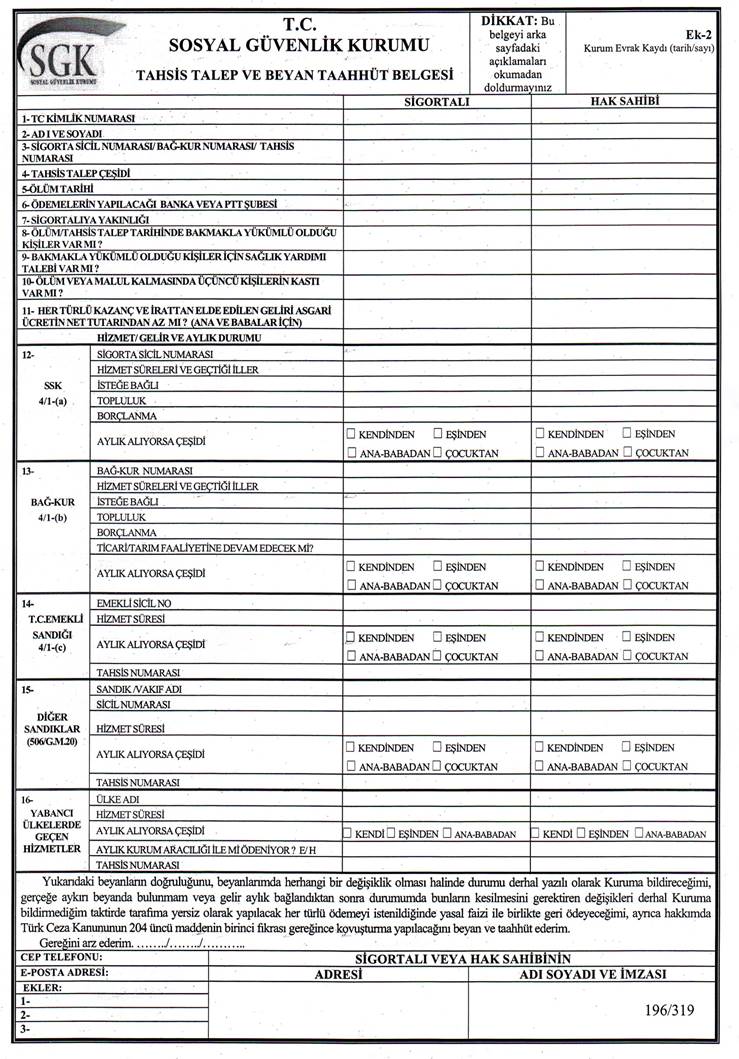 Ek-2Ek-3Sayı : B.13.2.SGK.4Konu : Kıdem Tazminatına Esas Yazı………………. sigorta sicil numaralı ………………………………… hakkında dilekçe tarihi olan ...../...../............ tarihi itibariyle yapılan incelemede; adı geçenin sigortalılık süresinin ………… yıl, prim ödeme gün sayısının ise ……….. gün olduğu anlaşılmıştır.Bu yazı, adı geçenin isteği ve 1475 sayılı İş Kanununun 14. maddesinin birinci fıkrasının (5) numaralı bendi gereği verilmiştir.Bilgi edinilmesini rica ederiz.Sosyal Güvenlik Merkez MüdürüEk-4Ek-5İşyeri :Kurşun arsenikRadyoaktif ve radyoiyonizanKanalizasyonHizmet Süresi :140013001600FHSZ :234325800Günlük kazanç hesabına giren prime esas kazançlarGünlük kazanç hesabına giren prime esas kazançlarGünlük kazanç hesabına giren prime esas kazançlarGünlük kazanç hesabına giren prime esas kazançlarSigortalılık haliAyGünPrime esas kazanç4/1-(a)2011/Temmuz10350,204/1-(a)2011/Haziran4/1-(b)2011/Mayıs5175,10Toplam15525,30DönemlerSigortalılık HaliSigortalılık HaliSigortalılık HaliSigortalılık HaliDönemler4/1-(a)4/1-(a)4/1-(b)4/1-(b)DönemlerGünKazançGünKazanç2011/Temmuz301.00003.0002011/Haziran301.00003.0002011/Mayıs301.00003.000TOPLAM903.00009.000DönemlerSigortalılık HaliSigortalılık HaliSigortalılık HaliSigortalılık HaliDönemler4/1-(a)4/1-(a)4/1-(b)4/1-(b)DönemlerGünKazançGünKazanç2011/Mayıs10265,5005312011/Nisan30796,5001.5932011/Mart20531,0001.062TOPLAM601.59303.1864759 sayılı Kanunda yaşlılık aylığı için öngörülen kademeli geçiş süreci4759 sayılı Kanunda yaşlılık aylığı için öngörülen kademeli geçiş süreci4759 sayılı Kanunda yaşlılık aylığı için öngörülen kademeli geçiş süreci4759 sayılı Kanunda yaşlılık aylığı için öngörülen kademeli geçiş süreci4759 sayılı Kanunda yaşlılık aylığı için öngörülen kademeli geçiş süreci4759 sayılı Kanunda yaşlılık aylığı için öngörülen kademeli geçiş süreci4759 sayılı Kanunda yaşlılık aylığı için öngörülen kademeli geçiş süreci23.05.2002 tarihindeki sigortalılık süresi/sigortalılık süresinin başlangıcı23.05.2002 tarihindeki sigortalılık süresi/sigortalılık süresinin başlangıcıTahsis talep tarihindeki en azTahsis talep tarihindeki en azTahsis talep tarihindeki en azTahsis talep tarihindeki en azTahsis talep tarihindeki en az23.05.2002 tarihindeki sigortalılık süresi/sigortalılık süresinin başlangıcı23.05.2002 tarihindeki sigortalılık süresi/sigortalılık süresinin başlangıcıSigortalılık süresiSigortalılık süresiYaşıYaşıGün SayısıKadınErkekKadınErkekKadınErkekGün Sayısı18 yıl–20 yıl 8 ay 15 gün09.09.1981-23.05.198423 yıl–25 yıl 8 ay 15 gün09.09.1976-23.05.197920254044500017 yıl – 18 yıl24.05.1984-23.05.198521 yıl 6 ay-23 yıl24.05.1979-23.11.198020254145500016 yıl – 17 yıl24.05.1985-23.05.198620 yıl – 21 yıl 6 ay24.11.1980-23.05.198220254246507515 yıl – 16 yıl24.05.1986-23.05.198718 yıl 6 ay-20 yıl24.05.1982-23.11.198320254347515014 yıl – 15 yıl24.05.1987-23.05.198817 yıl-18 yıl 6 ay24.11.1983-23.05.198520254448522513 yıl – 14 yıl24.05.1988-23.05.198915 yıl 6 ay-17 yıl24.05.1985-23.11.198620254549530012 yıl – 13 yıl24.05.1989-23.05.199014 yıl-15 yıl 6 ay24.11.1986-23.05.198820254650537511 yıl – 12 yıl24.05.1990-23.05.199112 yıl 6 ay-14 yıl24.05.1988-23.11.198920254751545010 yıl – 11 yıl24.05.1991-23.05.199211 yıl-12 yıl 6 ay24.11.1989-23.05.19912025485255259 yıl – 10 yıl24.05.1992-23.05.19939 yıl 6 ay-11 yıl24.05.1991-23.11.19922025495356008 yıl – 9 yıl24.05.1993-23.05.19948 yıl-9 yıl 6 ay24.11.1992-23.05.19942025505456757 yıl – 8 yıl24.05.1994-23.05.19956 yıl 6 ay-8 yıl24.05.1994-23.11.19952025515557506 yıl – 7 yıl24.05.1995-23.05.19965 yıl-6 yıl 6 ay24.11.1995-23.05.19972025525658255 yıl – 6 yıl24.05.1996-23.05.19973 yıl 6 ay-5 yıl24.05.1997-23.11.19982025535759004 yıl – 5 yıl24.05.1997-23.05.19982 yıl 8 ay 15 gün-3 yıl 6 ay24.11.1998-08.09.19992025545859753 yıl – 4 yıl24.05.1998-23.05.1999205559752 yıl 8 ay 15 gün-3 yıl24.05.1999-08.09.1999205659751479 SK. Geçici 10/İkinci fıkrasına göre aylığa hak kazanma kademeli geçiş süreci1479 SK. Geçici 10/İkinci fıkrasına göre aylığa hak kazanma kademeli geçiş süreci1479 SK. Geçici 10/İkinci fıkrasına göre aylığa hak kazanma kademeli geçiş süreci1479 SK. Geçici 10/İkinci fıkrasına göre aylığa hak kazanma kademeli geçiş süreciKadınEmeklilik yaşıErkekEmeklilik yaşı2 tam yıl veya daha az402 tam yıl veya daha az443 tam yıl veya daha az413 yıl 6 ay veya daha az453 tam yıldan fazla, 4 tam yıl veya daha az423 yıl 6 aydan fazla, 5 tam yıl veya daha az464 tam yıldan fazla, 5 tam yıl veya daha az435 yıldan fazla, 6 yıl 6 aydan veya daha az475 tam yıldan fazla, 6 tam yıl veya daha az446 yıl 6 aydan fazla, 8 tam yıl veya daha az486 tam yıldan fazla, 7 tam yıl veya daha az458 tam yıldan fazla, 9 yıl 6 ay veya daha az497 tam yıldan fazla, 8 tam yıl veya daha az469 yıl 6 aydan fazla, 11 tam yıl veya daha az508 tam yıldan fazla, 9 tam yıl veya daha az4711 tam yıldan fazla, 12 yıl 6 ay veya daha az519 tam yıldan fazla, 10 tam yıl veya daha az4812 yıl 6 aydan fazla, 14 tam yıl veya daha az5210 tam yıldan fazla, 11 tam yıl veya daha az4914 tam yıldan fazla, 15 yıl 6 ay veya daha az5311 tam yıldan fazla, 12 tam yıl veya daha az5015 yıl 6 aydan fazla, 17 tam yıl veya daha az5412 tam yıldan fazla, 13 tam yıl veya daha az5117 tam yıldan fazla, 18 yıl 6 ay veya daha az5513 tam yıldan fazla, 14 tam yıl veya daha az5218 yıl 6 aydan fazla, 20 tam yıl veya daha az5614 tam yıldan fazla, 15 tam yıl veya daha az5320 tam yıldan fazla, 21 yıl 6 ay veya daha az5715 tam yıldan fazla, 16 tam yıl veya daha az5421 yıl 6 aydan fazla, 22 tam yıl5816 tam yıldan fazla veya 17 tam yıl551479 SK.Geçici 10/Üçüncü fıkrasına göre aylığa hak kazanma koşulları-kademeli geçiş süreci1479 SK.Geçici 10/Üçüncü fıkrasına göre aylığa hak kazanma koşulları-kademeli geçiş süreci1479 SK.Geçici 10/Üçüncü fıkrasına göre aylığa hak kazanma koşulları-kademeli geçiş süreci1479 SK.Geçici 10/Üçüncü fıkrasına göre aylığa hak kazanma koşulları-kademeli geçiş süreciKanun çıktığı tarihte emekliliğine kalan süre (01.10.1999 tarihi itibariyle)YaşYaşPrim ödeme süresiKanun çıktığı tarihte emekliliğine kalan süre (01.10.1999 tarihi itibariyle)KadınErkekPrim ödeme süresi2-4 Yıl arasında olanlar515615 Yıl4-6 Yıl arasında olanlar525615 Yıl6-8 Yıl arasında olanlar535715 Yıl8-10 Yıl arasında olanlar545715 Yıl10 Yıldan fazla olanlar565815 Yıl5510/28. maddenin iki ve üçüncü fıkralarına göre aylığa hak kazanma koşulları5510/28. maddenin iki ve üçüncü fıkralarına göre aylığa hak kazanma koşulları5510/28. maddenin iki ve üçüncü fıkralarına göre aylığa hak kazanma koşulları5510/28. maddenin iki ve üçüncü fıkralarına göre aylığa hak kazanma koşulları5510/28. maddenin iki ve üçüncü fıkralarına göre aylığa hak kazanma koşulları5510/28. maddenin iki ve üçüncü fıkralarına göre aylığa hak kazanma koşulları5510/28. maddenin iki ve üçüncü fıkralarına göre aylığa hak kazanma koşullarıİlgili Kanunİlgili Kanun4/1-(a) sigortalıları için 7200, 4/1-(b) sigortalıları için 9000 prim gün sayısı koşulunun oluştuğu tarihTahsis Talep Tarihindeki En AzTahsis Talep Tarihindeki En AzTahsis Talep Tarihindeki En AzTahsis Talep Tarihindeki En AzNoMadde No4/1-(a) sigortalıları için 7200, 4/1-(b) sigortalıları için 9000 prim gün sayısı koşulunun oluştuğu tarihYaşYaşGün SayısıGün SayısıNoMadde No4/1-(a) sigortalıları için 7200, 4/1-(b) sigortalıları için 9000 prim gün sayısı koşulunun oluştuğu tarihKadınErkek4/1-(a) sigortalıları4/1-(b) sigortalıları551028/iki-(a)01.05.2008 - 31.12.2035586072009000551028/üç01.05.2008 - 31.12.2035616554005400551028/iki-(b) ve üç01.01.2036 31.12.2037596172009000551028/iki-(b) ve üç01.01.2036 31.12.2037626454005400551028/iki-(b) ve üç01.01.2038 - 31.12.2039606272009000551028/iki-(b) ve üç01.01.2038 - 31.12.2039636554005400551028/iki-(b) ve üç01.01.2040 - 31.12.2041616372009000551028/iki-(b) ve üç01.01.2040 - 31.12.2041646554005400551028/iki-(b) ve üç01.01.2042 - 31.12.2043626472009000551028/iki-(b) ve üç01.01.2042 - 31.12.2043656554005400551028/iki-(b) ve üç01.01.2044 – 31.12.2045636572009000551028/iki-(b) ve üç01.01.2044 – 31.12.2045656554005400551028/iki-(b) ve üç01.01.2046 – 31.12.2047646572009000551028/iki-(b) ve üç01.01.2046 – 31.12.2047656554005400551028/iki-(b) ve üç01.01.2048656572009000551028/iki-(b) ve üç01.01.20486565540054004/1-(a) sigortalıları için 5510/geçici 6. madde-yedinci fıkra (b) bendine göre aylığa hak kazanma koşulları4/1-(a) sigortalıları için 5510/geçici 6. madde-yedinci fıkra (b) bendine göre aylığa hak kazanma koşulları4/1-(a) sigortalıları için 5510/geçici 6. madde-yedinci fıkra (b) bendine göre aylığa hak kazanma koşulları4/1-(a) sigortalıları için 5510/geçici 6. madde-yedinci fıkra (b) bendine göre aylığa hak kazanma koşulları4/1-(a) sigortalıları için 5510/geçici 6. madde-yedinci fıkra (b) bendine göre aylığa hak kazanma koşulları4/1-(a) sigortalıları için 5510/geçici 6. madde-yedinci fıkra (b) bendine göre aylığa hak kazanma koşullarıİlgili kanunİlgili kanunSigortalılık süresinin başlangıcıTahsis talep tarihindeki en azTahsis talep tarihindeki en azTahsis talep tarihindeki en azNoMadde NoSigortalılık süresinin başlangıcıYaşYaşGün sayısıNoMadde NoSigortalılık süresinin başlangıcıKadınErkekGün sayısı5510Geçici 6/Yedi-(b)01.05.2008 - 31.12.2008616346005510Geçici 6/Yedi-(b)01.01.2009 - 31.12.2009616347005510Geçici 6/Yedi-(b)01.01.2010 - 31.12.2010616348005510Geçici 6/Yedi-(b)01.01.2011 - 31.12.2011616349005510Geçici 6/Yedi-(b)01.01.2012 - 31.12.2012616350005510Geçici 6/Yedi-(b)01.01.2013 - 31.12.2013616351005510Geçici 6/Yedi-(b)01.01.2014 - 31.12.2014616352005510Geçici 6/Yedi-(b)01.01.2015 - 31.12.2015616353005510Geçici 6/Yedi-(b)01.01.2016 -616354005510/28. madde dördüncü fıkra ve geçici 6. madde yedinci fıkra (c) bendine göre ilk defa çalışmaya başladığı tarih itibariyle malul sayılanlar(4/1-(a) sigortalıları için)5510/28. madde dördüncü fıkra ve geçici 6. madde yedinci fıkra (c) bendine göre ilk defa çalışmaya başladığı tarih itibariyle malul sayılanlar(4/1-(a) sigortalıları için)5510/28. madde dördüncü fıkra ve geçici 6. madde yedinci fıkra (c) bendine göre ilk defa çalışmaya başladığı tarih itibariyle malul sayılanlar(4/1-(a) sigortalıları için)5510/28. madde dördüncü fıkra ve geçici 6. madde yedinci fıkra (c) bendine göre ilk defa çalışmaya başladığı tarih itibariyle malul sayılanlar(4/1-(a) sigortalıları için)5510/28. madde dördüncü fıkra ve geçici 6. madde yedinci fıkra (c) bendine göre ilk defa çalışmaya başladığı tarih itibariyle malul sayılanlar(4/1-(a) sigortalıları için)İlgili kanunMaddeSigortalılık süresinin başlangıcıSigortalılık süresiGün sayısı5510GM.10/Bir2008/Ekim (hariç) öncesi1536005510GM.6/Yedi-(c)2008/Ekim (dahil) - 31.12.20081537005510GM.6/Yedi-(c)01.01.2009 - 31.12.20091538005510GM.6/Yedi-(c)01.01.2010 - 31.12.2010153900551028/Dört01.01.2011'den sonra1539605510/28. madde beşinci fıkra ve geçici altıncı madde yedinci fıkra (d) ve (e) bentlerine göre çalışma gücü kaybı oranı % 60’ın altında olanlar(4/1-(a) sigortalıları için)5510/28. madde beşinci fıkra ve geçici altıncı madde yedinci fıkra (d) ve (e) bentlerine göre çalışma gücü kaybı oranı % 60’ın altında olanlar(4/1-(a) sigortalıları için)5510/28. madde beşinci fıkra ve geçici altıncı madde yedinci fıkra (d) ve (e) bentlerine göre çalışma gücü kaybı oranı % 60’ın altında olanlar(4/1-(a) sigortalıları için)5510/28. madde beşinci fıkra ve geçici altıncı madde yedinci fıkra (d) ve (e) bentlerine göre çalışma gücü kaybı oranı % 60’ın altında olanlar(4/1-(a) sigortalıları için)5510/28. madde beşinci fıkra ve geçici altıncı madde yedinci fıkra (d) ve (e) bentlerine göre çalışma gücü kaybı oranı % 60’ın altında olanlar(4/1-(a) sigortalıları için)Sigortalılık süresinin başlangıcıÇalışma gücü kayıp oranıÇalışma gücü kayıp oranıÇalışma gücü kayıp oranıÇalışma gücü kayıp oranıSigortalılık süresinin başlangıcı% 50- % 59% 50- % 59% 40- % 49% 40- % 49Sigortalılık süresinin başlangıcıSigortalılık süresiGün sayısıSigortalılık süresiGün sayısı--.10.2008 - 31.12.200816370018410001.01.2009 - 31.12.200916380018420001.01.2010 - 31.12.201016390018430001.01.2011 - 31.12.201116400018440001.01.2012 - 31.12.201216410018450001.01.2013 - 31.12.201316420018460001.01.2014 - 31.12.201416430018468001.01.2015'den sonra1643201846805510/Geçici 9/Beşinci fıkrasına göre maden işyerlerinin yer altı işlerinde çalışan sigortalıların yaşlılık aylığından yararlanma şartları5510/Geçici 9/Beşinci fıkrasına göre maden işyerlerinin yer altı işlerinde çalışan sigortalıların yaşlılık aylığından yararlanma şartları5510/Geçici 9/Beşinci fıkrasına göre maden işyerlerinin yer altı işlerinde çalışan sigortalıların yaşlılık aylığından yararlanma şartları5510/Geçici 9/Beşinci fıkrasına göre maden işyerlerinin yer altı işlerinde çalışan sigortalıların yaşlılık aylığından yararlanma şartları5510/Geçici 9/Beşinci fıkrasına göre maden işyerlerinin yer altı işlerinde çalışan sigortalıların yaşlılık aylığından yararlanma şartları5510/Geçici 9/Beşinci fıkrasına göre maden işyerlerinin yer altı işlerinde çalışan sigortalıların yaşlılık aylığından yararlanma şartları5510/Geçici 9/Beşinci fıkrasına göre maden işyerlerinin yer altı işlerinde çalışan sigortalıların yaşlılık aylığından yararlanma şartları5510/Geçici 9/Beşinci fıkrasına göre maden işyerlerinin yer altı işlerinde çalışan sigortalıların yaşlılık aylığından yararlanma şartları5510/Geçici 9/Beşinci fıkrasına göre maden işyerlerinin yer altı işlerinde çalışan sigortalıların yaşlılık aylığından yararlanma şartlarıİlgili KanunKanun MaddesiSigortalılık süresinin başlangıç tarihiÇalışmanınÇalışmanınÇalışmanınTahsis talep tarihinde en azTahsis talep tarihinde en azTahsis talep tarihinde en azİlgili KanunKanun MaddesiSigortalılık süresinin başlangıç tarihiNiteliğiSigortalılık süresiGün sayısıYaşSigortalılık süresiGün sayısı5510Geçici 9/Beş08.09.1999'dan önceSürekli veya Münavebeli180050--50005510Geçici 9/Beş08.09.1999'dan önceSürekli veya Münavebeli1800501536005510Geçici 9/Beş09.09.1999-30.09.2008Sürekli veya Münavebeli180050--70005510Geçici 9/Beş09.09.1999-30.09.2008Sürekli veya Münavebeli1800502545005510Geçici 9/Beş2008/Ekim'den önceSürekli2050002050005510Geçici 9/Beş2008/Ekim'den önceMünavebeli254000254000Sakatlığı nedeniyle vergi indiriminden yararlanan sigortalıların emekliliğe hak kazanma şartlarıSakatlığı nedeniyle vergi indiriminden yararlanan sigortalıların emekliliğe hak kazanma şartlarıSakatlığı nedeniyle vergi indiriminden yararlanan sigortalıların emekliliğe hak kazanma şartlarıSakatlığı nedeniyle vergi indiriminden yararlanan sigortalıların emekliliğe hak kazanma şartlarıSakatlığı nedeniyle vergi indiriminden yararlanan sigortalıların emekliliğe hak kazanma şartlarıSakatlığı nedeniyle vergi indiriminden yararlanan sigortalıların emekliliğe hak kazanma şartlarıSakatlığı nedeniyle vergi indiriminden yararlanan sigortalıların emekliliğe hak kazanma şartları06.08.2003 tarihindeki sigortalılık süresi/başlangıcıI. Derece sakatI. Derece sakatII. Derece sakatII. Derece sakatIII. Derece sakatIII. Derece sakat06.08.2003 tarihindeki sigortalılık süresi/başlangıcıSigortalılık süresiGün sayısıSigortalılık süresiGün sayısıSigortalılık süresiGün sayısı12 yıldan Fazla 06.08.1991’den önce15 yıl360015 yıl360015 yıl36009 yıl – 12 yıl 07.08.1991- 06.08.199415 yıl360015 yıl 8 ay368016 yıl37606 yıl – 9 yıl 07.08.1994 - 06.08.199715 yıl360016 yıl 4 ay376017 yıl39203 yıl – 6 yıl 07.08.1997 - 06.08.200015 yıl360017 yıl384018 yıl40800 yıl – 3 yıl 07.08.2000 - 06.08.200315 yıl360017 yıl 8 ay392019 yıl424006.08.2003 tarihinden sonra15 yıl360018 yıl400020 yıl44008919992352002-111992-11199278722410+31+31117118253123011201530112015-111992-811965291023221050291023301151+2752+27522642603649olması gereken yaşolması gereken yaşDönemlerSigortalılık HaliSigortalılık HaliSigortalılık HaliSigortalılık HaliAylık Hesabına EsasAylık Hesabına EsasDönemler4/1-(a)4/1-(a)4/1-(b)4/1-(b)Aylık Hesabına EsasAylık Hesabına EsasDönemlerGünKazançGünKazançGünKazanç2011/Mart101.6600265,50101.725,802011/Nisan30796,500796,50301.5932011/Mayıs205310796,50201.327,502011/Haziran30796,500796,50301.593TOPLAM903.7842.655906.239,30YılTüfeGHÇarpan (TüfexGH) (2000-2008 Kazançları İçin)Ara.991,0591,00Çarpan (TüfexGH) (2000-2008 Kazançları İçin)20001,391,0725,3561615529096320011,6851,003,1787308919345020021,2971,0782,2735003511274720031,1841,0581,8149207063999820041,09321,0891,5245095622425120051,07721,07401,3177393855807520061,09651,0611,1326755000000020071,08391,0451,00000000000000Aylık – aylık ve gelir -aylıkların birleşmesiAylık – aylık ve gelir -aylıkların birleşmesiAylık – aylık ve gelir -aylıkların birleşmesiAylık sahibiAynı sigorta kolu (aylık)Farklı sigorta kolu (gelir/aylık)Hem malullük hem de yaşlılık aylığına hak kazanılması,Yüksek olan aylık, eşit ise yaşlılık aylığı bağlanır.Malullük, yaşlılık, ölüm sigortaları ve vazife malullüğü ile iş kazası ve meslek hastalığı sigortasından hak kazanılan aylık ve gelirler birleşirse, sigortalıya veya hak sahibine bu aylık veya gelirlerden yüksek olanın tamamı, az olanın yarısı, eşitliği halinde ise iş kazası ve meslek hastalığından bağlanan gelirin tümü, malullük, vazife malullüğü veya yaşlılık aylığının yarısı bağlanır.Malullük, vazife malullüğü veya yaşlılık aylığı ile birlikte, ölen eşinden dolayı da aylığa hak kazanılması,Her iki aylık tamdan bağlanır.Malullük, yaşlılık, ölüm sigortaları ve vazife malullüğü ile iş kazası ve meslek hastalığı sigortasından hak kazanılan aylık ve gelirler birleşirse, sigortalıya veya hak sahibine bu aylık veya gelirlerden yüksek olanın tamamı, az olanın yarısı, eşitliği halinde ise iş kazası ve meslek hastalığından bağlanan gelirin tümü, malullük, vazife malullüğü veya yaşlılık aylığının yarısı bağlanır.Ana ve babasından ayrı ayrı aylığa hak kazanan çocuklar,Yüksek olan aylığın tamamı, az olan aylığın yarısı,Malullük, yaşlılık, ölüm sigortaları ve vazife malullüğü ile iş kazası ve meslek hastalığı sigortasından hak kazanılan aylık ve gelirler birleşirse, sigortalıya veya hak sahibine bu aylık veya gelirlerden yüksek olanın tamamı, az olanın yarısı, eşitliği halinde ise iş kazası ve meslek hastalığından bağlanan gelirin tümü, malullük, vazife malullüğü veya yaşlılık aylığının yarısı bağlanır.Birden fazla çocuğundan aylığa hak kazanan ana ve babayaEn fazla ödemeye imkan veren ilk iki dosyadan yüksek olan aylığın tamamı, düşük olan aylığın yarısı,Malullük, yaşlılık, ölüm sigortaları ve vazife malullüğü ile iş kazası ve meslek hastalığı sigortasından hak kazanılan aylık ve gelirler birleşirse, sigortalıya veya hak sahibine bu aylık veya gelirlerden yüksek olanın tamamı, az olanın yarısı, eşitliği halinde ise iş kazası ve meslek hastalığından bağlanan gelirin tümü, malullük, vazife malullüğü veya yaşlılık aylığının yarısı bağlanır.Hem eşinden, hem de ana ve/veya babasından ölüm aylığına hak kazananlara,Tercihine göre eşinden ya da ana ve/veya babasından bağlanacak aylığı,Malullük, yaşlılık, ölüm sigortaları ve vazife malullüğü ile iş kazası ve meslek hastalığı sigortasından hak kazanılan aylık ve gelirler birleşirse, sigortalıya veya hak sahibine bu aylık veya gelirlerden yüksek olanın tamamı, az olanın yarısı, eşitliği halinde ise iş kazası ve meslek hastalığından bağlanan gelirin tümü, malullük, vazife malullüğü veya yaşlılık aylığının yarısı bağlanır.Hem vazife malullüğüne hem de malullük aylığına hak kazananlaraBu aylıklardan yüksek olanı, aylıkları eşitse yalnızca vazife malullüğü aylığı,Malullük, yaşlılık, ölüm sigortaları ve vazife malullüğü ile iş kazası ve meslek hastalığı sigortasından hak kazanılan aylık ve gelirler birleşirse, sigortalıya veya hak sahibine bu aylık veya gelirlerden yüksek olanın tamamı, az olanın yarısı, eşitliği halinde ise iş kazası ve meslek hastalığından bağlanan gelirin tümü, malullük, vazife malullüğü veya yaşlılık aylığının yarısı bağlanır.Hem vazife malullüğü hem de yaşlılık aylığına hak kazananlara,Bu aylıkların her ikisi,Malullük, yaşlılık, ölüm sigortaları ve vazife malullüğü ile iş kazası ve meslek hastalığı sigortasından hak kazanılan aylık ve gelirler birleşirse, sigortalıya veya hak sahibine bu aylık veya gelirlerden yüksek olanın tamamı, az olanın yarısı, eşitliği halinde ise iş kazası ve meslek hastalığından bağlanan gelirin tümü, malullük, vazife malullüğü veya yaşlılık aylığının yarısı bağlanır.Aylık bağlanan kanun55105510Aylık türüMalullük aylığıYaşlılık aylığıAylık başlangıç tarihi01.05.200901.05.2009Aylık miktarı750 TL650 TLDeğerlendirme:Sigortalıya yüksek olan malullük aylığı bağlanır.Değerlendirme:Sigortalıya yüksek olan malullük aylığı bağlanır.Değerlendirme:Sigortalıya yüksek olan malullük aylığı bağlanır.Aylık bağlanan kanun55105510Aylık türüYaşlılık aylığıÖlüm aylığı (eşinden)Aylık başlangıç tarihi01.12.200915.04.2011Aylık miktarı500 TL (Tam)650 TL (Tam)Değerlendirme:Sigortalıya iki aylık birden bağlanır ve ikisi de tamdan ödenir.Değerlendirme:Sigortalıya iki aylık birden bağlanır ve ikisi de tamdan ödenir.Değerlendirme:Sigortalıya iki aylık birden bağlanır ve ikisi de tamdan ödenir.Aylık bağlanan kanun55105510Aylık türüÖlüm aylığı (anneden)Ölüm aylığı (babadan)Aylık başlangıç tarihi01.01.201015.09.2012Aylık miktarı500 TL (Tam)520 TL (Yarım) 260 TLDeğerlendirme:İki aylık birden bağlanır. Anneden bağlanacak aylık daha yüksek olduğundan bu aylık tamdan, babadan bağlanacak aylık yarımdan ödenir.Değerlendirme:İki aylık birden bağlanır. Anneden bağlanacak aylık daha yüksek olduğundan bu aylık tamdan, babadan bağlanacak aylık yarımdan ödenir.Değerlendirme:İki aylık birden bağlanır. Anneden bağlanacak aylık daha yüksek olduğundan bu aylık tamdan, babadan bağlanacak aylık yarımdan ödenir.Aylık bağlanan kanun55105510Aylık türüAnne-ölüm aylığı (I. çocuktan)Anne-ölüm aylığı (II. çocuktan)Aylık başlangıç tarihi01.04.201301.09.2018Aylık miktarı600 TL (Yarım) 300 TL670 TL (Tam)Değerlendirme:Anneye her iki çocuğundan ölüm aylığı bağlanır. Ancak ikinci çocuktan bağlanan aylık daha yüksek olduğu için, I. çocuktan bağlanan aylık yarımdan, II. çocuktan bağlanan aylık tamdan ödenir.Değerlendirme:Anneye her iki çocuğundan ölüm aylığı bağlanır. Ancak ikinci çocuktan bağlanan aylık daha yüksek olduğu için, I. çocuktan bağlanan aylık yarımdan, II. çocuktan bağlanan aylık tamdan ödenir.Değerlendirme:Anneye her iki çocuğundan ölüm aylığı bağlanır. Ancak ikinci çocuktan bağlanan aylık daha yüksek olduğu için, I. çocuktan bağlanan aylık yarımdan, II. çocuktan bağlanan aylık tamdan ödenir.Aylık bağlanan kanun55105510Aylık türüÖlüm aylığı (eşinden)Ölüm aylığı (babadan)Aylık başlangıç tarihi01.02.201201.09.2016Aylık miktarı620 TL540 TLDeğerlendirme:Hem eşinden hem de babasından ölüm aylığına hak kazanan hak sahibine tercih ettiği aylık bağlanır. Diğeri kapsamdan çıkarılır.Değerlendirme:Hem eşinden hem de babasından ölüm aylığına hak kazanan hak sahibine tercih ettiği aylık bağlanır. Diğeri kapsamdan çıkarılır.Değerlendirme:Hem eşinden hem de babasından ölüm aylığına hak kazanan hak sahibine tercih ettiği aylık bağlanır. Diğeri kapsamdan çıkarılır.Aylık bağlanan kanun55105510Aylık türüVazife malullüğü aylığıMalullük aylığıAylık başlangıç tarihi01.10.201201.05.2017Aylık miktarı970 TL700 TLDeğerlendirme:Bu durumda, sigortalıya tek aylık bağlanacağından, vazife malullüğü aylığı daha yüksek olduğundan sadece bu aylık bağlanır.Değerlendirme:Bu durumda, sigortalıya tek aylık bağlanacağından, vazife malullüğü aylığı daha yüksek olduğundan sadece bu aylık bağlanır.Değerlendirme:Bu durumda, sigortalıya tek aylık bağlanacağından, vazife malullüğü aylığı daha yüksek olduğundan sadece bu aylık bağlanır.Aylık bağlanan kanun55105510Aylık türüVazife malullüğü aylığıYaşlılık aylığıAylık başlangıç tarihi01.11.201301.08.2016Aylık miktarı700 TL690 TLDeğerlendirme:Sigortalıya her iki aylığı birden bağlanarak ödenir.Değerlendirme:Sigortalıya her iki aylığı birden bağlanarak ödenir.Değerlendirme:Sigortalıya her iki aylığı birden bağlanarak ödenir.Aylık bağlanan kanun55105510Aylık türüÖlüm aylığı (I. eşinden)Ölüm aylığı (II. Eşinden)Aylık başlangıç tarihi01.01.201015.10.2018Aylık miktarı660 TL520 TLDeğerlendirme:İki eşinden aylığa hak kazanan eşe, tercih ettiği aylık ödenir. Diğeri kapsamdan çıkarılır.Değerlendirme:İki eşinden aylığa hak kazanan eşe, tercih ettiği aylık ödenir. Diğeri kapsamdan çıkarılır.Değerlendirme:İki eşinden aylığa hak kazanan eşe, tercih ettiği aylık ödenir. Diğeri kapsamdan çıkarılır.Gelir-gelir ve gelir - aylıkların birleşmesiGelir-gelir ve gelir - aylıkların birleşmesiGelir-gelir ve gelir - aylıkların birleşmesiGelir sahibiAynı sigorta kolu (gelir)Farklı sigorta kolu (gelir/aylık)Sürekli iş göremezlik geliriyle birlikte ölen eşinden dolayı da gelire hak kazanan eşe,Her iki geliri tamdan bağlanır.Malullük, yaşlılık, ölüm sigortaları ve vazife malullüğü ile iş kazası ve meslek hastalığı sigortasından hak kazanılan aylık ve gelirler birleşirse, sigortalıya veya hak sahibine bu aylık veya gelirlerden yüksek olanın tamamı, az olanın yarısı, eşitliği halinde ise iş kazası ve meslek hastalığından bağlanan gelirin tümü, malullük, vazife malullüğü veya yaşlılık aylığının yarısı bağlanır.Ana ve babadan ayrı ayrı gelire hak kazananlara,Yüksek olan gelirin tamamı, az olanın yarısı,Malullük, yaşlılık, ölüm sigortaları ve vazife malullüğü ile iş kazası ve meslek hastalığı sigortasından hak kazanılan aylık ve gelirler birleşirse, sigortalıya veya hak sahibine bu aylık veya gelirlerden yüksek olanın tamamı, az olanın yarısı, eşitliği halinde ise iş kazası ve meslek hastalığından bağlanan gelirin tümü, malullük, vazife malullüğü veya yaşlılık aylığının yarısı bağlanır.Birden fazla çocuğundan gelire hak kazanan ana ve babaya,En fazla ödemeye imkan veren ilk iki dosyadan yüksek olan gelirin tamamı, düşük olan gelirin yarısı,Malullük, yaşlılık, ölüm sigortaları ve vazife malullüğü ile iş kazası ve meslek hastalığı sigortasından hak kazanılan aylık ve gelirler birleşirse, sigortalıya veya hak sahibine bu aylık veya gelirlerden yüksek olanın tamamı, az olanın yarısı, eşitliği halinde ise iş kazası ve meslek hastalığından bağlanan gelirin tümü, malullük, vazife malullüğü veya yaşlılık aylığının yarısı bağlanır.Hem eşinden, hem de ana ve/veya babasından ölüm gelirine hak kazananlara,Tercihine göre eşinden ya da ana ve/veya babasından bağlanacak geliri,Malullük, yaşlılık, ölüm sigortaları ve vazife malullüğü ile iş kazası ve meslek hastalığı sigortasından hak kazanılan aylık ve gelirler birleşirse, sigortalıya veya hak sahibine bu aylık veya gelirlerden yüksek olanın tamamı, az olanın yarısı, eşitliği halinde ise iş kazası ve meslek hastalığından bağlanan gelirin tümü, malullük, vazife malullüğü veya yaşlılık aylığının yarısı bağlanır.Evliliğin ölüm nedeniyle sona ermesi durumunda sonraki eşinden de gelire hak kazananlaraTercih ettiği geliri,Malullük, yaşlılık, ölüm sigortaları ve vazife malullüğü ile iş kazası ve meslek hastalığı sigortasından hak kazanılan aylık ve gelirler birleşirse, sigortalıya veya hak sahibine bu aylık veya gelirlerden yüksek olanın tamamı, az olanın yarısı, eşitliği halinde ise iş kazası ve meslek hastalığından bağlanan gelirin tümü, malullük, vazife malullüğü veya yaşlılık aylığının yarısı bağlanır.Gelir bağlanan kanun55105510Gelir türüSürekli iş göremezlik geliriÖlüm geliri (eşinden)Gelir başlangıç tarihi01.03.200915.11.2011Gelir miktarı430 TL (Tam)710 TL (Tam)Değerlendirme:Sigortalıya her iki gelir birden bağlanır ve iki dosyadan da tam gelir ödenir.Değerlendirme:Sigortalıya her iki gelir birden bağlanır ve iki dosyadan da tam gelir ödenir.Değerlendirme:Sigortalıya her iki gelir birden bağlanır ve iki dosyadan da tam gelir ödenir.Gelir bağlanan kanun55105510Gelir türüÖlüm geliri (anneden)Ölüm geliri (babadan)Gelir başlangıç tarihi01.02.201201.07.2015Gelir miktarı800 TL (Tam)700 TL (Yarım) 350 TLDeğerlendirme:Çocuğa ana ve babadan her iki ölüm geliri bağlanır. Ancak bunlardan yüksek olan gelir tamdan, az olan gelir yarımdan ödenir. Örnekte, anneden bağlanan gelir yüksek olduğundan tamdan, babadan bağlanan gelir az olduğundan yarımdan ödenir.Değerlendirme:Çocuğa ana ve babadan her iki ölüm geliri bağlanır. Ancak bunlardan yüksek olan gelir tamdan, az olan gelir yarımdan ödenir. Örnekte, anneden bağlanan gelir yüksek olduğundan tamdan, babadan bağlanan gelir az olduğundan yarımdan ödenir.Değerlendirme:Çocuğa ana ve babadan her iki ölüm geliri bağlanır. Ancak bunlardan yüksek olan gelir tamdan, az olan gelir yarımdan ödenir. Örnekte, anneden bağlanan gelir yüksek olduğundan tamdan, babadan bağlanan gelir az olduğundan yarımdan ödenir.Gelir bağlanan kanun55105510Gelir türüBaba - Ölüm geliri (I. çocuktan)Baba - Ölüm geliri (II. çocuktan)Gelir başlangıç tarihi01.04.200901.12.2014Gelir miktarı750 TL (Tam)650 TL (Yarım) 325 TLDeğerlendirme:Babaya her iki çocuğundan ölüm geliri bağlanır. Ancak I. çocuktan bağlanan gelir daha yüksek olduğu için, bu gelir tamdan, II. çocuktan bağlanan gelir yarımdan ödenir.Değerlendirme:Babaya her iki çocuğundan ölüm geliri bağlanır. Ancak I. çocuktan bağlanan gelir daha yüksek olduğu için, bu gelir tamdan, II. çocuktan bağlanan gelir yarımdan ödenir.Değerlendirme:Babaya her iki çocuğundan ölüm geliri bağlanır. Ancak I. çocuktan bağlanan gelir daha yüksek olduğu için, bu gelir tamdan, II. çocuktan bağlanan gelir yarımdan ödenir.Gelir bağlanan kanun55105510Gelir türüÖlüm geliri (eşinden)Ölüm geliri (anneden)Gelir başlangıç tarihi01.02.201201.09.2016Gelir miktarı600 TL540 TLDeğerlendirme:Hem eşinden hem de annesinden ölüm gelirine hak kazanan hak sahibine tercih ettiği gelir ödenir. Diğeri kapsamdan çıkarılır.Değerlendirme:Hem eşinden hem de annesinden ölüm gelirine hak kazanan hak sahibine tercih ettiği gelir ödenir. Diğeri kapsamdan çıkarılır.Değerlendirme:Hem eşinden hem de annesinden ölüm gelirine hak kazanan hak sahibine tercih ettiği gelir ödenir. Diğeri kapsamdan çıkarılır.Gelir bağlanan kanun55105510Gelir türüÖlüm geliri (I. eşinden)Ölüm geliri (II. eşinden)Gelir başlangıç tarihi01.08.201315.03.2020Gelir miktarı800 TL1000 TLDeğerlendirme:İki eşinden gelire hak kazanan eşe, tercih ettiği gelir ödenir. Diğeri kapsamdan çıkarılır.Değerlendirme:İki eşinden gelire hak kazanan eşe, tercih ettiği gelir ödenir. Diğeri kapsamdan çıkarılır.Değerlendirme:İki eşinden gelire hak kazanan eşe, tercih ettiği gelir ödenir. Diğeri kapsamdan çıkarılır.Aylık bağlanan kanun55105510Aylık türüMalullük aylığıÖlüm geliri (eşinden)Aylık başlangıç tarihi01.05.201001.09.2014Aylık miktarı800 TL (Tam)600 TL (Yarım) 300 TLDeğerlendirme:Sigortalıya hem malullük aylığı hem de eşinden dolayı ölüm geliri bağlanır. Ancak yüksek olan malullük aylığı tamdan, az olan ölüm geliri yarımdan ödenir.Değerlendirme:Sigortalıya hem malullük aylığı hem de eşinden dolayı ölüm geliri bağlanır. Ancak yüksek olan malullük aylığı tamdan, az olan ölüm geliri yarımdan ödenir.Değerlendirme:Sigortalıya hem malullük aylığı hem de eşinden dolayı ölüm geliri bağlanır. Ancak yüksek olan malullük aylığı tamdan, az olan ölüm geliri yarımdan ödenir.Aylık bağlanan kanun55105510Aylık türüYaşlılık aylığıSürekli iş göremezlik geliriAylık başlangıç tarihi01.05.201001.09.2012Aylık miktarı700 TL (Tam)550 TL (Yarım) 225 TLDeğerlendirme:Sigortalıya hem yaşlılık aylığı hem de sürekli iş göremezlik geliri bağlanır. Ancak bunlardan yüksek olan yaşlılık aylığı tamdan, az olan iş göremezlik geliri yarımdan ödenir.Değerlendirme:Sigortalıya hem yaşlılık aylığı hem de sürekli iş göremezlik geliri bağlanır. Ancak bunlardan yüksek olan yaşlılık aylığı tamdan, az olan iş göremezlik geliri yarımdan ödenir.Değerlendirme:Sigortalıya hem yaşlılık aylığı hem de sürekli iş göremezlik geliri bağlanır. Ancak bunlardan yüksek olan yaşlılık aylığı tamdan, az olan iş göremezlik geliri yarımdan ödenir.Aylık bağlanan kanun55105510Aylık türüÖlüm aylığı (eşinden)Ölüm geliri (babadan)Aylık başlangıç tarihi01.02.201201.09.2016Aylık miktarı620 TL (Tam)540 TL (Yarım) 270 TLDeğerlendirme:Eşinden ölüm aylığına, babasından da ölüm gelirine hak kazanan hak sahibine, eşinden dolayı ölüm aylığı, babasından dolayı ölüm geliri bağlanır, ancak yüksek olan eş aylığı tamdan, az olan ölüm geliri ise yarımdan ödenir.Değerlendirme:Eşinden ölüm aylığına, babasından da ölüm gelirine hak kazanan hak sahibine, eşinden dolayı ölüm aylığı, babasından dolayı ölüm geliri bağlanır, ancak yüksek olan eş aylığı tamdan, az olan ölüm geliri ise yarımdan ödenir.Değerlendirme:Eşinden ölüm aylığına, babasından da ölüm gelirine hak kazanan hak sahibine, eşinden dolayı ölüm aylığı, babasından dolayı ölüm geliri bağlanır, ancak yüksek olan eş aylığı tamdan, az olan ölüm geliri ise yarımdan ödenir.Aylık bağlanan kanun55105510Aylık türüÖlüm Aylığı (anneden)Ölüm Geliri (babadan)Aylık başlangıç tarihi01.02.201201.07.2015Aylık miktarı700 TL (Tam)650 TL (Yarım) 325 TLDeğerlendirme:Çocuğa anneden ölüm aylığı, babadan ölüm geliri bağlanır. Ancak bunlardan yüksek olan ölüm aylığı tamdan, az olan ölüm geliri yarımdan ödenir.Değerlendirme:Çocuğa anneden ölüm aylığı, babadan ölüm geliri bağlanır. Ancak bunlardan yüksek olan ölüm aylığı tamdan, az olan ölüm geliri yarımdan ödenir.Değerlendirme:Çocuğa anneden ölüm aylığı, babadan ölüm geliri bağlanır. Ancak bunlardan yüksek olan ölüm aylığı tamdan, az olan ölüm geliri yarımdan ödenir.Aylık bağlanan kanun55105510Aylık türüYaşlılık aylığıSürekli iş göremezlik geliriAylık başlangıç tarihi01.05.201001.09.2012Aylık miktarı800 TL (Tam)700 TL (Yarım) 350 TLDeğerlendirme:Sigortalıya hem yaşlılık aylığı hem de sürekli iş göremezlik geliri ödenmektedir. Yaşlılık aylığı yüksek olduğu için tamdan, sürekli iş göremezlik geliri az olduğu için yarımdan ödenir.Değerlendirme:Sigortalıya hem yaşlılık aylığı hem de sürekli iş göremezlik geliri ödenmektedir. Yaşlılık aylığı yüksek olduğu için tamdan, sürekli iş göremezlik geliri az olduğu için yarımdan ödenir.Değerlendirme:Sigortalıya hem yaşlılık aylığı hem de sürekli iş göremezlik geliri ödenmektedir. Yaşlılık aylığı yüksek olduğu için tamdan, sürekli iş göremezlik geliri az olduğu için yarımdan ödenir.Aylık bağlanan kanun551055105510Aylık türüYaşlılık aylığıSürekli iş göremezlik geliriÖlüm geliri (eşinden)Aylık başlangıç tarihi01.05.201001.09.201201.04.2015Aylık miktarı800 TL               (Kapsamdan çıkar)700 TL (Tam)670 (Tam)Değerlendirme:Bu durumda, sigortalının hak kazandığı bütün gelir ve aylıklar mukayese yapılarak en yüksek ödemeye imkan veren iki dosyadan ödeme yapılır ve bir dosya kapsamdan çıkarılır.Mukayeseler:Yaşlılık Aylığı                800    Tamİş Göremezlik Geliri       700    Yarım 350800+350=1150 TLİş Göremezlik Geliri       700    TamÖlüm Geliri                   670   Tam700 + 670 =1370 TL ödenir.Yaşlılık Aylığı                800    TamÖlüm Geliri                   670    Yarım 335800+335= 1135 TLMukayeseler sonucu en yüksek ödemeye imkan veren dosyaların; sürekli iş göremezlik geliri ile ölüm geliri olduğu görüldüğünden, bu iki dosyadan ödemeler yapılır ve yaşlılık aylığı yeni bir durum değişikliğine kadar kapsamdan çıkarılır.Değerlendirme:Bu durumda, sigortalının hak kazandığı bütün gelir ve aylıklar mukayese yapılarak en yüksek ödemeye imkan veren iki dosyadan ödeme yapılır ve bir dosya kapsamdan çıkarılır.Mukayeseler:Yaşlılık Aylığı                800    Tamİş Göremezlik Geliri       700    Yarım 350800+350=1150 TLİş Göremezlik Geliri       700    TamÖlüm Geliri                   670   Tam700 + 670 =1370 TL ödenir.Yaşlılık Aylığı                800    TamÖlüm Geliri                   670    Yarım 335800+335= 1135 TLMukayeseler sonucu en yüksek ödemeye imkan veren dosyaların; sürekli iş göremezlik geliri ile ölüm geliri olduğu görüldüğünden, bu iki dosyadan ödemeler yapılır ve yaşlılık aylığı yeni bir durum değişikliğine kadar kapsamdan çıkarılır.Değerlendirme:Bu durumda, sigortalının hak kazandığı bütün gelir ve aylıklar mukayese yapılarak en yüksek ödemeye imkan veren iki dosyadan ödeme yapılır ve bir dosya kapsamdan çıkarılır.Mukayeseler:Yaşlılık Aylığı                800    Tamİş Göremezlik Geliri       700    Yarım 350800+350=1150 TLİş Göremezlik Geliri       700    TamÖlüm Geliri                   670   Tam700 + 670 =1370 TL ödenir.Yaşlılık Aylığı                800    TamÖlüm Geliri                   670    Yarım 335800+335= 1135 TLMukayeseler sonucu en yüksek ödemeye imkan veren dosyaların; sürekli iş göremezlik geliri ile ölüm geliri olduğu görüldüğünden, bu iki dosyadan ödemeler yapılır ve yaşlılık aylığı yeni bir durum değişikliğine kadar kapsamdan çıkarılır.Değerlendirme:Bu durumda, sigortalının hak kazandığı bütün gelir ve aylıklar mukayese yapılarak en yüksek ödemeye imkan veren iki dosyadan ödeme yapılır ve bir dosya kapsamdan çıkarılır.Mukayeseler:Yaşlılık Aylığı                800    Tamİş Göremezlik Geliri       700    Yarım 350800+350=1150 TLİş Göremezlik Geliri       700    TamÖlüm Geliri                   670   Tam700 + 670 =1370 TL ödenir.Yaşlılık Aylığı                800    TamÖlüm Geliri                   670    Yarım 335800+335= 1135 TLMukayeseler sonucu en yüksek ödemeye imkan veren dosyaların; sürekli iş göremezlik geliri ile ölüm geliri olduğu görüldüğünden, bu iki dosyadan ödemeler yapılır ve yaşlılık aylığı yeni bir durum değişikliğine kadar kapsamdan çıkarılır.Aylık bağlanan kanun55105510Aylık türüÖlüm aylığı (anneden)Ölüm aylığı (babadan)Aylık başlangıç tarihi01.03.201401.08.2016Aylık miktarı600 TL (Yarım)800 TL (Tam)Değerlendirme:Çocuğa anne ve babadan ölüm aylığı bağlanmış olup, babadan bağlanan ölüm aylığı daha yüksek olduğu için tamdan, anneden bağlanan ölüm aylığı daha az olduğu için yarımdan ödenir.Değerlendirme:Çocuğa anne ve babadan ölüm aylığı bağlanmış olup, babadan bağlanan ölüm aylığı daha yüksek olduğu için tamdan, anneden bağlanan ölüm aylığı daha az olduğu için yarımdan ödenir.Değerlendirme:Çocuğa anne ve babadan ölüm aylığı bağlanmış olup, babadan bağlanan ölüm aylığı daha yüksek olduğu için tamdan, anneden bağlanan ölüm aylığı daha az olduğu için yarımdan ödenir.Aylık bağlanan kanun551055105510Aylık türüÖlüm aylığı(anneden)Ölüm aylığı(babadan)Ölüm geliri(anneden)Aylık başlangıç tarihi01.03.201401.08.201601.03.2014Aylık miktarı600 TL(Kapsamdan çıkar)800 TL (Tam)700 TL (Yarım)Değerlendirme:Bu durumda, çocuğun hak kazandığı bütün gelir ve aylıklar mukayese yapılarak en yüksek ödemeye imkan veren iki dosyadan ödeme yapılır ve bir dosya kapsamdan çıkarılır.Mukayeseler:Ölüm Aylığı (anneden)   600    Yarım 300Ölüm Aylığı (babadan)   800    Tam800+300=1100 TLÖlüm Aylığı (anneden)   600    Yarım 300Ölüm Geliri (anneden)    700    Tam700 + 300 =1000 TLÖlüm Aylığı (babadan)   800    TamÖlüm Geliri (anneden)    700    Yarım 350800+350= 1150 TL ödenir.Mukayeseler sonucu en yüksek ödemeye imkan veren dosyaların; babadan ölüm aylığı, anneden de ölüm geliri olduğu görüldüğünden, bu iki dosyadan ödemeler yapılır ve anneden ölüm aylığı yeni bir durum değişikliğine kadar kapsamdan çıkarılır.Değerlendirme:Bu durumda, çocuğun hak kazandığı bütün gelir ve aylıklar mukayese yapılarak en yüksek ödemeye imkan veren iki dosyadan ödeme yapılır ve bir dosya kapsamdan çıkarılır.Mukayeseler:Ölüm Aylığı (anneden)   600    Yarım 300Ölüm Aylığı (babadan)   800    Tam800+300=1100 TLÖlüm Aylığı (anneden)   600    Yarım 300Ölüm Geliri (anneden)    700    Tam700 + 300 =1000 TLÖlüm Aylığı (babadan)   800    TamÖlüm Geliri (anneden)    700    Yarım 350800+350= 1150 TL ödenir.Mukayeseler sonucu en yüksek ödemeye imkan veren dosyaların; babadan ölüm aylığı, anneden de ölüm geliri olduğu görüldüğünden, bu iki dosyadan ödemeler yapılır ve anneden ölüm aylığı yeni bir durum değişikliğine kadar kapsamdan çıkarılır.Değerlendirme:Bu durumda, çocuğun hak kazandığı bütün gelir ve aylıklar mukayese yapılarak en yüksek ödemeye imkan veren iki dosyadan ödeme yapılır ve bir dosya kapsamdan çıkarılır.Mukayeseler:Ölüm Aylığı (anneden)   600    Yarım 300Ölüm Aylığı (babadan)   800    Tam800+300=1100 TLÖlüm Aylığı (anneden)   600    Yarım 300Ölüm Geliri (anneden)    700    Tam700 + 300 =1000 TLÖlüm Aylığı (babadan)   800    TamÖlüm Geliri (anneden)    700    Yarım 350800+350= 1150 TL ödenir.Mukayeseler sonucu en yüksek ödemeye imkan veren dosyaların; babadan ölüm aylığı, anneden de ölüm geliri olduğu görüldüğünden, bu iki dosyadan ödemeler yapılır ve anneden ölüm aylığı yeni bir durum değişikliğine kadar kapsamdan çıkarılır.Değerlendirme:Bu durumda, çocuğun hak kazandığı bütün gelir ve aylıklar mukayese yapılarak en yüksek ödemeye imkan veren iki dosyadan ödeme yapılır ve bir dosya kapsamdan çıkarılır.Mukayeseler:Ölüm Aylığı (anneden)   600    Yarım 300Ölüm Aylığı (babadan)   800    Tam800+300=1100 TLÖlüm Aylığı (anneden)   600    Yarım 300Ölüm Geliri (anneden)    700    Tam700 + 300 =1000 TLÖlüm Aylığı (babadan)   800    TamÖlüm Geliri (anneden)    700    Yarım 350800+350= 1150 TL ödenir.Mukayeseler sonucu en yüksek ödemeye imkan veren dosyaların; babadan ölüm aylığı, anneden de ölüm geliri olduğu görüldüğünden, bu iki dosyadan ödemeler yapılır ve anneden ölüm aylığı yeni bir durum değişikliğine kadar kapsamdan çıkarılır.Aylık bağlanan kanun5510551055105510Aylık türüÖlüm aylığı          (anneden)Ölüm aylığı (babadan)Ölüm geliri (anneden)Ölüm geliri (babadan)Aylık başlangıç tarihi01.03.201401.08.201601.03.201401.08.2016Aylık miktarı600 TL               (Kapsamdan çıkar)800 TL700 TL (Kapsamdan çıkar)1000 TLDeğerlendirme:Mukayeselerde 54. maddedeki sıralamadan hareket edilerek gelir ve aylıklar karşılaştırılır ve en yüksek ödemeye imkan veren iki dosya tespit edilir ve diğer iki dosya kapsamdan çıkarılır.Mukayeseler:Ölüm Aylığı (anneden)   600    Yarım 300Ölüm Aylığı (babadan)   800    Tam300+800 = 1100 TLÖlüm Geliri (anneden)    700    Yarım 350Ölüm Geliri (babadan)   1000 Tam350 + 1000 = 1350 TLÖlüm Geliri (anneden)    700    TamÖlüm Aylığı (anneden)   600    Yarım 300700 + 300 = 1000 TLÖlüm Geliri (babadan)   1000 TamÖlüm Aylığı (babadan)   800    Yarım 4001000 + 400 = 1400 TL ödenir.Ölüm Geliri (anneden)    700    Yarım 350Ölüm aylığı (babadan)   800    Tam350 + 800 = 1150 TLÖlüm Geliri (babadan)   1000 TamÖlüm aylığı (anneden)    600    Yarım 3001000 + 300 = 1300 TL Bu durumda, babadan dolayı ölüm geliri ve ölüm aylığı ödenir.Değerlendirme:Mukayeselerde 54. maddedeki sıralamadan hareket edilerek gelir ve aylıklar karşılaştırılır ve en yüksek ödemeye imkan veren iki dosya tespit edilir ve diğer iki dosya kapsamdan çıkarılır.Mukayeseler:Ölüm Aylığı (anneden)   600    Yarım 300Ölüm Aylığı (babadan)   800    Tam300+800 = 1100 TLÖlüm Geliri (anneden)    700    Yarım 350Ölüm Geliri (babadan)   1000 Tam350 + 1000 = 1350 TLÖlüm Geliri (anneden)    700    TamÖlüm Aylığı (anneden)   600    Yarım 300700 + 300 = 1000 TLÖlüm Geliri (babadan)   1000 TamÖlüm Aylığı (babadan)   800    Yarım 4001000 + 400 = 1400 TL ödenir.Ölüm Geliri (anneden)    700    Yarım 350Ölüm aylığı (babadan)   800    Tam350 + 800 = 1150 TLÖlüm Geliri (babadan)   1000 TamÖlüm aylığı (anneden)    600    Yarım 3001000 + 300 = 1300 TL Bu durumda, babadan dolayı ölüm geliri ve ölüm aylığı ödenir.Değerlendirme:Mukayeselerde 54. maddedeki sıralamadan hareket edilerek gelir ve aylıklar karşılaştırılır ve en yüksek ödemeye imkan veren iki dosya tespit edilir ve diğer iki dosya kapsamdan çıkarılır.Mukayeseler:Ölüm Aylığı (anneden)   600    Yarım 300Ölüm Aylığı (babadan)   800    Tam300+800 = 1100 TLÖlüm Geliri (anneden)    700    Yarım 350Ölüm Geliri (babadan)   1000 Tam350 + 1000 = 1350 TLÖlüm Geliri (anneden)    700    TamÖlüm Aylığı (anneden)   600    Yarım 300700 + 300 = 1000 TLÖlüm Geliri (babadan)   1000 TamÖlüm Aylığı (babadan)   800    Yarım 4001000 + 400 = 1400 TL ödenir.Ölüm Geliri (anneden)    700    Yarım 350Ölüm aylığı (babadan)   800    Tam350 + 800 = 1150 TLÖlüm Geliri (babadan)   1000 TamÖlüm aylığı (anneden)    600    Yarım 3001000 + 300 = 1300 TL Bu durumda, babadan dolayı ölüm geliri ve ölüm aylığı ödenir.Değerlendirme:Mukayeselerde 54. maddedeki sıralamadan hareket edilerek gelir ve aylıklar karşılaştırılır ve en yüksek ödemeye imkan veren iki dosya tespit edilir ve diğer iki dosya kapsamdan çıkarılır.Mukayeseler:Ölüm Aylığı (anneden)   600    Yarım 300Ölüm Aylığı (babadan)   800    Tam300+800 = 1100 TLÖlüm Geliri (anneden)    700    Yarım 350Ölüm Geliri (babadan)   1000 Tam350 + 1000 = 1350 TLÖlüm Geliri (anneden)    700    TamÖlüm Aylığı (anneden)   600    Yarım 300700 + 300 = 1000 TLÖlüm Geliri (babadan)   1000 TamÖlüm Aylığı (babadan)   800    Yarım 4001000 + 400 = 1400 TL ödenir.Ölüm Geliri (anneden)    700    Yarım 350Ölüm aylığı (babadan)   800    Tam350 + 800 = 1150 TLÖlüm Geliri (babadan)   1000 TamÖlüm aylığı (anneden)    600    Yarım 3001000 + 300 = 1300 TL Bu durumda, babadan dolayı ölüm geliri ve ölüm aylığı ödenir.Değerlendirme:Mukayeselerde 54. maddedeki sıralamadan hareket edilerek gelir ve aylıklar karşılaştırılır ve en yüksek ödemeye imkan veren iki dosya tespit edilir ve diğer iki dosya kapsamdan çıkarılır.Mukayeseler:Ölüm Aylığı (anneden)   600    Yarım 300Ölüm Aylığı (babadan)   800    Tam300+800 = 1100 TLÖlüm Geliri (anneden)    700    Yarım 350Ölüm Geliri (babadan)   1000 Tam350 + 1000 = 1350 TLÖlüm Geliri (anneden)    700    TamÖlüm Aylığı (anneden)   600    Yarım 300700 + 300 = 1000 TLÖlüm Geliri (babadan)   1000 TamÖlüm Aylığı (babadan)   800    Yarım 4001000 + 400 = 1400 TL ödenir.Ölüm Geliri (anneden)    700    Yarım 350Ölüm aylığı (babadan)   800    Tam350 + 800 = 1150 TLÖlüm Geliri (babadan)   1000 TamÖlüm aylığı (anneden)    600    Yarım 3001000 + 300 = 1300 TL Bu durumda, babadan dolayı ölüm geliri ve ölüm aylığı ödenir.Aylık bağlanan kanun551055105510Aylık türüÖlüm aylığı          (eşinden)Ölüm geliri (eşinden)Yaşlılık aylığıAylık başlangıç tarihi01.05.201101.05.201101.04.2015Aylık miktarı600 TL (Tam)700 TL          (Kapsamdan çıkar)1000 TL (Tam)Değerlendirme:Sigortalı eşinden dolayı ölüm geliri ve aylığı almakta iken kendi çalışmalarından dolayı yaşlılık aylığına hak kazanmıştır.Mukayeseler:Ölüm Aylığı                   600    Yarım 300Ölüm Geliri                   700    Tam300 + 700 = 1000 TLÖlüm Aylığı                   600    TamYaşlılık Aylığı                1000 Tam600 + 1000 = 1600 TL ödenir.Ölüm Geliri                   700    Yarım 350Yaşlılık Aylığı                1000 Tam350 + 1000 = 1350 TLDeğerlendirme:Sigortalı eşinden dolayı ölüm geliri ve aylığı almakta iken kendi çalışmalarından dolayı yaşlılık aylığına hak kazanmıştır.Mukayeseler:Ölüm Aylığı                   600    Yarım 300Ölüm Geliri                   700    Tam300 + 700 = 1000 TLÖlüm Aylığı                   600    TamYaşlılık Aylığı                1000 Tam600 + 1000 = 1600 TL ödenir.Ölüm Geliri                   700    Yarım 350Yaşlılık Aylığı                1000 Tam350 + 1000 = 1350 TLDeğerlendirme:Sigortalı eşinden dolayı ölüm geliri ve aylığı almakta iken kendi çalışmalarından dolayı yaşlılık aylığına hak kazanmıştır.Mukayeseler:Ölüm Aylığı                   600    Yarım 300Ölüm Geliri                   700    Tam300 + 700 = 1000 TLÖlüm Aylığı                   600    TamYaşlılık Aylığı                1000 Tam600 + 1000 = 1600 TL ödenir.Ölüm Geliri                   700    Yarım 350Yaşlılık Aylığı                1000 Tam350 + 1000 = 1350 TLDeğerlendirme:Sigortalı eşinden dolayı ölüm geliri ve aylığı almakta iken kendi çalışmalarından dolayı yaşlılık aylığına hak kazanmıştır.Mukayeseler:Ölüm Aylığı                   600    Yarım 300Ölüm Geliri                   700    Tam300 + 700 = 1000 TLÖlüm Aylığı                   600    TamYaşlılık Aylığı                1000 Tam600 + 1000 = 1600 TL ödenir.Ölüm Geliri                   700    Yarım 350Yaşlılık Aylığı                1000 Tam350 + 1000 = 1350 TLAylık bağlanan kanun5510551055105510Aylık türüÖlüm aylığı          (eşinden)Ölüm geliri (eşinden)Yaşlılık aylığıSürekli iş göremezlik geliriAylık başlangıç tarihi01.05.201101.05.201101.04.201515.06.2015Aylık miktarı600 TL (Kapsamdan çıkar)700 TL            (Tam)1000 TL (Kapsamdan çıkar)1200 TLDeğerlendirme:Mukayeselerde daha önce kapsamdan çıkarılan dosyalar da dahil olmak üzere 54. maddedeki sıralamadan hareket edilerek gelir ve aylıklar karşılaştırılır ve en yüksek ödemeye imkan veren iki dosya tespit edilir ve diğer iki dosya kapsamdan çıkarılır.Mukayeseler:Ölüm Aylığı                   600    TamYaşlılık Aylığı                1000 Tam600 + 1000 = 1600 TLÖlüm Geliri                   700    Tamİş Göremezlik Geliri       1200 Tam700 + 1200 = 1900 TL ödenir.Ölüm Aylığı                   600    Yarım 300Ölüm Geliri                   700    Tam300 + 700 = 1000 TLYaşlılık Aylığı                1000 Yarım 500İş Göremezlik Geliri       1200 Tam500 + 1200 = 1700 TLÖlüm Aylığı                   600    Yarım 300İş Göremezlik Geliri       1200 Tam300 + 1200 = 1500 TLYaşlılık Aylığı                1000 TamÖlüm Geliri                   700    Yarım 3501000 + 350 = 1350 TLBu durumda, daha önce kapsamdan çıkarılan ölüm geliri ile yeni hak kazanılan sürekli iş göremezlik geliri en yüksek ödemeye imkan veren dosyalar olduğu için ödenir, diğer iki dosya kapsamdan çıkarılır.Değerlendirme:Mukayeselerde daha önce kapsamdan çıkarılan dosyalar da dahil olmak üzere 54. maddedeki sıralamadan hareket edilerek gelir ve aylıklar karşılaştırılır ve en yüksek ödemeye imkan veren iki dosya tespit edilir ve diğer iki dosya kapsamdan çıkarılır.Mukayeseler:Ölüm Aylığı                   600    TamYaşlılık Aylığı                1000 Tam600 + 1000 = 1600 TLÖlüm Geliri                   700    Tamİş Göremezlik Geliri       1200 Tam700 + 1200 = 1900 TL ödenir.Ölüm Aylığı                   600    Yarım 300Ölüm Geliri                   700    Tam300 + 700 = 1000 TLYaşlılık Aylığı                1000 Yarım 500İş Göremezlik Geliri       1200 Tam500 + 1200 = 1700 TLÖlüm Aylığı                   600    Yarım 300İş Göremezlik Geliri       1200 Tam300 + 1200 = 1500 TLYaşlılık Aylığı                1000 TamÖlüm Geliri                   700    Yarım 3501000 + 350 = 1350 TLBu durumda, daha önce kapsamdan çıkarılan ölüm geliri ile yeni hak kazanılan sürekli iş göremezlik geliri en yüksek ödemeye imkan veren dosyalar olduğu için ödenir, diğer iki dosya kapsamdan çıkarılır.Değerlendirme:Mukayeselerde daha önce kapsamdan çıkarılan dosyalar da dahil olmak üzere 54. maddedeki sıralamadan hareket edilerek gelir ve aylıklar karşılaştırılır ve en yüksek ödemeye imkan veren iki dosya tespit edilir ve diğer iki dosya kapsamdan çıkarılır.Mukayeseler:Ölüm Aylığı                   600    TamYaşlılık Aylığı                1000 Tam600 + 1000 = 1600 TLÖlüm Geliri                   700    Tamİş Göremezlik Geliri       1200 Tam700 + 1200 = 1900 TL ödenir.Ölüm Aylığı                   600    Yarım 300Ölüm Geliri                   700    Tam300 + 700 = 1000 TLYaşlılık Aylığı                1000 Yarım 500İş Göremezlik Geliri       1200 Tam500 + 1200 = 1700 TLÖlüm Aylığı                   600    Yarım 300İş Göremezlik Geliri       1200 Tam300 + 1200 = 1500 TLYaşlılık Aylığı                1000 TamÖlüm Geliri                   700    Yarım 3501000 + 350 = 1350 TLBu durumda, daha önce kapsamdan çıkarılan ölüm geliri ile yeni hak kazanılan sürekli iş göremezlik geliri en yüksek ödemeye imkan veren dosyalar olduğu için ödenir, diğer iki dosya kapsamdan çıkarılır.Değerlendirme:Mukayeselerde daha önce kapsamdan çıkarılan dosyalar da dahil olmak üzere 54. maddedeki sıralamadan hareket edilerek gelir ve aylıklar karşılaştırılır ve en yüksek ödemeye imkan veren iki dosya tespit edilir ve diğer iki dosya kapsamdan çıkarılır.Mukayeseler:Ölüm Aylığı                   600    TamYaşlılık Aylığı                1000 Tam600 + 1000 = 1600 TLÖlüm Geliri                   700    Tamİş Göremezlik Geliri       1200 Tam700 + 1200 = 1900 TL ödenir.Ölüm Aylığı                   600    Yarım 300Ölüm Geliri                   700    Tam300 + 700 = 1000 TLYaşlılık Aylığı                1000 Yarım 500İş Göremezlik Geliri       1200 Tam500 + 1200 = 1700 TLÖlüm Aylığı                   600    Yarım 300İş Göremezlik Geliri       1200 Tam300 + 1200 = 1500 TLYaşlılık Aylığı                1000 TamÖlüm Geliri                   700    Yarım 3501000 + 350 = 1350 TLBu durumda, daha önce kapsamdan çıkarılan ölüm geliri ile yeni hak kazanılan sürekli iş göremezlik geliri en yüksek ödemeye imkan veren dosyalar olduğu için ödenir, diğer iki dosya kapsamdan çıkarılır.Değerlendirme:Mukayeselerde daha önce kapsamdan çıkarılan dosyalar da dahil olmak üzere 54. maddedeki sıralamadan hareket edilerek gelir ve aylıklar karşılaştırılır ve en yüksek ödemeye imkan veren iki dosya tespit edilir ve diğer iki dosya kapsamdan çıkarılır.Mukayeseler:Ölüm Aylığı                   600    TamYaşlılık Aylığı                1000 Tam600 + 1000 = 1600 TLÖlüm Geliri                   700    Tamİş Göremezlik Geliri       1200 Tam700 + 1200 = 1900 TL ödenir.Ölüm Aylığı                   600    Yarım 300Ölüm Geliri                   700    Tam300 + 700 = 1000 TLYaşlılık Aylığı                1000 Yarım 500İş Göremezlik Geliri       1200 Tam500 + 1200 = 1700 TLÖlüm Aylığı                   600    Yarım 300İş Göremezlik Geliri       1200 Tam300 + 1200 = 1500 TLYaşlılık Aylığı                1000 TamÖlüm Geliri                   700    Yarım 3501000 + 350 = 1350 TLBu durumda, daha önce kapsamdan çıkarılan ölüm geliri ile yeni hak kazanılan sürekli iş göremezlik geliri en yüksek ödemeye imkan veren dosyalar olduğu için ödenir, diğer iki dosya kapsamdan çıkarılır.Aylık bağlanan kanun5065510Aylık türüYaşlılık aylığıSürekli iş göremezlik geliri 4/1-(a)Aylık başlangıç tarihi01.05.200701.09.2009Aylık miktarı750 TL (Tam)650 TL (Yarım) 325 TLDeğerlendirme:Sigortalının Kanunun yürürlük tarihinden sonra hak kazandığı sürekli iş göremezlik gelirinde statüsü 4/1-(a) dır.Bu durumda; 506 sayılı Kanuna göre aldığı yaşlılık aylığında da statüsü 4/1-(a) olduğundan, 54. madde hükümlerine göre değerlendirme yapılır ve yüksek olan yaşlılık aylığı tamdan, az olan sürekli iş göremezlik geliri yarımdan ödenir.Değerlendirme:Sigortalının Kanunun yürürlük tarihinden sonra hak kazandığı sürekli iş göremezlik gelirinde statüsü 4/1-(a) dır.Bu durumda; 506 sayılı Kanuna göre aldığı yaşlılık aylığında da statüsü 4/1-(a) olduğundan, 54. madde hükümlerine göre değerlendirme yapılır ve yüksek olan yaşlılık aylığı tamdan, az olan sürekli iş göremezlik geliri yarımdan ödenir.Değerlendirme:Sigortalının Kanunun yürürlük tarihinden sonra hak kazandığı sürekli iş göremezlik gelirinde statüsü 4/1-(a) dır.Bu durumda; 506 sayılı Kanuna göre aldığı yaşlılık aylığında da statüsü 4/1-(a) olduğundan, 54. madde hükümlerine göre değerlendirme yapılır ve yüksek olan yaşlılık aylığı tamdan, az olan sürekli iş göremezlik geliri yarımdan ödenir.Aylık bağlanan kanun14795510Aylık türüYaşlılık aylığıSürekli iş göremezlik geliri 4/1-(a)Aylık başlangıç tarihi01.03.200501.09.2010Aylık miktarı800 TL (Tam)700 TL (Tam)Değerlendirme:Sigortalının Kanunun yürürlük tarihinden sonra hak kazandığı sürekli iş göremezlik gelirinde statüsü 4/1-(a) dır. 1479 sayılı Kanuna göre aldığı yaşlılık aylığının statüsünün 4/1-(b) olması nedeniyle statüler farklı olduğundan 54. madde hükümlerine göre değerlendirme yapılmaz, her iki dosyadan gelir ve aylık tamdan ödenir.Değerlendirme:Sigortalının Kanunun yürürlük tarihinden sonra hak kazandığı sürekli iş göremezlik gelirinde statüsü 4/1-(a) dır. 1479 sayılı Kanuna göre aldığı yaşlılık aylığının statüsünün 4/1-(b) olması nedeniyle statüler farklı olduğundan 54. madde hükümlerine göre değerlendirme yapılmaz, her iki dosyadan gelir ve aylık tamdan ödenir.Değerlendirme:Sigortalının Kanunun yürürlük tarihinden sonra hak kazandığı sürekli iş göremezlik gelirinde statüsü 4/1-(a) dır. 1479 sayılı Kanuna göre aldığı yaşlılık aylığının statüsünün 4/1-(b) olması nedeniyle statüler farklı olduğundan 54. madde hükümlerine göre değerlendirme yapılmaz, her iki dosyadan gelir ve aylık tamdan ödenir.Aylık bağlanan kanun54345510Aylık türüÖlüm aylığı (eşinden)Ölüm aylığı (babadan)-4/1-(a)Aylık başlangıç tarihi01.11.200501.09.2020Aylık miktarı800 TL (Tam)580 TL (Tam)Değerlendirme:Ölen sigortalıların statüleri farklı olduğundan 5434-4/1-(c), 5510-4/1-(a) 54. madde hükümlerine göre değerlendirme yapılmaz ve iki aylık da tamdan ödenir.Değerlendirme:Ölen sigortalıların statüleri farklı olduğundan 5434-4/1-(c), 5510-4/1-(a) 54. madde hükümlerine göre değerlendirme yapılmaz ve iki aylık da tamdan ödenir.Değerlendirme:Ölen sigortalıların statüleri farklı olduğundan 5434-4/1-(c), 5510-4/1-(a) 54. madde hükümlerine göre değerlendirme yapılmaz ve iki aylık da tamdan ödenir.Aylık bağlanan kanun14795510Aylık türüÖlüm aylığı (eşinden)Yaşlılık aylığı-4/1-(b)/                                             (4 numaralı alt bendi)Aylık başlangıç tarihi01.03.200401.06.2010Aylık miktarı450 TL (Tam)700 TL (Tam)Değerlendirme:Hak sahibi olarak eşinden 1479 sayılı Kanuna göre ölüm aylığı almakta iken Kanuna göre 4/1-(b) statüsünün (4) numaralı alt bendine (tarım işlerinde çalışanlar) göre yaşlılık aylığına hak kazanmıştır. Statülerin aynı olmasına rağmen Kanuna göre hak kazandığı aylık 4/1-(b) sigortalıları için (4) numaralı alt bende göre hak kazanılan bir aylık olduğundan 54. madde hükümleri uygulanmaz ve iki dosyadan da aylık tamdan ödenir.Değerlendirme:Hak sahibi olarak eşinden 1479 sayılı Kanuna göre ölüm aylığı almakta iken Kanuna göre 4/1-(b) statüsünün (4) numaralı alt bendine (tarım işlerinde çalışanlar) göre yaşlılık aylığına hak kazanmıştır. Statülerin aynı olmasına rağmen Kanuna göre hak kazandığı aylık 4/1-(b) sigortalıları için (4) numaralı alt bende göre hak kazanılan bir aylık olduğundan 54. madde hükümleri uygulanmaz ve iki dosyadan da aylık tamdan ödenir.Değerlendirme:Hak sahibi olarak eşinden 1479 sayılı Kanuna göre ölüm aylığı almakta iken Kanuna göre 4/1-(b) statüsünün (4) numaralı alt bendine (tarım işlerinde çalışanlar) göre yaşlılık aylığına hak kazanmıştır. Statülerin aynı olmasına rağmen Kanuna göre hak kazandığı aylık 4/1-(b) sigortalıları için (4) numaralı alt bende göre hak kazanılan bir aylık olduğundan 54. madde hükümleri uygulanmaz ve iki dosyadan da aylık tamdan ödenir.Aylık bağlanan kanun5065510Aylık türüSürekli iş göremezlik geliriMalullük aylığı-4/1-(a)Aylık başlangıç tarihi01.06.200301.10.2009Aylık miktarı900 TL (Tam)800 TL (Yarım)                                              400 TLDeğerlendirme:Sigortalının Kanunun yürürlük tarihinden sonra hak kazandığı malullük aylığının statüsü 4/1-(a) dır.Bu durumda; 506 sayılı Kanuna göre aldığı sürekli iş göremezlik gelirinin de statüsü 4/1-(a) olduğundan, 54. madde hükümlerine göre değerlendirme yapılır ve yüksek olan sürekli iş göremezlik geliri tamdan, az olan malullük aylığı yarımdan ödenir.Değerlendirme:Sigortalının Kanunun yürürlük tarihinden sonra hak kazandığı malullük aylığının statüsü 4/1-(a) dır.Bu durumda; 506 sayılı Kanuna göre aldığı sürekli iş göremezlik gelirinin de statüsü 4/1-(a) olduğundan, 54. madde hükümlerine göre değerlendirme yapılır ve yüksek olan sürekli iş göremezlik geliri tamdan, az olan malullük aylığı yarımdan ödenir.Değerlendirme:Sigortalının Kanunun yürürlük tarihinden sonra hak kazandığı malullük aylığının statüsü 4/1-(a) dır.Bu durumda; 506 sayılı Kanuna göre aldığı sürekli iş göremezlik gelirinin de statüsü 4/1-(a) olduğundan, 54. madde hükümlerine göre değerlendirme yapılır ve yüksek olan sürekli iş göremezlik geliri tamdan, az olan malullük aylığı yarımdan ödenir.Aylık bağlanan kanun5065510Aylık türüÖlüm aylığı (babadan)Ölüm aylığı (anneden)-4/1-(b)Aylık başlangıç tarihi01.11.200501.09.2009Aylık miktarı580 TL (Tam)800 TL (Tam)Değerlendirme:Ölen sigortalıların statüleri farklı olduğundan (506-4/1-(a), 5510-4/1-(b)) 54. madde hükümlerine göre değerlendirme yapılmaz ve her iki aylık da tamdan ödenir.Değerlendirme:Ölen sigortalıların statüleri farklı olduğundan (506-4/1-(a), 5510-4/1-(b)) 54. madde hükümlerine göre değerlendirme yapılmaz ve her iki aylık da tamdan ödenir.Değerlendirme:Ölen sigortalıların statüleri farklı olduğundan (506-4/1-(a), 5510-4/1-(b)) 54. madde hükümlerine göre değerlendirme yapılmaz ve her iki aylık da tamdan ödenir.Aylık bağlanan kanun5065510Aylık türüÖlüm aylığı (eşinden)Ölüm aylığı (babadan)-4/1-(a)Aylık başlangıç tarihi01.11.200501.09.2009Aylık miktarı580 TL (Tam)850 TL (Tam)Değerlendirme:Ölen sigortalıların statüleri aynı olduğundan 54. madde hükümlerine göre değerlendirme yapılarak tercih ettiği aylık ödenerek diğeri kapsamdan çıkarılır.Değerlendirme:Ölen sigortalıların statüleri aynı olduğundan 54. madde hükümlerine göre değerlendirme yapılarak tercih ettiği aylık ödenerek diğeri kapsamdan çıkarılır.Değerlendirme:Ölen sigortalıların statüleri aynı olduğundan 54. madde hükümlerine göre değerlendirme yapılarak tercih ettiği aylık ödenerek diğeri kapsamdan çıkarılır.Aylık bağlanan kanun14795510Aylık türüÖlüm aylığı (anneden)Ölüm aylığı (babadan)                           4/1-(b)/(3 numaralı alt bendi)Aylık başlangıç tarihi01.07.200501.03.2010Aylık miktarı450 TL (Yarım)                                  225 TL600 TL (Tam)Değerlendirme:Ölen sigortalıların statüleri aynı olduğundan 54. madde hükümlerine göre değerlendirme yapılarak yüksek olanı tamdan, az olanı yarımdan ödenir.Değerlendirme:Ölen sigortalıların statüleri aynı olduğundan 54. madde hükümlerine göre değerlendirme yapılarak yüksek olanı tamdan, az olanı yarımdan ödenir.Değerlendirme:Ölen sigortalıların statüleri aynı olduğundan 54. madde hükümlerine göre değerlendirme yapılarak yüksek olanı tamdan, az olanı yarımdan ödenir.Aylık bağlanan kanun5061479Aylık türüÖlüm aylığı (eşinden)Ölüm aylığı (babadan)                    Ölüm tarihi: 02.07.2007Aylık başlangıç tarihi01.08.200301.02.2010Aylık miktarı750 TL (Tam)450 TL (Tam)Değerlendirme:Farklı kanunlara göre hak kazanılan iki dosyaya Kanunun 54. maddesi hükümleri uygulanamayacağından, iki aylık da tam olarak ödenir.Değerlendirme:Farklı kanunlara göre hak kazanılan iki dosyaya Kanunun 54. maddesi hükümleri uygulanamayacağından, iki aylık da tam olarak ödenir.Değerlendirme:Farklı kanunlara göre hak kazanılan iki dosyaya Kanunun 54. maddesi hükümleri uygulanamayacağından, iki aylık da tam olarak ödenir.Aylık bağlanan kanun506506Aylık türüÖlüm aylığı (eşinden)-A)Ölüm aylığı (babadan)-(A)                    Ölüm tarihi: 04.05.2002Aylık başlangıç tarihi01.01.199901.02.2010Aylık miktarı630 TL (Tam)540 TL (Tam)                          (Kapsamdan çıkar)Değerlendirme:İki dosyadan bağlanan aylık aynı Kanuna göre ödendiğinden, 506 sayılı Kanuna göre değerlendirme yapılır ve yüksek olan aylık ödenir, diğeri kapsamdan çıkarılır.Değerlendirme:İki dosyadan bağlanan aylık aynı Kanuna göre ödendiğinden, 506 sayılı Kanuna göre değerlendirme yapılır ve yüksek olan aylık ödenir, diğeri kapsamdan çıkarılır.Değerlendirme:İki dosyadan bağlanan aylık aynı Kanuna göre ödendiğinden, 506 sayılı Kanuna göre değerlendirme yapılır ve yüksek olan aylık ödenir, diğeri kapsamdan çıkarılır.Aylık bağlanan kanun2926506Aylık türüYaşlılık aylığıSürekli iş göremezlik geliri                Son takvim ayı: 2008/06Aylık başlangıç tarihi01.11.200201.11.2008Aylık miktarı400 TL (Tam)600 TL (Tam)Değerlendirme:Farklı kanunlara göre hak kazanılan iki dosyaya Kanunun 54. maddesi hükümleri uygulanmayacağından, gelir ve aylık tamdan ödenir.Değerlendirme:Farklı kanunlara göre hak kazanılan iki dosyaya Kanunun 54. maddesi hükümleri uygulanmayacağından, gelir ve aylık tamdan ödenir.Değerlendirme:Farklı kanunlara göre hak kazanılan iki dosyaya Kanunun 54. maddesi hükümleri uygulanmayacağından, gelir ve aylık tamdan ödenir.Aylık bağlanan kanun506506Aylık türüYaşlılık aylığı-(A)Ölüm geliri (eşinden)-(S)                   Ölüm tarihi: 05.10.2005Aylık başlangıç tarihi01.05.200501.03.2011Aylık miktarı800 TL (Tam)600 TL (Yarım)  300 TLDeğerlendirme:İki dosyadan bağlanan gelir ve aylık aynı Kanuna göre ödendiğinden, 506 sayılı Kanuna göre değerlendirme yapılır ve yüksek olan aylık tamdan, az olan gelir yarımdan ödenir.Değerlendirme:İki dosyadan bağlanan gelir ve aylık aynı Kanuna göre ödendiğinden, 506 sayılı Kanuna göre değerlendirme yapılır ve yüksek olan aylık tamdan, az olan gelir yarımdan ödenir.Değerlendirme:İki dosyadan bağlanan gelir ve aylık aynı Kanuna göre ödendiğinden, 506 sayılı Kanuna göre değerlendirme yapılır ve yüksek olan aylık tamdan, az olan gelir yarımdan ödenir.Aylık bağlanan kanun5065434Aylık türüÖlüm aylığı (eşinden)Ölüm aylığı (babadan)Aylık başlangıç tarihi01.02.200001.06.2009Aylık miktarı750 TL (Tam)700 TL (Tam)Değerlendirme:Farklı kanunlara göre hak kazanılan iki dosyaya Kanunun 54. maddesi hükümleri uygulanmayacağından, her iki aylık da tam olarak ödenir.Değerlendirme:Farklı kanunlara göre hak kazanılan iki dosyaya Kanunun 54. maddesi hükümleri uygulanmayacağından, her iki aylık da tam olarak ödenir.Değerlendirme:Farklı kanunlara göre hak kazanılan iki dosyaya Kanunun 54. maddesi hükümleri uygulanmayacağından, her iki aylık da tam olarak ödenir.Aylık bağlanan kanun1479061479Aylık türüÖlüm aylığı (babadan)Ölüm aylığı (anneden)                    Ölüm tarihi: 04.05.2003Aylık başlangıç tarihi01.01.200201.10.2008Aylık miktarı630 TL (Tam)540 TL (Tam)Değerlendirme:Hak sahibi çocuk babadan dolayı ölüm aylığı almakta iken, 04.05.2003 tarihinde ölen annesinden dolayı 30.03.2009 tarihinde tahsis talebinde bulunduğundan zamanaşımı uygulanarak tarafına 01.10.2008 tarihi itibariyle aylık bağlanır.Anne ve baba aylığı 1479 sayılı Kanuna göre hak kazanılan aylıklar olduğundan değerlendirme bu Kanun hükümlerine göre yapılacaktır. Hak sahibi çocuk aylıklara hak kazandığı tarihlerde 18 yaşından küçük olduğundan 18 yaşını dolduruncaya kadar her iki dosyadan da aylıklar tamdan ödenir. 18 yaşını doldurduğu tarihi takip eden ödeme dönemi itibariyle yüksek olan ölüm aylığı (babadan dolayı) ödenir, az olan ölüm aylığı (anneden dolayı) ise kesilir.Not: Çocuğun malul olması durumunda iki aylık 18 yaşını doldurduğu tarihten sonra da ödenmeye devam edilir.Değerlendirme:Hak sahibi çocuk babadan dolayı ölüm aylığı almakta iken, 04.05.2003 tarihinde ölen annesinden dolayı 30.03.2009 tarihinde tahsis talebinde bulunduğundan zamanaşımı uygulanarak tarafına 01.10.2008 tarihi itibariyle aylık bağlanır.Anne ve baba aylığı 1479 sayılı Kanuna göre hak kazanılan aylıklar olduğundan değerlendirme bu Kanun hükümlerine göre yapılacaktır. Hak sahibi çocuk aylıklara hak kazandığı tarihlerde 18 yaşından küçük olduğundan 18 yaşını dolduruncaya kadar her iki dosyadan da aylıklar tamdan ödenir. 18 yaşını doldurduğu tarihi takip eden ödeme dönemi itibariyle yüksek olan ölüm aylığı (babadan dolayı) ödenir, az olan ölüm aylığı (anneden dolayı) ise kesilir.Not: Çocuğun malul olması durumunda iki aylık 18 yaşını doldurduğu tarihten sonra da ödenmeye devam edilir.Değerlendirme:Hak sahibi çocuk babadan dolayı ölüm aylığı almakta iken, 04.05.2003 tarihinde ölen annesinden dolayı 30.03.2009 tarihinde tahsis talebinde bulunduğundan zamanaşımı uygulanarak tarafına 01.10.2008 tarihi itibariyle aylık bağlanır.Anne ve baba aylığı 1479 sayılı Kanuna göre hak kazanılan aylıklar olduğundan değerlendirme bu Kanun hükümlerine göre yapılacaktır. Hak sahibi çocuk aylıklara hak kazandığı tarihlerde 18 yaşından küçük olduğundan 18 yaşını dolduruncaya kadar her iki dosyadan da aylıklar tamdan ödenir. 18 yaşını doldurduğu tarihi takip eden ödeme dönemi itibariyle yüksek olan ölüm aylığı (babadan dolayı) ödenir, az olan ölüm aylığı (anneden dolayı) ise kesilir.Not: Çocuğun malul olması durumunda iki aylık 18 yaşını doldurduğu tarihten sonra da ödenmeye devam edilir.Aylık bağlanan kanun50655105510Aylık türüÖlüm aylığı (eşinden)Yaşlılık aylığı 4/1-(a)Sürekli iş göremezlik geliri 4/1-(a)Aylık başlangıç tarihi01.09.200401.02.200901.04.2011Aylık miktarı600 TL (Tam)1200 TL (Tam)900 TL (Yarım)  (Kapsamdan çıkar)Değerlendirme:Sigortalı, 506 sayılı Kanuna göre eşinden ölüm aylığı, Kanuna göre de 4/1-(a) statüsünden yaşlılık aylığı almakta iken Kanuna göre 4/1-(a) statüsünden sürekli iş göremezlik gelirine hak kazanmıştır. Tüm dosyaların karşılaştırması statü farklılığı da bulunmaması nedeniyle 54. madde hükümlerine göre yapılır.Bu durumda;506 Ölüm Aylığı (eş)                     600    Tam5510 Yaşlılık Aylığı 4/1-(a)             1200 Tam600 + 1200 = 1800 TL ödenir.506 Ölüm Aylığı (eş)                     600    Yarım 3005510 İş Göremezlik Geliri 4/1-(a)    900    Tam300 + 900 =1200 TL5510 Yaşlılık Aylığı                       1200 Tam5510 İş Göremezlik Geliri              900    Yarım 4501200 + 450 = 1650 TLEn düşük miktarlı dosya Kanuna göre hak kazanılan sürekli iş göremezlik geliri olduğu için kapsamdan çıkarılır.Değerlendirme:Sigortalı, 506 sayılı Kanuna göre eşinden ölüm aylığı, Kanuna göre de 4/1-(a) statüsünden yaşlılık aylığı almakta iken Kanuna göre 4/1-(a) statüsünden sürekli iş göremezlik gelirine hak kazanmıştır. Tüm dosyaların karşılaştırması statü farklılığı da bulunmaması nedeniyle 54. madde hükümlerine göre yapılır.Bu durumda;506 Ölüm Aylığı (eş)                     600    Tam5510 Yaşlılık Aylığı 4/1-(a)             1200 Tam600 + 1200 = 1800 TL ödenir.506 Ölüm Aylığı (eş)                     600    Yarım 3005510 İş Göremezlik Geliri 4/1-(a)    900    Tam300 + 900 =1200 TL5510 Yaşlılık Aylığı                       1200 Tam5510 İş Göremezlik Geliri              900    Yarım 4501200 + 450 = 1650 TLEn düşük miktarlı dosya Kanuna göre hak kazanılan sürekli iş göremezlik geliri olduğu için kapsamdan çıkarılır.Değerlendirme:Sigortalı, 506 sayılı Kanuna göre eşinden ölüm aylığı, Kanuna göre de 4/1-(a) statüsünden yaşlılık aylığı almakta iken Kanuna göre 4/1-(a) statüsünden sürekli iş göremezlik gelirine hak kazanmıştır. Tüm dosyaların karşılaştırması statü farklılığı da bulunmaması nedeniyle 54. madde hükümlerine göre yapılır.Bu durumda;506 Ölüm Aylığı (eş)                     600    Tam5510 Yaşlılık Aylığı 4/1-(a)             1200 Tam600 + 1200 = 1800 TL ödenir.506 Ölüm Aylığı (eş)                     600    Yarım 3005510 İş Göremezlik Geliri 4/1-(a)    900    Tam300 + 900 =1200 TL5510 Yaşlılık Aylığı                       1200 Tam5510 İş Göremezlik Geliri              900    Yarım 4501200 + 450 = 1650 TLEn düşük miktarlı dosya Kanuna göre hak kazanılan sürekli iş göremezlik geliri olduğu için kapsamdan çıkarılır.Değerlendirme:Sigortalı, 506 sayılı Kanuna göre eşinden ölüm aylığı, Kanuna göre de 4/1-(a) statüsünden yaşlılık aylığı almakta iken Kanuna göre 4/1-(a) statüsünden sürekli iş göremezlik gelirine hak kazanmıştır. Tüm dosyaların karşılaştırması statü farklılığı da bulunmaması nedeniyle 54. madde hükümlerine göre yapılır.Bu durumda;506 Ölüm Aylığı (eş)                     600    Tam5510 Yaşlılık Aylığı 4/1-(a)             1200 Tam600 + 1200 = 1800 TL ödenir.506 Ölüm Aylığı (eş)                     600    Yarım 3005510 İş Göremezlik Geliri 4/1-(a)    900    Tam300 + 900 =1200 TL5510 Yaşlılık Aylığı                       1200 Tam5510 İş Göremezlik Geliri              900    Yarım 4501200 + 450 = 1650 TLEn düşük miktarlı dosya Kanuna göre hak kazanılan sürekli iş göremezlik geliri olduğu için kapsamdan çıkarılır.Aylık bağlanan kanun147955105510Aylık türüÖlüm aylığı (anneden)Ölüm aylığı (babadan)          4/1-(a)Ölüm geliri (eşinden)-4/1-(b)Aylık başlangıç tarihi01.03.200101.08.200901.10.2011Aylık miktarı600 TL (Tam)800 TL (Tam)700 TL (Tam)  (Kapsamdan çıkar)Değerlendirme:Hak sahibi 1479 sayılı Kanuna göre anneden ölüm aylığı, Kanuna göre 4/1-(a) statüsünden babadan ölüm aylığı almakta iken bu defa yine Kanuna göre 4/1-(b) statüsünden eşinden ölüm gelirine hak kazanmıştır.Bu durumda;1479 Ölüm Aylığı (anne)                600    Yarım 3005510 Ölüm Geliri 4/1-(b) (eş)         700    Tam300 + 700 = 1000 TL1479 Ölüm Aylığı (anne)                600    Tam5510 Ölüm Aylığı 4/1-(a) (baba)     800    Tam600 + 800 = 1400 TL ödenir.5510 Ölüm Aylığı (baba)               800    Tam5510 Ölüm Geliri (eş)                    700    Yarım 350800 + 350 = 1150 TLEn düşük miktarlı dosya Kanuna göre 4/1-(b) statüsünden eşten dolayı hak kazanılan ölüm geliri olduğundan kapsamdan çıkarılır.Değerlendirme:Hak sahibi 1479 sayılı Kanuna göre anneden ölüm aylığı, Kanuna göre 4/1-(a) statüsünden babadan ölüm aylığı almakta iken bu defa yine Kanuna göre 4/1-(b) statüsünden eşinden ölüm gelirine hak kazanmıştır.Bu durumda;1479 Ölüm Aylığı (anne)                600    Yarım 3005510 Ölüm Geliri 4/1-(b) (eş)         700    Tam300 + 700 = 1000 TL1479 Ölüm Aylığı (anne)                600    Tam5510 Ölüm Aylığı 4/1-(a) (baba)     800    Tam600 + 800 = 1400 TL ödenir.5510 Ölüm Aylığı (baba)               800    Tam5510 Ölüm Geliri (eş)                    700    Yarım 350800 + 350 = 1150 TLEn düşük miktarlı dosya Kanuna göre 4/1-(b) statüsünden eşten dolayı hak kazanılan ölüm geliri olduğundan kapsamdan çıkarılır.Değerlendirme:Hak sahibi 1479 sayılı Kanuna göre anneden ölüm aylığı, Kanuna göre 4/1-(a) statüsünden babadan ölüm aylığı almakta iken bu defa yine Kanuna göre 4/1-(b) statüsünden eşinden ölüm gelirine hak kazanmıştır.Bu durumda;1479 Ölüm Aylığı (anne)                600    Yarım 3005510 Ölüm Geliri 4/1-(b) (eş)         700    Tam300 + 700 = 1000 TL1479 Ölüm Aylığı (anne)                600    Tam5510 Ölüm Aylığı 4/1-(a) (baba)     800    Tam600 + 800 = 1400 TL ödenir.5510 Ölüm Aylığı (baba)               800    Tam5510 Ölüm Geliri (eş)                    700    Yarım 350800 + 350 = 1150 TLEn düşük miktarlı dosya Kanuna göre 4/1-(b) statüsünden eşten dolayı hak kazanılan ölüm geliri olduğundan kapsamdan çıkarılır.Değerlendirme:Hak sahibi 1479 sayılı Kanuna göre anneden ölüm aylığı, Kanuna göre 4/1-(a) statüsünden babadan ölüm aylığı almakta iken bu defa yine Kanuna göre 4/1-(b) statüsünden eşinden ölüm gelirine hak kazanmıştır.Bu durumda;1479 Ölüm Aylığı (anne)                600    Yarım 3005510 Ölüm Geliri 4/1-(b) (eş)         700    Tam300 + 700 = 1000 TL1479 Ölüm Aylığı (anne)                600    Tam5510 Ölüm Aylığı 4/1-(a) (baba)     800    Tam600 + 800 = 1400 TL ödenir.5510 Ölüm Aylığı (baba)               800    Tam5510 Ölüm Geliri (eş)                    700    Yarım 350800 + 350 = 1150 TLEn düşük miktarlı dosya Kanuna göre 4/1-(b) statüsünden eşten dolayı hak kazanılan ölüm geliri olduğundan kapsamdan çıkarılır.Aylık bağlanan kanun50655105510Aylık türüÖlüm aylığı (anneden)Ölüm aylığı (babadan)          4/1-(a)Ölüm geliri (eşinden)-4/1-(a)Aylık başlangıç tarihi01.03.200101.08.200901.10.2011Aylık miktarı600 TL (Tam)  (Kapsamdan çıkar)800 TL (Tam)700 TL (Yarım)                350 TLDeğerlendirme:Hak sahibi 506 sayılı Kanuna göre anneden ölüm aylığı, Kanuna göre 4/1-(a) statüsünden babadan ölüm aylığı almakta iken, bu defa yine Kanuna göre 4/1-(a) statüsünden eşinden ölüm gelirine hak kazanmıştır.Bu durumda;506 Ölüm Aylığı (anne)                 600    Yarım 3005510 Ölüm Aylığı 4/1-(a) (baba)     800    Tam300 + 800 = 1100 TL506 Ölüm Aylığı (anne)                 600    Yarım 3005510 Ölüm Geliri 4/1-(a) (eş)          700    Tam300 + 700 = 1000 TL5510 Ölüm Aylığı (baba)               800    Tam5510 Ölüm Geliri (eş)                    700    Yarım 350800 + 350 = 1150 TL ödenir.En düşük miktarlı dosya 506 sayılı Kanuna göre anneden dolayı ölüm aylığı olduğundan kapsamdan çıkarılır.Değerlendirme:Hak sahibi 506 sayılı Kanuna göre anneden ölüm aylığı, Kanuna göre 4/1-(a) statüsünden babadan ölüm aylığı almakta iken, bu defa yine Kanuna göre 4/1-(a) statüsünden eşinden ölüm gelirine hak kazanmıştır.Bu durumda;506 Ölüm Aylığı (anne)                 600    Yarım 3005510 Ölüm Aylığı 4/1-(a) (baba)     800    Tam300 + 800 = 1100 TL506 Ölüm Aylığı (anne)                 600    Yarım 3005510 Ölüm Geliri 4/1-(a) (eş)          700    Tam300 + 700 = 1000 TL5510 Ölüm Aylığı (baba)               800    Tam5510 Ölüm Geliri (eş)                    700    Yarım 350800 + 350 = 1150 TL ödenir.En düşük miktarlı dosya 506 sayılı Kanuna göre anneden dolayı ölüm aylığı olduğundan kapsamdan çıkarılır.Değerlendirme:Hak sahibi 506 sayılı Kanuna göre anneden ölüm aylığı, Kanuna göre 4/1-(a) statüsünden babadan ölüm aylığı almakta iken, bu defa yine Kanuna göre 4/1-(a) statüsünden eşinden ölüm gelirine hak kazanmıştır.Bu durumda;506 Ölüm Aylığı (anne)                 600    Yarım 3005510 Ölüm Aylığı 4/1-(a) (baba)     800    Tam300 + 800 = 1100 TL506 Ölüm Aylığı (anne)                 600    Yarım 3005510 Ölüm Geliri 4/1-(a) (eş)          700    Tam300 + 700 = 1000 TL5510 Ölüm Aylığı (baba)               800    Tam5510 Ölüm Geliri (eş)                    700    Yarım 350800 + 350 = 1150 TL ödenir.En düşük miktarlı dosya 506 sayılı Kanuna göre anneden dolayı ölüm aylığı olduğundan kapsamdan çıkarılır.Değerlendirme:Hak sahibi 506 sayılı Kanuna göre anneden ölüm aylığı, Kanuna göre 4/1-(a) statüsünden babadan ölüm aylığı almakta iken, bu defa yine Kanuna göre 4/1-(a) statüsünden eşinden ölüm gelirine hak kazanmıştır.Bu durumda;506 Ölüm Aylığı (anne)                 600    Yarım 3005510 Ölüm Aylığı 4/1-(a) (baba)     800    Tam300 + 800 = 1100 TL506 Ölüm Aylığı (anne)                 600    Yarım 3005510 Ölüm Geliri 4/1-(a) (eş)          700    Tam300 + 700 = 1000 TL5510 Ölüm Aylığı (baba)               800    Tam5510 Ölüm Geliri (eş)                    700    Yarım 350800 + 350 = 1150 TL ödenir.En düşük miktarlı dosya 506 sayılı Kanuna göre anneden dolayı ölüm aylığı olduğundan kapsamdan çıkarılır.Aylık bağlanan kanun543455105510Aylık türüÖlüm aylığı (eşinden)Ölüm aylığı (babadan)          4/1-(a)Ölüm geliri (anneden)-4/1-(b)Aylık başlangıç tarihi01.03.200101.08.200901.10.2011Aylık miktarı1500 TL                (Değerlendirme dışıdır)950 TL (Tam)700 TL (Yarım)                  350 TLDeğerlendirme:Kadın sigortalı 5434 sayılı Kanuna göre hak sahibi olarak eşinden ölüm aylığı, Kanuna göre 4/1-(a) statüsünden babadan ölüm aylığı almakta iken, bu defa Kanuna göre 4/1-(b) statüsünden anneden ölüm gelirine hak kazanmıştır.Bu durumda;5434 sayılı Kanuna göre eşinden dolayı ödenen ölüm aylığı değerlendirme dışında tutulacağından, hak sahibinin Kanuna göre hak kazandığı ölüm aylığı ve ölüm geliri 54. madde hükümleri doğrultusunda karşılaştırılır.Buna göre;5434 Ölüm Aylığı (eş)       1500 Tam Değerlendirme dışıdır5510 Ölüm Aylığı (baba)   950    Tam5510 Ölüm Geliri (anne)    700    Yarım 3501500 + 950 + 350= 2800 TL ödenir.Değerlendirme:Kadın sigortalı 5434 sayılı Kanuna göre hak sahibi olarak eşinden ölüm aylığı, Kanuna göre 4/1-(a) statüsünden babadan ölüm aylığı almakta iken, bu defa Kanuna göre 4/1-(b) statüsünden anneden ölüm gelirine hak kazanmıştır.Bu durumda;5434 sayılı Kanuna göre eşinden dolayı ödenen ölüm aylığı değerlendirme dışında tutulacağından, hak sahibinin Kanuna göre hak kazandığı ölüm aylığı ve ölüm geliri 54. madde hükümleri doğrultusunda karşılaştırılır.Buna göre;5434 Ölüm Aylığı (eş)       1500 Tam Değerlendirme dışıdır5510 Ölüm Aylığı (baba)   950    Tam5510 Ölüm Geliri (anne)    700    Yarım 3501500 + 950 + 350= 2800 TL ödenir.Değerlendirme:Kadın sigortalı 5434 sayılı Kanuna göre hak sahibi olarak eşinden ölüm aylığı, Kanuna göre 4/1-(a) statüsünden babadan ölüm aylığı almakta iken, bu defa Kanuna göre 4/1-(b) statüsünden anneden ölüm gelirine hak kazanmıştır.Bu durumda;5434 sayılı Kanuna göre eşinden dolayı ödenen ölüm aylığı değerlendirme dışında tutulacağından, hak sahibinin Kanuna göre hak kazandığı ölüm aylığı ve ölüm geliri 54. madde hükümleri doğrultusunda karşılaştırılır.Buna göre;5434 Ölüm Aylığı (eş)       1500 Tam Değerlendirme dışıdır5510 Ölüm Aylığı (baba)   950    Tam5510 Ölüm Geliri (anne)    700    Yarım 3501500 + 950 + 350= 2800 TL ödenir.Değerlendirme:Kadın sigortalı 5434 sayılı Kanuna göre hak sahibi olarak eşinden ölüm aylığı, Kanuna göre 4/1-(a) statüsünden babadan ölüm aylığı almakta iken, bu defa Kanuna göre 4/1-(b) statüsünden anneden ölüm gelirine hak kazanmıştır.Bu durumda;5434 sayılı Kanuna göre eşinden dolayı ödenen ölüm aylığı değerlendirme dışında tutulacağından, hak sahibinin Kanuna göre hak kazandığı ölüm aylığı ve ölüm geliri 54. madde hükümleri doğrultusunda karşılaştırılır.Buna göre;5434 Ölüm Aylığı (eş)       1500 Tam Değerlendirme dışıdır5510 Ölüm Aylığı (baba)   950    Tam5510 Ölüm Geliri (anne)    700    Yarım 3501500 + 950 + 350= 2800 TL ödenir.Aylık bağlanan kanun50614795510Aylık türüÖlüm aylığı (anneden)Ölüm aylığı (eşinden)         Ölüm geliri (eşinden)-4/1-(b)Aylık başlangıç tarihi01.05.200401.09.200601.04.2015Aylık miktarı1000 TL (Tam)500 TL (Yarım)     250 TL (Kapsamdan çıkar)800 TL (Tam) Değerlendirme:Sigortalı, Kanuna göre 4/1-(b) statüsünden babasından dolayı ölüm gelirine hak kazanmıştır. Bu durumda 54. madde hükümleri, 1479 sayılı Kanuna göre eşinden dolayı ölüm aylığı, Kanuna göre babadan hak kazandığı ölüm geliri için uygulanır ve 506 sayılı Kanuna göre anneden aldığı ölüm aylığı karşılaştırma dışında tutulur.Bu durumda;1479 Ölüm Aylığı (eş)          500       Yarım 250 Kapsamdan çıkar5510 Ölüm Geliri (baba)       800       Tam506 Ölüm Aylığı (anne)        1000     Tam1000 + 800= 1800 TL ödenir.1479 sayılı Kanuna göre eşinden aldığı ölüm aylığının miktarı en az olduğu için kapsamdan çıkarılır ve ödenmesi gereken iki dosya tekrar karşılaştırılmaz.Mukayeseler yapılırken ödenmesine karar verilen gelir ve aylıkların dosya sayısı ile miktarlarının hiçbir şekilde Kanunun yürürlük tarihinden önce ödenen sayı ve miktarlardan az olmaması gerekir. Örnekte sigortalıya iki dosya üzerinden 1500 TL ödenirken, yeni durumda da iki dosya üzerinden toplam 1800 TL ödenir.Değerlendirme:Sigortalı, Kanuna göre 4/1-(b) statüsünden babasından dolayı ölüm gelirine hak kazanmıştır. Bu durumda 54. madde hükümleri, 1479 sayılı Kanuna göre eşinden dolayı ölüm aylığı, Kanuna göre babadan hak kazandığı ölüm geliri için uygulanır ve 506 sayılı Kanuna göre anneden aldığı ölüm aylığı karşılaştırma dışında tutulur.Bu durumda;1479 Ölüm Aylığı (eş)          500       Yarım 250 Kapsamdan çıkar5510 Ölüm Geliri (baba)       800       Tam506 Ölüm Aylığı (anne)        1000     Tam1000 + 800= 1800 TL ödenir.1479 sayılı Kanuna göre eşinden aldığı ölüm aylığının miktarı en az olduğu için kapsamdan çıkarılır ve ödenmesi gereken iki dosya tekrar karşılaştırılmaz.Mukayeseler yapılırken ödenmesine karar verilen gelir ve aylıkların dosya sayısı ile miktarlarının hiçbir şekilde Kanunun yürürlük tarihinden önce ödenen sayı ve miktarlardan az olmaması gerekir. Örnekte sigortalıya iki dosya üzerinden 1500 TL ödenirken, yeni durumda da iki dosya üzerinden toplam 1800 TL ödenir.Değerlendirme:Sigortalı, Kanuna göre 4/1-(b) statüsünden babasından dolayı ölüm gelirine hak kazanmıştır. Bu durumda 54. madde hükümleri, 1479 sayılı Kanuna göre eşinden dolayı ölüm aylığı, Kanuna göre babadan hak kazandığı ölüm geliri için uygulanır ve 506 sayılı Kanuna göre anneden aldığı ölüm aylığı karşılaştırma dışında tutulur.Bu durumda;1479 Ölüm Aylığı (eş)          500       Yarım 250 Kapsamdan çıkar5510 Ölüm Geliri (baba)       800       Tam506 Ölüm Aylığı (anne)        1000     Tam1000 + 800= 1800 TL ödenir.1479 sayılı Kanuna göre eşinden aldığı ölüm aylığının miktarı en az olduğu için kapsamdan çıkarılır ve ödenmesi gereken iki dosya tekrar karşılaştırılmaz.Mukayeseler yapılırken ödenmesine karar verilen gelir ve aylıkların dosya sayısı ile miktarlarının hiçbir şekilde Kanunun yürürlük tarihinden önce ödenen sayı ve miktarlardan az olmaması gerekir. Örnekte sigortalıya iki dosya üzerinden 1500 TL ödenirken, yeni durumda da iki dosya üzerinden toplam 1800 TL ödenir.Değerlendirme:Sigortalı, Kanuna göre 4/1-(b) statüsünden babasından dolayı ölüm gelirine hak kazanmıştır. Bu durumda 54. madde hükümleri, 1479 sayılı Kanuna göre eşinden dolayı ölüm aylığı, Kanuna göre babadan hak kazandığı ölüm geliri için uygulanır ve 506 sayılı Kanuna göre anneden aldığı ölüm aylığı karşılaştırma dışında tutulur.Bu durumda;1479 Ölüm Aylığı (eş)          500       Yarım 250 Kapsamdan çıkar5510 Ölüm Geliri (baba)       800       Tam506 Ölüm Aylığı (anne)        1000     Tam1000 + 800= 1800 TL ödenir.1479 sayılı Kanuna göre eşinden aldığı ölüm aylığının miktarı en az olduğu için kapsamdan çıkarılır ve ödenmesi gereken iki dosya tekrar karşılaştırılmaz.Mukayeseler yapılırken ödenmesine karar verilen gelir ve aylıkların dosya sayısı ile miktarlarının hiçbir şekilde Kanunun yürürlük tarihinden önce ödenen sayı ve miktarlardan az olmaması gerekir. Örnekte sigortalıya iki dosya üzerinden 1500 TL ödenirken, yeni durumda da iki dosya üzerinden toplam 1800 TL ödenir.Aylık bağlanan kanun50614795510Aylık türüÖlüm Aylığı (babadan)Ölüm Aylığı (eşinden)         Ölüm Aylığı (anneden)-4/1-(a)Aylık başlangıç tarihi01.01.200501.06.200701.08.2012Aylık miktarı700 TL (Tam)500 TL (Tam)    600 TL (Yarım)                         300 TL                                    (Kapsamdan çıkar)Değerlendirme:Sigortalı, Kanuna göre 4/1-(a) statüsünden annesinden dolayı ölüm aylığına hak kazanmıştır. Bu durumda 54. madde 506 sayılı Kanuna göre babadan dolayı ödenen ölüm aylığı ile Kanuna göre anneden hak kazandığı ölüm aylığı için uygulanır ve 1479 sayılı Kanuna göre eşinden aldığı ölüm aylığı karşılaştırma dışında tutulur.Bu durumda;506 Ölüm Aylığı (babadan) 700    Tam5510 Ölüm Aylığı (anne)       600    Yarım 300 Kapsamdan çıkar1479 Ölüm Aylığı (eş)          500    Tam700 + 500= 1200 TL ödenir.Kanuna göre anneden aldığı ölüm gelirinin miktarı en az olduğu için kapsamdan çıkarılır ve ödenmesi gereken iki dosya tekrar karşılaştırılmaz.Mukayeseler yapılırken ödenmesine karar verilen gelir ve aylıkların dosya sayısı ile miktarlarının hiçbir şekilde Kanunun yürürlük tarihinden önce ödenen sayı ve miktarlardan az olmaması gerekir. Örnekte sigortalıya iki dosya üzerinden 1200 TL ödenirken, yeni durumda da iki dosya üzerinden 1200 TL ödenir.Değerlendirme:Sigortalı, Kanuna göre 4/1-(a) statüsünden annesinden dolayı ölüm aylığına hak kazanmıştır. Bu durumda 54. madde 506 sayılı Kanuna göre babadan dolayı ödenen ölüm aylığı ile Kanuna göre anneden hak kazandığı ölüm aylığı için uygulanır ve 1479 sayılı Kanuna göre eşinden aldığı ölüm aylığı karşılaştırma dışında tutulur.Bu durumda;506 Ölüm Aylığı (babadan) 700    Tam5510 Ölüm Aylığı (anne)       600    Yarım 300 Kapsamdan çıkar1479 Ölüm Aylığı (eş)          500    Tam700 + 500= 1200 TL ödenir.Kanuna göre anneden aldığı ölüm gelirinin miktarı en az olduğu için kapsamdan çıkarılır ve ödenmesi gereken iki dosya tekrar karşılaştırılmaz.Mukayeseler yapılırken ödenmesine karar verilen gelir ve aylıkların dosya sayısı ile miktarlarının hiçbir şekilde Kanunun yürürlük tarihinden önce ödenen sayı ve miktarlardan az olmaması gerekir. Örnekte sigortalıya iki dosya üzerinden 1200 TL ödenirken, yeni durumda da iki dosya üzerinden 1200 TL ödenir.Değerlendirme:Sigortalı, Kanuna göre 4/1-(a) statüsünden annesinden dolayı ölüm aylığına hak kazanmıştır. Bu durumda 54. madde 506 sayılı Kanuna göre babadan dolayı ödenen ölüm aylığı ile Kanuna göre anneden hak kazandığı ölüm aylığı için uygulanır ve 1479 sayılı Kanuna göre eşinden aldığı ölüm aylığı karşılaştırma dışında tutulur.Bu durumda;506 Ölüm Aylığı (babadan) 700    Tam5510 Ölüm Aylığı (anne)       600    Yarım 300 Kapsamdan çıkar1479 Ölüm Aylığı (eş)          500    Tam700 + 500= 1200 TL ödenir.Kanuna göre anneden aldığı ölüm gelirinin miktarı en az olduğu için kapsamdan çıkarılır ve ödenmesi gereken iki dosya tekrar karşılaştırılmaz.Mukayeseler yapılırken ödenmesine karar verilen gelir ve aylıkların dosya sayısı ile miktarlarının hiçbir şekilde Kanunun yürürlük tarihinden önce ödenen sayı ve miktarlardan az olmaması gerekir. Örnekte sigortalıya iki dosya üzerinden 1200 TL ödenirken, yeni durumda da iki dosya üzerinden 1200 TL ödenir.Değerlendirme:Sigortalı, Kanuna göre 4/1-(a) statüsünden annesinden dolayı ölüm aylığına hak kazanmıştır. Bu durumda 54. madde 506 sayılı Kanuna göre babadan dolayı ödenen ölüm aylığı ile Kanuna göre anneden hak kazandığı ölüm aylığı için uygulanır ve 1479 sayılı Kanuna göre eşinden aldığı ölüm aylığı karşılaştırma dışında tutulur.Bu durumda;506 Ölüm Aylığı (babadan) 700    Tam5510 Ölüm Aylığı (anne)       600    Yarım 300 Kapsamdan çıkar1479 Ölüm Aylığı (eş)          500    Tam700 + 500= 1200 TL ödenir.Kanuna göre anneden aldığı ölüm gelirinin miktarı en az olduğu için kapsamdan çıkarılır ve ödenmesi gereken iki dosya tekrar karşılaştırılmaz.Mukayeseler yapılırken ödenmesine karar verilen gelir ve aylıkların dosya sayısı ile miktarlarının hiçbir şekilde Kanunun yürürlük tarihinden önce ödenen sayı ve miktarlardan az olmaması gerekir. Örnekte sigortalıya iki dosya üzerinden 1200 TL ödenirken, yeni durumda da iki dosya üzerinden 1200 TL ödenir.Aylık bağlanan kanun50614795510Aylık türüÖlüm aylığı-(Eş)Ölüm aylığı (babadan)Ölüm geliri (anneden)-4/1-(a)Aylık başlangıç tarihi01.06.200301.10.200601.08.2012Aylık miktarı700 TL (Tam)300 TL (Tam)    600 TL (Yarım)                         300 TL                                    (Kapsamdan çıkar)Değerlendirme:Sigortalı, Kanuna göre 4/1-(a) statüsünden annesinden dolayı ölüm gelirine hak kazanmıştır. Bu durumda 54. madde, 506 sayılı Kanuna göre eşinden dolayı ödenen ölüm aylığı ile Kanuna göre anneden hak kazandığı ölüm geliri için uygulanır. 1479 sayılı Kanuna göre babadan aldığı ölüm aylığı karşılaştırma dışında tutulur.Bu durumda;506 Ölüm Aylığı (eş)            700    Tam5510 Ölüm Geliri (anne)       600    Yarım 3001479 Ölüm Aylığı (babadan)          300   Tam Kapsamdan çıkar700 + 300= 1000 TL ödenir.Kanuna göre anneden hak kazanılan ölüm geliri ile 1479 sayılı Kanuna göre ödenen babadan dolayı ölüm aylığının miktarı eşit olduğundan, ölüm aylığı kapsamdan çıkarılır, ölüm geliri ise ödenir.Mukayeseler yapılırken ödenmesine karar verilen gelir ve aylıkların dosya sayısı ile miktarlarının hiçbir şekilde Kanunun yürürlük tarihinden önce ödenen sayı ve miktarlardan az olmaması gerekir. Örnekte sigortalıya iki dosya üzerinden 1000 TL ödenirken, yeni durumda da iki dosya üzerinden 1000 TL ödenir.Değerlendirme:Sigortalı, Kanuna göre 4/1-(a) statüsünden annesinden dolayı ölüm gelirine hak kazanmıştır. Bu durumda 54. madde, 506 sayılı Kanuna göre eşinden dolayı ödenen ölüm aylığı ile Kanuna göre anneden hak kazandığı ölüm geliri için uygulanır. 1479 sayılı Kanuna göre babadan aldığı ölüm aylığı karşılaştırma dışında tutulur.Bu durumda;506 Ölüm Aylığı (eş)            700    Tam5510 Ölüm Geliri (anne)       600    Yarım 3001479 Ölüm Aylığı (babadan)          300   Tam Kapsamdan çıkar700 + 300= 1000 TL ödenir.Kanuna göre anneden hak kazanılan ölüm geliri ile 1479 sayılı Kanuna göre ödenen babadan dolayı ölüm aylığının miktarı eşit olduğundan, ölüm aylığı kapsamdan çıkarılır, ölüm geliri ise ödenir.Mukayeseler yapılırken ödenmesine karar verilen gelir ve aylıkların dosya sayısı ile miktarlarının hiçbir şekilde Kanunun yürürlük tarihinden önce ödenen sayı ve miktarlardan az olmaması gerekir. Örnekte sigortalıya iki dosya üzerinden 1000 TL ödenirken, yeni durumda da iki dosya üzerinden 1000 TL ödenir.Değerlendirme:Sigortalı, Kanuna göre 4/1-(a) statüsünden annesinden dolayı ölüm gelirine hak kazanmıştır. Bu durumda 54. madde, 506 sayılı Kanuna göre eşinden dolayı ödenen ölüm aylığı ile Kanuna göre anneden hak kazandığı ölüm geliri için uygulanır. 1479 sayılı Kanuna göre babadan aldığı ölüm aylığı karşılaştırma dışında tutulur.Bu durumda;506 Ölüm Aylığı (eş)            700    Tam5510 Ölüm Geliri (anne)       600    Yarım 3001479 Ölüm Aylığı (babadan)          300   Tam Kapsamdan çıkar700 + 300= 1000 TL ödenir.Kanuna göre anneden hak kazanılan ölüm geliri ile 1479 sayılı Kanuna göre ödenen babadan dolayı ölüm aylığının miktarı eşit olduğundan, ölüm aylığı kapsamdan çıkarılır, ölüm geliri ise ödenir.Mukayeseler yapılırken ödenmesine karar verilen gelir ve aylıkların dosya sayısı ile miktarlarının hiçbir şekilde Kanunun yürürlük tarihinden önce ödenen sayı ve miktarlardan az olmaması gerekir. Örnekte sigortalıya iki dosya üzerinden 1000 TL ödenirken, yeni durumda da iki dosya üzerinden 1000 TL ödenir.Değerlendirme:Sigortalı, Kanuna göre 4/1-(a) statüsünden annesinden dolayı ölüm gelirine hak kazanmıştır. Bu durumda 54. madde, 506 sayılı Kanuna göre eşinden dolayı ödenen ölüm aylığı ile Kanuna göre anneden hak kazandığı ölüm geliri için uygulanır. 1479 sayılı Kanuna göre babadan aldığı ölüm aylığı karşılaştırma dışında tutulur.Bu durumda;506 Ölüm Aylığı (eş)            700    Tam5510 Ölüm Geliri (anne)       600    Yarım 3001479 Ölüm Aylığı (babadan)          300   Tam Kapsamdan çıkar700 + 300= 1000 TL ödenir.Kanuna göre anneden hak kazanılan ölüm geliri ile 1479 sayılı Kanuna göre ödenen babadan dolayı ölüm aylığının miktarı eşit olduğundan, ölüm aylığı kapsamdan çıkarılır, ölüm geliri ise ödenir.Mukayeseler yapılırken ödenmesine karar verilen gelir ve aylıkların dosya sayısı ile miktarlarının hiçbir şekilde Kanunun yürürlük tarihinden önce ödenen sayı ve miktarlardan az olmaması gerekir. Örnekte sigortalıya iki dosya üzerinden 1000 TL ödenirken, yeni durumda da iki dosya üzerinden 1000 TL ödenir.Aylık bağlanan kanun5065065510Aylık türüÖlüm aylığı (eşinden)-(A)Yaşlılık aylığı-(S)Sürekli iş göremezlik geliri-4/1-(a)Aylık başlangıç tarihi01.11.200201.07.200601.03.2013Aylık miktarı600 TL (Tam)  (Kapsamdan çıkar)1200 TL (Yarım) 600 TL    1500 TL (Tam)Değerlendirme:Sigortalı 506 sayılı Kanuna göre eşinden dolayı ölüm aylığı ile yaşlılık aylığı almakta iken, Kanuna göre 4/1-(a) statüsünden iş göremezlik gelirine hak kazanmıştır.Kanuna göre hak kazandığı sürekli iş göremezlik gelirinin statüsü de 4/1-(a) kapsamında olduğundan, Kanuna ve 506 sayılı Kanuna göre hak kazanılan gelir ve aylıklar 54. madde hükmüne göre değerlendirilir.Bu durumda;506 Ölüm Aylığı (eşinden)                      600    Tam506 Yaşlılık Aylığı                                  1200 Tam600 + 1200 = 1800 TL506 Ölüm Aylığı (eşinden)                      600    Yarım 3005510 Sürekli İş Göremezlik Geliri 4/1-(a) 1500 Tam300 + 1500 = 1800 TL506 Yaşlılık Aylığı                                  1200 Yarım 6005510 Sürekli İş Göremezlik Geliri 4/1-(a) 1500 Tam600 + 1500 = 2100 TL ödenir.Mukayeseler yapılırken ödenmesine karar verilen gelir ve aylıkların dosya sayısı ile miktarlarının hiçbir şekilde Kanunun yürürlük tarihinden önce ödenen sayı ve miktarlardan az olmaması gerekir. Örnekte sigortalıya iki dosya üzerinden 1800 TL ödenirken, yeni durumda da iki dosya üzerinden 2100 TL ödenir.Değerlendirme:Sigortalı 506 sayılı Kanuna göre eşinden dolayı ölüm aylığı ile yaşlılık aylığı almakta iken, Kanuna göre 4/1-(a) statüsünden iş göremezlik gelirine hak kazanmıştır.Kanuna göre hak kazandığı sürekli iş göremezlik gelirinin statüsü de 4/1-(a) kapsamında olduğundan, Kanuna ve 506 sayılı Kanuna göre hak kazanılan gelir ve aylıklar 54. madde hükmüne göre değerlendirilir.Bu durumda;506 Ölüm Aylığı (eşinden)                      600    Tam506 Yaşlılık Aylığı                                  1200 Tam600 + 1200 = 1800 TL506 Ölüm Aylığı (eşinden)                      600    Yarım 3005510 Sürekli İş Göremezlik Geliri 4/1-(a) 1500 Tam300 + 1500 = 1800 TL506 Yaşlılık Aylığı                                  1200 Yarım 6005510 Sürekli İş Göremezlik Geliri 4/1-(a) 1500 Tam600 + 1500 = 2100 TL ödenir.Mukayeseler yapılırken ödenmesine karar verilen gelir ve aylıkların dosya sayısı ile miktarlarının hiçbir şekilde Kanunun yürürlük tarihinden önce ödenen sayı ve miktarlardan az olmaması gerekir. Örnekte sigortalıya iki dosya üzerinden 1800 TL ödenirken, yeni durumda da iki dosya üzerinden 2100 TL ödenir.Değerlendirme:Sigortalı 506 sayılı Kanuna göre eşinden dolayı ölüm aylığı ile yaşlılık aylığı almakta iken, Kanuna göre 4/1-(a) statüsünden iş göremezlik gelirine hak kazanmıştır.Kanuna göre hak kazandığı sürekli iş göremezlik gelirinin statüsü de 4/1-(a) kapsamında olduğundan, Kanuna ve 506 sayılı Kanuna göre hak kazanılan gelir ve aylıklar 54. madde hükmüne göre değerlendirilir.Bu durumda;506 Ölüm Aylığı (eşinden)                      600    Tam506 Yaşlılık Aylığı                                  1200 Tam600 + 1200 = 1800 TL506 Ölüm Aylığı (eşinden)                      600    Yarım 3005510 Sürekli İş Göremezlik Geliri 4/1-(a) 1500 Tam300 + 1500 = 1800 TL506 Yaşlılık Aylığı                                  1200 Yarım 6005510 Sürekli İş Göremezlik Geliri 4/1-(a) 1500 Tam600 + 1500 = 2100 TL ödenir.Mukayeseler yapılırken ödenmesine karar verilen gelir ve aylıkların dosya sayısı ile miktarlarının hiçbir şekilde Kanunun yürürlük tarihinden önce ödenen sayı ve miktarlardan az olmaması gerekir. Örnekte sigortalıya iki dosya üzerinden 1800 TL ödenirken, yeni durumda da iki dosya üzerinden 2100 TL ödenir.Değerlendirme:Sigortalı 506 sayılı Kanuna göre eşinden dolayı ölüm aylığı ile yaşlılık aylığı almakta iken, Kanuna göre 4/1-(a) statüsünden iş göremezlik gelirine hak kazanmıştır.Kanuna göre hak kazandığı sürekli iş göremezlik gelirinin statüsü de 4/1-(a) kapsamında olduğundan, Kanuna ve 506 sayılı Kanuna göre hak kazanılan gelir ve aylıklar 54. madde hükmüne göre değerlendirilir.Bu durumda;506 Ölüm Aylığı (eşinden)                      600    Tam506 Yaşlılık Aylığı                                  1200 Tam600 + 1200 = 1800 TL506 Ölüm Aylığı (eşinden)                      600    Yarım 3005510 Sürekli İş Göremezlik Geliri 4/1-(a) 1500 Tam300 + 1500 = 1800 TL506 Yaşlılık Aylığı                                  1200 Yarım 6005510 Sürekli İş Göremezlik Geliri 4/1-(a) 1500 Tam600 + 1500 = 2100 TL ödenir.Mukayeseler yapılırken ödenmesine karar verilen gelir ve aylıkların dosya sayısı ile miktarlarının hiçbir şekilde Kanunun yürürlük tarihinden önce ödenen sayı ve miktarlardan az olmaması gerekir. Örnekte sigortalıya iki dosya üzerinden 1800 TL ödenirken, yeni durumda da iki dosya üzerinden 2100 TL ödenir.Aylık bağlanan kanun1479506506Aylık türüYaşlılık aylığıSürekli iş göremezlik geliri-(A)Ölüm aylığı (eşinin ölüm tarihi 21.05.2000)-(S)Aylık başlangıç tarihi01.03.200101.04.200801.04.2013Aylık miktarı800 TL (Tam) 900 TL (Tam)    700 TL (Yarım) 350 TL (Kapsamdan çıkar)Değerlendirme:Sigortalı 1479 sayılı Kanuna göre yaşlılık aylığı, 506 sayılı Kanuna göre sürekli iş göremezlik geliri almakta iken, 21.05.2000 tarihinde 506 sayılı Kanuna göre sigortalı iken ölen eşinden dolayı aylık almakta iken evlenmesi nedeniyle aylığı kesilmiştir. Ancak, bu hak sahibi boşanarak 01.04.2013 tarihinden itibaren yeniden eski eşinden dolayı ölüm aylığına hak kazanmıştır. Hak kazanılan bu aylık sigortalının ölüm tarihine göre yapılan değerlendirmede 506 sayılı Kanuna göre bağlanacak bir aylık olduğundan, bu dosyalardan hak kazanılan sürekli iş göremezlik geliri ve ölüm aylığı 506 sayılı Kanuna göre değerlendirilerek, 1479 sayılı Kanuna göre alınan yaşlılık aylığı karşılaştırma dışı bırakılır.Bu durumda;506 İş Göremezlik Geliri    900   Tam506 Ölüm Aylığı               700   Yarım 350 Kapsamdan çıkar1479 Yaşlılık Aylığı           800   Tam900 + 800 = 1700 TL ödenir.506 sayılı Kanuna göre eşinden hak kazandığı ölüm aylığının miktarı düşük olduğundan sistemden çıkar ve ödenmesi gereken iki dosya tekrar karşılaştırılmaz.Mukayeseler yapılırken ödenmesine karar verilen gelir ve aylıkların dosya sayısı ile miktarlarının hiçbir şekilde Kanunun yürürlük tarihinden önce ödenen sayı ve miktarlardan az olmaması gerekir. Örnekte sigortalıya iki dosya üzerinden 1700 TL ödenirken, yeni durumda da iki dosya üzerinden 1700 TL ödenir.Değerlendirme:Sigortalı 1479 sayılı Kanuna göre yaşlılık aylığı, 506 sayılı Kanuna göre sürekli iş göremezlik geliri almakta iken, 21.05.2000 tarihinde 506 sayılı Kanuna göre sigortalı iken ölen eşinden dolayı aylık almakta iken evlenmesi nedeniyle aylığı kesilmiştir. Ancak, bu hak sahibi boşanarak 01.04.2013 tarihinden itibaren yeniden eski eşinden dolayı ölüm aylığına hak kazanmıştır. Hak kazanılan bu aylık sigortalının ölüm tarihine göre yapılan değerlendirmede 506 sayılı Kanuna göre bağlanacak bir aylık olduğundan, bu dosyalardan hak kazanılan sürekli iş göremezlik geliri ve ölüm aylığı 506 sayılı Kanuna göre değerlendirilerek, 1479 sayılı Kanuna göre alınan yaşlılık aylığı karşılaştırma dışı bırakılır.Bu durumda;506 İş Göremezlik Geliri    900   Tam506 Ölüm Aylığı               700   Yarım 350 Kapsamdan çıkar1479 Yaşlılık Aylığı           800   Tam900 + 800 = 1700 TL ödenir.506 sayılı Kanuna göre eşinden hak kazandığı ölüm aylığının miktarı düşük olduğundan sistemden çıkar ve ödenmesi gereken iki dosya tekrar karşılaştırılmaz.Mukayeseler yapılırken ödenmesine karar verilen gelir ve aylıkların dosya sayısı ile miktarlarının hiçbir şekilde Kanunun yürürlük tarihinden önce ödenen sayı ve miktarlardan az olmaması gerekir. Örnekte sigortalıya iki dosya üzerinden 1700 TL ödenirken, yeni durumda da iki dosya üzerinden 1700 TL ödenir.Değerlendirme:Sigortalı 1479 sayılı Kanuna göre yaşlılık aylığı, 506 sayılı Kanuna göre sürekli iş göremezlik geliri almakta iken, 21.05.2000 tarihinde 506 sayılı Kanuna göre sigortalı iken ölen eşinden dolayı aylık almakta iken evlenmesi nedeniyle aylığı kesilmiştir. Ancak, bu hak sahibi boşanarak 01.04.2013 tarihinden itibaren yeniden eski eşinden dolayı ölüm aylığına hak kazanmıştır. Hak kazanılan bu aylık sigortalının ölüm tarihine göre yapılan değerlendirmede 506 sayılı Kanuna göre bağlanacak bir aylık olduğundan, bu dosyalardan hak kazanılan sürekli iş göremezlik geliri ve ölüm aylığı 506 sayılı Kanuna göre değerlendirilerek, 1479 sayılı Kanuna göre alınan yaşlılık aylığı karşılaştırma dışı bırakılır.Bu durumda;506 İş Göremezlik Geliri    900   Tam506 Ölüm Aylığı               700   Yarım 350 Kapsamdan çıkar1479 Yaşlılık Aylığı           800   Tam900 + 800 = 1700 TL ödenir.506 sayılı Kanuna göre eşinden hak kazandığı ölüm aylığının miktarı düşük olduğundan sistemden çıkar ve ödenmesi gereken iki dosya tekrar karşılaştırılmaz.Mukayeseler yapılırken ödenmesine karar verilen gelir ve aylıkların dosya sayısı ile miktarlarının hiçbir şekilde Kanunun yürürlük tarihinden önce ödenen sayı ve miktarlardan az olmaması gerekir. Örnekte sigortalıya iki dosya üzerinden 1700 TL ödenirken, yeni durumda da iki dosya üzerinden 1700 TL ödenir.Değerlendirme:Sigortalı 1479 sayılı Kanuna göre yaşlılık aylığı, 506 sayılı Kanuna göre sürekli iş göremezlik geliri almakta iken, 21.05.2000 tarihinde 506 sayılı Kanuna göre sigortalı iken ölen eşinden dolayı aylık almakta iken evlenmesi nedeniyle aylığı kesilmiştir. Ancak, bu hak sahibi boşanarak 01.04.2013 tarihinden itibaren yeniden eski eşinden dolayı ölüm aylığına hak kazanmıştır. Hak kazanılan bu aylık sigortalının ölüm tarihine göre yapılan değerlendirmede 506 sayılı Kanuna göre bağlanacak bir aylık olduğundan, bu dosyalardan hak kazanılan sürekli iş göremezlik geliri ve ölüm aylığı 506 sayılı Kanuna göre değerlendirilerek, 1479 sayılı Kanuna göre alınan yaşlılık aylığı karşılaştırma dışı bırakılır.Bu durumda;506 İş Göremezlik Geliri    900   Tam506 Ölüm Aylığı               700   Yarım 350 Kapsamdan çıkar1479 Yaşlılık Aylığı           800   Tam900 + 800 = 1700 TL ödenir.506 sayılı Kanuna göre eşinden hak kazandığı ölüm aylığının miktarı düşük olduğundan sistemden çıkar ve ödenmesi gereken iki dosya tekrar karşılaştırılmaz.Mukayeseler yapılırken ödenmesine karar verilen gelir ve aylıkların dosya sayısı ile miktarlarının hiçbir şekilde Kanunun yürürlük tarihinden önce ödenen sayı ve miktarlardan az olmaması gerekir. Örnekte sigortalıya iki dosya üzerinden 1700 TL ödenirken, yeni durumda da iki dosya üzerinden 1700 TL ödenir.Aylık bağlanan kanun54345065510Aylık türüÖlüm aylığı (anne)Ölüm aylığı (eş)Ölüm aylığı (baba) 4/1-(b)Aylık başlangıç tarihi01.01.200101.06.200701.08.2012Aylık miktarı600 TL (Tam)  (Değerlendirme dışıdır)100 TL (Tam)900 TL (Tam)Değerlendirme:Sigortalı, Kanunun yürürlük tarihinden önce 5434 sayılı Kanuna göre anneden ölüm aylığı, 506 sayılı Kanuna göre de eşten ölüm aylığı almakta iken Kanuna göre 4/1-(b) statüsünden babasından ölüm aylığına hak kazanmıştır.Bu durumda; 5434 sayılı Kanuna göre alınan aylık değerlendirme dışı olduğundan, bu sigortalının Kanunun yürürlük tarihinden önce iki dosyası yerine bir dosyası varmış gibi değerlendirilerek Kanuna göre hak kazanılan dosyanın statüsüne bakılacaktır. Statüler farklı olduğundan (506-4/1-(a), 5510-4/1-(b) ) iki aylık da tamdan ödenmeye devam edilir.Değerlendirme:Sigortalı, Kanunun yürürlük tarihinden önce 5434 sayılı Kanuna göre anneden ölüm aylığı, 506 sayılı Kanuna göre de eşten ölüm aylığı almakta iken Kanuna göre 4/1-(b) statüsünden babasından ölüm aylığına hak kazanmıştır.Bu durumda; 5434 sayılı Kanuna göre alınan aylık değerlendirme dışı olduğundan, bu sigortalının Kanunun yürürlük tarihinden önce iki dosyası yerine bir dosyası varmış gibi değerlendirilerek Kanuna göre hak kazanılan dosyanın statüsüne bakılacaktır. Statüler farklı olduğundan (506-4/1-(a), 5510-4/1-(b) ) iki aylık da tamdan ödenmeye devam edilir.Değerlendirme:Sigortalı, Kanunun yürürlük tarihinden önce 5434 sayılı Kanuna göre anneden ölüm aylığı, 506 sayılı Kanuna göre de eşten ölüm aylığı almakta iken Kanuna göre 4/1-(b) statüsünden babasından ölüm aylığına hak kazanmıştır.Bu durumda; 5434 sayılı Kanuna göre alınan aylık değerlendirme dışı olduğundan, bu sigortalının Kanunun yürürlük tarihinden önce iki dosyası yerine bir dosyası varmış gibi değerlendirilerek Kanuna göre hak kazanılan dosyanın statüsüne bakılacaktır. Statüler farklı olduğundan (506-4/1-(a), 5510-4/1-(b) ) iki aylık da tamdan ödenmeye devam edilir.Değerlendirme:Sigortalı, Kanunun yürürlük tarihinden önce 5434 sayılı Kanuna göre anneden ölüm aylığı, 506 sayılı Kanuna göre de eşten ölüm aylığı almakta iken Kanuna göre 4/1-(b) statüsünden babasından ölüm aylığına hak kazanmıştır.Bu durumda; 5434 sayılı Kanuna göre alınan aylık değerlendirme dışı olduğundan, bu sigortalının Kanunun yürürlük tarihinden önce iki dosyası yerine bir dosyası varmış gibi değerlendirilerek Kanuna göre hak kazanılan dosyanın statüsüne bakılacaktır. Statüler farklı olduğundan (506-4/1-(a), 5510-4/1-(b) ) iki aylık da tamdan ödenmeye devam edilir.Aylık bağlanan kanun506147955105510Aylık türüÖlüm aylığı (eşinden)Ölüm aylığı (babadan)Ölüm geliri (anneden) 4/1-(a)Ölüm aylığı (anneden) 4/1-(a)Aylık başlangıç tarihi01.03.200401.08.200601.03.201401.03.2014Aylık miktarı600 TL400 TL800 TL700 TLDeğerlendirme:1479 sayılı Kanuna göre babadan aldığı ölüm aylığı karşılaştırma dışı tutulur. 506 sayılı Kanuna göre eşten alınan ölüm aylığı ile Kanuna göre 4/1-(a) statüsünden anneden hak kazanılan gelir ve aylıklar 54. madde hükmüne göre değerlendirilir. Buna göre;Eşten dolayı aylığın tercih edilmesi halinde;506 Ölüm Aylığı (eş)               600    (Tercih edildi)5510 Ölüm Geliri (anne)           8005510 Ölüm Aylığı (anne)          700    Kapsamdan çıkar506 Ölüm aylığı (eş)              600    Yarım 300 Kapsamdan çıkar5510 Ölüm Geliri (anne)           800    Tam1479 Ölüm Aylığı (baba)         400    Tam800+400 = 1200 TL ödenir.Kanuna göre anne ölüm aylığının tercih edilmesi halinde;506 Ölüm Aylığı (eş)               600    Kapsamdan çıkar5510 Ölüm Geliri (anne)           8005510 Ölüm Aylığı (anne)          700    (Tercih edildi)5510 Ölüm Aylığı (anne)          700    Yarım 350 Kapsamdan çıkar5510 Ölüm Geliri (anne)           800    Tam1479 Ölüm Aylığı (baba)         400    Tam800+400 = 1200 TL ödenir.Mukayeseler yapılırken ödenmesine karar verilen gelir ve aylıkların dosya sayısı ile miktarlarının hiçbir şekilde Kanunun yürürlük tarihinden önce ödenen sayı ve miktarlardan az olmaması gerekir. Örnekte sigortalıya iki dosya üzerinden 1000 TL ödenirken, yeni durumda iki dosya üzerinden 1200 TL ödenir.Değerlendirme:1479 sayılı Kanuna göre babadan aldığı ölüm aylığı karşılaştırma dışı tutulur. 506 sayılı Kanuna göre eşten alınan ölüm aylığı ile Kanuna göre 4/1-(a) statüsünden anneden hak kazanılan gelir ve aylıklar 54. madde hükmüne göre değerlendirilir. Buna göre;Eşten dolayı aylığın tercih edilmesi halinde;506 Ölüm Aylığı (eş)               600    (Tercih edildi)5510 Ölüm Geliri (anne)           8005510 Ölüm Aylığı (anne)          700    Kapsamdan çıkar506 Ölüm aylığı (eş)              600    Yarım 300 Kapsamdan çıkar5510 Ölüm Geliri (anne)           800    Tam1479 Ölüm Aylığı (baba)         400    Tam800+400 = 1200 TL ödenir.Kanuna göre anne ölüm aylığının tercih edilmesi halinde;506 Ölüm Aylığı (eş)               600    Kapsamdan çıkar5510 Ölüm Geliri (anne)           8005510 Ölüm Aylığı (anne)          700    (Tercih edildi)5510 Ölüm Aylığı (anne)          700    Yarım 350 Kapsamdan çıkar5510 Ölüm Geliri (anne)           800    Tam1479 Ölüm Aylığı (baba)         400    Tam800+400 = 1200 TL ödenir.Mukayeseler yapılırken ödenmesine karar verilen gelir ve aylıkların dosya sayısı ile miktarlarının hiçbir şekilde Kanunun yürürlük tarihinden önce ödenen sayı ve miktarlardan az olmaması gerekir. Örnekte sigortalıya iki dosya üzerinden 1000 TL ödenirken, yeni durumda iki dosya üzerinden 1200 TL ödenir.Değerlendirme:1479 sayılı Kanuna göre babadan aldığı ölüm aylığı karşılaştırma dışı tutulur. 506 sayılı Kanuna göre eşten alınan ölüm aylığı ile Kanuna göre 4/1-(a) statüsünden anneden hak kazanılan gelir ve aylıklar 54. madde hükmüne göre değerlendirilir. Buna göre;Eşten dolayı aylığın tercih edilmesi halinde;506 Ölüm Aylığı (eş)               600    (Tercih edildi)5510 Ölüm Geliri (anne)           8005510 Ölüm Aylığı (anne)          700    Kapsamdan çıkar506 Ölüm aylığı (eş)              600    Yarım 300 Kapsamdan çıkar5510 Ölüm Geliri (anne)           800    Tam1479 Ölüm Aylığı (baba)         400    Tam800+400 = 1200 TL ödenir.Kanuna göre anne ölüm aylığının tercih edilmesi halinde;506 Ölüm Aylığı (eş)               600    Kapsamdan çıkar5510 Ölüm Geliri (anne)           8005510 Ölüm Aylığı (anne)          700    (Tercih edildi)5510 Ölüm Aylığı (anne)          700    Yarım 350 Kapsamdan çıkar5510 Ölüm Geliri (anne)           800    Tam1479 Ölüm Aylığı (baba)         400    Tam800+400 = 1200 TL ödenir.Mukayeseler yapılırken ödenmesine karar verilen gelir ve aylıkların dosya sayısı ile miktarlarının hiçbir şekilde Kanunun yürürlük tarihinden önce ödenen sayı ve miktarlardan az olmaması gerekir. Örnekte sigortalıya iki dosya üzerinden 1000 TL ödenirken, yeni durumda iki dosya üzerinden 1200 TL ödenir.Değerlendirme:1479 sayılı Kanuna göre babadan aldığı ölüm aylığı karşılaştırma dışı tutulur. 506 sayılı Kanuna göre eşten alınan ölüm aylığı ile Kanuna göre 4/1-(a) statüsünden anneden hak kazanılan gelir ve aylıklar 54. madde hükmüne göre değerlendirilir. Buna göre;Eşten dolayı aylığın tercih edilmesi halinde;506 Ölüm Aylığı (eş)               600    (Tercih edildi)5510 Ölüm Geliri (anne)           8005510 Ölüm Aylığı (anne)          700    Kapsamdan çıkar506 Ölüm aylığı (eş)              600    Yarım 300 Kapsamdan çıkar5510 Ölüm Geliri (anne)           800    Tam1479 Ölüm Aylığı (baba)         400    Tam800+400 = 1200 TL ödenir.Kanuna göre anne ölüm aylığının tercih edilmesi halinde;506 Ölüm Aylığı (eş)               600    Kapsamdan çıkar5510 Ölüm Geliri (anne)           8005510 Ölüm Aylığı (anne)          700    (Tercih edildi)5510 Ölüm Aylığı (anne)          700    Yarım 350 Kapsamdan çıkar5510 Ölüm Geliri (anne)           800    Tam1479 Ölüm Aylığı (baba)         400    Tam800+400 = 1200 TL ödenir.Mukayeseler yapılırken ödenmesine karar verilen gelir ve aylıkların dosya sayısı ile miktarlarının hiçbir şekilde Kanunun yürürlük tarihinden önce ödenen sayı ve miktarlardan az olmaması gerekir. Örnekte sigortalıya iki dosya üzerinden 1000 TL ödenirken, yeni durumda iki dosya üzerinden 1200 TL ödenir.Değerlendirme:1479 sayılı Kanuna göre babadan aldığı ölüm aylığı karşılaştırma dışı tutulur. 506 sayılı Kanuna göre eşten alınan ölüm aylığı ile Kanuna göre 4/1-(a) statüsünden anneden hak kazanılan gelir ve aylıklar 54. madde hükmüne göre değerlendirilir. Buna göre;Eşten dolayı aylığın tercih edilmesi halinde;506 Ölüm Aylığı (eş)               600    (Tercih edildi)5510 Ölüm Geliri (anne)           8005510 Ölüm Aylığı (anne)          700    Kapsamdan çıkar506 Ölüm aylığı (eş)              600    Yarım 300 Kapsamdan çıkar5510 Ölüm Geliri (anne)           800    Tam1479 Ölüm Aylığı (baba)         400    Tam800+400 = 1200 TL ödenir.Kanuna göre anne ölüm aylığının tercih edilmesi halinde;506 Ölüm Aylığı (eş)               600    Kapsamdan çıkar5510 Ölüm Geliri (anne)           8005510 Ölüm Aylığı (anne)          700    (Tercih edildi)5510 Ölüm Aylığı (anne)          700    Yarım 350 Kapsamdan çıkar5510 Ölüm Geliri (anne)           800    Tam1479 Ölüm Aylığı (baba)         400    Tam800+400 = 1200 TL ödenir.Mukayeseler yapılırken ödenmesine karar verilen gelir ve aylıkların dosya sayısı ile miktarlarının hiçbir şekilde Kanunun yürürlük tarihinden önce ödenen sayı ve miktarlardan az olmaması gerekir. Örnekte sigortalıya iki dosya üzerinden 1000 TL ödenirken, yeni durumda iki dosya üzerinden 1200 TL ödenir.Aylık bağlanan kanun506543414795510Aylık türüYaşlılık aylığıÖlüm aylığı (babadan)Ölüm geliri (eşinden)Sürekli iş göremezlik geliri 4/1-(a)Aylık başlangıç tarihi01.10.200501.08.200401.01.200501.11.2014Aylık miktarı1000 TL (Tam)700 TL (Değerlendirme dışıdır)450 TL (Tam) (Kapsamdan çıkar)900 TLDeğerlendirme:Kadın sigortalı Kanunun yürürlük tarihinden önce üç dosyadan aylık almakta iken, Kanuna göre 4/1-(a) statüsünden sürekli iş göremezlik gelirine hak kazanmıştır.Aylık aldığı dosyalardan biri olan 5434 sayılı Kanuna göre babadan ölüm aylığı değerlendirme dışındadır.1479 sayılı Kanuna göre eşinden aldığı ölüm aylığı da karşılaştırma kapsamında değildir.Bu durumda, Kanuna göre hak kazanılan sürekli iş göremezlik geliri 4/1-(a) kapsamında olduğundan, 506 sayılı Kanuna göre alınan yaşlılık aylığı ile karşılaştırılacaktır.Bu durumda sigortalıya;5434 Ölüm Aylığı (baba)               700 ödenecek           Değerlendirme dışıdır1479 Ölüm Aylığı (eşinden)           450    Tam      Kapsamdan çıkar506 Yaşlılık Aylığı                         1000 Tam5510 İş Göremezlik Geliri 4/1-(a)    900    Yarım 450700 + 1000 + 450= 2150 TL ödenir.En düşük miktarlı dosya 1479 sayılı Kanuna göre eşinden dolayı ölüm aylığı ile Kanuna göre hak kazanılan sürekli iş göremezlik geliri olduğundan, gelir kapsamda bırakılarak aylık kapsamdan çıkarılır.Mukayeseler yapılırken ödenmesine karar verilen gelir ve aylıkların dosya sayısı ile miktarlarının hiçbir şekilde Kanunun yürürlük tarihinden önce ödenen sayı ve miktarlardan az olmaması gerekir. Örnekte sigortalıya üç dosya üzerinden 2150 TL ödenirken, yeni durumda da üç dosya üzerinden 2150 TL ödenir.Değerlendirme:Kadın sigortalı Kanunun yürürlük tarihinden önce üç dosyadan aylık almakta iken, Kanuna göre 4/1-(a) statüsünden sürekli iş göremezlik gelirine hak kazanmıştır.Aylık aldığı dosyalardan biri olan 5434 sayılı Kanuna göre babadan ölüm aylığı değerlendirme dışındadır.1479 sayılı Kanuna göre eşinden aldığı ölüm aylığı da karşılaştırma kapsamında değildir.Bu durumda, Kanuna göre hak kazanılan sürekli iş göremezlik geliri 4/1-(a) kapsamında olduğundan, 506 sayılı Kanuna göre alınan yaşlılık aylığı ile karşılaştırılacaktır.Bu durumda sigortalıya;5434 Ölüm Aylığı (baba)               700 ödenecek           Değerlendirme dışıdır1479 Ölüm Aylığı (eşinden)           450    Tam      Kapsamdan çıkar506 Yaşlılık Aylığı                         1000 Tam5510 İş Göremezlik Geliri 4/1-(a)    900    Yarım 450700 + 1000 + 450= 2150 TL ödenir.En düşük miktarlı dosya 1479 sayılı Kanuna göre eşinden dolayı ölüm aylığı ile Kanuna göre hak kazanılan sürekli iş göremezlik geliri olduğundan, gelir kapsamda bırakılarak aylık kapsamdan çıkarılır.Mukayeseler yapılırken ödenmesine karar verilen gelir ve aylıkların dosya sayısı ile miktarlarının hiçbir şekilde Kanunun yürürlük tarihinden önce ödenen sayı ve miktarlardan az olmaması gerekir. Örnekte sigortalıya üç dosya üzerinden 2150 TL ödenirken, yeni durumda da üç dosya üzerinden 2150 TL ödenir.Değerlendirme:Kadın sigortalı Kanunun yürürlük tarihinden önce üç dosyadan aylık almakta iken, Kanuna göre 4/1-(a) statüsünden sürekli iş göremezlik gelirine hak kazanmıştır.Aylık aldığı dosyalardan biri olan 5434 sayılı Kanuna göre babadan ölüm aylığı değerlendirme dışındadır.1479 sayılı Kanuna göre eşinden aldığı ölüm aylığı da karşılaştırma kapsamında değildir.Bu durumda, Kanuna göre hak kazanılan sürekli iş göremezlik geliri 4/1-(a) kapsamında olduğundan, 506 sayılı Kanuna göre alınan yaşlılık aylığı ile karşılaştırılacaktır.Bu durumda sigortalıya;5434 Ölüm Aylığı (baba)               700 ödenecek           Değerlendirme dışıdır1479 Ölüm Aylığı (eşinden)           450    Tam      Kapsamdan çıkar506 Yaşlılık Aylığı                         1000 Tam5510 İş Göremezlik Geliri 4/1-(a)    900    Yarım 450700 + 1000 + 450= 2150 TL ödenir.En düşük miktarlı dosya 1479 sayılı Kanuna göre eşinden dolayı ölüm aylığı ile Kanuna göre hak kazanılan sürekli iş göremezlik geliri olduğundan, gelir kapsamda bırakılarak aylık kapsamdan çıkarılır.Mukayeseler yapılırken ödenmesine karar verilen gelir ve aylıkların dosya sayısı ile miktarlarının hiçbir şekilde Kanunun yürürlük tarihinden önce ödenen sayı ve miktarlardan az olmaması gerekir. Örnekte sigortalıya üç dosya üzerinden 2150 TL ödenirken, yeni durumda da üç dosya üzerinden 2150 TL ödenir.Değerlendirme:Kadın sigortalı Kanunun yürürlük tarihinden önce üç dosyadan aylık almakta iken, Kanuna göre 4/1-(a) statüsünden sürekli iş göremezlik gelirine hak kazanmıştır.Aylık aldığı dosyalardan biri olan 5434 sayılı Kanuna göre babadan ölüm aylığı değerlendirme dışındadır.1479 sayılı Kanuna göre eşinden aldığı ölüm aylığı da karşılaştırma kapsamında değildir.Bu durumda, Kanuna göre hak kazanılan sürekli iş göremezlik geliri 4/1-(a) kapsamında olduğundan, 506 sayılı Kanuna göre alınan yaşlılık aylığı ile karşılaştırılacaktır.Bu durumda sigortalıya;5434 Ölüm Aylığı (baba)               700 ödenecek           Değerlendirme dışıdır1479 Ölüm Aylığı (eşinden)           450    Tam      Kapsamdan çıkar506 Yaşlılık Aylığı                         1000 Tam5510 İş Göremezlik Geliri 4/1-(a)    900    Yarım 450700 + 1000 + 450= 2150 TL ödenir.En düşük miktarlı dosya 1479 sayılı Kanuna göre eşinden dolayı ölüm aylığı ile Kanuna göre hak kazanılan sürekli iş göremezlik geliri olduğundan, gelir kapsamda bırakılarak aylık kapsamdan çıkarılır.Mukayeseler yapılırken ödenmesine karar verilen gelir ve aylıkların dosya sayısı ile miktarlarının hiçbir şekilde Kanunun yürürlük tarihinden önce ödenen sayı ve miktarlardan az olmaması gerekir. Örnekte sigortalıya üç dosya üzerinden 2150 TL ödenirken, yeni durumda da üç dosya üzerinden 2150 TL ödenir.Değerlendirme:Kadın sigortalı Kanunun yürürlük tarihinden önce üç dosyadan aylık almakta iken, Kanuna göre 4/1-(a) statüsünden sürekli iş göremezlik gelirine hak kazanmıştır.Aylık aldığı dosyalardan biri olan 5434 sayılı Kanuna göre babadan ölüm aylığı değerlendirme dışındadır.1479 sayılı Kanuna göre eşinden aldığı ölüm aylığı da karşılaştırma kapsamında değildir.Bu durumda, Kanuna göre hak kazanılan sürekli iş göremezlik geliri 4/1-(a) kapsamında olduğundan, 506 sayılı Kanuna göre alınan yaşlılık aylığı ile karşılaştırılacaktır.Bu durumda sigortalıya;5434 Ölüm Aylığı (baba)               700 ödenecek           Değerlendirme dışıdır1479 Ölüm Aylığı (eşinden)           450    Tam      Kapsamdan çıkar506 Yaşlılık Aylığı                         1000 Tam5510 İş Göremezlik Geliri 4/1-(a)    900    Yarım 450700 + 1000 + 450= 2150 TL ödenir.En düşük miktarlı dosya 1479 sayılı Kanuna göre eşinden dolayı ölüm aylığı ile Kanuna göre hak kazanılan sürekli iş göremezlik geliri olduğundan, gelir kapsamda bırakılarak aylık kapsamdan çıkarılır.Mukayeseler yapılırken ödenmesine karar verilen gelir ve aylıkların dosya sayısı ile miktarlarının hiçbir şekilde Kanunun yürürlük tarihinden önce ödenen sayı ve miktarlardan az olmaması gerekir. Örnekte sigortalıya üç dosya üzerinden 2150 TL ödenirken, yeni durumda da üç dosya üzerinden 2150 TL ödenir.Aylık bağlanan kanun29265510Aylık türüMalullük aylığıÖlüm aylığı (eş)-4/1-(a)Aylık başlangıç tarihi01.12.200401.11.2012Aylık miktarı350 TL (Tam)500 TL (Tam)Değerlendirme:Sigortalı Kanunun yürürlük tarihinden önce 2926 sayılı Kanuna göre malullük aylığı almakta iken, Kanunun yürürlük tarihinden sonra Kanuna göre 4/1-(a) statüsünden eşinden ölüm aylığına hak kazanmıştır. Bu durumda, statüler farklı olduğundan Kanunun 54. maddesi hükümleri uygulanmaz ve her iki aylık da tamdan ödenir.Değerlendirme:Sigortalı Kanunun yürürlük tarihinden önce 2926 sayılı Kanuna göre malullük aylığı almakta iken, Kanunun yürürlük tarihinden sonra Kanuna göre 4/1-(a) statüsünden eşinden ölüm aylığına hak kazanmıştır. Bu durumda, statüler farklı olduğundan Kanunun 54. maddesi hükümleri uygulanmaz ve her iki aylık da tamdan ödenir.Değerlendirme:Sigortalı Kanunun yürürlük tarihinden önce 2926 sayılı Kanuna göre malullük aylığı almakta iken, Kanunun yürürlük tarihinden sonra Kanuna göre 4/1-(a) statüsünden eşinden ölüm aylığına hak kazanmıştır. Bu durumda, statüler farklı olduğundan Kanunun 54. maddesi hükümleri uygulanmaz ve her iki aylık da tamdan ödenir.Aylık bağlanan kanun29265510Aylık türüYaşlılık aylığıÖlüm aylığı (eş)-4/1-(b)/4 numaralı alt bendiAylık başlangıç tarihi01.03.200501.04.2015Aylık miktarı360 TL (Tam)410 TL (Tam)Değerlendirme:Sigortalı 2926 sayılı Kanuna göre yaşlılık aylığı almakta iken, Kanunun yürürlük tarihinden sonra Kanunun 4/1-(b) bendinin (4) numaralı alt bendine göre sigortalı olan eşinden dolayı ölüm aylığına hak kazanmıştır. Bu durumda, statüler aynı olduğundan 54. madde hükümlerine göre değerlendirme yapılır ve her iki aylık da tamdan ödenir.Değerlendirme:Sigortalı 2926 sayılı Kanuna göre yaşlılık aylığı almakta iken, Kanunun yürürlük tarihinden sonra Kanunun 4/1-(b) bendinin (4) numaralı alt bendine göre sigortalı olan eşinden dolayı ölüm aylığına hak kazanmıştır. Bu durumda, statüler aynı olduğundan 54. madde hükümlerine göre değerlendirme yapılır ve her iki aylık da tamdan ödenir.Değerlendirme:Sigortalı 2926 sayılı Kanuna göre yaşlılık aylığı almakta iken, Kanunun yürürlük tarihinden sonra Kanunun 4/1-(b) bendinin (4) numaralı alt bendine göre sigortalı olan eşinden dolayı ölüm aylığına hak kazanmıştır. Bu durumda, statüler aynı olduğundan 54. madde hükümlerine göre değerlendirme yapılır ve her iki aylık da tamdan ödenir.Aylık bağlanan kanun29265510Aylık türüÖlüm aylığı (eş)Yaşlılık aylığı (eş)-4/1-(b)/(2) numaralı alt bendiAylık başlangıç tarihi01.02.200001.09.2012Aylık miktarı600 TL (Tam)700 TL (Tam)Değerlendirme:Sigortalı Kanunun yürürlük tarihinden önce 2926 sayılı Kanuna göre eşinden dolayı ölüm aylığı almakta iken, Kanunun yürürlük tarihinden sonra yine Kanunun 4/1-(b) bendinin (2) numaralı alt bendine göre yaşlılık aylığına hak kazanmıştır. Sigortalı 4/1-(b) statüsünün (2) numaralı alt bendine göre aylığa hak kazandığından karşılaştırma yapılmaz.Değerlendirme:Sigortalı Kanunun yürürlük tarihinden önce 2926 sayılı Kanuna göre eşinden dolayı ölüm aylığı almakta iken, Kanunun yürürlük tarihinden sonra yine Kanunun 4/1-(b) bendinin (2) numaralı alt bendine göre yaşlılık aylığına hak kazanmıştır. Sigortalı 4/1-(b) statüsünün (2) numaralı alt bendine göre aylığa hak kazandığından karşılaştırma yapılmaz.Değerlendirme:Sigortalı Kanunun yürürlük tarihinden önce 2926 sayılı Kanuna göre eşinden dolayı ölüm aylığı almakta iken, Kanunun yürürlük tarihinden sonra yine Kanunun 4/1-(b) bendinin (2) numaralı alt bendine göre yaşlılık aylığına hak kazanmıştır. Sigortalı 4/1-(b) statüsünün (2) numaralı alt bendine göre aylığa hak kazandığından karşılaştırma yapılmaz.Aylık bağlanan kanun29265510Aylık türüÖlüm aylığı (eş)Ölüm aylığı (babadan)-4/1-(b)/(4) numaralı alt bendiAylık başlangıç tarihi01.04.200201.09.2013Aylık miktarı700 TL (Tam)500 TL (Tam)Değerlendirme:Sigortalı Kanunun yürürlük tarihinden önce 2926 sayılı Kanuna göre eşinden dolayı ölüm aylığı almakta iken, Kanunun yürürlük tarihinden sonra Kanunun 4/1-(b) bendinin (4) numaralı alt bendine göre babadan ölüm aylığına hak kazanmıştır. Statüler aynı olduğundan 54. madde hükümleri uygulanır ve sigortalıya tercih ettiği aylık ödenir.Değerlendirme:Sigortalı Kanunun yürürlük tarihinden önce 2926 sayılı Kanuna göre eşinden dolayı ölüm aylığı almakta iken, Kanunun yürürlük tarihinden sonra Kanunun 4/1-(b) bendinin (4) numaralı alt bendine göre babadan ölüm aylığına hak kazanmıştır. Statüler aynı olduğundan 54. madde hükümleri uygulanır ve sigortalıya tercih ettiği aylık ödenir.Değerlendirme:Sigortalı Kanunun yürürlük tarihinden önce 2926 sayılı Kanuna göre eşinden dolayı ölüm aylığı almakta iken, Kanunun yürürlük tarihinden sonra Kanunun 4/1-(b) bendinin (4) numaralı alt bendine göre babadan ölüm aylığına hak kazanmıştır. Statüler aynı olduğundan 54. madde hükümleri uygulanır ve sigortalıya tercih ettiği aylık ödenir.Aylık bağlanan kanun292655105510Aylık türüYaşlılık aylığıÖlüm aylığı (eşinden)- 4/1-(b)/(4) numaralı alt bendiSürekli iş göremezlik geliri 4/1-(a)Aylık başlangıç tarihi01.01.200601.08.201001.05.2011Aylık miktarı400 TL (Tam)550 TL (Tam) (Kapsamdan çıkar)650 TL (Tam)Değerlendirme:Sigortalı 2926 sayılı Kanuna göre yaşlılık aylığı ve Kanunun 4/1-(b) bendinin (4) numaralı alt bendine göre eşinden dolayı ölüm aylığı almakta iken yine Kanuna göre 4/1-(a) statüsünden sürekli iş göremezlik gelirine hak kazanmıştır. Bu durumda, Kanuna göre hak kazanılan gelir ve aylıklar kendi arasında 54. madde hükümlerine göre karşılaştırılır.Bu durumda;5510 Ölüm Aylığı (eş)        550 Yarım 275 Kapsamdan çıkar5510 İş Göremezlik Geliri   650 Tam2926 Yaşlılık Aylığı            400 Tam650 + 400 = 1050 TLKanuna göre 4/1-(a) kapsamında sürekli iş göremezlik geliri ile 2926 sayılı Kanuna göre hak kazanılan yaşlılık aylığı karşılaştırılmaz ve her iki dosyadan aylık tamdan ödenir.Değerlendirme:Sigortalı 2926 sayılı Kanuna göre yaşlılık aylığı ve Kanunun 4/1-(b) bendinin (4) numaralı alt bendine göre eşinden dolayı ölüm aylığı almakta iken yine Kanuna göre 4/1-(a) statüsünden sürekli iş göremezlik gelirine hak kazanmıştır. Bu durumda, Kanuna göre hak kazanılan gelir ve aylıklar kendi arasında 54. madde hükümlerine göre karşılaştırılır.Bu durumda;5510 Ölüm Aylığı (eş)        550 Yarım 275 Kapsamdan çıkar5510 İş Göremezlik Geliri   650 Tam2926 Yaşlılık Aylığı            400 Tam650 + 400 = 1050 TLKanuna göre 4/1-(a) kapsamında sürekli iş göremezlik geliri ile 2926 sayılı Kanuna göre hak kazanılan yaşlılık aylığı karşılaştırılmaz ve her iki dosyadan aylık tamdan ödenir.Değerlendirme:Sigortalı 2926 sayılı Kanuna göre yaşlılık aylığı ve Kanunun 4/1-(b) bendinin (4) numaralı alt bendine göre eşinden dolayı ölüm aylığı almakta iken yine Kanuna göre 4/1-(a) statüsünden sürekli iş göremezlik gelirine hak kazanmıştır. Bu durumda, Kanuna göre hak kazanılan gelir ve aylıklar kendi arasında 54. madde hükümlerine göre karşılaştırılır.Bu durumda;5510 Ölüm Aylığı (eş)        550 Yarım 275 Kapsamdan çıkar5510 İş Göremezlik Geliri   650 Tam2926 Yaşlılık Aylığı            400 Tam650 + 400 = 1050 TLKanuna göre 4/1-(a) kapsamında sürekli iş göremezlik geliri ile 2926 sayılı Kanuna göre hak kazanılan yaşlılık aylığı karşılaştırılmaz ve her iki dosyadan aylık tamdan ödenir.Değerlendirme:Sigortalı 2926 sayılı Kanuna göre yaşlılık aylığı ve Kanunun 4/1-(b) bendinin (4) numaralı alt bendine göre eşinden dolayı ölüm aylığı almakta iken yine Kanuna göre 4/1-(a) statüsünden sürekli iş göremezlik gelirine hak kazanmıştır. Bu durumda, Kanuna göre hak kazanılan gelir ve aylıklar kendi arasında 54. madde hükümlerine göre karşılaştırılır.Bu durumda;5510 Ölüm Aylığı (eş)        550 Yarım 275 Kapsamdan çıkar5510 İş Göremezlik Geliri   650 Tam2926 Yaşlılık Aylığı            400 Tam650 + 400 = 1050 TLKanuna göre 4/1-(a) kapsamında sürekli iş göremezlik geliri ile 2926 sayılı Kanuna göre hak kazanılan yaşlılık aylığı karşılaştırılmaz ve her iki dosyadan aylık tamdan ödenir.Aylık bağlanan kanun2926506Aylık türüÖlüm aylığı (eş)Ölüm aylığı (baba)Aylık başlangıç tarihi01.02.200801.09.2010Aylık miktarı600 TL (Tam)700 TL (Tam)Değerlendirme:Hak sahibi eşinden 2926 sayılı Kanuna göre ölüm aylığı almakta iken, 01.06.2005 yılında vefat eden babasından dolayı 01.09.2010 tarihinde ölüm aylığına hak kazanmıştır.Bu durumda, ölüm aylıkları farklı kanunlara göre hak kazanıldığından her iki dosyadan aylık tamdan ödenir.Değerlendirme:Hak sahibi eşinden 2926 sayılı Kanuna göre ölüm aylığı almakta iken, 01.06.2005 yılında vefat eden babasından dolayı 01.09.2010 tarihinde ölüm aylığına hak kazanmıştır.Bu durumda, ölüm aylıkları farklı kanunlara göre hak kazanıldığından her iki dosyadan aylık tamdan ödenir.Değerlendirme:Hak sahibi eşinden 2926 sayılı Kanuna göre ölüm aylığı almakta iken, 01.06.2005 yılında vefat eden babasından dolayı 01.09.2010 tarihinde ölüm aylığına hak kazanmıştır.Bu durumda, ölüm aylıkları farklı kanunlara göre hak kazanıldığından her iki dosyadan aylık tamdan ödenir.Aylık bağlanan kanun29252925Aylık türüMalullük aylığıÖlüm aylığı (eş)Aylık başlangıç tarihi01.12.200201.10.2011Aylık miktarı450 TL (Tam)620 TL (Tam)Değerlendirme:Sigortalı Kanunun yürürlük tarihinden önce 2925 sayılı Kanuna göre malullük aylığı almakta iken, Kanunun yürürlük tarihinden sonra yine 2925 sayılı Kanuna göre eşinden ölüm aylığına hak kazanmıştır.Bu durumda, aylıkların değerlendirilmesi 54. madde hükümlerine göre yapılacağından her iki aylık da tamdan ödenir.Değerlendirme:Sigortalı Kanunun yürürlük tarihinden önce 2925 sayılı Kanuna göre malullük aylığı almakta iken, Kanunun yürürlük tarihinden sonra yine 2925 sayılı Kanuna göre eşinden ölüm aylığına hak kazanmıştır.Bu durumda, aylıkların değerlendirilmesi 54. madde hükümlerine göre yapılacağından her iki aylık da tamdan ödenir.Değerlendirme:Sigortalı Kanunun yürürlük tarihinden önce 2925 sayılı Kanuna göre malullük aylığı almakta iken, Kanunun yürürlük tarihinden sonra yine 2925 sayılı Kanuna göre eşinden ölüm aylığına hak kazanmıştır.Bu durumda, aylıkların değerlendirilmesi 54. madde hükümlerine göre yapılacağından her iki aylık da tamdan ödenir.Aylık bağlanan kanun29255510Aylık türüYaşlılık aylığıÖlüm geliri (eş)-4/1-(a)Aylık başlangıç tarihi01.01.200701.10.2015Aylık miktarı560 TL (Tam)620 TL (Tam)Değerlendirme:Sigortalı Kanunun yürürlük tarihinden önce 2925 sayılı Kanuna göre yaşlılık aylığı almakta iken, Kanunun yürürlük tarihinden sonra yine Kanuna göre eşinden 4/1-(a) statüsünden ölüm gelirine hak kazanmıştır. Bu durumda, karşılaştırma yapılmayacağından iki aylık da tam olarak ödenir.Değerlendirme:Sigortalı Kanunun yürürlük tarihinden önce 2925 sayılı Kanuna göre yaşlılık aylığı almakta iken, Kanunun yürürlük tarihinden sonra yine Kanuna göre eşinden 4/1-(a) statüsünden ölüm gelirine hak kazanmıştır. Bu durumda, karşılaştırma yapılmayacağından iki aylık da tam olarak ödenir.Değerlendirme:Sigortalı Kanunun yürürlük tarihinden önce 2925 sayılı Kanuna göre yaşlılık aylığı almakta iken, Kanunun yürürlük tarihinden sonra yine Kanuna göre eşinden 4/1-(a) statüsünden ölüm gelirine hak kazanmıştır. Bu durumda, karşılaştırma yapılmayacağından iki aylık da tam olarak ödenir.Aylık bağlanan kanunT.Vakıflar Bankası Em. Sand.Vak.T.Vakıflar Bankası Em. Sand.Vak.Aylık türüMalullük aylığıÖlüm aylığı (eş)Aylık başlangıç tarihi01.08.200501.04.2010Aylık miktarı900 TL (Tam)700 TL (Tam)Değerlendirme:Sigortalı Kanunun yürürlük tarihinden önce T.Vakıflar Bankası Sandığı vakıf senedine göre malullük aylığı almakta iken, Kanunun yürürlük tarihinden sonra yine aynı Sandık vakıf senedine göre eşinden ölüm aylığına hak kazanmıştır.Bu durumda, aylıkların değerlendirilmesi 54. madde hükümlerine göre yapılacağından her iki aylık da tamdan ödenir.Değerlendirme:Sigortalı Kanunun yürürlük tarihinden önce T.Vakıflar Bankası Sandığı vakıf senedine göre malullük aylığı almakta iken, Kanunun yürürlük tarihinden sonra yine aynı Sandık vakıf senedine göre eşinden ölüm aylığına hak kazanmıştır.Bu durumda, aylıkların değerlendirilmesi 54. madde hükümlerine göre yapılacağından her iki aylık da tamdan ödenir.Değerlendirme:Sigortalı Kanunun yürürlük tarihinden önce T.Vakıflar Bankası Sandığı vakıf senedine göre malullük aylığı almakta iken, Kanunun yürürlük tarihinden sonra yine aynı Sandık vakıf senedine göre eşinden ölüm aylığına hak kazanmıştır.Bu durumda, aylıkların değerlendirilmesi 54. madde hükümlerine göre yapılacağından her iki aylık da tamdan ödenir.Aylık bağlanan kanunT.Garanti Bankası Sandığı Vakfı5510Aylık türüYaşlılık aylığıÖlüm geliri (eş) 4/1-(a)Aylık başlangıç tarihi01.01.200001.12.2019Aylık miktarı1200 TL (Tam)650 TL (Tam)Değerlendirme:Sigortalı Kanunun yürürlük tarihinden önce T.Garanti Bankası Sandığı vakıf senedine göre yaşlılık aylığı almakta iken, Kanunun yürürlük tarihinden sonra Kanuna göre eşinden ölüm gelirine hak kazanmıştır.Bu durumda, 54. madde hükümlerinin uygulanması söz konusu olmadığından her iki gelir ve aylık tamdan ödenir.Değerlendirme:Sigortalı Kanunun yürürlük tarihinden önce T.Garanti Bankası Sandığı vakıf senedine göre yaşlılık aylığı almakta iken, Kanunun yürürlük tarihinden sonra Kanuna göre eşinden ölüm gelirine hak kazanmıştır.Bu durumda, 54. madde hükümlerinin uygulanması söz konusu olmadığından her iki gelir ve aylık tamdan ödenir.Değerlendirme:Sigortalı Kanunun yürürlük tarihinden önce T.Garanti Bankası Sandığı vakıf senedine göre yaşlılık aylığı almakta iken, Kanunun yürürlük tarihinden sonra Kanuna göre eşinden ölüm gelirine hak kazanmıştır.Bu durumda, 54. madde hükümlerinin uygulanması söz konusu olmadığından her iki gelir ve aylık tamdan ödenir.Aylık bağlanan kanunT. İş Bankası Sandığı VakfıT. İş Bankası Sandığı VakfıAylık türüÖlüm aylığı (babadan)Ölüm aylığı (eş)Aylık başlangıç tarihi01.05.200501.09.2010Aylık miktarı700 TL (Tam)800 TL (Tam)Değerlendirme:Sigortalı Kanunun yürürlük tarihinden önce T.İş Bankası Sandığı vakıf senedine göre babadan ölüm aylığı almakta iken, Kanunun yürürlük tarihinden sonra yine aynı Sandık vakıf senedine göre eşinden ölüm aylığına hak kazanmıştır.Bu durumda, aylıkların değerlendirilmesi 54. madde hükümlerine göre yapılacağından hak sahibinin tercihi doğrultusunda tek dosyadan aylık ödenir.Değerlendirme:Sigortalı Kanunun yürürlük tarihinden önce T.İş Bankası Sandığı vakıf senedine göre babadan ölüm aylığı almakta iken, Kanunun yürürlük tarihinden sonra yine aynı Sandık vakıf senedine göre eşinden ölüm aylığına hak kazanmıştır.Bu durumda, aylıkların değerlendirilmesi 54. madde hükümlerine göre yapılacağından hak sahibinin tercihi doğrultusunda tek dosyadan aylık ödenir.Değerlendirme:Sigortalı Kanunun yürürlük tarihinden önce T.İş Bankası Sandığı vakıf senedine göre babadan ölüm aylığı almakta iken, Kanunun yürürlük tarihinden sonra yine aynı Sandık vakıf senedine göre eşinden ölüm aylığına hak kazanmıştır.Bu durumda, aylıkların değerlendirilmesi 54. madde hükümlerine göre yapılacağından hak sahibinin tercihi doğrultusunda tek dosyadan aylık ödenir.Aylık bağlanan kanunAkbank T.A.Ş. Bankası Sandığı Vakfı5510Aylık türüÖlüm aylığı (eşinden)Yaşlılık aylığı-4/1-(b)Aylık başlangıç tarihi01.06.200301.12.2009Aylık miktarı800 TL (Tam)900 TL (Tam)Değerlendirme:Sigortalı Kanunun yürürlük tarihinden önce Akbank T.A.Ş. Sandığı vakıf senedine göre eşinden ölüm aylığı almakta iken, Kanunun yürürlük tarihinden sonra Kanuna göre yaşlılık aylığına hak kazanmıştır.Bu durumda, 54. madde hükümlerinin uygulanması söz konusu olmadığından her iki aylık tamdan ödenir.Değerlendirme:Sigortalı Kanunun yürürlük tarihinden önce Akbank T.A.Ş. Sandığı vakıf senedine göre eşinden ölüm aylığı almakta iken, Kanunun yürürlük tarihinden sonra Kanuna göre yaşlılık aylığına hak kazanmıştır.Bu durumda, 54. madde hükümlerinin uygulanması söz konusu olmadığından her iki aylık tamdan ödenir.Değerlendirme:Sigortalı Kanunun yürürlük tarihinden önce Akbank T.A.Ş. Sandığı vakıf senedine göre eşinden ölüm aylığı almakta iken, Kanunun yürürlük tarihinden sonra Kanuna göre yaşlılık aylığına hak kazanmıştır.Bu durumda, 54. madde hükümlerinin uygulanması söz konusu olmadığından her iki aylık tamdan ödenir.Aylık bağlanan kanun506Akbank T.A.Ş. Bankası Sandığı VakfıAylık türüÖlüm aylığı (anneden)Ölüm aylığı (eşinden)Aylık başlangıç tarihi01.06.200301.07.2010Aylık miktarı750 TL (Tam)950 TL (Tam)Değerlendirme:Sigortalı Kanunun yürürlük tarihinden önce 506 sayılı Kanuna göre annesinden ölüm aylığı almakta iken, Kanunun yürürlük tarihinden sonra Kanuna göre Akbank T.A.Ş. Sandığı vakıf senedine göre eşinden ölüm aylığı hak kazanmıştır.Bu durumda, 54. madde hükümlerinin uygulanması söz konusu olmadığından her iki aylık tamdan ödenir.Değerlendirme:Sigortalı Kanunun yürürlük tarihinden önce 506 sayılı Kanuna göre annesinden ölüm aylığı almakta iken, Kanunun yürürlük tarihinden sonra Kanuna göre Akbank T.A.Ş. Sandığı vakıf senedine göre eşinden ölüm aylığı hak kazanmıştır.Bu durumda, 54. madde hükümlerinin uygulanması söz konusu olmadığından her iki aylık tamdan ödenir.Değerlendirme:Sigortalı Kanunun yürürlük tarihinden önce 506 sayılı Kanuna göre annesinden ölüm aylığı almakta iken, Kanunun yürürlük tarihinden sonra Kanuna göre Akbank T.A.Ş. Sandığı vakıf senedine göre eşinden ölüm aylığı hak kazanmıştır.Bu durumda, 54. madde hükümlerinin uygulanması söz konusu olmadığından her iki aylık tamdan ödenir.Aylık bağlanan kanunAkbank T.A.Ş. Bankası Sandığı VakfıT. İş Bankası Sandığı Vakfı5510Aylık türüYaşlılık aylığıÖlüm aylığı (Eşinden)Ölüm geliri (ikinci eş) 4/1-(b)Aylık başlangıç tarihi01.07.200601.03.201001.03.2010Aylık miktarı1000 TL (Tam)750 (Tam)600 TL (Tam) (Kapsamdan çıkar)Değerlendirme:Sigortalı Akbank T.A.Ş. Sandığından yaşlılık aylığı ve T. İş Bankası Sandığından eşinden dolayı ölüm aylığı almakta iken Kanuna göre de ikinci eşten ölüm gelirine hak kazanmıştır.Bu durumda, hak kazanılan gelir ve aylıkların karşılaştırılması mümkün olmadığından Kanunun geçici 7. maddesinin beşinci fıkrası gereği en düşük miktarlı dosya kapsamdan çıkarılarak en yüksek ödemeye imkan veren diğer dosyalar üzerinden ödeme yapılır.Örnekte en düşük miktarlı dosya Kanuna göre ikinci eşten hak kazanılan ölüm geliri olduğundan kapsamdan çıkarılır ve sigortalıya yaşlılık aylığı ile eşinden dolayı ölüm aylığı ödenir.Değerlendirme:Sigortalı Akbank T.A.Ş. Sandığından yaşlılık aylığı ve T. İş Bankası Sandığından eşinden dolayı ölüm aylığı almakta iken Kanuna göre de ikinci eşten ölüm gelirine hak kazanmıştır.Bu durumda, hak kazanılan gelir ve aylıkların karşılaştırılması mümkün olmadığından Kanunun geçici 7. maddesinin beşinci fıkrası gereği en düşük miktarlı dosya kapsamdan çıkarılarak en yüksek ödemeye imkan veren diğer dosyalar üzerinden ödeme yapılır.Örnekte en düşük miktarlı dosya Kanuna göre ikinci eşten hak kazanılan ölüm geliri olduğundan kapsamdan çıkarılır ve sigortalıya yaşlılık aylığı ile eşinden dolayı ölüm aylığı ödenir.Değerlendirme:Sigortalı Akbank T.A.Ş. Sandığından yaşlılık aylığı ve T. İş Bankası Sandığından eşinden dolayı ölüm aylığı almakta iken Kanuna göre de ikinci eşten ölüm gelirine hak kazanmıştır.Bu durumda, hak kazanılan gelir ve aylıkların karşılaştırılması mümkün olmadığından Kanunun geçici 7. maddesinin beşinci fıkrası gereği en düşük miktarlı dosya kapsamdan çıkarılarak en yüksek ödemeye imkan veren diğer dosyalar üzerinden ödeme yapılır.Örnekte en düşük miktarlı dosya Kanuna göre ikinci eşten hak kazanılan ölüm geliri olduğundan kapsamdan çıkarılır ve sigortalıya yaşlılık aylığı ile eşinden dolayı ölüm aylığı ödenir.Değerlendirme:Sigortalı Akbank T.A.Ş. Sandığından yaşlılık aylığı ve T. İş Bankası Sandığından eşinden dolayı ölüm aylığı almakta iken Kanuna göre de ikinci eşten ölüm gelirine hak kazanmıştır.Bu durumda, hak kazanılan gelir ve aylıkların karşılaştırılması mümkün olmadığından Kanunun geçici 7. maddesinin beşinci fıkrası gereği en düşük miktarlı dosya kapsamdan çıkarılarak en yüksek ödemeye imkan veren diğer dosyalar üzerinden ödeme yapılır.Örnekte en düşük miktarlı dosya Kanuna göre ikinci eşten hak kazanılan ölüm geliri olduğundan kapsamdan çıkarılır ve sigortalıya yaşlılık aylığı ile eşinden dolayı ölüm aylığı ödenir.Sigortalı/sigortalıİKMH geliri dosyası-5510 SKYaşlılık aylığı dosyası 5510 SKİş kazası/ tahsis talep tarihi30.04.201230.08.2018Gelir/aylık başlangıç tarihi01.05.201201.09.2018Gelir/aylık miktarı750,00 TL650,00 TLA/S uygulamasıUygulanmayacakUygulanmayacakAylık durumuTam(T)Yarım(Y)Sigortalı/sigortalıİKMH geliri dosyası-506 SKYaşlılık aylığı dosyası 5510 SK-4/1-(a)İş kazası/ tahsis talep tarihi30.04.200530.08.2010Gelir/aylık başlangıç tarihi30.04.200501.09.2010Gelir/aylık miktarı800,00 TL1.650,00 TLA/S uygulamasıUygulanmayacakUygulanmayacakAylık durumuYarım(Y)Tam(T)Sigortalı/sigortalıYaşlılık aylığı dosyası-506 SKİKMH geliri dosyası-   506 SKİş kazası/ tahsis talep tarihi30.08.199930.09.2008Gelir/aylık başlangıç tarihi01.09.199930.09.2008Gelir/aylık miktarı605,00 TL800,00 TLA/S uygulamasıUygulanacak(A)Uygulanacak (S)Aylık durumuYarım(Y)Tam(T)Sigortalı/sigortalıİKMH geliri dosyası-506 SKYaşlılık aylığı dosyası 506 SKİş kazası/ tahsis talep tarihi11.05.200730.09.2008Gelir/aylık başlangıç tarihi11.05.200701.10.2008Gelir/aylık miktarı470,00 TL750,00 TLA/S uygulamasıUygulanacak (A)Uygulanacak (S)Aylık durumuYarım(Y)Tam(T)Sigortalı/sigortalıYaşlılık aylığı dosyası - 506 SK-4/1-(a)İKMH geliri dosyası 5510 SKİş kazası/ tahsis talep tarihi30.09.200805.06.2009Gelir/aylık başlangıç tarihi01.10.200801.07.2009Gelir/aylık miktarı850,00 TL490,00 TLA/S uygulamasıUygulanmayacakUygulanmayacakAylık durumuTam(T)Yarım(Y)Hak sahibi/sigortalıYaşlılık aylığı dosyası - 506 SKÖlüm geliri dosyası -        506 SKSig. ölüm tar/tah talep tar25.08.199901.05.2008Gelir/aylık başlangıç tarihi01.09.199901.06.2008Gelir/aylık miktarı750,00 TL400,00 TLA/S uygulamasıUygulanacak(A)Uygulanacak (S)Aylık durumuTam(T)Yarım(Y)Hak sahibi/sigortalıYaşlılık aylığı dosyası - 506 SKÖlüm geliri dosyası -        506 SKSig. ölüm tar/tah talep tar20.09.199905.10.2000Gelir/aylık başlangıç tarihi01.10.199901.05.2010Gelir/aylık miktarı850,00 TL430,00 TLA/S uygulamasıUygulanacak(A)Uygulanacak (S)Aylık durumuTam(T)Yarım(Y)Hak sahibi/hak sahibiÖlüm aylığı dosyası - 5510 SK-BabaÖlüm geliri dosyası -        506 SK-Ana-4/1-(a)Sigortalının ölüm tarihi25.01.199905.10.2000Gelir/aylık başlangıç tarihi01.02.200901.11.2010Gelir/aylık miktarı750,00 TL500,00 TLA/S uygulamasıUygulanmayacakUygulanmayacakAylık durumuTam(T)Yarım(Y)Hak sahibi/hak sahibiÖlüm aylığı dosyası - 506 SK-BabaÖlüm aylığı dosyası -        506 SK-AnaSigortalının ölüm tarihi03.01.200515.10.2000Gelir/aylık başlangıç tarihi01.02.200901.10.2010Gelir/aylık miktarı750,00 TL500,00 TLA/S uygulamasıUygulanacak(A)Uygulanacak (S)Aylık durumuTam(T)Yarım(Y)Hak sahibi/hak sahibiÖlüm geliri dosyası - 506 SK-EşÖlüm aylığı dosyası -        506 SK-EşSigortalının ölüm tarihi03.01.200603.01.2006Gelir/aylık başlangıç tarihi03.01.200601.02.2006Gelir/aylık miktarı400,00 TL600,00 TLA/S uygulamasıUygulanacak(A)Uygulanacak (S)Aylık durumuYarım(Y)Tam(T)Hak sahibi/hak sahibiÖlüm geliri dosyası - 5510 SK-BabaÖlüm aylığı dosyası -        5510 SK-BabaSigortalının ölüm tarihi05.10.201005.10.2010Gelir/aylık başlangıç tarihi01.10.201001.11.2010Gelir/aylık miktarı400,00 TL750,00 TLA/S uygulamasıUygulanmayacakUygulanmayacakAylık durumuYarım(Y)Tam(T)Hak sahibi/hak sahibiÖlüm geliri dosyası - 506 SK-EşÖlüm aylığı dosyası -        506 SK-EşYaşlılık aylığı dosyası-506 SKSigortalının ölüm/tahsis talep tarihi15.04.200515.04.200525.04.2008Gelir/aylık başlangıç tarihi15.04.200501.05.200501.05.2008Gelir/aylık miktarı455,00 TL650,00 TL900,00 TLA/S uygulamasıUygulanacak(A)Uygulanacak (S)Uygulanacak (S)Aylık durumuYarım(Y)Tam(T)Tam(T)Hak sahibi/hak sahibiYaşlılık aylığı dosyası - 506 SKÖlüm geliri dosyası -        506 SK-EşÖlüm aylığı dosyası-506 SK- EşSigortalının ölüm/tahsis talep tarihi01.01.200018.03.200418.03.2004Gelir/aylık başlangıç tarihi01.02.200018.03.200401.04.2004Gelir/aylık miktarı950,00 TL450,00 TL700,00 TLA/S uygulamasıUygulanacak(A)Uygulanacak (S)Uygulanacak (S)Aylık durumuTam(T)Yarım(Y)Tam(T)1102008-172003035Zamanaşımı süresi dolduğundan 01.10.2008 tarihine kadar geçen sürelereZamanaşımı süresi dolduğundan 01.10.2008 tarihine kadar geçen sürelereilişkin aylıklar ödenmeyecektir.ilişkin aylıklar ödenmeyecektir.ilişkin aylıklar ödenmeyecektir.ilişkin aylıklar ödenmeyecektir.ilişkin aylıklar ödenmeyecektir.ilişkin aylıklar ödenmeyecektir.1102008-112002096Görüldüğü üzere 5 yıllık zamanaşımı süresi dolduğundan 01.10.2008 tarihineGörüldüğü üzere 5 yıllık zamanaşımı süresi dolduğundan 01.10.2008 tarihinekadar geçen sürelere ilişkin aylıklar ödenmeyecektir.kadar geçen sürelere ilişkin aylıklar ödenmeyecektir.kadar geçen sürelere ilişkin aylıklar ödenmeyecektir.kadar geçen sürelere ilişkin aylıklar ödenmeyecektir.kadar geçen sürelere ilişkin aylıklar ödenmeyecektir.kadar geçen sürelere ilişkin aylıklar ödenmeyecektir.20102008-11020081900Hak sahiplerine 01.10.2008 tarihinden itibaren ölüm aylığı ödenecektir.Hak sahiplerine 01.10.2008 tarihinden itibaren ölüm aylığı ödenecektir.2582009-0110200814100Hak sahibine ödenecek aylık süresi tespit edilecek ve 01.10.2008 tarihindenHak sahibine ödenecek aylık süresi tespit edilecek ve 01.10.2008 tarihindenitibaren ölüm aylığı ödenecektir.itibaren ölüm aylığı ödenecektir.itibaren ölüm aylığı ödenecektir.itibaren ölüm aylığı ödenecektir.itibaren ölüm aylığı ödenecektir.itibaren ölüm aylığı ödenecektir.30112014-1102008290165 yıllık süre dolduğundan, Kanunun 97. maddesi gereği talep tarihinden geriye5 yıllık süre dolduğundan, Kanunun 97. maddesi gereği talep tarihinden geriyedoğru 5 yıllık süreye ilişkin aylıklar ödenecektir.doğru 5 yıllık süreye ilişkin aylıklar ödenecektir.doğru 5 yıllık süreye ilişkin aylıklar ödenecektir.doğru 5 yıllık süreye ilişkin aylıklar ödenecektir.doğru 5 yıllık süreye ilişkin aylıklar ödenecektir.doğru 5 yıllık süreye ilişkin aylıklar ödenecektir.30112014-530112009Bu tarihi takip eden aybaşından itibaren ölüm aylıkları ödenecektir.Bu tarihi takip eden aybaşından itibaren ölüm aylıkları ödenecektir.1102008-11020050003Görüldüğü üzere, Kanunun yürürlük tarihi itibariyle zamanaşımı süresiGörüldüğü üzere, Kanunun yürürlük tarihi itibariyle zamanaşımı süresidolmadığından, hak sahibinin talebi Kanuna göre değerlendirilecektir.dolmadığından, hak sahibinin talebi Kanuna göre değerlendirilecektir.dolmadığından, hak sahibinin talebi Kanuna göre değerlendirilecektir.dolmadığından, hak sahibinin talebi Kanuna göre değerlendirilecektir.dolmadığından, hak sahibinin talebi Kanuna göre değerlendirilecektir.dolmadığından, hak sahibinin talebi Kanuna göre değerlendirilecektir.27112009-11020052614Zamanaşımı süresi uygulanmayacak ve hak sahiplerine sigortalının ölümZamanaşımı süresi uygulanmayacak ve hak sahiplerine sigortalının ölümtarihini takip eden aybaşından yani 01.10.2005 tarihinden itibaren ölüm aylıkları ödenecektir.tarihini takip eden aybaşından yani 01.10.2005 tarihinden itibaren ölüm aylıkları ödenecektir.tarihini takip eden aybaşından yani 01.10.2005 tarihinden itibaren ölüm aylıkları ödenecektir.tarihini takip eden aybaşından yani 01.10.2005 tarihinden itibaren ölüm aylıkları ödenecektir.tarihini takip eden aybaşından yani 01.10.2005 tarihinden itibaren ölüm aylıkları ödenecektir.tarihini takip eden aybaşından yani 01.10.2005 tarihinden itibaren ölüm aylıkları ödenecektir.1102008-192004014Görüldüğü üzere, Kanunun yürürlük tarihi itibariyle zamanaşımı süresiGörüldüğü üzere, Kanunun yürürlük tarihi itibariyle zamanaşımı süresidolmadığından, hak sahibinin talep tarihine göre Kanuna göre durum değerlendirilecektir.dolmadığından, hak sahibinin talep tarihine göre Kanuna göre durum değerlendirilecektir.dolmadığından, hak sahibinin talep tarihine göre Kanuna göre durum değerlendirilecektir.dolmadığından, hak sahibinin talep tarihine göre Kanuna göre durum değerlendirilecektir.dolmadığından, hak sahibinin talep tarihine göre Kanuna göre durum değerlendirilecektir.dolmadığından, hak sahibinin talep tarihine göre Kanuna göre durum değerlendirilecektir.22112008-1920042174Zamanaşımı süresi uygulanmayacaktır.Zamanaşımı süresi uygulanmayacaktır.1102008-11120030114Görüldüğü üzere, Kanunun yürürlük tarihi itibariyle zamanaşımı süresiGörüldüğü üzere, Kanunun yürürlük tarihi itibariyle zamanaşımı süresidolmadığından, hak sahibinin talebi Kanuna göre değerlendirilecektir.dolmadığından, hak sahibinin talebi Kanuna göre değerlendirilecektir.dolmadığından, hak sahibinin talebi Kanuna göre değerlendirilecektir.dolmadığından, hak sahibinin talebi Kanuna göre değerlendirilecektir.dolmadığından, hak sahibinin talebi Kanuna göre değerlendirilecektir.dolmadığından, hak sahibinin talebi Kanuna göre değerlendirilecektir.1552009-111200314651552009-51552004Ölüm aylıkları bu tarihi takip eden aybaşından itibaren ödenecektir.Ölüm aylıkları bu tarihi takip eden aybaşından itibaren ödenecektir.1102008-1102007001Görüldüğü üzere, Kanunun yürürlük tarihi itibariyle zamanaşımı süresiGörüldüğü üzere, Kanunun yürürlük tarihi itibariyle zamanaşımı süresidolmadığından, hak sahibinin talep tarihine göre Kanuna göre durum değerlendirilecektir.dolmadığından, hak sahibinin talep tarihine göre Kanuna göre durum değerlendirilecektir.dolmadığından, hak sahibinin talep tarihine göre Kanuna göre durum değerlendirilecektir.dolmadığından, hak sahibinin talep tarihine göre Kanuna göre durum değerlendirilecektir.dolmadığından, hak sahibinin talep tarihine göre Kanuna göre durum değerlendirilecektir.dolmadığından, hak sahibinin talep tarihine göre Kanuna göre durum değerlendirilecektir.15122013-11020071426Zamanaşımı süresi uygulanacaktır.Zamanaşımı süresi uygulanacaktır.15122013-515122008tarihinden sonraki aylıklar ödenecektir.tarihinden sonraki aylıklar ödenecektir.1102008-17820041414Görüldüğü üzere, Kanunun yürürlük tarihi itibariyle 5 yıllık süreGörüldüğü üzere, Kanunun yürürlük tarihi itibariyle 5 yıllık süredolmadığından, sigortalıya 2004/Ağustos ve sonrası tüm aylıkları ödenecektir.dolmadığından, sigortalıya 2004/Ağustos ve sonrası tüm aylıkları ödenecektir.dolmadığından, sigortalıya 2004/Ağustos ve sonrası tüm aylıkları ödenecektir.dolmadığından, sigortalıya 2004/Ağustos ve sonrası tüm aylıkları ödenecektir.dolmadığından, sigortalıya 2004/Ağustos ve sonrası tüm aylıkları ödenecektir.dolmadığından, sigortalıya 2004/Ağustos ve sonrası tüm aylıkları ödenecektir.1102008-26122002595Görüldüğü üzere, Kanunun yürürlük tarihi itibariyle 5 yıllık süre dolduğundan,Görüldüğü üzere, Kanunun yürürlük tarihi itibariyle 5 yıllık süre dolduğundan,1102008-51102003Sigortalıya 01.10.2003 tarihinden sonraki aylıkları ödenecektir.Sigortalıya 01.10.2003 tarihinden sonraki aylıkları ödenecektir.31122009-1620093060Gaiplik hükmü ölüm tarihini ifade ettiğinden sigortalının gaipliğine hükmolunanGaiplik hükmü ölüm tarihini ifade ettiğinden sigortalının gaipliğine hükmolunan892009-5892014Hak düşürücü süre bu tarih itibariyle yerine geldiğinden, hak sahiplerineHak düşürücü süre bu tarih itibariyle yerine geldiğinden, hak sahiplerine17.12.2013 tarihli taleplerine istinaden cenaze ödeneği ödenecektir.17.12.2013 tarihli taleplerine istinaden cenaze ödeneği ödenecektir.17.12.2013 tarihli taleplerine istinaden cenaze ödeneği ödenecektir.17.12.2013 tarihli taleplerine istinaden cenaze ödeneği ödenecektir.17.12.2013 tarihli taleplerine istinaden cenaze ödeneği ödenecektir.17.12.2013 tarihli taleplerine istinaden cenaze ödeneği ödenecektir.1232003-51232008Talep tarihi itibariyle 5 yıllık hak düşürücü süre geçtiğinden cenaze yardımıTalep tarihi itibariyle 5 yıllık hak düşürücü süre geçtiğinden cenaze yardımıödenmeyecektir.ödenmeyecektir.ödenmeyecektir.ödenmeyecektir.ödenmeyecektir.ödenmeyecektir.25122005-525122010Talepte bulunduğu 30.11.2009 tarihinde 5 yıllık hak düşürücü süreTalepte bulunduğu 30.11.2009 tarihinde 5 yıllık hak düşürücü süregeçmediğinden evlenme yardımı ödenecektir.geçmediğinden evlenme yardımı ödenecektir.geçmediğinden evlenme yardımı ödenecektir.geçmediğinden evlenme yardımı ödenecektir.geçmediğinden evlenme yardımı ödenecektir.geçmediğinden evlenme yardımı ödenecektir.26102010-238200232810 yıllık hak düşürücü süre geçmediğinden cenaze ödeneği ödenecektir.10 yıllık hak düşürücü süre geçmediğinden cenaze ödeneği ödenecektir.26102010-10519981651210 yıllık hak düşürücü süre geçtiğinden cenaze ödeneği ödemeyecektir.10 yıllık hak düşürücü süre geçtiğinden cenaze ödeneği ödemeyecektir.3012011-286200127910 yıllık hak düşürücü süre geçmediğinden ölüm toptan ödemesi yapılacaktır.10 yıllık hak düşürücü süre geçmediğinden ölüm toptan ödemesi yapılacaktır.3012011-1120002901110 yıllık hak düşürücü süre geçtiğinden ölüm toptan ödemesi yapılmayacaktır.10 yıllık hak düşürücü süre geçtiğinden ölüm toptan ödemesi yapılmayacaktır.3032010-151020081551Örnekte 5 yıllık süre dolmadığından kız çocuğuna evlenme ödeneğiÖrnekte 5 yıllık süre dolmadığından kız çocuğuna evlenme ödeneğiödenecektir.ödenecektir.ödenecektir.ödenecektir.ödenecektir.ödenecektir.562014-1102008485Örnekte 5 yıldan fazla süre geçtiğinden hak düşürücü süre işletilerek cenazeÖrnekte 5 yıldan fazla süre geçtiğinden hak düşürücü süre işletilerek cenazeödeneği ödenmeyecektir.ödeneği ödenmeyecektir.ödeneği ödenmeyecektir.ödeneği ödenmeyecektir.ödeneği ödenmeyecektir.ödeneği ödenmeyecektir.31122011-11020083023Örnekte 5 yıllık süre dolmadığından hak sahiplerine ölüm toptan ödemesiÖrnekte 5 yıllık süre dolmadığından hak sahiplerine ölüm toptan ödemesiyapılacaktır.yapılacaktır.yapılacaktır.yapılacaktır.yapılacaktır.yapılacaktır.=16 x 40=% 15,23 e göre ikinci iş kazasının tesir oranı bulunacaktır.=42=% 15,23 e göre ikinci iş kazasının tesir oranı bulunacaktır.=15,23 x 600=228,45 TL=40=228,45 TL=8 x 21=% 7,64 e göre birinci iş kazasının tesir oranı bulunacaktır.=22=% 7,64 e göre birinci iş kazasının tesir oranı bulunacaktır.=7,64 x 250=90,95 TL=21=90,95 TLHak sahibiHisseAylıkEş2/4400Çocuk1/4200Çocuk1/4200Hak sahibiHisseAylıkEş2/5320Çocuk1/5160Çocuk1/5160Çocuk1/5160Hak sahibiHisseAylıkEş2/4450Çocuk1/4225Çocuk1/4225Hak sahibiHisseAylıkEş2/5360Çocuk1/5180Çocuk1/5180Çocuk1/5180   6122021-10612201115.11.2013-1015.11.2003hak sahibi bu tarihte gelirde olmadığı gibi yersiz ödemeye esas işe giriş tarihi1722009-101722009Aylıkların DönemiÖdenme Tarihi01.07.1998-20.03.199921.03.19991999/Nisan21.04.19991999/Mayıs21.05.1999““““““““2009/Ocak21.01.2009 (17.02.2009 tarihinden önce yapılan son ödeme)21.01.2009 (17.02.2009 tarihinden önce yapılan son ödeme)2812028-52812023/140.01.01.01.02.06 Tazminattan Borçlular (Tazminat Tutarı)140.01.01.01.02.06 Tazminattan Borçlular (Tazminat Tutarı)140.01.01.01.02.06 Tazminattan Borçlular (Tazminat Tutarı)140.01.01.01.02.06 Tazminattan Borçlular (Tazminat Tutarı)140.01.01.01.02.01 Aylık Borcu140.01.01.01.02.01 Aylık Borcu140.01.01.01.02.01 Aylık Borcu140.01.01.01.02.01 Aylık Borcu303.01.01.01 Tahsil Edilen Aylıklar (Tazminat Tutarı)303.01.01.01 Tahsil Edilen Aylıklar (Tazminat Tutarı)303.01.01.01 Tahsil Edilen Aylıklar (Tazminat Tutarı)303.01.01.01 Tahsil Edilen Aylıklar (Tazminat Tutarı)303.01.01.01 Tahsil Edilen Aylıklar (Tazminat Tutarı)600.05.09.01.06.01 Kişilerden Alacaklar600.05.09.01.06.01 Kişilerden Alacaklar600.05.09.01.06.01 Kişilerden Alacaklar600.05.09.01.06.01 Kişilerden Alacaklar600.05.09.01.06.01 Kişilerden Alacaklar//303.01.01.01- Tahsil Edilen Aylıklar303.01.01.01- Tahsil Edilen Aylıklar303.01.01.01- Tahsil Edilen Aylıklar303.01.01.01- Tahsil Edilen Aylıklar511.01 Birimler Arası Cari İşlemler511.01 Birimler Arası Cari İşlemler511.01 Birimler Arası Cari İşlemler511.01 Birimler Arası Cari İşlemler511.01 Birimler Arası Cari İşlemler/2925 SK/Geçici 2-B’ye göre yaşlılık aylığına hak kazananlar2925 SK/Geçici 2-B’ye göre yaşlılık aylığına hak kazananlar2925 SK/Geçici 2-B’ye göre yaşlılık aylığına hak kazananlar2925 SK/Geçici 2-B’ye göre yaşlılık aylığına hak kazananlar2925 SK/Geçici 2-B’ye göre yaşlılık aylığına hak kazananlar23.05.2002 tarihindeki sigortalılık süresi/sigortalılık süresinin başlangıcıTahsis talep tarihindeki en azTahsis talep tarihindeki en azTahsis talep tarihindeki en azTahsis talep tarihindeki en az23.05.2002 tarihindeki sigortalılık süresi/sigortalılık süresinin başlangıcıYaşıYaşıSigortalılık süresiGün sayısı23.05.2002 tarihindeki sigortalılık süresi/sigortalılık süresinin başlangıcıKadınErkekSigortalılık süresiGün sayısı13 yıl (dahil)-15 yıl 8 ay 15 gün 09.09.1986-23.05.1989404415360012 yıl 3 ay (dahil)-13 yıl 24.05.1989-23.02.1990414515360011 yıl 6 ay (dahil)-12 yıl 3 ay 24.02.1990-23.11.1990424615360010 yıl 9 ay (dahil)-11 yıl 6 ay 24.11.1990-23.08.1991434715360010 yıl (dahil)-10 yıl 9 ay 24.08.1991-23.05.199244481536009 yıl 3 ay (dahil)-10 yıl 24.05.1992-23.02.199345491536008 yıl 6 ay (dahil)-9 yıl 3 ay 24.02.1993-23.11.199346501536007 yıl 9 ay (dahil)-8 yıl 6 ay 24.11.1993-23.08.199447511536007 yıl (dahil)-7 yıl 9 ay 24.08.1994-23.05.199548521536006 yıl 3 ay (dahil)-7 yıl 24.05.1995-23.02.199649531536005 yıl 6 ay (dahil)-6 yıl 3 ay 24.02.1996-23.11.199650541536004 yıl 9 ay (dahil)-5 yıl 6 ay 24.11.1996-23.08.199751551536004 yıl (dahil)-4 yıl 9 ay 24.08.1997-23.05.199852561536003 yıl 3 ay (dahil)-4 yıl 24.05.1998-23.02.199953571536002 yıl 8 ay 15 gün (dahil)-3 yıl 3 ay 24.02.1999-08.09.19995458153600(2011/64 sayılı Genelgenin 2.1. maddesiyle değiştirilen tablo başlığı)BAŞKA BİRİNİN SÜREKLİ BAKIMINA MUHTAÇ DURUMDAKİ SİGORTALILARIN SÜREKLİ İŞ GÖREMEZLİK GELİRİ HESABINA ESAS ALT SINIR GELİRLERİNİ DÖNEMLER İTİBARİYLE GÖSTERİR TABLO(*)(2011/64 sayılı Genelgenin 2.1. maddesiyle değiştirilen tablo başlığı)BAŞKA BİRİNİN SÜREKLİ BAKIMINA MUHTAÇ DURUMDAKİ SİGORTALILARIN SÜREKLİ İŞ GÖREMEZLİK GELİRİ HESABINA ESAS ALT SINIR GELİRLERİNİ DÖNEMLER İTİBARİYLE GÖSTERİR TABLO(*)(2011/64 sayılı Genelgenin 2.1. maddesiyle değiştirilen tablo başlığı)BAŞKA BİRİNİN SÜREKLİ BAKIMINA MUHTAÇ DURUMDAKİ SİGORTALILARIN SÜREKLİ İŞ GÖREMEZLİK GELİRİ HESABINA ESAS ALT SINIR GELİRLERİNİ DÖNEMLER İTİBARİYLE GÖSTERİR TABLO(*)2008 YılıI. Dönem20,28 x 30 x 0,85 = 517,14 TL2008 YılıII. Dönem21,29 x 30 x 0,85 = 542, 895 TL2009 YılıI. Dönem22,20 x 30 x 0,85 = 566,10 TL2009 YılıII. Dönem23,10 x 30 x 0,85 = 589,05 TL2010 YılıI. Dönem24,30 x 30 x 0,85 = 619,65 TL2010 YılıII. Dönem25,35 x 30 x 0, 85 = 646,43 TL2011 YılıI. Dönem26,55 x 30 x 0,85 = 677,25 TL2011 YılıII. Dönem27,90 x 30 x 0,85 = 711,45 TLA Ç I K L A M A L A R1- Bu belge, sigortalı ile ölen sigortalıların 18 yaşından büyük hak sahiplerine (eş, çocuk, ana ve baba) 5510 sayılı Kanuna göre bağlanacak olan gelir ve aylıklarla, yapılacak olan toptan ödeme, evlenme yardımı ve cenaze masrafı karşılığının Kurumdan talep edilmesi amacıyla kullanılır. Ayrıca, bunların kesilen ya da durdurulan gelir ve aylıklarının yeniden bağlanması ile gerektiği hallerde Kurumca istenebilir.2- Sigortalı tarafından yapılan tahsis taleplerinde; bu belgenin hak sahibine ait bilgiler ile 5, 7 numaralı alan hariç olmak üzere, “Sigortalı” başlıklı bölümündeki tüm alanlar cevaplandırılmalıdır. Sigortalılar sürekli iş göremezlik geliri, malullük aylığı, yaşlılık aylığı ve yaşlılık toptan ödemesinden hangisini tercih ettiğini bu bölümdeki “4” numaralı “Tahsis Talep Çeşidi” alanına yazmalıdır. Hak sahiplerinin yapacakları tahsis taleplerinde ise, sigortalıya ilişkin bölümde 1, 2, 3, 5, 8, 10, 12, 13, 14, 15 ve 16 numaralı alanlar ile “Hak sahibi” başlıklı bölümdeki alanların tümü cevaplandırılmaldır. “11” numaralı alan sadece ölüm gelir/aylığı bağlanması için talepte bulunan ana veya babalar tarafından cevaplandırılacaktır. Hak sahipleri ölüm geliri, ölüm aylığı, ölüm toptan ödemesi, evlenme ve cenaze ödeneği karşılığından hangisini tercih ettiğini bu bölümdeki “4” numaralı “Tahsis Talep Çeşidi” alanına yazmalıdır.3- Bu belgenin düzenlendiği tarihten önce gerek sigortalıların gerekse hak sahiplerinin 01/10/2008 tarihinden sonra 5510 sayılı Kanuna, 01/10/2008 tarihinden önce mülga sosyal güvenlik kanunlarına tabi geçen çalışmaları, bu çalışmalara dayalı olarak veya eş, ana-.baba veya çocuklardan hak kazanılan gelir ve aylıkların türü ve tahsis numaraları 12, 13, 14, 15 ve 16 alanlara yazılmalıdır.4- Bu belgeye, gelir ve aylık bağlanması talebinde bulunan sigortalı ve hak sahibinin 15 yaşından küçük çocuklar hariç olmak üzere birer adet fotoğrafı eklenmesi zorunludur. Ayrıca;- 18 yaşını doldurmayanlar hariç, lise ve dengi öğrenim görmesi halinde 20 yaşını, yüksek öğrenim görmesi halinde 25 yaşını doldurmayan erkek çocukların ilgili öğretim kurumundan alacakları öğrenci belgesi,- Malul çocuklar için sağlık kurulu raporu, Kuruma verilmelidir. Toptan ödemeler ile evlenme ve cenaze ödeneği için fotoğraf ve sigortalı işten ayrılış bildirgesi eklenmez.5- 3201 sayılı Kanuna göre borçlanarak tahsis talebinde bulunanların “3201 Sayılı Kanuna Göre Aylık Talebinde Bulunanlara Mahsus Beyan ve Taahhüt Belgesi”ni de Kuruma vermesi gerekmektedir.6- Eşinden boşandığı halde, boşandığı eşiyle fiilen birlikte yaşadığı belirlenen eş ve çocukların, bağlanmış olan gelir ve aylıkları kesilir. Bu kişilere ödenmiş olan tutarlar, 5510 sayılı Kanunun 96. madde hükümlerine göre geri alınır.7- Kurum, bu belgedeki bildirimlerin doğruluğunu her zaman araştırabilir. Gerçeğe aykırı bildirimde bulunanlara veya durum değişikliklerini derhal Kuruma bildirmeyenlere yapılan yersiz ödemeler, yasal faizi ile birlikte geri alınır, ayrıca bunlar hakkında Türk Ceza Kanunu’nun 204. maddesinin birinci fıkrası gereğince kovuşturma yapılmak üzere ilgili Cumhuriyet Savcılığı’na suç duyurusunda bulunulur.2008/EKİM AYI SONRASI CENAZE ÖDENEKLERİ MİKTARI2008/EKİM AYI SONRASI CENAZE ÖDENEKLERİ MİKTARIYILLARMİKTAR2008257,24 TL2009289,00 TL2010308,00 TL2011328,00 TL2008/EKİM AYI SONRASI ÖZÜRLÜLÜK DERECELERİNE İLİŞKİN FARK AYLIKLARI GÖSTERİR TABLO2008/EKİM AYI SONRASI ÖZÜRLÜLÜK DERECELERİNE İLİŞKİN FARK AYLIKLARI GÖSTERİR TABLO2008/EKİM AYI SONRASI ÖZÜRLÜLÜK DERECELERİNE İLİŞKİN FARK AYLIKLARI GÖSTERİR TABLO2008/EKİM AYI SONRASI ÖZÜRLÜLÜK DERECELERİNE İLİŞKİN FARK AYLIKLARI GÖSTERİR TABLOYILLARSÜREÖzürlülük Derecesi %70 ve Üstü- A KODLU (% 300)Özürlülük Derecesi % 40-69 Arası Olanlar İle 18 Yaşından Küçük Olup, Özürlülük Derecesi %40 ve üzeri olanlar-B KODLU (% 200)200801.07.2008-31.12.20081615 x 0,051448 = 83,09 x % 300 = 249,271615 x 0,051448 = 83,09 x % 200 = 166,18200901.01.2009-30.06.20091615 x 0,053505 = 86,41 x %300 = 259,231615 x 0,053505 = 86,41 x %200 = 172,82200901.07.2009-31.12.20091615 x 0,05592 = 90,31 x %300 = 270,931615 x 0,05592 = 90,31 x %200 = 180,62201001.01.2010-30.06.20101615 x 0,057383 = 92,67 x % 300 = 278,011615 x 0,057383 = 92,67 x % 200 = 185,34201001.07.2010-31.12.20101615 x 0,059445 = 96,00 x % 300 = 288,001615 x 0,059445 = 96,00 x % 200 = 192,00201101.01.2011-30.06.20111620 x 0,061954 = 100,37 x % 300 = 301,101620 x 0,061954 = 100,37 x % 200 = 200,73201101.07.2011-31.12.2011(*)1620 x 0,06446 = 104,43 x % 300 = 313,291620 x 0,06446 = 104,43 x % 200 = 208,86EK-6/aMALULLÜK YAŞLILIK VE ÖLÜM SİGORTASI GÖSTERGE TESPİT TABLOSUÖZEL (2000 ÖNCESİ 1 YIL)DERECEKADEMEGÖSTERGEOYKDERECEKADEMEGÖSTERGEOYK1219475   1.242.396.000,0   10195951.258.218.000,0   1.242.725.625,01.258.547.625,01229480   1.243.055.250,0   10296001.258.877.250,0   1.243.384.875,01.259.206.875,012394851.243.714.500,0   10396051.259.536.500,0   1.244.044.125,01.259.866.125,012494901.244.373.750,0   10496101.260.195.750,0   1.244.703.375,01.260.525.375,012594951.245.033.000,0   10596151.260.855.000,0   1.245.362.625,01.261.184.625,012695001.245.692.250,0   10696201.261.514.250,0   1.246.021.875,01.261.843.875,012795051.246.351.500,0   10796251.262.173.500,0   1.246.681.125,01.262.503.125,012895101.247.010.750,0   10896301.262.832.750,0   1.247.340.375,01.263.162.375,012995151.247.670.000,0   10996351.263.492.000,0   1.247.999.625,01.263.821.625,0121095201.248.329.250,0   101096401.264.151.250,0   1.248.658.875,01.264.480.875,0121195251.248.988.500,0   101196451.264.810.500,0   1.249.318.125,01.265.140.125,0121295301.249.647.750,0   101296501.265.469.750,0   1.249.977.375,01.265.799.375,011195351.250.307.000,0   9196551.266.129.000,0   1.250.636.625,01.266.458.625,011295401.250.966.250,0   9296601.266.788.250,0   1.251.295.875,01.267.117.875,011395451.251.625.500,0   9396651.267.447.500,0   1.251.955.125,01.267.777.125,011495501.252.284.750,0   9496701.268.106.750,0   1.252.614.375,01.268.436.375,011595551.252.944.000,0   9596751.268.766.000,0   1.253.273.625,01.269.095.625,011695601.253.603.250,0   9696801.269.425.250,0   1.253.932.875,01.269.754.875,011795651.254.262.500,0   9796851.270.084.500,0   1.254.592.125,01.270.414.125,011895701.254.921.750,0   9896901.270.743.750,0   1.255.251.375,01.271.073.375,011995751.255.581.000,0   9996951.271.403.000,0   1.255.910.625,01.271.732.625,0111095801.256.240.250,0   91097001.272.062.250,0   1.256.569.875,01.272.391.875,0111195851.256.899.500,0   91197051.272.721.500,0   1.257.229.125,01.273.051.125,0111295901.257.558.750,0   91297101.273.380.750,0   1.257.888.375,01.273.710.375,08197151.274.040.000,066198351.289.862.000,0    1.274.369.625,01.290.191.625,08297201.274.699.250,0   66298401.290.521.250,0   1.275.028.875,01.290.850.875,08397251.275.358.500,0   66398451.291.180.500,0   1.275.688.125,01.291.510.125,08497301.276.017.750,0   66498501.291.839.750,0   1.276.347.375,01.292.169.375,08597351.276.677.000,0   66598551.292.499.000,0   1.277.006.625,01.292.828.625,08697401.277.336.250,0   66698601.293.158.250,0   1.277.665.875,01.293.487.875,08797451.277.995.500,0   66798651.293.817.500,0   1.278.325.125,01.294.147.125,08897501.278.654.750,0   66898701.294.476.750,0   1.278.984.375,01.294.806.375,08997551.279.314.000,0   66998751.295.136.000,0   1.279.643.625,01.295.465.625,081097601.279.973.250,0   661098801.295.795.250,0   1.280.302.875,01.296.124.875,081197651.280.632.500,0   661198851.296.454.500,0   1.280.962.125,01.296.784.125,081297701.281.291.750,0   661298901.297.113.750,0   1.281.621.375,01.297.443.375,07197751.281.951.000,0   55198951.297.773.000,0   1.282.280.625,01.298.102.625,07297801.282.610.250,0   55299001.298.432.250,0   1.282.939.875,01.298.761.875,07397851.283.269.500,0   55399051.299.091.500,0   1.283.599.125,01.299.421.125,07497901.283.928.750,0   55499101.299.750.750,0   1.284.258.375,01.300.080.375,07597951.284.588.000,0   55599151.300.410.000,0   1.284.917.625,01.300.739.625,07698001.285.247.250,0   55699201.301.069.250,0   1.285.576.875,01.301.398.875,07798051.285.906.500,0   55799251.301.728.500,0   1.286.236.125,01.302.058.125,07898101.286.565.750,0   55899301.302.387.750,0   1.286.895.375,01.302.717.375,07998151.287.225.000,0   55999351.303.047.000,0   1.287.554.625,01.303.376.625,071098201.287.884.250,0   551099401.303.706.250,0   1.288.213.875,01.304.035.875,071198251.288.543.500,0   551199451.304.365.500,0   1.288.873.125,01.304.695.125,071298301.289.202.750,0   551299501.305.024.750,0   1.289.532.375,01.305.354.375,04199551.305.684.000,0   221100751.321.506.000,0   1.306.013.625,01.321.835.625,04299601.306.343.250,0   222100801.322.165.250,0   1.306.672.875,01.322.494.875,04399651.307.002.500,0   223100851.322.824.500,0   1.307.332.125,01.323.154.125,04499701.307.661.750,0   224100901.323.483.750,0   1.307.991.375,01.323.813.375,04599751.308.321.000,0   225100951.324.143.000,0   1.308.650.625,01.324.472.625,04699801.308.980.250,0   226101001.324.802.250,0   1.309.309.875,01.325.131.875,04799851.309.639.500,0   227101051.325.461.500,0   1.309.969.125,01.325.791.125,04899901.310.298.750,0   228101101.326.120.750,0   1.310.628.375,01.326.450.375,04999951.310.958.000,0   229101151.326.780.000,0   1.311.287.625,01.327.109.625,0410100001.311.617.250,0   2210101201.327.439.250,0   1.311.946.875,01.327.768.875,0411100051.312.276.500,0   2211101251.328.098.500,0   1.312.606.125,01.328.428.125,0412100101.312.935.750,0   2212101301.328.757.750,0   1.313.265.375,01.329.087.375,031100151.313.595.000,0   111101351.329.417.000,0   1.313.924.625,01.329.746.625,032100201.314.254.250,0   112101401.330.076.250,0   1.314.583.875,01.330.405.875,033100251.314.913.500,0   113101451.330.735.500,0   1.315.243.125,01.331.065.125,034100301.315.572.750,0   114101501.331.394.750,0   1.315.902.375,01.331.724.375,035100351.316.232.000,0   115101551.332.054.000,0   1.316.561.625,01.332.383.625,036100401.316.891.250,0   116101601.332.713.250,0   1.317.220.875,01.333.042.875,037100451.317.550.500,0   117101651.333.372.500,0   1.317.880.125,01.333.702.125,038100501.318.209.750,0   118101701.334.031.750,0   1.318.539.375,01.334.361.375,039100551.318.869.000,0   119101751.334.691.000,0   1.319.198.625,0310100601.319.528.250,0   1.319.857.875,0311100651.320.187.500,0   1.320.517.125,0312100701.320.846.750,0   1.321.176.375,0EK-6/bMALULLÜK YAŞLILIK VE ÖLÜM SİGORTASI ÜST GÖSTERGE TESPİT TABLOSUÖZEL (2000 ÖNCESİ 1 YIL)DERECEKADEMEGÖSTERGEOYKDERECEKADEMEGÖSTERGEOYK1.337.987.250,0101102251.341.283.500,0   86114751.506.096.000,0   1.344.579.750,01.509.392.250,0102102751.347.876.000,0   87115251.512.688.500,0   1.351.172.250,01.515.984.750,0103103251.354.468.500,0   88115751.519.281.000,0   1.357.764.750,01.522.577.250,0104103751.361.061.000,0   89116251.525.873.500,0   1.364.357.250,01.529.169.750,0105104251.367.653.500,0   810116751.532.466.000,0   1.370.949.750,01.535.762.250,0106104751.374.246.000,0   71117251.539.058.500,0   1.377.542.250,01.542.354.750,0107105251.380.838.500,0   72117751.545.651.000,0   1.384.134.750,01.548.947.250,0108105751.387.431.000,0   73118251.552.243.500,0   1.390.727.250,01.555.539.750,0109106251.394.023.500,0   74118751.558.836.000,0   1.397.319.750,01.562.132.250,01010106751.400.616.000,0    75119251.565.428.500,0   1.403.912.250,01.568.724.750,091107251.407.208.500,0   76119751.572.021.000,0   1.410.504.750,01.575.317.250,092107751.413.801.000,0   77120251.578.613.500,0   1.417.097.250,01.581.909.750,093108251.420.393.500,0   78120751.585.206.000,0   1.423.689.750,01.588.502.250,094108751.426.986.000,0   79121251.591.798.500,0   1.430.282.250,01.595.094.750,095109251.433.578.500,0   710121751.598.391.000,0   1.436.874.750,01.601.687.250,096109751.440.171.000,0   61122251.604.983.500,0   1.443.467.250,01.608.279.750,097110251.446.763.500,0   62122751.611.576.000,0   1.450.059.750,01.614.872.250,098110751.453.356.000,0   63123251.618.168.500,0   1.456.652.250,01.621.464.750,099111251.459.948.500,0   64123751.624.761.000,0   1.463.244.750,01.628.057.250,0910111751.466.541.000,0   65124251.631.353.500,0   1.469.837.250,01.634.649.750,081112251.473.133.500,0   66124751.637.946.000,0   1.476.429.750,01.641.242.250,082112751.479.726.000,0   67125251.644.538.500,0   1.483.022.250,01.647.834.750,083113251.486.318.500,0   68125751.651.131.000,0   1.489.614.750,01.654.427.250,084113751.492.911.000,0   69126251.657.723.500,0   1.496.207.250,01.661.019.750,085114251.499.503.500,0   610126751.664.316.000,0   1.502.799.750,01.667.612.250,051127251.670.908.500,0   36139751.835.721.000,0   1.674.204.750,01.839.017.250,052127751.677.501.000,0   37140251.842.313.500,0   1.680.797.250,01.845.609.750,053128251.684.093.500,0   38140751.848.906.000,0   1.687.389.750,01.852.202.250,054128751.690.686.000,0   39141251.855.498.500,0   1.693.982.250,01.858.794.750,055129251.697.278.500,0   310141751.862.091.000,0   1.700.574.750,01.865.387.250,056129751.703.871.000,0   21142251.868.683.500,0   1.707.167.250,01.871.979.750,057130251.710.463.500,0   22142751.875.276.000,0   1.713.759.750,01.878.572.250,058130751.717.056.000,0   23143251.881.868.500,0   1.720.352.250,01.885.164.750,059131251.723.648.500,0   24143751.888.461.000,0   1.726.944.750,01.891.757.250,0510131751.730.241.000,0   25144251.895.053.500,0   1.733.537.250,01.898.349.750,041132251.736.833.500,0   26144751.901.646.000,0   1.740.129.750,01.904.942.250,042132751.743.426.000,0   27145251.908.238.500,0   1.746.722.250,01.911.534.750,043133251.750.018.500,0   28145751.914.831.000,0   1.753.314.750,01.918.127.250,044133751.756.611.000,0   29146251.921.423.500,0   1.759.907.250,01.924.719.750,045134251.763.203.500,0   210146751.928.016.000,0   1.766.499.750,01.931.312.250,046134751.769.796.000,0   11147251.934.608.500,0   1.773.092.250,01.937.904.750,047135251.776.388.500,0   12147751.941.201.000,0   1.779.684.750,01.944.497.250,048135751.782.981.000,0   13148251.947.793.500,0   1.786.277.250,01.951.089.750,049136251.789.573.500,0   14148751.954.386.000,0   1.792.869.750,01.957.682.250,0410136751.796.166.000,0   15149251.960.978.500,0   1.799.462.250,01.964.274.750,031137251.802.758.500,0   16149751.967.571.000,0   1.806.054.750,01.970.867.250,032137751.809.351.000,0   17150251.974.163.500,0   1.812.647.250,01.977.459.750,033138251.815.943.500,0   18150751.980.756.000,0   1.819.239.750,01.984.052.250,034138751.822.536.000,0   19151251.987.348.500,0   1.825.832.250,01.990.644.750,035139251.829.128.500,0   110151751.993.941.000,0   1.832.424.750,0EK-6/cMALULLÜK YAŞLILIK VE ÖLÜM SİGORTASI GÖSTERGE TESPİT TABLOSUKAMU (2000 ÖNCESİ 1 YIL)DERECEKADEMEGÖSTERGEOYKDERECEKADEMEGÖSTERGEOYK12194751.259.888.426,0   10195951.275.925.202,0   1.260.222.525,51.276.259.301,512294801.260.556.625,0   10296001.276.593.401,0   1.260.890.724,51.276.927.500,512394851.261.224.824,0   10396051.277.261.600,0   1.261.558.923,51.277.595.699,512494901.261.893.023,0   10496101.277.929.799,0   1.262.227.122,51.278.263.898,512594951.262.561.222,0   10596151.278.597.998,0   1.262.895.321,51.278.932.097,512695001.263.229.421,0   10696201.279.266.197,0   1.263.563.520,51.279.600.296,512795051.263.897.620,0   10796251.279.934.396,0   1.264.231.719,51.280.268.495,512895101.264.565.819,0   10896301.280.602.595,0   1.264.899.918,51.280.936.694,512995151.265.234.018,0   10996351.281.270.794,0   1.265.568.117,51.281.604.893,5121095201.265.902.217,0   101096401.281.938.993,0   1.266.236.316,51.282.273.092,5121195251.266.570.416,0   101196451.282.607.192,0   1.266.904.515,51.282.941.291,5121295301.267.238.615,0   101296501.283.275.391,0   1.267.572.714,51.283.609.490,511195351.267.906.814,0   9196551.283.943.590,0   1.268.240.913,51.284.277.689,511295401.268.575.013,0   9296601.284.611.789,0   1.268.909.112,51.284.945.888,511395451.269.243.212,0   9396651.285.279.988,0   1.269.577.311,51.285.614.087,511495501.269.911.411,0   9496701.285.948.187,0   1.270.245.510,51.286.282.286,511595551.270.579.610,0   9596751.286.616.386,0   1.270.913.709,51.286.950.485,511695601.271.247.809,0   9696801.287.284.585,0   1.271.581.908,51.287.618.684,511795651.271.916.008,0   9796851.287.952.784,0   1.272.250.107,51.288.286.883,511895701.272.584.207,0   9896901.288.620.983,0    1.272.918.306,51.288.955.082,511995751.273.252.406,0   9996951.289.289.182,0   1.273.586.505,51.289.623.281,5111095801.273.920.605,0   91097001.289.957.381,0   1.274.254.704,51.290.291.480,5111195851.274.588.804,0   91197051.290.625.580,0   1.274.922.903,51.290.959.679,5111295901.275.257.003,0   91297101.291.293.779,0   1.275.591.102,51.291.627.878,58197151.291.961.978,0   6198351.307.998.754,0   1.292.296.077,51.308.332.853,58297201.292.630.177,0   6298401.308.666.953,0   1.292.964.276,51.309.001.052,58397251.293.298.376,0   6398451.309.335.152,0   1.293.632.475,51.309.669.251,58497301.293.966.575,0   6498501.310.003.351,0   1.294.300.674,51.310.337.450,58597351.294.634.774,0   6598551.310.671.550,0   1.294.968.873,51.311.005.649,58697401.295.302.973,0   6698601.311.339.749,0   1.295.637.072,51.311.673.848,58797451.295.971.172,0   6798651.312.007.948,0   1.296.305.271,51.312.342.047,58897501.296.639.371,0   6898701.312.676.147,0   1.296.973.470,51.313.010.246,58997551.297.307.570,0   6998751.313.344.346,0   1.297.641.669,51.313.678.445,581097601.297.975.769,0   61098801.314.012.545,0   1.298.309.868,51.314.346.644,581197651.298.643.968,0   61198851.314.680.744,0   1.298.978.067,51.315.014.843,581297701.299.312.167,0   61298901.315.348.943,0   1.299.646.266,51.315.683.042,57197751.299.980.366,0   5198951.316.017.142,0   1.300.314.465,51.316.351.241,57297801.300.648.565,0   5299001.316.685.341,0   1.300.982.664,5